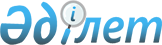 Об утверждении статистических форм ведомственных статистических наблюдений и инструкций по их заполнению, разработанных Министерством труда и социальной защиты населения Республики Казахстан
					
			Утративший силу
			
			
		
					Приказ Председателя Агентства Республики Казахстан по статистике от 15 марта 2011 года № 74. Зарегистрирован в Министерстве юстиции Республики Казахстан 25 апреля 2011 года № 6903. Утратил силу приказом и.о. Председателя Комитета по статистике Министерства национальной экономики Республики Казахстан от 30 декабря 2015 года № 227      Сноска. Утратил силу приказом и.о. Председателя Комитета по статистике Министерства национальной экономики РК от 30.12.2015 № 227.      В соответствии с подпунктом 7) статьи 12 Закона Республики Казахстан "О государственной статистике" от 19 марта 2010 года, ПРИКАЗЫВАЮ:



      1. Утвердить:



      1) Статистическую форму ведомственного статистического наблюдения "Отчет о назначении и выплате пенсий и пособий" (код 7251202, индекс 1-Собес, периодичность квартальная) согласно приложению 1 к настоящему приказу;



      2) Инструкцию по заполнению статистической формы ведомственного статистического наблюдения "Отчет о назначении и выплате пенсий и пособий" (код 7251202, индекс 1-Собес, периодичность квартальная) согласно приложению 2 к настоящему приказу;



      3) Статистическую форму ведомственного статистического наблюдения "Отчет о численности получателей пенсий и пособий и суммах назначенных им месячных пенсий и пособий" (код 7271201, индекс 3-Соц, периодичность полугодовая) согласно приложению 3 к настоящему приказу;



      4) Инструкцию по заполнению статистической формы ведомственного статистического наблюдения "Отчет о численности получателей пенсий и пособий и суммах назначенных им месячных пенсий и пособий", (код 7271201, индекс 3-Соц, периодичность полугодовая) согласно приложению 4 к настоящему приказу;



      2. Департаменту правового и организационного обеспечения совместно с Департаментом стратегического развития Агентства Республики Казахстан по статистике обеспечить в установленном законодательством порядке государственную регистрацию настоящего приказа в Министерстве юстиции Республики Казахстан.



      3. Контроль за исполнением настоящего приказа возложить на ответственного секретаря Агентства Республики Казахстан по статистике.



      4. Настоящий приказ вводится в действие после дня его государственной регистрации в Министерстве юстиции Республики Казахстан.      Председатель                               А. Смаилов      "СОГЛАСОВАН"

      Министр труда и социальной

      защиты населения

      Республики Казахстан

      _________ Г. Абдыкаликова

      28 марта 2010 года

Приложение 1 к приказу      

Председателя Агентства      

Республики Казахстан        

по статистике               

от 15 марта 2011 года № 74        Зейнетақылар мен жәрдемақыларды тағайындау және төлеу

            туралы 20 ___ жылғы ___ тоқсандағы есеп

           Отчет о назначении и выплате пенсий и пособий

                     за ___ квартал 20___ года

      1 – БӨЛІМ. Зейнетақыларды тағайындау және төлеу

                    20 ___ жылғы ___ тоқсан.

  РАЗДЕЛ 1. Назначение и выплата пенсий ___ квартал 20___ года.продолжение таблицы   2 – БӨЛІМ. Мемлекеттік әлеуметтік жәрдемақыларды тағайындау

               және төлеу 20 ___ жылғы ___ тоқсан.

          РАЗДЕЛ 2. Назначение и выплата государственных

            социальных пособий ___ квартал 20___ года.продолжение таблицы     3 – БӨЛІМ. Әлуетті құрылымдарда зейнетақы мен жәрдемақы

                   төлеу 20 ___ жылғы ___ тоқсан.

             РАЗДЕЛ 3. Выплата пенсий и пособий силовых

                   структур ___ квартал 20___ года.продолжение таблицы      4 – БӨЛІМ. Арнаулы мемлекеттік жәрдемақыларды тағайындау

                және төлеу 20 ___ жылғы ___ тоқсан.

       РАЗДЕЛ 4. Назначение и выплата специальных государственных

                     пособий ___ квартал 20___ года.продолжение таблицы     5 – БӨЛІМ. Мемлекеттік арнайы жәрдемақыларды тағайындау

              және төлеу 20 ___ жылғы ___ тоқсан.

       РАЗДЕЛ 5. Назначение и выплата государственных специальных

                пособий ___ квартал 20___ года.продолжение таблицыАтауы                                   Мекен жайы

Наименование __________________________  Адрес: ____________________

             __________________________  Тел.:  ____________________

             __________________________  Тел.:  ____________________Орындаушының тегі және телефоны                Тел.:

Фамилия и телефон исполнителя ___________________ Тел. _____________Басшы                           Т.А.Ә., қолы

Руководитель __________________  Ф.И.О., подпись ___________________Бас бухгалтер                  Т.А.Ә., қолы

Главный бухгалтер ______________ Ф.И.О., подпись ___________________                                                     М.О.

                                                     М.П.           Зейнетақы мен жәрдемақы тағайындау және төлеу

           20 ___ жылдың ___ тоқсанына арналған есеп

           Отчет о назначении и выплате пенсий и пособий

                      за ___ квартал 20___ года         1 – БӨЛІМ. Зейнетақыларды тағайындау және төлеу

                     20 ___ жылғы ___ тоқсан.

                   РАЗДЕЛ 1. Назначение и выплата

                   пенсий ___ квартал 20___ года.продолжение таблицыпродолжение таблицыпродолжение таблицыпродолжение таблицыпродолжение таблицыпродолжение таблицыпродолжение таблицыпродолжение таблицыпродолжение таблицыпродолжение таблицыпродолжение таблицыпродолжение таблицыпродолжение таблицыпродолжение таблицыпродолжение таблицы    2 – БӨЛІМ. Мемлекеттік әлеуметтік жәрдемақыларды тағайындау

                  және төлеу 20 ___ жылғы ___ тоқсан.

         РАЗДЕЛ 2. Назначение и выплата государственных социальных

                     пособий ___ квартал 20___ года.продолжение таблицыпродолжение таблицыпродолжение таблицыпродолжение таблицыпродолжение таблицыпродолжение таблицыпродолжение таблицыпродолжение таблицыпродолжение таблицыпродолжение таблицыпродолжение таблицыпродолжение таблицыпродолжение таблицыпродолжение таблицыпродолжение таблицыпродолжение таблицыпродолжение таблицыпродолжение таблицыпродолжение таблицыпродолжение таблицыпродолжение таблицыпродолжение таблицыпродолжение таблицыпродолжение таблицыпродолжение таблицыпродолжение таблицыпродолжение таблицыпродолжение таблицыпродолжение таблицыпродолжение таблицыпродолжение таблицыпродолжение таблицыпродолжение таблицыпродолжение таблицыпродолжение таблицыпродолжение таблицыпродолжение таблицыпродолжение таблицыпродолжение таблицыпродолжение таблицыпродолжение таблицыпродолжение таблицыпродолжение таблицыпродолжение таблицыпродолжение таблицыпродолжение таблицыпродолжение таблицыпродолжение таблицыпродолжение таблицыпродолжение таблицыпродолжение таблицыпродолжение таблицыпродолжение таблицыпродолжение таблицыпродолжение таблицыпродолжение таблицыпродолжение таблицыпродолжение таблицыпродолжение таблицыпродолжение таблицыпродолжение таблицыпродолжение таблицыпродолжение таблицыпродолжение таблицыпродолжение таблицыпродолжение таблицыпродолжение таблицыпродолжение таблицыпродолжение таблицыпродолжение таблицыпродолжение таблицыпродолжение таблицыпродолжение таблицыпродолжение таблицыпродолжение таблицыпродолжение таблицыпродолжение таблицыпродолжение таблицыпродолжение таблицыпродолжение таблицыпродолжение таблицыпродолжение таблицыпродолжение таблицы         3 – БӨЛІМ. Әлуетті құрылымдарда зейнетақы мен

            жәрдемақы төлеу 20 ___ жылғы ___ тоқсан.

             РАЗДЕЛ 3. Выплата пенсий и пособий силовых

                  структур ___ квартал 20___ года.продолжение таблицыпродолжение таблицыпродолжение таблицыпродолжение таблицыпродолжение таблицыпродолжение таблицыпродолжение таблицыпродолжение таблицыпродолжение таблицыпродолжение таблицыпродолжение таблицыпродолжение таблицыпродолжение таблицыпродолжение таблицыпродолжение таблицыпродолжение таблицыпродолжение таблицыпродолжение таблицыпродолжение таблицыпродолжение таблицыпродолжение таблицыпродолжение таблицы           4 – БӨЛІМ. Арнаулы мемлекеттік жәрдемақыларды

           тағайындау және төлеу 20 ___ жылғы ___ тоқсан.

       РАЗДЕЛ 4. Назначение и выплата специальных государственных

                    пособий ___ квартал 20___ года.продолжение таблицыпродолжение таблицыпродолжение таблицыпродолжение таблицыпродолжение таблицыпродолжение таблицыпродолжение таблицыпродолжение таблицыпродолжение таблицыпродолжение таблицыпродолжение таблицыпродолжение таблицыпродолжение таблицыпродолжение таблицыпродолжение таблицыпродолжение таблицыпродолжение таблицыпродолжение таблицы      5 – БӨЛІМ. Мемлекеттік арнайы жәрдемақыларды тағайындау

                 және төлеу 20 ___ жылғы ___ тоқсан.

       РАЗДЕЛ 5. Назначение и выплата государственных специальных

                    пособий ___ квартал 20___ года.продолжение таблицыпродолжение таблицыпродолжение таблицыпродолжение таблицыпродолжение таблицыпродолжение таблицыпродолжение таблицыпродолжение таблицы      20___ жылғы ____ тоқсандағы азаматтық халық пен әлуетті

        күштердің зейнетақылар мен жәрдемақылар алушылардың

                          жалпы контингенті

          Общий контингент получателей пенсий и пособий пособий

               гражданского населения и силовых структур

                       за ____ квартал 20___ годапродолжение таблицыпродолжение таблицыпродолжение таблицыпродолжение таблицыпродолжение таблицы     20___ жылғы ____ тоқсандағы азаматтық халық пен әлуетті

       күштердің айрылу жағдайы бойынша жалпы контингенті

     Общий контингент по потере кормильца гражданского населения и

            силовых структур за ____ квартал 20____ года.продолжение таблицыпродолжение таблицыпродолжение таблицыпродолжение таблицыпродолжение таблицыпродолжение таблицы          20___ жылғы ____ тоқсандағы азаматтық халық пен

      әлуетті күштердің мүгедектігі бойынша жалпы контингенті

        Общий контингент по инвалидности гражданского населения и

               силовых структур за ____ квартал 20___ годапродолжение таблицыпродолжение таблицыпродолжение таблицыпродолжение таблицыпродолжение таблицыАтауы                                  Мекен жайы

Наименование ________________________  Адрес: _______________________

             ________________________  Тел.   ______________________

             ________________________  Тел.:  _______________________Орындаушының тегі және телефоны          Тел.:

Фамилия и телефон исполнителя ____________  Тел. ______________Басшы                          Т.А.Ә., қолы

Руководитель _________________  Ф.И.О., подпись _______________

Бас бухгалтер                 Т.А.Ә., қолы

Главный бухгалтер ____________  Ф.И.О., подпись _______________                                             М.О.

                                             М.П.

Приложение 2 к приказу      

Председателя Агентства      

Республики Казахстан        

по статистике               

от 15 марта 2011 года № 74   

Инструкция по заполнению статистической формы

Ведомственного статистического наблюдения

"Отчет о назначении и выплате пенсий и пособий"

(код 7251202, индекс 1-Собес, периодичность квартальная)

      1. Настоящая Инструкция разработана в соответствии с подпунктом 7) статьи 12 Закона Республики Казахстан "О государственной статистике" и детализирует порядок заполнения статистической формы ведомственного статистического наблюдения "Отчет о назначении и выплате пенсий и пособий" (код, индекс 1-Собес, периодичность квартальная).



      Отчет составляется на основании отчета З-Соц "О численности пенсионеров и получателей пособий и суммах назначенных им месячных пенсий и пособий".



      2. Следующие определения применяются в целях заполнения данной

статистической формы:



      1) пенсионные выплаты из Центра - выплаты денег физическим лицам, имеющим трудовой стаж не менее шести месяцев по состоянию на 1 января 1998 года, осуществляемые пропорционально трудовому стажу;



      2) государственная базовая пенсионная выплата - ежемесячная денежная выплата, предоставляемая гражданам Республики Казахстан по достижении пенсионного возраста, установленного Законом Республики Казахстан от 20 июня 1997 года № 136 "О пенсионном обеспечении в Республике Казахстан";



      3) государственные социальные пособия по инвалидности ежемесячные денежные выплаты, осуществляемые за счет бюджетных средств, предоставляемые гражданам при наступлении инвалидности;



      4) государственные социальные пособия по потере кормильца - ежемесячные денежные выплаты, осуществляемые за счет бюджетных средств, предоставляемые гражданам по случаю потере кормильца;



      5) государственные социальные пособия по возрасту - ежемесячные денежные выплаты, осуществляемые за счет бюджетных средств, предоставляемые гражданам при достижении возраста, установленного Законом Республики Казахстан от 20 июня 1997 года № 136 "О пенсионном обеспечении в Республике Казахстан";



      6) государственное специальное пособие - денежная выплата лицам, имевшим по состоянию на 1 января 1998 года установленный Законом Республики Казахстан от 13 июля 1999 года № 414 "О государственном специальном пособии лицам, работавшим на подземных и открытых горных работах, на работах с особо вредными и особо тяжелыми условиями труда или на работах с вредными и тяжелыми условиями труда" стаж работы на подземных и открытых горных работах, на работах с особо вредными и особо тяжелыми условиями труда или на работах с вредными и тяжелыми условиями труда;



      7) специальное государственное пособие" - денежная выплата нуждающимся в социальной защите и предоставляемая независимо от иных видов пособий.



      3. По графе 1 показывается численность получателей пенсий в

соответствии с Законом Республики Казахстан от 20 июня 1997 года № 136 "О пенсионном обеспечении в Республике Казахстан" и Законом Казахской Советской Социалистической Республики от 17 июня 1991 года "О пенсионном обеспечении граждан в КазССР", государственных социальных пособий по инвалидности, по случаю потери кормильца, по возрасту согласно Закону Республики Казахстан от 16 июня 1997 года № 126 "О государственных социальных пособиях по инвалидности, по случаю потери кормильца и по возрасту в Республике Казахстан", государственных специальных пособий в соответствии с Законом Республике Казахстан от 13 июля 1999 года № 414 "О государственном специальном пособии лицам, работавшим на подземных и открытых горных работах, на работах с особо вредными и особо тяжелыми условиями труда" и специальных государственных пособий в соответствии с Законом Республике Казахстан от 5 апреля 1999 года № 365 "О специальном государственном пособии в Республике Казахстан".

      По графе 2 указывается общая сумма пенсий и пособий, назначенных по состоянию на первое число месяца, следующего за отчетным периодом.

      По графе 3 показывается средний размер назначенных (месячных) пенсий и пособий, сложившийся на отчетную дату.

      По графе 4 указывается средняя численность получателей выплаченных пенсий и пособий за отчетный квартал.

      По графе 5 указывается общая сумма пенсий и пособий, выплаченных за отчетный квартал.

      По графе 6 указывается среднемесячный размер пенсий и пособий, выплаченных за отчетный квартал.

      По графе 7 указывается общая сумма выплаченных пенсий и пособий нарастающим итогом с начала года.

      Основные показатели формы З-Соц "Отчет о численности получателей пенсий и пособий и суммах назначенных им месячных пенсий и пособий" увязываются с идентичными данными по соответствующим строкам и графам формы 1-Собес "Отчет о назначении и выплате пенсий и пособий".



      4. В раздел 1 указываются данные по назначению и выплате пенсий с учетом Законов Республики Казахстан от 20 июня 1997 года № 136 "О

пенсионном обеспечении в Республике Казахстан" и Законом Казахской

Советской Социалистической Республики от 17 июня 1991 года "О пенсионном обеспечении граждан в КазССР".

      По строке 01 - учитываются все пенсионеры, получающие пенсии по возрасту.

      По строке 01-а - учитываются все получатели базовой пенсионной выплаты.

      По строке 02 - указываются женщины из общего числа пенсионеров по возрасту.

      По строке 03 - учитываются данные по пенсионерам, проживающим в

сельской местности.

      По строке 04 - пенсионеры, получающие пенсии в минимальном размере.

      По строке 04-а - учитывается выплата получателей пенсии в минимальном размере.

      По строке 05 - учитываются данные по многодетным матерям, родившим 5 и более детей и воспитавшим их до восьмилетнего возраста.

      По строке 06 - указываются государственные служащие, пенсия которым назначена до 1 января 1998 года, согласно Положению о порядке пенсионного обеспечения государственных служащих Республики Казахстан, утвержденного Указом Президента Республики Казахстан от 17 июня 1996 года № 3037.

      По строке 07 - указываются данные по пенсионерам, получающим пенсии при неполном стаже работы.

      По строкам 08 - указываются данные по пенсионерам, получающим пенсии с учетом Закона Республики Казахстан от 18 декабря 1992 года № 1788-XII "О социальной защите граждан, пострадавших вследствие ядерных испытаний на Семипалатинском испытательном ядерном полигоне", как проживавшие в зонах чрезвычайного и максимального радиационного риска.

      По строкам 09 - указываются данные по участникам и инвалидам Великой Отечественной войны.

      По строкам 10 указываются выплаты на погребение всего, в том числе по строке 11 - за пенсионеров, по строке 12 - за участников и инвалидов Великой Отечественной войны.

      В раздел 2 указываются данные по назначению и выплате государственных социальных пособий с учетом Закона Республики Казахстан от 16 июня 1997 года № 126 "О государственных социальных пособиях по инвалидности, по случаю потери кормильца и по возрасту в Республике Казахстан".

      Данные о назначении и выплате по графам 1-7 заполняются аналогично графам раздела 1 формы 1-Собес "Отчет о назначении и выплате пенсий и пособий".

      По строкам 05-45 указываются получатели государственных социальных пособий по категориям и размерам назначенных месячных пособий.

      По строкам 46-49 указываются данные по семьям погибших военнослужащих в мирное время, во время боевых действий, во время Великой Отечественной войны из числа получателей пособий по случаю потери кормильца.

      По строкам 50-52 выделены из общего числа получателей пособий: не вступившие в повторный брак вдовы погибших воинов, не вступившие в повторный брак вдовы инвалидов войны, участников войны и лиц, приравненных к ним, граждан, награжденных медалью "За оборону Ленинграда" и знаком "Житель блокадного Ленинграда", признанных инвалидами в результате общего заболевания, трудового увечья и других причин, одинокие вдовы участников воины.

      По строкам 53-56 выплаты на погребение получателей государственных социальных пособий по видам.

      В разделе 3 указываются данные по выплате пенсий и пособий получателей по линии силовых структур.

      По строке 01 - учитываются все пенсионеры, получающие пенсии по выслуге лет.

      По строке 1-а указывается базовая пенсионная выплата получателей пенсии по выслуге лет.

      По строкам 02-05 указываются получатели государственных социальных пособий по инвалидности по группам.

      По строке 02-а - указывается базовая пенсионная выплата получателей государственных социальных пособий по инвалидности.

      По строке 06-11 указываются данные по получателям государственных социальных пособий по потере кормильца.

      По строке 12 указываются данные всех получателей пенсий и пособий по линии силовых структур.

      По строкам 13-16 указываются получатели выплаты на погребение получателей по линии силовых структур по видам.

      По строкам 17-19 указываются получатели выплаты единовременной компенсации на погребение.

      В разделе 4 указываются данные по назначению и выплате специальных государственных пособий.

      По строкам 01-17 учитываются получатели специальных государственных пособий.

      По строке 18 учитываются данные с строки 01 по строке 17.

      В разделе 5 указываются данные по назначению и выплате государственных специальных пособий.

      По строке 01 учитываются получатели государственных специальных пособий по Списку № 1.

      По строке 02 из общего числа получателей государственных специальных пособий по Списку № 1 - женщины.

      По строке 03 учитываются получатели государственных специальных пособий по Списку № 1, проживающие в сельской местности.

      По строке 04 учитываются получатели государственных специальных пособий по Списку № 2.

      По строке 05 числа получателей государственных специальных пособий по Списку № 2 - женщины.

      По строке 06 учитываются получатели государственных специальных пособий по Списку № 2, проживающие в сельской местности.

      По строкам 07-08 указываются выплаты на погребение получателей государственных специальных пособий по Спискам № 1, № 2.



      5. Аналогичным образом заполняются данные, указанные в пунктах 1-4 настоящей Инструкции, по форме в разрезе областей, городов Астана, Алматы.



      6. Арифметическо-логический контроль.



      7. Суммы, назначенные и выплаченные, проставляются в тысячах тенге.

      - средний размер назначенных пенсий и пособий определяется:

      Графа 3 = графа 2 / графа 1;

      - среднемесячный размер выплаченных пенсий и пособий определяется:

      Графа 6 = графа 5 / графа 4 / Р.

      Где Р - количество месяцев в отчетном периоде.

      По разделу 2

      Строка 01 = строка 05 + строка 06 + строка 40;

      Строка 78 = строка 79 + строка 80 + строка 81;

      Строка 82 = строка 1 + строка 78.

      По разделу 3

      Строка 12 = строка 01 + строка 02 + строка 06;

      Строка 20 = строка 12 + строка 13 + строка 17.

      По разделу 4

       Строка 18 = строка 01 + строка 02 + строка 03 + строка 04 + строка 05 + строка 06 + строка 07 + строка 08 + строка 09 + строка 10 + строка 11 + строка 12 + строка 13 + строка 14 + строка 15 + строка 16 + строка 17.

Приложение 3 к приказу      

Председателя Агентства      

Республики Казахстан        

по статистике               

от 15 марта 2011 года № 74         Зейнетақылар мен жәрдемақыларды алушылардың саны және

   оларға тағайындалған айлық зейнетақылар мен жәрдемақылардың

        сомасы туралы 20 ___ жылғы ___ жартыжылдықтағы есеп

        Отчет о численности получателей пенсий и пособий и суммах

               назначенных им месячных пенсий и пособий

                       за ___ полугодие 20__ года

        1-БӨЛІМ. Зейнетақылар мен жәрдемақыларды алушылардың

       саны және оларға тағайындалған айлық зейнетақылар мен

        жәрдемақылардың сомасы 20 ___ жылғы ___ жартыжылдық

       РАЗДЕЛ 1. Численность получателей пенсий и пособий и суммах

    назначенных им месячных пенсий и пособий ___ полугодие 20__ года.продолжение таблицы     2 – БӨЛІМ. Мемлекеттік әлеуметтік жәрдемақы алушылардың

   саны және оларға тағайындалған айлық жәрдемақылардың сомасы

                  20 ___ жылғы ___ жартыжылдық.

      РАЗДЕЛ 2. Численность получателей государственных социальных

              пособий и суммах назначенных им месячных

                  пособий ___ полугодие 20__ года.продолжение таблицы     3–БӨЛІМ. Әлуетті құрылымдар қатарындағы зейнетақылар мен

     жәрдемақыларды алушылардың саны және оларға тағайындалған

            айлық зейнетақылар мен жәрдемақылардың сомасы

                     20 ___ жылғы ___ жартыжылдық.

        РАЗДЕЛ 3. Численность получателей пенсий и пособий из числа

         силовых структур и суммах назначенных им месячных пенсий и

                     пособий ___ полугодие 20__ года.продолжение таблицы         4 – БӨЛІМ. Арнаулы мемлекеттік жәрдемақы алушылардың

         саны және оларға тағайындалған айлық жәрдемақылардың

                  сомасы 20 ___ жылғы ___ жартыжылдық.

       РАЗДЕЛ 4. Численность получателей специальных государственных

                  пособий и суммах назначенных им месячных

                      пособий ___ полугодие 20__ года.продолжение таблицы      5 – БӨЛІМ. Мемлекеттік арнайы жәрдемақы алушылардың саны

       және оларға тағайындалған айлық жәрдемақылардың сомасы

                     20 ___ жылғы ___ жартыжылдық.

       РАЗДЕЛ 5. Численность получателей государственных специальных

                пособий и суммах назначенных им месячных

                    пособий ___ полугодие 20__ года.продолжение таблицы        6-БӨЛІМ. Жас санаттары бойынша әйелдер мен ер адамдар

                          туралы мәліметтер

    РАЗДЕЛ 6. Данные по женщинам и мужчинам по возрастным категориямАтауы                                  Мекен жайы

Наименование ________________________  Адрес: ______________________

             ________________________  Тел.:

             ________________________  Тел.: _______________________Орындаушының тегі және телефоны             Тел.:

Фамилия и телефон исполнителя ________________ Тел. ________________Басшы                             Т.А.Ә., қолы

Руководитель ____________________  Ф.И.О., подпись _________________Бас бухгалтер                    Т.А.Ә., қолы

Главный бухгалтер ________________ Ф.И.О., подпись _________________                                                   М.О.

                                                   М.П.         20 ___ жылдың ___ жартыжылдығына арналған зейнетақылар

            мен жәрдемақыларды алушылардың саны және оларға

         тағайындалған айлық зейнетақылар мен жәрдемақылардың

                           сомасы туралы есеп

         Отчет о численности получателей пенсий и пособий и суммах

                  назначенных им месячных пенсий и пособий

                         за ___ полугодие 20__ года

         1-БӨЛІМ. Зейнетақылар мен жәрдемақыларды алушылардың

         саны және оларға тағайындалған айлық зейнетақылар мен

          жәрдемақылардың сомасы 20 ___ жылғы ___ жартыжылдық

        РАЗДЕЛ 1. Численность получателей пенсий и пособий и суммах

    назначенных им месячных пенсий и пособий ___ полугодие 20__ года.продолжение таблицыпродолжение таблицыпродолжение таблицыпродолжение таблицыпродолжение таблицыпродолжение таблицыпродолжение таблицыпродолжение таблицыпродолжение таблицыпродолжение таблицыпродолжение таблицыпродолжение таблицыпродолжение таблицыпродолжение таблицыпродолжение таблицыпродолжение таблицыпродолжение таблицыпродолжение таблицыпродолжение таблицыпродолжение таблицыпродолжение таблицыпродолжение таблицыпродолжение таблицыпродолжение таблицыпродолжение таблицыпродолжение таблицыпродолжение таблицыпродолжение таблицыпродолжение таблицыпродолжение таблицыпродолжение таблицыпродолжение таблицыпродолжение таблицыпродолжение таблицыпродолжение таблицыпродолжение таблицыпродолжение таблицыпродолжение таблицыпродолжение таблицыпродолжение таблицыпродолжение таблицыпродолжение таблицыпродолжение таблицыпродолжение таблицыпродолжение таблицыпродолжение таблицыпродолжение таблицыпродолжение таблицыпродолжение таблицыпродолжение таблицыпродолжение таблицыпродолжение таблицыпродолжение таблицыпродолжение таблицыпродолжение таблицыпродолжение таблицыпродолжение таблицыпродолжение таблицыпродолжение таблицыпродолжение таблицы      2 – БӨЛІМ. Мемлекеттік әлеуметтік жәрдемақы алушылардың

   саны және оларға тағайындалған айлық жәрдемақылардың сомасы

                    20 ___ жылғы ___ жартыжылдық.

         РАЗДЕЛ 2. Численность получателей государственных

        социальных пособий и суммах назначенных им месячных

                 пособий ___ полугодие 20__ года.продолжение таблицыпродолжение таблицыпродолжение таблицыпродолжение таблицыпродолжение таблицыпродолжение таблицыпродолжение таблицыпродолжение таблицыпродолжение таблицыпродолжение таблицыпродолжение таблицыпродолжение таблицыпродолжение таблицыпродолжение таблицыпродолжение таблицыпродолжение таблицыпродолжение таблицыпродолжение таблицыпродолжение таблицыпродолжение таблицыпродолжение таблицыпродолжение таблицыпродолжение таблицыпродолжение таблицыпродолжение таблицыпродолжение таблицыпродолжение таблицыпродолжение таблицыпродолжение таблицыпродолжение таблицыпродолжение таблицыпродолжение таблицыпродолжение таблицыпродолжение таблицыпродолжение таблицыпродолжение таблицыпродолжение таблицыпродолжение таблицыпродолжение таблицыпродолжение таблицыпродолжение таблицыпродолжение таблицыпродолжение таблицыпродолжение таблицыпродолжение таблицыпродолжение таблицыпродолжение таблицыпродолжение таблицыпродолжение таблицыпродолжение таблицыпродолжение таблицыпродолжение таблицыпродолжение таблицыпродолжение таблицыпродолжение таблицыпродолжение таблицыпродолжение таблицыпродолжение таблицыпродолжение таблицыпродолжение таблицыпродолжение таблицыпродолжение таблицыпродолжение таблицыпродолжение таблицыпродолжение таблицыпродолжение таблицыпродолжение таблицыпродолжение таблицыпродолжение таблицыпродолжение таблицыпродолжение таблицыпродолжение таблицыпродолжение таблицыпродолжение таблицыпродолжение таблицыпродолжение таблицыпродолжение таблицыпродолжение таблицыпродолжение таблицыпродолжение таблицыпродолжение таблицыпродолжение таблицыпродолжение таблицыпродолжение таблицыпродолжение таблицыпродолжение таблицыпродолжение таблицы             3 – БӨЛІМ. Әлуетті құрылымдар қатарындағы

       зейнетақылар мен жәрдемақыларды алушылардың саны және

            оларға тағайындалған айлық зейнетақылар мен

       жәрдемақылардың сомасы 20___ жылғы ___ жартыжылдық.

      РАЗДЕЛ 3. Численность получателей пенсий и пособий по линии

       силовых структур и суммах назначенных им месячных пенсий и

                   пособий ___ полугодие 20__ года.продолжение таблицыпродолжение таблицыпродолжение таблицыпродолжение таблицыпродолжение таблицыпродолжение таблицыпродолжение таблицыпродолжение таблицыпродолжение таблицыпродолжение таблицыпродолжение таблицыпродолжение таблицыпродолжение таблицыпродолжение таблицыпродолжение таблицыпродолжение таблицыпродолжение таблицыпродолжение таблицыпродолжение таблицыпродолжение таблицыпродолжение таблицыпродолжение таблицыпродолжение таблицыпродолжение таблицыпродолжение таблицыпродолжение таблицыпродолжение таблицы         4 – БӨЛІМ. Арнаулы мемлекеттік жәрдемақы алушылардың

         саны және оларға тағайындалған айлық жәрдемақылардың

                 сомасы 20__ жылғы ___ жартыжылдық.

       РАЗДЕЛ 4. Численность получателей государственных специальных

                 пособий и суммах назначенных им месячных

                     пособий ___ полугодие 20__ года.Азаматтық халық алушылар қатарынан

Из числа получателей гражданского населенияпродолжение таблицыпродолжение таблицыпродолжение таблицыпродолжение таблицыпродолжение таблицыпродолжение таблицыпродолжение таблицыпродолжение таблицыпродолжение таблицыпродолжение таблицыпродолжение таблицыпродолжение таблицыпродолжение таблицыпродолжение таблицыпродолжение таблицыпродолжение таблицыпродолжение таблицыпродолжение таблицыпродолжение таблицыпродолжение таблицыӘлуетті құрылымдардағы алушылар қатарынан арнаулы мемлекеттік

жәрдемақылар

Специальные государственные пособия из числа получателей силовых

структурпродолжение таблицыпродолжение таблицыпродолжение таблицыпродолжение таблицыпродолжение таблицыпродолжение таблицыпродолжение таблицыпродолжение таблицыпродолжение таблицыпродолжение таблицыпродолжение таблицыпродолжение таблицыпродолжение таблицыпродолжение таблицыпродолжение таблицыпродолжение таблицыпродолжение таблицыпродолжение таблицыпродолжение таблицыпродолжение таблицы               5 – БӨЛІМ. Мемлекеттік арнайы жәрдемақы

          алушылардың саны және оларға тағайындалған айлық

        жәрдемақылардың сомасы 20__ жылғы ___ жартыжылдық.

      РАЗДЕЛ 5. Численность получателей государственных специальных

               пособий и суммах назначенных им месячных

                   пособий ___ полугодие 20__ года.продолжение таблицыпродолжение таблицыпродолжение таблицыпродолжение таблицыпродолжение таблицыпродолжение таблицыпродолжение таблицыпродолжение таблицы           6-БӨЛІМ. Жас санаттары бойынша әйелдер мен

                   ер адамдар туралы мәліметтер

               РАЗДЕЛ 6. Данные по женщинам и мужчинам

                     по возрастным категориям

           Зейнетақылар және жәрдемақыларды алушылардың

                            саны (адам)

          Численность получателей пенсий и пособий (человек)продолжение таблицыАтауы                                   Мекен жайы

Наименование ________________________   Адрес: ______________________

             ________________________   Тел.: _______________________

             ________________________   Тел.: _______________________Орындаушының тегі және телефоны           Тел.:

Фамилия и телефон исполнителя ______________ Тел. _________________Басшы                             Т.А.Ә., қолы

Руководитель _____________________ Ф.И.О., подпись ________________Бас бухгалтер                    Т.А.Ә., қолы

Главный бухгалтер ________________ Ф.И.О., подпись ________________                                                    М.О.

                                                    М.П.

Приложение 4 к приказу      

Председателя Агентства      

Республики Казахстан        

по статистике               

от 15 марта 2011 года № 74   

Инструкция по заполнению статистической формы

Ведомственного статистического наблюдения

"Отчет о численности получателей пенсий и пособий и суммах

назначенных им месячных пенсий и пособий"

(код 7271201, индекс 3-Соц, периодичность полугодовая)

      1. Настоящая Инструкция разработана в соответствии с подпунктом 7) статьи 12 Закона Республики Казахстан "О государственной статистике" и детализирует порядок заполнения статистической формы ведомственного статистического наблюдения "Отчет о численности получателей пенсий и пособий и суммах назначенных им месячных пенсий и пособий" (код 7271201, индекс 3-Соц, периодичность полугодовая).

      Отчет составляется на основании базы данных по состоявшимся получателям пенсий и пособий и новых назначений, по состоянию на первое число месяца, следующего за отчетным периодом.



      2. Следующие определения применяются в целях заполнения данной статистической формы:



      1) пенсионные выплаты из Центра - выплаты денег физическим лицам, имеющим трудовой стаж не менее шести месяцев по состоянию на 1 января 1998 года, осуществляемые пропорционально трудовому стажу;



      2) государственная базовая пенсионная выплата - ежемесячная денежная выплата, предоставляемая гражданам Республики Казахстан по достижении пенсионного возраста, установленного Законом Республики Казахстан от 20 июня 1997 года № 136 "О пенсионном обеспечении в Республике Казахстан";



      3) государственные социальные пособия по инвалидности - ежемесячные денежные выплаты, осуществляемые за счет бюджетных средств, предоставляемые гражданам при наступлении инвалидности;



      4) государственные социальные пособия по потере кормильца - ежемесячные денежные выплаты, осуществляемые за счет бюджетных средств, предоставляемые гражданам по случаю потере кормильца;



      5) государственные социальные пособия по возрасту - ежемесячные денежные выплаты, осуществляемые за счет бюджетных средств, предоставляемые гражданам при достижении возраста, установленного Законом Республики Казахстан от 20 июня 1997 года № 136 "О пенсионном обеспечении в Республике Казахстан";



      6) государственное специальное пособие - денежная выплата лицам, имевшим по состоянию на 1 января 1998 года установленный Законом Республики Казахстан от 13 июля 1999 года № 414 "О государственном специальном пособии лицам, работавшим на подземных и открытых горных работах, на работах с особо вредными и особо тяжелыми условиями труда или на работах с вредными и тяжелыми условиями труда" стаж работы на подземных и открытых горных работах, на работах с особо вредными и особо тяжелыми условиями труда или на работах с вредными и тяжелыми условиями труда;



      7) специальное государственное пособие - денежная выплата нуждающимся в социальной защите и предоставляемая независимо от иных видов пособий.



      3. В графе 1 отчета указываются данные о численности пенсионеров, состоящих на учете в Государственном центре по выплате пенсий.

      Учету также подлежат получатели пенсий и пособий, пенсия и пособие которым назначены, но не выплачиваются.

      В показателях о суммах назначенных месячных пенсий и пособий отражаются сведения о назначенных пенсиях и пособиях получателей, в том числе и проживающим в медико-социальных учреждениях для престарелых и инвалидов.

      Сведения о суммах назначенных месячных пенсий и пособий в отчете показываются в тысячах тенге с точностью до 0,1.

      В графах 4 и 5 показывается численность получателей пенсий и пособий и суммы месячных пенсий и пособий, назначенных им в отчетном периоде. Новое назначение определяется по дате первичного назначения пенсии и пособия.



      4. По разделу 1 учитываются численность получателей пенсий и пособий и сумма назначенных им месячных пенсий и пособий.

      По строке 01 - учитываются данные по пенсионерам, получающим пенсии по Закону Республики Казахстан от 20 июня 1997 года № 136 "О пенсионном обеспечении в Республике Казахстан" и Закону Казахской Советской Социалистической Республики от 17 июня 1991 года "О пенсионном обеспечении граждан в Казахской ССР".

      По строке 01-а – указывается всего получателей базовой пенсионной выплаты.

      По строке 02 приводятся данные женщин из общего числа пенсионеров.

      По строке 03 указываются данные по пенсионерам, проживающим в сельской местности.

      По строке 04 указываются данные женщин из общего числа пенсионеров, проживающих в сельской местности.

      По строке 05 указываются данные по пенсионерам, которым назначены пенсии по возрасту.

      По строке 06 указываются данные по пенсионерам, получающим пенсии в минимальном размере, установленном Законом о Республиканском бюджете на соответствующий год.

      По строке 06-а указываются базовая пенсионная выплата получателей пенсии в минимальном размере.

      По строке 07 указываются данные женщин из числа получателей пенсии в минимальном размере.

      По строкам 08-28, 42-46 указываются состоявшиеся на 1 января 1998 года пенсионеры (по возрасту, за выслугу лет и за особые заслуги) без учета нового назначения.

      По строкам 08-16 отражаются данные по пенсионерам – участникам и инвалидам Великой Отечественной войны.

      По строкам 17-28 указываются данные по пенсионерам, получающим пенсии на льготных условиях.

      В строке 18 (из строки 17) указываются пенсионеры, получающие пенсии на льготных условиях и проживающие в сельской местности.

      В строке 22 отражаются женщины, получающие пенсии по Спискам № 1 и № 2.

      По строкам 29-40 указываются лица с полным и неполным стажем из общего числа пенсионеров по возрасту.

      По строке 29-а указывается базовая пенсионная выплата пенсионеров, получающих выплаты в полном объеме.

      По строке 30-а указывается базовая пенсионная выплата пенсионеров, получающих выплаты в неполном объеме.

      По строке 41 указываются данные по пенсионерам, получающим пенсии с учетом Закона Республики Казахстан от 18 декабpя 1992 года № 1788-XII "О социальной защите граждан, пострадавших вследствие ядерных испытаний на Семипалатинском испытательном ядерном полигоне", как проживающие в зонах чрезвычайного и максимального радиационного риска.

      По строкам 47-53 указываются данные о пенсии лиц, имеющих статус в соответствии с Указом Президента Республики Казахстан от 28 апреля 1995 года, имеющим силу Закона, "О льготах и социальной защите участников, инвалидов Великой Отечественной войны и лиц, приравненных к ним".

      По строкам 54-56 указываются выплаты на погребение пенсионеров за отчетный период.

      По разделу 2 учитываются численность получателей государственных социальных пособий и сумма назначенных им месячных пособий.

      По строке 01 указывается всего получателей государственных социальных пособий.

      По строке 02 указываются данные получателей государственных социальных пособий из числа женщин.

      По строке 03 указываются получатели государственных социальных пособий, проживающие в сельской местности.

      По строке 04 указываются женщины, из числа получателей государственных социальных пособий, проживающих в сельской местности.

      По строке 05 указываются данные получателей пособий по возрасту.

      По строке 06 указываются данные получателей пособий по возрасту из числа женщин.

      По строке 07 указываются данные о получателях пособий по инвалидности всех категорий.

      По строке 07-а указывается всего получателей базовой пенсионной выплаты по инвалидности всех категорий.

      По строке 08 (из строки 07) отражаются женщины-инвалиды.

      По строке 09 (из строки 07) из общего числа получателей по инвалидности инвалиды указываются, проживающие в сельской местности.

      По строкам 10-42 указываются получатели пособий по видам и группам инвалидности.

      По строке 43 указываются пособия по случаю потери кормильца с учетом семей военнослужащих.

      По строкам 51-54 указываются семьи погибших военнослужащих.

      По строкам 57-60 указываются выплаты на погребение по видам пособий за отчетный период.

      По разделу 3 учитываются численность получателей пенсий и пособий по линии силовых структур и сумма назначенных им месячных пенсий и пособий, отражаются с выделением получателей, проживающих в сельской местности и женщин.

      По строкам 01-03 указываются получатели по выслуге лет.

      По строке 01-а указывается базовая пенсионная выплата получателей пенсии по выслуге лет.

      По строкам 04-09 указываются получатели пособий по инвалидности по группам.

      По строке 06-а указывается базовая пенсионная выплата получателей пособии по инвалидности.

      По строкам 10-17 указываются получатели пособий по потере кормильца.

      По строке 18 указывается всего получателей пенсии по выслуге лет, по инвалидности и потере кормильца.

      По строкам 19-22 указываются получатели пособий на погребение по видам за отчетный период.

      По строкам 23-25 указываются данные по единовременной компенсации на погребение.

      По разделу 4 учитываются численность специальных государственных пособий и сумма назначенных им месячных пенсий и пособий, с выделением пособия получателей гражданского населения и силовых структур, а также получателей, проживающих в сельской местности.

      По строкам 01-17 учитываются получатели специальных государственных пособий из числа получателей гражданского населения.

      По строке 18 учитываются данные с строки 01 по строке 17.

      По строке 19 учитываются получатели специальных государственных пособий, проживающие в сельской местности.

      По строке 20 учитываются женщины из лбщего числа получателей специальных государственных пособий.

      По разделу 5 учитываются численность получателей государственных специальных пособий лицам, работавшим на подземных и открытых горных работах, на работах с особо вредными и особо тяжелыми условиями труда или на работах с вредными и тяжелыми условиями труда и сумма назначенных им месячных пенсий и пособий, с выделением проживающих в сельской местности и женщин.

      По строке 01 учитываются получатели государственных специальных пособий по Списку № 1.

      По строке 02 из общего числа получателей государственных специальных пособий по Списку № 1 – женщины.

      По строке 03 учитываются получатели государственных специальных пособий по Списку № 1, проживающие в сельской местности.

      По строке 04 учитываются получатели государственных специальных пособий по Списку № 2.

      По строке 05 числа получателей государственных специальных пособий по Списку № 2 – женщины.

      По строке 06 учитываются получатели государственных специальных пособий по Списку № 2, проживающие в сельской местности.

      По строкам 07-08 указываются выплаты на погребение получателей государственных специальных пособий по Спискам № 1, № 2.

      По разделу 6 учитываются данные по женщинам и мужчинам по возрастным категориям.

      По строкам 01-04 указываются женщины и мужчины до пенсионного возраста из числа пенсионеров, получающих пенсии.

      По строкам 05-16 указываются женщины и мужчины до пенсионного возраста и старше из числа получателей пособий по инвалидности І, ІІ, ІІІ групп.



      5. Аналогичным образом заполняются данные, указанные в пунктах 1-4 настоящей Инструкции, по форме в разрезе областей, городов Астаны и Алматы.



      6. Арифметико-логический контроль.

      Средние размеры назначенных месячных пенсий и пособий определяются путем деления сумм назначенных месячных пенсий и пособий на соответствующую численность пенсионеров и получателей пособий:

      - для общей численности пенсионеров и получателей пособий, состоящих на учете в Государственном центре по выплате пенсий.

      Графа 3 = графа 2/графа 1;

      - для численности пенсионеров и получателей пособий, пенсия и пособия которым назначены в отчетном году

      Графа 6 = графа 5/графа 4.



      По разделу 1

      Строка 01 = строка 05 + строка 42+ строка 44;

      Строка 01 = строка 29 + строка 30;

      Строка 17 = строка 20 + строка 21 + строка 23 + строка 24 + строка 25;

      Строка 30 = строка 31 + строка 34 + строка 37 + строка 40;

      Строка 09 > строка 10 + строка 11 + строка 12.



      По разделу 2

      Строка 01 = строка 05 + строка 07 + строка 43;

      Строка 10 > строка 11 + строка 12 + строка 13.



      По разделу 3

      Строка 04 = строка 07 + строка 08 + строка 09;

      Строка 10 = строка 13 + строка 14 + строка 15 + строка 16 + строка 17;

      Строка 18 = строка 01 + строка 04 + строка 10.



      По разделу 4

      Строка 18 = строка 01 + строка 02 + строка 03 + строка 04 + строка 05 + строка 06 + строка 07 + строка 08 + строка 09 + строка 10 + строка 11 + строка 12 + строка 13 + строка 14 + строка 15 + строка 16 + строка 17.

      Строка 38 = строка 21 + строка 22 + строка 23 + строка 24 + строка 25 + строка 26 + строка 27 + строка 28 + строка 29 + строка 30 + строка 31 + строка 32 + строка 33 + строка 34 + строка 35 + строка 36 + строка 37.
					© 2012. РГП на ПХВ «Институт законодательства и правовой информации Республики Казахстан» Министерства юстиции Республики Казахстан
				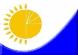 Құпиялылығы мемлекеттік

статистика органдарымен

кепілденеді

Конфиденциальность гарантируется

органами государственной

статистикиҚазақстан Республикасы

Статистика агенттігі

төрағасының 2011 жылғы

15 наурыздағы № 74 бұйрығына

1-қосымшаВедомстволық статистикалық

байқау бойынша статистикалық

нысан

Статистическая форма по

ведомственному статистическому

наблюдениюПриложение 1 к приказу

Председателя Агентства

Республики Казахстан

по статистике

от 15 марта 2011 года № 74Қазақстан Республикасының Еңбек және халықты әлеуметтік қорғау

министрлігіне тапсырылады

Представляется Министерству труда и социальной защиты населения Республики

КазахстанСтатистикалық нысанды www.stat.gov.kz, www.enbek.gov.kz сайттарынан

алуға болады

Статистическую форму можно получить на сайтах www.stat.gov.kz, www.enbek.gov.kzМемлекеттік статистиканың тиісті органдарына алғашқы статистикалық

деректерді уақтылы тапсырмау, дәйекті емес деректерді беру әкімшілік

құқық бұзушылық болып табылады және Қазақстан Республикасының

қолданыстағы заңнамасына сәйкес жауапкершілікке әкеп соғады.

Несвоевременное представление, предоставление недостоверных первичных

статистических данных в соответствующие органы государственной статистики являются административными правонарушениями и влекут за собой ответственность в соответствии с действующим законодательством Республики Казахстан.Қазақстан Республикасының Еңбек және халықты әлеуметтік қорғау

министрлігіне тапсырылады

Представляется Министерству труда и социальной защиты населения Республики

КазахстанСтатистикалық нысанды www.stat.gov.kz, www.enbek.gov.kz сайттарынан

алуға болады

Статистическую форму можно получить на сайтах www.stat.gov.kz, www.enbek.gov.kzМемлекеттік статистиканың тиісті органдарына алғашқы статистикалық

деректерді уақтылы тапсырмау, дәйекті емес деректерді беру әкімшілік

құқық бұзушылық болып табылады және Қазақстан Республикасының

қолданыстағы заңнамасына сәйкес жауапкершілікке әкеп соғады.

Несвоевременное представление, предоставление недостоверных первичных

статистических данных в соответствующие органы государственной статистики являются административными правонарушениями и влекут за собой ответственность в соответствии с действующим законодательством Республики Казахстан.Қазақстан Республикасының Еңбек және халықты әлеуметтік қорғау

министрлігіне тапсырылады

Представляется Министерству труда и социальной защиты населения Республики

КазахстанСтатистикалық нысанды www.stat.gov.kz, www.enbek.gov.kz сайттарынан

алуға болады

Статистическую форму можно получить на сайтах www.stat.gov.kz, www.enbek.gov.kzМемлекеттік статистиканың тиісті органдарына алғашқы статистикалық

деректерді уақтылы тапсырмау, дәйекті емес деректерді беру әкімшілік

құқық бұзушылық болып табылады және Қазақстан Республикасының

қолданыстағы заңнамасына сәйкес жауапкершілікке әкеп соғады.

Несвоевременное представление, предоставление недостоверных первичных

статистических данных в соответствующие органы государственной статистики являются административными правонарушениями и влекут за собой ответственность в соответствии с действующим законодательством Республики Казахстан.Статисти-

калық нысан

коды 7251202

Код

статистической

формы 7251202Зейнетақылар мен жәрдемақыларды тағайындау

және төлеу туралы есеп
1-Собес

1-СобесОтчет о назначении и выплате пенсий и пособийОтчет о назначении и выплате пенсий и пособийТоқсандық

КвартальнаяЕсепті кезең     _  _  тоқсан  _  _  _  _  жыл

Отчетный период  |_||_| квартал |_||_||_||_| годЕсепті кезең     _  _  тоқсан  _  _  _  _  жыл

Отчетный период  |_||_| квартал |_||_||_||_| годЗейнетақы төлеу жөніндегі мемлекеттік орталық, Қазақстан Республикасы

Еңбек және халықты әлеуметтік қорғау министрлігінің аумақтық

департаменттері, Қазақстан Республикасының Еңбек және халықты әлеуметтік

қорғау министрлігі тапсырады

Представляют Государственный центр по выплате пенсий, территориальные департаменты

Министерства труда и социальной защиты населения Республики Казахстан,

Министерство труда и социальной защиты населения Республики КазахстанТапсыру мерзімі: Зейнетақы төлеу жөніндегі мемлекеттік орталығы төлем

жасалған айдан кейінгі айдың 30 күні, Қазақстан Республикасы Еңбек және

халықты әлеуметтік қорғау министрлігінің аумақтық департаменттері есепті

кезеңнен кейінгі 65-ші күні, Қазақстан Республикасының Еңбек және

халықты әлеуметтік қорғау министрлігі есепті кезеңнен кейінгі 65-ші

күні.

Срок представления: Государственный центр по выплате пенсий – 30 числа месяца,

следующего после месяца выплаты, территориальные департаменты Министерства труда и

социальной защиты населения Республики Казахстан – на 65 день после отчетного

периода, Министерство труда и социальной защиты населения Республики Казахстан –

на 65 день после отчетного периода.КҰЖЖ коды  _  _  _  _  _  _  _  _    _  _  _  _

Код ОКПО   |_||_||_||_||_||_||_||_|  |_||_||_||_|БСН коды  _  _  _  _  _  _  _  _  _  _  _  _

код БИН   |_||_||_||_||_||_||_||_||_||_||_||_|Зейнетақы төлеу жөніндегі мемлекеттік орталық, Қазақстан Республикасы

Еңбек және халықты әлеуметтік қорғау министрлігінің аумақтық

департаменттері, Қазақстан Республикасының Еңбек және халықты әлеуметтік

қорғау министрлігі тапсырады

Представляют Государственный центр по выплате пенсий, территориальные департаменты

Министерства труда и социальной защиты населения Республики Казахстан,

Министерство труда и социальной защиты населения Республики КазахстанТапсыру мерзімі: Зейнетақы төлеу жөніндегі мемлекеттік орталығы төлем

жасалған айдан кейінгі айдың 30 күні, Қазақстан Республикасы Еңбек және

халықты әлеуметтік қорғау министрлігінің аумақтық департаменттері есепті

кезеңнен кейінгі 65-ші күні, Қазақстан Республикасының Еңбек және

халықты әлеуметтік қорғау министрлігі есепті кезеңнен кейінгі 65-ші

күні.

Срок представления: Государственный центр по выплате пенсий – 30 числа месяца,

следующего после месяца выплаты, территориальные департаменты Министерства труда и

социальной защиты населения Республики Казахстан – на 65 день после отчетного

периода, Министерство труда и социальной защиты населения Республики Казахстан –

на 65 день после отчетного периода.КҰЖЖ коды  _  _  _  _  _  _  _  _    _  _  _  _

Код ОКПО   |_||_||_||_||_||_||_||_|  |_||_||_||_|БСН коды  _  _  _  _  _  _  _  _  _  _  _  _

код БИН   |_||_||_||_||_||_||_||_||_||_||_||_|Зейнетақы төлеу жөніндегі мемлекеттік орталық, Қазақстан Республикасы

Еңбек және халықты әлеуметтік қорғау министрлігінің аумақтық

департаменттері, Қазақстан Республикасының Еңбек және халықты әлеуметтік

қорғау министрлігі тапсырады

Представляют Государственный центр по выплате пенсий, территориальные департаменты

Министерства труда и социальной защиты населения Республики Казахстан,

Министерство труда и социальной защиты населения Республики КазахстанТапсыру мерзімі: Зейнетақы төлеу жөніндегі мемлекеттік орталығы төлем

жасалған айдан кейінгі айдың 30 күні, Қазақстан Республикасы Еңбек және

халықты әлеуметтік қорғау министрлігінің аумақтық департаменттері есепті

кезеңнен кейінгі 65-ші күні, Қазақстан Республикасының Еңбек және

халықты әлеуметтік қорғау министрлігі есепті кезеңнен кейінгі 65-ші

күні.

Срок представления: Государственный центр по выплате пенсий – 30 числа месяца,

следующего после месяца выплаты, территориальные департаменты Министерства труда и

социальной защиты населения Республики Казахстан – на 65 день после отчетного

периода, Министерство труда и социальной защиты населения Республики Казахстан –

на 65 день после отчетного периода.КҰЖЖ коды  _  _  _  _  _  _  _  _    _  _  _  _

Код ОКПО   |_||_||_||_||_||_||_||_|  |_||_||_||_|БСН коды  _  _  _  _  _  _  _  _  _  _  _  _

код БИН   |_||_||_||_||_||_||_||_||_||_||_||_|Тағайындау

НазначениеТағайындау

НазначениеТағайындау

НазначениеЗейнетақыларды

(жәрдемақыларды)

санаттар бойынша

төлеу

Выплаты пенсий

(пособий) по

категориямЖол

коды

Код

строкиТағайындалған

зейнетақыларды

(жәрдемақыларды)

алушылардың

саны, адам

Численность

получателей

назначенных

пенсий (пособий),

человекТағайындалған

айлық

зейнетақылардың

(жәрдемақы-

лардың) жалпы

сомасы,

мың теңге

Общая сумма

назначенных

месячных пенсий

(пособий), тысяч

тенгеЗейнетақы-

лардың

(жәрдем-

ақылардың)

орташа

мөлшері, теңге

Средний размер

пенсий (пособий),

тенгеАБ123Жасына байланысты

зейнетақы алатын

зейнеткерлердің

төлемдері,

барлығы:

Выплаты пенсионерам,

получающим пенсии по

возрасту всего:01Базалық зейнетақы

төлемін

алушылардың

барлығы

Всего получателей

базовой пенсионной

выплаты01-аоның ішінде:

әйелдер

в том числе:

женщинам02Ауылдық жерде

тұратын

зейнеткерлерге

төленетін

төлемдер (01

жолдан)

Выплаты пенсионерам,

проживающим в

сельской местности

(из строки 01)03Зейнетақыларды ең

төмен мөлшерде

алатын

зейнеткерлер

Пенсионеры,

получающие пенсии в

минимальном размере04Зейнетақыны ең

төмен мөлшерде

алатын

зейнеткерлердің

базалық зейнетақы

төлемі

Базовая пенсионная

выплата, получателей

пенсии в минимальном

размере04-а 5 және одан да

көп бала туып,

оларды 8 жасына

дейін тәрбиелеген

көп балалы

аналарға

берілетін

төлемдер (01

жолдан)

Выплаты многодетным

матерям, родившим 5

и более детей и

воспитавшим их до 8

летнего возраста (из

строки 01)05Мемлекеттік

қызметшілерге

төленетін

төлемдер

Выплаты

государственным

служащим06Стажы толық емес

зейнеткерлерге

берілетін

төлемдер

Выплаты пенсионерам

при неполном стаже07Төтенше және ең

жоғары

радиациялық қатер

аймақтарында

тұратын адамдар

ретінде Семей

полигоны туралы

Заңды ескере

отырып, зейнетақы

алатын

зейнеткерлерге

берілетін

төлемдер (01

жолдан)

Выплаты пенсионерам,

получающим пенсии с

учетом Закона о

Семипалатинском

полигоне, как

проживающие в зоне

чрезвычайного и

максимального

радиационного риска

(из строки 01)08Ұлы Отан

соғысының

қатысушылары мен

мүгедектері

Участники и инвалиды

Великой

Отечественной войны09Жерлеуге

берілетін

төлемдер

Выплаты на

погребение10зейнеткерлер үшін

за пенсионеров11Ұлы Отан

соғысының

қатысушылары мен

мүгедектері үшін

за участников и

инвалидов Великой

Отечественной войны12Жерлеуге

берілетін

төлемдер мен

зейнетақылардың

барлығы (01 +10

жолдар)

Итого пенсий и

выплат на погребение

(строки 01 + 10)13Іс жүзіндегі төлемдер

Фактические выплатыІс жүзіндегі төлемдер

Фактические выплатыІс жүзіндегі төлемдер

Фактические выплатыІс жүзіндегі төлемдер

Фактические выплатыЕсепті тоқсанда

төленген

зейнетақы-ларды

(жәрдемақы-ларды)

алушылар-дың

орташа саны, адам

Средняя численность

получателей

выплаченных пенсий

(пособий)

за отчетный квартал,

человекЕсепті тоқсанда

төленген

зейнетақылардың

(жәрдемақылардың) жалпы сомасы,

мың теңге

Общая сумма

выплаченных пенсий

(пособий)

за отчетный квартал,

тысяч тенгеЕсепті тоқсанда

төленген

зейнетақылардың

(жәрдемақылардың)

орта айлық

мөлшері, теңге

Среднемесячный

размер выплаченных

пенсий (пособий)

за отчетный квартал,

тенгеЖыл басынан бері

төленген

зейнетақылардың

(жәрдемақылардың)

жалпы сомасы, мың

теңге

Общая сумма

выплаченных пенсий

(пособий) за период

с начала года, тыcяч

тенге4567Тағайындау

Назначение Тағайындау

Назначение Тағайындау

Назначение Зейнетақыларды

(жәрдемақыларды)

санаттар бойынша

төлеу

Выплаты пенсий

(пособий) по

категориямЖол

коды

Код

строкиТағайындалған

зейнетақыларды

(жәрдема-

қыларды)

алушылардың

саны, адам

Численность

получателей

назначенных

пенсий

(пособий),

человекТағайындалған

айлық

зейнетақылардың

(жәрдема-

қылардың) жалпы

сомасы, мың

теңге

Общая сумма

назначенных

месячных пенсий

(пособий), тысяч

тенгеЗейнетақы-

лардың

(жәрдем-

ақылардың)

орташа

мөлшері, теңге

Средний размер

пенсий

(пособий),

тенгеАБ1231. Мемлекеттік

әлеуметтік

жәрдемақы

төлемдерінің

барлығы: (5+6+40

жолдар)

1. Выплаты

государственных

социальных пособий,

всего: (строки

5+6+40)01оның ішінде:

әйелдерге

из них: женщинам02Ауылдық жерлерде

тұратын алушыларға

берілетін

жәрдемақылар

Пособия получателям

проживающим в

сельской местности03оның ішінде:

әйелдерге

из них: женщинам041.1. Жасына

байланысты

жәрдемақылар

1.1. Пособия по

возрасту051.2. Барлық

санаттағы

мүгедектік бойынша

жәрдемақылар

1.2. Пособия по

инвалидности всех

категорий06Барлық санаттағы

мүгедектік бойынша

базалық зейнетақы

төлемін алушылардың

барлығы

Всего получателей

базовой пенсионной

выплаты по

инвалидности всех

категорий06-а1.2.1 Жалпы ауру бойынша

1.2.1. От общего

заболевания07оның ішінде:

в том числе:І топтағы

I группы08ІІ топтағы

II группы09ІІІ топтағы

III группы101.2.2. Еңбек

жарақаты бойынша

1.2.2. От трудового

увечья11оның ішінде:

в том числе:І топтағы

I группы12ІІ топтағы

II группы13ІІІ топтағы

III группы141.2.3. Кәсіптік аурулар

1.2.3. От

профессионального

заболевания15оның ішінде:

в том числе:І топтағы

I группы16ІІ топтағы

II группы17ІІІ топтағы

III группы181.2.4. 16 жасқа дейінгі мүгедек балаларға

1.2.4. Детям

инвалидам до 16 лет191.2.5. Бала жасынан

мүгедектерге

1.2.5. Инвалидам с

детства20оның ішінде:

в том числе:І топтағы

I группы21ІІ топтағы

II группы22ІІІ топтағы

III группы231.2.6. Мүгедектігі

әскери қызметті

өткеру кезінде

жаралану, контузия,

мертігу, ауру

салдарынан пайда

болған мерзімді

қызметтегі әскери

қызметшілер

арасындағы

мүгедектерге

1.2.6. Инвалидам из

числа военнослужащих

срочной службы,

инвалидность которых

наступила вследствии

ранения полученного

при прохождении

воинской службы24оның ішінде:

в том числе:І топтағы

I группы25ІІ топтағы

II группы26ІІІ топтағы

III группы271.2.7. Мүгедектігі

азаматтық немесе

әскери мақсатта

салынған ядролық

объектілердегі

апаттардың салдарын

жою кезінде немесе

ядролық

объектілердегі

апаттық жағдайлар

салдарынан пайда

болған азаматтарға

1.2.7 Лицам,

инвалидность которых

наступила при

ликвидации

последствий аварий на

ядерных объектах

гражданского или

военного назначения

либо в результате

аварийных ситуаций на

ядерных объектах28оның ішінде:

в том числе:І топтағы

I группы29ІІ топтағы

II группы30ІІІ топтағы

III группы311.2.8. Мүгедектігі

әскери қызметшінің

міндеттерін

атқарумен

байланысты емес

жазатайым оқиға

салдарынан пайда

болған әскери

қызметшілер

(мерзімді

қызметтегі әскери

қызметшілерді

қоспағанда), ішкі

істер органдарының

басшы және

қатардағы құрамның

тұлғалары

арасындағы

мүгедектерге

1.2.8 Инвалидам, из

числа военнослужащих

(кроме военнослужащих

срочной службы), лиц

начального и рядового

состава органов

внутренних дел при

наступлении

инвалидности

вследствие увечья,

полученного в

результате

несчастного случая не

связанного с

исполнением

обязанностей воинской

службы.32оның ішінде:

в том числе:І топтағы

I группы33ІІ топтағы

II группы34ІІІ топтағы

III группы351.2.9. Мүгедектігі

әскери қызметті

өткеру кезінде

жаралану, контузия,

мертігу, ауру

салдарынан пайда

болған әскери

қызметшілер

(мерзімді

қызметтегі әскери

қызметшілерді

қоспағанда), ішкі

істер органдарының

қызметкерлері

арасындағы

мүгедектерге

1.2.9 Инвалидам, из

числа военнослужащих

(кроме военнослужащих

срочной службы),

инвалидность которых

наступила вследствии

ранения полученного

при прохождении

воинской службы,

сотрудников органов

внутренних дел при

исполнении служебных

обязанностей.36оның ішінде:

в том числе:І топтағы

I группы37ІІ топтағы

II группы38ІІІ топтағы

III группы39Әскери

қызметшілердің

отбасыларын ескере

отырып,

асыраушысынан

айырылу жағдайы

бойынша берілетін

жәрдемақы

(41+42+43+44+45

жолдар)

Пособия по случаю

потери кормильца с

учетом семей

военнослужащих

(строки

41+42+43+44+45)40еңбекке жарамсыз 1

мүшесі бар

с 1 нетрудоспособным41еңбекке жарамсыз 2

мүшесі бар

с 2 нетрудоспособным42еңбекке жарамсыз 3

мүшесі бар

с 3 нетрудоспособным43еңбекке жарамсыз 4

мүшесі бар

с 4 нетрудоспособным44еңбекке жарамсыз 5

мүшесі және одан да

артық мүшесі бар

с 5 и более

нетрудоспособными

членами семьи45Қаза тапқан әскери

қызметшілердің

отбасыларына (40-шы

жолдан)

Семьи погибших

военнослужащих

(из строки 40)46оның ішінде:

в том числе:бейбіт уақытта қаза

тапқан әскери

қызметшілердің

отбасыларына

семьям погибших

военнослужащих в

мирное время47әскери қимылдар

кезінде қаза тапқан

әскери

қызметшілердің

отбасыларына

семьям погибших

военнослужащих во

время боевых действий48Ұлы Отан соғысы

кезінде қаза тапқан

әскери

қызметшілердің

отбасыларына

семьям погибших

военнослужащих во

время Великой

Отечественнной войны49Жәрдемақы

алушылардың жалпы

саны ішінде:

Из общего числа

получателей пособия:қаза тапқан

жауынгерлердің

қайта некеге

тұрмаған

жесірлеріне

не вступившим в

повторный брак вдовам

погибших воинов50қаза тапқан соғыс

мүгедектерінің,

соғысқа

қатысушылардың және

оларға

теңестірілген

азаматтардың қайта

некеге тұрмаған

жесірлеріне,

"Ленинградты

қорғағаны үшін"

және "Блокадалық

Ленинградтың

тұрғыны" белгісімен

марапатталған

(жалпы ауру, еңбек

жарақаты және өзге

де себептер

бойынша) мүгедек

болып танылған

азаматтарға

не вступившим в

повторный брак вдовам

умерших инвалидов

войны, участников

войны и лиц

приравненных к ним,

гражданам,

награжденных медалью

"За оборону

Ленинграда" и знаком

"Житель блокадного

Ленинграда",

признанных инвалидами

(от общего

заболевания,

трудового увечья)51соғысқа

қатысушылардың

жалғызілікті

жесірлеріне

одиноким вдовам

участников войны52Басқалары

Прочие53Экологиялық апат

салдарынан мүгедек

болғандар

Инвалиды вследствии

экологического

бедствия54оның ішінде:

в том числе:І топтағы

I группы55ІІ топтағы

II группы56ІІІ топтағы

III группы57Мүгедектігі

Чернобыль атом

электр

станциясындағы

аварияны жою

кезінде пайда

болған әскери

қызметін өткеруге

шақыртылған әскери

қызметшілер

арасындағы

мүгедектер

Инвалиды из числа

военнообязанных

призванных,

инвалидность которых

наступила при

ликвидации аварии на

Чернобыльской атомной

электростанции58оның ішінде:

в том числе:І топтағы

I группы59ІІ топтағы

II группы60ІІІ топтағы

III группы6116-18 жастағы

мүгедек балалар

Дети инвалиды 16-18

лет62оның ішінде:

в том числе:І топтағы

I группы63ІІ топтағы

II группы64ІІІ топтағы

III группы65Асыраушысынан

айырылу жағдайы

бойынша берілетін

аралас жәрдемақы

Смешанные виды выплат

по потере кормильца661 жетім және 1

асыраудағы адам

1 сирота и 1

иждивенец671 жетім және 2

асыраудағы адам

1 сирота и 2

иждивенец681 жетім және 3

асыраудағы адам

1 сирота и 3

иждивенец691 жетім және 4

асыраудағы адам

1 сирота и 4

иждивенец702 жетім және 1

асыраудағы адам

2 сирота и 1

иждивенец712 жетім және 2

асыраудағы адам

2 сирота и 2

иждивенец722 жетім және 3

асыраудағы адам

2 сирота и 3

иждивенец733 жетім және 1

асыраудағы адам

3 сирота и 1

иждивенец743 жетім және 2

асыраудағы адам

3 сирота и 2

иждивенец754 жетім және 1

асыраудағы адам

4 сирота и 1

иждивенец766 жетім және

одан да көп

6 сирота и более77Жерлеу, барлығы

Погребение, всего78оның ішінде:

в том числе:жасына байланысты

по возрасту79мүгедектігі бойынша

по инвалидности80асыраушыдан айырылу

бойынша

по случаю потери

кормильца81Мемлекеттік

жәрдемақылар мен

өзге төлемдердің

барлығы

Итого государственных

пособий и прочих

выплат82Іс жүзіндегі төлемдер

Фактические выплатыІс жүзіндегі төлемдер

Фактические выплатыІс жүзіндегі төлемдер

Фактические выплатыІс жүзіндегі төлемдер

Фактические выплатыЕсепті тоқсанда

төленген

зейнетақыларды

(жәрдемақыларды)

алушылардың

орташа саны, адам

Средняя численность

получателей

выплаченных пенсий

(пособий) за

отчетный квартал,

человекЕсепті тоқсанда

төленген

зейнетақылардың

(жәрдемақылардың)

жалпы сомасы, мың

теңге

Общая сумма

выплаченных пенсий

(пособий) за

отчетный квартал,

тысяч тенгеЕсепті тоқсанда

төленген

зейнетақылардың

(жәрдемақылардың)

орта айлық мөлшері,

теңге

Среднемесячный размер

выплаченных пенсий

(пособий) за отчетный

квартал, тенгеЖыл басынан бері

төленген

зейнетақылардың

(жәрдемақылардың)

жалпы сомасы, мың

теңге

Общая сумма

выплаченных пенсий

(пособий) за период

с начала года, тыcяч

тенге4567Тағайындау

Назначение Тағайындау

Назначение Тағайындау

Назначение Зейнетақыларды

(жәрдемақыларды)

санаттар бойынша

төлеу

Выплаты пенсий

(пособий) по

категориямЖол

коды

Код

строкиТағайындалған

зейнетақыларды

(жәрдемақыларды)

алушылардың

саны, адам

Численность

получателей

назначенных

пенсий (пособий),

человекТағайындалған

айлық

зейнетақылардың

(жәрдемақы-

лардың) жалпы

сомасы,

мың теңге

Общая сумма

назначенных

месячных пенсий

(пособий), тысяч

тенгеЗейнетақы-

лардың

(жәрдем-

ақылардың)

орташа

мөлшері, теңге

Средний размер

пенсий

(пособий),

тенгеАБ1231. Еңбек сіңірген

жылдар үшін

берілетін

зейнетақының

барлығы

1. Пенсия по выслуге

лет всего01Еңбек сіңірген

жылдар үшін

берілетін

зейнетақының

базалық зейнетақы

төлемі

Базовая пенсионная

выплата пенсии по

выслуге лет01-а1.1. Мүгедектік

бойынша берілетін

жәрдемақының

барлығы

1.1. Пособие по

инвалидности всего02Мүгедектік бойынша

жәрдемақы

алушылардың

базалық зейнетақы

төлемі

Базовая пенсионная

выплата получателей

пособии по

инвалидности02-аІ топ

І группа03ІІ топ

ІІ группа04ІІІ топ

ІІІ группа05 1.2. Асыраушыдан

айырылған жағдайда

берілетін

жәрдемақы

1.2. Пособие по

случаю потери

кормильца06еңбекке жарамсыз 1

мүшесі бар

с 1 нетрудоспособным07еңбекке жарамсыз 2

мүшесі бар

с 2

нетрудоспособными08еңбекке жарамсыз 3

мүшесі бар

с 3

нетрудоспособными09еңбекке жарамсыз 4

мүшесі бар

с 4

нетрудоспособными10еңбекке жарамсыз 5

және одан да артық

мүшесі бар

отбасыларға

төленетін

жәрдемақы

с 5 и более

нетрудоспособными

членами семьи11Барлығы:

Итого:12Жерлеуге берілетін

жәрдемақы

Пособие на

погребение13оның ішінде:

в том числе:еңбек сіңірген

жылдарға

по выслуге лет14мүгедектік бойынша

по инвалидности15асыраушыдан

айырылу бойынша

по случаю потери

кормильца16Жерлеуге берілетін

біржолғы жәрдемақы

Единовременная

компенсация на

погребение17оның ішінде:

в том числе:зайыбына

(жұбайына)

жене (мужу)18отбасы мүшелеріне

членам семьи19Барлығы:

Всего:20Іс жүзіндегі төлемдер

Фактические выплатыІс жүзіндегі төлемдер

Фактические выплатыІс жүзіндегі төлемдер

Фактические выплатыІс жүзіндегі төлемдер

Фактические выплатыЕсепті тоқсанда

төленген

зейнетақыларды

(жәрдемақыларды)

алушылардың

орташа саны,

адам

Средняя численность

получателей

выплаченных пенсий

(пособий) за

отчетный квартал,

человекЕсепті тоқсанда

төленген

зейнетақылардың

(жәрдемақылардың)

жалпы сомасы,

мың теңге

Общая сумма

выплаченных пенсий

(пособий) за

отчетный квартал,

тысяч тенгеЕсепті тоқсанда

төленген

зейнетақылардың

(жәрдемақылардың)

орта айлық мөлшері,

теңге

Среднемесячный размер

выплаченных пенсий

(пособий) за отчетный

квартал, тенгеЖыл басынан бері

төленген

зейнетақылардың

(жәрдемақылардың)

жалпы сомасы, мың

теңге

Общая сумма

выплаченных пенсий

(пособий) за период

с начала года, тыcяч

тенге4567Тағайындау

НазначениеТағайындау

НазначениеТағайындау

НазначениеЗейнетақыларды

(жәрдемақыларды)

санаттар бойынша

төлеу

Выплаты пенсий

(пособий) по

категориямЖол

коды

Код

строкиТағайындалған

зейнетақыларды

(жәрдемақы-

ларды)

алушылардың

саны, адам

Численность

получателей

назначенных

пенсий

(пособий),

человекТағайындалған

айлық

зейнетақы-

лардың

(жәрдемақы-

лардың) жалпы

сомасы,

мың теңге

Общая сумма

назначенных

месячных пенсий

(пособий), тысяч

тенгеЗейнетақы-

лардың

(жәрдемақылар-

дың) орташа

мөлшері, теңге

Средний размер

пенсий

(пособий), тенгеАБ123Ұлы Отан соғысының

мүгедектері

Инвалиды Великой

Отечественной войны01Ұлы Отан соғысына

қатысушылар

Участники Великой

Отечественной войны02Ұлы Отан соғысының

мүгедектеріне

теңестірілген

азаматтар

Лица приравненные к

инвалидам Великой

Отечественной войны03Ұлы Отан соғысының

қатысушыларына

теңестірілген

азаматтар

Лица приравненные к

участникам Великой

Отечественной войны04Ұлы Отан соғысының

жесірлері

Вдовы Великой

Отечественной войны05 Ұлы Отан соғысының

қайтыс болған

мүгедектерінің

әйелдері және

күйеулері

Жены и мужья умерших

инвалидов Великой

Отечественной войны06Батырлар

Герои07Қаза тапқан әскери

қызметшілердің

отбасылары

Семьи погибших

военнослужащих08Марапатталған тыл

еңбеккерлері

Награжденные

труженники тыла09Апаттардың

салдарын жоюшылар

Участники ликвидации

катастрофы10І және ІІ топтағы

мүгедектер

Инвалиды І и ІІ

групп11ІІІ топтағы

мүгедектер

Инвалиды ІІІ группы1216 жасқа дейінгі

мүгедек балалар

Дети инвалиды до 16

лет13"Алтын алқамен",

"Күміс алқамен"

марапатталған көп

балалы аналар

Многодетные матери,

награжденные "Алтын

Алка", "Кумыс алка"14Бірге тұратын 4

және одан да көп

кәмелетке толмаған

балалары бар көп

балалы отбасылар

Многодетные семьи,

имеющие 4-х и более

совместно

проживающих

несовершеннолетних

детей15Ақталған азаматтар

Реабилитированные

граждане16Ерекше сіңірген

еңбегі үшін

зейнетақы

тағайындалған

азаматтар

Лица которым

назначены пенсии за

особые заслуги17Барлығы

Всего:18Іс жүзіндегі төлемдер

Фактические выплатыІс жүзіндегі төлемдер

Фактические выплатыІс жүзіндегі төлемдер

Фактические выплатыІс жүзіндегі төлемдер

Фактические выплатыЕсепті тоқсанда

төленген

зейнетақыларды

(жәрдемақыларды)

алушылардың

орташа саны, адам

Средняя численность

получателей

выплаченных пенсий

(пособий)

за отчетный

квартал, человекЕсепті тоқсанда

төленген

зейнетақылардың

(жәрдемақылардың)

жалпы сомасы, мың

теңге

Общая сумма

выплаченных пенсий

(пособий) за

отчетный квартал,

тысяч тенгеЕсепті тоқсанда

төленген

зейнетақы-лардың

(жәрдемақылардың)

орта айлық мөлшері,

теңге

Среднемесячный размер

выплаченных пенсий

(пособий)

за отчетный квартал,

тенгеЖыл басынан бері

төленген

зейнтақылардың

(жәрдемақылардың)

жалпы сомасы, мың

теңге

Общая сумма

выплаченных пенсий

(пособий) за период

с начала года, тыcяч

тенге4567Тағайындау

НазначениеТағайындау

НазначениеТағайындау

НазначениеЗейнетақыларды

(жәрдемақыларды)

санаттар бойынша

төлеу

Выплаты пенсий

(пособий) по

категориямЖол

коды

Код

строкиТағайындалған

зейнетақыларды

(жәрдемақы-

ларды)

алушылардың

саны, адам

Численность

получателей

назначенных

пенсий

(пособий),

человекТағайындалған

айлық

зейнетақылардың

(жәрдемақы-

лардың) жалпы

сомасы,

мың теңге

Общая сумма

назначенных

месячных пенсий

(пособий), тысяч

тенгеЗейнетақылардың

(жәрдем-

ақылардың)

орташа

мөлшері, теңге

Средний размер

пенсий

(пособий),

тенгеАБ123Еңбек жағдайлары

ерекше зиянды және

ерекше ауыр

жерасты және ашық

тау-кен

жұмыстарындағы

өндірістің,

жұмыстардың,

кәсіптердің,

лауазымдар мен

көрсеткіштердің №

1 Тізімі бойынша

берілетін

мемлекеттік арнайы

жәрдемақылар

Государственные

специальные пособия

по Списку № 1

производств, работ,

профессий, должностей

и показателей на

подземных и открытых

горных работах с

особо вредными и

особо тяжелыми

условиями труда01оның ішінде:

әйелдерге

из них:

женщинам02Ауылдық жерлерде

тұратын алушыларға

берілетін

жәрдемақылар

Пособия получателям

проживающим в

сельской местности03Еңбек жағдайлары

зиянды зиянды және

ерекше ауыр

жерасты және ашық

тау-кен

жұмыстарындағы

өндірістің,

жұмыстардың,

кәсіптердің,

лауазымдар мен

көрсеткіштердің №

2 Тізімі бойынша

берілетін

мемлекеттік арнайы

жәрдемақылар

Государственные

специальные пособия

по Списку № 2

производств, работ,

профессий,

должностей и

показателей на

работах с вредными и

тяжелыми условиями

труда04оның ішінде:

әйелдерге

из них: женщинам05 Ауылдық жерлерде

тұратын алушыларға

берілетін

жәрдемақылар

Пособия получателям

проживающим в

сельской местности06№ 1 Тізім бойынша

жерлеу

Погребение по Списку

№ 107№ 2 Тізім бойынша

жерлеу

Погребение по Списку

№ 208Іс жүзіндегі төлемдер

Фактические выплатыІс жүзіндегі төлемдер

Фактические выплатыІс жүзіндегі төлемдер

Фактические выплатыІс жүзіндегі төлемдер

Фактические выплатыЕсепті тоқсанда

төленген

зейнетақыларды

(жәрдемақыларды)

алушылардың

орташа саны,

адам

Средняя численность

получателей

выплаченных пенсий

(пособий)

за отчетный

квартал, человекЕсепті тоқсанда

төленген

зейнетақылардың

(жәрдемақылардың)

жалпы сомасы, мың

теңге

Общая сумма

выплаченных пенсий

(пособий) за отчетный

квартал, тысяч тенгеЕсепті тоқсанда

төленген

зейнетақылардың

(жәрдемақылардың)

орта айлық

мөлшері, теңге

Среднемесячный размер

выплаченных пенсий

(пособий)

за отчетный квартал,

тенгеЖыл басынан бері

төленген

зейнтақылардың

(жәрдемақылардың)

жалпы сомасы, мың

теңге

Общая сумма

выплаченных пенсий

(пособий) за период

с начала года, тыcяч

тенге4567Р/с№

№

п/пОблыс атауы

Наименование

областей01 Жасына байланысты зейнетақы алатын

зейнеткерлердің төлемдері, барлығы:

01 Выплаты пенсионерам, получающим пенсии по возрасту,

всего01 Жасына байланысты зейнетақы алатын

зейнеткерлердің төлемдері, барлығы:

01 Выплаты пенсионерам, получающим пенсии по возрасту,

всего01 Жасына байланысты зейнетақы алатын

зейнеткерлердің төлемдері, барлығы:

01 Выплаты пенсионерам, получающим пенсии по возрасту,

всегоР/с№

№

п/пОблыс атауы

Наименование

областейТағайындау

НазначениеТағайындау

НазначениеТағайындау

НазначениеР/с№

№

п/пОблыс атауы

Наименование

областейТағайындалған

зейнетақыларды

(жәрдемақыларды)

алушылардың

саны, адам

Численность

получателей

назначенных пенсий

(пособий), человекТағайындалған

айлық

зейнетақылардың

(жәрдемақылардың

) жалпы сомасы,

мың теңге

Общая сумма

назначенных

месячных пенсий

(пособий), тысяч

тенгеЗейнетақылардың

(жәрдем-

ақылардың)

орташа мөлшері,

теңге

Средний размер

пенсий (пособий),

тенге1Ақмола

Акмолинская2Ақтөбе

Актюбинская3Алматы

Алматинская4Атырау

Атырауская5Шығыс Қазақстан

Восточно-

Казахстанская6Жамбыл

Жамбылская7Батыс Қазақстан

Западно-

Казахстанская8Қарағанды

Карагандинская9Қызылорда

Кызылординская10Қостанай

Костанайская11Маңғыстау

Мангистауская12Павлодар

Павлодарская13Солтүстік

Қазақстан

Северо-Казахстанская14Оңтүстік Қазақстан

Южно-Казахстанская15Алматы қаласы

город Алматы16Астана қаласы

город АстанаҚазақстан

Республикасы

Республика Казахстан01 Жасына байланысты зейнетақы алатын

зейнеткерлердің төлемдері, барлығы:

01 Выплаты пенсионерам, получающим пенсии по возрасту, всего01 Жасына байланысты зейнетақы алатын

зейнеткерлердің төлемдері, барлығы:

01 Выплаты пенсионерам, получающим пенсии по возрасту, всего01 Жасына байланысты зейнетақы алатын

зейнеткерлердің төлемдері, барлығы:

01 Выплаты пенсионерам, получающим пенсии по возрасту, всего01 Жасына байланысты зейнетақы алатын

зейнеткерлердің төлемдері, барлығы:

01 Выплаты пенсионерам, получающим пенсии по возрасту, всегоІс жүзіндегі төлемдер

Фактические выплатыІс жүзіндегі төлемдер

Фактические выплатыІс жүзіндегі төлемдер

Фактические выплатыІс жүзіндегі төлемдер

Фактические выплатыЕсепті тоқсанда

төленген зейнетақыларды

(жәрдемақы-

ларды)

алушылардың

орташа саны,

адам

Средняя численность

получателей

выплаченных пенсий

(пособий)

за отчетный

квартал, человекЕсепті тоқсанда

төленген

зейнетақылардың

(жәрдемақылардың)

жалпы сомасы, мың

теңге

Общая сумма

выплаченных пенсий

(пособий)

за отчетный квартал,

тысяч тенгеЕсепті тоқсанда

төленген

зейнетақылардың

(жәрдемақылардың)

орта айлық

мөлшері, теңге

Среднемесячный размер

выплаченных пенсий

(пособий) за отчетный

квартал, тенгеЖыл басынан бері

төленген

зейнетақылардың

(жәрдемақылардың)

жалпы сомасы, мың

теңге

Общая сумма

выплаченных пенсий

(пособий) за период

с начала года, тыcяч

тенгеР/с

№

№

п/пОблыс атауы

Наименование

областей01-а Базалық зейнетақы төлемін алушылардың барлығы

01-а Всего получателей базовой пенсионной выплаты01-а Базалық зейнетақы төлемін алушылардың барлығы

01-а Всего получателей базовой пенсионной выплаты01-а Базалық зейнетақы төлемін алушылардың барлығы

01-а Всего получателей базовой пенсионной выплатыР/с

№

№

п/пОблыс атауы

Наименование

областейТағайындау

НазначениеТағайындау

НазначениеТағайындау

НазначениеР/с

№

№

п/пОблыс атауы

Наименование

областейТағайындалған

зейнетақыларды

(жәрдемақыларды)

алушылардың саны,

адам

Численность

получателей

назначенных пенсий

(пособий), человекТағайындалған

айлық

зейнетақылардың

(жәрдемақылардың)

жалпы сомасы,

мың теңге

Общая сумма

назначенных месячных

пенсий (пособий),

тысяч тенгеЗейнетақылардың

(жәрдемақылардың)

орташа мөлшері,

теңге

Средний размер

пенсий (пособий),

тенге1Ақмола

Акмолинская2Ақтөбе

Актюбинская3Алматы

Алматинская4Атырау

Атырауская5Шығыс Қазақстан

Восточно-

Казахстанская6Жамбыл

Жамбылская7Батыс Қазақстан

Западно-

Казахстанская8Қарағанды

Карагандинская9Қызылорда

Кызылординская10Қостанай

Костанайская11Маңғыстау

Мангистауская12Павлодар

Павлодарская13Солтүстік

Қазақстан

Северо-

Казахстанская14Оңтүстік

Қазақстан

Южно-

Казахстанская15Алматы қаласы

город Алматы16Астана қаласы

город АстанаҚазақстан

Республикасы

Республика

Казахстан01-а Базалық зейнетақы төлемін алушылардың барлығы

01-а Всего получателей базовой пенсионной выплаты01-а Базалық зейнетақы төлемін алушылардың барлығы

01-а Всего получателей базовой пенсионной выплаты01-а Базалық зейнетақы төлемін алушылардың барлығы

01-а Всего получателей базовой пенсионной выплаты01-а Базалық зейнетақы төлемін алушылардың барлығы

01-а Всего получателей базовой пенсионной выплатыІс жүзіндегі төлемдер

Фактические выплатыІс жүзіндегі төлемдер

Фактические выплатыІс жүзіндегі төлемдер

Фактические выплатыІс жүзіндегі төлемдер

Фактические выплатыЕсепті тоқсанда

төленген

зейнетақыларды

(жәрдемақыларды)

алушылардың орташа

саны, адам

Средняя численность

получателей

выплаченных пенсий

(пособий) за

отчетный квартал,

человекЕсепті тоқсанда

төленген

зейнетақылардың

(жәрдемақылардың)

жалпы сомасы, мың

теңге

Общая сумма

выплаченных пенсий

(пособий) за

отчетный квартал,

тысяч тенгеЕсепті тоқсанда

төленген

зейнетақылардың

(жәрдемақылардың)

орта айлық

мөлшері, теңге

Среднемесячный размер

выплаченных пенсий

(пособий)

за отчетный квартал,

тенгеЖыл басынан бері

төленген

зейнетақылардың

(жәрдемақылардың)

жалпы сомасы, мың

теңге

Общая сумма

выплаченных пенсий

(пособий) за период

с начала года, тыcяч

тенгеР/с

№

№

п/пОблыс атауы

Наименование

областей02 оның ішінде: әйелдер

02 в том числе: женщины02 оның ішінде: әйелдер

02 в том числе: женщины02 оның ішінде: әйелдер

02 в том числе: женщиныР/с

№

№

п/пОблыс атауы

Наименование

областейТағайындау

НазначениеТағайындау

НазначениеТағайындау

НазначениеР/с

№

№

п/пОблыс атауы

Наименование

областейТағайындалған

зейнетақыларды

(жәрдемақыларды)

алушылардың

саны, адам

Численность

получателей

назначенных пенсий

(пособий), человекТағайындалған

айлық

зейнетақылардың

(жәрдемақы-

лардың) жалпы

сомасы, мың

теңге

Общая сумма

назначенных

месячных пенсий

(пособий), тысяч

тенгеЗейнетақы-

лардың

(жәрдем-ақылар-

дың) орташа

мөлшері, теңге

Средний размер

пенсий (пособий),

тенге1Ақмола

Акмолинская2Ақтөбе

Актюбинская3Алматы

Алматинская4Атырау

Атырауская5Шығыс Қазақстан

Восточно-

Казахстанская6Жамбыл

Жамбылская7Батыс Қазақстан

Западно-

Казахстанская8Қарағанды

Карагандинская9Қызылорда

Кызылординская10Қостанай

Костанайская11Маңғыстау

Мангистауская12Павлодар

Павлодарская13Солтүстік

Қазақстан

Северо-

Казахстанская14Оңтүстік

Қазақстан

Южно-Казахстанская15Алматы қаласы

город Алматы16Астана қаласы

город АстанаҚазақстан

Республикасы

Республика

Казахстан02 оның ішінде: әйелдер

02 в том числе: женщины02 оның ішінде: әйелдер

02 в том числе: женщины02 оның ішінде: әйелдер

02 в том числе: женщины02 оның ішінде: әйелдер

02 в том числе: женщиныІс жүзіндегі төлемдер

Фактические выплатыІс жүзіндегі төлемдер

Фактические выплатыІс жүзіндегі төлемдер

Фактические выплатыІс жүзіндегі төлемдер

Фактические выплатыЕсепті тоқсанда

төленген

зейнетақыларды

(жәрдемақыларды)

алушылардың

орташа саны,

адам

Средняя численность

получателей

выплаченных пенсий

(пособий) за

отчетный квартал,

человекЕсепті тоқсанда

төленген

зейнетақылардың

(жәрдемақылардың)

жалпы сомасы, мың

теңге

Общая сумма

выплаченных пенсий

(пособий) за отчетный

квартал, тысяч тенгеЕсепті тоқсанда

төленген

зейнетақылардың

(жәрдемақылардың)

орта айлық

мөлшері, теңге

Среднемесячный

размер выплаченных

пенсий (пособий)

за отчетный квартал,

тенгеЖыл басынан бері

төленген

зейнетақылардың

(жәрдемақылардың)

жалпы сомасы, мың

теңге

Общая сумма

выплаченных пенсий

(пособий) за период

с начала года, тыcяч

тенгеР/с

№

№ п/пОблыс атауы

Наименование

областей03 Ауылдық жерде тұратын зейнеткерлерге төленетін

төлемдер (01 жолдан)

03 Выплаты пенсионерам, проживающим в сельской местности

(из строки 01)03 Ауылдық жерде тұратын зейнеткерлерге төленетін

төлемдер (01 жолдан)

03 Выплаты пенсионерам, проживающим в сельской местности

(из строки 01)03 Ауылдық жерде тұратын зейнеткерлерге төленетін

төлемдер (01 жолдан)

03 Выплаты пенсионерам, проживающим в сельской местности

(из строки 01)Р/с

№

№ п/пОблыс атауы

Наименование

областейТағайындау

НазначениеТағайындау

НазначениеТағайындау

НазначениеР/с

№

№ п/пОблыс атауы

Наименование

областейТағайындалған

зейнетақыларды

(жәрдемақыларды)

алушылардың

саны, адам

Численность

получателей

назначенных пенсий

(пособий), человекТағайындалған

айлық

зейнетақылардың

(жәрдемақылардың)

жалпы сомасы,

мың теңге

Общая сумма

назначенных месячных

пенсий (пособий),

тысяч тенгеЗейнетақылардың

(жәрдем-

ақылардың) орташа

мөлшері, теңге

Средний размер

пенсий (пособий),

тенге1Ақмола

Акмолинская2Ақтөбе

Актюбинская3Алматы

Алматинская4Атырау

Атырауская5Шығыс

Қазақстан

Восточно-

Казахстанская6Жамбыл

Жамбылская7Батыс

Қазақстан

Западно-

Казахстанская8Қарағанды

Карагандинская9Қызылорда

Кызылординская10Қостанай

Костанайская11Маңғыстау

Мангистауская12Павлодар

Павлодарская13Солтүстік

Қазақстан

Северо-

Казахстанская14Оңтүстік

Қазақстан

Южно-

Казахстанская15Алматы қаласы

город Алматы16Астана қаласы

город АстанаҚазақстан

Республикасы

Республика

Казахстан03 Ауылдық жерде тұратын зейнеткерлерге төленетін төлемдер (01 жолдан)

03 Выплаты пенсионерам, проживающим в сельской местности (из строки 01)03 Ауылдық жерде тұратын зейнеткерлерге төленетін төлемдер (01 жолдан)

03 Выплаты пенсионерам, проживающим в сельской местности (из строки 01)03 Ауылдық жерде тұратын зейнеткерлерге төленетін төлемдер (01 жолдан)

03 Выплаты пенсионерам, проживающим в сельской местности (из строки 01)03 Ауылдық жерде тұратын зейнеткерлерге төленетін төлемдер (01 жолдан)

03 Выплаты пенсионерам, проживающим в сельской местности (из строки 01)Іс жүзіндегі төлемдер

Фактические выплатыІс жүзіндегі төлемдер

Фактические выплатыІс жүзіндегі төлемдер

Фактические выплатыІс жүзіндегі төлемдер

Фактические выплатыЕсепті тоқсанда

төленген

зейнетақыларды

(жәрдемақыларды)

алушылардың

орташа саны, адам

Средняя численность

получателей

выплаченных пенсий

(пособий) за

отчетный квартал,

человекЕсепті тоқсанда

төленген

зейнетақылардың

(жәрдемақылардың)

жалпы сомасы, мың

теңге

Общая сумма

выплаченных пенсий

(пособий) за отчетный

квартал, тысяч тенгеЕсепті тоқсанда

төленген

зейнетақы-лардың

(жәрдемақылардың)

орта айлық мөлшері,

теңге

Среднемесячный размер

выплаченных пенсий

(пособий)

за отчетный квартал,

тенгеЖыл басынан бері

төленген

зейнтақылардың

(жәрдемақылардың)

жалпы сомасы, мың

теңге

Общая сумма

выплаченных пенсий

(пособий) за период

с начала года, тыcяч

тенгеР/с

№

№ п/пОблыс атауы

Наименование

областей04 Зейнетақыларды ең төмен мөлшерде алатын

зейнеткерлер

04 Пенсионеры, получающие пенсии в минимальном размере04 Зейнетақыларды ең төмен мөлшерде алатын

зейнеткерлер

04 Пенсионеры, получающие пенсии в минимальном размере04 Зейнетақыларды ең төмен мөлшерде алатын

зейнеткерлер

04 Пенсионеры, получающие пенсии в минимальном размереР/с

№

№ п/пОблыс атауы

Наименование

областейТағайындау

НазначениеТағайындау

НазначениеТағайындау

НазначениеР/с

№

№ п/пОблыс атауы

Наименование

областейТағайындалған

зейнетақыларды

(жәрдемақыларды)

алушылардың саны,

адам

Численность

получателей

назначенных пенсий

(пособий), человекТағайындалған

айлық

зейнетақылардың

(жәрдемақылардың)

жалпы сомасы,

мың теңге

Общая сумма

назначенных

месячных пенсий

(пособий), тысяч

тенгеЗейнетақы-

лардың

(жәрдемақы-

лардың) орташа

мөлшері, теңге

Средний размер

пенсий (пособий),

тенге1Ақмола

Акмолинская2Ақтөбе

Актюбинская3Алматы

Алматинская4Атырау

Атырауская5Шығыс Қазақстан

Восточно-

Казахстанская6Жамбыл

Жамбылская7Батыс Қазақстан

Западно-

Казахстанская8Қарағанды

Карагандинская9Қызылорда

Кызылординская10Қостанай

Костанайская11Маңғыстау

Мангистауская12Павлодар

Павлодарская13Солтүстік

Қазақстан

Северо-

Казахстанская14Оңтүстік

Қазақстан

Южно-

Казахстанская15Алматы қаласы

город Алматы16Астана қаласы

город АстанаҚазақстан

Республикасы

Республика

Казахстан04 Зейнетақыларды ең төмен мөлшерде алатын зейнеткерлер

04 Пенсионеры, получающие пенсии в минимальном размере04 Зейнетақыларды ең төмен мөлшерде алатын зейнеткерлер

04 Пенсионеры, получающие пенсии в минимальном размере04 Зейнетақыларды ең төмен мөлшерде алатын зейнеткерлер

04 Пенсионеры, получающие пенсии в минимальном размере04 Зейнетақыларды ең төмен мөлшерде алатын зейнеткерлер

04 Пенсионеры, получающие пенсии в минимальном размереІс жүзіндегі төлемдер

Фактические выплатыІс жүзіндегі төлемдер

Фактические выплатыІс жүзіндегі төлемдер

Фактические выплатыІс жүзіндегі төлемдер

Фактические выплатыЕсепті тоқсанда

төленген

зейнетақыларды

(жәрдемақыларды)

алушылардың орташа

саны, адам

Средняя численность

получателей

выплаченных пенсий

(пособий) за

отчетный квартал,

человекЕсепті тоқсанда

төленген

зейнетақылардың

(жәрдемақылардың)

жалпы сомасы, мың

теңге

Общая сумма

выплаченных пенсий

(пособий) за

отчетный квартал,

тысяч тенгеЕсепті тоқсанда

төленген

зейнетақылардың

(жәрдемақылардың)

орта айлық

мөлшері, теңге

Среднемесячный

размер выплаченных

пенсий (пособий) за

отчетный квартал,

тенгеЖыл басынан бері

төленген

зейнетақылардың

(жәрдемақылардың)

жалпы сомасы, мың

теңге

Общая сумма

выплаченных пенсий

(пособий) за период

с начала года, тыcяч

тенгеР/с №

№ п/пОблыс атауы

Наименование

областей04-а Зейнетақыны ең төмен мөлшерде алатын

зейнеткерлердің базалық зейнетақы төлемі

04-а Базовая пенсионная выплата, получателей пенсии в

минимальном размере04-а Зейнетақыны ең төмен мөлшерде алатын

зейнеткерлердің базалық зейнетақы төлемі

04-а Базовая пенсионная выплата, получателей пенсии в

минимальном размере04-а Зейнетақыны ең төмен мөлшерде алатын

зейнеткерлердің базалық зейнетақы төлемі

04-а Базовая пенсионная выплата, получателей пенсии в

минимальном размереР/с №

№ п/пОблыс атауы

Наименование

областейТағайындау

НазначениеТағайындау

НазначениеТағайындау

НазначениеР/с №

№ п/пОблыс атауы

Наименование

областейТағайындалған

зейнетақы-

ларды

(жәрдемақыларды)

алушылардың

саны, адам

Численность

получателей

назначенных

пенсий (пособий),

человекТағайындалған

айлық

зейнетақылардың

(жәрдемақылардың)

жалпы сомасы,

мың теңге

Общая сумма

назначенных

месячных пенсий

(пособий), тысяч

тенгеЗейнетақылардың

(жәрдемақылардың)

орташа

мөлшері, теңге

Средний размер

пенсий (пособий),

тенге1Ақмола

Акмолинская2Ақтөбе

Актюбинская3Алматы

Алматинская4Атырау

Атырауская5Шығыс Қазақстан

Восточно-

Казахстанская6Жамбыл

Жамбылская7Батыс Қазақстан

Западно-

Казахстанская8Қарағанды

Карагандинская9Қызылорда

Кызылординская10Қостанай

Костанайская11Маңғыстау

Мангистауская12Павлодар

Павлодарская13Солтүстік

Қазақстан

Северо-

Казахстанская14Оңтүстік

Қазақстан

Южно-Казахстанская15Алматы қаласы

город Алматы16Астана қаласы

город АстанаҚазақстан

Республикасы

Республика

Казахстан04-а Зейнетақыны ең төмен мөлшерде алатын зейнеткерлердің базалық зейнетақы

төлемі

04-а Базовая пенсионная выплата, получателей пенсии в минимальном размере04-а Зейнетақыны ең төмен мөлшерде алатын зейнеткерлердің базалық зейнетақы

төлемі

04-а Базовая пенсионная выплата, получателей пенсии в минимальном размере04-а Зейнетақыны ең төмен мөлшерде алатын зейнеткерлердің базалық зейнетақы

төлемі

04-а Базовая пенсионная выплата, получателей пенсии в минимальном размере04-а Зейнетақыны ең төмен мөлшерде алатын зейнеткерлердің базалық зейнетақы

төлемі

04-а Базовая пенсионная выплата, получателей пенсии в минимальном размереІс жүзіндегі төлемдер

Фактические выплатыІс жүзіндегі төлемдер

Фактические выплатыІс жүзіндегі төлемдер

Фактические выплатыІс жүзіндегі төлемдер

Фактические выплатыЕсепті тоқсанда

төленген

зейнетақыларды

(жәрдемақыларды)

алушылардың орташа

саны, адам 

Средняя численность

получателей

выплаченных пенсий

(пособий) за

отчетный квартал,

человекЕсепті тоқсанда

төленген

зейнетақылардың

(жәрдемақылардың)

жалпы сомасы, мың

теңге

Общая сумма

выплаченных пенсий

(пособий) за отчетный

квартал, тысяч тенгеЕсепті тоқсанда

төленген

зейнетақылардың

(жәрдемақылардың)

орта айлық

мөлшері, теңге

Среднемесячный

размер выплаченных

пенсий (пособий)

за отчетный квартал,

тенгеЖыл басынан бері

төленген

зейнетақылардың

(жәрдемақылардың)

жалпы сомасы, мың

теңге

Общая сумма

выплаченных пенсий

(пособий) за период

с начала года, тыcяч

тенгеР/с№

№ п/пОблыс атауы

Наименование

областей05 5 және одан да көп бала туып, оларды 8 жасына

дейін тәрбиелеген көп балалы аналарға берілетін

төлемдер (01 жолдан)

05 Выплаты многодетным матерям, родившим 5 и более детей

и воспитавшим их до 8 летнего возраста05 5 және одан да көп бала туып, оларды 8 жасына

дейін тәрбиелеген көп балалы аналарға берілетін

төлемдер (01 жолдан)

05 Выплаты многодетным матерям, родившим 5 и более детей

и воспитавшим их до 8 летнего возраста05 5 және одан да көп бала туып, оларды 8 жасына

дейін тәрбиелеген көп балалы аналарға берілетін

төлемдер (01 жолдан)

05 Выплаты многодетным матерям, родившим 5 и более детей

и воспитавшим их до 8 летнего возрастаР/с№

№ п/пОблыс атауы

Наименование

областейТағайындау

НазначениеТағайындау

НазначениеТағайындау

НазначениеР/с№

№ п/пОблыс атауы

Наименование

областейТағайындалған

зейнетақыларды

(жәрдемақыларды)

алушылардың

саны, адам

Численность

получателей

назначенных

пенсий (пособий),

человекТағайындалған

айлық

зейнетақылардың

(жәрдемақылардың)

жалпы сомасы,

мың теңге

Общая сумма

назначенных

месячных пенсий

(пособий), тысяч

тенгеЗейнетақылардың

(жәрдем-

ақылардың)

орташа

мөлшері, теңге

Средний размер

пенсий (пособий),

тенге1Ақмола

Акмолинская2Ақтөбе

Актюбинская3Алматы

Алматинская4Атырау

Атырауская5Шығыс Қазақстан

Восточно-

Казахстанская6Жамбыл

Жамбылская7Батыс Қазақстан

Западно-

Казахстанская8Қарағанды

Карагандинская9Қызылорда

Кызылординская10Қостанай

Костанайская11Маңғыстау

Мангистауская12Павлодар

Павлодарская13Солтүстік

Қазақстан

Северо-

Казахстанская14Оңтүстік

Қазақстан

Южно-Казахстанская15Алматы қаласы

город Алматы16Астана қаласы

город АстанаҚазақстан

Республикасы

Республика Казахстан05 5 және одан да көп бала туып, оларды 8 жасына дейін тәрбиелеген көп

балалы аналарға берілетін төлемдер

(01 жолдан)

05 Выплаты многодетным матерям, родившим 5 и более детей и воспитавшим их до 8

летнего возраста05 5 және одан да көп бала туып, оларды 8 жасына дейін тәрбиелеген көп

балалы аналарға берілетін төлемдер

(01 жолдан)

05 Выплаты многодетным матерям, родившим 5 и более детей и воспитавшим их до 8

летнего возраста05 5 және одан да көп бала туып, оларды 8 жасына дейін тәрбиелеген көп

балалы аналарға берілетін төлемдер

(01 жолдан)

05 Выплаты многодетным матерям, родившим 5 и более детей и воспитавшим их до 8

летнего возраста05 5 және одан да көп бала туып, оларды 8 жасына дейін тәрбиелеген көп

балалы аналарға берілетін төлемдер

(01 жолдан)

05 Выплаты многодетным матерям, родившим 5 и более детей и воспитавшим их до 8

летнего возрастаІс жүзіндегі төлемдер

Фактические выплатыІс жүзіндегі төлемдер

Фактические выплатыІс жүзіндегі төлемдер

Фактические выплатыІс жүзіндегі төлемдер

Фактические выплатыЕсепті тоқсанда

төленген

зейнетақыларды

(жәрдемақыларды)

алушылардың

орташа саны,

адам

Средняя численность

получателей

выплаченных пенсий

(пособий) за

отчетный квартал,

человекЕсепті тоқсанда

төленген

зейнетақылардың (жәрдемақылардың)

жалпы сомасы, мың

теңге

Общая сумма

выплаченных пенсий

(пособий) за

отчетный квартал,

тысяч тенгеЕсепті тоқсанда

төленген

зейнетақылардың

(жәрдемақылардың)

орта айлық

мөлшері, теңге

Среднемесячный размер

выплаченных пенсий

(пособий) за отчетный

квартал, тенгеЖыл басынан бері

төленген

зейнетақылардың (жәрдемақылардың) жалпы сомасы, мың теңге

Общая сумма

выплаченных пенсий

(пособий) за период с

начала года, тыcяч

тенгеР/с

№

№ п/пОблыс атауы

Наименование

областей06 Мемлекеттік қызметшілерге төленетін төлемдер

06 Выплаты государственным служащим06 Мемлекеттік қызметшілерге төленетін төлемдер

06 Выплаты государственным служащим06 Мемлекеттік қызметшілерге төленетін төлемдер

06 Выплаты государственным служащимР/с

№

№ п/пОблыс атауы

Наименование

областейТағайындау

НазначениеТағайындау

НазначениеТағайындау

НазначениеР/с

№

№ п/пОблыс атауы

Наименование

областейТағайындалған

зейнетақыларды

(жәрдемақыларды)

алушылардың

саны, адам

Численность

получателей

назначенных пенсий

(пособий), человекТағайындалған

айлық

зейнетақылардың

(жәрдемақы-

лардың) жалпы

сомасы, мың

теңге

Общая сумма

назначенных

месячных пенсий

(пособий), тысяч

тенгеЗейнетақы-

лардың

(жәрдем-

ақылардың)

орташа

мөлшері, теңге

Средний размер

пенсий (пособий),

тенге1Ақмола

Акмолинская2Ақтөбе

Актюбинская3Алматы

Алматинская4Атырау

Атырауская5Шығыс Қазақстан

Восточно-

Казахстанская6Жамбыл

Жамбылская7Батыс Қазақстан

Западно-

Казахстанская8Қарағанды

Карагандинская9Қызылорда

Кызылординская10Қостанай

Костанайская11Маңғыстау

Мангистауская12Павлодар

Павлодарская13Солтүстік

Қазақстан

Северо-

Казахстанская14Оңтүстік

Қазақстан

Южно-Казахстанская15Алматы қаласы

город Алматы16Астана қаласы

город АстанаҚазақстан

Республикасы

Республика

Казахстан06 Мемлекеттік қызметшілерге төленетін төлемдер

06 Выплаты государственным служащим06 Мемлекеттік қызметшілерге төленетін төлемдер

06 Выплаты государственным служащим06 Мемлекеттік қызметшілерге төленетін төлемдер

06 Выплаты государственным служащим06 Мемлекеттік қызметшілерге төленетін төлемдер

06 Выплаты государственным служащимІс жүзіндегі төлемдер

Фактические выплатыІс жүзіндегі төлемдер

Фактические выплатыІс жүзіндегі төлемдер

Фактические выплатыІс жүзіндегі төлемдер

Фактические выплатыЕсепті тоқсанда

төленген

зейнетақыларды

(жәрдемақыларды)

алушылардың орташа

саны, адам

Средняя численность

получателей

выплаченных пенсий

(пособий) за

отчетный квартал,

человекЕсепті тоқсанда

төленген

зейнетақылардың

(жәрдемақылардың)

жалпы сомасы, мың

теңге

Общая сумма

выплаченных пенсий

(пособий) за

отчетный квартал,

тысяч тенгеЕсепті тоқсанда

төленген

зейнетақылардың

(жәрдемақылардың)

орта айлық

мөлшері, теңге

Среднемесячный

размер выплаченных

пенсий (пособий)

за отчетный квартал,

тенгеЖыл басынан бері

төленген

зейнетақылардың

(жәрдемақылардың)

жалпы сомасы, мың

теңге

Общая сумма

выплаченных пенсий

(пособий) за период

с начала года, тыcяч

тенгеР/с №

№ п/пОблыс атауы

Наименование

областей07 Стажы толық емес зейнеткерлерге берілетін

төлемдер

07 Выплаты пенсионерам при неполном стаже07 Стажы толық емес зейнеткерлерге берілетін

төлемдер

07 Выплаты пенсионерам при неполном стаже07 Стажы толық емес зейнеткерлерге берілетін

төлемдер

07 Выплаты пенсионерам при неполном стажеР/с №

№ п/пОблыс атауы

Наименование

областейТағайындау

НазначениеТағайындау

НазначениеТағайындау

НазначениеР/с №

№ п/пОблыс атауы

Наименование

областейТағайындалған

зейнетақыларды

(жәрдемақыларды)

алушылардың

саны, адам

Численность

получателей

назначенных пенсий

(пособий), человекТағайындалған

айлық зейнетақы-

лардың

(жәрдемақы-

лардың) жалпы

сомасы, мың

теңге

Общая сумма

назначенных

месячных пенсий

(пособий), тысяч

тенгеЗейнетақы-

лардың

(жәрдемақы-

лардың) орташа

мөлшері, теңге

Средний размер

пенсий

(пособий),

тенге1Ақмола

Акмолинская2Ақтөбе

Актюбинская3Алматы

Алматинская4Атырау

Атырауская5Шығыс Қазақстан

Восточно-

Казахстанская6Жамбыл

Жамбылская7Батыс Қазақстан

Западно-

Казахстанская8Қарағанды

Карагандинская9Қызылорда

Кызылординская10Қостанай

Костанайская11Маңғыстау

Мангистауская12Павлодар

Павлодарская13Солтүстік

Қазақстан

Северо-

Казахстанская14Оңтүстік

Қазақстан

Южно-Казахстанская15Алматы қаласы

город Алматы16Астана қаласы

город АстанаҚазақстан

Республикасы

Республика

Казахстан07 Стажы толық емес зейнеткерлерге берілетін төлемдер

07 Выплаты пенсионерам при неполном стаже07 Стажы толық емес зейнеткерлерге берілетін төлемдер

07 Выплаты пенсионерам при неполном стаже07 Стажы толық емес зейнеткерлерге берілетін төлемдер

07 Выплаты пенсионерам при неполном стаже07 Стажы толық емес зейнеткерлерге берілетін төлемдер

07 Выплаты пенсионерам при неполном стажеІс жүзіндегі төлемдер

Фактические выплатыІс жүзіндегі төлемдер

Фактические выплатыІс жүзіндегі төлемдер

Фактические выплатыІс жүзіндегі төлемдер

Фактические выплатыЕсепті тоқсанда

төленген

зейнетақыларды

(жәрдемақыларды)

алушылардың

орташа саны,

адам

Средняя

численность

получателей

выплаченных пенсий

(пособий) за

отчетный квартал,

человекЕсепті тоқсанда

төленген

зейнетақылардың

(жәрдемақылардың)

жалпы сомасы, мың

теңге

Общая сумма

выплаченных пенсий

(пособий) за отчетный

квартал, тысяч тенгеЕсепті тоқсанда

төленген

зейнетақылардың

(жәрдемақылардың)

орта айлық

мөлшері, теңге

Среднемесячный размер

выплаченных пенсий

(пособий) за отчетный

квартал, тенгеЖыл басынан бері

төленген

зейнетақылардың

(жәрдемақылардың)

жалпы сомасы, мың

теңге

Общая сумма

выплаченных пенсий

(пособий) за период

с начала года, тыcяч

тенгеР/с №

№ п/пОблыс атауы

Наименование

областей08 Төтенше және ең жоғары радиациялық қатер

аймақтарында тұратын адамдар ретінде Семей полигоны

туралы Заңды ескере отырып, зейнетақы алатын

зейнеткерлерге берілетін төлемдер (01 жолдан)

08 Выплаты пенсионерам, получающим пенсии с учетом Закона

о Семипалатинском полигоне, как проживающие в зоне

чрезвычайного и максимального радиационного риска08 Төтенше және ең жоғары радиациялық қатер

аймақтарында тұратын адамдар ретінде Семей полигоны

туралы Заңды ескере отырып, зейнетақы алатын

зейнеткерлерге берілетін төлемдер (01 жолдан)

08 Выплаты пенсионерам, получающим пенсии с учетом Закона

о Семипалатинском полигоне, как проживающие в зоне

чрезвычайного и максимального радиационного риска08 Төтенше және ең жоғары радиациялық қатер

аймақтарында тұратын адамдар ретінде Семей полигоны

туралы Заңды ескере отырып, зейнетақы алатын

зейнеткерлерге берілетін төлемдер (01 жолдан)

08 Выплаты пенсионерам, получающим пенсии с учетом Закона

о Семипалатинском полигоне, как проживающие в зоне

чрезвычайного и максимального радиационного рискаР/с №

№ п/пОблыс атауы

Наименование

областейТағайындау

НазначениеТағайындау

НазначениеТағайындау

НазначениеР/с №

№ п/пОблыс атауы

Наименование

областейТағайындалған

зейнетақыларды

(жәрдемақыларды)

алушылардың

саны, адам

Численность

получателей

назначенных пенсий

(пособий), человекТағайындалған

айлық

зейнетақылардың

(жәрдемақылардың)

жалпы сомасы,

мың теңге

Общая сумма

назначенных

месячных пенсий

(пособий), тысяч

тенгеЗейнетақылардың

(жәрдемақылардың)

орташа

мөлшері, теңге

Средний размер

пенсий (пособий),

тенге1Ақмола

Акмолинская2Ақтөбе

Актюбинская3Алматы

Алматинская4Атырау

Атырауская5Шығыс Қазақстан

Восточно-

Казахстанская6Жамбыл

Жамбылская7Батыс Қазақстан

Западно-

Казахстанская8Қарағанды

Карагандинская9Қызылорда

Кызылординская10Қостанай

Костанайская11Маңғыстау

Мангистауская12Павлодар

Павлодарская13Солтүстік

Қазақстан

Северо-

Казахстанская14Оңтүстік

Қазақстан

Южно-

Казахстанская15Алматы қаласы

город Алматы16Астана қаласы

город АстанаҚазақстан

Республикасы

Республика

Казахстан08 Төтенше және ең жоғары радиациялық қатер аймақтарында тұратын адамдар

ретінде Семей полигоны туралы Заңды ескере отырып, зейнетақы алатын

зейнеткерлерге берілетін төлемдер (01 жолдан)

08 Выплаты пенсионерам, получающим пенсии с учетом Закона о Семипалатинском полигоне,

как проживающие в зоне чрезвычайного и максимального радиационного риска08 Төтенше және ең жоғары радиациялық қатер аймақтарында тұратын адамдар

ретінде Семей полигоны туралы Заңды ескере отырып, зейнетақы алатын

зейнеткерлерге берілетін төлемдер (01 жолдан)

08 Выплаты пенсионерам, получающим пенсии с учетом Закона о Семипалатинском полигоне,

как проживающие в зоне чрезвычайного и максимального радиационного риска08 Төтенше және ең жоғары радиациялық қатер аймақтарында тұратын адамдар

ретінде Семей полигоны туралы Заңды ескере отырып, зейнетақы алатын

зейнеткерлерге берілетін төлемдер (01 жолдан)

08 Выплаты пенсионерам, получающим пенсии с учетом Закона о Семипалатинском полигоне,

как проживающие в зоне чрезвычайного и максимального радиационного риска08 Төтенше және ең жоғары радиациялық қатер аймақтарында тұратын адамдар

ретінде Семей полигоны туралы Заңды ескере отырып, зейнетақы алатын

зейнеткерлерге берілетін төлемдер (01 жолдан)

08 Выплаты пенсионерам, получающим пенсии с учетом Закона о Семипалатинском полигоне,

как проживающие в зоне чрезвычайного и максимального радиационного рискаІс жүзіндегі төлемдер

Фактические выплатыІс жүзіндегі төлемдер

Фактические выплатыІс жүзіндегі төлемдер

Фактические выплатыІс жүзіндегі төлемдер

Фактические выплатыЕсепті тоқсанда

төленген

зейнетақыларды

(жәрдемақыларды)

алушылардың орташа

саны, адам

Средняя численность

получателей

выплаченных пенсий

(пособий) за отчетный

квартал, человекЕсепті тоқсанда

төленген

зейнетақылардың

(жәрдемақылардың)

жалпы сомасы, мың

теңге

Общая сумма

выплаченных пенсий

(пособий) за

отчетный квартал,

тысяч тенгеЕсепті тоқсанда

төленген

зейнетақылардың

(жәрдемақылардың)

орта айлық

мөлшері, теңге

Среднемесячный

размер выплаченных

пенсий (пособий)

за отчетный квартал,

тенгеЖыл басынан бері

төленген

зейнетақылардың

(жәрдемақылардың)

жалпы сомасы, мың

теңге

Общая сумма

выплаченных пенсий

(пособий) за период

с начала года, тыcяч

тенгеР/с №

№ п/пОблыс атауы

Наименование

областей09 Ұлы Отан соғысының қатысушылары мен мүгедектері

09 Участники и инвалиды Великой Отечественной войны09 Ұлы Отан соғысының қатысушылары мен мүгедектері

09 Участники и инвалиды Великой Отечественной войны09 Ұлы Отан соғысының қатысушылары мен мүгедектері

09 Участники и инвалиды Великой Отечественной войныР/с №

№ п/пОблыс атауы

Наименование

областейТағайындау

НазначениеТағайындау

НазначениеТағайындау

НазначениеР/с №

№ п/пОблыс атауы

Наименование

областейТағайындалған

зейнетақыларды

(жәрдемақыларды)

алушылардың

саны, адам

Численность

получателей

назначенных пенсий

(пособий), человекТағайындалған

айлық

зейнетақылардың

(жәрдемақылардың

) жалпы сомасы,

мың теңге

Общая сумма

назначенных

месячных пенсий

(пособий), тысяч

тенгеЗейнетақылардың

(жәрдемақылар-

дың) орташа

мөлшері, теңге

Средний размер

пенсий (пособий),

тенге1Ақмола

Акмолинская2Ақтөбе

Актюбинская3Алматы

Алматинская4Атырау

Атырауская5Шығыс Қазақстан

Восточно-

Казахстанская6Жамбыл

Жамбылская7Батыс Қазақстан

Западно-

Казахстанская8Қарағанды

Карагандинская9Қызылорда

Кызылординская10Қостанай

Костанайская11Маңғыстау

Мангистауская12Павлодар

Павлодарская13Солтүстік

Қазақстан

Северо-

Казахстанская14Оңтүстік

Қазақстан

Южно-Казахстанская15Алматы қаласы

город Алматы16Астана қаласы

город АстанаҚазақстан

Республикасы

Республика

Казахстан09 Ұлы Отан соғысының қатысушылары мен мүгедектері

09 Участники и инвалиды Великой Отечественной войны09 Ұлы Отан соғысының қатысушылары мен мүгедектері

09 Участники и инвалиды Великой Отечественной войны09 Ұлы Отан соғысының қатысушылары мен мүгедектері

09 Участники и инвалиды Великой Отечественной войны09 Ұлы Отан соғысының қатысушылары мен мүгедектері

09 Участники и инвалиды Великой Отечественной войныІс жүзіндегі төлемдер

Фактические выплатыІс жүзіндегі төлемдер

Фактические выплатыІс жүзіндегі төлемдер

Фактические выплатыІс жүзіндегі төлемдер

Фактические выплатыЕсепті тоқсанда

төленген

зейнетақыларды

(жәрдемақыларды)

алушылардың

орташа саны,

адам

Средняя

численность

получателей

выплаченных пенсий

(пособий) за

отчетный квартал,

человекЕсепті тоқсанда

төленген

зейнетақылардың

(жәрдемақылардың)

жалпы сомасы, мың

теңге

Общая сумма

выплаченных пенсий

(пособий) за

отчетный квартал,

тысяч тенгеЕсепті тоқсанда

төленген

зейнетақылардың

(жәрдемақылардың)

орта айлық

мөлшері, теңге

Среднемесячный

размер выплаченных

пенсий (пособий)

за отчетный

квартал, тенгеЖыл басынан бері

төленген

зейнетақылардың

(жәрдемақылардың) жалпы сомасы, мың

теңге

Общая сумма выплаченных

пенсий (пособий) за

период с начала года,

тыcяч тенгеР/с №

№ п/пОблыс атауы

Наименование

областей10 Жерлеуге берілетін төлемдер

10 Выплаты на погребение10 Жерлеуге берілетін төлемдер

10 Выплаты на погребение10 Жерлеуге берілетін төлемдер

10 Выплаты на погребениеР/с №

№ п/пОблыс атауы

Наименование

областейТағайындау

НазначениеТағайындау

НазначениеТағайындау

НазначениеР/с №

№ п/пОблыс атауы

Наименование

областейТағайындалған

зейнетақыларды

(жәрдемақыларды

алушылардың

саны, адам

Численность

получателей

назначенных

пенсий (пособий),

человекТағайындалған

айлық

зейнетақылардың

(жәрдемақылардың)

жалпы сомасы, мың

теңге

Общая сумма

назначенных

месячных пенсий

(пособий), тысяч

тенгеЗейнетақылардың

(жәрдемақылардың)

орташа мөлшері,

теңге

Средний размер

пенсий (пособий),

тенге1Ақмола

Акмолинская2Ақтөбе

Актюбинская3Алматы

Алматинская4Атырау

Атырауская5Шығыс Қазақстан

Восточно-

Казахстанская6Жамбыл

Жамбылская7Батыс Қазақстан

Западно-

Казахстанская8Қарағанды

Карагандинская9Қызылорда

Кызылординская10Қостанай

Костанайская11Маңғыстау

Мангистауская12Павлодар

Павлодарская13Солтүстік

Қазақстан

Северо-

Казахстанская14Оңтүстік

Қазақстан

Южно-Казахстанская15Алматы қаласы

город Алматы16Астана қаласы

город АстанаҚазақстан

Республикасы

Республика

Казахстан10 Жерлеуге берілетін төлемдер

10 Выплаты на погребение10 Жерлеуге берілетін төлемдер

10 Выплаты на погребение10 Жерлеуге берілетін төлемдер

10 Выплаты на погребение10 Жерлеуге берілетін төлемдер

10 Выплаты на погребениеІс жүзіндегі төлемдер

Фактические выплатыІс жүзіндегі төлемдер

Фактические выплатыІс жүзіндегі төлемдер

Фактические выплатыІс жүзіндегі төлемдер

Фактические выплатыЕсепті тоқсанда

төленген

зейнетақыларды

(жәрдемақыларды)

алушылардың орташа

саны, адам

Средняя численность

получателей

выплаченных пенсий

(пособий) за

отчетный квартал,

человекЕсепті тоқсанда

төленген

зейнетақылардың

(жәрдемақылардың)

жалпы сомасы, мың

теңге

Общая сумма

выплаченных пенсий

(пособий) за

отчетный квартал,

тысяч тенгеЕсепті тоқсанда

төленген

зейнетақылардың

(жәрдемақылардың)

орта айлық

мөлшері, теңге

Среднемесячный

размер выплаченных

пенсий (пособий)

за отчетный квартал,

тенгеЖыл басынан бері

төленген

зейнетақылардың

(жәрдемақылардың)

жалпы сомасы, мың

теңге

Общая сумма

выплаченных пенсий

(пособий) за период с

начала года, тыcяч

тенгеР/с №

№

п/пОблыс атауы

Наименование

областей11 зейнеткерлер үшін

11 за пенсионеров11 зейнеткерлер үшін

11 за пенсионеров11 зейнеткерлер үшін

11 за пенсионеровР/с №

№

п/пОблыс атауы

Наименование

областейТағайындау

НазначениеТағайындау

НазначениеТағайындау

НазначениеР/с №

№

п/пОблыс атауы

Наименование

областейТағайындалған

зейнетақыларды

(жәрдемақыларды)

алушылардың саны,

адам

Численность

получателей

назначенных пенсий

(пособий), человекТағайындалған

айлық зейнетақы-

лардың

(жәрдемақылардың)

жалпы сомасы,

мың теңге

Общая сумма

назначенных месячных

пенсий (пособий),

тысяч тенгеЗейнетақылардың

(жәрдемақылардың)

орташа мөлшері,

теңге

Средний размер

пенсий (пособий),

тенге1Ақмола

Акмолинская2Ақтөбе

Актюбинская3Алматы

Алматинская4Атырау

Атырауская5Шығыс Қазақстан

Восточно-

Казахстанская6Жамбыл

Жамбылская7Батыс Қазақстан

Западно-

Казахстанская8Қарағанды

Карагандинская9Қызылорда

Кызылординская10Қостанай

Костанайская11Маңғыстау

Мангистауская12Павлодар

Павлодарская13Солтүстік

Қазақстан

Северо-

Казахстанская14Оңтүстік

Қазақстан

Южно-

Казахстанская15Алматы қаласы

город Алматы16Астана қаласы

город АстанаҚазақстан

Республикасы

Республика

Казахстан11 зейнеткерлер үшін

11 за пенсионеров11 зейнеткерлер үшін

11 за пенсионеров11 зейнеткерлер үшін

11 за пенсионеров11 зейнеткерлер үшін

11 за пенсионеровІс жүзіндегі төлемдер

Фактические выплатыІс жүзіндегі төлемдер

Фактические выплатыІс жүзіндегі төлемдер

Фактические выплатыІс жүзіндегі төлемдер

Фактические выплатыЕсепті тоқсанда

төленген

зейнетақыларды

(жәрдемақыларды)

алушылардың орташа

саны, адам

Средняя численность

получателей

выплаченных пенсий

(пособий) за

отчетный квартал,

человекЕсепті тоқсанда

төленген

зейнетақылардың

(жәрдемақылардың)

жалпы сомасы, мың

теңге

Общая сумма

выплаченных пенсий

(пособий) за отчетный

квартал, тысяч тенгеЕсепті тоқсанда

төленген

зейнетақылардың

(жәрдемақылардың)

орта айлық

мөлшері, теңге

Среднемесячный

размер выплаченных

пенсий (пособий)

за отчетный

квартал, тенгеЖыл басынан бері

төленген

зейнетақылардың

(жәрдемақылардың)

жалпы сомасы, мың

теңге

Общая сумма

выплаченных пенсий

(пособий) за период

с начала года, тыcяч

тенгеР/с №

№ п/пОблыс атауы

Наименование

областей12 Ұлы Отан соғысының қатысушылары

мен мүгедектері үшін

12 за участников и инвалидов Великой Отечественной войны12 Ұлы Отан соғысының қатысушылары

мен мүгедектері үшін

12 за участников и инвалидов Великой Отечественной войны12 Ұлы Отан соғысының қатысушылары

мен мүгедектері үшін

12 за участников и инвалидов Великой Отечественной войныР/с №

№ п/пОблыс атауы

Наименование

областейТағайындау

НазначениеТағайындау

НазначениеТағайындау

НазначениеР/с №

№ п/пОблыс атауы

Наименование

областейТағайындалған

зейнетақыларды

(жәрдемақыларды)

алушылардың

саны, адам

Численность

получателей

назначенных пенсий

(пособий), человекТағайындалған

айлық

зейнетақылардың

(жәрдемақы-

лардың) жалпы

сомасы, мың

теңге

Общая сумма

назначенных

месячных пенсий

(пособий), тысяч

тенгеЗейнетақы-

лардың

(жәрдем-

ақылардың)

орташа

мөлшері, теңге

Средний размер

пенсий (пособий),

тенге1Ақмола

Акмолинская2Ақтөбе

Актюбинская3Алматы

Алматинская4Атырау

Атырауская5Шығыс Қазақстан

Восточно-

Казахстанская6Жамбыл

Жамбылская7Батыс Қазақстан

Западно-

Казахстанская8Қарағанды

Карагандинская9Қызылорда

Кызылординская10Қостанай

Костанайская11Маңғыстау

Мангистауская12Павлодар

Павлодарская13Солтүстік Қазақстан

Северо-

Казахстанская14Оңтүстік

Қазақстан

Южно-

Казахстанская15Алматы қаласы

город Алматы16Астана қаласы

город АстанаҚазақстан

Республикасы

Республика

Казахстан12 Ұлы Отан соғысының қатысушылары мен мүгедектері үшін

12 за участников и инвалидов Великой Отечественной войны12 Ұлы Отан соғысының қатысушылары мен мүгедектері үшін

12 за участников и инвалидов Великой Отечественной войны12 Ұлы Отан соғысының қатысушылары мен мүгедектері үшін

12 за участников и инвалидов Великой Отечественной войны12 Ұлы Отан соғысының қатысушылары мен мүгедектері үшін

12 за участников и инвалидов Великой Отечественной войныІс жүзіндегі төлемдер

Фактические выплатыІс жүзіндегі төлемдер

Фактические выплатыІс жүзіндегі төлемдер

Фактические выплатыІс жүзіндегі төлемдер

Фактические выплатыЕсепті тоқсанда

төленген

зейнетақыларды

(жәрдемақыларды)

алушылардың орташа

саны, адам

Средняя численность

получателей

выплаченных пенсий

(пособий) за отчетный

квартал, человекЕсепті тоқсанда

төленген

зейнетақылардың

(жәрдемақылардың)

жалпы сомасы, мың

теңге

Общая сумма

выплаченных пенсий

(пособий) за

отчетный квартал,

тысяч тенгеЕсепті тоқсанда

төленген зейнетақылардың

(жәрдемақылардың)

орта айлық

мөлшері, теңге

Среднемесячный

размер выплаченных

пенсий (пособий)

за отчетный квартал,

тенгеЖыл басынан бері

төленген

зейнетақылардың

(жәрдемақылардың)

жалпы сомасы, мың

теңге

Общая сумма

выплаченных пенсий

(пособий) за период с

начала года, тыcяч

тенгеР/с №

№ п/пОблыс атауы

Наименование

областей13 Жерлеуге берілетін төлемдер мен зейнетақылардың

барлығы (01 + 10 жолдар)

13 Итого пенсий и выплат на погребение (строки 01 + 10)13 Жерлеуге берілетін төлемдер мен зейнетақылардың

барлығы (01 + 10 жолдар)

13 Итого пенсий и выплат на погребение (строки 01 + 10)13 Жерлеуге берілетін төлемдер мен зейнетақылардың

барлығы (01 + 10 жолдар)

13 Итого пенсий и выплат на погребение (строки 01 + 10)Р/с №

№ п/пОблыс атауы

Наименование

областейТағайындау

НазначениеТағайындау

НазначениеТағайындау

НазначениеР/с №

№ п/пОблыс атауы

Наименование

областейТағайындалған

зейнетақыларды

(жәрдемақыларды)

алушылардың саны,

адам

Численность

получателей

назначенных пенсий

(пособий), человекТағайындалған

айлық

зейнетақылардың

(жәрдемақылардың)

жалпы сомасы, мың

теңге

Общая сумма

назначенных месячных

пенсий (пособий),

тысяч тенгеЗейнетақылардың

(жәрдемақылардың)

орташа

мөлшері, теңге

Средний размер

пенсий (пособий),

тенге1Ақмола

Акмолинская2Ақтөбе

Актюбинская3Алматы

Алматинская4Атырау

Атырауская5Шығыс

Қазақстан

Восточно-

Казахстанская6Жамбыл

Жамбылская7Батыс

Қазақстан

Западно-

Казахстанская8Қарағанды

Карагандинская9Қызылорда

Кызылординская10Қостанай

Костанайская11Маңғыстау

Мангистауская12Павлодар

Павлодарская13Солтүстік

Қазақстан

Северо-

Казахстанская14Оңтүстік

Қазақстан

Южно-

Казахстанская15Алматы қаласы

город Алматы16Астана қаласы

город АстанаҚазақстан

Республикасы

Республика

Казахстан13 Жерлеуге берілетін төлемдер мен зейнетақылардың барлығы (01 + 10 жолдар)

13 Итого пенсий и выплат на погребение (строки 01 + 10)13 Жерлеуге берілетін төлемдер мен зейнетақылардың барлығы (01 + 10 жолдар)

13 Итого пенсий и выплат на погребение (строки 01 + 10)13 Жерлеуге берілетін төлемдер мен зейнетақылардың барлығы (01 + 10 жолдар)

13 Итого пенсий и выплат на погребение (строки 01 + 10)13 Жерлеуге берілетін төлемдер мен зейнетақылардың барлығы (01 + 10 жолдар)

13 Итого пенсий и выплат на погребение (строки 01 + 10)Іс жүзіндегі төлемдер

Фактические выплатыІс жүзіндегі төлемдер

Фактические выплатыІс жүзіндегі төлемдер

Фактические выплатыІс жүзіндегі төлемдер

Фактические выплатыЕсепті тоқсанда

төленген

зейнетақыларды

(жәрдемақыларды)

алушылардың

орташа саны,

адам

Средняя численность

получателей

выплаченных пенсий

(пособий) за

отчетный квартал,

человекЕсепті тоқсанда

төленген

зейнетақылардың

(жәрдемақылардың)

жалпы сомасы, мың

теңге

Общая сумма

выплаченных пенсий

(пособий) за отчетный

квартал, тысяч тенгеЕсепті тоқсанда

төленген

зейнетақылардың

(жәрдемақылардың)

орта айлық

мөлшері, теңге

Среднемесячный размер

выплаченных пенсий

(пособий) за отчетный

квартал, тенгеЖыл басынан бері

төленген

зейнетақылардың

(жәрдемақылардың)

жалпы сомасы, мың

теңге

Общая сумма

выплаченных пенсий

(пособий) за период

с начала года, тыcяч

тенгеР/с №

№ п/пОблыс атауы

Наименование

областей01 Мемлекеттік әлеуметтік жәрдемақы төлемдерінің,

барлығы (5+6+40 жолдар)

01 Выплаты государственных социальных пособий, всего

(строки 5+6+40)01 Мемлекеттік әлеуметтік жәрдемақы төлемдерінің,

барлығы (5+6+40 жолдар)

01 Выплаты государственных социальных пособий, всего

(строки 5+6+40)01 Мемлекеттік әлеуметтік жәрдемақы төлемдерінің,

барлығы (5+6+40 жолдар)

01 Выплаты государственных социальных пособий, всего

(строки 5+6+40)Р/с №

№ п/пОблыс атауы

Наименование

областейТағайындау

НазначениеТағайындау

НазначениеТағайындау

НазначениеР/с №

№ п/пОблыс атауы

Наименование

областейТағайындалған

зейнетақыларды

(жәрдемақыларды)

алушылардың

саны, адам

Численность

получателей

назначенных пенсий

(пособий), человекТағайындалған

айлық

зейнетақылардың

(жәрдемақылардың

) жалпы сомасы,

мың теңге

Общая сумма

назначенных

месячных пенсий

(пособий), тысяч

тенгеЗейнетақылардың

(жәрдем-

ақылардың)

орташа

мөлшері, теңге

Средний размер

пенсий (пособий),

тенге1Ақмола

Акмолинская2Ақтөбе

Актюбинская3Алматы

Алматинская4Атырау

Атырауская5Шығыс Қазақстан

Восточно-

Казахстанская6Жамбыл

Жамбылская7Батыс Қазақстан

Западно-

Казахстанская8Қарағанды

Карагандинская9Қызылорда

Кызылординская10Қостанай

Костанайская11Маңғыстау

Мангистауская12Павлодар

Павлодарская13Солтүстік

Қазақстан

Северо-

Казахстанская14Оңтүстік

Қазақстан

Южно-Казахстанская15Алматы қаласы

город Алматы16Астана қаласы

город АстанаҚазақстан

Республикасы

Республика

Казахстан01 Мемлекеттік әлеуметтік жәрдемақы төлемдерінің, барлығы (5+6+40 жолдар)

01 Выплаты государственных социальных пособий, всего (строки 5+6+40)01 Мемлекеттік әлеуметтік жәрдемақы төлемдерінің, барлығы (5+6+40 жолдар)

01 Выплаты государственных социальных пособий, всего (строки 5+6+40)01 Мемлекеттік әлеуметтік жәрдемақы төлемдерінің, барлығы (5+6+40 жолдар)

01 Выплаты государственных социальных пособий, всего (строки 5+6+40)01 Мемлекеттік әлеуметтік жәрдемақы төлемдерінің, барлығы (5+6+40 жолдар)

01 Выплаты государственных социальных пособий, всего (строки 5+6+40)Іс жүзіндегі төлемдер

Фактические выплатыІс жүзіндегі төлемдер

Фактические выплатыІс жүзіндегі төлемдер

Фактические выплатыІс жүзіндегі төлемдер

Фактические выплатыЕсепті тоқсанда

төленген

зейнетақыларды (жәрдемақыларды) алушылардың орташа

саны, адам

Средняя численность

получателей

выплаченных пенсий

(пособий) за

отчетный квартал,

человекЕсепті тоқсанда

төленген

зейнетақылардың

(жәрдемақылардың)

жалпы сомасы, мың

теңге

Общая сумма

выплаченных пенсий

(пособий) за

отчетный квартал,

тысяч тенгеЕсепті тоқсанда

төленген

зейнетақылардың

(жәрдемақылардың)

орта айлық

мөлшері, теңге

Среднемесячный

размер выплаченных

пенсий (пособий)

за отчетный квартал,

тенгеЖыл басынан бері

төленген

зейнетақылардың

(жәрдемақылардың)

жалпы сомасы, мың

теңге

Общая сумма

выплаченных пенсий

(пособий) за период

с начала года, тыcяч

тенгеР/с №

№ п/пОблыс атауы

Наименование

областей02 оның ішінде: әйелдерге

02 из них: женщинам02 оның ішінде: әйелдерге

02 из них: женщинам02 оның ішінде: әйелдерге

02 из них: женщинамР/с №

№ п/пОблыс атауы

Наименование

областейТағайындау

НазначениеТағайындау

НазначениеТағайындау

НазначениеР/с №

№ п/пОблыс атауы

Наименование

областейТағайындалған

зейнетақыларды

(жәрдемақыларды)

алушылардың саны,

адам

Численность

получателей

назначенных пенсий

(пособий), человекТағайындалған

айлық

зейнетақылардың (жәрдемақылардың)

жалпы сомасы,

мың теңге

Общая сумма

назначенных

месячных пенсий

(пособий), тысяч

тенгеЗейнетақылардың

(жәрдемақылардың)

орташа мөлшері,

теңге

Средний размер

пенсий (пособий),

тенге1Ақмола

Акмолинская2Ақтөбе

Актюбинская3Алматы

Алматинская4Атырау

Атырауская5Шығыс

Қазақстан

Восточно-

Казахстанская6Жамбыл

Жамбылская7Батыс

Қазақстан

Западно-

Казахстанская8Қарағанды

Карагандинская9Қызылорда

Кызылординская10Қостанай

Костанайская11Маңғыстау

Мангистауская12Павлодар

Павлодарская13Солтүстік

Қазақстан

Северо-

Казахстанская14Оңтүстік

Қазақстан

Южно-

Казахстанская15Алматы қаласы

город Алматы16Астана қаласы

город АстанаҚазақстан

Республикасы

Республика

Казахстан02 оның ішінде: әйелдерге

02 из них: женщинам02 оның ішінде: әйелдерге

02 из них: женщинам02 оның ішінде: әйелдерге

02 из них: женщинам02 оның ішінде: әйелдерге

02 из них: женщинамІс жүзіндегі төлемдер

Фактические выплатыІс жүзіндегі төлемдер

Фактические выплатыІс жүзіндегі төлемдер

Фактические выплатыІс жүзіндегі төлемдер

Фактические выплатыЕсепті тоқсанда

төленген

зейнетақыларды

(жәрдемақыларды)

алушылардың

орташа саны, адам

Средняя численность

получателей

выплаченных пенсий

(пособий) за

отчетный квартал,

человекЕсепті тоқсанда

төленген

зейнетақылардың

(жәрдемақылардың)

жалпы сомасы, мың

теңге

Общая сумма

выплаченных пенсий

(пособий) за

отчетный квартал,

тысяч тенгеЕсепті тоқсанда

төленген

зейнетақылардың

(жәрдемақылардың)

орта айлық мөлшері,

теңге

Среднемесячный размер

выплаченных пенсий

(пособий) за отчетный

квартал, тенгеЖыл басынан бері

төленген

зейнетақылардың

(жәрдемақылардың)

жалпы сомасы, мың

теңге

Общая сумма

выплаченных пенсий

(пособий) за период

с начала года, тыcяч

тенгеР/с №

№ п/пОблыс атауы

Наименование

областей03 Ауылдық жерлерде тұратын алушыларға берілетін

жәрдемақылар

03 Пособия получателям проживающим в сельской местности03 Ауылдық жерлерде тұратын алушыларға берілетін

жәрдемақылар

03 Пособия получателям проживающим в сельской местности03 Ауылдық жерлерде тұратын алушыларға берілетін

жәрдемақылар

03 Пособия получателям проживающим в сельской местностиР/с №

№ п/пОблыс атауы

Наименование

областейТағайындау

НазначениеТағайындау

НазначениеТағайындау

НазначениеР/с №

№ п/пОблыс атауы

Наименование

областейТағайындалған

зейнетақыларды

(жәрдемақыларды)

алушылардың

саны, адам

Численность

получателей

назначенных пенсий

(пособий), человекТағайындалған

айлық

зейнетақылардың

(жәрдемақылардың)

жалпы сомасы,

мың теңге

Общая сумма

назначенных

месячных пенсий

(пособий), тысяч

тенгеЗейнетақылардың

(жәрдема-

қылардың)

орташа

мөлшері, теңге

Средний размер

пенсий (пособий),

тенге1Ақмола

Акмолинская2Ақтөбе

Актюбинская3Алматы

Алматинская4Атырау

Атырауская5Шығыс Қазақстан

Восточно-

Казахстанская6Жамбыл

Жамбылская7Батыс Қазақстан

Западно-

Казахстанская8Қарағанды

Карагандинская9Қызылорда

Кызылординская10Қостанай

Костанайская11Маңғыстау

Мангистауская12Павлодар

Павлодарская13Солтүстік

Қазақстан

Северо-

Казахстанская14Оңтүстік

Қазақстан

Южно-Казахстанская15Алматы қаласы

город Алматы16Астана қаласы

город АстанаҚазақстан

Республикасы

Республика

Казахстан03 Ауылдық жерлерде тұратын алушыларға берілетін жәрдемақылар

03 Пособия получателям проживающим в сельской местности03 Ауылдық жерлерде тұратын алушыларға берілетін жәрдемақылар

03 Пособия получателям проживающим в сельской местности03 Ауылдық жерлерде тұратын алушыларға берілетін жәрдемақылар

03 Пособия получателям проживающим в сельской местности03 Ауылдық жерлерде тұратын алушыларға берілетін жәрдемақылар

03 Пособия получателям проживающим в сельской местностиІс жүзіндегі төлемдер

Фактические выплатыІс жүзіндегі төлемдер

Фактические выплатыІс жүзіндегі төлемдер

Фактические выплатыІс жүзіндегі төлемдер

Фактические выплатыЕсепті тоқсанда

төленген

зейнетақыларды

(жәрдемақыларды)

алушылардың орташа

саны, адам

Средняя численность

получателей

выплаченных пенсий

(пособий) за

отчетный квартал,

человекЕсепті тоқсанда

төленген

зейнетақылардың

(жәрдемақылардың)

жалпы сомасы, мың

теңге 

Общая сумма

выплаченных пенсий

(пособий) за отчетный

квартал, тысяч тенгеЕсепті тоқсанда

төленген

зейнетақылардың

(жәрдемақылардың)

орта айлық

мөлшері, теңге

Среднемесячный

размер выплаченных

пенсий (пособий)

за отчетный квартал,

тенгеЖыл басынан бері

төленген

зейнетақылардың

(жәрдемақылардың)

жалпы сомасы, мың

теңге

Общая сумма

выплаченных пенсий

(пособий) за период

с начала года, тыcяч

тенгеР/с №

№ п/пОблыс атауы

Наименование

областей04 оның ішінде: әйелдерге

04 из них: женщинам04 оның ішінде: әйелдерге

04 из них: женщинам04 оның ішінде: әйелдерге

04 из них: женщинамР/с №

№ п/пОблыс атауы

Наименование

областейТағайындау

НазначениеТағайындау

НазначениеТағайындау

НазначениеР/с №

№ п/пОблыс атауы

Наименование

областейТағайындалған

зейнетақыларды

(жәрдемақыларды)

алушылардың

саны, адам

Численность

получателей

назначенных пенсий

(пособий), человекТағайындалған

айлық

зейнетақылардың

(жәрдемақылардың

) жалпы сомасы,

мың теңге

Общая сумма

назначенных

месячных пенсий

(пособий), тысяч

тенгеЗейнетақылардың

(жәрдемақы-

лардың) орташа

мөлшері, теңге

Средний размер

пенсий (пособий),

тенге1Ақмола

Акмолинская2Ақтөбе

Актюбинская3Алматы

Алматинская4Атырау

Атырауская5Шығыс Қазақстан

Восточно-

Казахстанская6Жамбыл

Жамбылская7Батыс Қазақстан

Западно-

Казахстанская8Қарағанды

Карагандинская9Қызылорда

Кызылординская10Қостанай

Костанайская11Маңғыстау

Мангистауская12Павлодар

Павлодарская13Солтүстік

Қазақстан

Северо-

Казахстанская14Оңтүстік

Қазақстан

Южно-

Казахстанская15Алматы қаласы

город Алматы16Астана қаласы

город АстанаҚазақстан

Республикасы

Республика

Казахстан04 оның ішінде: әйелдерге

04 из них: женщинам04 оның ішінде: әйелдерге

04 из них: женщинам04 оның ішінде: әйелдерге

04 из них: женщинам04 оның ішінде: әйелдерге

04 из них: женщинамІс жүзіндегі төлемдер

Фактические выплатыІс жүзіндегі төлемдер

Фактические выплатыІс жүзіндегі төлемдер

Фактические выплатыІс жүзіндегі төлемдер

Фактические выплатыЕсепті тоқсанда

төленген

зейнетақыларды

(жәрдемақыларды)

алушылардың

орташа саны,

адам

Средняя численность

получателей

выплаченных пенсий

(пособий) за

отчетный квартал,

человекЕсепті тоқсанда

төленген

зейнетақылардың

(жәрдемақылардың)

жалпы сомасы, мың

теңге

Общая сумма

выплаченных пенсий

(пособий) за

отчетный квартал,

тысяч тенгеЕсепті тоқсанда

төленген

зейнетақылардың

(жәрдемақылардың)

орта айлық

мөлшері, теңге

Среднемесячный размер

выплаченных пенсий

(пособий) за отчетный

квартал, тенгеЖыл басынан бері

төленген

зейнетақылардың

(жәрдемақылардың)

жалпы сомасы, мың

теңге

Общая сумма

выплаченных пенсий

(пособий) за период с

начала года, тыcяч

тенгеР/с №

№ п/пОблыс атауы

Наименование

областей05. Жасына байланысты жәрдемақылар

05 Пособия по возрасту05. Жасына байланысты жәрдемақылар

05 Пособия по возрасту05. Жасына байланысты жәрдемақылар

05 Пособия по возрастуР/с №

№ п/пОблыс атауы

Наименование

областейТағайындау

НазначениеТағайындау

НазначениеТағайындау

НазначениеР/с №

№ п/пОблыс атауы

Наименование

областейТағайындалған

зейнетақыларды

(жәрдемақыларды)

алушылардың

саны, адам

Численность

получателей

назначенных пенсий

(пособий), человекТағайындалған

айлық

зейнетақылардың

(жәрдемақылардың)

жалпы сомасы,

мың теңге

Общая сумма

назначенных

месячных пенсий

(пособий), тысяч

тенгеЗейнетақылар-

дың

(жәрдемақылар-

дың) орташа

мөлшері, теңге

Средний размер

пенсий

(пособий),

тенге1Ақмола

Акмолинская2Ақтөбе

Актюбинская3Алматы

Алматинская4Атырау

Атырауская5Шығыс Қазақстан

Восточно-

Казахстанская6Жамбыл

Жамбылская7Батыс Қазақстан

Западно-

Казахстанская8Қарағанды

Карагандинская9Қызылорда

Кызылординская10Қостанай

Костанайская11Маңғыстау

Мангистауская12Павлодар

Павлодарская13Солтүстік

Қазақстан

Северо-

Казахстанская14Оңтүстік

Қазақстан

Южно-Казахстанская15Алматы қаласы

город Алматы16Астана қаласы

город АстанаҚазақстан

Республикасы

Республика

Казахстан05. Жасына байланысты жәрдемақылар

05 Пособия по возрасту05. Жасына байланысты жәрдемақылар

05 Пособия по возрасту05. Жасына байланысты жәрдемақылар

05 Пособия по возрасту05. Жасына байланысты жәрдемақылар

05 Пособия по возрастуІс жүзіндегі төлемдер

Фактические выплатыІс жүзіндегі төлемдер

Фактические выплатыІс жүзіндегі төлемдер

Фактические выплатыІс жүзіндегі төлемдер

Фактические выплатыЕсепті тоқсанда

төленген

зейнетақыларды

(жәрдемақы ларды)

алушылардың орташа

саны, адам

Средняя численность

получателей

выплаченных пенсий

(пособий) за

отчетный квартал,

человекЕсепті тоқсанда

төленген

зейнетақылардың

(жәрдемақылардың)

жалпы сомасы, мың

теңге

Общая сумма

выплаченных пенсий

(пособий) за

отчетный квартал,

тысяч тенгеЕсепті тоқсанда

төленген

зейнетақылардың

(жәрдемақылардың)

орта айлық

мөлшері, теңге

Среднемесячный

размер выплаченных

пенсий (пособий)

за отчетный квартал,

тенгеЖыл басынан бері

төленген

зейнетақылардың

(жәрдемақылардың)

жалпы сомасы, мың

теңге

Общая сумма

выплаченных пенсий

(пособий) за период

с начала года, тыcяч

тенгеР/с №

№ п/пОблыс атауы

Наименование

областей06 Барлық санаттағы мүгедектік бойынша жәрдемақылар

06 Пособия по инвалидности всех категорий06 Барлық санаттағы мүгедектік бойынша жәрдемақылар

06 Пособия по инвалидности всех категорий06 Барлық санаттағы мүгедектік бойынша жәрдемақылар

06 Пособия по инвалидности всех категорийР/с №

№ п/пОблыс атауы

Наименование

областейТағайындау

НазначениеТағайындау

НазначениеТағайындау

НазначениеР/с №

№ п/пОблыс атауы

Наименование

областейТағайындалған

зейнетақыларды

(жәрдемақыларды)

алушылардың

саны, адам

Численность

получателей

назначенных

пенсий (пособий),

человекТағайындалған

айлық

зейнетақылардың

(жәрдемақылардың)

жалпы сомасы,

мың теңге

Общая сумма

назначенных месячных

пенсий (пособий),

тысяч тенгеЗейнетақылардың

(жәрдем-

ақылардың)

орташа

мөлшері, теңге

Средний размер

пенсий (пособий),

тенге1Ақмола

Акмолинская2Ақтөбе

Актюбинская3Алматы

Алматинская4Атырау

Атырауская5Шығыс Қазақстан

Восточно-

Казахстанская6Жамбыл

Жамбылская7Батыс Қазақстан

Западно-

Казахстанская8Қарағанды

Карагандинская9Қызылорда

Кызылординская10Қостанай

Костанайская11Маңғыстау

Мангистауская12Павлодар

Павлодарская13Солтүстік

Қазақстан

Северо-

Казахстанская14Оңтүстік

Қазақстан

Южно-

Казахстанская15Алматы қаласы

город Алматы16Астана қаласы

город АстанаҚазақстан

Республикасы

Республика

Казахстан06 Барлық санаттағы мүгедектік бойынша жәрдемақылар

06 Пособия по инвалидности всех категорий06 Барлық санаттағы мүгедектік бойынша жәрдемақылар

06 Пособия по инвалидности всех категорий06 Барлық санаттағы мүгедектік бойынша жәрдемақылар

06 Пособия по инвалидности всех категорий06 Барлық санаттағы мүгедектік бойынша жәрдемақылар

06 Пособия по инвалидности всех категорийІс жүзіндегі төлемдер

Фактические выплатыІс жүзіндегі төлемдер

Фактические выплатыІс жүзіндегі төлемдер

Фактические выплатыІс жүзіндегі төлемдер

Фактические выплатыЕсепті тоқсанда

төленген

зейнетақыларды

(жәрдемақыларды)

алушылардың

орташа саны,

адам

Средняя численность

получателей

выплаченных пенсий

(пособий) за

отчетный квартал,

человекЕсепті тоқсанда

төленген

зейнетақылардың

(жәрдемақылардың)

жалпы сомасы, мың

теңге

Общая сумма

выплаченных пенсий

(пособий) за отчетный

квартал, тысяч тенгеЕсепті тоқсанда

төленген

зейнетақылардың

(жәрдемақылардың)

орта айлық

мөлшері, теңге

Среднемесячный

размер выплаченных

пенсий (пособий)

за отчетный квартал,

тенгеЖыл басынан бері

төленген

зейнетақылардың

(жәрдемақылардың)

жалпы сомасы, мың

теңге

Общая сумма

выплаченных пенсий

(пособий) за период

с начала года, тыcяч

тенгеР/с №

№ п/пОблыс атауы

Наименование областей06-а Барлық санаттағы мүгедектік бойынша базалық

зейнетақы төлемін алушылардың барлығы

06-а Всего получателей базовой пенсионной выплаты по

инвалидности всех категорий06-а Барлық санаттағы мүгедектік бойынша базалық

зейнетақы төлемін алушылардың барлығы

06-а Всего получателей базовой пенсионной выплаты по

инвалидности всех категорий06-а Барлық санаттағы мүгедектік бойынша базалық

зейнетақы төлемін алушылардың барлығы

06-а Всего получателей базовой пенсионной выплаты по

инвалидности всех категорийР/с №

№ п/пОблыс атауы

Наименование областейТағайындау

НазначениеТағайындау

НазначениеТағайындау

НазначениеР/с №

№ п/пОблыс атауы

Наименование областейТағайындалған

зейнетақыларды

(жәрдемақыларды)

алушылардың саны,

адам

Численность

получателей

назначенных пенсий

(пособий), человекТағайындалған

айлық

зейнетақылардың

(жәрдемақы-

лардың) жалпы

сомасы, мың

теңге

Общая сумма

назначенных

месячных пенсий

(пособий), тысяч

тенгеЗейнетақылардың

(жәрдем-

ақылардың)

орташа

мөлшері, теңге

Средний размер

пенсий (пособий),

тенге1Ақмола

Акмолинская2Ақтөбе

Актюбинская3Алматы

Алматинская4Атырау

Атырауская5Шығыс Қазақстан

Восточно-

Казахстанская6Жамбыл

Жамбылская7Батыс Қазақстан

Западно-

Казахстанская8Қарағанды

Карагандинская9Қызылорда

Кызылординская10Қостанай

Костанайская11Маңғыстау

Мангистауская12Павлодар

Павлодарская13Солтүстік

Қазақстан

Северо-

Казахстанская14Оңтүстік

Қазақстан

Южно-Казахстанская15Алматы қаласы

город Алматы16Астана қаласы

город АстанаҚазақстан

Республикасы

Республика

Казахстан06-а Барлық санаттағы мүгедектік бойынша базалық зейнетақы төлемін

алушылардың барлығы

06-а Всего получателей базовой пенсионной выплаты по инвалидности всех категорий06-а Барлық санаттағы мүгедектік бойынша базалық зейнетақы төлемін

алушылардың барлығы

06-а Всего получателей базовой пенсионной выплаты по инвалидности всех категорий06-а Барлық санаттағы мүгедектік бойынша базалық зейнетақы төлемін

алушылардың барлығы

06-а Всего получателей базовой пенсионной выплаты по инвалидности всех категорий06-а Барлық санаттағы мүгедектік бойынша базалық зейнетақы төлемін

алушылардың барлығы

06-а Всего получателей базовой пенсионной выплаты по инвалидности всех категорийІс жүзіндегі төлемдер

Фактические выплатыІс жүзіндегі төлемдер

Фактические выплатыІс жүзіндегі төлемдер

Фактические выплатыІс жүзіндегі төлемдер

Фактические выплатыЕсепті тоқсанда

төленген

зейнетақыларды (жәрдемақыларды)

алушылардың орташа

саны, адам

Средняя численность

получателей

выплаченных пенсий

(пособий) за отчетный

квартал, человекЕсепті тоқсанда

төленген

зейнетақылардың

(жәрдемақылардың)

жалпы сомасы, мың

теңге

Общая сумма

выплаченных пенсий

(пособий)

за отчетный квартал,

тысяч тенгеЕсепті тоқсанда

төленген

зейнетақылардың

(жәрдемақылардың)

орта айлық

мөлшері, теңге

Среднемесячный размер

выплаченных пенсий

(пособий) за отчетный

квартал, тенгеЖыл басынан бері

төленген

зейнетақылардың

(жәрдемақылардың)

жалпы сомасы, мың

теңге

Общая сумма

выплаченных пенсий

(пособий) за период

с начала года, тыcяч

тенгеР/с №

№ п/пОблыс атауы

Наименование

областей07 Жалпы ауру бойынша

07 От общего заболевания07 Жалпы ауру бойынша

07 От общего заболевания07 Жалпы ауру бойынша

07 От общего заболеванияР/с №

№ п/пОблыс атауы

Наименование

областейТағайындау

НазначениеТағайындау

НазначениеТағайындау

НазначениеР/с №

№ п/пОблыс атауы

Наименование

областейТағайындалған

зейнетақыларды

(жәрдемақыларды)

алушылардың

саны, адам

Численность

получателей

назначенных пенсий

(пособий), человекТағайындалған

айлық

зейнетақылардың

(жәрдемақылардың)

жалпы сомасы,

мың теңге

Общая сумма

назначенных

месячных пенсий

(пособий), тысяч

тенгеЗейнетақы-

лардың

(жәрдемақы-

лардың) орташа

мөлшері, теңге

Средний размер

пенсий

(пособий),

тенге1Ақмола

Акмолинская2Ақтөбе

Актюбинская3Алматы

Алматинская4Атырау

Атырауская5Шығыс Қазақстан

Восточно-

Казахстанская6Жамбыл

Жамбылская7Батыс Қазақстан

Западно-

Казахстанская8Қарағанды

Карагандинская9Қызылорда

Кызылординская10Қостанай

Костанайская11Маңғыстау

Мангистауская12Павлодар

Павлодарская13Солтүстік

Қазақстан

Северо-

Казахстанская14Оңтүстік

Қазақстан

Южно-Казахстанская15Алматы қаласы

город Алматы16Астана қаласы

город АстанаҚазақстан

Республикасы

Республика

Казахстан07 Жалпы ауру бойынша

07 От общего заболевания07 Жалпы ауру бойынша

07 От общего заболевания07 Жалпы ауру бойынша

07 От общего заболевания07 Жалпы ауру бойынша

07 От общего заболеванияІс жүзіндегі төлемдер

Фактические выплатыІс жүзіндегі төлемдер

Фактические выплатыІс жүзіндегі төлемдер

Фактические выплатыІс жүзіндегі төлемдер

Фактические выплатыЕсепті тоқсанда

төленген

зейнетақыларды

(жәрдемақыларды)

алушылардың орташа

саны, адам

Средняя численность

получателей

выплаченных пенсий

(пособий) за

отчетный квартал,

человекЕсепті тоқсанда

төленген

зейнетақылардың

(жәрдемақылардың)

жалпы сомасы, мың

теңге

Общая сумма

выплаченных пенсий

(пособий) за

отчетный квартал,

тысяч тенгеЕсепті тоқсанда

төленген

зейнетақылардың

(жәрдемақылардың)

орта айлық

мөлшері, теңге

Среднемесячный

размер выплаченных

пенсий (пособий)

за отчетный квартал,

тенгеЖыл басынан бері

төленген

зейнетақылардың

(жәрдемақылардың)

жалпы сомасы, мың

теңге

Общая сумма

выплаченных пенсий

(пособий) за период

с начала года, тыcяч

тенгеР/с №

№ п/пОблыс атауы

Наименование

областей08 оның ішінде: І топтағы

08 в том числе: I группы08 оның ішінде: І топтағы

08 в том числе: I группы08 оның ішінде: І топтағы

08 в том числе: I группыР/с №

№ п/пОблыс атауы

Наименование

областейТағайындау

НазначениеТағайындау

НазначениеТағайындау

НазначениеР/с №

№ п/пОблыс атауы

Наименование

областейТағайындалған

зейнетақыларды

(жәрдемақыларды)

алушылардың

саны, адам

Численность

получателей

назначенных пенсий

(пособий), человекТағайындалған

айлық

зейнетақылардың

(жәрдемақылардың

) жалпы сомасы,

мың теңге

Общая сумма

назначенных

месячных пенсий

(пособий), тысяч

тенгеЗейнетақылардың

(жәрдемақы-

лардың) орташа

мөлшері, теңге

Средний размер

пенсий (пособий),

тенге1Ақмола

Акмолинская2Ақтөбе

Актюбинская3Алматы

Алматинская4Атырау

Атырауская5Шығыс Қазақстан

Восточно-

Казахстанская6Жамбыл

Жамбылская7Батыс Қазақстан

Западно-

Казахстанская8Қарағанды

Карагандинская9Қызылорда

Кызылординская10Қостанай

Костанайская11Маңғыстау

Мангистауская12Павлодар

Павлодарская13Солтүстік

Қазақстан

Северо-

Казахстанская14Оңтүстік

Қазақстан

Южно-

Казахстанская15Алматы қаласы

город Алматы16Астана қаласы

город АстанаҚазақстан

Республикасы

Республика

Казахстан08 оның ішінде: І топтағы

08 в том числе: I группы08 оның ішінде: І топтағы

08 в том числе: I группы08 оның ішінде: І топтағы

08 в том числе: I группы08 оның ішінде: І топтағы

08 в том числе: I группыІс жүзіндегі төлемдер

Фактические выплатыІс жүзіндегі төлемдер

Фактические выплатыІс жүзіндегі төлемдер

Фактические выплатыІс жүзіндегі төлемдер

Фактические выплатыЕсепті тоқсанда

төленген

зейнетақыларды

(жәрдемақыларды)

алушылардың

орташа саны,

адам

Средняя

численность

получателей

выплаченных пенсий

(пособий) за

отчетный квартал,

человекЕсепті тоқсанда

төленген

зейнетақылардың

(жәрдемақылардың)

жалпы сомасы, мың

теңге

Общая сумма

выплаченных пенсий

(пособий) за

отчетный квартал,

тысяч тенгеЕсепті тоқсанда

төленген

зейнетақылардың

(жәрдемақылардың)

орта айлық мөлшері,

теңге

Среднемесячный размер

выплаченных пенсий

(пособий) за отчетный

квартал, тенгеЖыл басынан бері

төленген

зейнетақылардың

(жәрдемақылардың)

жалпы сомасы, мың

теңге

Общая сумма

выплаченных пенсий

(пособий) за период с

начала года, тыcяч

тенгеР/с №

№ п/пОблыс атауы

Наименование

областей09 ІІ топтағы

09 II группы09 ІІ топтағы

09 II группы09 ІІ топтағы

09 II группыР/с №

№ п/пОблыс атауы

Наименование

областейТағайындау

НазначениеТағайындау

НазначениеТағайындау

НазначениеР/с №

№ п/пОблыс атауы

Наименование

областейТағайындалған

зейнетақыларды

(жәрдемақыларды)

алушылардың

саны, адам

Численность

получателей

назначенных пенсий

(пособий), человекТағайындалған

айлық

зейнетақылардың

(жәрдемақылардың)

жалпы сомасы,

мың теңге

Общая сумма

назначенных

месячных пенсий

(пособий), тысяч

тенгеЗейнетақы-

лардың

(жәрдем-

ақылардың)

орташа

мөлшері, теңге

Средний размер

пенсий (пособий),

тенге1Ақмола

Акмолинская2Ақтөбе

Актюбинская3Алматы

Алматинская4Атырау

Атырауская5Шығыс Қазақстан

Восточно-

Казахстанская6Жамбыл

Жамбылская7Батыс Қазақстан

Западно-

Казахстанская8Қарағанды

Карагандинская9Қызылорда

Кызылординская10Қостанай

Костанайская11Маңғыстау

Мангистауская12Павлодар

Павлодарская13Солтүстік

Қазақстан

Северо-

Казахстанская14Оңтүстік

Қазақстан

Южно-

Казахстанская15Алматы қаласы

город Алматы16Астана қаласы

город АстанаҚазақстан

Республикасы

Республика

Казахстан09 ІІ топтағы

09 II группы09 ІІ топтағы

09 II группы09 ІІ топтағы

09 II группы09 ІІ топтағы

09 II группыІс жүзіндегі төлемдер

Фактические выплатыІс жүзіндегі төлемдер

Фактические выплатыІс жүзіндегі төлемдер

Фактические выплатыІс жүзіндегі төлемдер

Фактические выплатыЕсепті тоқсанда

төленген

зейнетақыларды

(жәрдемақыларды)

алушылардың орташа

саны, адам

Средняя численность

получателей

выплаченных пенсий

(пособий) за

отчетный квартал,

человекЕсепті тоқсанда

төленген

зейнетақылардың

(жәрдемақылардың)

жалпы сомасы, мың

теңге

Общая сумма

выплаченных пенсий

(пособий) за

отчетный квартал,

тысяч тенгеЕсепті тоқсанда

төленген

зейнетақылардың

(жәрдемақылардың)

орта айлық

мөлшері, теңге

Среднемесячный

размер выплаченных

пенсий (пособий)

за отчетный квартал,

тенгеЖыл басынан бері

төленген

зейнетақылардың

(жәрдемақылардың)

жалпы сомасы, мың

теңге

Общая сумма

выплаченных пенсий

(пособий) за период

с начала года, тыcяч

тенгеР/с №

№ п/пОблыс атауы

Наименование

областей10 ІІІ топтағы

10 III группы10 ІІІ топтағы

10 III группы10 ІІІ топтағы

10 III группыР/с №

№ п/пОблыс атауы

Наименование

областейТағайындау

НазначениеТағайындау

НазначениеТағайындау

НазначениеР/с №

№ п/пОблыс атауы

Наименование

областейТағайындалған

зейнетақыларды

(жәрдемақыларды)

алушылардың

саны, адам

Численность

получателей

назначенных

пенсий (пособий),

человекТағайындалған

айлық

зейнетақылардың

(жәрдемақылардың)

жалпы сомасы,

мың теңге

Общая сумма

назначенных

месячных пенсий

(пособий), тысяч

тенгеЗейнетақы-

лардың

(жәрдем-

ақылардың)

орташа

мөлшері, теңге

Средний размер

пенсий (пособий),

тенге1Ақмола

Акмолинская2Ақтөбе

Актюбинская3Алматы

Алматинская4Атырау

Атырауская5Шығыс Қазақстан

Восточно-

Казахстанская6Жамбыл

Жамбылская7Батыс Қазақстан

Западно-

Казахстанская8Қарағанды

Карагандинская9Қызылорда

Кызылординская10Қостанай

Костанайская11Маңғыстау

Мангистауская12Павлодар

Павлодарская13Солтүстік

Қазақстан

Северо-

Казахстанская14Оңтүстік

Қазақстан

Южно-Казахстанская15Алматы қаласы

город Алматы16Астана қаласы

город АстанаҚазақстан

Республикасы

Республика

Казахстан10 ІІІ топтағы

10 III группы10 ІІІ топтағы

10 III группы10 ІІІ топтағы

10 III группы10 ІІІ топтағы

10 III группыІс жүзіндегі төлемдер

Фактические выплатыІс жүзіндегі төлемдер

Фактические выплатыІс жүзіндегі төлемдер

Фактические выплатыІс жүзіндегі төлемдер

Фактические выплатыЕсепті тоқсанда

төленген

зейнетақыларды

(жәрдемақыларды)

алушылардың

орташа саны,

адам

Средняя численность

получателей

выплаченных пенсий

(пособий) за

отчетный квартал,

человекЕсепті тоқсанда

төленген

зейнетақылардың

(жәрдемақылардың)

жалпы сомасы, мың

теңге

Общая сумма

выплаченных пенсий

(пособий) за

отчетный квартал,

тысяч тенгеЕсепті тоқсанда

төленген

зейнетақылардың

(жәрдемақылардың)

орта айлық

мөлшері, теңге

Среднемесячный размер

выплаченных пенсий

(пособий) за отчетный

квартал, тенгеЖыл басынан бері

төленген

зейнетақылардың

(жәрдемақылардың)

жалпы сомасы, мың

теңге

Общая сумма

выплаченных пенсий

(пособий) за период с

начала года, тыcяч

тенгеР/с №

№ п/пОблыс атауы

Наименование

областей11 Еңбек жарақаты бойынша

11 От трудового увечья11 Еңбек жарақаты бойынша

11 От трудового увечья11 Еңбек жарақаты бойынша

11 От трудового увечьяР/с №

№ п/пОблыс атауы

Наименование

областейТағайындау

НазначениеТағайындау

НазначениеТағайындау

НазначениеР/с №

№ п/пОблыс атауы

Наименование

областейТағайындалған

зейнетақыларды

(жәрдемақыларды)

алушылардың

саны, адам

Численность

получателей

назначенных пенсий

(пособий), человекТағайындалған

айлық

зейнетақылардың

(жәрдемақы-

лардың) жалпы

сомасы,

мың теңге

Общая сумма

назначенных

месячных пенсий

(пособий), тысяч

тенгеЗейнетақы-

лардың

(жәрдем-

ақылардың)

орташа

мөлшері, теңге

Средний размер

пенсий (пособий),

тенге1Ақмола

Акмолинская2Ақтөбе

Актюбинская3Алматы

Алматинская4Атырау

Атырауская5Шығыс Қазақстан

Восточно-

Казахстанская6Жамбыл

Жамбылская7Батыс Қазақстан

Западно-

Казахстанская8Қарағанды

Карагандинская9Қызылорда

Кызылординская10Қостанай

Костанайская11Маңғыстау

Мангистауская12Павлодар

Павлодарская13Солтүстік

Қазақстан

Северо-

Казахстанская14Оңтүстік

Қазақстан

Южно-Казахстанская15Алматы қаласы

город Алматы16Астана қаласы

город АстанаҚазақстан

Республикасы

Республика

Казахстан11 Еңбек жарақаты бойынша

11 От трудового увечья11 Еңбек жарақаты бойынша

11 От трудового увечья11 Еңбек жарақаты бойынша

11 От трудового увечья11 Еңбек жарақаты бойынша

11 От трудового увечьяІс жүзіндегі төлемдер

Фактические выплатыІс жүзіндегі төлемдер

Фактические выплатыІс жүзіндегі төлемдер

Фактические выплатыІс жүзіндегі төлемдер

Фактические выплатыЕсепті тоқсанда

төленген

зейнетақыларды

(жәрдемақыларды)

алушылардың орташа

саны, адам

Средняя численность

получателей

выплаченных пенсий

(пособий) за

отчетный квартал,

человекЕсепті тоқсанда

төленген

зейнетақылардың

(жәрдемақы-

лардың) жалпы

сомасы, мың теңге

Общая сумма

выплаченных пенсий

(пособий) за

отчетный квартал,

тысяч тенгеЕсепті тоқсанда

төленген

зейнетақылардың

(жәрдемақылардың)

орта айлық

мөлшері, теңге

Среднемесячный

размер выплаченных

пенсий (пособий)

за отчетный квартал,

тенгеЖыл басынан бері

төленген

зейнетақылардың

(жәрдемақылардың)

жалпы сомасы, мың

теңге

Общая сумма

выплаченных пенсий

(пособий) за период

с начала года, тыcяч

тенгеР/с №

№ п/пОблыс атауы

Наименование

областей12 оның ішінде: І топтағы

12 в том числе: I группы12 оның ішінде: І топтағы

12 в том числе: I группы12 оның ішінде: І топтағы

12 в том числе: I группыР/с №

№ п/пОблыс атауы

Наименование

областейТағайындау

НазначениеТағайындау

НазначениеТағайындау

НазначениеР/с №

№ п/пОблыс атауы

Наименование

областейТағайындалған

зейнетақыларды

(жәрдемақыларды)

алушылардың

саны, адам

Численность

получателей

назначенных пенсий

(пособий), человекТағайындалған

айлық

зейнетақы-

лардың

(жәрдемақы-

лардың) жалпы

сомасы, мың

теңге

Общая сумма

назначенных

месячных пенсий

(пособий), тысяч

тенгеЗейнетақы-

лардың

(жәрдема-

қылардың)

орташа

мөлшері, теңге

Средний размер

пенсий

(пособий),

тенге1Ақмола

Акмолинская2Ақтөбе

Актюбинская3Алматы

Алматинская4Атырау

Атырауская5Шығыс Қазақстан

Восточно-

Казахстанская6Жамбыл

Жамбылская7Батыс Қазақстан

Западно-

Казахстанская8Қарағанды

Карагандинская9Қызылорда

Кызылординская10Қостанай

Костанайская11Маңғыстау

Мангистауская12Павлодар

Павлодарская13Солтүстік

Қазақстан

Северо-

Казахстанская14Оңтүстік

Қазақстан

Южно-Казахстанская15Алматы қаласы

город Алматы16Астана қаласы

город АстанаҚазақстан

Республикасы

Республика

Казахстан12 оның ішінде: І топтағы

12 в том числе: I группы12 оның ішінде: І топтағы

12 в том числе: I группы12 оның ішінде: І топтағы

12 в том числе: I группы12 оның ішінде: І топтағы

12 в том числе: I группыІс жүзіндегі төлемдер

Фактические выплатыІс жүзіндегі төлемдер

Фактические выплатыІс жүзіндегі төлемдер

Фактические выплатыІс жүзіндегі төлемдер

Фактические выплатыЕсепті тоқсанда

төленген

зейнетақыларды

(жәрдемақыларды)

алушылардың орташа

саны, адам

Средняя численность

получателей

выплаченных пенсий

(пособий) за

отчетный квартал,

человекЕсепті тоқсанда

төленген

зейнетақылардың

(жәрдемақылардың)

жалпы сомасы, мың

теңге

Общая сумма

выплаченных пенсий

(пособий) за отчетный

квартал, тысяч тенгеЕсепті тоқсанда

төленген

зейнетақылардың

(жәрдемақылардың)

орта айлық

мөлшері, теңге

Среднемесячный

размер выплаченных

пенсий (пособий)

за отчетный квартал,

тенгеЖыл басынан бері

төленген

зейнетақылардың

(жәрдемақылардың)

жалпы сомасы, мың

теңге

Общая сумма

выплаченных пенсий

(пособий) за период

с начала года, тыcяч

тенгеР/с №

№ п/пОблыс атауы

Наименование

областей13 ІІ топтағы

13 II группы13 ІІ топтағы

13 II группы13 ІІ топтағы

13 II группыР/с №

№ п/пОблыс атауы

Наименование

областейТағайындау

НазначениеТағайындау

НазначениеТағайындау

НазначениеР/с №

№ п/пОблыс атауы

Наименование

областейТағайындалған

зейнетақыларды

(жәрдемақыларды)

алушылардың

саны, адам

Численность

получателей

назначенных пенсий

(пособий), человекТағайындалған

айлық

зейнетақылардың

(жәрдемақылардың

) жалпы сомасы,

мың теңге

Общая сумма

назначенных

месячных пенсий

(пособий), тысяч

тенгеЗейнетақы-

лардың

(жәрдемақы-

лардың) орташа

мөлшері, теңге

Средний размер

пенсий

(пособий),

тенге1Ақмола

Акмолинская2Ақтөбе

Актюбинская3Алматы

Алматинская4Атырау

Атырауская5Шығыс Қазақстан

Восточно-

Казахстанская6Жамбыл

Жамбылская7Батыс Қазақстан

Западно-

Казахстанская8Қарағанды

Карагандинская9Қызылорда

Кызылординская10Қостанай

Костанайская11Маңғыстау

Мангистауская12Павлодар

Павлодарская13Солтүстік

Қазақстан

Северо-

Казахстанская14Оңтүстік

Қазақстан

Южно-Казахстанская15Алматы қаласы

город Алматы16Астана қаласы

город АстанаҚазақстан

Республикасы

Республика

Казахстан13 ІІ топтағы

13 II группы13 ІІ топтағы

13 II группы13 ІІ топтағы

13 II группы13 ІІ топтағы

13 II группыІс жүзіндегі төлемдер

Фактические выплатыІс жүзіндегі төлемдер

Фактические выплатыІс жүзіндегі төлемдер

Фактические выплатыІс жүзіндегі төлемдер

Фактические выплатыЕсепті тоқсанда

төленген

зейнетақыларды

(жәрдемақыларды)

алушылардың орташа

саны, адам

Средняя численность

получателей

выплаченных пенсий

(пособий) за

отчетный квартал,

человекЕсепті тоқсанда

төленген

зейнетақылардың

(жәрдемақылардың)

жалпы сомасы, мың

теңге

Общая сумма

выплаченных пенсий

(пособий) за отчетный

квартал, тысяч тенгеЕсепті тоқсанда

төленген

зейнетақылардың

(жәрдемақылардың)

орта айлық

мөлшері, теңге

Среднемесячный

размер выплаченных

пенсий (пособий)

за отчетный квартал,

тенгеЖыл басынан бері

төленген

зейнетақылардың (жәрдемақылардың)

жалпы сомасы, мың

теңге

Общая сумма

выплаченных пенсий

(пособий) за период

с начала года, тыcяч

тенгеР/с №

№ п/пОблыс атауы

Наименование

областей14 ІІІ топтағы

14 III группы14 ІІІ топтағы

14 III группы14 ІІІ топтағы

14 III группыР/с №

№ п/пОблыс атауы

Наименование

областейТағайындау

НазначениеТағайындау

НазначениеТағайындау

НазначениеР/с №

№ п/пОблыс атауы

Наименование

областейТағайындалған

зейнетақыларды

(жәрдемақыларды)

алушылардың

саны, адам

Численность

получателей

назначенных пенсий

(пособий), человекТағайындалған

айлық

зейнетақылардың

(жәрдемақылардың

) жалпы сомасы,

мың теңге

Общая сумма

назначенных

месячных пенсий

(пособий), тысяч

тенгеЗейнетақы-

лардың

(жәрдем-

ақылардың)

орташа

мөлшері, теңге

Средний размер

пенсий

(пособий),

тенге1Ақмола

Акмолинская2Ақтөбе

Актюбинская3Алматы

Алматинская4Атырау

Атырауская5Шығыс Қазақстан

Восточно-

Казахстанская6Жамбыл

Жамбылская7Батыс Қазақстан

Западно-

Казахстанская8Қарағанды

Карагандинская9Қызылорда

Кызылординская10Қостанай

Костанайская11Маңғыстау

Мангистауская12Павлодар

Павлодарская13Солтүстік

Қазақстан

Северо-

Казахстанская14Оңтүстік

Қазақстан

Южно-Казахстанская15Алматы қаласы

город Алматы16Астана қаласы

город АстанаҚазақстан

Республикасы

Республика

Казахстан14 ІІІ топтағы

14 III группы14 ІІІ топтағы

14 III группы14 ІІІ топтағы

14 III группы14 ІІІ топтағы

14 III группыІс жүзіндегі төлемдер

Фактические выплатыІс жүзіндегі төлемдер

Фактические выплатыІс жүзіндегі төлемдер

Фактические выплатыІс жүзіндегі төлемдер

Фактические выплатыЕсепті тоқсанда

төленген

зейнетақыларды

(жәрдемақыларды)

алушылардың

орташа саны, адам

Средняя численность

получателей

выплаченных пенсий

(пособий) за

отчетный квартал,

человекЕсепті тоқсанда

төленген

зейнетақылардың

(жәрдемақылардың)

жалпы сомасы, мың

теңге

Общая сумма

выплаченных пенсий

(пособий) за

отчетный квартал,

тысяч тенгеЕсепті тоқсанда

төленген

зейнетақылардың

(жәрдемақылардың)

орта айлық

мөлшері, теңге

Среднемесячный

размер выплаченных

пенсий (пособий)

за отчетный квартал,

тенгеЖыл басынан бері

төленген

зейнетақылардың

(жәрдемақылардың)

жалпы сомасы, мың

теңге

Общая сумма

выплаченных пенсий

(пособий) за период

с начала года, тыcяч

тенгеР/с №

№ п/пОблыс атауы

Наименование

областей15 Кәсіптік аурулар

15 От профессионального заболевания15 Кәсіптік аурулар

15 От профессионального заболевания15 Кәсіптік аурулар

15 От профессионального заболеванияР/с №

№ п/пОблыс атауы

Наименование

областейТағайындау

НазначениеТағайындау

НазначениеТағайындау

НазначениеР/с №

№ п/пОблыс атауы

Наименование

областейТағайындалған

зейнетақыларды

(жәрдемақыларды)

алушылардың

саны, адам

Численность

получателей

назначенных пенсий

(пособий), человекТағайындалған

айлық

зейнетақылардың

(жәрдемақылар-

дың) жалпы

сомасы, мың

теңге

Общая сумма

назначенных

месячных пенсий

(пособий), тысяч

тенгеЗейнетақы-

лардың

(жәрдем-

ақылардың)

орташа

мөлшері, теңге

Средний размер

пенсий

(пособий),

тенге1Ақмола

Акмолинская2Ақтөбе

Актюбинская3Алматы

Алматинская4Атырау

Атырауская5Шығыс Қазақстан

Восточно-

Казахстанская6Жамбыл

Жамбылская7Батыс Қазақстан

Западно-

Казахстанская8Қарағанды

Карагандинская9Қызылорда

Кызылординская10Қостанай

Костанайская11Маңғыстау

Мангистауская12Павлодар

Павлодарская13Солтүстік

Қазақстан

Северо-

Казахстанская14Оңтүстік

Қазақстан

Южно-Казахстанская15Алматы қаласы

город Алматы16Астана қаласы

город АстанаҚазақстан

Республикасы

Республика

КазахстанІс жүзіндегі төлемдер

Фактические выплатыІс жүзіндегі төлемдер

Фактические выплатыІс жүзіндегі төлемдер

Фактические выплатыІс жүзіндегі төлемдер

Фактические выплатыЕсепті тоқсанда

төленген

зейнетақыларды

(жәрдемақыларды)

алушылардың орташа

саны, адам

Средняя численность

получателей

выплаченных пенсий

(пособий) за

отчетный квартал,

человекЕсепті тоқсанда

төленген

зейнетақылардың

(жәрдемақылардың)

жалпы сомасы, мың

теңге

Общая сумма

выплаченных пенсий

(пособий) за

отчетный квартал,

тысяч тенгеЕсепті тоқсанда

төленген

зейнетақылардың

(жәрдемақылардың)

орта айлық

мөлшері, теңге

Среднемесячный

размер выплаченных

пенсий (пособий)

за отчетный

квартал, тенгеЖыл басынан бері

төленген

зейнетақылардың

(жәрдемақылардың)

жалпы сомасы, мың

теңге

Общая сумма

выплаченных пенсий

(пособий) за период

с начала года, тыcяч

тенгеР/с №

№ п/пОблыс атауы

Наименование

областей16 оның ішінде: І топтағы

16 в том числе: I группы16 оның ішінде: І топтағы

16 в том числе: I группы16 оның ішінде: І топтағы

16 в том числе: I группыР/с №

№ п/пОблыс атауы

Наименование

областейТағайындау

НазначениеТағайындау

НазначениеТағайындау

НазначениеР/с №

№ п/пОблыс атауы

Наименование

областейТағайындалған

зейнетақыларды

(жәрдемақыларды)

алушылардың

саны, адам

Численность

получателей

назначенных пенсий

(пособий), человекТағайындалған

айлық

зейнетақылардың

(жәрдемақылардың)

жалпы сомасы,

мың теңге

Общая сумма

назначенных месячных

пенсий (пособий),

тысяч тенгеЗейнетақы-

лардың

(жәрдем-

ақылардың)

орташа

мөлшері, теңге

Средний размер

пенсий

(пособий),

тенге1Ақмола

Акмолинская2Ақтөбе

Актюбинская3Алматы

Алматинская4Атырау

Атырауская5Шығыс Қазақстан

Восточно-

Казахстанская6Жамбыл

Жамбылская7Батыс Қазақстан

Западно-

Казахстанская8Қарағанды

Карагандинская9Қызылорда

Кызылординская10Қостанай

Костанайская11Маңғыстау

Мангистауская12Павлодар

Павлодарская13Солтүстік

Қазақстан

Северо-

Казахстанская14Оңтүстік

Қазақстан

Южно-Казахстанская15Алматы қаласы

город Алматы16Астана қаласы

город АстанаҚазақстан

Республикасы

Республика

Казахстан16 оның ішінде: І топтағы

16 в том числе: I группы16 оның ішінде: І топтағы

16 в том числе: I группы16 оның ішінде: І топтағы

16 в том числе: I группы16 оның ішінде: І топтағы

16 в том числе: I группыІс жүзіндегі төлемдер

Фактические выплатыІс жүзіндегі төлемдер

Фактические выплатыІс жүзіндегі төлемдер

Фактические выплатыІс жүзіндегі төлемдер

Фактические выплатыЕсепті тоқсанда

төленген

зейнетақыларды

(жәрдемақыларды)

алушылардың

орташа саны, адам

Средняя численность

получателей

выплаченных пенсий

(пособий) за

отчетный квартал,

человекЕсепті тоқсанда

төленген

зейнетақылардың

(жәрдемақылардың)

жалпы сомасы, мың

теңге

Общая сумма

выплаченных пенсий

(пособий) за

отчетный квартал,

тысяч тенгеЕсепті тоқсанда

төленген

зейнетақылардың

(жәрдемақылардың)

орта айлық

мөлшері, теңге

Среднемесячный

размер выплаченных

пенсий (пособий)

за отчетный квартал,

тенгеЖыл басынан бері

төленген

зейнетақылардың

(жәрдемақылардың)

жалпы сомасы, мың

теңге

Общая сумма

выплаченных пенсий

(пособий) за период

с начала года, тыcяч

тенгеР/с №

№ п/пОблыс атауы

Наименование

областей17 ІІ топтағы

17 II группы17 ІІ топтағы

17 II группы17 ІІ топтағы

17 II группыР/с №

№ п/пОблыс атауы

Наименование

областейТағайындау

НазначениеТағайындау

НазначениеТағайындау

НазначениеР/с №

№ п/пОблыс атауы

Наименование

областейТағайындалған

зейнетақыларды

(жәрдемақыларды)

алушылардың

саны, адам

Численность

получателей

назначенных

пенсий (пособий),

человекТағайындалған

айлық

зейнетақылардың

(жәрдемақылардың)

жалпы сомасы,

мың теңге

Общая сумма

назначенных

месячных пенсий

(пособий), тысяч

тенгеЗейнетақы-

лардың

(жәрдем-

ақылардың)

орташа

мөлшері, теңге

Средний размер

пенсий

(пособий),

тенге1Ақмола

Акмолинская2Ақтөбе

Актюбинская3Алматы

Алматинская4Атырау

Атырауская5Шығыс Қазақстан

Восточно-

Казахстанская6Жамбыл

Жамбылская7Батыс Қазақстан

Западно-

Казахстанская8Қарағанды

Карагандинская9Қызылорда

Кызылординская10Қостанай

Костанайская11Маңғыстау

Мангистауская12Павлодар

Павлодарская13Солтүстік

Қазақстан

Северо-Казахстанская14Оңтүстік Қазақстан

Южно-Казахстанская15Алматы қаласы

город Алматы16Астана қаласы

город АстанаҚазақстан

Республикасы

Республика Казахстан17 ІІ топтағы

17 II группы17 ІІ топтағы

17 II группы17 ІІ топтағы

17 II группы17 ІІ топтағы

17 II группыІс жүзіндегі төлемдер

Фактические выплатыІс жүзіндегі төлемдер

Фактические выплатыІс жүзіндегі төлемдер

Фактические выплатыІс жүзіндегі төлемдер

Фактические выплатыЕсепті тоқсанда

төленген

зейнетақыларды

(жәрдемақыларды)

алушылардың

орташа саны, адам

Средняя численность

получателей

выплаченных пенсий

(пособий) за

отчетный квартал,

человекЕсепті тоқсанда

төленген

зейнетақылардың

(жәрдемақылардың)

жалпы сомасы, мың

теңге

Общая сумма

выплаченных пенсий

(пособий) за

отчетный квартал,

тысяч тенгеЕсепті тоқсанда

төленген

зейнетақылардың

(жәрдемақылардың)

орта айлық

мөлшері, теңге

Среднемесячный

размер выплаченных

пенсий (пособий)

за отчетный квартал,

тенгеЖыл басынан бері

төленген

зейнетақылардың

(жәрдемақылардың)

жалпы сомасы, мың

теңге

Общая сумма

выплаченных пенсий

(пособий) за период

с начала года, тыcяч

тенгеР/с №

№ п/пОблыс атауы

Наименование

областей18 ІІІ топтағы

18 III группы18 ІІІ топтағы

18 III группы18 ІІІ топтағы

18 III группыР/с №

№ п/пОблыс атауы

Наименование

областейТағайындау

НазначениеТағайындау

НазначениеТағайындау

НазначениеР/с №

№ п/пОблыс атауы

Наименование

областейТағайындалған

зейнетақыларды

(жәрдемақыларды)

алушылардың

саны, адам

Численность

получателей

назначенных

пенсий (пособий),

человекТағайындалған

айлық

зейнетақылардың

(жәрдемақылардың)

жалпы сомасы,

мың теңге

Общая сумма

назначенных

месячных пенсий

(пособий), тысяч

тенгеЗейнетақылардың

(жәрдемақы-

лардың) орташа

мөлшері, теңге

Средний размер пенсий (пособий), тенге 1Ақмола

Акмолинская2Ақтөбе

Актюбинская3Алматы

Алматинская4Атырау

Атырауская5Шығыс Қазақстан

Восточно-

Казахстанская6Жамбыл

Жамбылская7Батыс Қазақстан

Западно-

Казахстанская8Қарағанды

Карагандинская9Қызылорда

Кызылординская10Қостанай

Костанайская11Маңғыстау

Мангистауская12Павлодар

Павлодарская13Солтүстік

Қазақстан

Северо-

Казахстанская14Оңтүстік

Қазақстан

Южно-Казахстанская15Алматы қаласы

город Алматы16Астана қаласы

городАстанаҚазақстан

Республикасы

Республика

Казахстан18 ІІІ топтағы

18 III группы18 ІІІ топтағы

18 III группы18 ІІІ топтағы

18 III группы18 ІІІ топтағы

18 III группыІс жүзіндегі төлемдер

Фактические выплатыІс жүзіндегі төлемдер

Фактические выплатыІс жүзіндегі төлемдер

Фактические выплатыІс жүзіндегі төлемдер

Фактические выплатыЕсепті тоқсанда

төленген

зейнетақыларды

(жәрдемақыларды)

алушылардың орташа

саны, адам

Средняя численность

получателей

выплаченных пенсий

(пособий) за

отчетный квартал,

человекЕсепті тоқсанда

төленген

зейнетақылардың

(жәрдемақылардың)

жалпы сомасы, мың

теңге

Общая сумма

выплаченных пенсий

(пособий) за

отчетный квартал,

тысяч тенгеЕсепті тоқсанда

төленген

зейнетақылардың

(жәрдемақылардың)

орта айлық

мөлшері, теңге

Среднемесячный

размер выплаченных

пенсий (пособий)

за отчетный квартал,

тенгеЖыл басынан бері

төленген

зейнетақылардың

(жәрдемақылардың)

жалпы сомасы, мың

теңге

Общая сумма

выплаченных пенсий

(пособий) за период с

начала года, тыcяч

тенгеР/с №

№ п/пОблыс атауы

Наименование

областей19 16 жасқа дейінгі мүгедек балаларға

19 Детям инвалидам до 16 лет19 16 жасқа дейінгі мүгедек балаларға

19 Детям инвалидам до 16 лет19 16 жасқа дейінгі мүгедек балаларға

19 Детям инвалидам до 16 летР/с №

№ п/пОблыс атауы

Наименование

областейТағайындау

НазначениеТағайындау

НазначениеТағайындау

НазначениеР/с №

№ п/пОблыс атауы

Наименование

областейТағайындалған

зейнетақыларды

(жәрдемақыларды)

алушылардың

саны, адам

Численность

получателей

назначенных

пенсий (пособий),

человекТағайындалған

айлық

зейнетақылардың

(жәрдемақылардың)

жалпы сомасы,

мың теңге

Общая сумма

назначенных

месячных пенсий

(пособий), тысяч

тенгеЗейнетақылардың

(жәрдем-

ақылардың)

орташа

мөлшері, теңге

Средний размер

пенсий (пособий),

тенге1Ақмола

Акмолинская2Ақтөбе

Актюбинская3Алматы

Алматинская4Атырау

Атырауская5Шығыс Қазақстан

Восточно-

Казахстанская6Жамбыл

Жамбылская7Батыс Қазақстан

Западно-

Казахстанская8Қарағанды

Карагандинская9Қызылорда

Кызылординская10Қостанай

Костанайская11Маңғыстау

Мангистауская12Павлодар

Павлодарская13Солтүстік

Қазақстан

Северо-

Казахстанская14Оңтүстік

Қазақстан

Южно-Казахстанская15Алматы қаласы

город Алматы16Астана қаласы

город АстанаҚазақстан

Республикасы

Республика

Казахстан19 16 жасқа дейінгі мүгедек балаларға

19 Детям инвалидам до 16 лет19 16 жасқа дейінгі мүгедек балаларға

19 Детям инвалидам до 16 лет19 16 жасқа дейінгі мүгедек балаларға

19 Детям инвалидам до 16 лет19 16 жасқа дейінгі мүгедек балаларға

19 Детям инвалидам до 16 летІс жүзіндегі төлемдер

Фактические выплатыІс жүзіндегі төлемдер

Фактические выплатыІс жүзіндегі төлемдер

Фактические выплатыІс жүзіндегі төлемдер

Фактические выплатыЕсепті тоқсанда

төленген

зейнетақыларды

(жәрдемақыларды)

алушылардың орташа

саны, адам

Средняя численность

получателей

выплаченных пенсий

(пособий) за

отчетный квартал,

человекЕсепті тоқсанда

төленген

зейнетақылардың

(жәрдемақылардың)

жалпы сомасы, мың

теңге

Общая сумма

выплаченных пенсий

(пособий) за

отчетный квартал,

тысяч тенгеЕсепті тоқсанда

төленген

зейнетақылардың

(жәрдемақылардың)

орта айлық

мөлшері, теңге

Среднемесячный размер

выплаченных пенсий

(пособий) за отчетный

квартал, тенгеЖыл басынан бері

төленген

зейнетақылардың

(жәрдемақылардың)

жалпы сомасы, мың

теңге

Общая сумма

выплаченных пенсий

(пособий) за период

с начала года, тыcяч

тенгер/с №

№ п/пОблыс атауы

Наименование

областей20 Бала жасынан мүгедектерге

20 Инвалидам с детства20 Бала жасынан мүгедектерге

20 Инвалидам с детства20 Бала жасынан мүгедектерге

20 Инвалидам с детствар/с №

№ п/пОблыс атауы

Наименование

областейТағайындау

НазначениеТағайындау

НазначениеТағайындау

Назначениер/с №

№ п/пОблыс атауы

Наименование

областейТағайындалған

зейнетақыларды

(жәрдемақыларды)

алушылардың

саны, адам

Численность

получателей

назначенных пенсий

(пособий), человекТағайындалған

айлық

зейнетақылардың

(жәрдемақылардың)

жалпы сомасы,

мың теңге

Общая сумма

назначенных месячных

пенсий (пособий),

тысяч тенгеЗейнетақы-

лардың

(жәрдем-

ақылардың)

орташа

мөлшері, теңге

Средний размер

пенсий

(пособий),

тенге1Ақмола

Акмолинская2Ақтөбе

Актюбинская3Алматы

Алматинская4Атырау

Атырауская5Шығыс Қазақстан

Восточно-

Казахстанская6Жамбыл

Жамбылская7Батыс Қазақстан

Западно-

Казахстанская8Қарағанды

Карагандинская9Қызылорда

Кызылординская10Қостанай

Костанайская11Маңғыстау

Мангистауская12Павлодар

Павлодарская13Солтүстік

Қазақстан

Северо-

Казахстанская14Оңтүстік

Қазақстан

Южно-

Казахстанская15Алматы қаласы

город Алматы16Астана қаласы

город АстанаҚазақстан

Республикасы

Республика

Казахстан20 Бала жасынан мүгедектерге

20 Инвалидам с детства20 Бала жасынан мүгедектерге

20 Инвалидам с детства20 Бала жасынан мүгедектерге

20 Инвалидам с детства20 Бала жасынан мүгедектерге

20 Инвалидам с детстваІс жүзіндегі төлемдер

Фактические выплатыІс жүзіндегі төлемдер

Фактические выплатыІс жүзіндегі төлемдер

Фактические выплатыІс жүзіндегі төлемдер

Фактические выплатыЕсепті тоқсанда

төленген

зейнетақыларды

(жәрдемақыларды)

алушылардың орташа

саны, адам

Средняя численность

получателей

выплаченных пенсий

(пособий) за

отчетный квартал,

человекЕсепті тоқсанда

төленген

зейнетақылардың (жәрдемақылардың)

жалпы сомасы, мың

теңге

Общая сумма

выплаченных пенсий

(пособий) за отчетный

квартал, тысяч тенгеЕсепті тоқсанда

төленген

зейнетақылардың

(жәрдемақылардың)

орта айлық

мөлшері, теңге

Среднемесячный

размер выплаченных

пенсий (пособий)

за отчетный квартал,

тенгеЖыл басынан бері

төленген

зейнетақылардың

(жәрдемақылардың)

жалпы сомасы, мың

теңге

Общая сумма

выплаченных пенсий

(пособий) за период

с начала года, тыcяч

тенгеР/с №

№ п/пОблыс атауы

Наименование

областей21 оның ішінде: І топтағы

21 в том числе: I группы21 оның ішінде: І топтағы

21 в том числе: I группы21 оның ішінде: І топтағы

21 в том числе: I группыР/с №

№ п/пОблыс атауы

Наименование

областейТағайындау

НазначениеТағайындау

НазначениеТағайындау

НазначениеР/с №

№ п/пОблыс атауы

Наименование

областейТағайындалған

зейнетақыларды

(жәрдемақыларды)

алушылардың

саны, адам

Численность

получателей

назначенных пенсий

(пособий), человекТағайындалған

айлық

зейнетақылардың

(жәрдемақылардың

) жалпы сомасы,

мың теңге

Общая сумма

назначенных

месячных пенсий

(пособий), тысяч

тенгеЗейнетақы-

лардың

(жәрдем-

ақылардың)

орташа

мөлшері, теңге

Средний размер

пенсий

(пособий),

тенге1Ақмола

Акмолинская2Ақтөбе

Актюбинская3Алматы

Алматинская4Атырау

Атырауская5Шығыс Қазақстан

Восточно-

Казахстанская6Жамбыл

Жамбылская7Батыс Қазақстан

Западно-

Казахстанская8Қарағанды

Карагандинская9Қызылорда

Кызылординская10Қостанай

Костанайская11Маңғыстау

Мангистауская12Павлодар

Павлодарская13Солтүстік

Қазақстан

Северо-

Казахстанская14Оңтүстік

Қазақстан

Южно-Казахстанская15Алматы қаласы

город Алматы16Астана қаласы

город АстанаҚазақстан

Республикасы

Республика

Казахстан21 оның ішінде: І топтағы

21 в том числе: I группы21 оның ішінде: І топтағы

21 в том числе: I группы21 оның ішінде: І топтағы

21 в том числе: I группы21 оның ішінде: І топтағы

21 в том числе: I группыІс жүзіндегі төлемдер

Фактические выплатыІс жүзіндегі төлемдер

Фактические выплатыІс жүзіндегі төлемдер

Фактические выплатыІс жүзіндегі төлемдер

Фактические выплатыЕсепті тоқсанда

төленген

зейнетақыларды

(жәрдемақыларды)

алушылардың орташа

саны, адам

Средняя численность

получателей

выплаченных пенсий

(пособий) за

отчетный квартал,

человекЕсепті тоқсанда

төленген

зейнетақылардың

(жәрдемақылардың)

жалпы сомасы, мың

теңге

Общая сумма

выплаченных пенсий

(пособий) за

отчетный квартал,

тысяч тенгеЕсепті тоқсанда

төленген

зейнетақылардың

(жәрдемақылардың)

орта айлық

мөлшері, теңге

Среднемесячный размер

выплаченных пенсий

(пособий) за отчетный

квартал, тенгеЖыл басынан бері

төленген

зейнетақылардың

(жәрдемақы-

лардың) жалпы

сомасы, мың теңге

Общая сумма

выплаченных пенсий

(пособий) за период

с начала года, тыcяч

тенгеР/с №

№ п/пОблыс атауы

Наименование

областей22 ІІ топтағы

22 II группы22 ІІ топтағы

22 II группы22 ІІ топтағы

22 II группыР/с №

№ п/пОблыс атауы

Наименование

областейТағайындау

НазначениеТағайындау

НазначениеТағайындау

НазначениеР/с №

№ п/пОблыс атауы

Наименование

областейТағайындалған

зейнетақыларды

(жәрдемақыларды)

алушылардың саны,

адам

Численность

получателей

назначенных пенсий

(пособий), человекТағайындалған

айлық

зейнетақылардың

(жәрдемақылардың)

жалпы сомасы,

мың теңге

Общая сумма

назначенных

месячных пенсий

(пособий), тысяч

тенгеЗейнетақы-

лардың

(жәрдем-

ақылардың)

орташа

мөлшері, теңге

Средний размер

пенсий

(пособий),

тенге1Ақмола

Акмолинская2Ақтөбе

Актюбинская3Алматы

Алматинская4Атырау

Атырауская5Шығыс Қазақстан

Восточно-

Казахстанская6Жамбыл

Жамбылская7Батыс Қазақстан

Западно-

Казахстанская8Қарағанды

Карагандинская9Қызылорда

Кызылординская10Қостанай

Костанайская11Маңғыстау

Мангистауская12Павлодар

Павлодарская13Солтүстік

Қазақстан

Северо-

Казахстанская14Оңтүстік

Қазақстан

Южно-Казахстанская15Алматы қаласы

город Алматы16Астана қаласы

город АстанаҚазақстан

Республикасы

Республика

Казахстан22 ІІ топтағы

22 II группы22 ІІ топтағы

22 II группы22 ІІ топтағы

22 II группы22 ІІ топтағы

22 II группыІс жүзіндегі төлемдер

Фактические выплатыІс жүзіндегі төлемдер

Фактические выплатыІс жүзіндегі төлемдер

Фактические выплатыІс жүзіндегі төлемдер

Фактические выплатыЕсепті тоқсанда

төленген

зейнетақыларды

(жәрдемақыларды)

алушылардың орташа

саны, адам

Средняя численность

получателей

выплаченных пенсий

(пособий) за отчетный

квартал, человекЕсепті тоқсанда

төленген

зейнетақылардың

(жәрдемақылардың)

жалпы сомасы, мың

теңге

Общая сумма

выплаченных пенсий

(пособий) за

отчетный квартал,

тысяч тенгеЕсепті тоқсанда

төленген

зейнетақылардың

(жәрдемақылардың)

орта айлық

мөлшері, теңге

Среднемесячный

размер выплаченных

пенсий (пособий)

за отчетный квартал,

тенгеЖыл басынан бері

төленген

зейнетақылардың

(жәрдемақылардың)

жалпы сомасы, мың

теңге

Общая сумма

выплаченных пенсий

(пособий) за период

с начала года, тыcяч

тенгеР/с №

№ п/пОблыс атауы

Наименование

областей23 ІІІ топтағы

23 III группы23 ІІІ топтағы

23 III группы23 ІІІ топтағы

23 III группыР/с №

№ п/пОблыс атауы

Наименование

областейТағайындау

НазначениеТағайындау

НазначениеТағайындау

НазначениеР/с №

№ п/пОблыс атауы

Наименование

областейТағайындалған

зейнетақыларды

(жәрдемақыларды)

алушылардың

саны, адам

Численность

получателей

назначенных пенсий

(пособий), человекТағайындал-

ған айлық

зейнетақылардың

(жәрдемақылардың)

жалпы сомасы,

мың теңге

Общая сумма

назначенных месячных

пенсий (пособий),

тысяч тенгеЗейнетақы-

лардың

(жәрдем-

ақылардың)

орташа

мөлшері, теңге

Средний размер

пенсий

(пособий),

тенге1Ақмола

Акмолинская2Ақтөбе

Актюбинская3Алматы

Алматинская4Атырау

Атырауская5Шығыс Қазақстан

Восточно-

Казахстанская6Жамбыл

Жамбылская7Батыс Қазақстан

Западно-

Казахстанская8Қарағанды

Карагандинская9Қызылорда

Кызылординская10Қостанай

Костанайская11Маңғыстау

Мангистауская12Павлодар

Павлодарская13Солтүстік

Қазақстан

Северо-

Казахстанская14Оңтүстік

Қазақстан

Южно-Казахстанская15Алматы қаласы

город Алматы16Астана қаласы

город АстанаҚазақстан

Республикасы

Республика

Казахстан23 ІІІ топтағы

23 III группы23 ІІІ топтағы

23 III группы23 ІІІ топтағы

23 III группы23 ІІІ топтағы

23 III группыІс жүзіндегі төлемдер

Фактические выплатыІс жүзіндегі төлемдер

Фактические выплатыІс жүзіндегі төлемдер

Фактические выплатыІс жүзіндегі төлемдер

Фактические выплатыЕсепті тоқсанда

төленген

зейнетақыларды

(жәрдемақыларды)

алушылардың орташа

саны, адам

Средняя численность

получателей

выплаченных пенсий

(пособий) за

отчетный квартал,

человекЕсепті тоқсанда

төленген

зейнетақылардың

(жәрдемақылардың)

жалпы сомасы,

мың теңге

Общая сумма

выплаченных пенсий

(пособий) за

отчетный квартал,

тысяч тенгеЕсепті тоқсанда

төленген

зейнетақылардың

(жәрдемақылардың)

орта айлық

мөлшері, теңге

Среднемесячный

размер выплаченных

пенсий (пособий)

за отчетный квартал,

тенгеЖыл басынан бері

төленген

зейнетақылардың

(жәрдемақылардың)

жалпы сомасы, мың

теңге

Общая сумма

выплаченных пенсий

(пособий) за период

с начала года, тыcяч

тенгеР/с №

№ п/пОблыс атауы

Наименование

областей24 Мүгедектігі әскери қызметті өткеру кезінде

жаралану, контузия, мертігу, ауру салдарынан пайда

болған мерзімді қызметтегі әскери қызметшілер

арасындағы мүгедектерге

24 Инвалидам из числа военнослужащих срочной службы,

инвалидность которых наступила вследствии ранения

полученного при прохождении воинской службы24 Мүгедектігі әскери қызметті өткеру кезінде

жаралану, контузия, мертігу, ауру салдарынан пайда

болған мерзімді қызметтегі әскери қызметшілер

арасындағы мүгедектерге

24 Инвалидам из числа военнослужащих срочной службы,

инвалидность которых наступила вследствии ранения

полученного при прохождении воинской службы24 Мүгедектігі әскери қызметті өткеру кезінде

жаралану, контузия, мертігу, ауру салдарынан пайда

болған мерзімді қызметтегі әскери қызметшілер

арасындағы мүгедектерге

24 Инвалидам из числа военнослужащих срочной службы,

инвалидность которых наступила вследствии ранения

полученного при прохождении воинской службыР/с №

№ п/пОблыс атауы

Наименование

областейТағайындау

НазначениеТағайындау

НазначениеТағайындау

НазначениеР/с №

№ п/пОблыс атауы

Наименование

областейТағайындалған

зейнетақыларды

(жәрдемақыларды)

алушылардың

саны, адам

Численность

получателей

назначенных пенсий

(пособий), человекТағайындалған

айлық

зейнетақылардың

(жәрдемақылардың)

жалпы сомасы,

мың теңге

Общая сумма

назначенных месячных

пенсий (пособий),

тысяч тенгеЗейнетақылардың

(жәрдемақылардың)

орташа

мөлшері, теңге

Средний размер

пенсий (пособий),

тенге1Ақмола

Акмолинская2Ақтөбе

Актюбинская3Алматы

Алматинская4Атырау

Атырауская5Шығыс

Қазақстан

Восточно-

Казахстанская6Жамбыл

Жамбылская7Батыс

Қазақстан

Западно-

Казахстанская8Қарағанды

Карагандинская9Қызылорда

Кызылординская10Қостанай

Костанайская11Маңғыстау

Мангистауская12Павлодар

Павлодарская13Солтүстік

Қазақстан

Северо-

Казахстанская14Оңтүстік

Қазақстан

Южно-

Казахстанская15Алматы қаласы

город Алматы16Астана қаласы

город АстанаҚазақстан

Республикасы

Республика

Казахстан24 Мүгедектігі әскери қызметті өткеру кезінде жаралану, контузия, мертігу,

ауру салдарынан пайда болған мерзімді қызметтегі әскери қызметшілер

арасындағы мүгедектерге

24 Инвалидам из числа военнослужащих срочной службы, инвалидность которых наступила

вследствии ранения полученного при прохождении воинской службы24 Мүгедектігі әскери қызметті өткеру кезінде жаралану, контузия, мертігу,

ауру салдарынан пайда болған мерзімді қызметтегі әскери қызметшілер

арасындағы мүгедектерге

24 Инвалидам из числа военнослужащих срочной службы, инвалидность которых наступила

вследствии ранения полученного при прохождении воинской службы24 Мүгедектігі әскери қызметті өткеру кезінде жаралану, контузия, мертігу,

ауру салдарынан пайда болған мерзімді қызметтегі әскери қызметшілер

арасындағы мүгедектерге

24 Инвалидам из числа военнослужащих срочной службы, инвалидность которых наступила

вследствии ранения полученного при прохождении воинской службы24 Мүгедектігі әскери қызметті өткеру кезінде жаралану, контузия, мертігу,

ауру салдарынан пайда болған мерзімді қызметтегі әскери қызметшілер

арасындағы мүгедектерге

24 Инвалидам из числа военнослужащих срочной службы, инвалидность которых наступила

вследствии ранения полученного при прохождении воинской службыІс жүзіндегі төлемдер

Фактические выплатыІс жүзіндегі төлемдер

Фактические выплатыІс жүзіндегі төлемдер

Фактические выплатыІс жүзіндегі төлемдер

Фактические выплатыЕсепті тоқсанда

төленген

зейнетақыларды

(жәрдемақыларды)

алушылардың орташа

саны, адам

Средняя численность

получателей

выплаченных пенсий

(пособий) за

отчетный квартал,

человекЕсепті тоқсанда

төленген

зейнетақылардың (жәрдемақылардың) жалпы сомасы, мың

теңге

Общая сумма

выплаченных пенсий

(пособий) за

отчетный квартал,

тысяч тенгеЕсепті тоқсанда

төленген

зейнетақылардың

(жәрдемақылардың)

орта айлық

мөлшері, теңге

Среднемесячный размер

выплаченных пенсий

(пособий) за отчетный

квартал, тенгеЖыл басынан бері

төленген

зейнетақылардың

(жәрдемақылардың)

жалпы сомасы, мың

теңге

Общая сумма

выплаченных пенсий

(пособий) за период

с начала года, тыcяч

тенгеР/с №

№ п/пОблыс атауы

Наименование

областей25 оның ішінде: І топтағы

25 в том числе: I группы25 оның ішінде: І топтағы

25 в том числе: I группы25 оның ішінде: І топтағы

25 в том числе: I группыР/с №

№ п/пОблыс атауы

Наименование

областейТағайындау

НазначениеТағайындау

НазначениеТағайындау

НазначениеР/с №

№ п/пОблыс атауы

Наименование

областейТағайындалған

зейнетақыларды

(жәрдемақыларды)

алушылардың

саны, адам

Численность

получателей

назначенных пенсий

(пособий), человекТағайындалған

айлық

зейнетақылардың

(жәрдемақылар-

дың) жалпы

сомасы,

мың теңге

Общая сумма

назначенных

месячных пенсий

(пособий), тысяч

тенгеЗейнетақы-

лардың

(жәрдемақы-

лардың) орташа

мөлшері, теңге

Средний размер

пенсий (пособий),

тенге1Ақмола

Акмолинская2Ақтөбе

Актюбинская3Алматы

Алматинская4Атырау

Атырауская5Шығыс Қазақстан

Восточно-

Казахстанская6Жамбыл

Жамбылская7Батыс Қазақстан

Западно-

Казахстанская8Қарағанды

Карагандинская9Қызылорда

Кызылординская10Қостанай

Костанайская11Маңғыстау

Мангистауская12Павлодар

Павлодарская13Солтүстік

Қазақстан

Северо-

Казахстанская14Оңтүстік

Қазақстан

Южно-Казахстанская15Алматы қаласы

город Алматы16Астана қаласы

город АстанаҚазақстан

Республикасы

Республика

Казахстан25 оның ішінде: І топтағы

25 в том числе: I группы25 оның ішінде: І топтағы

25 в том числе: I группы25 оның ішінде: І топтағы

25 в том числе: I группы25 оның ішінде: І топтағы

25 в том числе: I группыІс жүзіндегі төлемдер

Фактические выплатыІс жүзіндегі төлемдер

Фактические выплатыІс жүзіндегі төлемдер

Фактические выплатыІс жүзіндегі төлемдер

Фактические выплатыЕсепті тоқсанда

төленген

зейнетақыларды

(жәрдемақыларды)

алушылардың орташа

саны, адам

Средняя численность

получателей

выплаченных пенсий

(пособий) за

отчетный квартал,

человекЕсепті тоқсанда

төленген

зейнетақылардың

(жәрдемақылардың)

жалпы сомасы, мың

теңге

Общая сумма

выплаченных пенсий

(пособий) за отчетный

квартал, тысяч тенгеЕсепті тоқсанда

төленген

зейнетақылардың

(жәрдемақылардың)

орта айлық

мөлшері, теңге

Среднемесячный

размер выплаченных

пенсий (пособий)

за отчетный квартал,

тенгеЖыл басынан бері

төленген

зейнетақылардың

(жәрдемақылардың)

жалпы сомасы, мың

теңге

Общая сумма

выплаченных пенсий

(пособий) за период

с начала года, тыcяч

тенгеР/с №

№ п/пОблыс атауы

Наименование

областей26 ІІ топтағы

26 II группы26 ІІ топтағы

26 II группы26 ІІ топтағы

26 II группыР/с №

№ п/пОблыс атауы

Наименование

областейТағайындау

НазначениеТағайындау

НазначениеТағайындау

НазначениеР/с №

№ п/пОблыс атауы

Наименование

областейТағайындалған

зейнетақыларды

(жәрдемақыларды

) алушылардың

саны, адам

Численность

получателей

назначенных

пенсий (пособий),

человекТағайындалған

айлық

зейнетақылардың

(жәрдемақылардың)

жалпы сомасы,

мың теңге

Общая сумма

назначенных

месячных пенсий

(пособий), тысяч

тенгеЗейнетақы-

лардың

(жәрдем-

ақылардың)

орташа

мөлшері, теңге

Средний размер

пенсий

(пособий),

тенге1Ақмола

Акмолинская2Ақтөбе

Актюбинская3Алматы

Алматинская4Атырау

Атырауская5Шығыс Қазақстан

Восточно-

Казахстанская6Жамбыл

Жамбылская7Батыс Қазақстан

Западно-

Казахстанская8Қарағанды

Карагандинская9Қызылорда

Кызылординская10Қостанай

Костанайская11Маңғыстау

Мангистауская12Павлодар

Павлодарская13Солтүстік

Қазақстан

Северо-

Казахстанская14Оңтүстік

Қазақстан

Южно-Казахстанская15Алматы қаласы

город Алматы16Астана қаласы

город АстанаҚазақстан

Республикасы

Республика

КазахстанР/с №

№ п/пОблыс атауы

Наименование

областей26 ІІ топтағы

26 II группы26 ІІ топтағы

26 II группы26 ІІ топтағы

26 II группыР/с №

№ п/пОблыс атауы

Наименование

областейТағайындау

НазначениеТағайындау

НазначениеТағайындау

НазначениеР/с №

№ п/пОблыс атауы

Наименование

областейТағайындалған

зейнетақыларды

(жәрдемақыларды)

алушылардың

саны, адам

Численность

получателей

назначенных пенсий

(пособий), человекТағайындалған

айлық

зейнетақылардың

(жәрдемақылардың)

жалпы сомасы,

мың теңге

Общая сумма

назначенных

месячных пенсий

(пособий), тысяч

тенгеЗейнетақы-

лардың

(жәрдем-

ақылардың)

орташа

мөлшері, теңге

Средний размер

пенсий

(пособий),

тенге1Ақмола

Акмолинская2Ақтөбе

Актюбинская3Алматы

Алматинская4Атырау

Атырауская5Шығыс Қазақстан

Восточно-

Казахстанская6Жамбыл

Жамбылская7Батыс Қазақстан

Западно-

Казахстанская8Қарағанды

Карагандинская9Қызылорда

Кызылординская10Қостанай

Костанайская11Маңғыстау

Мангистауская12Павлодар

Павлодарская13Солтүстік

Қазақстан

Северо-

Казахстанская14Оңтүстік

Қазақстан

Южно-Казахстанская15Алматы қаласы

город Алматы16Астана қаласы

город АстанаҚазақстан

Республикасы

Республика

КазахстанР/с №

№ п/пОблыс атауы

Наименование

областей27 ІІІ топтағы

27 III группы27 ІІІ топтағы

27 III группы27 ІІІ топтағы

27 III группыР/с №

№ п/пОблыс атауы

Наименование

областейТағайындау

НазначениеТағайындау

НазначениеТағайындау

НазначениеР/с №

№ п/пОблыс атауы

Наименование

областейТағайындалған

зейнетақыларды

(жәрдемақыларды)

алушылардың

саны, адам

Численность

получателей

назначенных пенсий

(пособий), человекТағайындалған

айлық

зейнетақылардың

(жәрдемақылардың)

жалпы сомасы,

мың теңге

Общая сумма

назначенных

месячных пенсий

(пособий), тысяч

тенгеЗейнетақы-

лардың

(жәрдем-

ақылардың)

орташа

мөлшері, теңге

Средний размер

пенсий

(пособий),

тенге1Ақмола

Акмолинская2Ақтөбе

Актюбинская3Алматы

Алматинская4Атырау

Атырауская5Шығыс Қазақстан

Восточно-

Казахстанская6Жамбыл

Жамбылская7Батыс Қазақстан

Западно-

Казахстанская8Қарағанды

Карагандинская9Қызылорда

Кызылординская10Қостанай

Костанайская11Маңғыстау

Мангистауская12Павлодар

Павлодарская13Солтүстік

Қазақстан

Северо-

Казахстанская14Оңтүстік

Қазақстан

Южно-Казахстанская15Алматы қаласы

город Алматы16Астана қаласы

город АстанаҚазақстан

Республикасы

Республика

Казахстан27 ІІІ топтағы

27 III группы27 ІІІ топтағы

27 III группы27 ІІІ топтағы

27 III группы27 ІІІ топтағы

27 III группыІс жүзіндегі төлемдер

Фактические выплатыІс жүзіндегі төлемдер

Фактические выплатыІс жүзіндегі төлемдер

Фактические выплатыІс жүзіндегі төлемдер

Фактические выплатыЕсепті тоқсанда

төленген

зейнетақыларды

(жәрдемақыларды)

алушылардың орташа

саны, адам

Средняя численность

получателей

выплаченных пенсий

(пособий) за

отчетный квартал,

человекЕсепті тоқсанда

төленген

зейнетақылардың

(жәрдемақылардың)

жалпы сомасы, мың

теңге

Общая сумма

выплаченных пенсий

(пособий) за

отчетный квартал,

тысяч тенгеЕсепті тоқсанда

төленген

зейнетақылардың

(жәрдемақылардың)

орта айлық

мөлшері, теңге

Среднемесячный

размер выплаченных

пенсий (пособий)

за отчетный квартал,

тенгеЖыл басынан бері

төленген

зейнетақылардың

(жәрдемақылардың)

жалпы сомасы, мың

теңге

Общая сумма

выплаченных пенсий

(пособий) за период

с начала года, тыcяч

тенгеР/с №

№ п/пОблыс атауы

Наименование

областей28 Мүгедектігі азаматтық немесе әскери мақсатта

салынған ядролық объектілердегі апаттардың салдарын

жою кезінде немесе ядролық объектілердегі апаттық

жағдайлар салдарынан пайда болған азаматтарға

28 Лицам, инвалидность которых наступила при ликвидации

последствий аварий на ядерных объектах гражданского или

военного назначения либо в результате аварийных ситуаций

на ядерных объектах28 Мүгедектігі азаматтық немесе әскери мақсатта

салынған ядролық объектілердегі апаттардың салдарын

жою кезінде немесе ядролық объектілердегі апаттық

жағдайлар салдарынан пайда болған азаматтарға

28 Лицам, инвалидность которых наступила при ликвидации

последствий аварий на ядерных объектах гражданского или

военного назначения либо в результате аварийных ситуаций

на ядерных объектах28 Мүгедектігі азаматтық немесе әскери мақсатта

салынған ядролық объектілердегі апаттардың салдарын

жою кезінде немесе ядролық объектілердегі апаттық

жағдайлар салдарынан пайда болған азаматтарға

28 Лицам, инвалидность которых наступила при ликвидации

последствий аварий на ядерных объектах гражданского или

военного назначения либо в результате аварийных ситуаций

на ядерных объектахР/с №

№ п/пОблыс атауы

Наименование

областейТағайындау

НазначениеТағайындау

НазначениеТағайындау

НазначениеР/с №

№ п/пОблыс атауы

Наименование

областейТағайындалған

зейнетақыларды

(жәрдемақыларды)

алушылардың

саны, адам

Численность

получателей

назначенных пенсий

(пособий), человекТағайындалған

айлық

зейнетақылардың

(жәрдемақылардың)

жалпы сомасы,

мың теңге

Общая сумма

назначенных

месячных пенсий

(пособий), тысяч

тенгеЗейнетақылардың

(жәрдем-

ақылардың)

орташа

мөлшері, теңге

Средний размер

пенсий (пособий),

тенге1Ақмола

Акмолинская2Ақтөбе

Актюбинская3Алматы

Алматинская4Атырау

Атырауская5Шығыс Қазақстан

Восточно-

Казахстанская6Жамбыл

Жамбылская7Батыс Қазақстан

Западно-

Казахстанская8Қарағанды

Карагандинская9Қызылорда

Кызылординская10Қостанай

Костанайская11Маңғыстау

Мангистауская12Павлодар

Павлодарская13Солтүстік

Қазақстан

Северо-

Казахстанская14Оңтүстік

Қазақстан

Южно-

Казахстанская15Алматы қаласы

город Алматы16Астана қаласы

город АстанаҚазақстан

Республикасы

Республика

Казахстан28 Мүгедектігі азаматтық немесе әскери мақсатта салынған ядролық

объектілердегі апаттардың салдарын жою кезінде немесе ядролық

объектілердегі апаттық жағдайлар салдарынан пайда болған азаматтарға

28 Лицам, инвалидность которых наступила при ликвидации последствий аварий на ядерных

объектах гражданского или военного назначения либо в результате аварийных ситуаций на

ядерных объектах28 Мүгедектігі азаматтық немесе әскери мақсатта салынған ядролық

объектілердегі апаттардың салдарын жою кезінде немесе ядролық

объектілердегі апаттық жағдайлар салдарынан пайда болған азаматтарға

28 Лицам, инвалидность которых наступила при ликвидации последствий аварий на ядерных

объектах гражданского или военного назначения либо в результате аварийных ситуаций на

ядерных объектах28 Мүгедектігі азаматтық немесе әскери мақсатта салынған ядролық

объектілердегі апаттардың салдарын жою кезінде немесе ядролық

объектілердегі апаттық жағдайлар салдарынан пайда болған азаматтарға

28 Лицам, инвалидность которых наступила при ликвидации последствий аварий на ядерных

объектах гражданского или военного назначения либо в результате аварийных ситуаций на

ядерных объектах28 Мүгедектігі азаматтық немесе әскери мақсатта салынған ядролық

объектілердегі апаттардың салдарын жою кезінде немесе ядролық

объектілердегі апаттық жағдайлар салдарынан пайда болған азаматтарға

28 Лицам, инвалидность которых наступила при ликвидации последствий аварий на ядерных

объектах гражданского или военного назначения либо в результате аварийных ситуаций на

ядерных объектахІс жүзіндегі төлемдер

Фактические выплатыІс жүзіндегі төлемдер

Фактические выплатыІс жүзіндегі төлемдер

Фактические выплатыІс жүзіндегі төлемдер

Фактические выплатыЕсепті тоқсанда

төленген

зейнетақыларды

(жәрдемақыларды)

алушылардың орташа

саны, адам

Средняя численность

получателей

выплаченных пенсий

(пособий) за

отчетный квартал,

человекЕсепті тоқсанда

төленген

зейнетақылардың

(жәрдемақылардың)

жалпы сомасы, мың

теңге

Общая сумма

выплаченных пенсий

(пособий) за

отчетный квартал,

тысяч тенгеЕсепті тоқсанда

төленген

зейнетақылардың

(жәрдемақылардың)

орта айлық

мөлшері, теңге

Среднемесячный размер

выплаченных пенсий

(пособий) за отчетный

квартал, тенгеЖыл басынан бері

төленген

зейнетақылардың

(жәрдемақылардың)

жалпы сомасы, мың

теңге

Общая сумма

выплаченных пенсий

(пособий) за период

с начала года, тыcяч

тенгеР/с №

№ п/пОблыс атауы

Наименование

областей29 оның ішінде: І топтағы

29 в том числе: I группы29 оның ішінде: І топтағы

29 в том числе: I группы29 оның ішінде: І топтағы

29 в том числе: I группыР/с №

№ п/пОблыс атауы

Наименование

областейТағайындау

НазначениеТағайындау

НазначениеТағайындау

НазначениеР/с №

№ п/пОблыс атауы

Наименование

областейТағайындалған

зейнетақыларды

(жәрдемақыларды)

алушылардың саны,

адам

Численность

получателей

назначенных пенсий

(пособий), человекТағайындалған

айлық

зейнетақы-

лардың

(жәрдемақылардың)

жалпы сомасы,

мың теңге

Общая сумма

назначенных

месячных пенсий

(пособий), тысяч

тенгеЗейнетақы-

лардың

(жәрдем-

ақылардың)

орташа

мөлшері, теңге

Средний размер

пенсий

(пособий),

тенге 1Ақмола

Акмолинская2Ақтөбе

Актюбинская3Алматы

Алматинская4Атырау

Атырауская5Шығыс Қазақстан

Восточно-

Казахстанская6Жамбыл

Жамбылская7Батыс Қазақстан

Западно-

Казахстанская8ҚарағандыКарагандинская9Қызылорда

Кызылординская10Қостанай

Костанайская11Маңғыстау

Мангистауская12Павлодар

Павлодарская13Солтүстік

Қазақстан

Северо-

Казахстанская14Оңтүстік

Қазақстан

Южно-

Казахстанская15Алматы қаласы

город Алматы16Астана қаласы

город АстанаҚазақстан

Республикасы

Республика

Казахстан29 оның ішінде: І топтағы

29 в том числе: I группы29 оның ішінде: І топтағы

29 в том числе: I группы29 оның ішінде: І топтағы

29 в том числе: I группы29 оның ішінде: І топтағы

29 в том числе: I группыІс жүзіндегі төлемдер

Фактические выплатыІс жүзіндегі төлемдер

Фактические выплатыІс жүзіндегі төлемдер

Фактические выплатыІс жүзіндегі төлемдер

Фактические выплатыЕсепті тоқсанда

төленген

зейнетақыларды

(жәрдемақыларды)

алушылардың орташа

саны, адам

Средняя численность

получателей

выплаченных пенсий

(пособий) за

отчетный квартал,

человекЕсепті тоқсанда

төленген

зейнетақылардың

(жәрдемақылардың)

жалпы сомасы, мың

теңге

Общая сумма

выплаченных пенсий

(пособий) за

отчетный квартал,

тысяч тенгеЕсепті тоқсанда

төленген

зейнетақылардың

(жәрдемақылардың)

орта айлық

мөлшері, теңге

Среднемесячный размер

выплаченных пенсий

(пособий) за отчетный

квартал, тенгеЖыл басынан бері

төленген

зейнетақылардың

(жәрдемақылардың)

жалпы сомасы, мың

теңге

Общая сумма

выплаченных пенсий

(пособий) за период

с начала года, тыcяч

тенгеР/с №

№ п/пОблыс атауы

Наименование областей30 ІІ топтағы

30 II группы30 ІІ топтағы

30 II группы30 ІІ топтағы

30 II группыР/с №

№ п/пОблыс атауы

Наименование областейТағайындау

НазначениеТағайындау

НазначениеТағайындау

НазначениеР/с №

№ п/пОблыс атауы

Наименование областейТағайындалған

зейнетақыларды

(жәрдемақыларды)

алушылардың

саны, адам

Численность

получателей

назначенных пенсий

(пособий), человекТағайындалған

айлық

зейнетақылардың

(жәрдемақылардың)

жалпы сомасы,

мың теңге

Общая сумма

назначенных

месячных пенсий

(пособий), тысяч

тенгеЗейнетақы-

лардың

(жәрдем-

ақылардың)

орташа

мөлшері, теңге

Средний размер

пенсий

(пособий),

тенге1Ақмола

Акмолинская2Ақтөбе

Актюбинская3Алматы

Алматинская4Атырау

Атырауская5Шығыс Қазақстан

Восточно-

Казахстанская6Жамбыл

Жамбылская7Батыс Қазақстан

Западно-

Казахстанская8Қарағанды

Карагандинская9Қызылорда

Кызылординская10Қостанай

Костанайская11Маңғыстау

Мангистауская12Павлодар

Павлодарская13Солтүстік

Қазақстан

Северо-

Казахстанская14Оңтүстік

Қазақстан

Южно-Казахстанская15Алматы қаласы

город Алматы16Астана қаласы

город АстанаҚазақстан

Республикасы

Республика

Казахстан30 ІІ топтағы

30 II группы30 ІІ топтағы

30 II группы30 ІІ топтағы

30 II группы30 ІІ топтағы

30 II группыІс жүзіндегі төлемдер

Фактические выплатыІс жүзіндегі төлемдер

Фактические выплатыІс жүзіндегі төлемдер

Фактические выплатыІс жүзіндегі төлемдер

Фактические выплатыЕсепті тоқсанда

төленген

зейнетақыларды

(жәрдемақыларды)

алушылардың орташа

саны, адам

Средняя численность

получателей

выплаченных пенсий

(пособий) за отчетный

квартал, человекЕсепті тоқсанда

төленген

зейнетақылардың

(жәрдемақылардың)

жалпы сомасы, мың

теңге

Общая сумма

выплаченных пенсий

(пособий) за

отчетный квартал,

тысяч тенгеЕсепті тоқсанда

төленген

зейнетақылардың

(жәрдемақылардың)

орта айлық

мөлшері, теңге

Среднемесячный

размер выплаченных

пенсий (пособий)

за отчетный квартал,

тенгеЖыл басынан бері

төленген

зейнетақылардың

(жәрдемақылардың)

жалпы сомасы, мың

теңге

Общая сумма

выплаченных пенсий

(пособий) за период

с начала года, тыcяч

тенгеР/с №

№ п/пОблыс атауы

Наименование

областей31 ІІІ топтағы

31 III группы31 ІІІ топтағы

31 III группы31 ІІІ топтағы

31 III группыР/с №

№ п/пОблыс атауы

Наименование

областейТағайындау

НазначениеТағайындау

НазначениеТағайындау

НазначениеР/с №

№ п/пОблыс атауы

Наименование

областейТағайындалған

зейнетақыларды

(жәрдемақыларды)

алушылардың

саны, адам

Численность

получателей

назначенных пенсий

(пособий), человекТағайындалған

айлық

зейнетақылардың

(жәрдемақылардың)

жалпы сомасы,

мың теңге

Общая сумма

назначенных

месячных пенсий

(пособий), тысяч

тенгеЗейнетақылардың

(жәрдем-

ақылардың)

орташа

мөлшері, теңге

Средний размер

пенсий (пособий),

тенге1Ақмола

Акмолинская2Ақтөбе

Актюбинская3Алматы

Алматинская4Атырау

Атырауская5Шығыс

Қазақстан

Восточно-

Казахстанская6Жамбыл

Жамбылская7Батыс

Қазақстан

Западно-

Казахстанская8Қарағанды

Карагандинская9Қызылорда

Кызылординская10Қостанай

Костанайская11Маңғыстау

Мангистауская12Павлодар

Павлодарская13Солтүстік

Қазақстан

Северо-

Казахстанская14Оңтүстік

Қазақстан

Южно-

Казахстанская15Алматы қаласы

город Алматы16Астана қаласы

город АстанаҚазақстан

Республикасы

Республика Казахстан31 ІІІ топтағы

31 III группы31 ІІІ топтағы

31 III группы31 ІІІ топтағы

31 III группы31 ІІІ топтағы

31 III группыІс жүзіндегі төлемдер

Фактические выплатыІс жүзіндегі төлемдер

Фактические выплатыІс жүзіндегі төлемдер

Фактические выплатыІс жүзіндегі төлемдер

Фактические выплатыЕсепті тоқсанда

төленген

зейнетақыларды

(жәрдемақыларды)

алушылардың орташа

саны, адам

Средняя численность

получателей

выплаченных пенсий

(пособий) за

отчетный квартал,

человекЕсепті тоқсанда

төленген

зейнетақылардың

(жәрдемақылардың)

жалпы сомасы, мың

теңге

Общая сумма

выплаченных пенсий

(пособий) за

отчетный квартал,

тысяч тенгеЕсепті тоқсанда

төленген

зейнетақылардың

(жәрдемақылардың)

орта айлық

мөлшері, теңге

Среднемесячный

размер выплаченных

пенсий (пособий) за

отчетный квартал,

тенгеЖыл басынан бері

төленген

зейнетақылардың

(жәрдемақылардың)

жалпы сомасы, мың

теңге

Общая сумма

выплаченных пенсий

(пособий) за период

с начала года, тыcяч

тенгеР/с №

№ п/пОблыс атауы

Наименование

областей32 Мүгедектігі әскери қызметшінің міндеттерін

атқарумен байланысты емес жазатайым оқиға салдарынан

пайда болған әскери қызметшілер, ішкі істер

органдарының басшы және қатардағы құрамның тұлғалары

арасындағы мүгедектерге

32 Инвалидам, из числа военнослужащих, лиц начального и

рядового состава органов внутренних дел при наступлении

инвалидности вследствие увечья, полученного в результате

несчастного случая не связанного с исполнением обязанностей

воинской службы.32 Мүгедектігі әскери қызметшінің міндеттерін

атқарумен байланысты емес жазатайым оқиға салдарынан

пайда болған әскери қызметшілер, ішкі істер

органдарының басшы және қатардағы құрамның тұлғалары

арасындағы мүгедектерге

32 Инвалидам, из числа военнослужащих, лиц начального и

рядового состава органов внутренних дел при наступлении

инвалидности вследствие увечья, полученного в результате

несчастного случая не связанного с исполнением обязанностей

воинской службы.32 Мүгедектігі әскери қызметшінің міндеттерін

атқарумен байланысты емес жазатайым оқиға салдарынан

пайда болған әскери қызметшілер, ішкі істер

органдарының басшы және қатардағы құрамның тұлғалары

арасындағы мүгедектерге

32 Инвалидам, из числа военнослужащих, лиц начального и

рядового состава органов внутренних дел при наступлении

инвалидности вследствие увечья, полученного в результате

несчастного случая не связанного с исполнением обязанностей

воинской службы.Р/с №

№ п/пОблыс атауы

Наименование

областейТағайындау

НазначениеТағайындау

НазначениеТағайындау

НазначениеР/с №

№ п/пОблыс атауы

Наименование

областейТағайындалған

зейнетақыларды

(жәрдемақыларды)

алушылардың

саны, адам

Численность

получателей

назначенных пенсий

(пособий), человекТағайындалған

айлық зейнета-

қылардың

(жәрдемақылардың)

жалпы сомасы, мың

теңге

Общая сумма

назначенных месячных

пенсий (пособий),

тысяч тенгеЗейнетақы-

лардың

(жәрдем-

ақылардың)

орташа

мөлшері, теңге

Средний размер

пенсий (пособий),

тенге1Ақмола

Акмолинская2Ақтөбе

Актюбинская3Алматы

Алматинская4Атырау

Атырауская5Шығыс

Қазақстан

Восточно-

Казахстанская6Жамбыл

Жамбылская7Батыс

Қазақстан

Западно-

Казахстанская8Қарағанды

Карагандинская9Қызылорда

Кызылординская10Қостанай

Костанайская11Маңғыстау

Мангистауская12Павлодар

Павлодарская13Солтүстік

Қазақстан

Северо-

Казахстанская14Оңтүстік

Қазақстан

Южно-

Казахстанская15Алматы қаласы

город Алматы16Астана қаласы

город АстанаҚазақстан

Республикасы

Республика

Казахстан32 Мүгедектігі әскери қызметшінің міндеттерін атқарумен байланысты емес

жазатайым оқиға салдарынан пайда болған әскери қызметшілер, ішкі істер

органдарының басшы және қатардағы құрамның тұлғалары арасындағы

мүгедектерге

32 Инвалидам, из числа военнослужащих, лиц начального и рядового состава органов

внутренних дел при наступлении инвалидности вследствие увечья, полученного в

результате несчастного случая не связанного с исполнением обязанностей воинской

службы.32 Мүгедектігі әскери қызметшінің міндеттерін атқарумен байланысты емес

жазатайым оқиға салдарынан пайда болған әскери қызметшілер, ішкі істер

органдарының басшы және қатардағы құрамның тұлғалары арасындағы

мүгедектерге

32 Инвалидам, из числа военнослужащих, лиц начального и рядового состава органов

внутренних дел при наступлении инвалидности вследствие увечья, полученного в

результате несчастного случая не связанного с исполнением обязанностей воинской

службы.32 Мүгедектігі әскери қызметшінің міндеттерін атқарумен байланысты емес

жазатайым оқиға салдарынан пайда болған әскери қызметшілер, ішкі істер

органдарының басшы және қатардағы құрамның тұлғалары арасындағы

мүгедектерге

32 Инвалидам, из числа военнослужащих, лиц начального и рядового состава органов

внутренних дел при наступлении инвалидности вследствие увечья, полученного в

результате несчастного случая не связанного с исполнением обязанностей воинской

службы.32 Мүгедектігі әскери қызметшінің міндеттерін атқарумен байланысты емес

жазатайым оқиға салдарынан пайда болған әскери қызметшілер, ішкі істер

органдарының басшы және қатардағы құрамның тұлғалары арасындағы

мүгедектерге

32 Инвалидам, из числа военнослужащих, лиц начального и рядового состава органов

внутренних дел при наступлении инвалидности вследствие увечья, полученного в

результате несчастного случая не связанного с исполнением обязанностей воинской

службы.Іс жүзіндегі төлемдер

Фактические выплатыІс жүзіндегі төлемдер

Фактические выплатыІс жүзіндегі төлемдер

Фактические выплатыІс жүзіндегі төлемдер

Фактические выплатыЕсепті тоқсанда

төленген

зейнетақыларды

(жәрдемақыларды)

алушылардың орташа

саны, адам

Средняя численность

получателей

выплаченных пенсий

(пособий) за

отчетный квартал,

человекЕсепті тоқсанда

төленген

зейнетақылардың (жәрдемақылардың) жалпы сомасы, мың

теңге

Общая сумма

выплаченных пенсий

(пособий) за

отчетный квартал,

тысяч тенгеЕсепті тоқсанда

төленген

зейнетақылардың

(жәрдемақылардың)

орта айлық

мөлшері, теңге

Среднемесячный

размер выплаченных

пенсий (пособий) за

отчетный квартал,

тенгеЖыл басынан бері

төленген

зейнетақылардың

(жәрдемақылардың)

жалпы сомасы, мың

теңге

Общая сумма

выплаченных пенсий

(пособий) за период

с начала года, тыcяч

тенгеР/с №

№ п/пОблыс атауы

Наименование

областей33 оның ішінде: І топтағы

33 в том числе: I группы33 оның ішінде: І топтағы

33 в том числе: I группы33 оның ішінде: І топтағы

33 в том числе: I группыР/с №

№ п/пОблыс атауы

Наименование

областейТағайындау

НазначениеТағайындау

НазначениеТағайындау

НазначениеР/с №

№ п/пОблыс атауы

Наименование

областейТағайындалған

зейнетақыларды

(жәрдемақыларды)

алушылардың

саны, адам

Численность

получателей

назначенных пенсий

(пособий), человекТағайындалған

айлық

зейнетақылардың

(жәрдемақылардың)

жалпы сомасы,

мың теңге

Общая сумма

назначенных месячных

пенсий (пособий),

тысяч тенгеЗейнетақы-

лардың

(жәрдем-

ақылардың)

орташа

мөлшері, теңге

Средний размер

пенсий (пособий),

тенге1Ақмола

Акмолинская2Ақтөбе

Актюбинская3Алматы

Алматинская4Атырау

Атырауская5Шығыс Қазақстан

Восточно-

Казахстанская6Жамбыл

Жамбылская7Батыс Қазақстан

Западно-

Казахстанская8Қарағанды

Карагандинская9Қызылорда

Кызылординская10Қостанай

Костанайская11Маңғыстау

Мангистауская12Павлодар

Павлодарская13Солтүстік

Қазақстан

Северо-

Казахстанская14Оңтүстік

Қазақстан

Южно-Казахстанская15Алматы қаласы

город Алматы16Астана қаласы

город АстанаҚазақстан

Республикасы

Республика

Казахстан33 оның ішінде: І топтағы

33 в том числе: I группы33 оның ішінде: І топтағы

33 в том числе: I группы33 оның ішінде: І топтағы

33 в том числе: I группы33 оның ішінде: І топтағы

33 в том числе: I группыІс жүзіндегі төлемдер

Фактические выплатыІс жүзіндегі төлемдер

Фактические выплатыІс жүзіндегі төлемдер

Фактические выплатыІс жүзіндегі төлемдер

Фактические выплатыЕсепті тоқсанда

төленген

зейнетақыларды

(жәрдемақыларды)

алушылардың орташа

саны, ада

Средняя численность

получателей

выплаченных пенсий

(пособий) за

отчетный квартал,

человекЕсепті тоқсанда

төленген

зейнетақылардың

(жәрдемақылардың)

жалпы сомасы, мың

теңге

Общая сумма

выплаченных пенсий

(пособий) за

отчетный квартал,

тысяч тенгеЕсепті тоқсанда

төленген

зейнетақылардың

(жәрдемақылардың)

орта айлық

мөлшері, теңге

Среднемесячный размер

выплаченных пенсий

(пособий) за отчетный

квартал, тенгеЖыл басынан бері

төленген

зейнетақылардың

(жәрдемақылардың)

жалпы сомасы, мың

теңге

Общая сумма

выплаченных пенсий

(пособий) за период

с начала года, тыcяч

тенгеР/с №

№ п/пОблыс атауы

Наименование

областей34 ІІ топтағы

34 II группы34 ІІ топтағы

34 II группы34 ІІ топтағы

34 II группыР/с №

№ п/пОблыс атауы

Наименование

областейТағайындау

НазначениеТағайындау

НазначениеТағайындау

НазначениеР/с №

№ п/пОблыс атауы

Наименование

областейТағайындалған

зейнетақыларды

(жәрдемақыларды)

алушылардың

саны, адам

Численность

получателей

назначенных пенсий

(пособий), человекТағайындалған

айлық

зейнетақылардың

(жәрдемақы-

лардың) жалпы

сомасы, мың

теңге

Общая сумма

назначенных

месячных пенсий

(пособий), тысяч

тенгеЗейнетақы-

лардың

(жәрдем-

ақылардың)

орташа

мөлшері, теңге

Средний размер

пенсий

(пособий),

тенге1Ақмола

Акмолинская2Ақтөбе

Актюбинская3Алматы

Алматинская4Атырау

Атырауская5Шығыс Қазақстан

Восточно-

Казахстанская6Жамбыл

Жамбылская7Батыс Қазақстан

Западно-

Казахстанская8Қарағанды

Карагандинская9Қызылорда

Кызылординская10Қостанай

Костанайская11Маңғыстау

Мангистауская12Павлодар

Павлодарская13Солтүстік

Қазақстан

Северо-

Казахстанская14Оңтүстік

Қазақстан

Южно-Казахстанская15Алматы қаласы

город Алматы16Астана қаласы

город АстанаҚазақстан

Республикасы

Республика

Казахстан34 ІІ топтағы

34 II группы34 ІІ топтағы

34 II группы34 ІІ топтағы

34 II группы34 ІІ топтағы

34 II группыІс жүзіндегі төлемдер

Фактические выплатыІс жүзіндегі төлемдер

Фактические выплатыІс жүзіндегі төлемдер

Фактические выплатыІс жүзіндегі төлемдер

Фактические выплатыЕсепті тоқсанда

төленген

зейнетақыларды

(жәрдемақыларды)

алушылардың орташа

саны, адам

Средняя численность

получателей

выплаченных пенсий

(пособий) за

отчетный квартал,

человекЕсепті тоқсанда

төленген

зейнетақылардың

(жәрдемақылардың)

жалпы сомасы, мың

теңге

Общая сумма

выплаченных пенсий

(пособий) за отчетный

квартал, тысяч тенгеЕсепті тоқсанда

төленген

зейнетақылардың

(жәрдемақылардың)

орта айлық

мөлшері, теңге

Среднемесячный

размер выплаченных

пенсий (пособий)

за отчетный квартал,

тенгеЖыл басынан бері

төленген

зейнетақылардың

(жәрдемақылардың)

жалпы сомасы, мың

теңге

Общая сумма

выплаченных пенсий

(пособий) за период

с начала года, тыcяч

тенгеР/с №

№ п/пОблыс атауы

Наименование

областей35 ІІІ топтағы

35 III группы35 ІІІ топтағы

35 III группы35 ІІІ топтағы

35 III группыР/с №

№ п/пОблыс атауы

Наименование

областейТағайындау

НазначениеТағайындау

НазначениеТағайындау

НазначениеР/с №

№ п/пОблыс атауы

Наименование

областейТағайындалған

зейнетақыларды

(жәрдемақыларды)

алушылардың

саны, адам

Численность

получателей

назначенных

пенсий (пособий),

человекТағайындалған

айлық

зейнетақылардың

(жәрдемақылардың)

жалпы сомасы,

мың теңге

Общая сумма

назначенных

месячных пенсий

(пособий), тысяч

тенгеЗейнетақы-

лардың

(жәрдем-

ақылардың)

орташа

мөлшері, теңге

Средний размер

пенсий

(пособий),

тенге1Ақмола

Акмолинская2Ақтөбе

Актюбинская3Алматы

Алматинская4Атырау

Атырауская5Шығыс Қазақстан

Восточно-

Казахстанская6Жамбыл

Жамбылская7Батыс Қазақстан

Западно-

Казахстанская8Қарағанды

Карагандинская9Қызылорда

Кызылординская10Қостанай

Костанайская11Маңғыстау

Мангистауская12Павлодар

Павлодарская13Солтүстік

Қазақстан

Северо-

Казахстанская14Оңтүстік

Қазақстан

Южно-

Казахстанская15Алматы қаласы

город Алматы16Астана қаласы

город АстанаҚазақстан

Республикасы

Республика

Казахстан35 ІІІ топтағы

35 III группы35 ІІІ топтағы

35 III группы35 ІІІ топтағы

35 III группы35 ІІІ топтағы

35 III группыІс жүзіндегі төлемдер

Фактические выплатыІс жүзіндегі төлемдер

Фактические выплатыІс жүзіндегі төлемдер

Фактические выплатыІс жүзіндегі төлемдер

Фактические выплатыЕсепті тоқсанда

төленген

зейнетақыларды

(жәрдемақыларды)

алушылардың орташа

саны, адам

Средняя численность

получателей

выплаченных пенсий

(пособий) за

отчетный квартал,

человекЕсепті тоқсанда

төленген

зейнетақылардың

(жәрдемақылардың)

жалпы сомасы, мың

теңге

Общая сумма

выплаченных пенсий

(пособий) за

отчетный квартал,

тысяч тенгеЕсепті тоқсанда

төленген

зейнетақылардың

(жәрдемақылардың)

орта айлық

мөлшері, теңге

Среднемесячный размер

выплаченных пенсий

(пособий) за отчетный

квартал, тенгеЖыл басынан бері

төленген

зейнетақылардың

(жәрдемақылардың)

жалпы сомасы, мың

теңге

Общая сумма

выплаченных пенсий

(пособий) за период

с начала года, тыcяч

тенгеР/с №

№ п/пОблыс атауы

Наименование

областей36 Мүгедектігі әскери қызметті өткеру кезінде

жаралану, контузия, мертігу, ауру салдарынан пайда

болған әскери қызметшілер ( мерзімді қызметтегі

әскери қызметшілерді қоспағанда), ішкі істер

органдарының қызметкерлері арасындағы мүгедектерге

36 Инвалидам, из числа военнослужащих (кроме

военнослужащих срочной службы), инвалидность которых

наступила вследствии ранения полученного при прохождении

воинской службы, сотрудников органов внутренних дел при

исполнении служебных обязанностей36 Мүгедектігі әскери қызметті өткеру кезінде

жаралану, контузия, мертігу, ауру салдарынан пайда

болған әскери қызметшілер ( мерзімді қызметтегі

әскери қызметшілерді қоспағанда), ішкі істер

органдарының қызметкерлері арасындағы мүгедектерге

36 Инвалидам, из числа военнослужащих (кроме

военнослужащих срочной службы), инвалидность которых

наступила вследствии ранения полученного при прохождении

воинской службы, сотрудников органов внутренних дел при

исполнении служебных обязанностей36 Мүгедектігі әскери қызметті өткеру кезінде

жаралану, контузия, мертігу, ауру салдарынан пайда

болған әскери қызметшілер ( мерзімді қызметтегі

әскери қызметшілерді қоспағанда), ішкі істер

органдарының қызметкерлері арасындағы мүгедектерге

36 Инвалидам, из числа военнослужащих (кроме

военнослужащих срочной службы), инвалидность которых

наступила вследствии ранения полученного при прохождении

воинской службы, сотрудников органов внутренних дел при

исполнении служебных обязанностейР/с №

№ п/пОблыс атауы

Наименование

областейТағайындау

НазначениеТағайындау

НазначениеТағайындау

НазначениеР/с №

№ п/пОблыс атауы

Наименование

областейТағайындалған

зейнетақыларды

(жәрдемақыларды)

алушылардың саны,

адам

Численность

получателей

назначенных пенсий

(пособий), человекТағайындалған

айлық

зейнетақылардың

(жәрдемақылардың)

жалпы сомасы,

мың теңге

Общая сумма

назначенных месячных

пенсий (пособий),

тысяч тенгеЗейнетақы-

лардың

(жәрдем-

ақылардың)

орташа

мөлшері, теңге

Средний размер

пенсий

(пособий),

тенге1Ақмола

Акмолинская2Ақтөбе

Актюбинская3Алматы

Алматинская4Атырау

Атырауская5Шығыс Қазақстан

Восточно-

Казахстанская6Жамбыл

Жамбылская7Батыс Қазақстан

Западно-

Казахстанская8Қарағанды

Карагандинская9Қызылорда

Кызылординская10Қостанай

Костанайская11Маңғыстау

Мангистауская12Павлодар

Павлодарская13Солтүстік

Қазақстан

Северо-

Казахстанская14Оңтүстік

Қазақстан

Южно-

Казахстанская15Алматы қаласы

город Алматы16Астана қаласы

город АстанаҚазақстан

Республикасы

Республика

Казахстан36 Мүгедектігі әскери қызметті өткеру кезінде жаралану, контузия, мертігу,

ауру салдарынан пайда болған әскери қызметшілер ( мерзімді қызметтегі

әскери қызметшілерді қоспағанда), ішкі істер органдарының қызметкерлері

арасындағы мүгедектерге

36 Инвалидам, из числа военнослужащих (кроме военнослужащих срочной службы),

инвалидность которых наступила вследствии ранения полученного при прохождении

воинской службы, сотрудников органов внутренних дел при исполнении служебных

обязанностей36 Мүгедектігі әскери қызметті өткеру кезінде жаралану, контузия, мертігу,

ауру салдарынан пайда болған әскери қызметшілер ( мерзімді қызметтегі

әскери қызметшілерді қоспағанда), ішкі істер органдарының қызметкерлері

арасындағы мүгедектерге

36 Инвалидам, из числа военнослужащих (кроме военнослужащих срочной службы),

инвалидность которых наступила вследствии ранения полученного при прохождении

воинской службы, сотрудников органов внутренних дел при исполнении служебных

обязанностей36 Мүгедектігі әскери қызметті өткеру кезінде жаралану, контузия, мертігу,

ауру салдарынан пайда болған әскери қызметшілер ( мерзімді қызметтегі

әскери қызметшілерді қоспағанда), ішкі істер органдарының қызметкерлері

арасындағы мүгедектерге

36 Инвалидам, из числа военнослужащих (кроме военнослужащих срочной службы),

инвалидность которых наступила вследствии ранения полученного при прохождении

воинской службы, сотрудников органов внутренних дел при исполнении служебных

обязанностей36 Мүгедектігі әскери қызметті өткеру кезінде жаралану, контузия, мертігу,

ауру салдарынан пайда болған әскери қызметшілер ( мерзімді қызметтегі

әскери қызметшілерді қоспағанда), ішкі істер органдарының қызметкерлері

арасындағы мүгедектерге

36 Инвалидам, из числа военнослужащих (кроме военнослужащих срочной службы),

инвалидность которых наступила вследствии ранения полученного при прохождении

воинской службы, сотрудников органов внутренних дел при исполнении служебных

обязанностейІс жүзіндегі төлемдер

Фактические выплатыІс жүзіндегі төлемдер

Фактические выплатыІс жүзіндегі төлемдер

Фактические выплатыІс жүзіндегі төлемдер

Фактические выплатыЕсепті тоқсанда

төленген

зейнетақыларды

(жәрдемақыларды)

алушылардың орташа

саны, адам

Средняя численность

получателей

выплаченных пенсий

(пособий) за

отчетный квартал,

человекЕсепті тоқсанда

төленген

зейнетақылардың

(жәрдемақылардың)

жалпы сомасы, мың

теңге

Общая сумма

выплаченных пенсий

(пособий) за

отчетный квартал,

тысяч тенгеЕсепті тоқсанда

төленген

зейнетақылардың

(жәрдемақылардың)

орта айлық

мөлшері, теңге

Среднемесячный размер

выплаченных пенсий

(пособий) за отчетный

квартал, тенгеЖыл басынан бері

төленген

зейнетақылардың

(жәрдемақылардың)

жалпы сомасы, мың

теңге

Общая сумма

выплаченных пенсий

(пособий) за период

с начала года, тыcяч

тенгеР/с №

№ п/пОблыс атауы

Наименование

областей37 оның ішінде: І топтағы

37 в том числе: I группы37 оның ішінде: І топтағы

37 в том числе: I группы37 оның ішінде: І топтағы

37 в том числе: I группыР/с №

№ п/пОблыс атауы

Наименование

областейТағайындау

НазначениеТағайындау

НазначениеТағайындау

НазначениеР/с №

№ п/пОблыс атауы

Наименование

областейТағайындалған

зейнетақыларды

(жәрдемақыларды)

алушылардың

саны, адам

Численность

получателей

назначенных пенсий

(пособий), человекТағайындалған

айлық

зейнетақылардың

(жәрдемақылардың)

жалпы сомасы,

мың теңге

Общая сумма

назначенных

месячных пенсий

(пособий), тысяч

тенгеЗейнетақы-

лардың

(жәрдем-

ақылардың)

орташа

мөлшері, теңге

Средний размер

пенсий

(пособий),

тенге1Ақмола

Акмолинская2Ақтөбе

Актюбинская3Алматы

Алматинская4Атырау

Атырауская5Шығыс Қазақстан

Восточно-

Казахстанская6Жамбыл

Жамбылская7Батыс Қазақстан

Западно-

Казахстанская8Қарағанды

Карагандинская9Қызылорда

Кызылординская10Қостанай

Костанайская11Маңғыстау

Мангистауская12Павлодар

Павлодарская13Солтүстік

Қазақстан

Северо-

Казахстанская14Оңтүстік

Қазақстан

Южно-Казахстанская15Алматы қаласы

город Алматы16Астана қаласы

город АстанаҚазақстан

Республикасы

Республика

Казахстан37 оның ішінде: І топтағы

37 в том числе: I группы37 оның ішінде: І топтағы

37 в том числе: I группы37 оның ішінде: І топтағы

37 в том числе: I группы37 оның ішінде: І топтағы

37 в том числе: I группыІс жүзіндегі төлемдер

Фактические выплатыІс жүзіндегі төлемдер

Фактические выплатыІс жүзіндегі төлемдер

Фактические выплатыІс жүзіндегі төлемдер

Фактические выплатыЕсепті тоқсанда

төленген

зейнетақыларды

(жәрдемақыларды)

алушылардың орташа

саны, ада

Средняя численность

получателей

выплаченных пенсий

(пособий) за

отчетный квартал,

человекЕсепті тоқсанда

төленген

зейнетақылардың

(жәрдемақылардың)

жалпы сомасы, мың

теңге

Общая сумма

выплаченных пенсий

(пособий) за

отчетный квартал,

тысяч тенгеЕсепті тоқсанда

төленген

зейнетақылардың

(жәрдемақылардың)

орта айлық

мөлшері, теңге

Среднемесячный размер

выплаченных пенсий

(пособий) за отчетный

квартал, тенгеЖыл басынан бері

төленген

зейнетақылардың

(жәрдемақылардың)

жалпы сомасы, мың

теңге

Общая сумма

выплаченных пенсий

(пособий) за период

с начала года, тыcяч

тенгеР/с №

№ п/пОблыс атауы

Наименование областей38 ІІ топтағы

38 II группы38 ІІ топтағы

38 II группы38 ІІ топтағы

38 II группыР/с №

№ п/пОблыс атауы

Наименование областейТағайындау

НазначениеТағайындау

НазначениеТағайындау

НазначениеР/с №

№ п/пОблыс атауы

Наименование областейТағайындалған

зейнетақыларды

(жәрдемақыларды)

алушылардың саны,

адам

Численность

получателей

назначенных пенсий

(пособий), человекТағайындалған

айлық

зейнетақылардың

(жәрдемақылардың)

жалпы сомасы,

мың теңге

Общая сумма

назначенных

месячных пенсий

(пособий), тысяч

тенгеЗейнетақылардың

(жәрдемақылар-

дың) орташа

мөлшері, теңге

Средний размер

пенсий (пособий),

тенге1Ақмола

Акмолинская2Ақтөбе

Актюбинская3Алматы

Алматинская4Атырау

Атырауская5Шығыс

Қазақстан

Восточно-

Казахстанская6Жамбыл

Жамбылская7Батыс

Қазақстан

Западно-

Казахстанская8Қарағанды

Карагандинская9Қызылорда

Кызылординская10Қостанай

Костанайская11Маңғыстау

Мангистауская12Павлодар

Павлодарская13Солтүстік

Қазақстан

Северо-

Казахстанская14Оңтүстік

Қазақстан

Южно-

Казахстанская15Алматы қаласы

город Алматы16Астана қаласы

город АстанаҚазақстан

Республикасы

Республика

Казахстан38 ІІ топтағы

38 II группы38 ІІ топтағы

38 II группы38 ІІ топтағы

38 II группы38 ІІ топтағы

38 II группыІс жүзіндегі төлемдер

Фактические выплатыІс жүзіндегі төлемдер

Фактические выплатыІс жүзіндегі төлемдер

Фактические выплатыІс жүзіндегі төлемдер

Фактические выплатыЕсепті тоқсанда

төленген

зейнетақыларды

(жәрдемақыларды)

алушылардың орташа

саны, адам

Средняя численность

получателей

выплаченных пенсий

(пособий) за

отчетный квартал,

человекЕсепті тоқсанда

төленген

зейнетақылардың

(жәрдемақылардың)

жалпы сомасы, мың

теңге

Общая сумма

выплаченных пенсий

(пособий) за

отчетный квартал,

тысяч тенгеЕсепті тоқсанда

төленген

зейнетақылардың

(жәрдемақылардың)

орта айлық

мөлшері, теңге

Среднемесячный

размер выплаченных

пенсий (пособий)

за отчетный квартал,

тенгеЖыл басынан бері

төленген

зейнетақылардың

(жәрдемақылардың)

жалпы сомасы, мың

теңге

Общая сумма

выплаченных пенсий

(пособий) за период

с начала года, тыcяч

тенгеР/с №

№ п/пОблыс атауы

Наименование

областей39 ІІІ топтағы

39 III группы39 ІІІ топтағы

39 III группы39 ІІІ топтағы

39 III группыР/с №

№ п/пОблыс атауы

Наименование

областейТағайындау

НазначениеТағайындау

НазначениеТағайындау

НазначениеР/с №

№ п/пОблыс атауы

Наименование

областейТағайындалған

зейнетақыларды

(жәрдемақыларды)

алушылардың

саны, адам

Численность

получателей

назначенных пенсий

(пособий), человекТағайындалған

айлық

зейнетақылардың

(жәрдемақылардың)

жалпы сомасы,

мың теңге

Общая сумма

назначенных

месячных пенсий

(пособий), тысяч

тенгеЗейнетақылардың

(жәрдем-

ақылардың)

орташа

мөлшері, теңге

Средний размер

пенсий (пособий),

тенге1Ақмола

Акмолинская2Ақтөбе

Актюбинская3Алматы

Алматинская4Атырау

Атырауская5Шығыс Қазақстан

Восточно-

Казахстанская6Жамбыл

Жамбылская7Батыс Қазақстан

Западно-

Казахстанская8Қарағанды

Карагандинская9Қызылорда

Кызылординская10Қостанай

Костанайская11Маңғыстау

Мангистауская12Павлодар

Павлодарская13Солтүстік

Қазақстан

Северо-

Казахстанская14Оңтүстік

Қазақстан

Южно-Казахстанская15Алматы қаласы

город Алматы16Астана қаласы

город АстанаҚазақстан

Республикасы

Республика

Казахстан39 ІІІ топтағы

39 III группы39 ІІІ топтағы

39 III группы39 ІІІ топтағы

39 III группы39 ІІІ топтағы

39 III группыІс жүзіндегі төлемдер

Фактические выплатыІс жүзіндегі төлемдер

Фактические выплатыІс жүзіндегі төлемдер

Фактические выплатыІс жүзіндегі төлемдер

Фактические выплатыЕсепті тоқсанда

төленген

зейнетақыларды

(жәрдемақыларды)

алушылардың орташа

саны, адам

Средняя численность

получателей

выплаченных пенсий

(пособий) за

отчетный квартал,

человекЕсепті тоқсанда

төленген

зейнетақылардың

(жәрдемақылардың)

жалпы сомасы, мың

теңге

Общая сумма

выплаченных пенсий

(пособий) за

отчетный квартал,

тысяч тенгеЕсепті тоқсанда

төленген

зейнетақылардың

(жәрдемақылардың)

орта айлық

мөлшері, теңге

Среднемесячный размер

выплаченных пенсий

(пособий) за отчетный

квартал, тенгеЖыл басынан бері

төленген

зейнетақылардың

(жәрдемақылардың)

жалпы сомасы, мың

теңге

Общая сумма

выплаченных пенсий

(пособий) за период

с начала года, тыcяч

тенгеР/с №

№ п/пОблыс атауы

Наименование

областей40 Әскери қызметшілердің отбасыларын ескере отырып,

асыраушысынан айырылу жағдайы бойынша берілетін

жәрдемақы

40 Пособия по случаю потери кормильца с учетом семей

военнослужащих40 Әскери қызметшілердің отбасыларын ескере отырып,

асыраушысынан айырылу жағдайы бойынша берілетін

жәрдемақы

40 Пособия по случаю потери кормильца с учетом семей

военнослужащих40 Әскери қызметшілердің отбасыларын ескере отырып,

асыраушысынан айырылу жағдайы бойынша берілетін

жәрдемақы

40 Пособия по случаю потери кормильца с учетом семей

военнослужащихР/с №

№ п/пОблыс атауы

Наименование

областейТағайындау

НазначениеТағайындау

НазначениеТағайындау

НазначениеР/с №

№ п/пОблыс атауы

Наименование

областейТағайындалған

зейнетақыларды

(жәрдемақыларды)

алушылардың

саны, адам

Численность

получателей

назначенных пенсий

(пособий), человекТағайындалған

айлық

зейнетақылардың

(жәрдемақылардың)

жалпы сомасы,

мың теңге

Общая сумма

назначенных месячных

пенсий (пособий),

тысяч тенгеЗейнетақы-

лардың

(жәрдем-

ақылардың)

орташа

мөлшері, теңге

Средний размер

пенсий

(пособий),

тенге1Ақмола

Акмолинская2Ақтөбе

Актюбинская3Алматы

Алматинская4Атырау

Атырауская5Шығыс Қазақстан

Восточно-

Казахстанская6Жамбыл

Жамбылская7Батыс Қазақстан

Западно-

Казахстанская8Қарағанды

Карагандинская9Қызылорда

Кызылординская10Қостанай

Костанайская11Маңғыстау

Мангистауская12Павлодар

Павлодарская13Солтүстік

Қазақстан

Северо-

Казахстанская14Оңтүстік

Қазақстан

Южно-Казахстанская15Алматы қаласы

город Алматы16Астана қаласы

город АстанаҚазақстан

Республикасы

Республика

Казахстан40 Әскери қызметшілердің отбасыларын ескере отырып, асыраушысынан айырылу

жағдайы бойынша берілетін жәрдемақы

40 Пособия по случаю потери кормильца с учетом семей военнослужащих40 Әскери қызметшілердің отбасыларын ескере отырып, асыраушысынан айырылу

жағдайы бойынша берілетін жәрдемақы

40 Пособия по случаю потери кормильца с учетом семей военнослужащих40 Әскери қызметшілердің отбасыларын ескере отырып, асыраушысынан айырылу

жағдайы бойынша берілетін жәрдемақы

40 Пособия по случаю потери кормильца с учетом семей военнослужащих40 Әскери қызметшілердің отбасыларын ескере отырып, асыраушысынан айырылу

жағдайы бойынша берілетін жәрдемақы

40 Пособия по случаю потери кормильца с учетом семей военнослужащихІс жүзіндегі төлемдер

Фактические выплатыІс жүзіндегі төлемдер

Фактические выплатыІс жүзіндегі төлемдер

Фактические выплатыІс жүзіндегі төлемдер

Фактические выплатыЕсепті тоқсанда

төленген

зейнетақыларды

(жәрдемақыларды)

алушылардың орташа

саны, адам

Средняя численность

получателей

выплаченных пенсий

(пособий) за

отчетный квартал,

человекЕсепті тоқсанда

төленген

зейнетақылардың

(жәрдемақылардың)

жалпы сомасы, мың

теңге

Общая сумма

выплаченных пенсий

(пособий) за

отчетный квартал,

тысяч тенгеЕсепті тоқсанда

төленген

зейнетақылардың

(жәрдемақылардың)

орта айлық

мөлшері, теңге

Среднемесячный

размер выплаченных

пенсий (пособий)

за отчетный квартал,

тенгеЖыл басынан бері

төленген

зейнетақылардың

(жәрдемақылардың)

жалпы сомасы, мың

теңге

Общая сумма

выплаченных пенсий

(пособий) за период

с начала года, тыcяч

тенгеР/с №

№ п/пОблыс атауы

Наименование

областей41 еңбекке жарамсыз 1 мүшесі бар

41 с 1 нетрудоспособным41 еңбекке жарамсыз 1 мүшесі бар

41 с 1 нетрудоспособным41 еңбекке жарамсыз 1 мүшесі бар

41 с 1 нетрудоспособнымР/с №

№ п/пОблыс атауы

Наименование

областейТағайындау

НазначениеТағайындау

НазначениеТағайындау

НазначениеР/с №

№ п/пОблыс атауы

Наименование

областейТағайындалған

зейнетақыларды

(жәрдемақыларды)

алушылардың

саны, адам

Численность

получателей

назначенных

пенсий (пособий),

человекТағайындалған

айлық зейнетақы-

лардың

(жәрдемақылардың)

жалпы сомасы,

мың теңге

Общая сумма

назначенных

месячных пенсий

(пособий), тысяч

тенгеЗейнетақы-

лардың

(жәрдем-

ақылардың)

орташа

мөлшері, теңге

Средний размер

пенсий (пособий),

тенге1Ақмола

Акмолинская2Ақтөбе

Актюбинская3Алматы

Алматинская4Атырау

Атырауская5Шығыс Қазақстан

Восточно-

Казахстанская6Жамбыл

Жамбылская7Батыс Қазақстан

Западно-

Казахстанская8Қарағанды

Карагандинская9Қызылорда

Кызылординская10Қостанай

Костанайская11Маңғыстау

Мангистауская12Павлодар

Павлодарская13Солтүстік

Қазақстан

Северо-

Казахстанская14Оңтүстік

Қазақстан

Южно-Казахстанская15Алматы қаласы

город Алматы16Астана қаласы

город АстанаҚазақстан

Республикасы

Республика

Казахстан41 еңбекке жарамсыз 1 мүшесі бар

41 с 1 нетрудоспособным41 еңбекке жарамсыз 1 мүшесі бар

41 с 1 нетрудоспособным41 еңбекке жарамсыз 1 мүшесі бар

41 с 1 нетрудоспособным41 еңбекке жарамсыз 1 мүшесі бар

41 с 1 нетрудоспособнымІс жүзіндегі төлемдер

Фактические выплатыІс жүзіндегі төлемдер

Фактические выплатыІс жүзіндегі төлемдер

Фактические выплатыІс жүзіндегі төлемдер

Фактические выплатыЕсепті тоқсанда

төленген

зейнетақыларды

(жәрдемақыларды)

алушылардың орташа

саны, адам

Средняя численность

получателей

выплаченных пенсий

(пособий) за

отчетный квартал,

человекЕсепті тоқсанда

төленген

зейнетақылардың

(жәрдемақылардың)

жалпы сомасы, мың

теңге

Общая сумма

выплаченных пенсий

(пособий) за

отчетный квартал,

тысяч тенгеЕсепті тоқсанда

төленген

зейнетақылардың

(жәрдемақылардың)

орта айлық

мөлшері, теңге

Среднемесячный размер

выплаченных пенсий

(пособий) за отчетный

квартал, тенгеЖыл басынан бері

төленген

зейнетақылардың

(жәрдемақылардың)

жалпы сомасы, мың

теңге

Общая сумма

выплаченных пенсий

(пособий) за период

с начала года, тыcяч

тенгеР/с №

№ п/пОблыс атауы

Наименование областей42 еңбекке жарамсыз 2 мүшесі бар

42 с 2 нетрудоспособными42 еңбекке жарамсыз 2 мүшесі бар

42 с 2 нетрудоспособными42 еңбекке жарамсыз 2 мүшесі бар

42 с 2 нетрудоспособнымиР/с №

№ п/пОблыс атауы

Наименование областейТағайындау

НазначениеТағайындау

НазначениеТағайындау

НазначениеР/с №

№ п/пОблыс атауы

Наименование областейТағайындалған

зейнетақыларды

(жәрдемақыларды)

алушылардың саны,

адам

Численность

получателей

назначенных пенсий

(пособий), человекТағайындалған

айлық

зейнетақылардың

(жәрдемақылардың)

жалпы сомасы,

мың теңге

Общая сумма

назначенных

месячных пенсий

(пособий), тысяч

тенгеЗейнетақы-

лардың

(жәрдем-

ақылардың)

орташа

мөлшері, теңге

Средний размер

пенсий (пособий),

тенге1Ақмола

Акмолинская2Ақтөбе

Актюбинская3Алматы

Алматинская4Атырау

Атырауская5Шығыс Қазақстан

Восточно-

Казахстанская6Жамбыл

Жамбылская7Батыс Қазақстан

Западно-

Казахстанская8Қарағанды

Карагандинская9Қызылорда

Кызылординская10Қостанай

Костанайская11Маңғыстау

Мангистауская12Павлодар

Павлодарская13Солтүстік

Қазақстан

Северо-

Казахстанская14Оңтүстік

Қазақстан

Южно-

Казахстанская15Алматы қаласы

город Алматы16Астана қаласы

город АстанаҚазақстан

Республикасы

Республика

Казахстан42 еңбекке жарамсыз 2 мүшесі бар

42 с 2 нетрудоспособными42 еңбекке жарамсыз 2 мүшесі бар

42 с 2 нетрудоспособными42 еңбекке жарамсыз 2 мүшесі бар

42 с 2 нетрудоспособными42 еңбекке жарамсыз 2 мүшесі бар

42 с 2 нетрудоспособнымиІс жүзіндегі төлемдер

Фактические выплатыІс жүзіндегі төлемдер

Фактические выплатыІс жүзіндегі төлемдер

Фактические выплатыІс жүзіндегі төлемдер

Фактические выплатыЕсепті тоқсанда

төленген

зейнетақыларды

(жәрдемақыларды)

алушылардың орташа

саны, адам

Средняя численность

получателей

выплаченных пенсий

(пособий) за

отчетный квартал,

человекЕсепті тоқсанда

төленген

зейнетақылардың

(жәрдемақылардың)

жалпы сомасы, мың

теңге

Общая сумма

выплаченных пенсий

(пособий) за отчетный

квартал, тысяч тенгеЕсепті тоқсанда

төленген

зейнетақылардың

(жәрдемақылардың)

орта айлық

мөлшері, теңге

Среднемесячный

размер выплаченных

пенсий (пособий)

за отчетный квартал,

тенгеЖыл басынан бері

төленген

зейнетақылардың

(жәрдемақылардың)

жалпы сомасы, мың

теңге

Общая сумма

выплаченных пенсий

(пособий) за период

с начала года, тыcяч

тенгеР/с №

№ п/пОблыс атауы

Наименование

областей43 еңбекке жарамсыз 3 мүшесі бар

43 с 3 нетрудоспособными43 еңбекке жарамсыз 3 мүшесі бар

43 с 3 нетрудоспособными43 еңбекке жарамсыз 3 мүшесі бар

43 с 3 нетрудоспособнымиР/с №

№ п/пОблыс атауы

Наименование

областейТағайындау

НазначениеТағайындау

НазначениеТағайындау

НазначениеР/с №

№ п/пОблыс атауы

Наименование

областейТағайындалған

зейнетақыларды

(жәрдемақыларды)

алушылардың

саны, адам

Численность

получателей

назначенных

пенсий (пособий),

человекТағайындалған

айлық

зейнетақылардың

(жәрдемақылардың)

жалпы сомасы,

мың теңге

Общая сумма

назначенных месячных

пенсий (пособий),

тысяч тенгеЗейнетақы-

лардың

(жәрдем-

ақылардың)

орташа

мөлшері, теңге

Средний размер

пенсий (пособий),

тенге1Ақмола

Акмолинская2Ақтөбе

Актюбинская3Алматы

Алматинская4Атырау

Атырауская5Шығыс Қазақстан

Восточно-

Казахстанская6Жамбыл

Жамбылская7Батыс Қазақстан

Западно-

Казахстанская8Қарағанды

Карагандинская9Қызылорда

Кызылординская10Қостанай

Костанайская11Маңғыстау

Мангистауская12Павлодар

Павлодарская13Солтүстік

Қазақстан

Северо-

Казахстанская14Оңтүстік

Қазақстан

Южно-Казахстанская15Алматы қаласы

город Алматы16Астана қаласы

город АстанаҚазақстан

Республикасы

Республика

Казахстан43 еңбекке жарамсыз 3 мүшесі бар

43 с 3 нетрудоспособными43 еңбекке жарамсыз 3 мүшесі бар

43 с 3 нетрудоспособными43 еңбекке жарамсыз 3 мүшесі бар

43 с 3 нетрудоспособными43 еңбекке жарамсыз 3 мүшесі бар

43 с 3 нетрудоспособнымиІс жүзіндегі төлемдер

Фактические выплатыІс жүзіндегі төлемдер

Фактические выплатыІс жүзіндегі төлемдер

Фактические выплатыІс жүзіндегі төлемдер

Фактические выплатыЕсепті тоқсанда

төленген

зейнетақыларды

(жәрдемақыларды)

алушылардың орташа

саны, адам

Средняя численность

получателей

выплаченных пенсий

(пособий) за отчетный

квартал, человекЕсепті тоқсанда

төленген

зейнетақылардың

(жәрдемақылардың)

жалпы сомасы, мың

теңге

Общая сумма

выплаченных пенсий

(пособий) за

отчетный квартал,

тысяч тенгеЕсепті тоқсанда

төленген

зейнетақылардың

(жәрдемақылардың)

орта айлық

мөлшері, теңге

Среднемесячный

размер выплаченных

пенсий (пособий)

за отчетный квартал,

тенгеЖыл басынан бері

төленген

зейнетақылардың

(жәрдемақылардың)

жалпы сомасы, мың

теңге

Общая сумма

выплаченных пенсий

(пособий) за период

с начала года, тыcяч

тенгеР/с №

№ п/пОблыс атауы

Наименование

областей44 еңбекке жарамсыз 4 мүшесі бар

44 с 4 нетрудоспособными44 еңбекке жарамсыз 4 мүшесі бар

44 с 4 нетрудоспособными44 еңбекке жарамсыз 4 мүшесі бар

44 с 4 нетрудоспособнымиР/с №

№ п/пОблыс атауы

Наименование

областейТағайындау

НазначениеТағайындау

НазначениеТағайындау

НазначениеР/с №

№ п/пОблыс атауы

Наименование

областейТағайындалған

зейнетақыларды

(жәрдемақыларды)

алушылардың

саны, адам

Численность

получателей

назначенных пенсий

(пособий), человекТағайындалған

айлық

зейнетақылардың

(жәрдемақылардың)

жалпы сомасы,

мың теңге

Общая сумма

назначенных

месячных пенсий

(пособий), тысяч

тенгеЗейнетақы-

лардың

(жәрдем-

ақылардың)

орташа

мөлшері, теңге

Средний размер

пенсий

(пособий),

тенге1Ақмола

Акмолинская2Ақтөбе

Актюбинская3Алматы

Алматинская4Атырау

Атырауская5Шығыс Қазақстан

Восточно-

Казахстанская6Жамбыл

Жамбылская7Батыс Қазақстан

Западно-

Казахстанская8Қарағанды

Карагандинская9Қызылорда

Кызылординская10Қостанай

Костанайская11Маңғыстау

Мангистауская12Павлодар

Павлодарская13Солтүстік

Қазақстан

Северо-

Казахстанская14Оңтүстік

Қазақстан

Южно-Казахстанская15Алматы қаласы

город Алматы16Астана қаласы

город АстанаҚазақстан

Республикасы

Республика

Казахстан44 еңбекке жарамсыз 4 мүшесі бар

44 с 4 нетрудоспособными44 еңбекке жарамсыз 4 мүшесі бар

44 с 4 нетрудоспособными44 еңбекке жарамсыз 4 мүшесі бар

44 с 4 нетрудоспособными44 еңбекке жарамсыз 4 мүшесі бар

44 с 4 нетрудоспособнымиІс жүзіндегі төлемдер

Фактические выплатыІс жүзіндегі төлемдер

Фактические выплатыІс жүзіндегі төлемдер

Фактические выплатыІс жүзіндегі төлемдер

Фактические выплатыЕсепті тоқсанда

төленген

зейнетақыларды

(жәрдемақыларды)

алушылардың орташа

саны, адам

Средняя численность

получателей

выплаченных пенсий

(пособий) за

отчетный квартал,

человекЕсепті тоқсанда

төленген

зейнетақылардың

(жәрдемақылардың)

жалпы сомасы, мың

теңге

Общая сумма

выплаченных пенсий

(пособий) за

отчетный квартал,

тысяч тенгеЕсепті тоқсанда

төленген

зейнетақылардың

(жәрдемақылардың)

орта айлық

мөлшері, теңге

Среднемесячный

размер выплаченных

пенсий (пособий)

за отчетный квартал,

тенгеЖыл басынан бері

төленген

зейнетақылардың

(жәрдемақылардың)

жалпы сомасы, мың

теңге

Общая сумма

выплаченных пенсий

(пособий) за период

с начала года, тыcяч

тенгеР/с №

№ п/пОблыс атауы

Наименование

областей45 еңбекке жарамсыз 5 мүшесі және одан да артық

мүшесі бар

45 с 5 и более нетрудоспособными членами семьи45 еңбекке жарамсыз 5 мүшесі және одан да артық

мүшесі бар

45 с 5 и более нетрудоспособными членами семьи45 еңбекке жарамсыз 5 мүшесі және одан да артық

мүшесі бар

45 с 5 и более нетрудоспособными членами семьиР/с №

№ п/пОблыс атауы

Наименование

областейТағайындау

НазначениеТағайындау

НазначениеТағайындау

НазначениеР/с №

№ п/пОблыс атауы

Наименование

областейТағайындалған

зейнетақыларды

(жәрдемақыларды)

алушылардың саны,

адам

Численность

получателей

назначенных пенсий

(пособий), человекТағайындалған

айлық

зейнетақылардың

(жәрдемақылардың)

жалпы сомасы, мың

теңге

Общая сумма

назначенных месячных

пенсий (пособий),

тысяч тенгеЗейнетақы-

лардың

(жәрдемақы-

лардың) орташа

мөлшері, теңге

Средний размер

пенсий

(пособий),

тенге1Ақмола

Акмолинская2Ақтөбе

Актюбинская3Алматы

Алматинская4Атырау

Атырауская5Шығыс

Қазақстан

Восточно-

Казахстанская6Жамбыл

Жамбылская7Батыс

Қазақстан

Западно-

Казахстанская8Қарағанды

Карагандинская9Қызылорда

Кызылординская10Қостанай

Костанайская11Маңғыстау

Мангистауская12Павлодар

Павлодарская13Солтүстік

Қазақстан

Северо-

Казахстанская14Оңтүстік

Қазақстан

Южно-

Казахстанская15Алматы қаласы

город Алматы16Астана қаласы

город АстанаҚазақстан

Республикасы

Республика Казахстан45 еңбекке жарамсыз 5 мүшесі және одан да артық мүшесі бар

45 с 5 и более нетрудоспособными членами семьи45 еңбекке жарамсыз 5 мүшесі және одан да артық мүшесі бар

45 с 5 и более нетрудоспособными членами семьи45 еңбекке жарамсыз 5 мүшесі және одан да артық мүшесі бар

45 с 5 и более нетрудоспособными членами семьи45 еңбекке жарамсыз 5 мүшесі және одан да артық мүшесі бар

45 с 5 и более нетрудоспособными членами семьиІс жүзіндегі төлемдер

Фактические выплатыІс жүзіндегі төлемдер

Фактические выплатыІс жүзіндегі төлемдер

Фактические выплатыІс жүзіндегі төлемдер

Фактические выплатыЕсепті тоқсанда

төленген

зейнетақыларды

(жәрдемақыларды)

алушылардың

орташа саны, адам

Средняя численность

получателей

выплаченных пенсий

(пособий) за

отчетный квартал,

человекЕсепті тоқсанда

төленген

зейнетақылардың

(жәрдемақылардың)

жалпы сомасы, мың

теңге

Общая сумма

выплаченных пенсий

(пособий) за отчетный

квартал, тысяч тенгеЕсепті тоқсанда

төленген

зейнетақылардың

(жәрдемақылардың)

орта айлық

мөлшері, теңге

Среднемесячный размер

выплаченных пенсий

(пособий) за отчетный

квартал, тенгеЖыл басынан бері

төленген

зейнетақылардың

(жәрдемақылардың)

жалпы сомасы, мың

теңге

Общая сумма

выплаченных пенсий

(пособий) за период

с начала года, тыcяч

тенгеР/с №

№ п/пОблыс атауы

Наименование

областей46 Қаза тапқан әскери қызметшілердің отбасыларына

46 Семьи погибших военнослужащих46 Қаза тапқан әскери қызметшілердің отбасыларына

46 Семьи погибших военнослужащих46 Қаза тапқан әскери қызметшілердің отбасыларына

46 Семьи погибших военнослужащихР/с №

№ п/пОблыс атауы

Наименование

областейТағайындау

НазначениеТағайындау

НазначениеТағайындау

НазначениеР/с №

№ п/пОблыс атауы

Наименование

областейТағайындалған

зейнетақыларды

(жәрдемақыларды)

алушылардың

саны, адам

Численность

получателей

назначенных пенсий

(пособий), человекТағайындалған

айлық

зейнетақылардың

(жәрдемақылардың)

жалпы сомасы,

мың теңге

Общая сумма

назначенных месячных

пенсий (пособий),

тысяч тенгеЗейнетақы-

лардың

(жәрдем-

ақылардың)

орташа

мөлшері, теңге

Средний размер

пенсий (пособий),

тенге1Ақмола

Акмолинская2Ақтөбе

Актюбинская3Алматы

Алматинская4Атырау

Атырауская5Шығыс Қазақстан

Восточно-

Казахстанская6Жамбыл

Жамбылская7Батыс Қазақстан

Западно-

Казахстанская8Қарағанды

Карагандинская9Қызылорда

Кызылординская10Қостанай

Костанайская11Маңғыстау

Мангистауская12Павлодар

Павлодарская13Солтүстік

Қазақстан

Северо-

Казахстанская14Оңтүстік

Қазақстан

Южно-

Казахстанская15Алматы қаласы

город Алматы16Астана қаласы

город АстанаҚазақстан

Республикасы

Республика

Казахстан46 Қаза тапқан әскери қызметшілердің отбасыларына

46 Семьи погибших военнослужащих46 Қаза тапқан әскери қызметшілердің отбасыларына

46 Семьи погибших военнослужащих46 Қаза тапқан әскери қызметшілердің отбасыларына

46 Семьи погибших военнослужащих46 Қаза тапқан әскери қызметшілердің отбасыларына

46 Семьи погибших военнослужащихІс жүзіндегі төлемдер

Фактические выплатыІс жүзіндегі төлемдер

Фактические выплатыІс жүзіндегі төлемдер

Фактические выплатыІс жүзіндегі төлемдер

Фактические выплатыЕсепті тоқсанда

төленген

зейнетақыларды

(жәрдемақыларды)

алушылардың орташа

саны, адам

Средняя численность

получателей

выплаченных пенсий

(пособий) за

отчетный квартал,

человекЕсепті тоқсанда

төленген

зейнетақылардың

(жәрдемақылардың)

жалпы сомасы, мың

теңге

Общая сумма

выплаченных пенсий

(пособий) за отчетный

квартал, тысяч тенгеЕсепті тоқсанда

төленген

зейнетақылардың

(жәрдемақылардың)

орта айлық

мөлшері, теңге

Среднемесячный

размер выплаченных

пенсий (пособий)

за отчетный квартал,

тенгеЖыл басынан бері

төленген

зейнтақылардың

(жәрдемақылардың)

жалпы сомасы, мың

теңге

Общая сумма

выплаченных пенсий

(пособий) за период

с начала года, тыcяч

тенгеР/с №

№ п/пОблыс атауы

Наименование

областей47 оның ішінде: бейбіт уақытта қаза тапқан әскери

қызметшілердің отбасыларына

47 в том числе: семьям погибших военнослужащих в мирное

время47 оның ішінде: бейбіт уақытта қаза тапқан әскери

қызметшілердің отбасыларына

47 в том числе: семьям погибших военнослужащих в мирное

время47 оның ішінде: бейбіт уақытта қаза тапқан әскери

қызметшілердің отбасыларына

47 в том числе: семьям погибших военнослужащих в мирное

времяР/с №

№ п/пОблыс атауы

Наименование

областейТағайындау

НазначениеТағайындау

НазначениеТағайындау

НазначениеР/с №

№ п/пОблыс атауы

Наименование

областейТағайындалған

зейнетақыларды

(жәрдемақыларды)

алушылардың саны,

адам

Численность

получателей

назначенных пенсий

(пособий), человекТағайындалған

айлық

зейнетақылардың

(жәрдемақылардың)

жалпы сомасы,

мың теңге

Общая сумма

назначенных

месячных пенсий

(пособий), тысяч

тенгеЗейнетақылардың

(жәрдем-

ақылардың)

орташа

мөлшері, теңге

Средний размер

пенсий (пособий),

тенге1Ақмола

Акмолинская2Ақтөбе

Актюбинская3Алматы

Алматинская4Атырау

Атырауская5Шығыс Қазақстан

Восточно-

Казахстанская6Жамбыл

Жамбылская7Батыс Қазақстан

Западно-

Казахстанская8Қарағанды

Карагандинская9Қызылорда

Кызылординская10Қостанай

Костанайская11Маңғыстау

Мангистауская12Павлодар

Павлодарская13Солтүстік

Қазақстан

Северо-

Казахстанская14Оңтүстік

Қазақстан

Южно-

Казахстанская15Алматы қаласы

город Алматы16Астана қаласы

город АстанаҚазақстан

Республикасы

Республика

Казахстан47 оның ішінде: бейбіт уақытта қаза тапқан әскери қызметшілердің

отбасыларына

47 в том числе: семьям погибших военнослужащих в мирное время47 оның ішінде: бейбіт уақытта қаза тапқан әскери қызметшілердің

отбасыларына

47 в том числе: семьям погибших военнослужащих в мирное время47 оның ішінде: бейбіт уақытта қаза тапқан әскери қызметшілердің

отбасыларына

47 в том числе: семьям погибших военнослужащих в мирное время47 оның ішінде: бейбіт уақытта қаза тапқан әскери қызметшілердің

отбасыларына

47 в том числе: семьям погибших военнослужащих в мирное времяІс жүзіндегі төлемдер

Фактические выплатыІс жүзіндегі төлемдер

Фактические выплатыІс жүзіндегі төлемдер

Фактические выплатыІс жүзіндегі төлемдер

Фактические выплатыЕсепті тоқсанда

төленген

зейнетақыларды

(жәрдемақыларды)

алушылардың орташа

саны, адам

Средняя численность

получателей

выплаченных пенсий

(пособий) за

отчетный квартал,

человекЕсепті тоқсанда

төленген

зейнетақылардың

(жәрдемақылардың)

жалпы сомасы, мың

теңге

Общая сумма

выплаченных пенсий

(пособий) за

отчетный квартал,

тысяч тенгеЕсепті тоқсанда

төленген

зейнетақылардың

(жәрдемақылардың)

орта айлық

мөлшері, теңге

Среднемесячный размер

выплаченных пенсий

(пособий) за отчетный

квартал, тенгеЖыл басынан бері

төленген

зейнетақылардың

(жәрдемақылардың)

жалпы сомасы, мың

теңге

Общая сумма

выплаченных пенсий

(пособий) за период

с начала года, тыcяч

тенгеР/с №

№ п/пОблыс атауы

Наименование

областей48 әскери қимылдар кезінде қаза тапқан әскери

қызметшілердің отбасыларына

48 семьям погибших военнослужащих во время боевых действий48 әскери қимылдар кезінде қаза тапқан әскери

қызметшілердің отбасыларына

48 семьям погибших военнослужащих во время боевых действий48 әскери қимылдар кезінде қаза тапқан әскери

қызметшілердің отбасыларына

48 семьям погибших военнослужащих во время боевых действийР/с №

№ п/пОблыс атауы

Наименование

областейТағайындау

НазначениеТағайындау

НазначениеТағайындау

НазначениеР/с №

№ п/пОблыс атауы

Наименование

областейТағайындалған

зейнетақыларды

(жәрдемақыларды)

алушылардың саны,

адам

Численность

получателей

назначенных пенсий

(пособий), человекТағайындалған

айлық

зейнетақылардың (жәрдемақылардың) жалпы сомасы, мың

теңге

Общая сумма

назначенных месячных

пенсий (пособий),

тысяч тенгеЗейнетақы-

лардың

(жәрдем-

ақылардың)

орташа

мөлшері, теңге

Средний размер

пенсий

(пособий),

тенге1Ақмола

Акмолинская2Ақтөбе

Актюбинская3Алматы

Алматинская4Атырау

Атырауская5Шығыс

Қазақстан

Восточно-

Казахстанская6Жамбыл

Жамбылская7Батыс

Қазақстан

Западно-

Казахстанская8Қарағанды

Карагандинская9Қызылорда

Кызылординская10Қостанай

Костанайская11Маңғыстау

Мангистауская12Павлодар

Павлодарская13Солтүстік

Қазақстан

Северо-

Казахстанская14Оңтүстік

Қазақстан

Южно-

Казахстанская15Алматы қаласы

город Алматы16Астана қаласы

город АстанаҚазақстан

Республикасы

Республика

Казахстан48 әскери қимылдар кезінде қаза тапқан әскери қызметшілердің отбасыларына

48 семьям погибших военнослужащих во время боевых действий48 әскери қимылдар кезінде қаза тапқан әскери қызметшілердің отбасыларына

48 семьям погибших военнослужащих во время боевых действий48 әскери қимылдар кезінде қаза тапқан әскери қызметшілердің отбасыларына

48 семьям погибших военнослужащих во время боевых действий48 әскери қимылдар кезінде қаза тапқан әскери қызметшілердің отбасыларына

48 семьям погибших военнослужащих во время боевых действийІс жүзіндегі төлемдер

Фактические выплатыІс жүзіндегі төлемдер

Фактические выплатыІс жүзіндегі төлемдер

Фактические выплатыІс жүзіндегі төлемдер

Фактические выплатыЕсепті тоқсанда

төленген

зейнетақыларды

(жәрдемақыларды)

алушылардың орташа

саны, адам

Средняя численность

получателей

выплаченных пенсий

(пособий) за

отчетный квартал,

человекЕсепті тоқсанда

төленген

зейнетақылардың

(жәрдемақылардың)

жалпы сомасы, мың

теңге

Общая сумма

выплаченных пенсий

(пособий) за

отчетный квартал,

тысяч тенгеЕсепті тоқсанда

төленген

зейнетақылардың

(жәрдемақылардың)

орта айлық

мөлшері, теңге

Среднемесячный размер

выплаченных пенсий

(пособий) за отчетный

квартал, тенгеЖыл басынан бері

төленген

зейнетақылардың

(жәрдемақылардың)

жалпы сомасы, мың

теңге

Общая сумма

выплаченных пенсий

(пособий) за период

с начала года, тыcяч

тенгеР/с №

№ п/пОблыс атауы

Наименование

областей49 Ұлы Отан соғысы кезінде қаза тапқан әскери

қызметшілердің отбасыларына

49 семьям погибших военнослужащих во время Великой

Отечественнной войны49 Ұлы Отан соғысы кезінде қаза тапқан әскери

қызметшілердің отбасыларына

49 семьям погибших военнослужащих во время Великой

Отечественнной войны49 Ұлы Отан соғысы кезінде қаза тапқан әскери

қызметшілердің отбасыларына

49 семьям погибших военнослужащих во время Великой

Отечественнной войныР/с №

№ п/пОблыс атауы

Наименование

областейТағайындау

НазначениеТағайындау

НазначениеТағайындау

НазначениеР/с №

№ п/пОблыс атауы

Наименование

областейТағайындалған

зейнетақыларды

(жәрдемақыларды)

алушылардың

саны, адам

Численность

получателей

назначенных пенсий

(пособий), человекТағайындалған

айлық

зейнетақылардың

(жәрдемақылардың)

жалпы сомасы,

мың теңге

Общая сумма

назначенных

месячных пенсий

(пособий), тысяч

тенгеЗейнетақылардың

(жәрдем-

ақылардың)

орташа

мөлшері, теңге

Средний размер

пенсий (пособий),

тенге1Ақмола

Акмолинская2Ақтөбе

Актюбинская3Алматы

Алматинская4Атырау

Атырауская5Шығыс Қазақстан

Восточно-

Казахстанская6Жамбыл

Жамбылская7Батыс Қазақстан

Западно-

Казахстанская8Қарағанды

Карагандинская9Қызылорда

Кызылординская10Қостанай

Костанайская11Маңғыстау

Мангистауская12Павлодар

Павлодарская13Солтүстік

Қазақстан

Северо-

Казахстанская14Оңтүстік

Қазақстан

Южно-

Казахстанская15Алматы қаласы

город Алматы16Астана қаласы

город АстанаҚазақстан

Республикасы

Республика

Казахстан49 Ұлы Отан соғысы кезінде қаза тапқан әскери қызметшілердің отбасыларына

49 семьям погибших военнослужащих во время Великой Отечественнной войны49 Ұлы Отан соғысы кезінде қаза тапқан әскери қызметшілердің отбасыларына

49 семьям погибших военнослужащих во время Великой Отечественнной войны49 Ұлы Отан соғысы кезінде қаза тапқан әскери қызметшілердің отбасыларына

49 семьям погибших военнослужащих во время Великой Отечественнной войны49 Ұлы Отан соғысы кезінде қаза тапқан әскери қызметшілердің отбасыларына

49 семьям погибших военнослужащих во время Великой Отечественнной войныІс жүзіндегі төлемдер

Фактические выплатыІс жүзіндегі төлемдер

Фактические выплатыІс жүзіндегі төлемдер

Фактические выплатыІс жүзіндегі төлемдер

Фактические выплатыЕсепті тоқсанда

төленген

зейнетақыларды

(жәрдемақыларды)

алушылардың орташа

саны, адам

Средняя численность

получателей

выплаченных пенсий

(пособий) за отчетный

квартал, человекЕсепті тоқсанда

төленген

зейнетақылардың

(жәрдемақылардың)

жалпы сомасы, мың

теңге

Общая сумма

выплаченных пенсий

(пособий) за

отчетный квартал,

тысяч тенгеЕсепті тоқсанда

төленген

зейнетақылардың

(жәрдемақылардың)

орта айлық

мөлшері, теңге

Среднемесячный

размер выплаченных

пенсий (пособий)

за отчетный квартал,

тенгеЖыл басынан бері

төленген

зейнетақылардың

(жәрдемақылардың)

жалпы сомасы, мың

теңге

Общая сумма

выплаченных пенсий

(пособий) за период

с начала года, тыcяч

тенгеР/с №

№ п/пОблыс атауы

Наименование областей50 Қаза тапқан жауынгерлердің қайта некеге

тұрмаған жесірлеріне

50 Не вступившим в повторный брак вдовам погибших

воинов50 Қаза тапқан жауынгерлердің қайта некеге

тұрмаған жесірлеріне

50 Не вступившим в повторный брак вдовам погибших

воинов50 Қаза тапқан жауынгерлердің қайта некеге

тұрмаған жесірлеріне

50 Не вступившим в повторный брак вдовам погибших

воиновР/с №

№ п/пОблыс атауы

Наименование областейТағайындау

НазначениеТағайындау

НазначениеТағайындау

НазначениеР/с №

№ п/пОблыс атауы

Наименование областейТағайындалған

зейнетақыларды

(жәрдемақыларды)

алушылардың

саны, адам

Численность

получателей

назначенных

пенсий (пособий),

человекТағайындалған

айлық

зейнетақылардың

(жәрдемақы-

лардың) жалпы

сомасы, мың

теңге

Общая сумма

назначенных

месячных пенсий

(пособий), тысяч

тенгеЗейнетақы-

лардың

(жәрдем-

ақылардың)

орташа

мөлшері, теңге

Средний размер

пенсий

(пособий),

тенге1Ақмола

Акмолинская2Ақтөбе

Актюбинская3Алматы

Алматинская4Атырау

Атырауская5Шығыс Қазақстан

Восточно-

Казахстанская6Жамбыл

Жамбылская7Батыс Қазақстан

Западно-Казахстанская8Қарағанды

Карагандинская9Қызылорда

Кызылординская10Қостанай

Костанайская11Маңғыстау

Мангистауская12Павлодар

Павлодарская13Солтүстік Қазақстан

Северо-Казахстанская14Оңтүстік Қазақстан

Южно-Казахстанская15Алматы қаласы

город Алматы16Астана қаласы

город АстанаҚазақстан

Республикасы

Республика Казахстан50 Қаза тапқан жауынгерлердің қайта некеге тұрмаған жесірлеріне

50 Не вступившим в повторный брак вдовам погибших воинов50 Қаза тапқан жауынгерлердің қайта некеге тұрмаған жесірлеріне

50 Не вступившим в повторный брак вдовам погибших воинов50 Қаза тапқан жауынгерлердің қайта некеге тұрмаған жесірлеріне

50 Не вступившим в повторный брак вдовам погибших воинов50 Қаза тапқан жауынгерлердің қайта некеге тұрмаған жесірлеріне

50 Не вступившим в повторный брак вдовам погибших воиновІс жүзіндегі төлемдер

Фактические выплатыІс жүзіндегі төлемдер

Фактические выплатыІс жүзіндегі төлемдер

Фактические выплатыІс жүзіндегі төлемдер

Фактические выплатыЕсепті тоқсанда

төленген

зейнетақыларды

(жәрдемақыларды)

алушылардың орташа

саны, адам

Средняя численность

получателей

выплаченных пенсий

(пособий) за отчетный

квартал, человекЕсепті тоқсанда

төленген

зейнетақылардың

(жәрдемақылардың)

жалпы сомасы, мың

теңге

Общая сумма

выплаченных пенсий

(пособий) за

отчетный квартал,

тысяч тенгеЕсепті тоқсанда

төленген

зейнетақылардың

(жәрдемақылардың)

орта айлық

мөлшері, теңге

Среднемесячный

размер выплаченных

пенсий (пособий)

за отчетный

квартал, тенгеЖыл басынан бері

төленген

зейнетақылардың

(жәрдемақылардың)

жалпы сомасы, мың

теңге

Общая сумма

выплаченных пенсий

(пособий) за период

с начала года, тыcяч

тенгеР/с №

№ п/пОблыс атауы

Наименование

областей51 Қаза тапқан соғыс мүгедектерінің, соғысқа

қатысушылардың және оларға теңестірілген

азаматтардың қайта некеге тұрмаған жесірлеріне,

"Ленинградты қорғағаны үшін" және "Блокадалық

Ленинградтың тұрғыны" белгісімен марапатталған

(жалпы ауру, еңбек жарақаты және өзге де себептер

бойынша) мүгедек болып танылған азаматтарға

51 Не вступившим в повторный брак вдовам умерших инвалидов

войны, участников войны и лиц приравненных к ним,

гражданам, награжденных медалью "За оборону Ленинграда" и

знаком "Житель блокадного Ленинграда", признанных

инвалидами (от общего заболевания, трудового увечья)51 Қаза тапқан соғыс мүгедектерінің, соғысқа

қатысушылардың және оларға теңестірілген

азаматтардың қайта некеге тұрмаған жесірлеріне,

"Ленинградты қорғағаны үшін" және "Блокадалық

Ленинградтың тұрғыны" белгісімен марапатталған

(жалпы ауру, еңбек жарақаты және өзге де себептер

бойынша) мүгедек болып танылған азаматтарға

51 Не вступившим в повторный брак вдовам умерших инвалидов

войны, участников войны и лиц приравненных к ним,

гражданам, награжденных медалью "За оборону Ленинграда" и

знаком "Житель блокадного Ленинграда", признанных

инвалидами (от общего заболевания, трудового увечья)51 Қаза тапқан соғыс мүгедектерінің, соғысқа

қатысушылардың және оларға теңестірілген

азаматтардың қайта некеге тұрмаған жесірлеріне,

"Ленинградты қорғағаны үшін" және "Блокадалық

Ленинградтың тұрғыны" белгісімен марапатталған

(жалпы ауру, еңбек жарақаты және өзге де себептер

бойынша) мүгедек болып танылған азаматтарға

51 Не вступившим в повторный брак вдовам умерших инвалидов

войны, участников войны и лиц приравненных к ним,

гражданам, награжденных медалью "За оборону Ленинграда" и

знаком "Житель блокадного Ленинграда", признанных

инвалидами (от общего заболевания, трудового увечья)Р/с №

№ п/пОблыс атауы

Наименование

областейТағайындау

НазначениеТағайындау

НазначениеТағайындау

НазначениеР/с №

№ п/пОблыс атауы

Наименование

областейТағайындалған

зейнетақыларды

(жәрдемақыларды)

алушылардың саны,

адам

Численность

получателей

назначенных пенсий

(пособий), человекТағайындалған

айлық

зейнетақылардың

(жәрдемақылардың)

жалпы сомасы,

мың теңге

Общая сумма

назначенных

месячных пенсий

(пособий), тысяч

тенгеЗейнетақылардың

(жәрдем-

ақылардың)

орташа

мөлшері, теңге

Средний размер

пенсий (пособий),

тенге1Ақмола

Акмолинская2Ақтөбе

Актюбинская3Алматы

Алматинская4Атырау

Атырауская5Шығыс

Қазақстан

Восточно-

Казахстанская6Жамбыл

Жамбылская7Батыс

Қазақстан

Западно-

Казахстанская8Қарағанды

Карагандинская9Қызылорда

Кызылординская10Қостанай

Костанайская11Маңғыстау

Мангистауская12Павлодар

Павлодарская13Солтүстік

Қазақстан

Северо-

Казахстанская14Оңтүстік

Қазақстан

Южно-

Казахстанская15Алматы қаласы

город Алматы16Астана қаласы

город АстанаҚазақстан

Республикасы

Республика

Казахстан51 Қаза тапқан соғыс мүгедектерінің, соғысқа қатысушылардың және оларға

теңестірілген азаматтардың қайта некеге тұрмаған жесірлеріне, "Ленинградты

қорғағаны үшін" және "Блокадалық Ленинградтың тұрғыны" белгісімен

марапатталған (жалпы ауру, еңбек жарақаты және өзге де себептер бойынша)

мүгедек болып танылған азаматтарға

51 Не вступившим в повторный брак вдовам умерших инвалидов войны, участников войны и

лиц приравненных к ним, гражданам, награжденных медалью "За оборону Ленинграда" и

знаком "Житель блокадного Ленинграда", признанных инвалидами (от общего заболевания,

трудового увечья)51 Қаза тапқан соғыс мүгедектерінің, соғысқа қатысушылардың және оларға

теңестірілген азаматтардың қайта некеге тұрмаған жесірлеріне, "Ленинградты

қорғағаны үшін" және "Блокадалық Ленинградтың тұрғыны" белгісімен

марапатталған (жалпы ауру, еңбек жарақаты және өзге де себептер бойынша)

мүгедек болып танылған азаматтарға

51 Не вступившим в повторный брак вдовам умерших инвалидов войны, участников войны и

лиц приравненных к ним, гражданам, награжденных медалью "За оборону Ленинграда" и

знаком "Житель блокадного Ленинграда", признанных инвалидами (от общего заболевания,

трудового увечья)51 Қаза тапқан соғыс мүгедектерінің, соғысқа қатысушылардың және оларға

теңестірілген азаматтардың қайта некеге тұрмаған жесірлеріне, "Ленинградты

қорғағаны үшін" және "Блокадалық Ленинградтың тұрғыны" белгісімен

марапатталған (жалпы ауру, еңбек жарақаты және өзге де себептер бойынша)

мүгедек болып танылған азаматтарға

51 Не вступившим в повторный брак вдовам умерших инвалидов войны, участников войны и

лиц приравненных к ним, гражданам, награжденных медалью "За оборону Ленинграда" и

знаком "Житель блокадного Ленинграда", признанных инвалидами (от общего заболевания,

трудового увечья)51 Қаза тапқан соғыс мүгедектерінің, соғысқа қатысушылардың және оларға

теңестірілген азаматтардың қайта некеге тұрмаған жесірлеріне, "Ленинградты

қорғағаны үшін" және "Блокадалық Ленинградтың тұрғыны" белгісімен

марапатталған (жалпы ауру, еңбек жарақаты және өзге де себептер бойынша)

мүгедек болып танылған азаматтарға

51 Не вступившим в повторный брак вдовам умерших инвалидов войны, участников войны и

лиц приравненных к ним, гражданам, награжденных медалью "За оборону Ленинграда" и

знаком "Житель блокадного Ленинграда", признанных инвалидами (от общего заболевания,

трудового увечья)Іс жүзіндегі төлемдер

Фактические выплатыІс жүзіндегі төлемдер

Фактические выплатыІс жүзіндегі төлемдер

Фактические выплатыІс жүзіндегі төлемдер

Фактические выплатыЕсепті тоқсанда

төленген

зейнетақыларды

(жәрдемақыларды)

алушылардың орташа

саны, ада

Средняя численность

получателей

выплаченных пенсий

(пособий) за

отчетный квартал,

человекЕсепті тоқсанда

төленген

зейнетақылардың

(жәрдемақылардың)

жалпы сомасы, мың

теңге

Общая сумма

выплаченных пенсий

(пособий) за

отчетный квартал,

тысяч тенгеЕсепті тоқсанда

төленген

зейнетақылардың

(жәрдемақылардың)

орта айлық

мөлшері, теңге

Среднемесячный

размер выплаченных

пенсий (пособий)

за отчетный квартал,

тенгеЖыл басынан бері

төленген

зейнетақылардың

(жәрдемақылардың)

жалпы сомасы, мың

теңге

Общая сумма

выплаченных пенсий

(пособий) за период

с начала года, тыcяч

тенгеР/с №

№ п/пОблыс атауы

Наименование

областей52 Соғысқа қатысушылардың жалғызілікті жесірлеріне

52 Одиноким вдовам участников войны52 Соғысқа қатысушылардың жалғызілікті жесірлеріне

52 Одиноким вдовам участников войны52 Соғысқа қатысушылардың жалғызілікті жесірлеріне

52 Одиноким вдовам участников войныР/с №

№ п/пОблыс атауы

Наименование

областейТағайындау

НазначениеТағайындау

НазначениеТағайындау

НазначениеР/с №

№ п/пОблыс атауы

Наименование

областейТағайындалған

зейнетақыларды

(жәрдемақыларды)

алушылардың

саны, адам

Численность

получателей

назначенных пенсий

(пособий), человекТағайындалған

айлық

зейнетақылардың

(жәрдемақылардың)

жалпы сомасы,

мың теңге

Общая сумма

назначенных месячных

пенсий (пособий),

тысяч тенгеЗейнетақы-

лардың

(жәрдем-

ақылардың)

орташа

мөлшері, теңге

Средний размер

пенсий

(пособий),

тенге1Ақмола

Акмолинская2Ақтөбе

Актюбинская3Алматы

Алматинская4Атырау

Атырауская5Шығыс Қазақстан

Восточно-

Казахстанская6Жамбыл

Жамбылская7Батыс Қазақстан

Западно-

Казахстанская8Қарағанды

Карагандинская9Қызылорда

Кызылординская10Қостанай

Костанайская11Маңғыстау

Мангистауская12Павлодар

Павлодарская13Солтүстік

Қазақстан

Северо-

Казахстанская14Оңтүстік

Қазақстан

Южно-

Казахстанская15Алматы қаласы

город Алматы16Астана қаласы

город АстанаҚазақстан

Республикасы

Республика

Казахстан52 Соғысқа қатысушылардың жалғызілікті жесірлеріне

52 Одиноким вдовам участников войны52 Соғысқа қатысушылардың жалғызілікті жесірлеріне

52 Одиноким вдовам участников войны52 Соғысқа қатысушылардың жалғызілікті жесірлеріне

52 Одиноким вдовам участников войны52 Соғысқа қатысушылардың жалғызілікті жесірлеріне

52 Одиноким вдовам участников войныІс жүзіндегі төлемдер

Фактические выплатыІс жүзіндегі төлемдер

Фактические выплатыІс жүзіндегі төлемдер

Фактические выплатыІс жүзіндегі төлемдер

Фактические выплатыЕсепті тоқсанда

төленген

зейнетақыларды

(жәрдемақыларды)

алушылардың орташа

саны, адам

Средняя численность

получателей

выплаченных пенсий

(пособий) за

отчетный квартал,

человекЕсепті тоқсанда

төленген

зейнетақылардың

(жәрдемақылардың)

жалпы сомасы, мың

теңге

Общая сумма

выплаченных пенсий

(пособий) за отчетный

квартал, тысяч тенгеЕсепті тоқсанда

төленген

зейнетақылардың

(жәрдемақылардың)

орта айлық

мөлшері, теңге

Среднемесячный

размер выплаченных

пенсий (пособий)

за отчетный квартал,

тенгеЖыл басынан бері

төленген

зейнетақылардың

(жәрдемақылардың)

жалпы сомасы, мың

теңге

Общая сумма

выплаченных пенсий

(пособий) за период

с начала года, тыcяч

тенгеР/с №

№ п/пОблыс атауы

Наименование

областей53 Басқалары

53 Прочие53 Басқалары

53 Прочие53 Басқалары

53 ПрочиеР/с №

№ п/пОблыс атауы

Наименование

областейТағайындау

НазначениеТағайындау

НазначениеТағайындау

НазначениеР/с №

№ п/пОблыс атауы

Наименование

областейТағайындалған

зейнетақыларды

(жәрдемақыларды)

алушылардың

саны, адам

Численность

получателей

назначенных пенсий

(пособий), человекТағайындалған

айлық

зейнетақылардың

(жәрдемақылардың)

жалпы сомасы,

мың теңге

Общая сумма

назначенных месячных

пенсий (пособий),

тысяч тенгеЗейнетақы-

лардың

(жәрдем-

ақылардың)

орташа

мөлшері, теңге

Средний размер

пенсий

(пособий),

тенге1Ақмола

Акмолинская2Ақтөбе

Актюбинская3Алматы

Алматинская4Атырау

Атырауская5Шығыс Қазақстан

Восточно-

Казахстанская6Жамбыл

Жамбылская7Батыс Қазақстан

Западно-

Казахстанская8Қарағанды

Карагандинская9Қызылорда

Кызылординская10Қостанай

Костанайская11Маңғыстау

Мангистауская12Павлодар

Павлодарская13Солтүстік

Қазақстан

Северо-

Казахстанская14Оңтүстік

Қазақстан

Южно-

Казахстанская15Алматы қаласы

город Алматы16Астана қаласы

город АстанаҚазақстан

Республикасы

Республика

Казахстан53 Басқалары

53 Прочие53 Басқалары

53 Прочие53 Басқалары

53 Прочие53 Басқалары

53 ПрочиеІс жүзіндегі төлемдер

Фактические выплатыІс жүзіндегі төлемдер

Фактические выплатыІс жүзіндегі төлемдер

Фактические выплатыІс жүзіндегі төлемдер

Фактические выплатыЕсепті тоқсанда

төленген

зейнетақыларды

(жәрдемақыларды)

алушылардың орташа

саны, адам

Средняя численность

получателей

выплаченных пенсий

(пособий) за

отчетный квартал,

человекЕсепті тоқсанда

төленген

зейнетақылардың

(жәрдемақылардың)

жалпы сомасы, мың

теңге

Общая сумма

выплаченных пенсий

(пособий) за

отчетный квартал,

тысяч тенгеЕсепті тоқсанда

төленген

зейнетақылардың

(жәрдемақылардың)

орта айлық

мөлшері, теңге

Среднемесячный размер

выплаченных пенсий

(пособий) за отчетный

квартал, тенгеЖыл басынан бері

төленген

зейнетақылардың

(жәрдемақылардың)

жалпы сомасы, мың

теңге

Общая сумма

выплаченных пенсий

(пособий) за период

с начала года, тыcяч

тенгеР/с №

№ п/пОблыс атауы

Наименование

областей54 Экологиялық апат салдарынан ауырған мүгедек

болғандар

54 Инвалиды вследствии экологического бедствия54 Экологиялық апат салдарынан ауырған мүгедек

болғандар

54 Инвалиды вследствии экологического бедствия54 Экологиялық апат салдарынан ауырған мүгедек

болғандар

54 Инвалиды вследствии экологического бедствияР/с №

№ п/пОблыс атауы

Наименование

областейТағайындау

НазначениеТағайындау

НазначениеТағайындау

НазначениеР/с №

№ п/пОблыс атауы

Наименование

областейТағайындалған

зейнетақыларды

(жәрдемақыларды)

алушылардың саны,

адам

Численность

получателей

назначенных пенсий

(пособий), человекТағайындалған

айлық

зейнетақылардың

(жәрдемақылардың)

жалпы сомасы,

мың теңге

Общая сумма

назначенных

месячных пенсий

(пособий), тысяч

тенгеЗейнетақы-

лардың

(жәрдем-

ақылардың)

орташа

мөлшері, теңге

Средний размер

пенсий

(пособий),

тенге1Ақмола

Акмолинская2Ақтөбе

Актюбинская3Алматы

Алматинская4Атырау

Атырауская5Шығыс Қазақстан

Восточно-

Казахстанская6Жамбыл

Жамбылская7Батыс Қазақстан

Западно-

Казахстанская8Қарағанды

Карагандинская9Қызылорда

Кызылординская10Қостанай

Костанайская11Маңғыстау

Мангистауская12Павлодар

Павлодарская13Солтүстік

Қазақстан

Северо-

Казахстанская14Оңтүстік

Қазақстан

Южно-

Казахстанская15Алматы қаласы

город Алматы16Астана қаласы

город АстанаҚазақстан

Республикасы

Республика

Казахстан54 Экологиялық апат салдарынан ауырған мүгедек болғандар

54 Инвалиды вследствии экологического бедствия54 Экологиялық апат салдарынан ауырған мүгедек болғандар

54 Инвалиды вследствии экологического бедствия54 Экологиялық апат салдарынан ауырған мүгедек болғандар

54 Инвалиды вследствии экологического бедствия54 Экологиялық апат салдарынан ауырған мүгедек болғандар

54 Инвалиды вследствии экологического бедствияІс жүзіндегі төлемдер

Фактические выплатыІс жүзіндегі төлемдер

Фактические выплатыІс жүзіндегі төлемдер

Фактические выплатыІс жүзіндегі төлемдер

Фактические выплатыЕсепті тоқсанда

төленген

зейнетақыларды

(жәрдемақыларды)

алушылардың орташа

саны, адам

Средняя численность

получателей

выплаченных пенсий

(пособий) за

отчетный квартал,

человекЕсепті тоқсанда

төленген

зейнетақылардың

(жәрдемақылардың)

жалпы сомасы, мың

теңге

Общая сумма

выплаченных пенсий

(пособий) за

отчетный квартал,

тысяч тенгеЕсепті тоқсанда

төленген

зейнетақылардың

(жәрдемақылардың)

орта айлық

мөлшері, теңге

Среднемесячный

размер выплаченных

пенсий (пособий)

за отчетный квартал,

тенгеЖыл басынан бері

төленген

зейнетақылардың

(жәрдемақылардың)

жалпы сомасы, мың

теңге

Общая сумма

выплаченных пенсий

(пособий) за период

с начала года, тыcяч

тенгеР/с №

№ п/пОблыс атауы

Наименование

областей55 оның ішінде: І топтағы

55 в том числе: I группы55 оның ішінде: І топтағы

55 в том числе: I группы55 оның ішінде: І топтағы

55 в том числе: I группыР/с №

№ п/пОблыс атауы

Наименование

областейТағайындау

НазначениеТағайындау

НазначениеТағайындау

НазначениеР/с №

№ п/пОблыс атауы

Наименование

областейТағайындалған

зейнетақыларды

(жәрдемақыларды)

алушылардың

саны, адам

Численность

получателей

назначенных пенсий

(пособий), человекТағайындалған

айлық

зейнетақылардың

(жәрдемақылардың)

жалпы сомасы,

мың теңге

Общая сумма

назначенных месячных

пенсий (пособий),

тысяч тенгеЗейнетақы-

лардың

(жәрдем-

ақылардың)

орташа

мөлшері, теңге

Средний размер

пенсий

(пособий),

тенге1Ақмола

Акмолинская2Ақтөбе

Актюбинская3Алматы

Алматинская4Атырау

Атырауская5Шығыс Қазақстан

Восточно-

Казахстанская6Жамбыл

Жамбылская7Батыс Қазақстан

Западно-

Казахстанская8Қарағанды

Карагандинская9Қызылорда

Кызылординская10Қостанай

Костанайская11Маңғыстау

Мангистауская12Павлодар

Павлодарская13Солтүстік

Қазақстан

Северо-

Казахстанская14Оңтүстік

Қазақстан

Южно-

Казахстанская15Алматы қаласы

город Алматы16Астана қаласы

город АстанаҚазақстан

Республикасы

Республика

Казахстан55 оның ішінде: І топтағы

55 в том числе: I группы55 оның ішінде: І топтағы

55 в том числе: I группы55 оның ішінде: І топтағы

55 в том числе: I группы55 оның ішінде: І топтағы

55 в том числе: I группыІс жүзіндегі төлемдер

Фактические выплатыІс жүзіндегі төлемдер

Фактические выплатыІс жүзіндегі төлемдер

Фактические выплатыІс жүзіндегі төлемдер

Фактические выплатыЕсепті тоқсанда

төленген

зейнетақыларды

(жәрдемақыларды)

алушылардың орташа

саны, адам

Средняя численность

получателей

выплаченных пенсий

(пособий) за отчетный

квартал, человекЕсепті тоқсанда

төленген

зейнетақылардың

(жәрдемақылардың)

жалпы сомасы, мың

теңге

Общая сумма

выплаченных пенсий

(пособий) за

отчетный квартал,

тысяч тенгеЕсепті тоқсанда

төленген

зейнетақылардың

(жәрдемақылардың)

орта айлық

мөлшері, теңге

Среднемесячный

размер выплаченных

пенсий (пособий)

за отчетный квартал,

тенгеЖыл басынан бері

төленген

зейнетақылардың

(жәрдемақылардың)

жалпы сомасы, мың

теңге

Общая сумма

выплаченных пенсий

(пособий) за период

с начала года, тыcяч

тенгеР/с №

№ п/пОблыс атауы

Наименование

областей56 ІІ топтағы

56 II группы56 ІІ топтағы

56 II группы56 ІІ топтағы

56 II группыР/с №

№ п/пОблыс атауы

Наименование

областейТағайындау

НазначениеТағайындау

НазначениеТағайындау

НазначениеР/с №

№ п/пОблыс атауы

Наименование

областейТағайындалған

зейнетақыларды

(жәрдемақыларды)

алушылардың

саны, адам

Численность

получателей

назначенных пенсий

(пособий), человекТағайындалған

айлық

зейнетақылардың

(жәрдемақылардың)

жалпы сомасы,

мың теңге

Общая сумма

назначенных

месячных пенсий

(пособий), тысяч

тенгеЗейнетақылардың

(жәрдем-

ақылардың)

орташа

мөлшері, теңге

Средний размер

пенсий (пособий),

тенге1Ақмола

Акмолинская2Ақтөбе

Актюбинская3Алматы

Алматинская4Атырау

Атырауская5Шығыс Қазақстан

Восточно-

Казахстанская6Жамбыл

Жамбылская7Батыс Қазақстан

Западно-

Казахстанская8Қарағанды

Карагандинская9Қызылорда

Кызылординская10Қостанай

Костанайская11Маңғыстау

Мангистауская12Павлодар

Павлодарская13Солтүстік

Қазақстан

Северо-

Казахстанская14Оңтүстік

Қазақстан

Южно-

Казахстанская15Алматы қаласы

город Алматы16Астана қаласы

город АстанаҚазақстан

Республикасы

Республика

Казахстан56 ІІ топтағы

56 II группы56 ІІ топтағы

56 II группы56 ІІ топтағы

56 II группы56 ІІ топтағы

56 II группыІс жүзіндегі төлемдер

Фактические выплатыІс жүзіндегі төлемдер

Фактические выплатыІс жүзіндегі төлемдер

Фактические выплатыІс жүзіндегі төлемдер

Фактические выплатыЕсепті тоқсанда

төленген

зейнетақыларды

(жәрдемақыларды)

алушылардың орташа

саны, адам

Средняя численность

получателей

выплаченных пенсий

(пособий) за

отчетный квартал,

человекЕсепті тоқсанда

төленген

зейнетақылардың

(жәрдемақылардың)

жалпы сомасы, мың

теңге

Общая сумма

выплаченных пенсий

(пособий) за

отчетный квартал,

тысяч тенгеЕсепті тоқсанда

төленген

зейнетақылардың

(жәрдемақылардың)

орта айлық

мөлшері, теңге

Среднемесячный размер

выплаченных пенсий

(пособий) за отчетный

квартал, тенгеЖыл басынан бері

төленген

зейнетақылардың

(жәрдемақылардың)

жалпы сомасы, мың

теңге

Общая сумма

выплаченных пенсий

(пособий) за период

с начала года, тыcяч

тенгеР/с №

№ п/пОблыс атауы

Наименование областей57 ІІІ топтағы

57 III группы57 ІІІ топтағы

57 III группы57 ІІІ топтағы

57 III группыР/с №

№ п/пОблыс атауы

Наименование областейТағайындау

НазначениеТағайындау

НазначениеТағайындау

НазначениеР/с №

№ п/пОблыс атауы

Наименование областейТағайындалған

зейнетақыларды

(жәрдемақыларды)

алушылардың

саны, адам

Численность

получателей

назначенных пенсий

(пособий), человекТағайындалған

айлық

зейнетақылардың

(жәрдемақылардың)

жалпы сомасы,

мың теңге

Общая сумма

назначенных

месячных пенсий

(пособий), тысяч

тенгеЗейнетақылардың

(жәрдем-

ақылардың)

орташа

мөлшері, теңге

Средний размер

пенсий (пособий),

тенге1Ақмола

Акмолинская2Ақтөбе

Актюбинская3Алматы

Алматинская4Атырау

Атырауская5Шығыс Қазақстан

Восточно-

Казахстанская6Жамбыл

Жамбылская7Батыс Қазақстан

Западно-

Казахстанская8Қарағанды

Карагандинская9Қызылорда

Кызылординская10Қостанай

Костанайская11Маңғыстау

Мангистауская12Павлодар

Павлодарская13Солтүстік

Қазақстан

Северо-

Казахстанская14Оңтүстік

Қазақстан

Южно-Казахстанская15Алматы қаласы

город Алматы16Астана қаласы

город АстанаҚазақстан

Республикасы

Республика

Казахстан57 ІІІ топтағы

57 III группы57 ІІІ топтағы

57 III группы57 ІІІ топтағы

57 III группы57 ІІІ топтағы

57 III группыІс жүзіндегі төлемдер

Фактические выплатыІс жүзіндегі төлемдер

Фактические выплатыІс жүзіндегі төлемдер

Фактические выплатыІс жүзіндегі төлемдер

Фактические выплатыЕсепті тоқсанда

төленген

зейнетақыларды (жәрдемақыларды)

алушылардың

орташа саны, адам

Средняя численность

получателей

выплаченных пенсий

(пособий) за

отчетный квартал,

человекЕсепті тоқсанда

төленген

зейнетақылардың

(жәрдемақылардың)

жалпы сомасы, мың

теңге

Общая сумма

выплаченных пенсий

(пособий) за

отчетный квартал,

тысяч тенгеЕсепті тоқсанда

төленген

зейнетақылардың

(жәрдемақылардың)

орта айлық мөлшері,

теңге

Среднемесячный размер

выплаченных пенсий

(пособий) за отчетный

квартал, тенгеЖыл басынан бері

төленген

зейнетақылардың

(жәрдемақылардың)

жалпы сомасы, мың

теңге

Общая сумма

выплаченных пенсий

(пособий) за период

с начала года, тыcяч

тенгеР/с №

№ п/пОблыс атауы

Наименование

областей58 Мүгедектігі Чернобыль атом электр станциясындағы

аварияны жою кезінде пайда болған әскери қызметін

өткеруге шақыртылған әскери қызметшілер арасындағы

мүгедектер

58 Инвалиды из числа военнообязанных призванных,

инвалидность которых наступила при ликвидации аварии на

Чернобыльской атомной электростанции58 Мүгедектігі Чернобыль атом электр станциясындағы

аварияны жою кезінде пайда болған әскери қызметін

өткеруге шақыртылған әскери қызметшілер арасындағы

мүгедектер

58 Инвалиды из числа военнообязанных призванных,

инвалидность которых наступила при ликвидации аварии на

Чернобыльской атомной электростанции58 Мүгедектігі Чернобыль атом электр станциясындағы

аварияны жою кезінде пайда болған әскери қызметін

өткеруге шақыртылған әскери қызметшілер арасындағы

мүгедектер

58 Инвалиды из числа военнообязанных призванных,

инвалидность которых наступила при ликвидации аварии на

Чернобыльской атомной электростанцииР/с №

№ п/пОблыс атауы

Наименование

областейТағайындау

НазначениеТағайындау

НазначениеТағайындау

НазначениеР/с №

№ п/пОблыс атауы

Наименование

областейТағайындалған

зейнетақыларды

(жәрдемақыларды)

алушылардың

саны, адам

Численность

получателей

назначенных пенсий

(пособий), человекТағайындалған

айлық

зейнетақылардың

(жәрдемақылардың)

жалпы сомасы,

мың теңге

Общая сумма

назначенных месячных

пенсий (пособий),

тысяч тенгеЗейнетақылардың

(жәрдемақылар-

дың) орташа

мөлшері, теңге

Средний размер

пенсий (пособий),

тенге1Ақмола

Акмолинская2Ақтөбе

Актюбинская3Алматы

Алматинская4Атырау

Атырауская5Шығыс

Қазақстан

Восточно-

Казахстанская6Жамбыл

Жамбылская7Батыс

Қазақстан

Западно-

Казахстанская8Қарағанды

Карагандинская9Қызылорда

Кызылординская10Қостанай

Костанайская11Маңғыстау

Мангистауская12Павлодар

Павлодарская13Солтүстік

Қазақстан

Северо-

Казахстанская14Оңтүстік

Қазақстан

Южно-

Казахстанская15Алматы қаласы

город Алматы16Астана қаласы

город АстанаҚазақстан

Республикасы

Республика

Казахстан58 Мүгедектігі Чернобыль атом электр станциясындағы аварияны жою кезінде

пайда болған әскери қызметін өткеруге шақыртылған әскери қызметшілер

арасындағы мүгедектер

58 Инвалиды из числа военнообязанных призванных, инвалидность которых наступила при

ликвидации аварии на Чернобыльской атомной электростанции58 Мүгедектігі Чернобыль атом электр станциясындағы аварияны жою кезінде

пайда болған әскери қызметін өткеруге шақыртылған әскери қызметшілер

арасындағы мүгедектер

58 Инвалиды из числа военнообязанных призванных, инвалидность которых наступила при

ликвидации аварии на Чернобыльской атомной электростанции58 Мүгедектігі Чернобыль атом электр станциясындағы аварияны жою кезінде

пайда болған әскери қызметін өткеруге шақыртылған әскери қызметшілер

арасындағы мүгедектер

58 Инвалиды из числа военнообязанных призванных, инвалидность которых наступила при

ликвидации аварии на Чернобыльской атомной электростанции58 Мүгедектігі Чернобыль атом электр станциясындағы аварияны жою кезінде

пайда болған әскери қызметін өткеруге шақыртылған әскери қызметшілер

арасындағы мүгедектер

58 Инвалиды из числа военнообязанных призванных, инвалидность которых наступила при

ликвидации аварии на Чернобыльской атомной электростанцииІс жүзіндегі төлемдер

Фактические выплатыІс жүзіндегі төлемдер

Фактические выплатыІс жүзіндегі төлемдер

Фактические выплатыІс жүзіндегі төлемдер

Фактические выплатыЕсепті тоқсанда

төленген

зейнетақыларды

(жәрдемақыларды)

алушылардың

орташа саны, адам

Средняя численность

получателей

выплаченных пенсий

(пособий) за

отчетный квартал,

человекЕсепті тоқсанда

төленген

зейнетақылардың

(жәрдемақылардың)

жалпы сомасы, мың

теңге

Общая сумма

выплаченных пенсий

(пособий) за

отчетный квартал,

тысяч тенгеЕсепті тоқсанда

төленген

зейнетақылардың

(жәрдемақылардың)

орта айлық мөлшері,

теңге

Среднемесячный размер

выплаченных пенсий

(пособий) за отчетный

квартал, тенгеЖыл басынан бері

төленген

зейнетақылардың

(жәрдемақылардың)

жалпы сомасы, мың

теңге

Общая сумма

выплаченных пенсий

(пособий) за период

с начала года, тыcяч

тенгеР/с №

№ п/пОблыс атауы

Наименование

областей59 оның ішінде: І топтағы

59 в том числе: I группы59 оның ішінде: І топтағы

59 в том числе: I группы59 оның ішінде: І топтағы

59 в том числе: I группыР/с №

№ п/пОблыс атауы

Наименование

областейТағайындау

НазначениеТағайындау

НазначениеТағайындау

НазначениеР/с №

№ п/пОблыс атауы

Наименование

областейТағайындалған

зейнетақыларды

(жәрдемақыларды)

алушылардың саны,

адам

Численность

получателей

назначенных пенсий

(пособий), человекТағайындалған

айлық зейнетақы-

лардың

(жәрдемақылардың)

жалпы сомасы,

мың теңге

Общая сумма

назначенных

месячных пенсий

(пособий), тысяч

тенгеЗейнетақы-

лардың

(жәрдем-

ақылардың)

орташа

мөлшері, теңге

Средний размер

пенсий

(пособий),

тенге1Ақмола

Акмолинская2Ақтөбе

Актюбинская3Алматы

Алматинская4Атырау

Атырауская5Шығыс Қазақстан

Восточно-

Казахстанская6Жамбыл

Жамбылская7Батыс Қазақстан

Западно-

Казахстанская8Қарағанды

Карагандинская9Қызылорда

Кызылординская10Қостанай

Костанайская11Маңғыстау

Мангистауская12Павлодар

Павлодарская13Солтүстік

Қазақстан

Северо-

Казахстанская14Оңтүстік

Қазақстан

Южно-

Казахстанская15Алматы қаласы

город Алматы59 оның ішінде: І топтағы

59 в том числе: I группы59 оның ішінде: І топтағы

59 в том числе: I группы59 оның ішінде: І топтағы

59 в том числе: I группы59 оның ішінде: І топтағы

59 в том числе: I группыІс жүзіндегі төлемдер

Фактические выплатыІс жүзіндегі төлемдер

Фактические выплатыІс жүзіндегі төлемдер

Фактические выплатыІс жүзіндегі төлемдер

Фактические выплатыЕсепті тоқсанда

төленген

зейнетақыларды

(жәрдемақыларды)

алушылардың орташа

саны, адам

Средняя численность

получателей

выплаченных пенсий

(пособий) за

отчетный квартал,

человекЕсепті тоқсанда

төленген

зейнетақылардың

(жәрдемақылардың)

жалпы сомасы, мың

теңге

Общая сумма

выплаченных пенсий

(пособий) за

отчетный квартал,

тысяч тенгеЕсепті тоқсанда

төленген

зейнетақылардың

(жәрдемақылардың)

орта айлық

мөлшері, теңге

Среднемесячный

размер выплаченных

пенсий (пособий)

за отчетный квартал,

тенгеЖыл басынан бері

төленген

зейнетақылардың

(жәрдемақылардың)

жалпы сомасы, мың

теңге

Общая сумма

выплаченных пенсий

(пособий) за период

с начала года, тыcяч

тенгеР/с №

№ п/пОблыс атауы

Наименование

областей60 ІІ топтағы

60 II группы60 ІІ топтағы

60 II группы60 ІІ топтағы

60 II группыР/с №

№ п/пОблыс атауы

Наименование

областейТағайындау

НазначениеТағайындау

НазначениеТағайындау

НазначениеР/с №

№ п/пОблыс атауы

Наименование

областейТағайындалған

зейнетақыларды

(жәрдемақыларды)

алушылардың саны,

адам

Численность

получателей

назначенных пенсий

(пособий), человекТағайындалған

айлық

зейнетақылардың

(жәрдемақылардың)

жалпы сомасы,

мың теңге

Общая сумма

назначенных

месячных пенсий

(пособий), тысяч

тенгеЗейнетақы-

лардың

(жәрдем-

ақылардың)

орташа

мөлшері, теңге

Средний размер

пенсий

(пособий),

тенге1Ақмола

Акмолинская2АқтөбеАктюбинская3Алматы

Алматинская4Атырау

Атырауская5Шығыс Қазақстан

Восточно-

Казахстанская6Жамбыл

Жамбылская7Батыс Қазақстан

Западно-

Казахстанская8Қарағанды

Карагандинская9Қызылорда

Кызылординская10Қостанай

Костанайская11Маңғыстау

Мангистауская12Павлодар

Павлодарская13Солтүстік

Қазақстан

Северо-

Казахстанская14Оңтүстік

Қазақстан

Южно-

Казахстанская15Алматы қаласы

город Алматы16Астана қаласы

город АстанаҚазақстан

Республикасы

Республика

Казахстан60 ІІ топтағы

60 II группы60 ІІ топтағы

60 II группы60 ІІ топтағы

60 II группы60 ІІ топтағы

60 II группыІс жүзіндегі төлемдер

Фактические выплатыІс жүзіндегі төлемдер

Фактические выплатыІс жүзіндегі төлемдер

Фактические выплатыІс жүзіндегі төлемдер

Фактические выплатыЕсепті тоқсанда

төленген

зейнетақыларды

(жәрдемақыларды)

алушылардың орташа

саны, адам

Средняя численность

получателей

выплаченных пенсий

(пособий) за

отчетный квартал,

человекЕсепті тоқсанда

төленген

зейнетақылардың

(жәрдемақылардың)

жалпы сомасы, мың

теңге

Общая сумма

выплаченных пенсий

(пособий) за

отчетный квартал,

тысяч тенгеЕсепті тоқсанда

төленген

зейнетақылардың

(жәрдемақылардың)

орта айлық

мөлшері, теңге

Среднемесячный размер

выплаченных пенсий

(пособий) за отчетный

квартал, тенгеЖыл басынан бері

төленген

зейнетақылардың

(жәрдемақылардың)

жалпы сомасы, мың

теңге

Общая сумма

выплаченных пенсий

(пособий) за период

с начала года, тыcяч

тенгеР/с №

№ п/пОблыс атауы

Наименование

областей61 ІІІ топтағы

61 III группы61 ІІІ топтағы

61 III группы61 ІІІ топтағы

61 III группыР/с №

№ п/пОблыс атауы

Наименование

областейТағайындау

НазначениеТағайындау

НазначениеТағайындау

НазначениеР/с №

№ п/пОблыс атауы

Наименование

областейТағайындалған

зейнетақыларды

(жәрдемақыларды)

алушылардың саны,

адам

Численность

получателей

назначенных пенсий

(пособий), человекТағайындалған

айлық

зейнетақылардың

(жәрдемақылардың)

жалпы сомасы,

мың теңге

Общая сумма

назначенных месячных

пенсий (пособий),

тысяч тенгеЗейнетақылардың

(жәрдемақылар-

дың) орташа

мөлшері, теңге

Средний размер

пенсий (пособий),

тенге 1Ақмола

Акмолинская2Ақтөбе

Актюбинская3Алматы

Алматинская4Атырау

Атырауская5Шығыс

Қазақстан

Восточно-

Казахстанская6Жамбыл

Жамбылская7Батыс

Қазақстан

Западно-

Казахстанская8Қарағанды

Карагандинская9Қызылорда

Кызылординская10Қостанай

Костанайская11Маңғыстау

Мангистауская12Павлодар

Павлодарская13Солтүстік

Қазақстан

Северо-

Казахстанская14Оңтүстік

Қазақстан

Южно-

Казахстанская15Алматы қаласы

город Алматы16Астана қаласы

город АстанаҚазақстан

Республикасы

Республика Казахстан61 ІІІ топтағы

61 III группы61 ІІІ топтағы

61 III группы61 ІІІ топтағы

61 III группы61 ІІІ топтағы

61 III группыІс жүзіндегі төлемдер

Фактические выплатыІс жүзіндегі төлемдер

Фактические выплатыІс жүзіндегі төлемдер

Фактические выплатыІс жүзіндегі төлемдер

Фактические выплатыЕсепті тоқсанда

төленген

зейнетақыларды

(жәрдемақыларды)

алушылардың орташа

саны, адам

Средняя численность

получателей

выплаченных пенсий

(пособий) за

отчетный квартал,

человекЕсепті тоқсанда

төленген

зейнетақылардың

(жәрдемақылардың)

жалпы сомасы, мың

теңге

Общая сумма

выплаченных пенсий

(пособий) за отчетный

квартал, тысяч тенгеЕсепті тоқсанда

төленген

зейнетақылардың

(жәрдемақылардың)

орта айлық

мөлшері, теңге

Среднемесячный

размер выплаченных

пенсий (пособий)

за отчетный квартал,

тенгеЖыл басынан бері

төленген

зейнетақылардың

(жәрдемақылардың)

жалпы сомасы, мың

теңге

Общая сумма

выплаченных пенсий

(пособий) за период

с начала года, тыcяч

тенгеР/с №

№ п/пОблыс атауы

Наименование

областей62 16-18 жастағы мүгедек балалар

62 Дети инвалиды 16-18 лет62 16-18 жастағы мүгедек балалар

62 Дети инвалиды 16-18 лет62 16-18 жастағы мүгедек балалар

62 Дети инвалиды 16-18 летР/с №

№ п/пОблыс атауы

Наименование

областейТағайындау

НазначениеТағайындау

НазначениеТағайындау

НазначениеР/с №

№ п/пОблыс атауы

Наименование

областейТағайындалған

зейнетақыларды

(жәрдемақыларды)

алушылардың

саны, адам

Численность

получателей

назначенных пенсий

(пособий), человекТағайындалған

айлық

зейнетақылардың

(жәрдемақылардың)

жалпы сомасы,

мың теңге

Общая сумма

назначенных месячных

пенсий (пособий),

тысяч тенгеЗейнетақы-

лардың

(жәрдем-

ақылардың)

орташа

мөлшері, теңге

Средний размер

пенсий

(пособий), тенге1Ақмола

Акмолинская2Ақтөбе

Актюбинская3Алматы

Алматинская4Атырау

Атырауская5Шығыс Қазақстан

Восточно-

Казахстанская6Жамбыл

Жамбылская7Батыс Қазақстан

Западно-

Казахстанская8Қарағанды

Карагандинская9Қызылорда

Кызылординская10Қостанай

Костанайская11Маңғыстау

Мангистауская12Павлодар

Павлодарская13Солтүстік

Қазақстан

Северо-

Казахстанская14Оңтүстік

Қазақстан

Южно-

Казахстанская15Алматы қаласы

город Алматы16Астана қаласы

город АстанаҚазақстан

Республикасы

Республика

Казахстан62 16-18 жастағы мүгедек балалар

62 Дети инвалиды 16-18 лет62 16-18 жастағы мүгедек балалар

62 Дети инвалиды 16-18 лет62 16-18 жастағы мүгедек балалар

62 Дети инвалиды 16-18 лет62 16-18 жастағы мүгедек балалар

62 Дети инвалиды 16-18 летІс жүзіндегі төлемдер

Фактические выплатыІс жүзіндегі төлемдер

Фактические выплатыІс жүзіндегі төлемдер

Фактические выплатыІс жүзіндегі төлемдер

Фактические выплатыЕсепті тоқсанда

төленген

зейнетақыларды

(жәрдемақыларды)

алушылардың орташа

саны, адам

Средняя численность

получателей

выплаченных пенсий

(пособий) за

отчетный квартал,

человекЕсепті тоқсанда

төленген

зейнетақылардың

(жәрдемақылардың)

жалпы сомасы, мың

теңге

Общая сумма

выплаченных пенсий

(пособий) за

отчетный квартал,

тысяч тенгеЕсепті тоқсанда

төленген

зейнетақылардың

(жәрдемақылардың)

орта айлық

мөлшері, теңге

Среднемесячный размер

выплаченных пенсий

(пособий) за отчетный

квартал, тенгеЖыл басынан бері

төленген

зейнетақылардың

(жәрдемақылардың)

жалпы сомасы, мың

теңге

Общая сумма

выплаченных пенсий

(пособий) за период

с начала года, тыcяч

тенгеР/с №

№ п/пОблыс атауы

Наименование

областей63 оның ішінде: І топтағы

63 в том числе: I группы63 оның ішінде: І топтағы

63 в том числе: I группы63 оның ішінде: І топтағы

63 в том числе: I группыР/с №

№ п/пОблыс атауы

Наименование

областейТағайындау

НазначениеТағайындау

НазначениеТағайындау

НазначениеР/с №

№ п/пОблыс атауы

Наименование

областейТағайындалған

зейнетақыларды

(жәрдемақыларды)

алушылардың

саны, адам

Численность

получателей

назначенных пенсий

(пособий), человекТағайындалған

айлық

зейнетақылардың

(жәрдемақылардың)

жалпы сомасы,

мың теңге

Общая сумма

назначенных

месячных пенсий

(пособий), тысяч

тенгеЗейнетақы-

лардың

(жәрдем-

ақылардың)

орташа

мөлшері, теңге

Средний размер

пенсий

(пособий),

тенге1Ақмола

Акмолинская2Ақтөбе

Актюбинская3Алматы

Алматинская4Атырау

Атырауская5Шығыс Қазақстан

Восточно-

Казахстанская6Жамбыл

Жамбылская7Батыс Қазақстан

Западно-

Казахстанская8Қарағанды

Карагандинская9Қызылорда

Кызылординская10Қостанай

Костанайская11Маңғыстау

Мангистауская12Павлодар

Павлодарская13Солтүстік

Қазақстан

Северо-

Казахстанская14Оңтүстік Қазақстан

Южно-Казахстанская15Алматы қаласы

город Алматы16Астана қаласы

город АстанаҚазақстан

Республикасы

Республика Казахстан63 оның ішінде: І топтағы

63 в том числе: I группы63 оның ішінде: І топтағы

63 в том числе: I группы63 оның ішінде: І топтағы

63 в том числе: I группы63 оның ішінде: І топтағы

63 в том числе: I группыІс жүзіндегі төлемдер

Фактические выплатыІс жүзіндегі төлемдер

Фактические выплатыІс жүзіндегі төлемдер

Фактические выплатыІс жүзіндегі төлемдер

Фактические выплатыЕсепті тоқсанда

төленген

зейнетақыларды

(жәрдемақыларды)

алушылардың орташа

саны, адам

Средняя численность

получателей

выплаченных пенсий

(пособий) за отчетный

квартал, человекЕсепті тоқсанда

төленген

зейнетақылардың

(жәрдемақылардың)

жалпы сомасы, мың

теңге

Общая сумма

выплаченных пенсий

(пособий) за

отчетный квартал,

тысяч тенгеЕсепті тоқсанда

төленген

зейнетақылардың

(жәрдемақылардың)

орта айлық

мөлшері, теңге

Среднемесячный

размер выплаченных

пенсий (пособий)

за отчетный квартал,

тенгеЖыл басынан бері

төленген

зейнетақылардың

(жәрдемақылардың)

жалпы сомасы, мың

теңге

Общая сумма

выплаченных пенсий

(пособий) за период

с начала года, тыcяч

тенгеР/с №

№ п/пОблыс атауы

Наименование

областей64 ІІ топтағы

64 II группы64 ІІ топтағы

64 II группы64 ІІ топтағы

64 II группыР/с №

№ п/пОблыс атауы

Наименование

областейТағайындау

НазначениеТағайындау

НазначениеТағайындау

НазначениеР/с №

№ п/пОблыс атауы

Наименование

областейТағайындалған

зейнетақыларды

(жәрдемақыларды)

алушылардың

саны, адам

Численность

получателей

назначенных

пенсий (пособий),

человекТағайындалған

айлық

зейнетақылардың

(жәрдемақылардың)

жалпы сомасы,

мың теңге

Общая сумма

назначенных месячных

пенсий (пособий),

тысяч тенгеЗейнетақы-

лардың

(жәрдем-

ақылардың)

орташа

мөлшері, теңге

Средний размер

пенсий

(пособий),

тенге1Ақмола

Акмолинская2Ақтөбе

Актюбинская3Алматы

Алматинская4Атырау

Атырауская5Шығыс Қазақстан

Восточно-

Казахстанская6Жамбыл

Жамбылская7Батыс Қазақстан

Западно-

Казахстанская8Қарағанды

Карагандинская9Қызылорда

Кызылординская10Қостанай

Костанайская11Маңғыстау

Мангистауская12Павлодар

Павлодарская13Солтүстік

Қазақстан

Северо-

Казахстанская14Оңтүстік

Қазақстан

Южно-Казахстанская15Алматы қаласы

город Алматы16Астана қаласы

город АстанаҚазақстан

Республикасы

Республика

Казахстан64 ІІ топтағы

64 II группы64 ІІ топтағы

64 II группы64 ІІ топтағы

64 II группы64 ІІ топтағы

64 II группыІс жүзіндегі төлемдер

Фактические выплатыІс жүзіндегі төлемдер

Фактические выплатыІс жүзіндегі төлемдер

Фактические выплатыІс жүзіндегі төлемдер

Фактические выплатыЕсепті тоқсанда

төленген

зейнетақыларды

(жәрдемақыларды)

алушылардың орташа

саны, адам

Средняя численность

получателей

выплаченных пенсий

(пособий) за

отчетный квартал,

человекЕсепті тоқсанда

төленген

зейнетақылардың

(жәрдемақылардың)

жалпы сомасы, мың

теңге

Общая сумма

выплаченных пенсий

(пособий) за

отчетный квартал,

тысяч тенгеЕсепті тоқсанда

төленген

зейнетақылардың

(жәрдемақылардың)

орта айлық

мөлшері, теңге

Среднемесячный

размер выплаченных

пенсий (пособий)

за отчетный квартал,

тенгеЖыл басынан бері

төленген

зейнетақылардың

(жәрдемақылардың)

жалпы сомасы, мың

теңге

Общая сумма

выплаченных пенсий

(пособий) за период

с начала года, тыcяч

тенгеР/с №

№ п/пОблыс атауы

Наименование

областей65 ІІІ топтағы

65 III группы65 ІІІ топтағы

65 III группы65 ІІІ топтағы

65 III группыР/с №

№ п/пОблыс атауы

Наименование

областейТағайындау

НазначениеТағайындау

НазначениеТағайындау

НазначениеР/с №

№ п/пОблыс атауы

Наименование

областейТағайындалған

зейнетақыларды

(жәрдемақыларды)

алушылардың

саны, адам

Численность

получателей

назначенных пенсий

(пособий), человекТағайындалған

айлық

зейнетақылардың

(жәрдемақылардың)

жалпы сомасы,

мың теңге

Общая сумма

назначенных

месячных пенсий

(пособий), тысяч

тенгеЗейнетақы-

лардың

(жәрдем-

ақылардың)

орташа

мөлшері, теңге

Средний размер

пенсий

(пособий),

тенге1Ақмола

Акмолинская2Ақтөбе

Актюбинская3Алматы

Алматинская4Атырау

Атырауская5Шығыс Қазақстан

Восточно-

Казахстанская6Жамбыл

Жамбылская7Батыс Қазақстан

Западно-

Казахстанская8Қарағанды

Карагандинская9Қызылорда

Кызылординская10Қостанай

Костанайская11Маңғыстау

Мангистауская12Павлодар

Павлодарская13Солтүстік

Қазақстан

Северо-

Казахстанская14Оңтүстік

Қазақстан

Южно-Казахстанская15Алматы қаласы

город Алматы16Астана қаласы

город АстанаҚазақстан

Республикасы

Республика

Казахстан65 ІІІ топтағы

65 III группы65 ІІІ топтағы

65 III группы65 ІІІ топтағы

65 III группы65 ІІІ топтағы

65 III группыІс жүзіндегі төлемдер

Фактические выплатыІс жүзіндегі төлемдер

Фактические выплатыІс жүзіндегі төлемдер

Фактические выплатыІс жүзіндегі төлемдер

Фактические выплатыЕсепті тоқсанда

төленген

зейнетақыларды

(жәрдемақыларды)

алушылардың орташа

саны, адам

Средняя численность

получателей

выплаченных пенсий

(пособий) за отчетный

квартал, человекЕсепті тоқсанда

төленген

зейнетақылардың

(жәрдемақылардың)

жалпы сомасы, мың

теңге

Общая сумма

выплаченных пенсий

(пособий) за

отчетный квартал,

тысяч тенгеЕсепті тоқсанда

төленген

зейнетақылардың

(жәрдемақылардың)

орта айлық

мөлшері, теңге

Среднемесячный

размер выплаченных

пенсий (пособий)

за отчетный квартал,

тенгеЖыл басынан бері

төленген

зейнетақылардың

(жәрдемақылардың)

жалпы сомасы, мың

теңге

Общая сумма

выплаченных пенсий

(пособий) за период

с начала года, тыcяч

тенгеР/с №

№ п/пОблыс атауы

Наименование

областей66 Асыраушысынан айырылу жағдайы бойынша берілетін

аралас жәрдемақы

66 Смешанные виды выплат по потере кормильца66 Асыраушысынан айырылу жағдайы бойынша берілетін

аралас жәрдемақы

66 Смешанные виды выплат по потере кормильца66 Асыраушысынан айырылу жағдайы бойынша берілетін

аралас жәрдемақы

66 Смешанные виды выплат по потере кормильцаР/с №

№ п/пОблыс атауы

Наименование

областейТағайындау

НазначениеТағайындау

НазначениеТағайындау

НазначениеР/с №

№ п/пОблыс атауы

Наименование

областейТағайындалған

зейнетақыларды

(жәрдемақыларды)

алушылардың

саны, адам

Численность

получателей

назначенных пенсий

(пособий), человекТағайындалған

айлық

зейнетақылардың

(жәрдемақылардың)

жалпы сомасы,

мың теңге

Общая сумма

назначенных

месячных пенсий

(пособий), тысяч

тенгеЗейнетақы-

лардың

(жәрдем-

ақылардың)

орташа

мөлшері, теңге

Средний размер

пенсий (пособий),

тенге1Ақмола

Акмолинская2Ақтөбе

Актюбинская3Алматы

Алматинская4Атырау

Атырауская5Шығыс Қазақстан

Восточно-

Казахстанская6Жамбыл

Жамбылская7Батыс Қазақстан

Западно-

Казахстанская8Қарағанды

Карагандинская9Қызылорда

Кызылординская10Қостанай

Костанайская11Маңғыстау

Мангистауская12Павлодар

Павлодарская13Солтүстік

Қазақстан

Северо-

Казахстанская14Оңтүстік

Қазақстан

Южно-Казахстанская15Алматы қаласы

город Алматы16Астана қаласы

город АстанаҚазақстан

Республикасы

Республика

Казахстан66 Асыраушысынан айырылу жағдайы бойынша берілетін аралас жәрдемақы

66 Смешанные виды выплат по потере кормильца66 Асыраушысынан айырылу жағдайы бойынша берілетін аралас жәрдемақы

66 Смешанные виды выплат по потере кормильца66 Асыраушысынан айырылу жағдайы бойынша берілетін аралас жәрдемақы

66 Смешанные виды выплат по потере кормильца66 Асыраушысынан айырылу жағдайы бойынша берілетін аралас жәрдемақы

66 Смешанные виды выплат по потере кормильцаІс жүзіндегі төлемдер

Фактические выплатыІс жүзіндегі төлемдер

Фактические выплатыІс жүзіндегі төлемдер

Фактические выплатыІс жүзіндегі төлемдер

Фактические выплатыЕсепті тоқсанда

төленген

зейнетақыларды

(жәрдемақыларды)

алушылардың орташа

саны, адам

Средняя численность

получателей

выплаченных пенсий

(пособий) за

отчетный квартал,

человекЕсепті тоқсанда

төленген

зейнетақылардың

(жәрдемақылардың)

жалпы сомасы, мың

теңге

Общая сумма

выплаченных пенсий

(пособий) за

отчетный квартал,

тысяч тенгеЕсепті тоқсанда

төленген

зейнетақылардың

(жәрдемақылардың)

орта айлық

мөлшері, теңге

Среднемесячный размер

выплаченных пенсий

(пособий) за отчетный

квартал, тенгеЖыл басынан бері

төленген

зейнетақылардың

(жәрдемақылардың)

жалпы сомасы, мың

теңге

Общая сумма

выплаченных пенсий

(пособий) за период

с начала года, тыcяч

тенгеР/с №

№ п/пОблыс атауы

Наименование

областей67 1 жетім және 1 асыраудағы адам

67 1 сирота и 1 иждивенец67 1 жетім және 1 асыраудағы адам

67 1 сирота и 1 иждивенец67 1 жетім және 1 асыраудағы адам

67 1 сирота и 1 иждивенецР/с №

№ п/пОблыс атауы

Наименование

областейТағайындау

НазначениеТағайындау

НазначениеТағайындау

НазначениеР/с №

№ п/пОблыс атауы

Наименование

областейТағайындалған

зейнетақыларды

(жәрдемақыларды)

алушылардың

саны, адам

Численность

получателей

назначенных пенсий

(пособий), человекТағайындалған

айлық

зейнетақылардың

(жәрдемақылардың)

жалпы сомасы,

мың теңге

Общая сумма

назначенных

месячных пенсий

(пособий), тысяч

тенгеЗейнетақы-

лардың

(жәрдем-

ақылардың)

орташа

мөлшері, теңге

Средний размер

пенсий

(пособий),

тенге1Ақмола

Акмолинская2Ақтөбе

Актюбинская3Алматы

Алматинская4Атырау

Атырауская5Шығыс Қазақстан

Восточно-

Казахстанская6Жамбыл

Жамбылская7Батыс Қазақстан

Западно-

Казахстанская8Қарағанды

Карагандинская9Қызылорда

Кызылординская10Қостанай

Костанайская11Маңғыстау

Мангистауская12Павлодар

Павлодарская13Солтүстік

Қазақстан

Северо-

Казахстанская14Оңтүстік

Қазақстан

Южно-Казахстанская15Алматы қаласы

город Алматы16Астана қаласы

город АстанаҚазақстан

Республикасы

Республика

Казахстан67 1 жетім және 1 асыраудағы адам

67 1 сирота и 1 иждивенец67 1 жетім және 1 асыраудағы адам

67 1 сирота и 1 иждивенец67 1 жетім және 1 асыраудағы адам

67 1 сирота и 1 иждивенец67 1 жетім және 1 асыраудағы адам

67 1 сирота и 1 иждивенецІс жүзіндегі төлемдер

Фактические выплатыІс жүзіндегі төлемдер

Фактические выплатыІс жүзіндегі төлемдер

Фактические выплатыІс жүзіндегі төлемдер

Фактические выплатыЕсепті тоқсанда

төленген

зейнетақыларды

(жәрдемақыларды)

алушылардың орташа

саны, адам

Средняя численность

получателей

выплаченных пенсий

(пособий) за

отчетный квартал,

человекЕсепті тоқсанда

төленген

зейнетақылардың

(жәрдемақылардың)

жалпы сомасы, мың

теңге

Общая сумма

выплаченных пенсий

(пособий) за отчетный

квартал, тысяч тенгеЕсепті тоқсанда

төленген

зейнетақылардың

(жәрдемақылардың)

орта айлық

мөлшері, теңге

Среднемесячный

размер выплаченных

пенсий (пособий)

за отчетный квартал,

тенгеЖыл басынан бері

төленген

зейнетақылардың

(жәрдемақылардың)

жалпы сомасы, мың

теңге

Общая сумма

выплаченных пенсий

(пособий) за период

с начала года, тыcяч

тенгеР/с №

№ п/пОблыс атауы

Наименование

областей68 1 жетім және 2 асыраудағы адам

68 1 сирота и 2 иждивенец68 1 жетім және 2 асыраудағы адам

68 1 сирота и 2 иждивенец68 1 жетім және 2 асыраудағы адам

68 1 сирота и 2 иждивенецР/с №

№ п/пОблыс атауы

Наименование

областейТағайындау

НазначениеТағайындау

НазначениеТағайындау

НазначениеР/с №

№ п/пОблыс атауы

Наименование

областейТағайындалған

зейнетақыларды

(жәрдемақыларды)

алушылардың

саны, адам

Численность

получателей

назначенных пенсий

(пособий), человекТағайындалған

айлық

зейнетақылардың

(жәрдемақылардың)

жалпы сомасы,

мың теңге

Общая сумма

назначенных

месячных пенсий

(пособий), тысяч

тенгеЗейнетақы-

лардың

(жәрдемақы-

лардың) орташа

мөлшері, теңге

Средний размер

пенсий

(пособий),

тенге1Ақмола

Акмолинская2Ақтөбе

Актюбинская3Алматы

Алматинская4Атырау

Атырауская5Шығыс Қазақстан

Восточно-

Казахстанская6Жамбыл

Жамбылская7Батыс Қазақстан

Западно-

Казахстанская8Қарағанды

Карагандинская9Қызылорда

Кызылординская10Қостанай

Костанайская11Маңғыстау

Мангистауская12Павлодар

Павлодарская13Солтүстік

Қазақстан

Северо-

Казахстанская14Оңтүстік

Қазақстан

Южно-Казахстанская15Алматы қаласы

город Алматы16Астана қаласы

город АстанаҚазақстан

Республикасы

Республика

Казахстан68 1 жетім және 2 асыраудағы адам

68 1 сирота и 2 иждивенец68 1 жетім және 2 асыраудағы адам

68 1 сирота и 2 иждивенец68 1 жетім және 2 асыраудағы адам

68 1 сирота и 2 иждивенец68 1 жетім және 2 асыраудағы адам

68 1 сирота и 2 иждивенецІс жүзіндегі төлемдер

Фактические выплатыІс жүзіндегі төлемдер

Фактические выплатыІс жүзіндегі төлемдер

Фактические выплатыІс жүзіндегі төлемдер

Фактические выплатыЕсепті тоқсанда

төленген

зейнетақыларды

(жәрдемақыларды)

алушылардың орташа

саны, адам

Средняя численность

получателей

выплаченных пенсий

(пособий) за

отчетный квартал,

человекЕсепті тоқсанда

төленген

зейнетақылардың

(жәрдемақылардың)

жалпы сомасы, мың

теңге

Общая сумма

выплаченных пенсий

(пособий) за

отчетный квартал,

тысяч тенгеЕсепті тоқсанда

төленген

зейнетақылардың

(жәрдемақылардың)

орта айлық

мөлшері, теңге

Среднемесячный размер

выплаченных пенсий

(пособий) за отчетный

квартал, тенгеЖыл басынан бері

төленген

зейнетақылардың

(жәрдемақылардың)

жалпы сомасы, мың

теңге

Общая сумма

выплаченных пенсий

(пособий) за период

с начала года, тыcяч

тенгеР/с №

№ п/пОблыс атауы

Наименование

областей69 1 жетім және 3 асырауындағы адам

69 1 сирота и 3 иждивенец69 1 жетім және 3 асырауындағы адам

69 1 сирота и 3 иждивенец69 1 жетім және 3 асырауындағы адам

69 1 сирота и 3 иждивенецР/с №

№ п/пОблыс атауы

Наименование

областейТағайындау

НазначениеТағайындау

НазначениеТағайындау

НазначениеР/с №

№ п/пОблыс атауы

Наименование

областейТағайындалған

зейнетақыларды

(жәрдемақыларды)

алушылардың саны,

адам

Численность

получателей

назначенных пенсий

(пособий), человекТағайындалған

айлық

зейнетақылардың

(жәрдемақылардың)

жалпы сомасы,

мың теңге

Общая сумма

назначенных

месячных пенсий

(пособий), тысяч

тенгеЗейнетақы-

лардың

(жәрдем-

ақылардың)

орташа

мөлшері, теңге

Средний размер

пенсий

(пособий),

тенге1Ақмола

Акмолинская2Ақтөбе

Актюбинская3Алматы

Алматинская4Атырау

Атырауская5Шығыс Қазақстан

Восточно-

Казахстанская6Жамбыл

Жамбылская7Батыс Қазақстан

Западно-

Казахстанская8Қарағанды

Карагандинская9Қызылорда

Кызылординская10Қостанай

Костанайская11Маңғыстау

Мангистауская12Павлодар

Павлодарская13Солтүстік

Қазақстан

Северо-

Казахстанская14Оңтүстік

Қазақстан

Южно-

Казахстанская15Алматы қаласы

город Алматы16Астана қаласы

город АстанаҚазақстан

Республикасы

Республика

Казахстан69 1 жетім және 3 асырауындағы адам

69 1 сирота и 3 иждивенец69 1 жетім және 3 асырауындағы адам

69 1 сирота и 3 иждивенец69 1 жетім және 3 асырауындағы адам

69 1 сирота и 3 иждивенец69 1 жетім және 3 асырауындағы адам

69 1 сирота и 3 иждивенецІс жүзіндегі төлемдер

Фактические выплатыІс жүзіндегі төлемдер

Фактические выплатыІс жүзіндегі төлемдер

Фактические выплатыІс жүзіндегі төлемдер

Фактические выплатыЕсепті тоқсанда

төленген

зейнетақыларды

(жәрдемақыларды)

алушылардың орташа

саны, адам

Средняя численность

получателей

выплаченных пенсий

(пособий) за

отчетный квартал,

человекЕсепті тоқсанда

төленген

зейнетақылардың

(жәрдемақылардың)

жалпы сомасы, мың

теңге

Общая сумма

выплаченных пенсий

(пособий) за

отчетный квартал,

тысяч тенгеЕсепті тоқсанда

төленген

зейнетақылардың

(жәрдемақылардың)

орта айлық

мөлшері, теңге

Среднемесячный размер

выплаченных пенсий

(пособий) за отчетный

квартал, тенгеЖыл басынан бері

төленген

зейнетақылардың

(жәрдемақылардың)

жалпы сомасы, мың

теңге

Общая сумма

выплаченных пенсий

(пособий) за период

с начала года, тыcяч

тенгеР/с №

№ п/пОблыс атауы

Наименование

областей70 1 жетім және 4 асырауындағы адам

70 1 сирота и 4 иждивенец70 1 жетім және 4 асырауындағы адам

70 1 сирота и 4 иждивенец70 1 жетім және 4 асырауындағы адам

70 1 сирота и 4 иждивенецР/с №

№ п/пОблыс атауы

Наименование

областейТағайындау

НазначениеТағайындау

НазначениеТағайындау

НазначениеР/с №

№ п/пОблыс атауы

Наименование

областейТағайындалған

зейнетақыларды

(жәрдемақыларды)

алушылардың

саны, адам

Численность

получателей

назначенных пенсий

(пособий), человекТағайындалған

айлық

зейнетақылардың

(жәрдемақылардың)

жалпы сомасы,

мың теңге

Общая сумма

назначенных месячных

пенсий (пособий),

тысяч тенгеЗейнетақы-

лардың

(жәрдем-

ақылардың)

орташа

мөлшері, теңге

Средний размер

пенсий

(пособий),

тенге1Ақмола

Акмолинская2Ақтөбе

Актюбинская3Алматы

Алматинская4Атырау

Атырауская5Шығыс Қазақстан

Восточно-

Казахстанская6Жамбыл

Жамбылская7Батыс Қазақстан

Западно-

Казахстанская8Қарағанды

Карагандинская9Қызылорда

Кызылординская10Қостанай

Костанайская11Маңғыстау

Мангистауская12Павлодар

Павлодарская13Солтүстік

Қазақстан

Северо-

Казахстанская14Оңтүстік

Қазақстан

Южно-

Казахстанская15Алматы қаласы

город Алматы16Астана қаласы

город АстанаҚазақстан

Республикасы

Республика

Казахстан70 1 жетім және 4 асырауындағы адам

70 1 сирота и 4 иждивенец70 1 жетім және 4 асырауындағы адам

70 1 сирота и 4 иждивенец70 1 жетім және 4 асырауындағы адам

70 1 сирота и 4 иждивенец70 1 жетім және 4 асырауындағы адам

70 1 сирота и 4 иждивенецІс жүзіндегі төлемдер

Фактические выплатыІс жүзіндегі төлемдер

Фактические выплатыІс жүзіндегі төлемдер

Фактические выплатыІс жүзіндегі төлемдер

Фактические выплатыЕсепті тоқсанда

төленген

зейнетақыларды

(жәрдемақыларды)

алушылардың орташа

саны, адам

Средняя численность

получателей

выплаченных пенсий

(пособий) за отчетный

квартал, человекЕсепті тоқсанда

төленген

зейнетақылардың

(жәрдемақылардың)

жалпы сомасы,

мың теңге

Общая сумма

выплаченных пенсий

(пособий) за

отчетный квартал,

тысяч тенгеЕсепті тоқсанда

төленген

зейнетақылардың

(жәрдемақылардың)

орта айлық

мөлшері, теңге

Среднемесячный

размер выплаченных

пенсий (пособий)

за отчетный квартал,

тенгеЖыл басынан бері

төленген

зейнетақылардың

(жәрдемақылардың)

жалпы сомасы, мың

теңге

Общая сумма

выплаченных пенсий

(пособий) за период

с начала года, тыcяч

тенгеР/с №

№ п/пОблыс атауы

Наименование

областей71 2 жетім және 1 асырауындағы адам

71 2 сирота и 1 иждивенец71 2 жетім және 1 асырауындағы адам

71 2 сирота и 1 иждивенец71 2 жетім және 1 асырауындағы адам

71 2 сирота и 1 иждивенецР/с №

№ п/пОблыс атауы

Наименование

областейТағайындау

НазначениеТағайындау

НазначениеТағайындау

НазначениеР/с №

№ п/пОблыс атауы

Наименование

областейТағайындалған

зейнетақыларды

(жәрдемақыларды)

алушылардың

саны, адам

Численность

получателей

назначенных пенсий

(пособий), человекТағайындалған

айлық

зейнетақылардың

(жәрдемақылардың)

жалпы сомасы,

мың теңге

Общая сумма

назначенных

месячных пенсий

(пособий), тысяч

тенгеЗейнетақылардың

(жәрдем-

ақылардың)

орташа

мөлшері, теңге

Средний размер

пенсий (пособий),

тенге1Ақмола

Акмолинская2Ақтөбе

Актюбинская3Алматы

Алматинская4Атырау

Атырауская5Шығыс Қазақстан

Восточно-

Казахстанская6Жамбыл

Жамбылская7Батыс Қазақстан

Западно-

Казахстанская8Қарағанды

Карагандинская9Қызылорда

Кызылординская10Қостанай

Костанайская11Маңғыстау

Мангистауская12Павлодар

Павлодарская13Солтүстік

Қазақстан

Северо-

Казахстанская14Оңтүстік

Қазақстан

Южно-

Казахстанская15Алматы қаласы

город Алматы16Астана қаласы

город АстанаҚазақстан

Республикасы

Республика

Казахстан71 2 жетім және 1 асырауындағы адам

71 2 сирота и 1 иждивенец71 2 жетім және 1 асырауындағы адам

71 2 сирота и 1 иждивенец71 2 жетім және 1 асырауындағы адам

71 2 сирота и 1 иждивенец71 2 жетім және 1 асырауындағы адам

71 2 сирота и 1 иждивенецІс жүзіндегі төлемдер

Фактические выплатыІс жүзіндегі төлемдер

Фактические выплатыІс жүзіндегі төлемдер

Фактические выплатыІс жүзіндегі төлемдер

Фактические выплатыЕсепті тоқсанда

төленген

зейнетақыларды

(жәрдемақыларды)

алушылардың орташа

саны, адам

Средняя численность

получателей

выплаченных пенсий

(пособий) за

отчетный квартал,

человекЕсепті тоқсанда

төленген

зейнетақылардың

(жәрдемақылардың)

жалпы сомасы, мың

теңге

Общая сумма

выплаченных пенсий

(пособий) за

отчетный квартал,

тысяч тенгеЕсепті тоқсанда

төленген

зейнетақылардың

(жәрдемақылардың)

орта айлық

мөлшері, теңге

Среднемесячный размер

выплаченных пенсий

(пособий) за отчетный

квартал, тенгеЖыл басынан бері

төленген

зейнетақылардың

(жәрдемақылардың)

жалпы сомасы, мың

теңге

Общая сумма

выплаченных пенсий

(пособий) за период

с начала года, тыcяч

тенгеР/с №

№ п/пОблыс атауы

Наименование

областей72 2 жетім және 2 асырауындағы адам

72 2 сирота и 2 иждивенец72 2 жетім және 2 асырауындағы адам

72 2 сирота и 2 иждивенец72 2 жетім және 2 асырауындағы адам

72 2 сирота и 2 иждивенецР/с №

№ п/пОблыс атауы

Наименование

областейТағайындау

НазначениеТағайындау

НазначениеТағайындау

НазначениеР/с №

№ п/пОблыс атауы

Наименование

областейТағайындалған

зейнетақыларды

(жәрдемақыларды)

алушылардың

саны, адам

Численность

получателей

назначенных пенсий

(пособий), человекТағайындалған

айлық

зейнетақылардың

(жәрдемақылардың)

жалпы сомасы,

мың теңге

Общая сумма

назначенных

месячных пенсий

(пособий), тысяч

тенгеЗейнетақы-

лардың

(жәрдем-

ақылардың)

орташа мөлшері,

теңге

Средний размер

пенсий

(пособий),

тенге1Ақмола

Акмолинская2Ақтөбе

Актюбинская3Алматы

Алматинская4Атырау

Атырауская5Шығыс Қазақстан

Восточно-

Казахстанская6Жамбыл

Жамбылская7Батыс Қазақстан

Западно-

Казахстанская8Қарағанды

Карагандинская9Қызылорда

Кызылординская10Қостанай

Костанайская11Маңғыстау

Мангистауская12Павлодар

Павлодарская13Солтүстік

Қазақстан

Северо-

Казахстанская14Оңтүстік

Қазақстан

Южно-Казахстанская15Алматы қаласы

город Алматы16Астана қаласы

город АстанаҚазақстан

Республикасы

Республика

Казахстан72 2 жетім және 2 асырауындағы адам

72 2 сирота и 2 иждивенец72 2 жетім және 2 асырауындағы адам

72 2 сирота и 2 иждивенец72 2 жетім және 2 асырауындағы адам

72 2 сирота и 2 иждивенец72 2 жетім және 2 асырауындағы адам

72 2 сирота и 2 иждивенецІс жүзіндегі төлемдер

Фактические выплатыІс жүзіндегі төлемдер

Фактические выплатыІс жүзіндегі төлемдер

Фактические выплатыІс жүзіндегі төлемдер

Фактические выплатыЕсепті тоқсанда

төленген

зейнетақыларды

(жәрдемақыларды)

алушылардың орташа

саны, адам

Средняя численность

получателей

выплаченных пенсий

(пособий) за

отчетный квартал,

человекЕсепті тоқсанда

төленген

зейнетақылардың

(жәрдемақылардың)

жалпы сомасы, мың

теңге

Общая сумма

выплаченных пенсий

(пособий) за

отчетный квартал,

тысяч тенгеЕсепті тоқсанда

төленген

зейнетақылардың

(жәрдемақылардың)

орта айлық

мөлшері, теңге

Среднемесячный

размер выплаченных

пенсий (пособий)

за отчетный квартал,

тенгеЖыл басынан бері

төленген

зейнетақылардың

(жәрдемақылардың)

жалпы сомасы, мың

теңге

Общая сумма

выплаченных пенсий

(пособий) за период

с начала года, тыcяч

тенгеР/с №

№ п/пОблыс атауы

Наименование

областей73 2 жетім және 3 асырауындағы адам

73 2 сирота и 3 иждивенец73 2 жетім және 3 асырауындағы адам

73 2 сирота и 3 иждивенец73 2 жетім және 3 асырауындағы адам

73 2 сирота и 3 иждивенецР/с №

№ п/пОблыс атауы

Наименование

областейТағайындау

НазначениеТағайындау

НазначениеТағайындау

НазначениеР/с №

№ п/пОблыс атауы

Наименование

областейТағайындалған

зейнетақыларды

(жәрдемақыларды)

алушылардың

саны, адам

Численность

получателей

назначенных

пенсий (пособий),

человекТағайындалған

айлық

зейнетақылардың

(жәрдемақы-

лардың) жалпы

сомасы, мың

теңге

Общая сумма

назначенных

месячных пенсий

(пособий), тысяч

тенгеЗейнетақы-

лардың

(жәрдем-

ақылардың)

орташа

мөлшері, теңге

Средний размер

пенсий (пособий),

тенге1Ақмола

Акмолинская2Ақтөбе

Актюбинская3Алматы

Алматинская4Атырау

Атырауская5Шығыс Қазақстан

Восточно-

Казахстанская6Жамбыл

Жамбылская7Батыс Қазақстан

Западно-

Казахстанская8Қарағанды

Карагандинская9Қызылорда

Кызылординская10Қостанай

Костанайская11Маңғыстау

Мангистауская12Павлодар

Павлодарская13Солтүстік

Қазақстан

Северо-Казахстанская14Оңтүстік Қазақстан

Южно-Казахстанская15Алматы қаласы

город Алматы16Астана қаласы

город АстанаҚазақстан

Республикасы

Республика Казахстан73 2 жетім және 3 асырауындағы адам

73 2 сирота и 3 иждивенец73 2 жетім және 3 асырауындағы адам

73 2 сирота и 3 иждивенец73 2 жетім және 3 асырауындағы адам

73 2 сирота и 3 иждивенец73 2 жетім және 3 асырауындағы адам

73 2 сирота и 3 иждивенецІс жүзіндегі төлемдер

Фактические выплатыІс жүзіндегі төлемдер

Фактические выплатыІс жүзіндегі төлемдер

Фактические выплатыІс жүзіндегі төлемдер

Фактические выплатыЕсепті тоқсанда

төленген

зейнетақыларды

(жәрдемақыларды)

алушылардың орташа

саны, адам

Средняя численность

получателей

выплаченных пенсий

(пособий) за

отчетный квартал,

человекЕсепті тоқсанда

төленген

зейнетақылардың

(жәрдемақылардың)

жалпы сомасы, мың

теңге

Общая сумма

выплаченных пенсий

(пособий) за

отчетный квартал,

тысяч тенгеЕсепті тоқсанда

төленген

зейнетақылардың

(жәрдемақылардың)

орта айлық

мөлшері, теңге

Среднемесячный размер

выплаченных пенсий

(пособий) за отчетный

квартал, тенгеЖыл басынан бері

төленген

зейнетақылардың

(жәрдемақылардың)

жалпы сомасы, мың

теңге

Общая сумма

выплаченных пенсий

(пособий) за период

с начала года, тыcяч

тенгеР/с №

№ п/пОблыс атауы

Наименование

областей74 3 жетім және 1 асырауындағы адам

74 3 сирота и 1 иждивенец74 3 жетім және 1 асырауындағы адам

74 3 сирота и 1 иждивенец74 3 жетім және 1 асырауындағы адам

74 3 сирота и 1 иждивенецР/с №

№ п/пОблыс атауы

Наименование

областейТағайындау

НазначениеТағайындау

НазначениеТағайындау

НазначениеР/с №

№ п/пОблыс атауы

Наименование

областейТағайындалған

зейнетақыларды

(жәрдемақыларды)

алушылардың

саны, адам

Численность

получателей

назначенных пенсий

(пособий), человекТағайындалған

айлық

зейнетақылардың

(жәрдемақылардың)

жалпы сомасы,

мың теңге

Общая сумма

назначенных

месячных пенсий

(пособий), тысяч

тенгеЗейнетақы-

лардың

(жәрдем-

ақылардың)

орташа

мөлшері, теңге

Средний размер

пенсий

(пособий), тенге1Ақмола

Акмолинская2Ақтөбе

Актюбинская3Алматы

Алматинская4Атырау

Атырауская5Шығыс Қазақстан

Восточно-

Казахстанская6Жамбыл

Жамбылская7Батыс Қазақстан

Западно-

Казахстанская8Қарағанды

Карагандинская9Қызылорда

Кызылординская10Қостанай

Костанайская11Маңғыстау

Мангистауская12Павлодар

Павлодарская13Солтүстік

Қазақстан

Северо-

Казахстанская14Оңтүстік

Қазақстан

Южно-Казахстанская15Алматы қаласы

город Алматы16Астана қаласы

город АстанаҚазақстан

Республикасы

Республика

Казахстан74 3 жетім және 1 асырауындағы адам

74 3 сирота и 1 иждивенец74 3 жетім және 1 асырауындағы адам

74 3 сирота и 1 иждивенец74 3 жетім және 1 асырауындағы адам

74 3 сирота и 1 иждивенец74 3 жетім және 1 асырауындағы адам

74 3 сирота и 1 иждивенецІс жүзіндегі төлемдер

Фактические выплатыІс жүзіндегі төлемдер

Фактические выплатыІс жүзіндегі төлемдер

Фактические выплатыІс жүзіндегі төлемдер

Фактические выплатыЕсепті тоқсанда

төленген

зейнетақыларды

(жәрдемақыларды)

алушылардың орташа

саны, адам

Средняя численность

получателей

выплаченных пенсий

(пособий) за

отчетный квартал,

человекЕсепті тоқсанда

төленген

зейнетақылардың

(жәрдемақылардың)

жалпы сомасы, мың

теңге

Общая сумма

выплаченных пенсий

(пособий) за отчетный

квартал, тысяч тенгеЕсепті тоқсанда

төленген

зейнетақылардың

(жәрдемақылардың)

орта айлық

мөлшері, теңге

Среднемесячный

размер выплаченных

пенсий (пособий)

за отчетный квартал,

тенгеЖыл басынан бері

төленген

зейнетақылардың

(жәрдемақылардың)

жалпы сомасы, мың

теңге

Общая сумма

выплаченных пенсий

(пособий) за период

с начала года, тыcяч

тенгеР/с №

№ п/пОблыс атауы

Наименование

областей75 3 жетім және 2 асырауындағы адам

75 3 сирота и 2 иждивенец75 3 жетім және 2 асырауындағы адам

75 3 сирота и 2 иждивенец75 3 жетім және 2 асырауындағы адам

75 3 сирота и 2 иждивенецР/с №

№ п/пОблыс атауы

Наименование

областейТағайындау

НазначениеТағайындау

НазначениеТағайындау

НазначениеР/с №

№ п/пОблыс атауы

Наименование

областейТағайындалған

зейнетақыларды

(жәрдемақыларды)

алушылардың

саны, адам

Численность

получателей

назначенных

пенсий (пособий),

человекТағайындалған

айлық

зейнетақылардың

(жәрдемақылардың)

жалпы сомасы,

мың теңге

Общая сумма

назначенных

месячных пенсий

(пособий), тысяч

тенгеЗейнетақы-

лардың

(жәрдем-

ақылардың)

орташа

мөлшері, теңге

Средний размер

пенсий (пособий),

тенге1Ақмола

Акмолинская2Ақтөбе

Актюбинская3Алматы

Алматинская4Атырау

Атырауская5Шығыс Қазақстан

Восточно-

Казахстанская6Жамбыл

Жамбылская7Батыс Қазақстан

Западно-

Казахстанская8Қарағанды

Карагандинская9Қызылорда

Кызылординская10Қостанай

Костанайская11Маңғыстау

Мангистауская12Павлодар

Павлодарская13Солтүстік

Қазақстан

Северо-

Казахстанская14Оңтүстік

Қазақстан

Южно-Казахстанская15Алматы қаласы

город Алматы16Астана қаласы

город АстанаҚазақстан

Республикасы

Республика

Казахстан75 3 жетім және 2 асырауындағы адам

75 3 сирота и 2 иждивенец75 3 жетім және 2 асырауындағы адам

75 3 сирота и 2 иждивенец75 3 жетім және 2 асырауындағы адам

75 3 сирота и 2 иждивенец75 3 жетім және 2 асырауындағы адам

75 3 сирота и 2 иждивенецІс жүзіндегі төлемдер

Фактические выплатыІс жүзіндегі төлемдер

Фактические выплатыІс жүзіндегі төлемдер

Фактические выплатыІс жүзіндегі төлемдер

Фактические выплатыЕсепті тоқсанда

төленген

зейнетақыларды

(жәрдемақыларды)

алушылардың орташа

саны, адам

Средняя численность

получателей

выплаченных пенсий

(пособий) за

отчетный квартал,

человекЕсепті тоқсанда

төленген

зейнетақылардың

(жәрдемақылардың)

жалпы сомасы, мың

теңге

Общая сумма

выплаченных пенсий

(пособий) за

отчетный квартал,

тысяч тенгеЕсепті тоқсанда

төленген

зейнетақылардың

(жәрдемақылардың)

орта айлық

мөлшері, теңге

Среднемесячный

размер

выплаченных

пенсий (пособий)

за отчетный квартал,

тенгеЖыл басынан бері

төленген

зейнетақылардың

(жәрдемақылардың)

жалпы сомасы, мың

теңге

Общая сумма

выплаченных пенсий

(пособий) за период

с начала года, тыcяч

тенгеР/с №

№ п/пОблыс атауы

Наименование

областей76 4 жетім және 1 асырауындағы адам

76 4 сирота и 1 иждивенец76 4 жетім және 1 асырауындағы адам

76 4 сирота и 1 иждивенец76 4 жетім және 1 асырауындағы адам

76 4 сирота и 1 иждивенецР/с №

№ п/пОблыс атауы

Наименование

областейТағайындау

НазначениеТағайындау

НазначениеТағайындау

НазначениеР/с №

№ п/пОблыс атауы

Наименование

областейТағайындалған

зейнетақыларды

(жәрдемақыларды)

алушылардың

саны, адам

Численность

получателей

назначенных пенсий

(пособий), человекТағайындалған

айлық

зейнетақылардың

(жәрдемақылардың)

жалпы сомасы,

мың теңге

Общая сумма

назначенных

месячных пенсий

(пособий), тысяч

тенгеЗейнетақы-

лардың

(жәрдем-

ақылардың)

орташа

мөлшері, теңге

Средний размер

пенсий

(пособий),

тенге1Ақмола

Акмолинская2Ақтөбе

Актюбинская3Алматы

Алматинская4Атырау

Атырауская5Шығыс Қазақстан

Восточно-

Казахстанская6Жамбыл

Жамбылская7Батыс Қазақстан

Западно-

Казахстанская8Қарағанды

Карагандинская9Қызылорда

Кызылординская10Қостанай

Костанайская11Маңғыстау

Мангистауская12Павлодар

Павлодарская13Солтүстік

Қазақстан

Северо-

Казахстанская14Оңтүстік

Қазақстан

Южно-Казахстанская15Алматы қаласы

город Алматы16Астана қаласы

город АстанаҚазақстан

Республикасы

Республика

Казахстан76 4 жетім және 1 асырауындағы адам

76 4 сирота и 1 иждивенец76 4 жетім және 1 асырауындағы адам

76 4 сирота и 1 иждивенец76 4 жетім және 1 асырауындағы адам

76 4 сирота и 1 иждивенец76 4 жетім және 1 асырауындағы адам

76 4 сирота и 1 иждивенецІс жүзіндегі төлемдер

Фактические выплатыІс жүзіндегі төлемдер

Фактические выплатыІс жүзіндегі төлемдер

Фактические выплатыІс жүзіндегі төлемдер

Фактические выплатыЕсепті тоқсанда

төленген

зейнетақыларды

(жәрдемақыларды)

алушылардың орташа

саны, адам

Средняя численность

получателей

выплаченных пенсий

(пособий) за

отчетный квартал,

человекЕсепті тоқсанда

төленген

зейнетақылардың

(жәрдемақылардың)

жалпы сомасы, мың

теңге

Общая сумма

выплаченных пенсий

(пособий) за

отчетный квартал,

тысяч тенгеЕсепті тоқсанда

төленген

зейнетақылардың

(жәрдемақылардың)

орта айлық

мөлшері, теңге

Среднемесячный размер

выплаченных пенсий

(пособий) за отчетный

квартал, тенгеЖыл басынан бері

төленген

зейнетақылардың

(жәрдемақылардың)

жалпы сомасы, мың

теңге

Общая сумма

выплаченных пенсий

(пособий) за период

с начала года, тыcяч

тенгеР/с №

№ п/пОблыс атауы

Наименование

областей77 6 жетім және одан да көп

77 6 сирота и более77 6 жетім және одан да көп

77 6 сирота и более77 6 жетім және одан да көп

77 6 сирота и болееР/с №

№ п/пОблыс атауы

Наименование

областейТағайындау

НазначениеТағайындау

НазначениеТағайындау

НазначениеР/с №

№ п/пОблыс атауы

Наименование

областейТағайындалған

зейнетақыларды

(жәрдемақыларды)

алушылардың

саны, адам

Численность

получателей

назначенных пенсий

(пособий), человекТағайындалған

айлық

зейнетақылардың

(жәрдемақылардың)

жалпы сомасы,

мың теңге

Общая сумма

назначенных

месячных пенсий

(пособий), тысяч

тенгеЗейнетақы-

лардың

(жәрдем-

ақылардың)

орташа

мөлшері, теңге

Средний размер

пенсий

(пособий),

тенге1Ақмола

Акмолинская2Ақтөбе

Актюбинская3Алматы

Алматинская4Атырау

Атырауская5Шығыс Қазақстан

Восточно-

Казахстанская6Жамбыл

Жамбылская7Батыс Қазақстан

Западно-

Казахстанская8Қарағанды

Карагандинская9Қызылорда

Кызылординская10Қостанай

Костанайская11Маңғыстау

Мангистауская12Павлодар

Павлодарская13Солтүстік

Қазақстан

Северо-

Казахстанская14Оңтүстік

Қазақстан

Южно-Казахстанская15Алматы қаласы

город Алматы16Астана қаласы

город АстанаҚазақстан

Республикасы

Республика

Казахстан77 6 жетім және одан да көп

77 6 сирота и более77 6 жетім және одан да көп

77 6 сирота и более77 6 жетім және одан да көп

77 6 сирота и более77 6 жетім және одан да көп

77 6 сирота и болееІс жүзіндегі төлемдер

Фактические выплатыІс жүзіндегі төлемдер

Фактические выплатыІс жүзіндегі төлемдер

Фактические выплатыІс жүзіндегі төлемдер

Фактические выплатыЕсепті тоқсанда

төленген

зейнетақыларды

(жәрдемақыларды)

алушылардың орташа

саны, адам

Средняя численность

получателей

выплаченных пенсий

(пособий) за

отчетный квартал,

человекЕсепті тоқсанда

төленген

зейнетақылардың

(жәрдемақылардың)

жалпы сомасы, мың

теңге

Общая сумма

выплаченных пенсий

(пособий) за

отчетный квартал,

тысяч тенгеЕсепті тоқсанда

төленген

зейнетақылардың

(жәрдемақылардың)

орта айлық

мөлшері, теңге

Среднемесячный размер

выплаченных пенсий

(пособий) за отчетный

квартал, тенгеЖыл басынан бері

төленген

зейнетақылардың

(жәрдемақылардың)

жалпы сомасы, мың

теңге

Общая сумма

выплаченных пенсий

(пособий) за период

с начала года, тыcяч

тенгеР/с №

№ п/пОблыс атауы

Наименование

областей78 Жерлеу, барлығы

78 Погребение, всего78 Жерлеу, барлығы

78 Погребение, всего78 Жерлеу, барлығы

78 Погребение, всегоР/с №

№ п/пОблыс атауы

Наименование

областейТағайындау

НазначениеТағайындау

НазначениеТағайындау

НазначениеР/с №

№ п/пОблыс атауы

Наименование

областейТағайындалған

зейнетақыларды

(жәрдемақыларды)

алушылардың саны,

адам

Численность

получателей

назначенных пенсий

(пособий), человекТағайындалған

айлық

зейнетақылардың

(жәрдемақылардың)

жалпы сомасы,

мың теңге

Общая сумма

назначенных

месячных пенсий

(пособий), тысяч

тенгеЗейнетақы-

лардың

(жәрдем-

ақылардың)

орташа

мөлшері, теңге

Средний размер

пенсий

(пособий),

тенге1Ақмола

Акмолинская2Ақтөбе

Актюбинская3Алматы

Алматинская4Атырау

Атырауская5Шығыс Қазақстан

Восточно-

Казахстанская6Жамбыл

Жамбылская7Батыс Қазақстан

Западно-

Казахстанская8Қарағанды

Карагандинская9Қызылорда

Кызылординская10Қостанай

Костанайская11Маңғыстау

Мангистауская12Павлодар

Павлодарская13Солтүстік

Қазақстан

Северо-

Казахстанская14Оңтүстік

Қазақстан

Южно-Казахстанская15Алматы қаласы

город Алматы16Астана қаласы

город АстанаҚазақстан

Республикасы

Республика

Казахстан78 Жерлеу, барлығы

78 Погребение, всего78 Жерлеу, барлығы

78 Погребение, всего78 Жерлеу, барлығы

78 Погребение, всего78 Жерлеу, барлығы

78 Погребение, всегоІс жүзіндегі төлемдер

Фактические выплатыІс жүзіндегі төлемдер

Фактические выплатыІс жүзіндегі төлемдер

Фактические выплатыІс жүзіндегі төлемдер

Фактические выплатыЕсепті тоқсанда

төленген

зейнетақыларды

(жәрдемақыларды)

алушылардың орташа

саны, адам

Средняя численность

получателей

выплаченных пенсий

(пособий) за

отчетный квартал,

человекЕсепті тоқсанда

төленген

зейнетақылардың

(жәрдемақылардың)

жалпы сомасы, мың

теңге

Общая сумма

выплаченных пенсий

(пособий) за отчетный

квартал, тысяч тенгеЕсепті тоқсанда

төленген

зейнетақылардың

(жәрдемақылардың)

орта айлық

мөлшері, теңге

Среднемесячный

размер выплаченных

пенсий (пособий)

за отчетный квартал,

тенгеЖыл басынан бері

төленген

зейнетақылардың

(жәрдемақылардың)

жалпы сомасы, мың

теңге

Общая сумма

выплаченных пенсий

(пособий) за период

с начала года, тыcяч

тенгеР/с №

№ п/пОблыс атауы

Наименование

областей79 оның ішінде: жасына байланысты

79 в том числе: по возрасту79 оның ішінде: жасына байланысты

79 в том числе: по возрасту79 оның ішінде: жасына байланысты

79 в том числе: по возрастуР/с №

№ п/пОблыс атауы

Наименование

областейТағайындау

НазначениеТағайындау

НазначениеТағайындау

НазначениеР/с №

№ п/пОблыс атауы

Наименование

областейТағайындалған

зейнетақыларды

(жәрдемақыларды)

алушылардың

саны, адам

Численность

получателей

назначенных пенсий

(пособий), человекТағайындалған

айлық

зейнетақылардың

(жәрдемақылардың)

жалпы сомасы,

мың теңге

Общая сумма

назначенных месячных

пенсий (пособий),

тысяч тенгеЗейнетақы-

лардың

(жәрдем-

ақылардың)

орташа

мөлшері, теңге

Средний размер

пенсий

(пособий),

тенге1Ақмола

Акмолинская2Ақтөбе

Актюбинская3Алматы

Алматинская4Атырау

Атырауская5Шығыс Қазақстан

Восточно-

Казахстанская6Жамбыл

Жамбылская7Батыс Қазақстан

Западно-

Казахстанская8Қарағанды

Карагандинская9Қызылорда

Кызылординская10Қостанай

Костанайская11Маңғыстау

Мангистауская12Павлодар

Павлодарская13Солтүстік

Қазақстан

Северо-

Казахстанская14Оңтүстік

Қазақстан

Южно-Казахстанская15Алматы қаласы

город Алматы16Астана қаласы

город АстанаҚазақстан

Республикасы

Республика

Казахстан79 оның ішінде: жасына байланысты

79 в том числе: по возрасту79 оның ішінде: жасына байланысты

79 в том числе: по возрасту79 оның ішінде: жасына байланысты

79 в том числе: по возрасту79 оның ішінде: жасына байланысты

79 в том числе: по возрастуІс жүзіндегі төлемдер

Фактические выплатыІс жүзіндегі төлемдер

Фактические выплатыІс жүзіндегі төлемдер

Фактические выплатыІс жүзіндегі төлемдер

Фактические выплатыЕсепті тоқсанда

төленген

зейнетақыларды

(жәрдемақыларды)

алушылардың орташа

саны, адам

Средняя численность

получателей

выплаченных пенсий

(пособий) за

отчетный квартал,

человекЕсепті тоқсанда

төленген

зейнетақылардың

(жәрдемақылардың)

жалпы сомасы, мың

теңге

Общая сумма

выплаченных пенсий

(пособий) за отчетный

квартал, тысяч тенгеЕсепті тоқсанда

төленген

зейнетақылардың

(жәрдемақылардың)

орта айлық

мөлшері, теңге

Среднемесячный

размер выплаченных

пенсий (пособий)

за отчетный квартал,

тенгеЖыл басынан бері

төленген

зейнетақылардың

(жәрдемақылардың)

жалпы сомасы, мың

теңге

Общая сумма

выплаченных пенсий

(пособий) за период

с начала года, тыcяч

тенгеР/с №

№ п/пОблыс атауы

Наименование

областей80 мүгедектігі бойынша

80 по инвалидности80 мүгедектігі бойынша

80 по инвалидности80 мүгедектігі бойынша

80 по инвалидностиР/с №

№ п/пОблыс атауы

Наименование

областейТағайындау

НазначениеТағайындау

НазначениеТағайындау

НазначениеР/с №

№ п/пОблыс атауы

Наименование

областейТағайындалған

зейнетақыларды

(жәрдемақыларды)

алушылардың

саны, адам

Численность

получателей

назначенных пенсий

(пособий), человекТағайындалған

айлық

зейнетақылардың

(жәрдемақылардың)

жалпы сомасы,

мың теңге

Общая сумма

назначенных

месячных пенсий

(пособий), тысяч

тенгеЗейнетақы-

лардың

(жәрдем-

ақылардың)

орташа

мөлшері, теңге

Средний размер

пенсий (пособий),

тенге1Ақмола

Акмолинская2Ақтөбе

Актюбинская3Алматы

Алматинская4Атырау

Атырауская5Шығыс Қазақстан

Восточно-

Казахстанская6Жамбыл

Жамбылская7Батыс Қазақстан

Западно-

Казахстанская8Қарағанды

Карагандинская9Қызылорда

Кызылординская10Қостанай

Костанайская11Маңғыстау

Мангистауская12Павлодар

Павлодарская13Солтүстік

Қазақстан

Северо-

Казахстанская14Оңтүстік

Қазақстан

Южно-

Казахстанская15Алматы қаласы

город Алматы16Астана қаласы

город АстанаҚазақстан

Республикасы

Республика Казахстан80 мүгедектігі бойынша

80 по инвалидности80 мүгедектігі бойынша

80 по инвалидности80 мүгедектігі бойынша

80 по инвалидности80 мүгедектігі бойынша

80 по инвалидностиІс жүзіндегі төлемдер

Фактические выплатыІс жүзіндегі төлемдер

Фактические выплатыІс жүзіндегі төлемдер

Фактические выплатыІс жүзіндегі төлемдер

Фактические выплатыЕсепті тоқсанда

төленген

зейнетақыларды

(жәрдемақыларды)

алушылардың орташа

саны, адам

Средняя численность

получателей

выплаченных пенсий

(пособий) за

отчетный квартал,

человекЕсепті тоқсанда

төленген

зейнетақылардың

(жәрдемақылардың)

жалпы сомасы, мың

теңге

Общая сумма

выплаченных пенсий

(пособий) за отчетный

квартал, тысяч тенгеЕсепті тоқсанда

төленген

зейнетақылардың

(жәрдемақылардың)

орта айлық

мөлшері, теңге

Среднемесячный

размер выплаченных

пенсий (пособий)

за отчетный квартал,

тенгеЖыл басынан бері

төленген

зейнетақылардың

(жәрдемақылардың)

жалпы сомасы, мың

теңге

Общая сумма

выплаченных пенсий

(пособий) за период

с начала года, тыcяч

тенгеР/с №

№ п/пОблыс атауы

Наименование

областей81 асыраушыдан айырылу бойынша

81 по случаю потери кормильца81 асыраушыдан айырылу бойынша

81 по случаю потери кормильца81 асыраушыдан айырылу бойынша

81 по случаю потери кормильцаР/с №

№ п/пОблыс атауы

Наименование

областейТағайындау

НазначениеТағайындау

НазначениеТағайындау

НазначениеР/с №

№ п/пОблыс атауы

Наименование

областейТағайындалған

зейнетақыларды

(жәрдемақыларды)

алушылардың

саны, адам

Численность

получателей

назначенных пенсий

(пособий), человекТағайындалған

айлық

зейнетақылардың

(жәрдемақылардың)

жалпы сомасы,

мың теңге

Общая сумма

назначенных

месячных пенсий

(пособий), тысяч

тенгеЗейнетақы-

лардың

(жәрдем-

ақылардың)

орташа

мөлшері, теңге

Средний размер

пенсий

(пособий),

тенге1Ақмола

Акмолинская2Ақтөбе

Актюбинская3Алматы

Алматинская4Атырау

Атырауская5Шығыс Қазақстан

Восточно-

Казахстанская6Жамбыл

Жамбылская7Батыс Қазақстан

Западно-

Казахстанская8Қарағанды

Карагандинская9Қызылорда

Кызылординская10Қостанай

Костанайская11Маңғыстау

Мангистауская12Павлодар

Павлодарская13Солтүстік

Қазақстан

Северо-

Казахстанская14Оңтүстік

Қазақстан

Южно-Казахстанская15Алматы қаласы

город Алматы16Астана қаласы

городАстанаҚазақстан

Республикасы

Республика

Казахстан81 асыраушыдан айырылу бойынша

81 по случаю потери кормильца81 асыраушыдан айырылу бойынша

81 по случаю потери кормильца81 асыраушыдан айырылу бойынша

81 по случаю потери кормильца81 асыраушыдан айырылу бойынша

81 по случаю потери кормильцаІс жүзіндегі төлемдер

Фактические выплатыІс жүзіндегі төлемдер

Фактические выплатыІс жүзіндегі төлемдер

Фактические выплатыІс жүзіндегі төлемдер

Фактические выплатыЕсепті тоқсанда

төленген

зейнетақыларды

(жәрдемақыларды)

алушылардың орташа

саны, адам

Средняя численность

получателей

выплаченных пенсий

(пособий) за

отчетный квартал,

человекЕсепті тоқсанда

төленген

зейнетақылардың

(жәрдемақылардың)

жалпы сомасы, мың

теңге

Общая сумма

выплаченных пенсий

(пособий) за

отчетный квартал,

тысяч тенгеЕсепті тоқсанда

төленген

зейнетақылардың

(жәрдемақылардың)

орта айлық

мөлшері, теңге

Среднемесячный

размер выплаченных

пенсий (пособий)

за отчетный квартал,

тенгеЖыл басынан бері

төленген

зейнетақылардың

(жәрдемақылардың)

жалпы сомасы, мың

теңге

Общая сумма

выплаченных пенсий

(пособий) за период

с начала года, тыcяч

тенгеР/с №

№ п/пОблыс атауы

Наименование

областей82 Мемлекеттік жәрдемақылар мен өзге төлемдердің

барлығы

82 Итого государственных пособий и прочих выплат82 Мемлекеттік жәрдемақылар мен өзге төлемдердің

барлығы

82 Итого государственных пособий и прочих выплат82 Мемлекеттік жәрдемақылар мен өзге төлемдердің

барлығы

82 Итого государственных пособий и прочих выплатР/с №

№ п/пОблыс атауы

Наименование

областейТағайындау

НазначениеТағайындау

НазначениеТағайындау

НазначениеР/с №

№ п/пОблыс атауы

Наименование

областейТағайындалған

зейнетақыларды

(жәрдемақыларды)

алушылардың

саны, адам

Численность

получателей

назначенных пенсий

(пособий), человекТағайындалған

айлық

зейнетақылардың

(жәрдемақылардың)

жалпы сомасы,

мың теңге

Общая сумма

назначенных

месячных пенсий

(пособий), тысяч

тенгеЗейнетақы-

лардың

(жәрдем-

ақылардың)

орташа

мөлшері, теңге

Средний размер

пенсий (пособий),

тенге1Ақмола

Акмолинская2Ақтөбе

Актюбинская3Алматы

Алматинская4Атырау

Атырауская5Шығыс Қазақстан

Восточно-

Казахстанская6Жамбыл

Жамбылская7Батыс Қазақстан

Западно-Казахстанская8Қарағанды

Карагандинская9Қызылорда

Кызылординская10Қостанай

Костанайская11Маңғыстау

Мангистауская12Павлодар

Павлодарская13Солтүстік

Қазақстан

Северо-

Казахстанская14Оңтүстік

Қазақстан

Южно-

Казахстанская15Алматы қаласы

город Алматы16Астана қаласы

город АстанаҚазақстан

Республикасы

Республика

Казахстан82 Мемлекеттік жәрдемақылар мен өзге төлемдердің барлығы

82 Итого государственных пособий и прочих выплат82 Мемлекеттік жәрдемақылар мен өзге төлемдердің барлығы

82 Итого государственных пособий и прочих выплат82 Мемлекеттік жәрдемақылар мен өзге төлемдердің барлығы

82 Итого государственных пособий и прочих выплат82 Мемлекеттік жәрдемақылар мен өзге төлемдердің барлығы

82 Итого государственных пособий и прочих выплатІс жүзіндегі төлемдер

Фактические выплатыІс жүзіндегі төлемдер

Фактические выплатыІс жүзіндегі төлемдер

Фактические выплатыІс жүзіндегі төлемдер

Фактические выплатыЕсепті тоқсанда

төленген

зейнетақыларды

(жәрдемақыларды)

алушылардың орташа

саны, адам

Средняя численность

получателей

выплаченных пенсий

(пособий) за

отчетный квартал,

человекЕсепті тоқсанда

төленген

зейнетақылардың

(жәрдемақылардың)

жалпы сомасы, мың

теңге

Общая сумма

выплаченных пенсий

(пособий) за

отчетный квартал,

тысяч тенгеЕсепті тоқсанда

төленген

зейнетақылардың

(жәрдемақылардың)

орта айлық

мөлшері, теңге

Среднемесячный размер

выплаченных пенсий

(пособий)

за отчетный квартал,

тенгеЖыл басынан бері

төленген

зейнетақылардың

(жәрдемақылардың)

жалпы сомасы, мың

теңге

Общая сумма

выплаченных пенсий

(пособий) за период

с начала года, тыcяч

тенгеР/с №

№ п/пОблыс атауы

Наименование

областей01 Еңбек сіңірген жылдар үшін берілетін

зейнетақының барлығы

01 Пенсия по выслуге лет всего01 Еңбек сіңірген жылдар үшін берілетін

зейнетақының барлығы

01 Пенсия по выслуге лет всего01 Еңбек сіңірген жылдар үшін берілетін

зейнетақының барлығы

01 Пенсия по выслуге лет всегоР/с №

№ п/пОблыс атауы

Наименование

областейТағайындау

НазначениеТағайындау

НазначениеТағайындау

НазначениеР/с №

№ п/пОблыс атауы

Наименование

областейТағайындалған

зейнетақыларды

(жәрдемақыларды)

алушылардың

саны, адам

Численность

получателей

назначенных пенсий

(пособий), человекТағайындалған

айлық

зейнетақылардың

(жәрдемақылардың)

жалпы сомасы,

мың теңге

Общая сумма

назначенных

месячных пенсий

(пособий), тысяч

тенгеЗейнетақы-

лардың

(жәрдем-

ақылардың)

орташа

мөлшері, теңге

Средний размер

пенсий

(пособий),

тенге1Ақмола

Акмолинская2Ақтөбе

Актюбинская3Алматы

Алматинская4Атырау

Атырауская5Шығыс Қазақстан

Восточно-

Казахстанская6Жамбыл

Жамбылская7Батыс Қазақстан

Западно-

Казахстанская8Қарағанды

Карагандинская9Қызылорда

Кызылординская10Қостанай

Костанайская11Маңғыстау

Мангистауская12Павлодар

Павлодарская13Солтүстік

Қазақстан

Северо-

Казахстанская14Оңтүстік

Қазақстан

Южно-Казахстанская15Алматы қаласы

город Алматы16Астана қ.

г. АстанаҚазақстан

Республикасы

Республика

Казахстан01 Еңбек сіңірген жылдар үшін берілетін зейнетақының барлығы

01 Пенсия по выслуге лет всего01 Еңбек сіңірген жылдар үшін берілетін зейнетақының барлығы

01 Пенсия по выслуге лет всего01 Еңбек сіңірген жылдар үшін берілетін зейнетақының барлығы

01 Пенсия по выслуге лет всего01 Еңбек сіңірген жылдар үшін берілетін зейнетақының барлығы

01 Пенсия по выслуге лет всегоІс жүзіндегі төлемдер

Фактические выплатыІс жүзіндегі төлемдер

Фактические выплатыІс жүзіндегі төлемдер

Фактические выплатыІс жүзіндегі төлемдер

Фактические выплатыЕсепті тоқсанда

төленген

зейнетақыларды

(жәрдемақыларды)

алушылардың орташа

саны, адам

Средняя численность

получателей

выплаченных пенсий

(пособий) за

отчетный квартал,

человекЕсепті тоқсанда

төленген

зейнетақылардың

(жәрдемақылардың)

жалпы сомасы, мың

теңге

Общая сумма

выплаченных пенсий

(пособий) за

отчетный квартал,

тысяч тенгеЕсепті тоқсанда

төленген

зейнетақылардың

(жәрдемақылардың)

орта айлық

мөлшері, теңге

Среднемесячный

размер выплаченных

пенсий (пособий)

за отчетный квартал,

тенгеЖыл басынан бері

төленген

зейнетақылардың

(жәрдемақылардың)

жалпы сомасы, мың

теңге

Общая сумма

выплаченных пенсий

(пособий) за период

с начала года, тыcяч

тенгеР/с №

№ п/пОблыс атауы

Наименование

областей01-а Еңбек сіңірген жылдар үшін берілетін

зейнетақының базалық зейнетақы төлемі

01-а Базовая пенсионная выплата пенсии по выслуге лет01-а Еңбек сіңірген жылдар үшін берілетін

зейнетақының базалық зейнетақы төлемі

01-а Базовая пенсионная выплата пенсии по выслуге лет01-а Еңбек сіңірген жылдар үшін берілетін

зейнетақының базалық зейнетақы төлемі

01-а Базовая пенсионная выплата пенсии по выслуге летР/с №

№ п/пОблыс атауы

Наименование

областейТағайындау

НазначениеТағайындау

НазначениеТағайындау

НазначениеР/с №

№ п/пОблыс атауы

Наименование

областейТағайындалған

зейнетақыларды

(жәрдемақыларды)

алушылардың саны,

адам

Численность

получателей

назначенных пенсий

(пособий), человекТағайындалған

айлық

зейнетақылардың

(жәрдемақылардың)

жалпы сомасы,

мың теңге

Общая сумма

назначенных месячных

пенсий (пособий),

тысяч тенгеЗейнетақылардың

(жәрдем-

ақылардың)

орташа

мөлшері, теңге

Средний размер

пенсий (пособий),

тенге1Ақмола

Акмолинская2Ақтөбе

Актюбинская3Алматы

Алматинская4Атырау

Атырауская5Шығыс

Қазақстан

Восточно-

Казахстанская6Жамбыл

Жамбылская7Батыс

Қазақстан

Западно-

Казахстанская8Қарағанды

Карагандинская9Қызылорда

Кызылординская10Қостанай

Костанайская11Маңғыстау

Мангистауская12Павлодар

Павлодарская13Солтүстік

Қазақстан

Северо-

Казахстанская14Оңтүстік

Қазақстан

Южно-

Казахстанская15Алматы қаласы

город Алматы16Астана қаласы

город АстанаҚазақстан

Республикасы

Республика

Казахстан01-а Еңбек сіңірген жылдар үшін берілетін зейнетақының базалық зейнетақы

төлемі

01-а Базовая пенсионная выплата пенсии по выслуге лет01-а Еңбек сіңірген жылдар үшін берілетін зейнетақының базалық зейнетақы

төлемі

01-а Базовая пенсионная выплата пенсии по выслуге лет01-а Еңбек сіңірген жылдар үшін берілетін зейнетақының базалық зейнетақы

төлемі

01-а Базовая пенсионная выплата пенсии по выслуге лет01-а Еңбек сіңірген жылдар үшін берілетін зейнетақының базалық зейнетақы

төлемі

01-а Базовая пенсионная выплата пенсии по выслуге летІс жүзіндегі төлемдер

Фактические выплатыІс жүзіндегі төлемдер

Фактические выплатыІс жүзіндегі төлемдер

Фактические выплатыІс жүзіндегі төлемдер

Фактические выплатыЕсепті тоқсанда

төленген

зейнетақыларды

(жәрдемақыларды)

алушылардың орташа

саны, адам

Средняя численность

получателей

выплаченных пенсий

(пособий) за

отчетный квартал,

человекЕсепті тоқсанда

төленген

зейнетақылардың

(жәрдемақылардың)

жалпы сомасы, мың

теңге

Общая сумма

выплаченных пенсий

(пособий) за отчетный

квартал, тысяч тенгеЕсепті тоқсанда

төленген

зейнетақылардың

(жәрдемақылардың)

орта айлық

мөлшері, теңге

Среднемесячный

размер выплаченных

пенсий (пособий)

за отчетный квартал,

тенгеЖыл басынан бері

төленген

зейнетақылардың

(жәрдемақылардың)

жалпы сомасы, мың

теңге

Общая сумма

выплаченных пенсий

(пособий) за период

с начала года, тыcяч

тенгеР/с №

№ п/пОблыс атауы

Наименование

областей02 Мүгедектік бойынша берілетін жәрдемақының

барлығы

02 Пособие по инвалидности всего02 Мүгедектік бойынша берілетін жәрдемақының

барлығы

02 Пособие по инвалидности всего02 Мүгедектік бойынша берілетін жәрдемақының

барлығы

02 Пособие по инвалидности всегоР/с №

№ п/пОблыс атауы

Наименование

областейТағайындау

НазначениеТағайындау

НазначениеТағайындау

НазначениеР/с №

№ п/пОблыс атауы

Наименование

областейТағайындалған

зейнетақыларды

(жәрдемақыларды)

алушылардың

саны, адам

Численность

получателей

назначенных пенсий

(пособий), человекТағайындалған

айлық

зейнетақылардың

(жәрдемақылардың)

жалпы сомасы,

мың теңге

Общая сумма

назначенных

месячных пенсий

(пособий), тысяч

тенгеЗейнетақылардың

(жәрдемақы-

лардың)

орташа мөлшері,

теңге

Средний размер

пенсий (пособий),

тенге1Ақмола

Акмолинская2Ақтөбе

Актюбинская3Алматы

Алматинская4Атырау

Атырауская5Шығыс Қазақстан

Восточно-

Казахстанская6Жамбыл

Жамбылская7Батыс Қазақстан

Западно-

Казахстанская8Қарағанды

Карагандинская9Қызылорда

Кызылординская10Қостанай

Костанайская11Маңғыстау

Мангистауская12Павлодар

Павлодарская13Солтүстік

Қазақстан

Северо-

Казахстанская14Оңтүстік

Қазақстан

Южно-Казахстанская15Алматы қаласы

город Алматы16Астана қаласы

город АстанаҚазақстан

Республикасы

Республика

Казахстан02 Мүгедектік бойынша берілетін жәрдемақының барлығы

02 Пособие по инвалидности всего02 Мүгедектік бойынша берілетін жәрдемақының барлығы

02 Пособие по инвалидности всего02 Мүгедектік бойынша берілетін жәрдемақының барлығы

02 Пособие по инвалидности всего02 Мүгедектік бойынша берілетін жәрдемақының барлығы

02 Пособие по инвалидности всегоІс жүзіндегі төлемдер

Фактические выплатыІс жүзіндегі төлемдер

Фактические выплатыІс жүзіндегі төлемдер

Фактические выплатыІс жүзіндегі төлемдер

Фактические выплатыЕсепті тоқсанда

төленген

зейнетақыларды

(жәрдемақыларды)

алушылардың орташа

саны, адам

Средняя численность

получателей

выплаченных пенсий

(пособий) за

отчетный квартал,

человекЕсепті тоқсанда

төленген

зейнетақылардың

(жәрдемақылардың)

жалпы сомасы, мың

теңге

Общая сумма

выплаченных пенсий

(пособий) за

отчетный квартал,

тысяч тенгеЕсепті тоқсанда

төленген

зейнетақылардың

(жәрдемақылардың)

орта айлық

мөлшері, теңге

Среднемесячный размер

выплаченных пенсий

(пособий) за отчетный

квартал, тенгеЖыл басынан бері

төленген

зейнетақылардың

(жәрдемақылардың)

жалпы сомасы, мың

теңге

Общая сумма

выплаченных пенсий

(пособий) за период

с начала года, тыcяч

тенгеР/с №

№ п/пОблыс атауы

Наименование

областей02-а Мүгедектік бойынша жәрдемақы алушылардың базалық

зейнетақы төлемі

02-а Базовая пенсионная выплата получателей пособии по

инвалидности02-а Мүгедектік бойынша жәрдемақы алушылардың базалық

зейнетақы төлемі

02-а Базовая пенсионная выплата получателей пособии по

инвалидности02-а Мүгедектік бойынша жәрдемақы алушылардың базалық

зейнетақы төлемі

02-а Базовая пенсионная выплата получателей пособии по

инвалидностиР/с №

№ п/пОблыс атауы

Наименование

областейТағайындау

НазначениеТағайындау

НазначениеТағайындау

НазначениеР/с №

№ п/пОблыс атауы

Наименование

областейТағайындалған

зейнетақыларды

(жәрдемақыларды)

алушылардың саны,

адам

Численность

получателей

назначенных пенсий

(пособий), человекТағайындалған

айлық

зейнетақылардың

(жәрдемақылардың)

жалпы сомасы,

мың теңге

Общая сумма

назначенных месячных

пенсий (пособий),

тысяч тенгеЗейнетақылардың

(жәрдем-

ақылардың)

орташа

мөлшері, теңге

Средний размер

пенсий (пособий),

тенге1Ақмола

Акмолинская2Ақтөбе

Актюбинская3Алматы

Алматинская4Атырау

Атырауская5Шығыс

Қазақстан

Восточно-

Казахстанская6Жамбыл

Жамбылская7Батыс

Қазақстан

Западно-

Казахстанская8Қарағанды

Карагандинская9Қызылорда

Кызылординская10Қостанай

Костанайская11Маңғыстау

Мангистауская12Павлодар

Павлодарская13Солтүстік

Қазақстан

Северо-

Казахстанская14Оңтүстік

Қазақстан

Южно-

Казахстанская15Алматы қаласы

город Алматы16Астана қаласы

город АстанаҚазақстан

Республикасы

Республика

Казахстан02-а Мүгедектік бойынша жәрдемақы алушылардың базалық зейнетақы төлемі

02-а Базовая пенсионная выплата получателей пособии по инвалидности02-а Мүгедектік бойынша жәрдемақы алушылардың базалық зейнетақы төлемі

02-а Базовая пенсионная выплата получателей пособии по инвалидности02-а Мүгедектік бойынша жәрдемақы алушылардың базалық зейнетақы төлемі

02-а Базовая пенсионная выплата получателей пособии по инвалидности02-а Мүгедектік бойынша жәрдемақы алушылардың базалық зейнетақы төлемі

02-а Базовая пенсионная выплата получателей пособии по инвалидностиІс жүзіндегі төлемдер

Фактические выплатыІс жүзіндегі төлемдер

Фактические выплатыІс жүзіндегі төлемдер

Фактические выплатыІс жүзіндегі төлемдер

Фактические выплатыЕсепті тоқсанда

төленген

зейнетақыларды

(жәрдемақыларды)

алушылардың орташа

саны, адам

Средняя численность

получателей

выплаченных пенсий

(пособий) за

отчетный квартал,

человекЕсепті тоқсанда

төленген

зейнетақылардың

(жәрдемақылардың)

жалпы сомасы, мың

теңге

Общая сумма

выплаченных пенсий

(пособий) за

отчетный квартал,

тысяч тенгеЕсепті тоқсанда

төленген

зейнетақылардың

(жәрдемақылардың)

орта айлық

мөлшері, теңге

Среднемесячный размер

выплаченных пенсий

(пособий) за отчетный

квартал, тенгеЖыл басынан бері

төленген

зейнетақылардың

(жәрдемақылардың)

жалпы сомасы, мың

теңге

Общая сумма

выплаченных пенсий

(пособий) за период

с начала года, тыcяч

тенгеР/с №

№ п/пОблыс атауы

Наименование

областей03 І топ

03 І группа03 І топ

03 І группа03 І топ

03 І группаР/с №

№ п/пОблыс атауы

Наименование

областейТағайындау

НазначениеТағайындау

НазначениеТағайындау

НазначениеР/с №

№ п/пОблыс атауы

Наименование

областейТағайындалған

зейнетақыларды

(жәрдемақыларды)

алушылардың

саны, адам

Численность

получателей

назначенных пенсий

(пособий), человекТағайындалған

айлық

зейнетақылардың

(жәрдемақылардың)

жалпы сомасы,

мың теңге

Общая сумма

назначенных

месячных пенсий

(пособий), тысяч

тенгеЗейнетақылардың

(жәрдемақы-

лардың) орташа

мөлшері, теңге

Средний размер

пенсий (пособий),

тенге1Ақмола

Акмолинская2Ақтөбе

Актюбинская3Алматы

Алматинская4Атырау

Атырауская5Шығыс Қазақстан

Восточно-

Казахстанская6Жамбыл

Жамбылская7Батыс Қазақстан

Западно-

Казахстанская8Қарағанды

Карагандинская9Қызылорда

Кызылординская10Қостанай

Костанайская11Маңғыстау

Мангистауская12Павлодар

Павлодарская13Солтүстік

Қазақстан

Северо-

Казахстанская14Оңтүстік

Қазақстан

Южно-Казахстанская15Алматы қаласы

город Алматы16Астана қаласы

город АстанаҚазақстан

Республикасы

Республика

Казахстан03 І топ

03 І группа03 І топ

03 І группа03 І топ

03 І группа03 І топ

03 І группаІс жүзіндегі төлемдер

Фактические выплатыІс жүзіндегі төлемдер

Фактические выплатыІс жүзіндегі төлемдер

Фактические выплатыІс жүзіндегі төлемдер

Фактические выплатыЕсепті тоқсанда

төленген

зейнетақыларды

(жәрдемақыларды)

алушылардың орташа

саны, адам

Средняя численность

получателей

выплаченных пенсий

(пособий) за отчетный

квартал, человекЕсепті тоқсанда

төленген

зейнетақылардың

(жәрдемақылардың)

жалпы сомасы, мың

теңге

Общая сумма

выплаченных пенсий

(пособий) за

отчетный квартал,

тысяч тенгеЕсепті тоқсанда

төленген

зейнетақылардың

(жәрдемақылардың)

орта айлық

мөлшері, теңге

Среднемесячный

размер выплаченных

пенсий (пособий)

за отчетный квартал,

тенгеЖыл басынан бері

төленген

зейнетақылардың

(жәрдемақылардың)

жалпы сомасы, мың

теңге

Общая сумма

выплаченных пенсий

(пособий) за период

с начала года, тыcяч

тенгеР/с №

№ п/пОблыс атауы

Наименование

областей04 ІІ топ

04 ІІ группа04 ІІ топ

04 ІІ группа04 ІІ топ

04 ІІ группаР/с №

№ п/пОблыс атауы

Наименование

областейТағайындау

НазначениеТағайындау

НазначениеТағайындау

НазначениеР/с №

№ п/пОблыс атауы

Наименование

областейТағайындалған

зейнетақыларды

(жәрдемақыларды)

алушылардың

саны, адам

Численность

получателей

назначенных пенсий

(пособий), человекТағайындалған

айлық

зейнетақылардың

(жәрдемақылардың)

жалпы сомасы,

мың теңге

Общая сумма

назначенных

месячных пенсий

(пособий), тысяч

тенгеЗейнетақы-

лардың

(жәрдем-

ақылардың)

орташа

мөлшері, теңге

Средний размер

пенсий

(пособий),

тенге1Ақмола

Акмолинская2Ақтөбе

Актюбинская3Алматы

Алматинская4Атырау

Атырауская5Шығыс Қазақстан

Восточно-

Казахстанская6Жамбыл

Жамбылская7Батыс Қазақстан

Западно-

Казахстанская8Қарағанды

Карагандинская9Қызылорда

Кызылординская10Қостанай

Костанайская11Маңғыстау

Мангистауская12Павлодар

Павлодарская13Солтүстік

Қазақстан

Северо-

Казахстанская14Оңтүстік

Қазақстан

Южно-Казахстанская15Алматы қаласы

город Алматы16Астана қаласы

город АстанаҚазақстан

Республикасы

Республика

Казахстан04 ІІ топ

04 ІІ группа04 ІІ топ

04 ІІ группа04 ІІ топ

04 ІІ группа04 ІІ топ

04 ІІ группаІс жүзіндегі төлемдер

Фактические выплатыІс жүзіндегі төлемдер

Фактические выплатыІс жүзіндегі төлемдер

Фактические выплатыІс жүзіндегі төлемдер

Фактические выплатыЕсепті тоқсанда

төленген

зейнетақыларды

(жәрдемақыларды)

алушылардың орташа

саны, адам

Средняя численность

получателей

выплаченных пенсий

(пособий) за

отчетный квартал,

человекЕсепті тоқсанда

төленген

зейнетақылардың

(жәрдемақылардың)

жалпы сомасы, мың

теңге

Общая сумма

выплаченных пенсий

(пособий) за отчетный

квартал, тысяч тенгеЕсепті тоқсанда

төленген

зейнетақылардың

(жәрдемақылардың)

орта айлық

мөлшері, теңге

Среднемесячный

размер выплаченных

пенсий (пособий)

за отчетный квартал,

тенгеЖыл басынан бері

төленген

зейнетақылардың

(жәрдемақылардың)

жалпы сомасы, мың

теңге

Общая сумма

выплаченных пенсий

(пособий) за период

с начала года, тыcяч

тенгеР/с №

№ п/пОблыс атауы

Наименование

областей05 ІІІ топ

05 ІІІ группа05 ІІІ топ

05 ІІІ группа05 ІІІ топ

05 ІІІ группаР/с №

№ п/пОблыс атауы

Наименование

областейТағайындау

НазначениеТағайындау

НазначениеТағайындау

НазначениеР/с №

№ п/пОблыс атауы

Наименование

областейТағайындалған

зейнетақыларды

(жәрдемақыларды)

алушылардың

саны, адам

Численность

получателей

назначенных пенсий

(пособий), человекТағайындалған

айлық

зейнетақылардың

(жәрдемақылардың)

жалпы сомасы,

мың теңге

Общая сумма

назначенных месячных

пенсий (пособий),

тысяч тенгеЗейнетақылардың

(жәрдем-

ақылардың)

орташа

мөлшері, теңге

Средний размер

пенсий (пособий),

тенге1Ақмола

Акмолинская2Ақтөбе

Актюбинская3Алматы

Алматинская4Атырау

Атырауская5Шығыс Қазақстан

Восточно-

Казахстанская6Жамбыл

Жамбылская7Батыс Қазақстан

Западно-

Казахстанская8Қарағанды

Карагандинская9Қызылорда

Кызылординская10Қостанай

Костанайская11Маңғыстау

Мангистауская12Павлодар

Павлодарская13Солтүстік

Қазақстан

Северо-

Казахстанская14Оңтүстік

Қазақстан

Южно-

Казахстанская15Алматы қаласы

город Алматы16Астана қаласы

город АстанаҚазақстан

Республикасы

Республика

Казахстан05 ІІІ топ

05 ІІІ группа05 ІІІ топ

05 ІІІ группа05 ІІІ топ

05 ІІІ группа05 ІІІ топ

05 ІІІ группаІс жүзіндегі төлемдер

Фактические выплатыІс жүзіндегі төлемдер

Фактические выплатыІс жүзіндегі төлемдер

Фактические выплатыІс жүзіндегі төлемдер

Фактические выплатыЕсепті тоқсанда

төленген

зейнетақыларды

(жәрдемақыларды)

алушылардың орташа

саны, адам

Средняя численность

получателей

выплаченных пенсий

(пособий) за

отчетный квартал,

человекЕсепті тоқсанда

төленген

зейнетақылардың

(жәрдемақылардың)

жалпы сомасы, мың

теңге

Общая сумма

выплаченных пенсий

(пособий) за

отчетный квартал,

тысяч тенгеЕсепті тоқсанда

төленген

зейнетақылардың

(жәрдемақылардың)

орта айлық

мөлшері, теңге

Среднемесячный размер

выплаченных пенсий

(пособий) за отчетный

квартал, тенгеЖыл басынан бері

төленген

зейнетақылардың

(жәрдемақылардың)

жалпы сомасы, мың

теңге

Общая сумма

выплаченных пенсий

(пособий) за период

с начала года, тыcяч

тенгеР/с №

№ п/пОблыс атауы

Наименование

областей06 Асыраушыдан айырылған жағдайда берілетін

жәрдемақы

06 Пособие по случаю потери кормильца06 Асыраушыдан айырылған жағдайда берілетін

жәрдемақы

06 Пособие по случаю потери кормильца06 Асыраушыдан айырылған жағдайда берілетін

жәрдемақы

06 Пособие по случаю потери кормильцаР/с №

№ п/пОблыс атауы

Наименование

областейТағайындау

НазначениеТағайындау

НазначениеТағайындау

НазначениеР/с №

№ п/пОблыс атауы

Наименование

областейТағайындалған

зейнетақыларды

(жәрдемақыларды)

алушылардың саны,

адам

Численность

получателей

назначенных пенсий

(пособий), человекТағайындалған

айлық

зейнетақылардың

(жәрдемақылардың)

жалпы сомасы,

мың теңге

Общая сумма

назначенных

месячных пенсий

(пособий), тысяч

тенгеЗейнетақы-

лардың

(жәрдем-

ақылардың)

орташа

мөлшері, теңге

Средний размер

пенсий

(пособий),

тенге1Ақмола

Акмолинская2Ақтөбе

Актюбинская3Алматы

Алматинская4Атырау

Атырауская5Шығыс Қазақстан

Восточно-

Казахстанская6Жамбыл

Жамбылская7Батыс Қазақстан

Западно-

Казахстанская8Қарағанды

Карагандинская9Қызылорда

Кызылординская10Қостанай

Костанайская11Маңғыстау

Мангистауская12Павлодар

Павлодарская13Солтүстік

Қазақстан

Северо-

Казахстанская14Оңтүстік

Қазақстан

Южно-

Казахстанская15Алматы қаласы

город Алматы16Астана қаласы

город АстанаҚазақстан

Республикасы

Республика

Казахстан06 Асыраушыдан айырылған жағдайда берілетін жәрдемақы

06 Пособие по случаю потери кормильца06 Асыраушыдан айырылған жағдайда берілетін жәрдемақы

06 Пособие по случаю потери кормильца06 Асыраушыдан айырылған жағдайда берілетін жәрдемақы

06 Пособие по случаю потери кормильца06 Асыраушыдан айырылған жағдайда берілетін жәрдемақы

06 Пособие по случаю потери кормильцаІс жүзіндегі төлемдер

Фактические выплатыІс жүзіндегі төлемдер

Фактические выплатыІс жүзіндегі төлемдер

Фактические выплатыІс жүзіндегі төлемдер

Фактические выплатыЕсепті тоқсанда

төленген

зейнетақыларды

(жәрдемақыларды)

алушылардың орташа

саны, адам

Средняя численность

получателей

выплаченных пенсий

(пособий) за

отчетный квартал,

человекЕсепті тоқсанда

төленген

зейнетақылардың

(жәрдемақылардың)

жалпы сомасы, мың

теңге

Общая сумма

выплаченных пенсий

(пособий) за

отчетный квартал,

тысяч тенгеЕсепті тоқсанда

төленген

зейнетақылардың

(жәрдемақылардың)

орта айлық

мөлшері, теңге

Среднемесячный

размер выплаченных

пенсий (пособий)

за отчетный квартал,

тенгеЖыл басынан бері

төленген

зейнетақылардың

(жәрдемақылардың)

жалпы сомасы, мың

теңге

Общая сумма

выплаченных пенсий

(пособий) за период

с начала года, тыcяч

тенгеР/с №

№ п/пОблыс атауы

Наименование

областей07 еңбекке жарамсыз 1 мүшесі бар

07 с 1 нетрудоспособным07 еңбекке жарамсыз 1 мүшесі бар

07 с 1 нетрудоспособным07 еңбекке жарамсыз 1 мүшесі бар

07 с 1 нетрудоспособнымР/с №

№ п/пОблыс атауы

Наименование

областейТағайындау

НазначениеТағайындау

НазначениеТағайындау

НазначениеР/с №

№ п/пОблыс атауы

Наименование

областейТағайындалған

зейнетақыларды

(жәрдемақыларды)

алушылардың

саны, адам

Численность

получателей

назначенных пенсий

(пособий), человекТағайындалған

айлық

зейнетақылардың

(жәрдемақылардың)

жалпы сомасы,

мың теңге

Общая сумма

назначенных

месячных пенсий

(пособий), тысяч

тенгеЗейнетақылардың

(жәрдем-

ақылардың)

орташа

мөлшері, теңге

Средний размер

пенсий (пособий),

тенге1Ақмола

Акмолинская2Ақтөбе

Актюбинская3Алматы

Алматинская4Атырау

Атырауская5Шығыс Қазақстан

Восточно-

Казахстанская6Жамбыл

Жамбылская7Батыс Қазақстан

Западно-

Казахстанская8Қарағанды

Карагандинская9Қызылорда

Кызылординская10Қостанай

Костанайская11Маңғыстау

Мангистауская12Павлодар

Павлодарская13Солтүстік

Қазақстан

Северо-

Казахстанская14Оңтүстік

Қазақстан

Южно-

Казахстанская15Алматы қаласы

город Алматы16Астана қаласы

город АстанаҚазақстан

Республикасы

Республика

Казахстан07 еңбекке жарамсыз 1 мүшесі бар

07 с 1 нетрудоспособным07 еңбекке жарамсыз 1 мүшесі бар

07 с 1 нетрудоспособным07 еңбекке жарамсыз 1 мүшесі бар

07 с 1 нетрудоспособным07 еңбекке жарамсыз 1 мүшесі бар

07 с 1 нетрудоспособнымІс жүзіндегі төлемдер

Фактические выплатыІс жүзіндегі төлемдер

Фактические выплатыІс жүзіндегі төлемдер

Фактические выплатыІс жүзіндегі төлемдер

Фактические выплатыЕсепті тоқсанда

төленген

зейнетақыларды

(жәрдемақыларды)

алушылардың орташа

саны, адам

Средняя численность

получателей

выплаченных пенсий

(пособий) за

отчетный квартал,

человекЕсепті тоқсанда

төленген

зейнетақылардың

(жәрдемақылардың

) жалпы сомасы,

мың теңге

Общая сумма

выплаченных пенсий

(пособий) за

отчетный квартал,

тысяч тенгеЕсепті тоқсанда

төленген

зейнетақылардың

(жәрдемақылардың)

орта айлық

мөлшері, теңге

Среднемесячный размер

выплаченных пенсий

(пособий) за отчетный

квартал, тенгеЖыл басынан бері

төленген

зейнетақылардың

(жәрдемақылардың)

жалпы сомасы, мың

теңге

Общая сумма

выплаченных пенсий

(пособий) за период

с начала года, тыcяч

тенгеР/с №

№ п/пОблыс атауы

Наименование

областей08 еңбекке жарамсыз 2 мүшесі бар

08 с 2 нетрудоспособными08 еңбекке жарамсыз 2 мүшесі бар

08 с 2 нетрудоспособными08 еңбекке жарамсыз 2 мүшесі бар

08 с 2 нетрудоспособнымиР/с №

№ п/пОблыс атауы

Наименование

областейТағайындау

НазначениеТағайындау

НазначениеТағайындау

НазначениеР/с №

№ п/пОблыс атауы

Наименование

областейТағайындалған

зейнетақыларды

(жәрдемақыларды)

алушылардың

саны, адам

Численность

получателей

назначенных пенсий

(пособий), человекТағайындалған

айлық

зейнетақылардың

(жәрдемақылардың)

жалпы сомасы,

мың теңге

Общая сумма

назначенных

месячных пенсий

(пособий), тысяч

тенгеЗейнетақылардың

(жәрдем-

ақылардың)

орташа

мөлшері, теңге

Средний размер

пенсий (пособий),

тенге1Ақмола

Акмолинская2Ақтөбе

Актюбинская3Алматы

Алматинская4Атырау

Атырауская5Шығыс Қазақстан

Восточно-

Казахстанская6Жамбыл

Жамбылская7Батыс Қазақстан

Западно-

Казахстанская8Қарағанды

Карагандинская9Қызылорда

Кызылординская10Қостанай

Костанайская11Маңғыстау

Мангистауская12Павлодар

Павлодарская13Солтүстік

Қазақстан

Северо-

Казахстанская14Оңтүстік

Қазақстан

Южно-

Казахстанская15Алматы қаласы

город Алматы16Астана қаласы

город АстанаҚазақстан

Республикасы

Республика

Казахстан08 еңбекке жарамсыз 2 мүшесі бар

08 с 2 нетрудоспособными08 еңбекке жарамсыз 2 мүшесі бар

08 с 2 нетрудоспособными08 еңбекке жарамсыз 2 мүшесі бар

08 с 2 нетрудоспособными08 еңбекке жарамсыз 2 мүшесі бар

08 с 2 нетрудоспособнымиІс жүзіндегі төлемдер

Фактические выплатыІс жүзіндегі төлемдер

Фактические выплатыІс жүзіндегі төлемдер

Фактические выплатыІс жүзіндегі төлемдер

Фактические выплатыЕсепті тоқсанда

төленген

зейнетақыларды

(жәрдемақыларды)

алушылардың орташа

саны, адам

Средняя численность

получателей

выплаченных пенсий

(пособий) за

отчетный квартал,

человекЕсепті тоқсанда

төленген

зейнетақылардың

(жәрдемақылардың)

жалпы сомасы, мың

теңге

Общая сумма

выплаченных пенсий

(пособий) за

отчетный квартал,

тысяч тенгеЕсепті тоқсанда

төленген

зейнетақылардың

(жәрдемақылардың)

орта айлық

мөлшері, теңге

Среднемесячный размер

выплаченных пенсий

(пособий) за отчетный

квартал, тенгеЖыл басынан бері

төленген

зейнетақылардың

(жәрдемақылардың)

жалпы сомасы, мың

теңге

Общая сумма

выплаченных пенсий

(пособий) за период

с начала года, тыcяч

тенгеР/с №

№ п/пОблыс атауы

Наименование

областей09 еңбекке жарамсыз 3 мүшесі бар

09 с 3 нетрудоспособными09 еңбекке жарамсыз 3 мүшесі бар

09 с 3 нетрудоспособными09 еңбекке жарамсыз 3 мүшесі бар

09 с 3 нетрудоспособнымиР/с №

№ п/пОблыс атауы

Наименование

областейТағайындау

НазначениеТағайындау

НазначениеТағайындау

НазначениеР/с №

№ п/пОблыс атауы

Наименование

областейТағайындалған

зейнетақыларды

(жәрдемақыларды)

алушылардың саны,

адам

Численность

получателей

назначенных пенсий

(пособий), человекТағайындалған

айлық

зейнетақылардың

(жәрдемақылардың)

жалпы сомасы,

мың теңге

Общая сумма

назначенных месячных

пенсий (пособий),

тысяч тенгеЗейнетақы-

лардың

(жәрдем-

ақылардың)

орташа

мөлшері,

теңге

Средний размер

пенсий

(пособий),

тенге1Ақмола

Акмолинская2Ақтөбе

Актюбинская3Алматы

Алматинская4Атырау

Атырауская5Шығыс Қазақстан

Восточно-

Казахстанская6Жамбыл

Жамбылская7Батыс Қазақстан

Западно-

Казахстанская8Қарағанды

Карагандинская9Қызылорда

Кызылординская10Қостанай

Костанайская11Маңғыстау

Мангистауская12Павлодар

Павлодарская13Солтүстік

Қазақстан

Северо-

Казахстанская14Оңтүстік

Қазақстан

Южно-

Казахстанская15Алматы қаласы

город Алматы16Астана қаласы

город АстанаҚазақстан

Республикасы

Республика

Казахстан09 еңбекке жарамсыз 3 мүшесі бар

09 с 3 нетрудоспособными09 еңбекке жарамсыз 3 мүшесі бар

09 с 3 нетрудоспособными09 еңбекке жарамсыз 3 мүшесі бар

09 с 3 нетрудоспособными09 еңбекке жарамсыз 3 мүшесі бар

09 с 3 нетрудоспособнымиІс жүзіндегі төлемдер

Фактические выплатыІс жүзіндегі төлемдер

Фактические выплатыІс жүзіндегі төлемдер

Фактические выплатыІс жүзіндегі төлемдер

Фактические выплатыЕсепті тоқсанда

төленген

зейнетақыларды

(жәрдемақыларды)

алушылардың орташа

саны, адам

Средняя численность

получателей

выплаченных пенсий

(пособий) за

отчетный квартал,

человекЕсепті тоқсанда

төленген

зейнетақылардың

(жәрдемақылардың)

жалпы сомасы, мың

теңге

Общая сумма

выплаченных пенсий

(пособий) за

отчетный квартал,

тысяч тенгеЕсепті тоқсанда

төленген

зейнетақылардың

(жәрдемақылардың)

орта айлық

мөлшері, теңге

Среднемесячный размер

выплаченных пенсий

(пособий)за отчетный

квартал, тенгеЖыл басынан бері

төленген

зейнетақылардың

(жәрдемақылардың)

жалпы сомасы, мың

теңге

Общая сумма

выплаченных пенсий

(пособий) за период

с начала года, тыcяч

тенгеР/с №

№ п/пОблыс атауы

Наименование

областей10 еңбекке жарамсыз 4 мүшесі бар

10 с 4 нетрудоспособными10 еңбекке жарамсыз 4 мүшесі бар

10 с 4 нетрудоспособными10 еңбекке жарамсыз 4 мүшесі бар

10 с 4 нетрудоспособнымиР/с №

№ п/пОблыс атауы

Наименование

областейТағайындау

НазначениеТағайындау

НазначениеТағайындау

НазначениеР/с №

№ п/пОблыс атауы

Наименование

областейТағайындалған

зейнетақыларды

(жәрдемақыларды)

алушылардың саны,

адам

Численность

получателей

назначенных пенсий

(пособий), человекТағайындалған

айлық

зейнетақылардың

(жәрдемақылардың)

жалпы сомасы,

мың теңге

Общая сумма

назначенных

месячных пенсий

(пособий), тысяч

тенгеЗейнетақы-

лардың

(жәрдем-

ақылардың)

орташа

мөлшері, теңге

Средний размер

пенсий

(пособий),

тенге1Ақмола

Акмолинская2Ақтөбе

Актюбинская3Алматы

Алматинская4Атырау

Атырауская5Шығыс Қазақстан

Восточно-

Казахстанская6Жамбыл

Жамбылская7Батыс Қазақстан

Западно-

Казахстанская8Қарағанды

Карагандинская9Қызылорда

Кызылординская10Қостанай

Костанайская11Маңғыстау

Мангистауская12Павлодар

Павлодарская13Солтүстік

Қазақстан

Северо-

Казахстанская14Оңтүстік

Қазақстан

Южно-

Казахстанская15Алматы қаласы

город Алматы16Астана қаласы

город АстанаҚазақстан

Республикасы

Республика

Казахстан10 еңбекке жарамсыз 4 мүшесі бар

10 с 4 нетрудоспособными10 еңбекке жарамсыз 4 мүшесі бар

10 с 4 нетрудоспособными10 еңбекке жарамсыз 4 мүшесі бар

10 с 4 нетрудоспособными10 еңбекке жарамсыз 4 мүшесі бар

10 с 4 нетрудоспособнымиІс жүзіндегі төлемдер

Фактические выплатыІс жүзіндегі төлемдер

Фактические выплатыІс жүзіндегі төлемдер

Фактические выплатыІс жүзіндегі төлемдер

Фактические выплатыЕсепті тоқсанда

төленген

зейнетақыларды

(жәрдемақыларды)

алушылардың орташа

саны, адам

Средняя численность

получателей

выплаченных пенсий

(пособий) за

отчетный квартал,

человекЕсепті тоқсанда

төленген

зейнетақылардың

(жәрдемақылардың)

жалпы сомасы, мың

теңге

Общая сумма

выплаченных пенсий

(пособий) за отчетный

квартал, тысяч тенгеЕсепті тоқсанда

төленген

зейнетақылардың

(жәрдемақылардың)

орта айлық

мөлшері, теңге

Среднемесячный

размер выплаченных

пенсий (пособий)

за отчетный квартал,

тенгеЖыл басынан бері

төленген

зейнетақылардың

(жәрдемақылардың)

жалпы сомасы, мың

теңге

Общая сумма

выплаченных пенсий

(пособий) за период

с начала года, тыcяч

тенгеР/с №

№ п/пОблыс атауы

Наименование

областей11 еңбекке жарамсыз 5 және одан да артық мүшесі бар

отбасыларға төленетін жәрдемақы

11 с 5 и более нетрудоспособными членами семьи11 еңбекке жарамсыз 5 және одан да артық мүшесі бар

отбасыларға төленетін жәрдемақы

11 с 5 и более нетрудоспособными членами семьи11 еңбекке жарамсыз 5 және одан да артық мүшесі бар

отбасыларға төленетін жәрдемақы

11 с 5 и более нетрудоспособными членами семьиР/с №

№ п/пОблыс атауы

Наименование

областейТағайындау

НазначениеТағайындау

НазначениеТағайындау

НазначениеР/с №

№ п/пОблыс атауы

Наименование

областейТағайындалған

зейнетақыларды

(жәрдемақыларды)

алушылардың

саны, адам

Численность

получателей

назначенных пенсий

(пособий), человекТағайындалған

айлық

зейнетақылардың

(жәрдемақылардың)

алпы сомасы,

мың теңге

Общая сумма

назначенных месячных

пенсий (пособий),

тысяч тенгеЗейнетақы-

лардың

(жәрдем-

ақылардың)

орташа

мөлшері, теңге

Средний размер

пенсий

(пособий),

тенге1Ақмола

Акмолинская2Ақтөбе

Актюбинская3Алматы

Алматинская4Атырау

Атырауская5Шығыс Қазақстан

Восточно-

Казахстанская6Жамбыл

Жамбылская7Батыс Қазақстан

Западно-

Казахстанская8Қарағанды

Карагандинская9Қызылорда

Кызылординская10Қостанай

Костанайская11Маңғыстау

Мангистауская12Павлодар

Павлодарская13Солтүстік

Қазақстан

Северо-

Казахстанская14Оңтүстік

Қазақстан

Южно-

Казахстанская15Алматы қаласы

город Алматы16Астана қаласы

город АстанаҚазақстан

Республикасы

Республика

Казахстан11 еңбекке жарамсыз 5 және одан да артық мүшесі бар отбасыларға төленетін

жәрдемақы

11 с 5 и более нетрудоспособными членами семьи11 еңбекке жарамсыз 5 және одан да артық мүшесі бар отбасыларға төленетін

жәрдемақы

11 с 5 и более нетрудоспособными членами семьи11 еңбекке жарамсыз 5 және одан да артық мүшесі бар отбасыларға төленетін

жәрдемақы

11 с 5 и более нетрудоспособными членами семьи11 еңбекке жарамсыз 5 және одан да артық мүшесі бар отбасыларға төленетін

жәрдемақы

11 с 5 и более нетрудоспособными членами семьиІс жүзіндегі төлемдер

Фактические выплатыІс жүзіндегі төлемдер

Фактические выплатыІс жүзіндегі төлемдер

Фактические выплатыІс жүзіндегі төлемдер

Фактические выплатыЕсепті тоқсанда

төленген

зейнетақыларды

(жәрдемақыларды)

алушылардың орташа

саны, адам

Средняя численность

получателей

выплаченных пенсий

(пособий) за

отчетный квартал,

человекЕсепті тоқсанда

төленген

зейнетақылардың

(жәрдемақылардың)

жалпы сомасы, мың

теңге

Общая сумма

выплаченных пенсий

(пособий) за

отчетный квартал,

тысяч тенгеЕсепті тоқсанда

төленген

зейнетақылардың

(жәрдемақылардың)

орта айлық

мөлшері, теңге

Среднемесячный размер

выплаченных пенсий

(пособий) за отчетный

квартал, тенгеЖыл басынан бері

төленген

зейнетақылардың

(жәрдемақылардың)

жалпы сомасы, мың

теңге

Общая сумма

выплаченных пенсий

(пособий) за период

с начала года, тыcяч

тенгеР/с №

№ п/пОблыс атауы

Наименование

областей12 Барлығы

12 Итого12 Барлығы

12 Итого12 Барлығы

12 ИтогоР/с №

№ п/пОблыс атауы

Наименование

областейТағайындау

НазначениеТағайындау

НазначениеТағайындау

НазначениеР/с №

№ п/пОблыс атауы

Наименование

областейТағайындалған

зейнетақыларды

(жәрдемақыларды)

алушылардың

саны, адам

Численность

получателей

назначенных пенсий

(пособий), человекТағайындалған

айлық

зейнетақылардың

(жәрдемақылардың)

жалпы сомасы,

мың теңге

Общая сумма

назначенных месячных

пенсий (пособий),

тысяч тенгеЗейнетақы-

лардың

(жәрдем-

ақылардың)

орташа

мөлшері, теңге

Средний размер

пенсий

(пособий),

тенге1Ақмола

Акмолинская2Ақтөбе

Актюбинская3Алматы

Алматинская4Атырау

Атырауская5Шығыс Қазақстан

Восточно-

Казахстанская6Жамбыл

Жамбылская7Батыс Қазақстан

Западно-

Казахстанская8Қарағанды

Карагандинская9Қызылорда

Кызылординская10Қостанай

Костанайская11Маңғыстау

Мангистауская12Павлодар

Павлодарская13Солтүстік

Қазақстан

Северо-

Казахстанская14Оңтүстік

Қазақстан

Южно-

Казахстанская15Алматы қаласы

город Алматы16Астана қаласы

город АстанаҚазақстан

Республикасы

Республика

Казахстан12 Барлығы

12 Итого12 Барлығы

12 Итого12 Барлығы

12 Итого12 Барлығы

12 ИтогоІс жүзіндегі төлемдер

Фактические выплатыІс жүзіндегі төлемдер

Фактические выплатыІс жүзіндегі төлемдер

Фактические выплатыІс жүзіндегі төлемдер

Фактические выплатыЕсепті тоқсанда

төленген

зейнетақыларды

(жәрдемақыларды)

алушылардың орташа

саны, адам

Средняя численность

получателей

выплаченных пенсий

(пособий) за

отчетный квартал,

человекЕсепті тоқсанда

төленген

зейнетақылардың

(жәрдемақылардың)

жалпы сомасы, мың

теңге

Общая сумма

выплаченных пенсий

(пособий) за отчетный

квартал, тысяч тенгеЕсепті тоқсанда

төленген

зейнетақылардың

(жәрдемақылардың)

орта айлық

мөлшері, теңге

Среднемесячный

размер выплаченных

пенсий (пособий)

за отчетный квартал,

тенгеЖыл басынан бері

төленген

зейнетақылардың

(жәрдемақылардың)

жалпы сомасы, мың

теңге

Общая сумма

выплаченных пенсий

(пособий) за период

с начала года, тыcяч

тенгеР/с №

№ п/пОблыс атауы

Наименование

областей13 Жерлеуге берілетін жәрдемақы

13 Пособие на погребение13 Жерлеуге берілетін жәрдемақы

13 Пособие на погребение13 Жерлеуге берілетін жәрдемақы

13 Пособие на погребениеР/с №

№ п/пОблыс атауы

Наименование

областейТағайындау

НазначениеТағайындау

НазначениеТағайындау

НазначениеР/с №

№ п/пОблыс атауы

Наименование

областейТағайындалған

зейнетақыларды

(жәрдемақыларды)

алушылардың

саны, адам

Численность

получателей

назначенных

пенсий (пособий),

человекТағайындалған

айлық

зейнетақылардың

(жәрдемақылардың)

жалпы сомасы,

мың теңге

Общая сумма

назначенных месячных

пенсий (пособий),

тысяч тенгеЗейнетақы-

лардың

(жәрдем-

ақылардың)

орташа

мөлшері, теңге

Средний размер

пенсий

(пособий),

тенге1Ақмола

Акмолинская2Ақтөбе

Актюбинская3Алматы

Алматинская4Атырау

Атырауская5Шығыс Қазақстан

Восточно-

Казахстанская6Жамбыл

Жамбылская7Батыс Қазақстан

Западно-

Казахстанская8Қарағанды

Карагандинская9Қызылорда

Кызылординская10Қостанай

Костанайская11Маңғыстау

Мангистауская12Павлодар

Павлодарская13Солтүстік

Қазақстан

Северо-

Казахстанская14Оңтүстік

Қазақстан

Южно-Казахстанская15Алматы қаласы

город Алматы16Астана қаласы

город АстанаҚазақстан

Республикасы

Республика Казахстан13 Жерлеуге берілетін жәрдемақы

13 Пособие на погребение13 Жерлеуге берілетін жәрдемақы

13 Пособие на погребение13 Жерлеуге берілетін жәрдемақы

13 Пособие на погребение13 Жерлеуге берілетін жәрдемақы

13 Пособие на погребениеІс жүзіндегі төлемдер

Фактические выплатыІс жүзіндегі төлемдер

Фактические выплатыІс жүзіндегі төлемдер

Фактические выплатыІс жүзіндегі төлемдер

Фактические выплатыЕсепті тоқсанда

төленген

зейнетақыларды

(жәрдемақыларды)

алушылардың орташа

саны, адам

Средняя численность

получателей

выплаченных пенсий

(пособий) за

отчетный квартал,

человекЕсепті тоқсанда

төленген

зейнетақылардың

(жәрдемақылардың)

жалпы сомасы, мың

теңге

Общая сумма

выплаченных пенсий

(пособий) за отчетный

квартал, тысяч тенгеЕсепті тоқсанда

төленген

зейнетақылардың

(жәрдемақылардың)

орта айлық

мөлшері, теңге

Среднемесячный

размер выплаченных

пенсий (пособий)

за отчетный квартал,

тенгеЖыл басынан бері

төленген

зейнетақылардың

(жәрдемақылардың)

жалпы сомасы, мың

теңге

Общая сумма

выплаченных пенсий

(пособий) за период

с начала года, тыcяч

тенгеР/с №

№ п/пОблыс атауы

Наименование

областей14 оның ішінде: еңбек сіңірген жылдарға

14 в том числе: по выслуге лет14 оның ішінде: еңбек сіңірген жылдарға

14 в том числе: по выслуге лет14 оның ішінде: еңбек сіңірген жылдарға

14 в том числе: по выслуге летР/с №

№ п/пОблыс атауы

Наименование

областейТағайындау

НазначениеТағайындау

НазначениеТағайындау

НазначениеР/с №

№ п/пОблыс атауы

Наименование

областейТағайындалған

зейнетақыларды

(жәрдемақыларды)

алушылардың

саны, адам

Численность

получателей

назначенных пенсий

(пособий), человекТағайындалған

айлық

зейнетақылардың

(жәрдемақылардың)

жалпы сомасы,

мың теңге

Общая сумма

назначенных

месячных пенсий

(пособий), тысяч

тенгеЗейнетақы-

лардың

(жәрдем-

ақылардың)

орташа

мөлшері, теңге

Средний размер

пенсий

(пособий),

тенге1Ақмола

Акмолинская2Ақтөбе

Актюбинская3Алматы

Алматинская4Атырау

Атырауская5Шығыс Қазақстан

Восточно-

Казахстанская6Жамбыл

Жамбылская7Батыс Қазақстан

Западно-

Казахстанская8Қарағанды

Карагандинская9Қызылорда

Кызылординская10Қостанай

Костанайская11Маңғыстау

Мангистауская12Павлодар

Павлодарская13Солтүстік

Қазақстан

Северо-

Казахстанская14Оңтүстік

Қазақстан

Южно-Казахстанская15Алматы қаласы

город Алматы16Астана қаласы

город АстанаҚазақстан

Республикасы

Республика

Казахстан14 оның ішінде: еңбек сіңірген жылдарға

14 в том числе: по выслуге лет14 оның ішінде: еңбек сіңірген жылдарға

14 в том числе: по выслуге лет14 оның ішінде: еңбек сіңірген жылдарға

14 в том числе: по выслуге лет14 оның ішінде: еңбек сіңірген жылдарға

14 в том числе: по выслуге летІс жүзіндегі төлемдер

Фактические выплатыІс жүзіндегі төлемдер

Фактические выплатыІс жүзіндегі төлемдер

Фактические выплатыІс жүзіндегі төлемдер

Фактические выплатыЕсепті тоқсанда

төленген

зейнетақыларды

(жәрдемақыларды)

алушылардың орташа

саны, адам

Средняя численность

получателей

выплаченных пенсий

(пособий) за

отчетный квартал,

человекЕсепті тоқсанда

төленген

зейнетақылардың

(жәрдемақылардың)

жалпы сомасы, мың

теңге

Общая сумма

выплаченных пенсий

(пособий) за отчетный

квартал, тысяч тенгеЕсепті тоқсанда

төленген

зейнетақылардың

(жәрдемақылардың)

орта айлық

мөлшері, теңге

Среднемесячный

размер выплаченных

пенсий (пособий)

за отчетный квартал,

тенгеЖыл басынан бері

төленген

зейнетақылардың

(жәрдемақылардың)

жалпы сомасы, мың

теңге

Общая сумма

выплаченных пенсий

(пособий) за период

с начала года, тыcяч

тенгеР/с №

№ п/пОблыс атауы

Наименование

областей15 мүгедектік бойынша

15 по инвалидности15 мүгедектік бойынша

15 по инвалидности15 мүгедектік бойынша

15 по инвалидностиР/с №

№ п/пОблыс атауы

Наименование

областейТағайындау

НазначениеТағайындау

НазначениеТағайындау

НазначениеР/с №

№ п/пОблыс атауы

Наименование

областейТағайындалған

зейнетақыларды

(жәрдемақыларды)

алушылардың

саны, адам

Численность

получателей

назначенных пенсий

(пособий), человекТағайындалған

айлық

зейнетақылардың

(жәрдемақылардың)

жалпы сомасы,

мың теңге

Общая сумма

назначенных

месячных пенсий

(пособий), тысяч

тенгеЗейнетақы-

лардың

(жәрдем-

ақылардың)

орташа

мөлшері, теңге

Средний размер

пенсий

(пособий),

тенге1Ақмола

Акмолинская2Ақтөбе

Актюбинская3Алматы

Алматинская4Атырау

Атырауская5Шығыс Қазақстан

Восточно-

Казахстанская6Жамбыл

Жамбылская7Батыс Қазақстан

Западно-

Казахстанская8Қарағанды

Карагандинская9Қызылорда

Кызылординская10Қостанай

Костанайская11Маңғыстау

Мангистауская12Павлодар

Павлодарская13Солтүстік

Қазақстан

Северо-

Казахстанская14Оңтүстік

Қазақстан

Южно-Казахстанская15Алматы қаласы

город Алматы16Астана қаласы

город АстанаҚазақстан

Республикасы

Республика

Казахстан15 мүгедектік бойынша

15 по инвалидности15 мүгедектік бойынша

15 по инвалидности15 мүгедектік бойынша

15 по инвалидности15 мүгедектік бойынша

15 по инвалидностиІс жүзіндегі төлемдер

Фактические выплатыІс жүзіндегі төлемдер

Фактические выплатыІс жүзіндегі төлемдер

Фактические выплатыІс жүзіндегі төлемдер

Фактические выплатыЕсепті тоқсанда

төленген

зейнетақыларды

(жәрдемақыларды)

алушылардың орташа

саны, адам

Средняя численность

получателей

выплаченных пенсий

(пособий) за

отчетный квартал,

человекЕсепті тоқсанда

төленген

зейнетақылардың

(жәрдемақылардың)

жалпы сомасы, мың

теңге

Общая сумма

выплаченных пенсий

(пособий) за

отчетный квартал,

тысяч тенгеЕсепті тоқсанда

төленген

зейнетақылардың

(жәрдемақылардың)

орта айлық

мөлшері, теңге

Среднемесячный размер

выплаченных пенсий

(пособий) за отчетный

квартал, тенгеЖыл басынан бері

төленген

зейнетақылардың

(жәрдемақылардың)

жалпы сомасы, мың

теңге

Общая сумма

выплаченных пенсий

(пособий) за период

с начала года, тыcяч

тенгеР/с №

№ п/пОблыс атауы

Наименование

областей16 асыраушыдан айырылу бойынша

16 по случаю потери кормильца16 асыраушыдан айырылу бойынша

16 по случаю потери кормильца16 асыраушыдан айырылу бойынша

16 по случаю потери кормильцаР/с №

№ п/пОблыс атауы

Наименование

областейТағайындау

НазначениеТағайындау

НазначениеТағайындау

НазначениеР/с №

№ п/пОблыс атауы

Наименование

областейТағайындалған

зейнетақыларды

(жәрдемақыларды)

алушылардың

саны, адам

Численность

получателей

назначенных

пенсий (пособий),

человекТағайындалған

айлық

зейнетақылардың

(жәрдемақылардың)

жалпы сомасы,

мың теңге

Общая сумма

назначенных месячных

пенсий (пособий),

тысяч тенгеЗейнетақы-

лардың

(жәрдем-

ақылардың)

орташа

мөлшері, теңге

Средний размер

пенсий (пособий),

тенге1Ақмола

Акмолинская2Ақтөбе

Актюбинская3Алматы

Алматинская4Атырау

Атырауская5Шығыс Қазақстан

Восточно-

Казахстанская6Жамбыл

Жамбылская7Батыс Қазақстан

Западно-

Казахстанская8Қарағанды

Карагандинская9Қызылорда

Кызылординская10Қостанай

Костанайская11Маңғыстау

Мангистауская12Павлодар

Павлодарская13Солтүстік

Қазақстан

Северо-

Казахстанская14Оңтүстік

Қазақстан

Южно-Казахстанская15Алматы қаласы

город Алматы16Астана қаласы

город АстанаҚазақстан

Республикасы

Республика

Казахстан16 асыраушыдан айырылу бойынша

16 по случаю потери кормильца16 асыраушыдан айырылу бойынша

16 по случаю потери кормильца16 асыраушыдан айырылу бойынша

16 по случаю потери кормильца16 асыраушыдан айырылу бойынша

16 по случаю потери кормильцаІс жүзіндегі төлемдер

Фактические выплатыІс жүзіндегі төлемдер

Фактические выплатыІс жүзіндегі төлемдер

Фактические выплатыІс жүзіндегі төлемдер

Фактические выплатыЕсепті тоқсанда

төленген

зейнетақыларды

(жәрдемақыларды)

алушылардың орташа

саны, адам

Средняя численность

получателей

выплаченных пенсий

(пособий) за

отчетный квартал,

человекЕсепті тоқсанда

төленген

зейнетақылардың

(жәрдемақылардың)

жалпы сомасы, мың

теңге

Общая сумма

выплаченных пенсий

(пособий) за

отчетный квартал,

тысяч тенгеЕсепті тоқсанда

төленген

зейнетақылардың

(жәрдемақылардың)

орта айлық

мөлшері, теңге

Среднемесячный

размер выплаченных

пенсий (пособий)

за отчетный квартал,

тенгеЖыл басынан бері

төленген

зейнетақылардың

(жәрдемақылардың)

жалпы сомасы, мың

теңге

Общая сумма

выплаченных пенсий

(пособий) за период

с начала года, тыcяч

тенгеР/с №

№ п/пОблыс атауы

Наименование

областей17 Жерлеуге берілетін біржолғы жәрдемақы

17 Единовременная компенсация на погребение17 Жерлеуге берілетін біржолғы жәрдемақы

17 Единовременная компенсация на погребение17 Жерлеуге берілетін біржолғы жәрдемақы

17 Единовременная компенсация на погребениеР/с №

№ п/пОблыс атауы

Наименование

областейТағайындау

НазначениеТағайындау

НазначениеТағайындау

НазначениеР/с №

№ п/пОблыс атауы

Наименование

областейТағайындалған

зейнетақыларды

(жәрдемақыларды)

алушылардың

саны, адам

Численность

получателей

назначенных пенсий

(пособий), человекТағайындалған

айлық

зейнетақылардың

(жәрдемақылардың)

жалпы сомасы,

мың теңге

Общая сумма

назначенных месячных

пенсий (пособий),

тысяч тенгеЗейнетақы-

лардың

(жәрдем-

ақылардың)

орташа

мөлшері, теңге

Средний размер

пенсий

(пособий),

тенге1Ақмола

Акмолинская2Ақтөбе

Актюбинская3Алматы

Алматинская4Атырау

Атырауская5Шығыс Қазақстан

Восточно-

Казахстанская6Жамбыл

Жамбылская7Батыс Қазақстан

Западно-

Казахстанская8Қарағанды

Карагандинская9Қызылорда

Кызылординская10Қостанай

Костанайская11Маңғыстау

Мангистауская12Павлодар

Павлодарская13Солтүстік

Қазақстан

Северо-

Казахстанская14Оңтүстік

Қазақстан

Южно-

Казахстанская15Алматы қаласы

город Алматы16Астана қаласы

город АстанаҚазақстан

Республикасы

Республика

Казахстан17 Жерлеуге берілетін біржолғы жәрдемақы

17 Единовременная компенсация на погребение17 Жерлеуге берілетін біржолғы жәрдемақы

17 Единовременная компенсация на погребение17 Жерлеуге берілетін біржолғы жәрдемақы

17 Единовременная компенсация на погребение17 Жерлеуге берілетін біржолғы жәрдемақы

17 Единовременная компенсация на погребениеІс жүзіндегі төлемдер

Фактические выплатыІс жүзіндегі төлемдер

Фактические выплатыІс жүзіндегі төлемдер

Фактические выплатыІс жүзіндегі төлемдер

Фактические выплатыЕсепті тоқсанда

төленген

зейнетақыларды

(жәрдемақыларды)

алушылардың орташа

саны, адам

Средняя численность

получателей

выплаченных пенсий

(пособий) за отчетный

квартал, человекЕсепті тоқсанда

төленген

зейнетақылардың

(жәрдемақылардың)

жалпы сомасы, мың

теңге

Общая сумма

выплаченных пенсий

(пособий) за

отчетный квартал,

тысяч тенгеЕсепті тоқсанда

төленген

зейнетақылардың

(жәрдемақылардың)

орта айлық

мөлшері, теңге

Среднемесячный

размер выплаченных

пенсий (пособий)

за отчетный квартал,

тенгеЖыл басынан бері

төленген

зейнетақылардың

(жәрдемақылардың)

жалпы сомасы, мың

теңге

Общая сумма

выплаченных пенсий

(пособий) за период

с начала года, тыcяч

тенгеР/с №

№ п/пОблыс атауы

Наименование

областей18 оның ішінде: зайыбына (жұбайына)

18 в том числе: жене (мужу)18 оның ішінде: зайыбына (жұбайына)

18 в том числе: жене (мужу)18 оның ішінде: зайыбына (жұбайына)

18 в том числе: жене (мужу)Р/с №

№ п/пОблыс атауы

Наименование

областейТағайындау

НазначениеТағайындау

НазначениеТағайындау

НазначениеР/с №

№ п/пОблыс атауы

Наименование

областейТағайындалған

зейнетақыларды

(жәрдемақыларды)

алушылардың

саны, адам

Численность

получателей

назначенных пенсий

(пособий), человекТағайындал-

ған айлық

зейнетақылардың

(жәрдемақылардың)

жалпы сомасы,

мың теңге

Общая сумма

назначенных месячных

пенсий (пособий),

тысяч тенгеЗейнетақылардың

(жәрдемақылар-

дың) орташа

мөлшері, теңге

Средний размер

пенсий

(пособий), тенге1Ақмола

Акмолинская2Ақтөбе

Актюбинская3Алматы

Алматинская4Атырау

Атырауская5Шығыс Қазақстан

Восточно-

Казахстанская6Жамбыл

Жамбылская7Батыс Қазақстан

Западно-

Казахстанская8Қарағанды

Карагандинская9Қызылорда

Кызылординская10Қостанай

Костанайская11Маңғыстау

Мангистауская12Павлодар

Павлодарская13Солтүстік

Қазақстан

Северо-

Казахстанская14Оңтүстік

Қазақстан

Южно-

Казахстанская15Алматы қаласы

город Алматы16Астана қаласы

город АстанаҚазақстан

Республикасы

Республика

Казахстан18 оның ішінде: зайыбына (жұбайына)

18 в том числе: жене (мужу)18 оның ішінде: зайыбына (жұбайына)

18 в том числе: жене (мужу)18 оның ішінде: зайыбына (жұбайына)

18 в том числе: жене (мужу)18 оның ішінде: зайыбына (жұбайына)

18 в том числе: жене (мужу)Іс жүзіндегі төлемдер

Фактические выплатыІс жүзіндегі төлемдер

Фактические выплатыІс жүзіндегі төлемдер

Фактические выплатыІс жүзіндегі төлемдер

Фактические выплатыЕсепті тоқсанда

төленген

зейнетақыларды

(жәрдемақыларды)

алушылардың орташа

саны, адам

Средняя численность

получателей

выплаченных пенсий

(пособий) за отчетный

квартал, человекЕсепті тоқсанда

төленген

зейнетақылардың

(жәрдемақылардың)

жалпы сомасы, мың

теңге

Общая сумма

выплаченных пенсий

(пособий) за

отчетный квартал,

тысяч тенгеЕсепті тоқсанда

төленген

зейнетақылардың

(жәрдемақылардың)

орта айлық

мөлшері, теңге

Среднемесячный

размер выплаченных

пенсий (пособий)

за отчетный квартал,

тенгеЖыл басынан бері

төленген

зейнетақылардың

(жәрдемақылардың)

жалпы сомасы, мың

теңге

Общая сумма

выплаченных пенсий

(пособий) за период

с начала года, тыcяч

тенгеР/с №

№ п/пОблыс атауы

Наименование

областей19 отбасы мүшелеріне

19 членам семьи19 отбасы мүшелеріне

19 членам семьи19 отбасы мүшелеріне

19 членам семьиР/с №

№ п/пОблыс атауы

Наименование

областейТағайындау

НазначениеТағайындау

НазначениеТағайындау

НазначениеР/с №

№ п/пОблыс атауы

Наименование

областейТағайындалған

зейнетақыларды

(жәрдемақыларды)

алушылардың

саны, адам

Численность

получателей

назначенных пенсий

(пособий), человекТағайындалған

айлық

зейнетақылардың

(жәрдемақылардың)

жалпы сомасы,

мың теңге

Общая сумма

назначенных месячных

пенсий (пособий),

тысяч тенгеЗейнетақы-

лардың

(жәрдем-

ақылардың)

орташа

мөлшері, теңге

Средний размер

пенсий

(пособий),

тенге1Ақмола

Акмолинская2Ақтөбе

Актюбинская3Алматы

Алматинская4Атырау

Атырауская5Шығыс Қазақстан

Восточно-

Казахстанская6Жамбыл

Жамбылская7Батыс Қазақстан

Западно-

Казахстанская8Қарағанды

Карагандинская9Қызылорда

Кызылординская10Қостанай

Костанайская11Маңғыстау

Мангистауская12Павлодар

Павлодарская13Солтүстік

Қазақстан

Северо-

Казахстанская14Оңтүстік

Қазақстан

Южно-

Казахстанская15Алматы қаласы

город Алматы16Астана қаласы

город АстанаҚазақстан

Республикасы

Республика

Казахстан19 отбасы мүшелеріне

19 членам семьи19 отбасы мүшелеріне

19 членам семьи19 отбасы мүшелеріне

19 членам семьи19 отбасы мүшелеріне

19 членам семьиІс жүзіндегі төлемдер

Фактические выплатыІс жүзіндегі төлемдер

Фактические выплатыІс жүзіндегі төлемдер

Фактические выплатыІс жүзіндегі төлемдер

Фактические выплатыЕсепті тоқсанда

төленген

зейнетақыларды

(жәрдемақыларды)

алушылардың орташа

саны, адам

Средняя численность

получателей

выплаченных пенсий

(пособий) за

отчетный квартал,

человекЕсепті тоқсанда

төленген

зейнетақылардың

(жәрдемақылардың)

жалпы сомасы, мың

теңге

Общая сумма

выплаченных пенсий

(пособий) за отчетный

квартал, тысяч тенгеЕсепті тоқсанда

төленген

зейнетақылардың

(жәрдемақылардың)

орта айлық

мөлшері, теңге

Среднемесячный

размер выплаченных

пенсий (пособий)

за отчетный квартал,

тенгеЖыл басынан бері

төленген

зейнетақылардың

(жәрдемақылардың)

жалпы сомасы, мың

теңге

Общая сумма

выплаченных пенсий

(пособий) за период

с начала года, тыcяч

тенгеР/с №

№ п/пОблыс атауы

Наименование

областей20 Барлығы

20 Всего20 Барлығы

20 Всего20 Барлығы

20 ВсегоР/с №

№ п/пОблыс атауы

Наименование

областейТағайындау

НазначениеТағайындау

НазначениеТағайындау

НазначениеР/с №

№ п/пОблыс атауы

Наименование

областейТағайындалған

зейнетақыларды

(жәрдемақыларды)

алушылардың саны,

адам

Численность

получателей

назначенных пенсий

(пособий), человекТағайындалған

айлық

зейнетақылардың

(жәрдемақылардың)

жалпы сомасы,

мың теңге

Общая сумма

назначенных

месячных пенсий

(пособий), тысяч

тенгеЗейнетақы-

лардың

(жәрдем-

ақылардың)

орташа

мөлшері, теңге

Средний размер

пенсий

(пособий),

тенге1Ақмола

Акмолинская2Ақтөбе

Актюбинская3Алматы

Алматинская4Атырау

Атырауская5Шығыс Қазақстан

Восточно-

Казахстанская6Жамбыл

Жамбылская7Батыс Қазақстан

Западно-

Казахстанская8Қарағанды

Карагандинская9Қызылорда

Кызылординская10Қостанай

Костанайская11Маңғыстау

Мангистауская12Павлодар

Павлодарская13Солтүстік

Қазақстан

Северо-

Казахстанская14Оңтүстік

Қазақстан

Южно-

Казахстанская15Алматы қаласы

город Алматы16Астана қаласы

город АстанаҚазақстан

Республикасы

Республика

Казахстан20 Барлығы

20 Всего20 Барлығы

20 Всего20 Барлығы

20 Всего20 Барлығы

20 ВсегоІс жүзіндегі төлемдер

Фактические выплатыІс жүзіндегі төлемдер

Фактические выплатыІс жүзіндегі төлемдер

Фактические выплатыІс жүзіндегі төлемдер

Фактические выплатыЕсепті тоқсанда

төленген

зейнетақыларды

(жәрдемақыларды)

алушылардың орташа

саны, адам

Средняя численность

получателей

выплаченных пенсий

(пособий) за отчетный

квартал, человекЕсепті тоқсанда

төленген

зейнетақылардың

(жәрдемақылардың)

жалпы сомасы, мың

теңге

Общая сумма

выплаченных пенсий

(пособий) за

отчетный квартал,

тысяч тенгеЕсепті тоқсанда

төленген

зейнетақылардың

(жәрдемақылардың)

орта айлық

мөлшері, теңге

Среднемесячный

размер выплаченных

пенсий (пособий)

за отчетный квартал,

тенгеЖыл басынан бері

төленген

зейнетақылардың

(жәрдемақылардың)

жалпы сомасы,

мың теңге

Общая сумма

выплаченных пенсий

(пособий) за период

с начала года, тыcяч

тенгеР/с №

№ п/пОблыс атауы

Наименование

областей01 Ұлы Отан соғысының мүгедектері

01 Инвалиды Великой Отечественной войны01 Ұлы Отан соғысының мүгедектері

01 Инвалиды Великой Отечественной войны01 Ұлы Отан соғысының мүгедектері

01 Инвалиды Великой Отечественной войныР/с №

№ п/пОблыс атауы

Наименование

областейТағайындау

НазначениеТағайындау

НазначениеТағайындау

НазначениеР/с №

№ п/пОблыс атауы

Наименование

областейТағайындалған

зейнетақыларды

(жәрдемақыларды)

алушылардың

саны, адам

Численность

получателей

назначенных

пенсий (пособий),

человекТағайындалған

айлық

зейнетақылардың

(жәрдемақылардың)

жалпы сомасы,

мың теңге

Общая сумма

назначенных месячных

пенсий (пособий),

тысяч тенгеЗейнетақы-

лардың

(жәрдем-

ақылардың)

орташа

мөлшері, теңге

Средний размер

пенсий

(пособий),

тенге1Ақмола

Акмолинская2Ақтөбе

Актюбинская3Алматы

Алматинская4Атырау

Атырауская5Шығыс Қазақстан

Восточно-

Казахстанская6Жамбыл

Жамбылская7Батыс Қазақстан

Западно-

Казахстанская8Қарағанды

Карагандинская9Қызылорда

Кызылординская10Қостанай

Костанайская11Маңғыстау

Мангистауская12Павлодар

Павлодарская13Солтүстік

Қазақстан

Северо-

Казахстанская14Оңтүстік

Қазақстан

Южно-Казахстанская15Алматы қаласы

город Алматы16Астана қаласы

город АстанаҚазақстан

Республикасы

Республика

Казахстан01 Ұлы Отан соғысының мүгедектері

01 Инвалиды Великой Отечественной войны01 Ұлы Отан соғысының мүгедектері

01 Инвалиды Великой Отечественной войны01 Ұлы Отан соғысының мүгедектері

01 Инвалиды Великой Отечественной войны01 Ұлы Отан соғысының мүгедектері

01 Инвалиды Великой Отечественной войныІс жүзіндегі төлемдер

Фактические выплатыІс жүзіндегі төлемдер

Фактические выплатыІс жүзіндегі төлемдер

Фактические выплатыІс жүзіндегі төлемдер

Фактические выплатыЕсепті тоқсанда

төленген

зейнетақыларды

(жәрдемақыларды)

алушылардың орташа

саны, адам

Средняя численность

получателей

выплаченных пенсий

(пособий) за

отчетный квартал,

человекЕсепті тоқсанда

төленген

зейнетақылардың

(жәрдемақылардың)

жалпы сомасы, мың

теңге

Общая сумма

выплаченных пенсий

(пособий) за

отчетный квартал,

тысяч тенгеЕсепті тоқсанда

төленген

зейнетақылардың

(жәрдемақылардың)

орта айлық

мөлшері, теңге

Среднемесячный размер

выплаченных пенсий

(пособий) за отчетный

квартал, тенгеЖыл басынан бері

төленген

зейнетақылардың

(жәрдемақылардың)

жалпы сомасы, мың

теңге

Общая сумма

выплаченных пенсий

(пособий) за период

с начала года, тыcяч

тенгеР/с №

№ п/пОблыс атауы

Наименование

областей02 Ұлы Отан соғысына қатысушылар

02 Участники Великой Отечественной войны02 Ұлы Отан соғысына қатысушылар

02 Участники Великой Отечественной войны02 Ұлы Отан соғысына қатысушылар

02 Участники Великой Отечественной войныР/с №

№ п/пОблыс атауы

Наименование

областейТағайындау

НазначениеТағайындау

НазначениеТағайындау

НазначениеР/с №

№ п/пОблыс атауы

Наименование

областейТағайындалған

зейнетақыларды

(жәрдемақыларды)

алушылардың

саны, адам

Численность

получателей

назначенных пенсий

(пособий), человекТағайындалған

айлық

зейнетақылардың

(жәрдемақылардың)

жалпы сомасы,

мың теңге

Общая сумма

назначенных

месячных пенсий

(пособий), тысяч

тенгеЗейнетақы-

лардың

(жәрдем-

ақылардың)

орташа

мөлшері, теңге

Средний размер

пенсий

(пособий),

тенге1Ақмола

Акмолинская2Ақтөбе

Актюбинская3Алматы

Алматинская4Атырау

Атырауская5Шығыс Қазақстан

Восточно-

Казахстанская6Жамбыл

Жамбылская7Батыс Қазақстан

Западно-

Казахстанская8Қарағанды

Карагандинская9Қызылорда

Кызылординская10Қостанай

Костанайская11Маңғыстау

Мангистауская12Павлодар

Павлодарская13Солтүстік

Қазақстан

Северо-

Казахстанская14Оңтүстік

Қазақстан

Южно-Казахстанская15Алматы қаласы

город Алматы16Астана қаласы

город АстанаҚазақстан

Республикасы

Республика

Казахстан02 Ұлы Отан соғысына қатысушылар

02 Участники Великой Отечественной войны02 Ұлы Отан соғысына қатысушылар

02 Участники Великой Отечественной войны02 Ұлы Отан соғысына қатысушылар

02 Участники Великой Отечественной войны02 Ұлы Отан соғысына қатысушылар

02 Участники Великой Отечественной войныІс жүзіндегі төлемдер

Фактические выплатыІс жүзіндегі төлемдер

Фактические выплатыІс жүзіндегі төлемдер

Фактические выплатыІс жүзіндегі төлемдер

Фактические выплатыЕсепті тоқсанда

төленген

зейнетақыларды

(жәрдемақыларды)

алушылардың орташа

саны, адам

Средняя численность

получателей

выплаченных пенсий

(пособий) за отчетный

квартал, человекЕсепті тоқсанда

төленген

зейнетақылардың

(жәрдемақылардың)

жалпы сомасы, мың

теңге

Общая сумма

выплаченных пенсий

(пособий) за

отчетный квартал,

тысяч тенгеЕсепті тоқсанда

төленген

зейнетақылардың

(жәрдемақылардың)

орта айлық

мөлшері, теңге

Среднемесячный

размер выплаченных

пенсий (пособий)

за отчетный квартал,

тенгеЖыл басынан бері

төленген

зейнетақылардың

(жәрдемақылардың)

жалпы сомасы, мың

теңге

Общая сумма

выплаченных пенсий

(пособий) за период

с начала года, тыcяч

тенгеР/с №

№ п/пОблыс атауы

Наименование

областей03 Ұлы Отан соғысының мүгедектеріне теңестірілген

азаматтар

03 Лица приравненные к инвалидам Великой Отечественной

войны03 Ұлы Отан соғысының мүгедектеріне теңестірілген

азаматтар

03 Лица приравненные к инвалидам Великой Отечественной

войны03 Ұлы Отан соғысының мүгедектеріне теңестірілген

азаматтар

03 Лица приравненные к инвалидам Великой Отечественной

войныР/с №

№ п/пОблыс атауы

Наименование

областейТағайындау

НазначениеТағайындау

НазначениеТағайындау

НазначениеР/с №

№ п/пОблыс атауы

Наименование

областейТағайындалған

зейнетақыларды

(жәрдемақыларды)

алушылардың

саны, адам

Численность

получателей

назначенных пенсий

(пособий), человекТағайындалған

айлық

зейнетақылардың

(жәрдемақылардың)

жалпы сомасы,

мың теңге

Общая сумма

назначенных месячных

пенсий (пособий),

тысяч тенгеЗейнетақы-

лардың

(жәрдем-

ақылардың)

орташа

мөлшері, теңге

Средний размер

пенсий

(пособий),

тенге1Ақмола

Акмолинская2Ақтөбе

Актюбинская3Алматы

Алматинская4Атырау

Атырауская5Шығыс Қазақстан

Восточно-

Казахстанская6Жамбыл

Жамбылская7Батыс Қазақстан

Западно-

Казахстанская8Қарағанды

Карагандинская9Қызылорда

Кызылординская10Қостанай

Костанайская11Маңғыстау

Мангистауская12Павлодар

Павлодарская13Солтүстік

Қазақстан

Северо-

Казахстанская14Оңтүстік

Қазақстан

Южно-Казахстанская15Алматы қаласы

город Алматы16Астана қаласы

город АстанаҚазақстан

Республикасы

Республика

Казахстан03 Ұлы Отан соғысының мүгедектеріне теңестірілген азаматтар

03 Лица приравненные к инвалидам Великой Отечественной войны03 Ұлы Отан соғысының мүгедектеріне теңестірілген азаматтар

03 Лица приравненные к инвалидам Великой Отечественной войны03 Ұлы Отан соғысының мүгедектеріне теңестірілген азаматтар

03 Лица приравненные к инвалидам Великой Отечественной войны03 Ұлы Отан соғысының мүгедектеріне теңестірілген азаматтар

03 Лица приравненные к инвалидам Великой Отечественной войныІс жүзіндегі төлемдер

Фактические выплатыІс жүзіндегі төлемдер

Фактические выплатыІс жүзіндегі төлемдер

Фактические выплатыІс жүзіндегі төлемдер

Фактические выплатыЕсепті тоқсанда

төленген

зейнетақыларды

(жәрдемақыларды)

алушылардың орташа

саны, адам

Средняя численность

получателей

выплаченных пенсий

(пособий) за

отчетный квартал,

человекЕсепті тоқсанда

төленген

зейнетақылардың

(жәрдемақылардың)

жалпы сомасы, мың

теңге

Общая сумма

выплаченных пенсий

(пособий) за

отчетный квартал,

тысяч тенгеЕсепті тоқсанда

төленген

зейнетақылардың

(жәрдемақылардың)

орта айлық

мөлшері, теңге

Среднемесячный размер

выплаченных пенсий

(пособий) за отчетный

квартал, тенгеЖыл басынан бері

төленген

зейнетақылардың

(жәрдемақылардың)

жалпы сомасы, мың

теңге

Общая сумма

выплаченных пенсий

(пособий) за период

с начала года, тыcяч

тенгеР/с №

№ п/пОблыс атауы

Наименование

областей04 Ұлы Отан соғысының қатысушыларына теңестірілген

азаматтар

04 Лица приравненные к участникам Великой Отечественной

войны04 Ұлы Отан соғысының қатысушыларына теңестірілген

азаматтар

04 Лица приравненные к участникам Великой Отечественной

войны04 Ұлы Отан соғысының қатысушыларына теңестірілген

азаматтар

04 Лица приравненные к участникам Великой Отечественной

войныР/с №

№ п/пОблыс атауы

Наименование

областейТағайындау

НазначениеТағайындау

НазначениеТағайындау

НазначениеР/с №

№ п/пОблыс атауы

Наименование

областейТағайындалған

зейнетақыларды

(жәрдемақыларды)

алушылардың саны,

адам

Численность

получателей

назначенных пенсий

(пособий), человекТағайындалған

айлық

зейнетақылардың

(жәрдемақылардың)

жалпы сомасы,

мың теңге

Общая сумма

назначенных месячных

пенсий (пособий),

тысяч тенгеЗейнетақы-

лардың

(жәрдем-

ақылардың)

орташа

мөлшері, теңге

Средний размер

пенсий

(пособий),

тенге1Ақмола

Акмолинская2Ақтөбе

Актюбинская3Алматы

Алматинская4Атырау

Атырауская5Шығыс Қазақстан

Восточно-

Казахстанская6Жамбыл

Жамбылская7Батыс Қазақстан

Западно-

Казахстанская8Қарағанды

Карагандинская9Қызылорда

Кызылординская10Қостанай

Костанайская11Маңғыстау

Мангистауская12Павлодар

Павлодарская13Солтүстік

Қазақстан

Северо-

Казахстанская14Оңтүстік

Қазақстан

Южно-Казахстанская15Алматы қаласы

город Алматы16Астана қаласы

город АстанаҚазақстан

Республикасы

Республика

Казахстан04 Ұлы Отан соғысының қатысушыларына теңестірілген азаматтар

04 Лица приравненные к участникам Великой Отечественной войны04 Ұлы Отан соғысының қатысушыларына теңестірілген азаматтар

04 Лица приравненные к участникам Великой Отечественной войны04 Ұлы Отан соғысының қатысушыларына теңестірілген азаматтар

04 Лица приравненные к участникам Великой Отечественной войны04 Ұлы Отан соғысының қатысушыларына теңестірілген азаматтар

04 Лица приравненные к участникам Великой Отечественной войныІс жүзіндегі төлемдер

Фактические выплатыІс жүзіндегі төлемдер

Фактические выплатыІс жүзіндегі төлемдер

Фактические выплатыІс жүзіндегі төлемдер

Фактические выплатыЕсепті тоқсанда

төленген

зейнетақыларды

(жәрдемақыларды)

алушылардың орташа

саны, адам

Средняя численность

получателей

выплаченных пенсий

(пособий) за

отчетный квартал,

человекЕсепті тоқсанда

төленген

зейнетақылардың

(жәрдемақылардың)

жалпы сомасы, мың

теңге

Общая сумма

выплаченных пенсий

(пособий) за

отчетный квартал,

тысяч тенгеЕсепті тоқсанда

төленген

зейнетақылардың

(жәрдемақылардың)

орта айлық

мөлшері, теңге

Среднемесячный

размер выплаченных

пенсий (пособий)

за отчетный квартал,

тенгеЖыл басынан бері

төленген

зейнетақылардың

(жәрдемақылардың)

жалпы сомасы, мың

теңге

Общая сумма

выплаченных пенсий

(пособий) за период

с начала года, тыcяч

тенгеР/с №

№ п/пОблыс атауы

Наименование

областей05 Ұлы Отан соғысының жесірлері

05 Вдовы Великой Отечественной войны05 Ұлы Отан соғысының жесірлері

05 Вдовы Великой Отечественной войны05 Ұлы Отан соғысының жесірлері

05 Вдовы Великой Отечественной войныР/с №

№ п/пОблыс атауы

Наименование

областейТағайындау

НазначениеТағайындау

НазначениеТағайындау

НазначениеР/с №

№ п/пОблыс атауы

Наименование

областейТағайындалған

зейнетақыларды

(жәрдемақыларды)

алушылардың саны,

адам

Численность

получателей

назначенных пенсий

(пособий), человекТағайындалған

айлық

зейнетақылардың

(жәрдемақылардың)

жалпы сомасы,

мың теңге

Общая сумма

назначенных

месячных пенсий

(пособий), тысяч

тенгеЗейнетақы-

лардың

(жәрдем-

ақылардың)

орташа

мөлшері, теңге

Средний размер

пенсий

(пособий),

тенге1Ақмола

Акмолинская2Ақтөбе

Актюбинская3Алматы

Алматинская4Атырау

Атырауская5Шығыс Қазақстан

Восточно-

Казахстанская6Жамбыл

Жамбылская7Батыс Қазақстан

Западно-

Казахстанская8Қарағанды

Карагандинская9Қызылорда

Кызылординская10Қостанай

Костанайская11Маңғыстау

Мангистауская12Павлодар

Павлодарская13Солтүстік

Қазақстан

Северо-

Казахстанская14Оңтүстік

Қазақстан

Южно-

Казахстанская15Алматы қаласы

город Алматы16Астана қаласы

город АстанаҚазақстан

Республикасы

Республика

Казахстан05 Ұлы Отан соғысының жесірлері

05 Вдовы Великой Отечественной войны05 Ұлы Отан соғысының жесірлері

05 Вдовы Великой Отечественной войны05 Ұлы Отан соғысының жесірлері

05 Вдовы Великой Отечественной войны05 Ұлы Отан соғысының жесірлері

05 Вдовы Великой Отечественной войныІс жүзіндегі төлемдер

Фактические выплатыІс жүзіндегі төлемдер

Фактические выплатыІс жүзіндегі төлемдер

Фактические выплатыІс жүзіндегі төлемдер

Фактические выплатыЕсепті тоқсанда

төленген

зейнетақыларды

(жәрдемақыларды)

алушылардың орташа

саны, адам

Средняя численность

получателей

выплаченных пенсий

(пособий) за

отчетный квартал,

человекЕсепті тоқсанда

төленген

зейнетақылардың

(жәрдемақылардың)

жалпы сомасы, мың

теңге

Общая сумма

выплаченных пенсий

(пособий) за

отчетный квартал,

тысяч тенгеЕсепті тоқсанда

төленген

зейнетақылардың

(жәрдемақылардың)

орта айлық

мөлшері, теңге

Среднемесячный размер

выплаченных пенсий

(пособий) за отчетный

квартал, тенгеЖыл басынан бері

төленген

зейнетақылардың

(жәрдемақылардың)

жалпы сомасы, мың

теңге

Общая сумма

выплаченных пенсий

(пособий) за период

с начала года, тыcяч

тенгеР/с №

№ п/пОблыс атауы

Наименование

областей06 Ұлы Отан соғысының қайтыс болған мүгедектерінің

әйелдері және күйеулері

06 Жены и мужья умерших инвалидов Великой Отечественной

войны06 Ұлы Отан соғысының қайтыс болған мүгедектерінің

әйелдері және күйеулері

06 Жены и мужья умерших инвалидов Великой Отечественной

войны06 Ұлы Отан соғысының қайтыс болған мүгедектерінің

әйелдері және күйеулері

06 Жены и мужья умерших инвалидов Великой Отечественной

войныР/с №

№ п/пОблыс атауы

Наименование

областейТағайындау

НазначениеТағайындау

НазначениеТағайындау

НазначениеР/с №

№ п/пОблыс атауы

Наименование

областейТағайындалған

зейнетақыларды

(жәрдемақыларды)

алушылардың

саны, адам

Численность

получателей

назначенных пенсий

(пособий), человекТағайындалған

айлық

зейнетақылардың

(жәрдемақылардың)

жалпы сомасы,

мың теңге

Общая сумма

назначенных месячных

пенсий (пособий),

тысяч тенгеЗейнетақы-

лардың

(жәрдем-

ақылардың)

орташа

мөлшері, теңге

Средний размер

пенсий

(пособий),

тенге1Ақмола

Акмолинская2Ақтөбе

Актюбинская3Алматы

Алматинская4Атырау

Атырауская5Шығыс

Қазақстан

Восточно-

Казахстанская6Жамбыл

Жамбылская7Батыс

Қазақстан

Западно-

Казахстанская8Қарағанды

Карагандинская9Қызылорда

Кызылординская10Қостанай

Костанайская11Маңғыстау

Мангистауская12Павлодар

Павлодарская13Солтүстік

Қазақстан

Северо-

Казахстанская14Оңтүстік

Қазақстан

Южно-

Казахстанская15Алматы қаласы

город Алматы16Астана қаласы

город АстанаҚазақстан

Республикасы

Республика

Казахстан06 Ұлы Отан соғысының қайтыс болған мүгедектерінің әйелдері және күйеулері

06 Жены и мужья умерших инвалидов Великой Отечественной войны06 Ұлы Отан соғысының қайтыс болған мүгедектерінің әйелдері және күйеулері

06 Жены и мужья умерших инвалидов Великой Отечественной войны06 Ұлы Отан соғысының қайтыс болған мүгедектерінің әйелдері және күйеулері

06 Жены и мужья умерших инвалидов Великой Отечественной войны06 Ұлы Отан соғысының қайтыс болған мүгедектерінің әйелдері және күйеулері

06 Жены и мужья умерших инвалидов Великой Отечественной войныІс жүзіндегі төлемдер

Фактические выплатыІс жүзіндегі төлемдер

Фактические выплатыІс жүзіндегі төлемдер

Фактические выплатыІс жүзіндегі төлемдер

Фактические выплатыЕсепті тоқсанда

төленген

зейнетақыларды

(жәрдемақыларды)

алушылардың орташа

саны, адам

Средняя численность

получателей

выплаченных пенсий

(пособий) за отчетный

квартал, человекЕсепті тоқсанда

төленген

зейнетақылардың

(жәрдемақылардың)

жалпы сомасы, мың

теңге

Общая сумма

выплаченных пенсий

(пособий) за

отчетный квартал,

тысяч тенгеЕсепті тоқсанда

төленген

зейнетақылардың

(жәрдемақылардың)

орта айлық

мөлшері, теңге

Среднемесячный

размер выплаченных

пенсий (пособий)

за отчетный квартал,

тенгеЖыл басынан бері

төленген

зейнетақылардың

(жәрдемақылардың)

жалпы сомасы, мың

теңге

Общая сумма

выплаченных пенсий

(пособий) за период

с начала года, тыcяч

тенгеР/с №

№ п/пОблыс атауы

Наименование

областей07 Батырлар

07 Герои07 Батырлар

07 Герои07 Батырлар

07 ГероиР/с №

№ п/пОблыс атауы

Наименование

областейТағайындау

НазначениеТағайындау

НазначениеТағайындау

НазначениеР/с №

№ п/пОблыс атауы

Наименование

областейТағайындалған

зейнетақыларды

(жәрдемақыларды)

алушылардың

саны, адам

Численность

получателей

назначенных пенсий

(пособий), человекТағайындалған

айлық

зейнетақылардың

(жәрдемақылардың)

жалпы сомасы,

мың теңге

Общая сумма

назначенных месячных

пенсий (пособий),

тысяч тенгеЗейнетақы-

лардың

(жәрдем-

ақылардың)

орташа

мөлшері, теңге

редний размер

пенсий

(пособий),

тенге1Ақмола

Акмолинская2Ақтөбе

Актюбинская3Алматы

Алматинская4Атырау

Атырауская5Шығыс Қазақстан

Восточно-

Казахстанская6Жамбыл

Жамбылская7Батыс Қазақстан

Западно-

Казахстанская8Қарағанды

Карагандинская9Қызылорда

Кызылординская10Қостанай

Костанайская11Маңғыстау

Мангистауская12Павлодар

Павлодарская13Солтүстік

Қазақстан

Северо-

Казахстанская14Оңтүстік

Қазақстан

Южно-Казахстанская15Алматы қаласы

город Алматы16Астана қаласы

город АстанаҚазақстан

Республикасы

Республика

КазахстанІс жүзіндегі төлемдер

Фактические выплатыІс жүзіндегі төлемдер

Фактические выплатыІс жүзіндегі төлемдер

Фактические выплатыІс жүзіндегі төлемдер

Фактические выплатыЕсепті тоқсанда

төленген

зейнетақыларды

(жәрдемақыларды)

алушылардың орташа

саны, адам

Средняя численность

получателей

выплаченных пенсий

(пособий) за

отчетный квартал,

человекЕсепті тоқсанда

төленген

зейнетақылардың

(жәрдемақылардың)

жалпы сомасы, мың

теңге

Общая сумма

выплаченных пенсий

(пособий) за

отчетный квартал,

тысяч тенгеЕсепті тоқсанда

төленген

зейнетақылардың

(жәрдемақылардың)

орта айлық

мөлшері, теңге

Среднемесячный

размер выплаченных

пенсий (пособий)

за отчетный квартал,

тенгеЖыл басынан бері

төленген

зейнетақылардың

(жәрдемақылардың)

жалпы сомасы, мың

теңге

Общая сумма

выплаченных пенсий

(пособий) за период

с начала года, тыcяч

тенгеР/с №

№ п/пОблыс атауы

Наименование

областей08 Қаза тапқан әскери қызметшілердің отбасылары

08 Семьи погибших военнослужащих08 Қаза тапқан әскери қызметшілердің отбасылары

08 Семьи погибших военнослужащих08 Қаза тапқан әскери қызметшілердің отбасылары

08 Семьи погибших военнослужащихР/с №

№ п/пОблыс атауы

Наименование

областейТағайындау

НазначениеТағайындау

НазначениеТағайындау

НазначениеР/с №

№ п/пОблыс атауы

Наименование

областейТағайындалған

зейнетақыларды

(жәрдемақыларды)

алушылардың

саны, адам

Численность

получателей

назначенных пенсий

(пособий), человекТағайындалған

айлық

зейнетақылардың

(жәрдемақылардың)

жалпы сомасы,

мың теңге

Общая сумма

назначенных месячных

пенсий (пособий),

тысяч тенгеЗейнетақы-

лардың

(жәрдем-

ақылардың)

орташа

мөлшері, теңге

Средний размер

пенсий

(пособий),

тенге1Ақмола

Акмолинская2Ақтөбе

Актюбинская3Алматы

Алматинская4Атырау

Атырауская5Шығыс Қазақстан

Восточно-

Казахстанская6Жамбыл

Жамбылская7Батыс Қазақстан

Западно-

Казахстанская8Қарағанды

Карагандинская9Қызылорда

Кызылординская10Қостанай

Костанайская11Маңғыстау

Мангистауская12Павлодар

Павлодарская13Солтүстік

Қазақстан

Северо-

Казахстанская14Оңтүстік

Қазақстан

Южно-

Казахстанская15Алматы қаласы

город Алматы16Астана қаласы

город АстанаҚазақстан

Республикасы

Республика Казахстан08 Қаза тапқан әскери қызметшілердің отбасылары

08 Семьи погибших военнослужащих08 Қаза тапқан әскери қызметшілердің отбасылары

08 Семьи погибших военнослужащих08 Қаза тапқан әскери қызметшілердің отбасылары

08 Семьи погибших военнослужащих08 Қаза тапқан әскери қызметшілердің отбасылары

08 Семьи погибших военнослужащихІс жүзіндегі төлемдер

Фактические выплатыІс жүзіндегі төлемдер

Фактические выплатыІс жүзіндегі төлемдер

Фактические выплатыІс жүзіндегі төлемдер

Фактические выплатыЕсепті тоқсанда

төленген

зейнетақыларды

(жәрдемақыларды)

алушылардың орташа

саны, адам

Средняя численность

получателей

выплаченных пенсий

(пособий) за

отчетный квартал,

человекЕсепті тоқсанда

төленген

зейнетақылардың

(жәрдемақылардың)

жалпы сомасы, мың

теңге

Общая сумма

выплаченных пенсий

(пособий) за

отчетный квартал,

тысяч тенгеЕсепті тоқсанда

төленген

зейнетақылардың

(жәрдемақылардың)

орта айлық

мөлшері, теңге

Среднемесячный размер

выплаченных пенсий

(пособий) за отчетный

квартал, тенгеЖыл басынан бері

төленген

зейнетақылардың

(жәрдемақылардың)

жалпы сомасы, мың

теңге

Общая сумма

выплаченных пенсий

(пособий) за период

с начала года, тыcяч

тенгеР/с №

№ п/пОблыс атауы

Наименование

областей09 Марапатталған тыл еңбеккерлері

09 Награжденные труженники тыла09 Марапатталған тыл еңбеккерлері

09 Награжденные труженники тыла09 Марапатталған тыл еңбеккерлері

09 Награжденные труженники тылаР/с №

№ п/пОблыс атауы

Наименование

областейТағайындау

НазначениеТағайындау

НазначениеТағайындау

НазначениеР/с №

№ п/пОблыс атауы

Наименование

областейТағайындалған

зейнетақыларды

(жәрдемақыларды)

алушылардың

саны, адам

Численность

получателей

назначенных пенсий

(пособий), человекТағайындалған

айлық

зейнетақылардың

(жәрдемақылардың)

жалпы сомасы,

мың теңге

Общая сумма

назначенных месячных

пенсий (пособий),

тысяч тенгеЗейнетақы-

лардың

(жәрдем-

ақылардың)

орташа

мөлшері, теңге

Средний размер

пенсий

(пособий),

тенге1Ақмола

Акмолинская2Ақтөбе

Актюбинская3Алматы

Алматинская4Атырау

Атырауская5Шығыс Қазақстан

Восточно-

Казахстанская6Жамбыл

Жамбылская7Батыс Қазақстан

Западно-

Казахстанская8Қарағанды

Карагандинская9Қызылорда

Кызылординская10Қостанай

Костанайская11Маңғыстау

Мангистауская12Павлодар

Павлодарская13Солтүстік

Қазақстан

Северо-

Казахстанская14Оңтүстік

Қазақстан

Южно-

Казахстанская15Алматы қаласы

город Алматы16Астана қаласы

город АстанаҚазақстан

Республикасы

Республика

Казахстан09 Марапатталған тыл еңбеккерлері

09 Награжденные труженники тыла09 Марапатталған тыл еңбеккерлері

09 Награжденные труженники тыла09 Марапатталған тыл еңбеккерлері

09 Награжденные труженники тыла09 Марапатталған тыл еңбеккерлері

09 Награжденные труженники тылаІс жүзіндегі төлемдер

Фактические выплатыІс жүзіндегі төлемдер

Фактические выплатыІс жүзіндегі төлемдер

Фактические выплатыІс жүзіндегі төлемдер

Фактические выплатыЕсепті тоқсанда

төленген

зейнетақыларды

(жәрдемақыларды)

алушылардың орташа

саны, адам

Средняя численность

получателей

выплаченных пенсий

(пособий) за

отчетный квартал,

человекЕсепті тоқсанда

төленген

зейнетақылардың

(жәрдемақы-лардың

) жалпы сомасы,

мың теңге

Общая сумма

выплаченных пенсий

(пособий) за

отчетный квартал,

тысяч тенгеЕсепті тоқсанда

төленген

зейнетақылардың

(жәрдемақылардың)

орта айлық

мөлшері, теңге

Среднемесячный

размер выплаченных

пенсий (пособий)

за отчетный квартал,

тенгеЖыл басынан бері

төленген

зейнетақылардың

(жәрдемақылардың)

жалпы сомасы, мың

теңге

Общая сумма

выплаченных пенсий

(пособий) за период

с начала года, тыcяч

тенгеР/с №

№ п/пОблыс атауы

Наименование

областей10 Апаттардың салдарын жоюшылар

10 Участники ликвидации катастрофы10 Апаттардың салдарын жоюшылар

10 Участники ликвидации катастрофы10 Апаттардың салдарын жоюшылар

10 Участники ликвидации катастрофыР/с №

№ п/пОблыс атауы

Наименование

областейТағайындау

НазначениеТағайындау

НазначениеТағайындау

НазначениеР/с №

№ п/пОблыс атауы

Наименование

областейТағайындалған

зейнетақыларды

(жәрдемақыларды)

алушылардың саны,

адам

Численность

получателей

назначенных пенсий

(пособий), человекТағайындалған

айлық

зейнетақылардың

(жәрдемақылардың)

жалпы сомасы,

мың теңге

Общая сумма

назначенных месячных

пенсий (пособий),

тысяч тенгеЗейнетақылардың

(жәрдем-

ақылардың)

орташа

мөлшері, теңге

Средний размер

пенсий (пособий),

тенге1Ақмола

Акмолинская2Ақтөбе

Актюбинская3Алматы

Алматинская4Атырау

Атырауская5Шығыс

Қазақстан

Восточно-

Казахстанская6Жамбыл

Жамбылская7Батыс

Қазақстан

Западно-

Казахстанская8Қарағанды

Карагандинская9Қызылорда

Кызылординская10Қостанай

Костанайская11Маңғыстау

Мангистауская12Павлодар

Павлодарская13Солтүстік

Қазақстан

Северо-

Казахстанская14Оңтүстік

Қазақстан

Южно-

Казахстанская15Алматы қаласы

город Алматы16Астана қаласы

город Астана10 Апаттардың салдарын жоюшылар

10 Участники ликвидации катастрофы10 Апаттардың салдарын жоюшылар

10 Участники ликвидации катастрофы10 Апаттардың салдарын жоюшылар

10 Участники ликвидации катастрофы10 Апаттардың салдарын жоюшылар

10 Участники ликвидации катастрофыІс жүзіндегі төлемдер

Фактические выплатыІс жүзіндегі төлемдер

Фактические выплатыІс жүзіндегі төлемдер

Фактические выплатыІс жүзіндегі төлемдер

Фактические выплатыЕсепті тоқсанда

төленген

зейнетақыларды

(жәрдемақыларды)

алушылардың орташа

саны, адам

Средняя численность

получателей

выплаченных пенсий

(пособий) за отчетный

квартал, человекЕсепті тоқсанда

төленген

зейнетақылардың

(жәрдемақылардың)

жалпы сомасы, мың

теңге

Общая сумма

выплаченных пенсий

(пособий) за

отчетный квартал,

тысяч тенгеЕсепті тоқсанда

төленген

зейнетақылардың

(жәрдемақылардың)

орта айлық

мөлшері, теңге

Среднемесячный

размер выплаченных

пенсий (пособий)

за отчетный квартал,

тенгеЖыл басынан бері

төленген

зейнетақылардың

(жәрдемақылардың)

жалпы сомасы, мың

теңге

Общая сумма

выплаченных пенсий

(пособий) за период

с начала года, тыcяч

тенгеР/с №

№ п/пОблыс атауы

Наименование

областей11 І және ІІ топтағы мүгедектер

11 Инвалиды І и ІІ групп11 І және ІІ топтағы мүгедектер

11 Инвалиды І и ІІ групп11 І және ІІ топтағы мүгедектер

11 Инвалиды І и ІІ группР/с №

№ п/пОблыс атауы

Наименование

областейТағайындау

НазначениеТағайындау

НазначениеТағайындау

НазначениеР/с №

№ п/пОблыс атауы

Наименование

областейТағайындалған

зейнетақыларды

(жәрдемақыларды)

алушылардың саны,

адам

Численность

получателей

назначенных пенсий

(пособий), человекТағайындалған

айлық

зейнетақылардың

(жәрдемақылардың)

жалпы сомасы,

мың теңге

Общая сумма

назначенных месячных

пенсий (пособий),

тысяч тенгеЗейнетақылардың

(жәрдемақылардың)

орташа мөлшері,

теңге

Средний размер

пенсий (пособий),

тенге1Ақмола

Акмолинская2Ақтөбе

Актюбинская3Алматы

Алматинская4Атырау

Атырауская5Шығыс

Қазақстан

Восточно-

Казахстанская6Жамбыл

Жамбылская7Батыс

Қазақстан

Западно-

Казахстанская8Қарағанды

Карагандинская9Қызылорда

Кызылординская10Қостанай

Костанайская11Маңғыстау

Мангистауская12Павлодар

Павлодарская13Солтүстік

Қазақстан

Северо-

Казахстанская14Оңтүстік

Қазақстан

Южно-

Казахстанская15Алматы

қаласы

город Алматы16Астана

қаласы

город АстанаҚазақстан

Республикасы

Республика

Казахстан11 І және ІІ топтағы мүгедектер

11 Инвалиды І и ІІ групп11 І және ІІ топтағы мүгедектер

11 Инвалиды І и ІІ групп11 І және ІІ топтағы мүгедектер

11 Инвалиды І и ІІ групп11 І және ІІ топтағы мүгедектер

11 Инвалиды І и ІІ группІс жүзіндегі төлемдер

Фактические выплатыІс жүзіндегі төлемдер

Фактические выплатыІс жүзіндегі төлемдер

Фактические выплатыІс жүзіндегі төлемдер

Фактические выплатыЕсепті тоқсанда

төленген

зейнетақыларды

(жәрдемақыларды)

алушылардың орташа

саны, адам

Средняя численность

получателей

выплаченных пенсий

(пособий) за отчетный

квартал, человекЕсепті тоқсанда

төленген

зейнетақылардың

(жәрдемақылардың)

жалпы сомасы, мың

теңге

Общая сумма

выплаченных пенсий

(пособий) за

отчетный квартал,

тысяч тенгеЕсепті тоқсанда

төленген

зейнетақылардың

(жәрдемақылардың)

орта айлық

мөлшері, теңге

Среднемесячный

размер выплаченных

пенсий (пособий) за

отчетный квартал,

тенгеЖыл басынан бері

төленген

зейнетақылардың

(жәрдемақылардың)

жалпы сомасы, мың

теңге

Общая сумма

выплаченных пенсий

(пособий) за период

с начала года, тыcяч

тенгеР/с №

№ п/пОблыс атауы

Наименование

областей12 ІІІ топтағы мүгедектер

12 Инвалиды ІІІ группы12 ІІІ топтағы мүгедектер

12 Инвалиды ІІІ группы12 ІІІ топтағы мүгедектер

12 Инвалиды ІІІ группыР/с №

№ п/пОблыс атауы

Наименование

областейТағайындау

НазначениеТағайындау

НазначениеТағайындау

НазначениеР/с №

№ п/пОблыс атауы

Наименование

областейТағайындалған

зейнетақыларды

(жәрдемақыларды)

алушылардың

саны, адам

Численность

получателей

назначенных пенсий

(пособий), человекТағайындалған

айлық

зейнетақылардың

(жәрдемақылардың)

жалпы сомасы,

мың теңге

Общая сумма

назначенных

месячных пенсий

(пособий), тысяч

тенгеЗейнетақылардың

(жәрдем-

ақылардың)

орташа

мөлшері, теңге

Средний размер

пенсий (пособий),

тенге1Ақмола

Акмолинская2Ақтөбе

Актюбинская3Алматы

Алматинская4Атырау

Атырауская5Шығыс Қазақстан

Восточно-

Казахстанская6Жамбыл

Жамбылская7Батыс Қазақстан

Западно-

Казахстанская8Қарағанды

Карагандинская9Қызылорда

Кызылординская10Қостанай

Костанайская11Маңғыстау

Мангистауская12Павлодар

Павлодарская13Солтүстік

Қазақстан

Северо-

Казахстанская14Оңтүстік

Қазақстан

Южно-

Казахстанская15Алматы қаласы

город Алматы16Астана қаласы

город АстанаҚазақстан

Республикасы

Республика

Казахстан12 ІІІ топтағы мүгедектер

12 Инвалиды ІІІ группы12 ІІІ топтағы мүгедектер

12 Инвалиды ІІІ группы12 ІІІ топтағы мүгедектер

12 Инвалиды ІІІ группы12 ІІІ топтағы мүгедектер

12 Инвалиды ІІІ группыІс жүзіндегі төлемдер

Фактические выплатыІс жүзіндегі төлемдер

Фактические выплатыІс жүзіндегі төлемдер

Фактические выплатыІс жүзіндегі төлемдер

Фактические выплатыЕсепті тоқсанда

төленген

зейнетақыларды

(жәрдемақыларды)

алушылардың орташа

саны, адам

Средняя численность

получателей

выплаченных пенсий

(пособий) за

отчетный квартал,

человекЕсепті тоқсанда

төленген

зейнетақылардың

(жәрдемақылардың)

жалпы сомасы, мың

теңге

Общая сумма

выплаченных пенсий

(пособий) за

отчетный квартал,

тысяч тенгеЕсепті тоқсанда

төленген

зейнетақылардың

(жәрдемақылардың)

орта айлық

мөлшері, теңге

Среднемесячный размер

выплаченных пенсий

(пособий) за отчетный

квартал, тенгеЖыл басынан бері

төленген

зейнетақылардың

(жәрдемақылардың)

жалпы сомасы, мың

теңге

Общая сумма

выплаченных пенсий

(пособий) за период

с начала года, тыcяч

тенгеР/с №

№ п/пОблыс атауы

Наименование

областей13 16 жасқа дейінгі мүгедек балалар

13 Дети инвалиды до 16 лет13 16 жасқа дейінгі мүгедек балалар

13 Дети инвалиды до 16 лет13 16 жасқа дейінгі мүгедек балалар

13 Дети инвалиды до 16 летР/с №

№ п/пОблыс атауы

Наименование

областейТағайындау

НазначениеТағайындау

НазначениеТағайындау

НазначениеР/с №

№ п/пОблыс атауы

Наименование

областейТағайындалған

зейнетақыларды

(жәрдемақыларды)

алушылардың

саны, адам

Численность

получателей

назначенных пенсий

(пособий), человекТағайындалған

айлық

зейнетақылардың

(жәрдемақылардың)

жалпы сомасы,

мың теңге

Общая сумма

назначенных месячных

пенсий (пособий),

тысяч тенгеЗейнетақы-

лардың

(жәрдем-

ақылардың)

орташа

мөлшері, теңге

Средний размер

пенсий

(пособий),

тенге1Ақмола

Акмолинская2Ақтөбе

Актюбинская3Алматы

Алматинская4Атырау

Атырауская5Шығыс Қазақстан

Восточно-

Казахстанская6Жамбыл

Жамбылская7Батыс Қазақстан

Западно-

Казахстанская8Қарағанды

Карагандинская9Қызылорда

Кызылординская10Қостанай

Костанайская11Маңғыстау

Мангистауская12Павлодар

Павлодарская13Солтүстік

Қазақстан

Северо-

Казахстанская14Оңтүстік

Қазақстан

Южно-Казахстанская15Алматы қаласы

город Алматы16Астана қаласы

город АстанаҚазақстан

Республикасы

Республика

Казахстан13 16 жасқа дейінгі мүгедек балалар

13 Дети инвалиды до 16 лет13 16 жасқа дейінгі мүгедек балалар

13 Дети инвалиды до 16 лет13 16 жасқа дейінгі мүгедек балалар

13 Дети инвалиды до 16 лет13 16 жасқа дейінгі мүгедек балалар

13 Дети инвалиды до 16 летІс жүзіндегі төлемдер

Фактические выплатыІс жүзіндегі төлемдер

Фактические выплатыІс жүзіндегі төлемдер

Фактические выплатыІс жүзіндегі төлемдер

Фактические выплатыЕсепті тоқсанда

төленген

зейнетақыларды

(жәрдемақыларды)

алушылардың орташа

саны, адам

Средняя численность

получателей

выплаченных пенсий

(пособий) за

отчетный квартал,

человекЕсепті тоқсанда

төленген

зейнетақылардың

(жәрдемақылардың)

жалпы сомасы, мың

теңге

Общая сумма

выплаченных пенсий

(пособий) за

отчетный квартал,

тысяч тенгеЕсепті тоқсанда

төленген

зейнетақылардың

(жәрдемақылардың)

орта айлық

мөлшері, теңге

Среднемесячный

размер выплаченных

пенсий (пособий)

за отчетный квартал,

тенгеЖыл басынан бері

төленген

зейнетақылардың

(жәрдемақылардың)

жалпы сомасы, мың

теңге

Общая сумма

выплаченных пенсий

(пособий) за период

с начала года, тыcяч

тенгеР/с №

№ п/пОблыс атауы

Наименование

областей14 "Алтын алқамен", "Күміс алқамен" марапатталған көп

балалы аналар

14 Многодетные матери, награжденные "Алтын Алка", "Кумыс

алка"14 "Алтын алқамен", "Күміс алқамен" марапатталған көп

балалы аналар

14 Многодетные матери, награжденные "Алтын Алка", "Кумыс

алка"14 "Алтын алқамен", "Күміс алқамен" марапатталған көп

балалы аналар

14 Многодетные матери, награжденные "Алтын Алка", "Кумыс

алка"Р/с №

№ п/пОблыс атауы

Наименование

областейТағайындау

НазначениеТағайындау

НазначениеТағайындау

НазначениеР/с №

№ п/пОблыс атауы

Наименование

областейТағайындалған

зейнетақыларды

(жәрдемақыларды)

алушылардың

саны, адам

Численность

получателей

назначенных пенсий

(пособий), человекТағайындалған

айлық

зейнетақылардың

(жәрдемақылардың)

жалпы сомасы,

мың теңге

Общая сумма

назначенных месячных

пенсий (пособий),

тысяч тенгеЗейнетақылардың

(жәрдем-

ақылардың)

орташа

мөлшері, теңге

Средний размер

пенсий (пособий),

тенге1Ақмола

Акмолинская2Ақтөбе

Актюбинская3Алматы

Алматинская4Атырау

Атырауская5Шығыс Қазақстан

Восточно-

Казахстанская6Жамбыл

Жамбылская7Батыс Қазақстан

Западно-

Казахстанская8Қарағанды

Карагандинская9Қызылорда

Кызылординская10Қостанай

Костанайская11Маңғыстау

Мангистауская12Павлодар

Павлодарская13Солтүстік

Қазақстан

Северо-

Казахстанская14Оңтүстік

Қазақстан

Южно-

Казахстанская15Алматы қаласы

город Алматы16Астана қаласы

город АстанаҚазақстан

Республикасы

Республика

Казахстан14 "Алтын алқамен", "Күміс алқамен" марапатталған көп балалы аналар

14 Многодетные матери, награжденные "Алтын Алка", "Кумыс алка"14 "Алтын алқамен", "Күміс алқамен" марапатталған көп балалы аналар

14 Многодетные матери, награжденные "Алтын Алка", "Кумыс алка"14 "Алтын алқамен", "Күміс алқамен" марапатталған көп балалы аналар

14 Многодетные матери, награжденные "Алтын Алка", "Кумыс алка"14 "Алтын алқамен", "Күміс алқамен" марапатталған көп балалы аналар

14 Многодетные матери, награжденные "Алтын Алка", "Кумыс алка"Іс жүзіндегі төлемдер

Фактические выплатыІс жүзіндегі төлемдер

Фактические выплатыІс жүзіндегі төлемдер

Фактические выплатыІс жүзіндегі төлемдер

Фактические выплатыЕсепті тоқсанда

төленген

зейнетақыларды

(жәрдемақыларды)

алушылардың орташа

саны, адам

Средняя численность

получателей

выплаченных пенсий

(пособий) за

отчетный квартал,

человекЕсепті тоқсанда

төленген

зейнетақылардың

(жәрдемақылардың)

жалпы сомасы, мың

теңге

Общая сумма

выплаченных пенсий

(пособий) за

отчетный квартал,

тысяч тенгеЕсепті тоқсанда

төленген

зейнетақылардың

(жәрдемақылардың)

орта айлық

мөлшері, теңге

Среднемесячный размер

выплаченных пенсий

(пособий) за отчетный

квартал, тенгеЖыл басынан бері

төленген

зейнетақылардың

(жәрдемақылардың)

жалпы сомасы, мың

теңге

Общая сумма

выплаченных пенсий

(пособий) за период

с начала года, тыcяч

тенгеР/с №

№ п/пОблыс атауы

Наименование

областей15 Бірге тұратын 4 және одан да көп кәмелетке

толмаған балалары бар көп балалы отбасылар

15 Многодетные семьи, имеющие 4-х и более совместно

проживающих несовершеннолетних детей15 Бірге тұратын 4 және одан да көп кәмелетке

толмаған балалары бар көп балалы отбасылар

15 Многодетные семьи, имеющие 4-х и более совместно

проживающих несовершеннолетних детей15 Бірге тұратын 4 және одан да көп кәмелетке

толмаған балалары бар көп балалы отбасылар

15 Многодетные семьи, имеющие 4-х и более совместно

проживающих несовершеннолетних детейР/с №

№ п/пОблыс атауы

Наименование

областейТағайындау

НазначениеТағайындау

НазначениеТағайындау

НазначениеР/с №

№ п/пОблыс атауы

Наименование

областейТағайындалған

зейнетақыларды

(жәрдемақыларды)

алушылардың

саны, адам

Численность получателей назначенных пенсий (пособий), человекТағайындалған

айлық

зейнетақылардың

(жәрдемақылардың)

жалпы сомасы,

мың теңге

Общая сумма

назначенных

месячных пенсий

(пособий), тысяч

тенгеЗейнетақылардың

(жәрдем-

ақылардың)

орташа

мөлшері, теңге

Средний размер

пенсий (пособий),

тенге1Ақмола

Акмолинская2Ақтөбе

Актюбинская3Алматы

Алматинская4Атырау

Атырауская5Шығыс

Қазақстан

Восточно-

Казахстанская6Жамбыл

Жамбылская7Батыс

Қазақстан

Западно-

Казахстанская8Қарағанды

Карагандинская9Қызылорда

Кызылординская10Қостанай

Костанайская11Маңғыстау

Мангистауская12Павлодар

Павлодарская13Солтүстік

Қазақстан

Северо-

Казахстанская14Оңтүстік

Қазақстан

Южно-

Казахстанскя15Алматы қаласы

город Алматы16Астана қаласы

город АстанаҚазақстан

Республикасы

Республика

Казахстан15 Бірге тұратын 4 және одан да көп кәмелетке толмаған балалары бар көп

балалы отбасылар

15 Многодетные семьи, имеющие 4-х и более совместно проживающих несовершеннолетних

детей15 Бірге тұратын 4 және одан да көп кәмелетке толмаған балалары бар көп

балалы отбасылар

15 Многодетные семьи, имеющие 4-х и более совместно проживающих несовершеннолетних

детей15 Бірге тұратын 4 және одан да көп кәмелетке толмаған балалары бар көп

балалы отбасылар

15 Многодетные семьи, имеющие 4-х и более совместно проживающих несовершеннолетних

детей15 Бірге тұратын 4 және одан да көп кәмелетке толмаған балалары бар көп

балалы отбасылар

15 Многодетные семьи, имеющие 4-х и более совместно проживающих несовершеннолетних

детейІс жүзіндегі төлемдер

Фактические выплатыІс жүзіндегі төлемдер

Фактические выплатыІс жүзіндегі төлемдер

Фактические выплатыІс жүзіндегі төлемдер

Фактические выплатыЕсепті тоқсанда

төленген

зейнетақыларды

(жәрдемақыларды)

алушылардың орташа

саны, адам

Средняя численность

получателей

выплаченных пенсий

(пособий) за отчетный

квартал, человекЕсепті тоқсанда

төленген

зейнетақылардың

(жәрдемақылардың)

жалпы сомасы, мың

теңге

Общая сумма

выплаченных пенсий

(пособий) за

отчетный квартал,

тысяч тенгеЕсепті тоқсанда

төленген

зейнетақылардың

(жәрдемақылардың)

орта айлық

мөлшері, теңге

Среднемесячный

размер выплаченных

пенсий (пособий)

за отчетный квартал,

тенгеЖыл басынан бері

төленген

зейнетақылардың

(жәрдемақылардың)

жалпы сомасы, мың

теңге

Общая сумма

выплаченных пенсий

(пособий) за период

с начала года, тыcяч

тенгеР/с №

№ п/пОблыс атауы

Наименование

областей16 Ақталған азаматтар

16 Реабилитированные граждане16 Ақталған азаматтар

16 Реабилитированные граждане16 Ақталған азаматтар

16 Реабилитированные гражданеР/с №

№ п/пОблыс атауы

Наименование

областейТағайындау

НазначениеТағайындау

НазначениеТағайындау

НазначениеР/с №

№ п/пОблыс атауы

Наименование

областейТағайындалған

зейнетақыларды

(жәрдемақыларды)

алушылардың

саны, адам

Численность

получателей

назначенных

пенсий (пособий),

человекТағайындалған

айлық

зейнетақылардың

(жәрдемақылардың)

жалпы сомасы,

мың теңге

Общая сумма

назначенных месячных

пенсий (пособий),

тысяч тенгеЗейнетақы-

лардың

(жәрдем-

ақылардың)

орташа

мөлшері, теңге

Средний размер

пенсий (пособий),

тенге1Ақмола

Акмолинская2Ақтөбе

Актюбинская3Алматы

Алматинская4Атырау

Атырауская5Шығыс Қазақстан

Восточно-

Казахстанская6Жамбыл

Жамбылская7Батыс Қазақстан

Западно-

Казахстанская8Қарағанды

Карагандинская9Қызылорда

Кызылординская10Қостанай

Костанайская11Маңғыстау

Мангистауская12Павлодар

Павлодарская13Солтүстік

Қазақстан

Северо-

Казахстанская14Оңтүстік

Қазақстан

Южно-

Казахстанская15Алматы қаласы

город Алматы16Астана қаласы

город АстанаҚазақстан

Республикасы

Республика

Казахстан16 Ақталған азаматтар

16 Реабилитированные граждане16 Ақталған азаматтар

16 Реабилитированные граждане16 Ақталған азаматтар

16 Реабилитированные граждане16 Ақталған азаматтар

16 Реабилитированные гражданеІс жүзіндегі төлемдер

Фактические выплатыІс жүзіндегі төлемдер

Фактические выплатыІс жүзіндегі төлемдер

Фактические выплатыІс жүзіндегі төлемдер

Фактические выплатыЕсепті тоқсанда

төленген

зейнетақыларды

(жәрдемақыларды)

алушылардың орташа

саны, адам

Средняя численность

получателей

выплаченных пенсий

(пособий) за

отчетный квартал,

человекЕсепті тоқсанда

төленген

зейнетақылардың

(жәрдемақылардың)

жалпы сомасы, мың

теңге

Общая сумма

выплаченных пенсий

(пособий) за

отчетный квартал,

тысяч тенгеЕсепті тоқсанда

төленген

зейнетақылардың

(жәрдемақылардың)

орта айлық

мөлшері, теңге

Среднемесячный

размер выплаченных

пенсий (пособий)

за отчетный квартал,

тенгеЖыл басынан бері

төленген

зейнетақылардың

(жәрдемақылардың)

жалпы сомасы, мың

теңге

Общая сумма

выплаченных пенсий

(пособий) за период

с начала года, тыcяч

тенгеР/с №

№ п/пОблыс атауы

Наименование

областей17 Ерекше сіңірген еңбегі үшін зейнетақы

тағайындалған азаматтар

17 Лица которым назначены пенсии за особые заслуги17 Ерекше сіңірген еңбегі үшін зейнетақы

тағайындалған азаматтар

17 Лица которым назначены пенсии за особые заслуги17 Ерекше сіңірген еңбегі үшін зейнетақы

тағайындалған азаматтар

17 Лица которым назначены пенсии за особые заслугиР/с №

№ п/пОблыс атауы

Наименование

областейТағайындау

НазначениеТағайындау

НазначениеТағайындау

НазначениеР/с №

№ п/пОблыс атауы

Наименование

областейТағайындалған

зейнетақыларды

(жәрдемақыларды)

алушылардың саны,

адам

Численность

получателей

назначенных пенсий

(пособий), человекТағайындалған

айлық

зейнетақылардың

(жәрдемақылардың)

жалпы сомасы,

мың теңге

Общая сумма

назначенных месячных

пенсий (пособий),

тысяч тенгеЗейнетақылардың

(жәрдем-

ақылардың)

орташа

мөлшері, теңге

Средний размер

пенсий (пособий),

тенге1Ақмола

Акмолинская2Ақтөбе

Актюбинская3Алматы

Алматинская4Атырау

Атырауская5Шығыс

Қазақстан

Восточно-

Казахстанская6Жамбыл

Жамбылская7Батыс

Қазақстан

Западно-

Казахстанская8Қарағанды

Карагандинская9Қызылорда

Кызылординская10Қостанай

Костанайская11Маңғыстау

Мангистауская12Павлодар

Павлодарская13Солтүстік

Қазақстан

Северо-

Казахстанская14Оңтүстік

Қазақстан

Южно-

Казахстанская15Алматы қаласы

город Алматы16Астана қаласы

город АстанаҚазақстан

Республикасы

Республика

Казахстан17 Ерекше сіңірген еңбегі үшін зейнетақы тағайындалған азаматтар

17 Лица которым назначены пенсии за особые заслуги17 Ерекше сіңірген еңбегі үшін зейнетақы тағайындалған азаматтар

17 Лица которым назначены пенсии за особые заслуги17 Ерекше сіңірген еңбегі үшін зейнетақы тағайындалған азаматтар

17 Лица которым назначены пенсии за особые заслуги17 Ерекше сіңірген еңбегі үшін зейнетақы тағайындалған азаматтар

17 Лица которым назначены пенсии за особые заслугиІс жүзіндегі төлемдер

Фактические выплатыІс жүзіндегі төлемдер

Фактические выплатыІс жүзіндегі төлемдер

Фактические выплатыІс жүзіндегі төлемдер

Фактические выплатыЕсепті тоқсанда

төленген

зейнетақыларды

(жәрдемақыларды)

алушылардың орташа

саны, адам

Средняя численность

получателей

выплаченных пенсий

(пособий) за отчетный

квартал, человекЕсепті тоқсанда

төленген

зейнетақылардың

(жәрдемақылардың)

жалпы сомасы, мың

теңге

Общая сумма

выплаченных пенсий

(пособий) за

отчетный квартал,

тысяч тенгеЕсепті тоқсанда

төленген

зейнетақылардың

(жәрдемақылардың)

орта айлық

мөлшері, теңге

Среднемесячный

размер выплаченных

пенсий (пособий)

за отчетный квартал,

тенгеЖыл басынан бері

төленген

зейнетақылардың

(жәрдемақылардың)

жалпы сомасы, мың

теңге

Общая сумма

выплаченных пенсий

(пособий) за период

с начала года, тыcяч

тенгеР/с №

№ п/пОблыс атауы

Наименование

областей18 Барлығы

18 Всего18 Барлығы

18 Всего18 Барлығы

18 ВсегоР/с №

№ п/пОблыс атауы

Наименование

областейТағайындау

НазначениеТағайындау

НазначениеТағайындау

НазначениеР/с №

№ п/пОблыс атауы

Наименование

областейТағайындалған

зейнетақыларды

(жәрдемақыларды)

алушылардың саны,

адам

Численность

получателей

назначенных пенсий

(пособий), человекТағайындалған

айлық

зейнетақылардың

(жәрдемақылардың)

жалпы сомасы,

мың теңге

Общая сумма

назначенных месячных

пенсий (пособий),

тысяч тенгеЗейнетақы-

лардың

(жәрдем-

ақылардың)

орташа

мөлшері, теңге

Средний размер

пенсий

(пособий),

тенге1Ақмола

Акмолинская2Ақтөбе

Актюбинская3Алматы

Алматинская4Атырау

Атырауская5Шығыс Қазақстан

Восточно-

Казахстанская6Жамбыл

Жамбылская7Батыс Қазақстан

Западно-

Казахстанская8Қарағанды

Карагандинская9Қызылорда

Кызылординская10Қостанай

Костанайская11Маңғыстау

Мангистауская12Павлодар

Павлодарская13Солтүстік

Қазақстан

Северо-

Казахстанская14Оңтүстік

Қазақстан

Южно-

Казахстанская15Алматы қаласы

город Алматы16Астана қаласы

город АстанаҚазақстан

Республикасы

Республика

Казахстан18 Барлығы

18 Всего18 Барлығы

18 Всего18 Барлығы

18 Всего18 Барлығы

18 ВсегоІс жүзіндегі төлемдер

Фактические выплатыІс жүзіндегі төлемдер

Фактические выплатыІс жүзіндегі төлемдер

Фактические выплатыІс жүзіндегі төлемдер

Фактические выплатыЕсепті тоқсанда

төленген

зейнетақыларды

(жәрдемақыларды)

алушылардың орташа

саны, адам

Средняя численность

получателей

выплаченных пенсий

(пособий) за

отчетный квартал,

человекЕсепті тоқсанда

төленген

зейнетақылардың

(жәрдемақылардың)

жалпы сомасы, мың

теңге

Общая сумма

выплаченных пенсий

(пособий) за отчетный

квартал, тысяч тенгеЕсепті тоқсанда

төленген

зейнетақылардың

(жәрдемақылардың)

орта айлық

мөлшері, теңге

Среднемесячный

размер выплаченных

пенсий (пособий)

за отчетный квартал,

тенгеЖыл басынан бері

төленген

зейнетақылардың

(жәрдемақылардың)

жалпы сомасы, мың

теңге

Общая сумма

выплаченных пенсий

(пособий) за период

с начала года, тыcяч

тенгеР/с №

№ п/пОблыс атауы

Наименование

областей01 Еңбек жағдайлары ерекше зиянды және ерекше ауыр

жерасты және ашық тау-кен жұмыстарындағы өндірістің,

жұмыстардың, кәсіптердің, лауазымдар мен

көрсеткіштердің №1 Тізімі бойынша берілетін

мемлекеттік арнайы жәрдемақылар

01 Государственные специальные пособия по Списку № 1

производств, работ, профессий, должностей и показателей на

подземных и открытых горных работах с особо вредными и

особо тяжелыми условиями труда01 Еңбек жағдайлары ерекше зиянды және ерекше ауыр

жерасты және ашық тау-кен жұмыстарындағы өндірістің,

жұмыстардың, кәсіптердің, лауазымдар мен

көрсеткіштердің №1 Тізімі бойынша берілетін

мемлекеттік арнайы жәрдемақылар

01 Государственные специальные пособия по Списку № 1

производств, работ, профессий, должностей и показателей на

подземных и открытых горных работах с особо вредными и

особо тяжелыми условиями труда01 Еңбек жағдайлары ерекше зиянды және ерекше ауыр

жерасты және ашық тау-кен жұмыстарындағы өндірістің,

жұмыстардың, кәсіптердің, лауазымдар мен

көрсеткіштердің №1 Тізімі бойынша берілетін

мемлекеттік арнайы жәрдемақылар

01 Государственные специальные пособия по Списку № 1

производств, работ, профессий, должностей и показателей на

подземных и открытых горных работах с особо вредными и

особо тяжелыми условиями трудаР/с №

№ п/пОблыс атауы

Наименование

областейТағайындау

НазначениеТағайындау

НазначениеТағайындау

НазначениеР/с №

№ п/пОблыс атауы

Наименование

областейТағайындалған

зейнетақыларды

(жәрдемақыларды)

алушылардың саны,

адам

Численность

получателей

назначенных пенсий

(пособий), человекТағайындалған

айлық

зейнетақылардың

(жәрдемақылардың)

жалпы сомасы,

мың теңге

Общая сумма

назначенных месячных

пенсий (пособий),

тысяч тенгеЗейнетақы-

лардың

(жәрдем-

ақылардың)

орташа

мөлшері, теңге

Средний размер

пенсий

(пособий),

тенге1Ақмола

Акмолинская2Ақтөбе

Актюбинская3Алматы

Алматинская4Атырау

Атырауская5Шығыс ҚазақстанВосточно-

Казахстанская6Жамбыл

Жамбылская7Батыс Қазақстан

Западно-

Казахстанская8Қарағанды

Карагандинская9Қызылорда

Кызылординская10Қостанай

Костанайская11Маңғыстау

Мангистауская12Павлодар

Павлодарская13Солтүстік

Қазақстан

Северо-

Казахстанская14Оңтүстік

Қазақстан

Южно-

Казахстанская15Алматы қаласы

город Алматы16Астана қаласы

город АстанаҚазақстан

Республикасы

Республика

Казахстан01 Еңбек жағдайлары ерекше зиянды және ерекше ауыр жерасты және ашық

тау-кен жұмыстарындағы өндірістің, жұмыстардың, кәсіптердің, лауазымдар мен

көрсеткіштердің № 1 Тізімі бойынша берілетін мемлекеттік арнайы

жәрдемақылар

01 Государственные специальные пособия по Списку № 1 производств, работ, профессий,

должностей и показателей на подземных и открытых горных работах с особо вредными и

особо тяжелыми условиями труда01 Еңбек жағдайлары ерекше зиянды және ерекше ауыр жерасты және ашық

тау-кен жұмыстарындағы өндірістің, жұмыстардың, кәсіптердің, лауазымдар мен

көрсеткіштердің № 1 Тізімі бойынша берілетін мемлекеттік арнайы

жәрдемақылар

01 Государственные специальные пособия по Списку № 1 производств, работ, профессий,

должностей и показателей на подземных и открытых горных работах с особо вредными и

особо тяжелыми условиями труда01 Еңбек жағдайлары ерекше зиянды және ерекше ауыр жерасты және ашық

тау-кен жұмыстарындағы өндірістің, жұмыстардың, кәсіптердің, лауазымдар мен

көрсеткіштердің № 1 Тізімі бойынша берілетін мемлекеттік арнайы

жәрдемақылар

01 Государственные специальные пособия по Списку № 1 производств, работ, профессий,

должностей и показателей на подземных и открытых горных работах с особо вредными и

особо тяжелыми условиями труда01 Еңбек жағдайлары ерекше зиянды және ерекше ауыр жерасты және ашық

тау-кен жұмыстарындағы өндірістің, жұмыстардың, кәсіптердің, лауазымдар мен

көрсеткіштердің № 1 Тізімі бойынша берілетін мемлекеттік арнайы

жәрдемақылар

01 Государственные специальные пособия по Списку № 1 производств, работ, профессий,

должностей и показателей на подземных и открытых горных работах с особо вредными и

особо тяжелыми условиями трудаІс жүзіндегі төлемдер

Фактические выплатыІс жүзіндегі төлемдер

Фактические выплатыІс жүзіндегі төлемдер

Фактические выплатыІс жүзіндегі төлемдер

Фактические выплатыЕсепті тоқсанда

төленген

зейнетақыларды

(жәрдемақыларды)

алушылардың орташа

саны, адам

Средняя численность

получателей

выплаченных пенсий

(пособий) за отчетный

квартал, человекЕсепті тоқсанда

төленген

зейнетақылардың

(жәрдемақылардың)

жалпы сомасы, мың

теңге

Общая сумма

выплаченных пенсий

(пособий) за

отчетный квартал,

тысяч тенгеЕсепті тоқсанда

төленген

зейнетақылардың

(жәрдемақылардың)

орта айлық

мөлшері, теңге

Среднемесячный

размер выплаченных

пенсий (пособий)

за отчетный квартал,

тенгеЖыл басынан бері

төленген

зейнетақылардың

(жәрдемақылардың)

жалпы сомасы, мың

теңге

Общая сумма

выплаченных пенсий

(пособий) за период

с начала года, тыcяч

тенгеР/с №

№ п/пОблыс атауы

Наименование

областей02 оның ішінде: әйелдерге

02 из них: женщинам02 оның ішінде: әйелдерге

02 из них: женщинам02 оның ішінде: әйелдерге

02 из них: женщинамР/с №

№ п/пОблыс атауы

Наименование

областейТағайындау

НазначениеТағайындау

НазначениеТағайындау

НазначениеР/с №

№ п/пОблыс атауы

Наименование

областейТағайындалған

зейнетақыларды

(жәрдемақыларды)

алушылардың

саны, адам

Численность

получателей

назначенных пенсий

(пособий), человекТағайындалған

айлық

зейнетақылардың

(жәрдемақылардың)

жалпы сомасы,

мың теңге

Общая сумма

назначенных

месячных пенсий

(пособий), тысяч

тенгеЗейнетақылардың

(жәрдем-

ақылардың)

орташа

мөлшері, теңге

Средний размер

пенсий (пособий),

тенге1Ақмола

Акмолинская2Ақтөбе

Актюбинская3Алматы

Алматинская4Атырау

Атырауская5Шығыс Қазақстан

Восточно-

Казахстанская6Жамбыл

Жамбылская7Батыс Қазақстан

Западно-

Казахстанская8Қарағанды

Карагандинская9Қызылорда

Кызылординская10Қостанай

Костанайская11Маңғыстау

Мангистауская12Павлодар

Павлодарская13Солтүстік

Қазақстан

Северо-

Казахстанская14Оңтүстік

Қазақстан

Южно-Казахстанская15Алматы қаласы

город Алматы16Астана қаласы

город АстанаҚазақстан

Республикасы

Республика

Казахстан02 оның ішінде: әйелдерге

02 из них: женщинам02 оның ішінде: әйелдерге

02 из них: женщинам02 оның ішінде: әйелдерге

02 из них: женщинам02 оның ішінде: әйелдерге

02 из них: женщинамІс жүзіндегі төлемдер

Фактические выплатыІс жүзіндегі төлемдер

Фактические выплатыІс жүзіндегі төлемдер

Фактические выплатыІс жүзіндегі төлемдер

Фактические выплатыЕсепті тоқсанда

төленген

зейнетақыларды

(жәрдемақыларды)

алушылардың орташа

саны, адам

Средняя численность

получателей

выплаченных пенсий

(пособий) за отчетный

квартал, человекЕсепті тоқсанда

төленген

зейнетақылардың

(жәрдемақылардың)

жалпы сомасы, мың

теңге

Общая сумма

выплаченных пенсий

(пособий) за

отчетный квартал,

тысяч тенгеЕсепті тоқсанда

төленген

зейнетақылардың

(жәрдемақылардың)

орта айлық

мөлшері, теңге

Среднемесячный

размер выплаченных

пенсий (пособий)

за отчетный квартал,

тенгеЖыл басынан бері

төленген

зейнетақылардың

(жәрдемақылардың)

жалпы сомасы, мың

теңге

Общая сумма

выплаченных пенсий

(пособий) за период

с начала года, тыcяч

тенгеР/с №

№ п/пОблыс атауы

Наименование

областей03 Ауылдық жерлерде тұратын алушыларға берілетін

жәрдемақылар

03 Пособия получателям проживающим в сельской местности03 Ауылдық жерлерде тұратын алушыларға берілетін

жәрдемақылар

03 Пособия получателям проживающим в сельской местности03 Ауылдық жерлерде тұратын алушыларға берілетін

жәрдемақылар

03 Пособия получателям проживающим в сельской местностиР/с №

№ п/пОблыс атауы

Наименование

областейТағайындау

НазначениеТағайындау

НазначениеТағайындау

НазначениеР/с №

№ п/пОблыс атауы

Наименование

областейТағайындалған

зейнетақыларды

(жәрдемақыларды)

алушылардың саны,

адам

Численность

получателей

назначенных пенсий

(пособий), человекТағайындалған

айлық

зейнетақылардың

(жәрдемақылардың)

жалпы сомасы,

мың теңге

Общая сумма

назначенных месячных

пенсий (пособий),

тысяч тенгеЗейнетақылардың

(жәрдем-

ақылардың)

орташа

мөлшері, теңге

Средний размер

пенсий (пособий),

тенге1Ақмола

Акмолинская2Ақтөбе

Актюбинская3Алматы

Алматинская4Атырау

тырауская5Шығыс

Қазақстан

Восточно-

Казахстанская6Жамбыл

Жамбылская7Батыс

Қазақстан

Западно-

Казахстанская8Қарағанды

Карагандинская9Қызылорда

Кызылординская10Қостанай

Костанайская11Маңғыстау

Мангистауская12Павлодар

Павлодарская13Солтүстік

Қазақстан

Северо-

Казахстанская14Оңтүстік

Қазақстан

Южно-

Казахстанская15Алматы қаласы

город Алматы16Астана қаласы

город АстанаҚазақстан

Республикасы

Республика Казахстан03 Ауылдық жерлерде тұратын алушыларға берілетін жәрдемақылар

03 Пособия получателям проживающим в сельской местности03 Ауылдық жерлерде тұратын алушыларға берілетін жәрдемақылар

03 Пособия получателям проживающим в сельской местности03 Ауылдық жерлерде тұратын алушыларға берілетін жәрдемақылар

03 Пособия получателям проживающим в сельской местности03 Ауылдық жерлерде тұратын алушыларға берілетін жәрдемақылар

03 Пособия получателям проживающим в сельской местностиІс жүзіндегі төлемдер

Фактические выплатыІс жүзіндегі төлемдер

Фактические выплатыІс жүзіндегі төлемдер

Фактические выплатыІс жүзіндегі төлемдер

Фактические выплатыЕсепті тоқсанда

төленген

зейнетақыларды

(жәрдемақыларды)

алушылардың орташа

саны, адам

Средняя численность

получателей

выплаченных пенсий

(пособий) за

отчетный квартал,

человекЕсепті тоқсанда

төленген

зейнетақылардың

(жәрдемақылардың)

жалпы сомасы, мың

теңге

Общая сумма

выплаченных пенсий

(пособий) за

отчетный квартал,

тысяч тенгеЕсепті тоқсанда

төленген

зейнетақылардың

(жәрдемақылардың)

орта айлық

мөлшері, теңге

Среднемесячный размер

выплаченных пенсий

(пособий) за отчетный

квартал, тенгеЖыл басынан бері

төленген

зейнетақылардың

(жәрдемақылардың)

жалпы сомасы, мың

теңге

Общая сумма

выплаченных пенсий

(пособий) за период

с начала года, тыcяч

тенгеР/с №

№ п/пОблыс атауы

Наименование

областей04 Еңбек жағдайлары зиянды және ауыр жұмыстарындағы

өндірістердің, жұмыстардың, кәсіптердің, лауазымдар

мен көрсеткіштердің № 2 Тізімі бойынша берілетін

мемлекеттік арнайы жәрдемақы

04 Государственные специальные пособия по Списку № 2

производств, работ, профессий, должностей и показателей на

работах с вредными и тяжелыми условиями труда04 Еңбек жағдайлары зиянды және ауыр жұмыстарындағы

өндірістердің, жұмыстардың, кәсіптердің, лауазымдар

мен көрсеткіштердің № 2 Тізімі бойынша берілетін

мемлекеттік арнайы жәрдемақы

04 Государственные специальные пособия по Списку № 2

производств, работ, профессий, должностей и показателей на

работах с вредными и тяжелыми условиями труда04 Еңбек жағдайлары зиянды және ауыр жұмыстарындағы

өндірістердің, жұмыстардың, кәсіптердің, лауазымдар

мен көрсеткіштердің № 2 Тізімі бойынша берілетін

мемлекеттік арнайы жәрдемақы

04 Государственные специальные пособия по Списку № 2

производств, работ, профессий, должностей и показателей на

работах с вредными и тяжелыми условиями трудаР/с №

№ п/пОблыс атауы

Наименование

областейТағайындау

НазначениеТағайындау

НазначениеТағайындау

НазначениеР/с №

№ п/пОблыс атауы

Наименование

областейТағайындалған

зейнетақыларды

(жәрдемақыларды)

алушылардың саны,

адам

Численность

получателей

назначенных пенсий

(пособий), человекТағайындалған

айлық

зейнетақылардың

(жәрдемақылардың)

жалпы сомасы,

мың теңге

Общая сумма

назначенных месячных

пенсий (пособий),

тысяч тенгеЗейнетақы-

лардың

(жәрдем-

ақылардың)

орташа

мөлшері, теңге

Средний размер

пенсий

(пособий),

тенге1Ақмола

Акмолинская2Ақтөбе

Актюбинская3Алматы

Алматинская4Атырау

Атырауская5Шығыс Қазақстан

Восточно-

Казахстанская6Жамбыл

Жамбылская7Батыс Қазақстан

Западно-

Казахстанская8Қарағанды

Карагандинская9Қызылорда

Кызылординская10Қостанай

Костанайская11Маңғыстау

Мангистауская12Павлодар

Павлодарская13Солтүстік

Қазақстан

Северо-

Казахстанская14Оңтүстік

Қазақстан

Южно-

Казахстанская15Алматы қаласы

город Алматы16Астана қаласы

город АстанаҚазақстан

Республикасы

Республика

Казахстан04 Еңбек жағдайлары зиянды және ауыр жұмыстарындағы өндірістердің,

жұмыстардың, кәсіптердің, лауазымдар мен көрсеткіштердің № 2 Тізімі бойынша

берілетін мемлекеттік арнайы жәрдемақы

04 Государственные специальные пособия по Списку № 2 производств, работ, профессий,

должностей и показателей на работах с вредными и тяжелыми условиями труда04 Еңбек жағдайлары зиянды және ауыр жұмыстарындағы өндірістердің,

жұмыстардың, кәсіптердің, лауазымдар мен көрсеткіштердің № 2 Тізімі бойынша

берілетін мемлекеттік арнайы жәрдемақы

04 Государственные специальные пособия по Списку № 2 производств, работ, профессий,

должностей и показателей на работах с вредными и тяжелыми условиями труда04 Еңбек жағдайлары зиянды және ауыр жұмыстарындағы өндірістердің,

жұмыстардың, кәсіптердің, лауазымдар мен көрсеткіштердің № 2 Тізімі бойынша

берілетін мемлекеттік арнайы жәрдемақы

04 Государственные специальные пособия по Списку № 2 производств, работ, профессий,

должностей и показателей на работах с вредными и тяжелыми условиями труда04 Еңбек жағдайлары зиянды және ауыр жұмыстарындағы өндірістердің,

жұмыстардың, кәсіптердің, лауазымдар мен көрсеткіштердің № 2 Тізімі бойынша

берілетін мемлекеттік арнайы жәрдемақы

04 Государственные специальные пособия по Списку № 2 производств, работ, профессий,

должностей и показателей на работах с вредными и тяжелыми условиями трудаІс жүзіндегі төлемдер

Фактические выплатыІс жүзіндегі төлемдер

Фактические выплатыІс жүзіндегі төлемдер

Фактические выплатыІс жүзіндегі төлемдер

Фактические выплатыЕсепті тоқсанда

төленген

зейнетақыларды

(жәрдемақыларды)

алушылардың орташа

саны, адам

Средняя численность

получателей

выплаченных пенсий

(пособий) за

отчетный квартал,

человекЕсепті тоқсанда

төленген

зейнетақылардың

(жәрдемақылардың)

жалпы сомасы, мың

теңге

Общая сумма

выплаченных пенсий

(пособий) за

отчетный квартал,

тысяч тенгеЕсепті тоқсанда

төленген

зейнетақылардың

(жәрдемақылардың)

орта айлық

мөлшері, теңге

Среднемесячный размер

выплаченных пенсий

(пособий) за отчетный

квартал, тенгеЖыл басынан бері

төленген

зейнетақылардың

(жәрдемақылардың)

жалпы сомасы, мың

теңге

Общая сумма

выплаченных пенсий

(пособий) за период

с начала года, тыcяч

тенгеР/с №

№ п/пОблыс атауы

Наименование

областей05 оның ішінде: әйелдерге

05 из них: женщинам05 оның ішінде: әйелдерге

05 из них: женщинам05 оның ішінде: әйелдерге

05 из них: женщинамР/с №

№ п/пОблыс атауы

Наименование

областейТағайындау

НазначениеТағайындау

НазначениеТағайындау

НазначениеР/с №

№ п/пОблыс атауы

Наименование

областейТағайындалған

зейнетақыларды

(жәрдемақыларды)

алушылардың саны,

адам

Численность

получателей

назначенных пенсий

(пособий), человекТағайындалған

айлық

зейнетақылардың

(жәрдемақылардың)

жалпы сомасы,

мың теңге

Общая сумма

назначенных

месячных пенсий

(пособий), тысяч

тенгеЗейнетақылардың

(жәрдем-

ақылардың)

орташа

мөлшері, теңге

Средний размер

пенсий (пособий),

тенге1Ақмола

Акмолинская2Ақтөбе

Актюбинская3Алматы

Алматинская4Атырау

Атырауская5Шығыс

Қазақстан

Восточно-

Казахстанская6Жамбыл

Жамбылская7Батыс

Қазақстан

Западно-

Казахстанская8Қарағанды

Карагандинская9Қызылорда

Кызылординская10Қостанай

Костанайская11Маңғыстау

Мангистауская12Павлодар

Павлодарская13Солтүстік

Қазақстан

Северо-

Казахстанская14Оңтүстік

Қазақстан

Южно-

Казахстанская15Алматы қаласы

город Алматы16Астана қаласы

город АстанаҚазақстан

Республикасы

Республика

Казахстан05 оның ішінде: әйелдерге

05 из них: женщинам05 оның ішінде: әйелдерге

05 из них: женщинам05 оның ішінде: әйелдерге

05 из них: женщинам05 оның ішінде: әйелдерге

05 из них: женщинамІс жүзіндегі төлемдер

Фактические выплатыІс жүзіндегі төлемдер

Фактические выплатыІс жүзіндегі төлемдер

Фактические выплатыІс жүзіндегі төлемдер

Фактические выплатыЕсепті тоқсанда

төленген

зейнетақыларды

(жәрдемақыларды)

алушылардың орташа

саны, адам

Средняя численность

получателей

выплаченных пенсий

(пособий) за

отчетный квартал,

человекЕсепті тоқсанда

төленген

зейнетақылардың

(жәрдемақылардың)

жалпы сомасы, мың

теңге

Общая сумма

выплаченных пенсий

(пособий) за

отчетный квартал,

тысяч тенгеЕсепті тоқсанда

төленген

зейнетақылардың

(жәрдемақылардың)

орта айлық

мөлшері, теңге

Среднемесячный

размер выплаченных

пенсий (пособий)

за отчетный квартал,

тенгеЖыл басынан бері

төленген

зейнетақылардың

(жәрдемақылардың)

жалпы сомасы, мың

теңге

Общая сумма

выплаченных пенсий

(пособий) за период

с начала года, тыcяч

тенгеР/с №

№ п/пОблыс атауы

Наименование

областей06 Ауылдық жерлерде тұратын алушыларға берілетін

жәрдемақылар

06 Пособия получателям проживающим в сельской местности06 Ауылдық жерлерде тұратын алушыларға берілетін

жәрдемақылар

06 Пособия получателям проживающим в сельской местности06 Ауылдық жерлерде тұратын алушыларға берілетін

жәрдемақылар

06 Пособия получателям проживающим в сельской местностиР/с №

№ п/пОблыс атауы

Наименование

областейТағайындау

НазначениеТағайындау

НазначениеТағайындау

НазначениеР/с №

№ п/пОблыс атауы

Наименование

областейТағайындалған

зейнетақыларды

(жәрдемақыларды)

алушылардың

саны, адам

Численность

получателей

назначенных пенсий

(пособий), человекТағайындалған

айлық

зейнетақылардың

(жәрдемақылардың)

жалпы сомасы,

мың теңге

Общая сумма

назначенных

месячных пенсий

(пособий), тысяч

тенгеЗейнетақылардың

(жәрдемақы-

лардың) орташа

мөлшері, теңге

Средний размер

пенсий (пособий),

тенге1Ақмола

Акмолинская2Ақтөбе

Актюбинская3Алматы

Алматинская4Атырау

Атырауская5Шығыс Қазақстан

Восточно-

Казахстанская6Жамбыл

Жамбылская7Батыс Қазақстан

Западно-

Казахстанская8Қарағанды

Карагандинская9Қызылорда

Кызылординская10Қостанай

Костанайская11Маңғыстау

Мангистауская12Павлодар

Павлодарская13Солтүстік

Қазақстан

Северо-

Казахстанская14Оңтүстік

Қазақстан

Южно-Казахстанская15Алматы қаласы

город Алматы16Астана қаласы

город АстанаҚазақстан

Республикасы

Республика

Казахстан06 Ауылдық жерлерде тұратын алушыларға берілетін жәрдемақылар

06 Пособия получателям проживающим в сельской местности06 Ауылдық жерлерде тұратын алушыларға берілетін жәрдемақылар

06 Пособия получателям проживающим в сельской местности06 Ауылдық жерлерде тұратын алушыларға берілетін жәрдемақылар

06 Пособия получателям проживающим в сельской местности06 Ауылдық жерлерде тұратын алушыларға берілетін жәрдемақылар

06 Пособия получателям проживающим в сельской местностиІс жүзіндегі төлемдер

Фактические выплатыІс жүзіндегі төлемдер

Фактические выплатыІс жүзіндегі төлемдер

Фактические выплатыІс жүзіндегі төлемдер

Фактические выплатыЕсепті тоқсанда

төленген

зейнетақыларды

(жәрдемақыларды)

алушылардың орташа

саны, адам

Средняя численность

получателей

выплаченных пенсий

(пособий) за отчетный

квартал, человекЕсепті тоқсанда

төленген

зейнетақылардың

(жәрдемақылардың)

жалпы сомасы, мың

теңге

Общая сумма

выплаченных пенсий

(пособий) за

отчетный квартал,

тысяч тенгеЕсепті тоқсанда

төленген

зейнетақылардың

(жәрдемақылардың)

орта айлық

мөлшері, теңге

Среднемесячный

размер выплаченных

пенсий (пособий)

за отчетный квартал,

тенгеЖыл басынан бері

төленген

зейнетақылардың

(жәрдемақылардың)

жалпы сомасы, мың

теңге

Общая сумма

выплаченных пенсий

(пособий) за период

с начала года, тыcяч

тенгеР/с №

№ п/пОблыс атауы

Наименование

областей07 № 1 Тізім бойынша жерлеу

07 Погребение по Списку № 107 № 1 Тізім бойынша жерлеу

07 Погребение по Списку № 107 № 1 Тізім бойынша жерлеу

07 Погребение по Списку № 1Р/с №

№ п/пОблыс атауы

Наименование

областейТағайындау

НазначениеТағайындау

НазначениеТағайындау

НазначениеР/с №

№ п/пОблыс атауы

Наименование

областейТағайындалған

зейнетақыларды

(жәрдемақыларды)

алушылардың

саны, адам

Численность

получателей

назначенных пенсий

(пособий), человекТағайындалған

айлық

зейнетақылардың

(жәрдемақылардың)

жалпы сомасы,

мың теңге

Общая сумма

назначенных месячных

пенсий (пособий),

тысяч тенгеЗейнетақылардың

(жәрдем-

ақылардың)

орташа

мөлшері, теңге

Средний размер

пенсий (пособий),

тенге1Ақмола

Акмолинская2Ақтөбе

Актюбинская3Алматы

Алматинская4Атырау

Атырауская5Шығыс Қазақстан

Восточно-

Казахстанская6Жамбыл

Жамбылская7Батыс Қазақстан

Западно-

Казахстанская8Қарағанды

Карагандинская9Қызылорда

Кызылординская10Қостанай

Костанайская11Маңғыстау

Мангистауская12Павлодар

Павлодарская13Солтүстік

Қазақстан

Северо-

Казахстанская14Оңтүстік

Қазақстан

Южно-Казахстанская15Алматы қаласы

город Алматы16Астана қаласы

город АстанаҚазақстан

Республикасы

Республика

Казахстан07 № 1 Тізім бойынша жерлеу

07 Погребение по Списку № 107 № 1 Тізім бойынша жерлеу

07 Погребение по Списку № 107 № 1 Тізім бойынша жерлеу

07 Погребение по Списку № 107 № 1 Тізім бойынша жерлеу

07 Погребение по Списку № 1Іс жүзіндегі төлемдер

Фактические выплатыІс жүзіндегі төлемдер

Фактические выплатыІс жүзіндегі төлемдер

Фактические выплатыІс жүзіндегі төлемдер

Фактические выплатыЕсепті тоқсанда

төленген

зейнетақыларды

(жәрдемақыларды)

алушылардың орташа

саны, адам

Средняя численность

получателей

выплаченных пенсий

(пособий) за отчетный

квартал, человекЕсепті тоқсанда

төленген

зейнетақылардың

(жәрдемақылардың)

жалпы сомасы, мың

теңге

Общая сумма

выплаченных пенсий

(пособий) за

отчетный квартал,

тысяч тенгеЕсепті тоқсанда

төленген

зейнетақылардың

(жәрдемақылардың)

орта айлық

мөлшері, теңге

Среднемесячный

размер выплаченных

пенсий (пособий)

за отчетный квартал,

тенгеЖыл басынан бері

төленген

зейнетақылардың

(жәрдемақылардың)

жалпы сомасы, мың

теңге

Общая сумма

выплаченных пенсий

(пособий) за период

с начала года, тыcяч

тенгеР/с №

№ п/пОблыс атауы

Наименование

областей08 № 2 Тізім бойынша жерлеу

08 Погребение по Списку № 208 № 2 Тізім бойынша жерлеу

08 Погребение по Списку № 208 № 2 Тізім бойынша жерлеу

08 Погребение по Списку № 2Р/с №

№ п/пОблыс атауы

Наименование

областейТағайындау

НазначениеТағайындау

НазначениеТағайындау

НазначениеР/с №

№ п/пОблыс атауы

Наименование

областейТағайындалған

зейнетақыларды

(жәрдемақыларды)

алушылардың саны,

адам

Численность

получателей

назначенных пенсий

(пособий), человекТағайындалған

айлық

зейнетақылардың

(жәрдемақылардың)

жалпы сомасы,

мың теңге

Общая сумма

назначенных

месячных пенсий

(пособий), тысяч

тенгеЗейнетақы-

лардың

(жәрдем-

ақылардың)

орташа

мөлшері, теңге

Средний размер

пенсий (пособий),

тенге1Ақмола

Акмолинская2Ақтөбе

Актюбинская3Алматы

Алматинская4Атырау

Атырауская5Шығыс Қазақстан

Восточно-

Казахстанская6Жамбыл

Жамбылская7Батыс Қазақстан

Западно-

Казахстанская8Қарағанды

Карагандинская9Қызылорда

Кызылординская10Қостанай

Костанайская11Маңғыстау

Мангистауская12Павлодар

Павлодарская13Солтүстік

Қазақстан

Северо-

Казахстанская14Оңтүстік

Қазақстан

Южно-

Казахстанская15Алматы қаласы

город Алматы16Астана қаласы

город АстанаҚазақстан

Республикасы

Республика

Казахстан08 № 2 Тізім бойынша жерлеу

08 Погребение по Списку № 208 № 2 Тізім бойынша жерлеу

08 Погребение по Списку № 208 № 2 Тізім бойынша жерлеу

08 Погребение по Списку № 208 № 2 Тізім бойынша жерлеу

08 Погребение по Списку № 2Іс жүзіндегі төлемдер

Фактические выплатыІс жүзіндегі төлемдер

Фактические выплатыІс жүзіндегі төлемдер

Фактические выплатыІс жүзіндегі төлемдер

Фактические выплатыЕсепті тоқсанда

төленген

зейнетақыларды

(жәрдемақыларды)

алушылардың орташа

саны, адам

Средняя численность

получателей

выплаченных пенсий

(пособий) за

отчетный квартал,

человекЕсепті тоқсанда

төленген

зейнетақылардың

(жәрдемақылардың)

жалпы сомасы, мың

теңге

Общая сумма

выплаченных пенсий

(пособий) за

отчетный квартал,

тысяч тенгеЕсепті тоқсанда

төленген

зейнетақылардың

(жәрдемақылардың)

орта айлық

мөлшері, теңге

Среднемесячный размер

выплаченных пенсий

(пособий) за отчетный

квартал, тенгеЖыл басынан бері

төленген

зейнетақылардың

(жәрдемақылардың)

жалпы сомасы, мың

теңге

Общая сумма

выплаченных пенсий

(пособий) за период

с начала года, тыcяч

тенгеР/с №

№ п/пОблыс атауы

Наименование

областейЖасына байланысты зейнетақы

Пенсии по возрастуЖасына байланысты зейнетақы

Пенсии по возрастуЖасына байланысты зейнетақы

Пенсии по возрастуР/с №

№ п/пОблыс атауы

Наименование

областейТағайындау

НазначениеТағайындау

НазначениеТағайындау

НазначениеР/с №

№ п/пОблыс атауы

Наименование

областейТағайындалған

зейнетақыларды

(жәрдемақыларды)

алушылардың

саны, адам

Численность

получателей

назначенных пенсий

(пособий), человекТағайындалған

айлық

зейнетақылардың

(жәрдемақылардың)

жалпы сомасы,

мың теңге

Общая сумма

назначенных месячных

пенсий (пособий),

тысяч тенгеЗейнетақылардың

(жәрдем-

ақылардың)

орташа

мөлшері, теңге

Средний размер

пенсий (пособий),

тенге1Ақмола

Акмолинская2Ақтөбе

Актюбинская3Алматы

Алматинская4Атырау

Атырауская5Шығыс

Қазақстан

Восточно-

Казахстанская6Жамбыл

Жамбылская7Батыс

Қазақстан

Западно-

Казахстанская8Қарағанды

Карагандинская9Қызылорда

Кызылординская10Қостанай

Костанайская11Маңғыстау

Мангистауская12Павлодар

Павлодарская13Солтүстік

Қазақстан

Северо-

Казахстанская14Оңтүстік

Қазақстан

Южно-

Казахстанская15Алматы қаласы

город Алматы16Астана қаласы

город АстанаҚазақстан

Республикасы

Республика

КазахстанЖасына байланысты зейнетақы

Пенсии по возрастуЖасына байланысты зейнетақы

Пенсии по возрастуЖасына байланысты зейнетақы

Пенсии по возрастуЖасына байланысты зейнетақы

Пенсии по возрастуІс жүзіндегі төлемдер

Фактические выплатыІс жүзіндегі төлемдер

Фактические выплатыІс жүзіндегі төлемдер

Фактические выплатыІс жүзіндегі төлемдер

Фактические выплатыЕсепті тоқсанда

төленген

зейнетақыларды

(жәрдемақыларды)

алушылардың орташа

саны, адам

Средняя численность

получателей

выплаченных пенсий

(пособий) за отчетный

квартал, человекЕсепті тоқсанда

төленген

зейнетақылардың

(жәрдемақылардың)

жалпы сомасы, мың

теңге

Общая сумма

выплаченных пенсий

(пособий) за

отчетный квартал,

тысяч тенгеЕсепті тоқсанда

төленген

зейнетақылардың

(жәрдемақылардың)

орта айлық

мөлшері, теңге

Среднемесячный

размер выплаченных

пенсий (пособий)

за отчетный квартал,

тенгеЖыл басынан бері

төленген

зейнетақылардың

(жәрдемақылардың)

жалпы сомасы, мың

теңге

Общая сумма

выплаченных пенсий

(пособий) за период

с начала года, тыcяч

тенгеР/с №

№ п/пОблыс атауы

Наименование

областейМүгедектігі бойынша мемлекеттік әлеуметтік жәрдемақы

Государственное социальное пособие по инвалидностиМүгедектігі бойынша мемлекеттік әлеуметтік жәрдемақы

Государственное социальное пособие по инвалидностиМүгедектігі бойынша мемлекеттік әлеуметтік жәрдемақы

Государственное социальное пособие по инвалидностиР/с №

№ п/пОблыс атауы

Наименование

областейТағайындау

НазначениеТағайындау

НазначениеТағайындау

НазначениеР/с №

№ п/пОблыс атауы

Наименование

областейТағайындалған

зейнетақыларды

(жәрдемақыларды)

алушылардың саны,

адам

Численность

получателей

назначенных пенсий

(пособий), человекТағайындалған

айлық

зейнетақылардың

(жәрдемақылардың)

жалпы сомасы,

мың теңге

Общая сумма

назначенных месячных

пенсий (пособий),

тысяч тенгеЗейнетақылардың

(жәрдем-

ақылардың)

орташа

мөлшері, теңге

Средний размер

пенсий (пособий),

тенге1Ақмола

Акмолинская2Ақтөбе

Актюбинская3Алматы

Алматинская4Атырау

Атырауская5Шығыс

Қазақстан

Восточно-

Казахстанская6Жамбыл

Жамбылская7Батыс

Қазақстан

Западно-

Казахстанская8Қарағанды

Карагандинская9Қызылорда

Кызылординская10Қостанай

Костанайская11Маңғыстау

Мангистауская12Павлодар

Павлодарская13Солтүстік

Қазақстан

Северо-

Казахстанская14Оңтүстік

Қазақстан

Южно-

Казахстанская15Алматы

қаласы

город Алматы16Астана

қаласы

город АстанаҚазақстан

Республикасы

Республика

КазахстанМүгедектігі бойынша мемлекеттік әлеуметтік жәрдемақы

Государственное социальное пособие по инвалидностиМүгедектігі бойынша мемлекеттік әлеуметтік жәрдемақы

Государственное социальное пособие по инвалидностиМүгедектігі бойынша мемлекеттік әлеуметтік жәрдемақы

Государственное социальное пособие по инвалидностиМүгедектігі бойынша мемлекеттік әлеуметтік жәрдемақы

Государственное социальное пособие по инвалидностиІс жүзіндегі төлемдер

Фактические выплатыІс жүзіндегі төлемдер

Фактические выплатыІс жүзіндегі төлемдер

Фактические выплатыІс жүзіндегі төлемдер

Фактические выплатыЕсепті тоқсанда

төленген

зейнетақыларды

(жәрдемақыларды)

алушылардың орташа

саны, адам

Средняя численность

получателей

выплаченных пенсий

(пособий) за

отчетный квартал,

человекЕсепті тоқсанда

төленген

зейнетақылардың

(жәрдемақылардың)

жалпы сомасы, мың

теңге

Общая сумма

выплаченных пенсий

(пособий) за отчетный

квартал, тысяч тенгеЕсепті тоқсанда

төленген

зейнетақылардың

(жәрдемақылардың)

орта айлық

мөлшері, теңге

Среднемесячный

размер выплаченных

пенсий (пособий)

за отчетный квартал,

тенгеЖыл басынан бері

төленген

зейнетақылардың

(жәрдемақылардың)

жалпы сомасы, мың

теңге

Общая сумма

выплаченных пенсий

(пособий) за период

с начала года, тыcяч

тенгеР/с №

№ п/пОблыс атауы

Наименование

областейАсыраушысынан айрылу бойынша мемлекеттік әлеуметтік

жәрдемақы

Государственное социальное пособие по потери кормильцаАсыраушысынан айрылу бойынша мемлекеттік әлеуметтік

жәрдемақы

Государственное социальное пособие по потери кормильцаАсыраушысынан айрылу бойынша мемлекеттік әлеуметтік

жәрдемақы

Государственное социальное пособие по потери кормильцаР/с №

№ п/пОблыс атауы

Наименование

областейТағайындау

НазначениеТағайындау

НазначениеТағайындау

НазначениеР/с №

№ п/пОблыс атауы

Наименование

областейТағайындалған

зейнетақыларды

(жәрдемақыларды)

алушылардың

саны, адам

Численность

получателей

назначенных пенсий

(пособий), человекТағайындалған

айлық

зейнетақылардың

(жәрдемақылардың)

жалпы сомасы,

мың теңге

Общая сумма

назначенных

месячных пенсий

(пособий), тысяч

тенгеЗейнетақылардың

(жәрдем-

ақылардың)

орташа

мөлшері, теңге

Средний размер

пенсий (пособий),

тенге1Ақмола

Акмолинская2Ақтөбе

Актюбинская3Алматы

Алматинская4Атырау

Атырауская5Шығыс Қазақстан

Восточно-

Казахстанская6Жамбыл

Жамбылская7Батыс Қазақстан

Западно-

Казахстанская8Қарағанды

Карагандинская9Қызылорда

Кызылординская10Қостанай

Костанайская11Маңғыстау

Мангистауская12Павлодар

Павлодарская13Солтүстік

Қазақстан

Северо-

Казахстанская14Оңтүстік

Қазақстан

Южно-Казахстанская15Алматы қаласы

город Алматы16Астана қаласы

город АстанаҚазақстан

Республикасы

Республика

КазахстанАсыраушысынан айрылу бойынша мемлекеттік әлеуметтік жәрдемақы

Государственное социальное пособие по потери кормильцаАсыраушысынан айрылу бойынша мемлекеттік әлеуметтік жәрдемақы

Государственное социальное пособие по потери кормильцаАсыраушысынан айрылу бойынша мемлекеттік әлеуметтік жәрдемақы

Государственное социальное пособие по потери кормильцаАсыраушысынан айрылу бойынша мемлекеттік әлеуметтік жәрдемақы

Государственное социальное пособие по потери кормильцаІс жүзіндегі төлемдер

Фактические выплатыІс жүзіндегі төлемдер

Фактические выплатыІс жүзіндегі төлемдер

Фактические выплатыІс жүзіндегі төлемдер

Фактические выплатыЕсепті тоқсанда

төленген

зейнетақыларды

(жәрдемақыларды)

алушылардың орташа

саны, адам

Средняя численность

получателей

выплаченных пенсий

(пособий) за отчетный

квартал, человекЕсепті тоқсанда

төленген

зейнетақылардың

(жәрдемақылардың)

жалпы сомасы, мың

теңге

Общая сумма

выплаченных пенсий

(пособий) за

отчетный квартал,

тысяч тенгеЕсепті тоқсанда

төленген

зейнетақылардың

(жәрдемақылардың)

орта айлық

мөлшері, теңге

Среднемесячный

размер выплаченных

пенсий (пособий)

за отчетный квартал,

тенгеЖыл басынан бері

төленген

зейнетақылардың

(жәрдемақылардың)

жалпы сомасы, мың

теңге

Общая сумма

выплаченных пенсий

(пособий) за период

с начала года, тыcяч

тенгеР/с №

№ п/пОблыс атауы

Наименование

областейЖасына байланысты жәрдемақы

Пособия по возрастуЖасына байланысты жәрдемақы

Пособия по возрастуЖасына байланысты жәрдемақы

Пособия по возрастуР/с №

№ п/пОблыс атауы

Наименование

областейТағайындау

НазначениеТағайындау

НазначениеТағайындау

НазначениеР/с №

№ п/пОблыс атауы

Наименование

областейТағайындалған

зейнетақыларды

(жәрдемақыларды)

алушылардың саны,

адам

Численность

получателей

назначенных пенсий

(пособий), человекТағайындалған

айлық

зейнетақылардың

(жәрдемақылардың)

жалпы сомасы,

мың теңге

Общая сумма

назначенных месячных

пенсий (пособий),

тысяч тенгеЗейнетақы-

лардың

(жәрдем-

ақылардың)

орташа

мөлшері, теңге

Средний размер

пенсий

(пособий),

тенге1Ақмола

Акмолинская2Ақтөбе

Актюбинская3Алматы

Алматинская4Атырау

Атырауская5Шығыс

Қазақстан

Восточно-

Казахстанская6Жамбыл

Жамбылская7Батыс

Қазақстан

Западно-

Казахстанская8Қарағанды

Карагандинская9Қызылорда

Кызылординская10Қостанай

Костанайская11Маңғыстау

Мангистауская12Павлодар

Павлодарская13Солтүстік

Қазақстан

Северо-

Казахстанская14Оңтүстік

Қазақстан

Южно-

Казахстанская15Алматы қаласы

город Алматы16Астана қаласы

город АстанаҚазақстан

Республикасы

Республика

КазахстанЖасына байланысты жәрдемақы

Пособия по возрастуЖасына байланысты жәрдемақы

Пособия по возрастуЖасына байланысты жәрдемақы

Пособия по возрастуЖасына байланысты жәрдемақы

Пособия по возрастуІс жүзіндегі төлемдер

Фактические выплатыІс жүзіндегі төлемдер

Фактические выплатыІс жүзіндегі төлемдер

Фактические выплатыІс жүзіндегі төлемдер

Фактические выплатыЕсепті тоқсанда

төленген

зейнетақыларды

(жәрдемақыларды)

алушылардың орташа

саны, адам

Средняя численность

получателей

выплаченных пенсий

(пособий) за

отчетный квартал,

человекЕсепті тоқсанда

төленген

зейнетақылардың

(жәрдемақылардың)

жалпы сомасы, мың

теңге

Общая сумма

выплаченных пенсий

(пособий) за отчетный

квартал, тысяч тенгеЕсепті тоқсанда

төленген

зейнетақылардың

(жәрдемақылардың)

орта айлық

мөлшері, теңге

Среднемесячный

размер выплаченных

пенсий (пособий)

за отчетный квартал,

тенгеЖыл басынан бері

төленген

зейнетақылардың

(жәрдемақылардың)

жалпы сомасы, мың

теңге

Общая сумма

выплаченных пенсий

(пособий) за период

с начала года, тыcяч

тенгеР/с №

№ п/пОблыс атауы

Наименование

областейМемлекеттік әлеуметтік жәрдемақылардың барлығы

Всего государственных социальных пособийМемлекеттік әлеуметтік жәрдемақылардың барлығы

Всего государственных социальных пособийМемлекеттік әлеуметтік жәрдемақылардың барлығы

Всего государственных социальных пособийР/с №

№ п/пОблыс атауы

Наименование

областейТағайындау

НазначениеТағайындау

НазначениеТағайындау

НазначениеР/с №

№ п/пОблыс атауы

Наименование

областейТағайындалған

зейнетақыларды

(жәрдемақыларды)

алушылардың саны,

адам

Численность

получателей

назначенных пенсий

(пособий), человекТағайындалған

айлық

зейнетақылардың

(жәрдемақылардың)

жалпы сомасы,

мың теңге

Общая сумма

назначенных

месячных пенсий

(пособий), тысяч

тенгеЗейнетақы-

лардың

(жәрдем-

ақылардың)

орташа

мөлшері, теңге

Средний размер

пенсий

(пособий),

тенге1Ақмола

Акмолинская2Ақтөбе

Актюбинская3Алматы

Алматинская4Атырау

Атырауская5Шығыс Қазақстан

Восточно-

Казахстанская6Жамбыл

Жамбылская7Батыс Қазақстан

Западно-

Казахстанская8Қарағанды

Карагандинская9Қызылорда

Кызылординская10Қостанай

Костанайская11Маңғыстау

Мангистауская12Павлодар

Павлодарская13Солтүстік

Қазақстан

Северо-

Казахстанская14Оңтүстік

Қазақстан

Южно-

Казахстанская15Алматы қаласы

город Алматы16Астана қаласы

город АстанаҚазақстан

Республикасы

Республика

КазахстанМемлекеттік әлеуметтік жәрдемақылардың барлығы

Всего государственных социальных пособийМемлекеттік әлеуметтік жәрдемақылардың барлығы

Всего государственных социальных пособийМемлекеттік әлеуметтік жәрдемақылардың барлығы

Всего государственных социальных пособийМемлекеттік әлеуметтік жәрдемақылардың барлығы

Всего государственных социальных пособийІс жүзіндегі төлемдер

Фактические выплатыІс жүзіндегі төлемдер

Фактические выплатыІс жүзіндегі төлемдер

Фактические выплатыІс жүзіндегі төлемдер

Фактические выплатыЕсепті тоқсанда

төленген

зейнетақыларды

(жәрдемақыларды)

алушылардың орташа

саны, адам

Средняя численность

получателей

выплаченных пенсий

(пособий) за

отчетный квартал,

человекЕсепті тоқсанда

төленген

зейнетақылардың

(жәрдемақылардың)

жалпы сомасы, мың

теңге

Общая сумма

выплаченных пенсий

(пособий) за

отчетный квартал,

тысяч тенгеЕсепті тоқсанда

төленген

зейнетақылардың

(жәрдемақылардың)

орта айлық

мөлшері, теңге

Среднемесячный

размер выплаченных

пенсий (пособий)

за отчетный квартал,

тенгеЖыл басынан бері

төленген

зейнетақылардың

(жәрдемақылардың)

жалпы сомасы, мың

теңге

Общая сумма

выплаченных пенсий

(пособий) за период

с начала года, тыcяч

тенгеР/с №

№ п/пОблыс атауы

Наименование

областейеңбекке жарамсыз 1 мүшесі бар

с 1 нетрудоспособнымеңбекке жарамсыз 1 мүшесі бар

с 1 нетрудоспособнымеңбекке жарамсыз 1 мүшесі бар

с 1 нетрудоспособнымР/с №

№ п/пОблыс атауы

Наименование

областейТағайындау

НазначениеТағайындау

НазначениеТағайындау

НазначениеР/с №

№ п/пОблыс атауы

Наименование

областейТағайындалған

зейнетақыларды

(жәрдемақыларды)

алушылардың

саны, адам

Численность

получателей

назначенных пенсий

(пособий), человекТағайындалған

айлық

зейнетақылардың

(жәрдемақылардың)

жалпы сомасы,

мың теңге

Общая сумма

назначенных

месячных пенсий

(пособий), тысяч

тенгеЗейнетақылардың

(жәрдем-

ақылардың)

орташа

мөлшері, теңге

Средний размер

пенсий (пособий),

тенге1Ақмола

Акмолинская2Ақтөбе

Актюбинская3Алматы

Алматинская4Атырау

Атырауская5Шығыс

Қазақстан

Восточно-

Казахстанская6Жамбыл

Жамбылская7Батыс

Қазақстан

Западно-

Казахстанская8Қарағанды

Карагандинская9Қызылорда

Кызылординская10Қостанай

Костанайская11Маңғыстау

Мангистауская12Павлодар

Павлодарская13Солтүстік

Қазақстан

Северо-

Казахстанская14Оңтүстік

Қазақстан

Южно-

Казахстанская15Алматы қаласы

город Алматы16Астана қаласы

город АстанаҚазақстан

Республикасы

Республика

Казахстанеңбекке жарамсыз 1 мүшесі бар

с 1 нетрудоспособнымеңбекке жарамсыз 1 мүшесі бар

с 1 нетрудоспособнымеңбекке жарамсыз 1 мүшесі бар

с 1 нетрудоспособнымеңбекке жарамсыз 1 мүшесі бар

с 1 нетрудоспособнымІс жүзіндегі төлемдер

Фактические выплатыІс жүзіндегі төлемдер

Фактические выплатыІс жүзіндегі төлемдер

Фактические выплатыІс жүзіндегі төлемдер

Фактические выплатыЕсепті тоқсанда

төленген

зейнетақыларды

(жәрдемақыларды)

алушылардың орташа

саны, адам

Средняя численность

получателей

выплаченных пенсий

(пособий) за отчетный

квартал, человекЕсепті тоқсанда

төленген

зейнетақылардың

(жәрдемақылардың)

жалпы сомасы, мың

теңге

Общая сумма

выплаченных пенсий

(пособий) за

отчетный квартал,

тысяч тенгеЕсепті тоқсанда

төленген

зейнетақылардың

(жәрдемақылардың)

орта айлық

мөлшері, теңге

Среднемесячный

размер выплаченных

пенсий (пособий)

за отчетный квартал,

тенгеЖыл басынан бері

төленген

зейнетақылардың

(жәрдемақылардың)

жалпы сомасы, мың

теңге

Общая сумма

выплаченных пенсий

(пособий) за период

с начала года, тыcяч

тенгеР/с №

№ п/пОблыс атауы

Наименование

областейеңбекке жарамсыз 2 мүшесі бар

с 2 нетрудоспособнымиеңбекке жарамсыз 2 мүшесі бар

с 2 нетрудоспособнымиеңбекке жарамсыз 2 мүшесі бар

с 2 нетрудоспособнымиР/с №

№ п/пОблыс атауы

Наименование

областейТағайындау

НазначениеТағайындау

НазначениеТағайындау

НазначениеР/с №

№ п/пОблыс атауы

Наименование

областейТағайындалған

зейнетақыларды

(жәрдемақыларды)

алушылардың

саны, адам

Численность

получателей

назначенных пенсий

(пособий), человекТағайындалған

айлық

зейнетақылардың

(жәрдемақылардың

) жалпы сомасы,

мың теңге

Общая сумма

назначенных

месячных пенсий

(пособий), тысяч

тенгеЗейнетақы-

лардың

(жәрдем-

ақылардың)

орташа

мөлшері,

теңге

Средний размер

пенсий

(пособий),

тенге1Ақмола

Акмолинская2Ақтөбе

Актюбинская3Алматы

Алматинская4Атырау

Атырауская5Шығыс Қазақстан

Восточно-

Казахстанская6Жамбыл

Жамбылская7Батыс Қазақстан

Западно-

Казахстанская8Қарағанды

Карагандинская9Қызылорда

Кызылординская10Қостанай

Костанайская11Маңғыстау

Мангистауская12Павлодар

Павлодарская13Солтүстік

Қазақстан

Северо-

Казахстанская14Оңтүстік

Қазақстан

Южно-Казахстанская15Алматы қаласы

город Алматы16Астана қаласы

город АстанаҚазақстан

Республикасы

Республика

Казахстанеңбекке жарамсыз 2 мүшесі бар

с 2 нетрудоспособнымиеңбекке жарамсыз 2 мүшесі бар

с 2 нетрудоспособнымиеңбекке жарамсыз 2 мүшесі бар

с 2 нетрудоспособнымиеңбекке жарамсыз 2 мүшесі бар

с 2 нетрудоспособнымиІс жүзіндегі төлемдер

Фактические выплатыІс жүзіндегі төлемдер

Фактические выплатыІс жүзіндегі төлемдер

Фактические выплатыІс жүзіндегі төлемдер

Фактические выплатыЕсепті тоқсанда

төленген

зейнетақыларды

(жәрдемақыларды)

алушылардың орташа

саны, адам

Средняя численность

получателей

выплаченных пенсий

(пособий) за отчетный

квартал, человекЕсепті тоқсанда

төленген

зейнетақылардың

(жәрдемақылардың)

жалпы сомасы, мың

теңге

Общая сумма

выплаченных пенсий

(пособий) за

отчетный квартал,

тысяч тенгеЕсепті тоқсанда

төленген

зейнетақылардың

(жәрдемақылардың)

орта айлық

мөлшері, теңге

Среднемесячный

размер выплаченных

пенсий (пособий)

за отчетный квартал,

тенгеЖыл басынан бері

төленген

зейнетақылардың

(жәрдемақылардың)

жалпы сомасы, мың

теңге

Общая сумма

выплаченных пенсий

(пособий) за период

с начала года, тыcяч

тенгеР/с №

№ п/пОблыс атауы

Наименование

областейеңбекке жарамсыз 3 мүшесі бар

с 3 нетрудоспособнымиеңбекке жарамсыз 3 мүшесі бар

с 3 нетрудоспособнымиеңбекке жарамсыз 3 мүшесі бар

с 3 нетрудоспособнымиР/с №

№ п/пОблыс атауы

Наименование

областейТағайындау

НазначениеТағайындау

НазначениеТағайындау

НазначениеР/с №

№ п/пОблыс атауы

Наименование

областейТағайындалған

зейнетақыларды

(жәрдемақыларды)

алушылардың

саны, адам

Численность

получателей

назначенных пенсий

(пособий), человекТағайындалған

айлық

зейнетақылардың

(жәрдемақылардың)

жалпы сомасы,

мың теңге

Общая сумма

назначенных

месячных пенсий

(пособий), тысяч

тенгеЗейнетақылардың

(жәрдем-

ақылардың)

орташа

мөлшері, теңге

Средний размер

пенсий (пособий),

тенге1Ақмола

Акмолинская2Ақтөбе

Актюбинская3Алматы

Алматинская4Атырау

Атырауская5Шығыс Қазақстан

Восточно-

Казахстанская6Жамбыл

Жамбылская7Батыс Қазақстан

Западно-

Казахстанская8Қарағанды

Карагандинская9Қызылорда

Кызылординская10Қостанай

Костанайская11Маңғыстау

Мангистауская12Павлодар

Павлодарская13Солтүстік

Қазақстан

Северо-

Казахстанская14Оңтүстік

Қазақстан

Южно-

Казахстанская15Алматы қаласы

город Алматы16Астана қаласы

город АстанаҚазақстан

Республикасы

Республика

Казахстанеңбекке жарамсыз 3 мүшесі бар

с 3 нетрудоспособнымиеңбекке жарамсыз 3 мүшесі бар

с 3 нетрудоспособнымиеңбекке жарамсыз 3 мүшесі бар

с 3 нетрудоспособнымиеңбекке жарамсыз 3 мүшесі бар

с 3 нетрудоспособнымиІс жүзіндегі төлемдер

Фактические выплатыІс жүзіндегі төлемдер

Фактические выплатыІс жүзіндегі төлемдер

Фактические выплатыІс жүзіндегі төлемдер

Фактические выплатыЕсепті тоқсанда

төленген

зейнетақыларды

(жәрдемақыларды)

алушылардың орташа

саны, адам

Средняя численность

получателей

выплаченных пенсий

(пособий) за

отчетный квартал,

человекЕсепті тоқсанда

төленген

зейнетақылардың

(жәрдемақылардың)

жалпы сомасы, мың

теңге

Общая сумма

выплаченных пенсий

(пособий) за

отчетный квартал,

тысяч тенгеЕсепті тоқсанда

төленген

зейнетақылардың

(жәрдемақылардың)

орта айлық

мөлшері, теңге

Среднемесячный размер

выплаченных пенсий

(пособий) за отчетный

квартал, тенгеЖыл басынан бері

төленген

зейнетақылардың

(жәрдемақылардың)

жалпы сомасы, мың

теңге

Общая сумма

выплаченных пенсий

(пособий) за период

с начала года, тыcяч

тенгеР/с №

№ п/пОблыс атауы

Наименование

областейеңбекке жарамсыз 4 мүшесі бар

с 4 нетрудоспособнымиеңбекке жарамсыз 4 мүшесі бар

с 4 нетрудоспособнымиеңбекке жарамсыз 4 мүшесі бар

с 4 нетрудоспособнымиР/с №

№ п/пОблыс атауы

Наименование

областейТағайындау

НазначениеТағайындау

НазначениеТағайындау

НазначениеР/с №

№ п/пОблыс атауы

Наименование

областейТағайындалған

зейнетақыларды

(жәрдемақыларды)

алушылардың

саны, адам

Численность

получателей

назначенных пенсий

(пособий), человекТағайындалған

айлық

зейнетақылардың

(жәрдемақылардың)

жалпы сомасы,

мың теңге

Общая сумма

назначенных

месячных пенсий

(пособий), тысяч

тенгеЗейнетақылардың

(жәрдем-

ақылардың)

орташа

мөлшері, теңге

Средний размер

пенсий (пособий),

тенге1Ақмола

Акмолинская2Ақтөбе

Актюбинская3Алматы

Алматинская4Атырау

Атырауская5Шығыс Қазақстан

Восточно-

Казахстанская6Жамбыл

Жамбылская7Батыс Қазақстан

Западно-

Казахстанская8Қарағанды

Карагандинская9Қызылорда

Кызылординская10Қостанай

Костанайская11Маңғыстау

Мангистауская12Павлодар

Павлодарская13Солтүстік

Қазақстан

Северо-

Казахстанская14Оңтүстік

Қазақстан

Южно-

Казахстанская15Алматы қаласы

город Алматы16Астана қаласы

город АстанаҚазақстан

Республикасы

Республика

Казахстанеңбекке жарамсыз 4 мүшесі бар

с 4 нетрудоспособнымиеңбекке жарамсыз 4 мүшесі бар

с 4 нетрудоспособнымиеңбекке жарамсыз 4 мүшесі бар

с 4 нетрудоспособнымиеңбекке жарамсыз 4 мүшесі бар

с 4 нетрудоспособнымиІс жүзіндегі төлемдер

Фактические выплатыІс жүзіндегі төлемдер

Фактические выплатыІс жүзіндегі төлемдер

Фактические выплатыІс жүзіндегі төлемдер

Фактические выплатыЕсепті тоқсанда

төленген

зейнетақыларды

(жәрдемақыларды)

алушылардың орташа

саны, адам

Средняя численность

получателей

выплаченных пенсий

(пособий) за отчетный

квартал, человекЕсепті тоқсанда

төленген

зейнетақылардың

(жәрдемақылардың)

жалпы сомасы, мың

теңге

Общая сумма

выплаченных пенсий

(пособий) за

отчетный квартал,

тысяч тенгеЕсепті тоқсанда

төленген

зейнетақылардың

(жәрдемақылардың)

орта айлық

мөлшері, теңге

Среднемесячный

размер выплаченных

пенсий (пособий)

за отчетный квартал,

тенгеЖыл басынан бері

төленген

зейнетақылардың

(жәрдемақылардың)

жалпы сомасы, мың

теңге

Общая сумма

выплаченных пенсий

(пособий) за период

с начала года, тыcяч

тенгеР/с №

№ п/пОблыс атауы

Наименование

областейеңбекке жарамсыз 5 және одан да көп мүшесі бар

с 5 и более нетрудоспособнымиеңбекке жарамсыз 5 және одан да көп мүшесі бар

с 5 и более нетрудоспособнымиеңбекке жарамсыз 5 және одан да көп мүшесі бар

с 5 и более нетрудоспособнымиР/с №

№ п/пОблыс атауы

Наименование

областейТағайындау

НазначениеТағайындау

НазначениеТағайындау

НазначениеР/с №

№ п/пОблыс атауы

Наименование

областейТағайындалған

зейнетақыларды

(жәрдемақыларды)

алушылардың

саны, адам

Численность

получателей

назначенных пенсий

(пособий), человекТағайындалған

айлық

зейнетақылардың

(жәрдемақылардың)

жалпы сомасы,

мың теңге

Общая сумма

назначенных

месячных пенсий

(пособий), тысяч

тенгеЗейнетақылардың

(жәрдем-

ақылардың)

орташа

мөлшері, теңге

Средний размер

пенсий (пособий),

тенге1Ақмола

Акмолинская2Ақтөбе

Актюбинская3Алматы

Алматинская4Атырау

Атырауская5Шығыс

Қазақстан

Восточно-

Казахстанская6Жамбыл

Жамбылская7Батыс

Қазақстан

Западно-

Казахстанская8Қарағанды

Карагандинская9Қызылорда

Кызылординская10Қостанай

Костанайская11Маңғыстау

Мангистауская12Павлодар

Павлодарская13Солтүстік

Қазақстан

Северо-

Казахстанская14Оңтүстік

Қазақстан

Южно-

Казахстанская15Алматы қаласы

город Алматы16Астана қаласы

город АстанаҚазақстан

Республикасы

Республика

Казахстанеңбекке жарамсыз 5 және одан да көп мүшесі бар

с 5 и более нетрудоспособнымиеңбекке жарамсыз 5 және одан да көп мүшесі бар

с 5 и более нетрудоспособнымиеңбекке жарамсыз 5 және одан да көп мүшесі бар

с 5 и более нетрудоспособнымиеңбекке жарамсыз 5 және одан да көп мүшесі бар

с 5 и более нетрудоспособнымиІс жүзіндегі төлемдер

Фактические выплатыІс жүзіндегі төлемдер

Фактические выплатыІс жүзіндегі төлемдер

Фактические выплатыІс жүзіндегі төлемдер

Фактические выплатыЕсепті тоқсанда

төленген

зейнетақыларды

(жәрдемақыларды)

алушылардың орташа

саны, адам

Средняя численность

получателей

выплаченных пенсий

(пособий) за отчетный

квартал, человекЕсепті тоқсанда

төленген

зейнетақылардың

(жәрдемақылардың)

жалпы сомасы, мың

теңге

Общая сумма

выплаченных пенсий

(пособий) за

отчетный квартал,

тысяч тенгеЕсепті тоқсанда

төленген

зейнетақылардың

(жәрдемақылардың)

орта айлық

мөлшері, теңге

Среднемесячный

размер выплаченных

пенсий (пособий)

за отчетный квартал,

тенгеЖыл басынан бері

төленген

зейнетақылардың

(жәрдемақылардың)

жалпы сомасы, мың

теңге

Общая сумма

выплаченных пенсий

(пособий) за период

с начала года, тыcяч

тенгеР/с №

№ п/пОблыс атауы

Наименование

областейасыраушыдан айрылу жағдайы бойынша барлығы

всего по случаю потери кормильцаасыраушыдан айрылу жағдайы бойынша барлығы

всего по случаю потери кормильцаасыраушыдан айрылу жағдайы бойынша барлығы

всего по случаю потери кормильцаР/с №

№ п/пОблыс атауы

Наименование

областейТағайындау

НазначениеТағайындау

НазначениеТағайындау

НазначениеР/с №

№ п/пОблыс атауы

Наименование

областейТағайындалған

зейнетақыларды

(жәрдемақыларды)

алушылардың

саны, адам

Численность

получателей

назначенных пенсий

(пособий), человекТағайындалған

айлық

зейнетақылардың

(жәрдемақылардың)

жалпы сомасы,

мың теңге

Общая сумма

назначенных

месячных пенсий

(пособий), тысяч

тенгеЗейнетақылардың

(жәрдем-

ақылардың)

орташа

мөлшері, теңге

Средний размер

пенсий (пособий),

тенге1Ақмола

Акмолинская2Ақтөбе

Актюбинская3Алматы

Алматинская4Атырау

Атырауская5Шығыс Қазақстан

Восточно-

Казахстанская6Жамбыл

Жамбылская7Батыс Қазақстан

Западно-

Казахстанская8Қарағанды

Карагандинская9Қызылорда

Кызылординская10Қостанай

Костанайская11Маңғыстау

Мангистауская12Павлодар

Павлодарская13Солтүстік

Қазақстан

Северо-

Казахстанская14Оңтүстік

Қазақстан

Южно-

Казахстанская15Алматы қаласы

город Алматы16Астана қаласы

город АстанаҚазақстан

Республикасы

Республика

Казахстанасыраушыдан айрылу жағдайы бойынша барлығы

всего по случаю потери кормильцаасыраушыдан айрылу жағдайы бойынша барлығы

всего по случаю потери кормильцаасыраушыдан айрылу жағдайы бойынша барлығы

всего по случаю потери кормильцаасыраушыдан айрылу жағдайы бойынша барлығы

всего по случаю потери кормильцаІс жүзіндегі төлемдер

Фактические выплатыІс жүзіндегі төлемдер

Фактические выплатыІс жүзіндегі төлемдер

Фактические выплатыІс жүзіндегі төлемдер

Фактические выплатыЕсепті тоқсанда

төленген

зейнетақыларды

(жәрдемақыларды)

алушылардың орташа

саны, адам

Средняя численность

получателей

выплаченных пенсий

(пособий) за

отчетный квартал,

человекЕсепті тоқсанда

төленген

зейнетақылардың

(жәрдемақылардың)

жалпы сомасы, мың

теңге

Общая сумма

выплаченных пенсий

(пособий) за отчетный

квартал, тысяч тенгеЕсепті тоқсанда

төленген

зейнетақылардың

(жәрдемақылардың)

орта айлық

мөлшері, теңге

Среднемесячный

размер выплаченных

пенсий (пособий)

за отчетный квартал,

тенгеЖыл басынан бері

төленген

зейнетақылардың

(жәрдемақылардың)

жалпы сомасы, мың

теңге

Общая сумма

выплаченных пенсий

(пособий) за период

с начала года, тыcяч

тенгеР/с №

№ п/пОблыс атауы

Наименование

областейІ топтағы

І группыІ топтағы

І группыІ топтағы

І группыР/с №

№ п/пОблыс атауы

Наименование

областейТағайындау

НазначениеТағайындау

НазначениеТағайындау

НазначениеР/с №

№ п/пОблыс атауы

Наименование

областейТағайындалған

зейнетақыларды

(жәрдемақыларды)

алушылардың

саны, адам

Численность

получателей

назначенных пенсий

(пособий), человекТағайындалған

айлық

зейнетақылардың

(жәрдемақылардың)

жалпы сомасы,

мың теңге

Общая сумма

назначенных месячных

пенсий (пособий),

тысяч тенгеЗейнетақы-

лардың

(жәрдем-

ақылардың)

орташа

мөлшері, теңге

Средний размер

пенсий

(пособий),

тенге1Ақмола

Акмолинская2Ақтөбе

Актюбинская3Алматы

Алматинская4Атырау

Атырауская5Шығыс Қазақстан

Восточно-

Казахстанская6Жамбыл

Жамбылская7Батыс Қазақстан

Западно-

Казахстанская8Қарағанды

Карагандинская9Қызылорда

Кызылординская10Қостанай

Костанайская11Маңғыстау

Мангистауская12Павлодар

Павлодарская13Солтүстік

Қазақстан

Северо-

Казахстанская14Оңтүстік

Қазақстан

Южно-Казахстанская15Алматы қаласы

город Алматы16Астана қаласы

город АстанаҚазақстан

Республикасы

Республика

КазахстанІ топтағы

І группыІ топтағы

І группыІ топтағы

І группыІ топтағы

І группыІс жүзіндегі төлемдер

Фактические выплатыІс жүзіндегі төлемдер

Фактические выплатыІс жүзіндегі төлемдер

Фактические выплатыІс жүзіндегі төлемдер

Фактические выплатыЕсепті тоқсанда

төленген

зейнетақыларды

(жәрдемақыларды)

алушылардың орташа

саны, адам

Средняя численность

получателей

выплаченных пенсий

(пособий) за

отчетный квартал,

человекЕсепті тоқсанда

төленген

зейнетақылардың

(жәрдемақылардың)

жалпы сомасы, мың

теңге

Общая сумма

выплаченных пенсий

(пособий) за отчетный

квартал, тысяч тенгеЕсепті тоқсанда

төленген

зейнетақылардың

(жәрдемақылардың)

орта айлық

мөлшері, теңге

Среднемесячный

размер выплаченных

пенсий (пособий)

за отчетный квартал,

тенгеЖыл басынан бері

төленген

зейнетақылардың

(жәрдемақылардың)

жалпы сомасы, мың

теңге

Общая сумма

выплаченных пенсий

(пособий) за период

с начала года, тыcяч

тенгеР/с №

№ п/пОблыс атауы

Наименование

областейІІ топтағы

ІІ группыІІ топтағы

ІІ группыІІ топтағы

ІІ группыР/с №

№ п/пОблыс атауы

Наименование

областейТағайындау

НазначениеТағайындау

НазначениеТағайындау

НазначениеР/с №

№ п/пОблыс атауы

Наименование

областейТағайындалған

зейнетақыларды

(жәрдемақыларды)

алушылардың саны,

адам

Численность

получателей

назначенных пенсий

(пособий), человекТағайындалған

айлық

зейнетақылардың

(жәрдемақылардың)

жалпы сомасы,

мың теңге

Общая сумма

назначенных месячных

пенсий (пособий),

тысяч тенгеЗейнетақы-

лардың

(жәрдем-

ақылардың)

орташа

мөлшері, теңге

Средний размер

пенсий

(пособий),

тенге1Ақмола

Акмолинская2Ақтөбе

Актюбинская3Алматы

Алматинская4Атырау

Атырауская5Шығыс

Қазақстан

Восточно-

Казахстанская6Жамбыл

Жамбылская7Батыс

Қазақстан

Западно-

Казахстанская8Қарағанды

Карагандинская9Қызылорда

Кызылординская10Қостанай

Костанайская11Маңғыстау

Мангистауская12Павлодар

Павлодарская13Солтүстік

Қазақстан

Северо-

Казахстанская14Оңтүстік

Қазақстан

Южно-

Казахстанская15Алматы қаласы

город Алматы16Астана қаласы

город АстанаҚазақстан

Республикасы

Республика

КазахстанІІ топтағы

ІІ группыІІ топтағы

ІІ группыІІ топтағы

ІІ группыІІ топтағы

ІІ группыІс жүзіндегі төлемдер

Фактические выплатыІс жүзіндегі төлемдер

Фактические выплатыІс жүзіндегі төлемдер

Фактические выплатыІс жүзіндегі төлемдер

Фактические выплатыЕсепті тоқсанда

төленген

зейнетақыларды

(жәрдемақыларды)

алушылардың орташа

саны, адам

Средняя численность

получателей

выплаченных пенсий

(пособий) за

отчетный квартал,

человекЕсепті тоқсанда

төленген

зейнетақылардың

(жәрдемақылардың)

жалпы сомасы, мың

теңге

Общая сумма

выплаченных пенсий

(пособий) за

отчетный квартал,

тысяч тенгеЕсепті тоқсанда

төленген

зейнетақылардың

(жәрдемақылардың)

орта айлық

мөлшері, теңге

Среднемесячный

размер выплаченных

пенсий (пособий)

за отчетный квартал,

тенгеЖыл басынан бері

төленген

зейнетақылардың

(жәрдемақылардың)

жалпы сомасы, мың

теңге

Общая сумма

выплаченных пенсий

(пособий) за период

с начала года, тыcяч

тенгеР/с №

№ п/пОблыс атауы

Наименование

областейІІІ топтағы

ІІІ группыІІІ топтағы

ІІІ группыІІІ топтағы

ІІІ группыР/с №

№ п/пОблыс атауы

Наименование

областейТағайындау

НазначениеТағайындау

НазначениеТағайындау

НазначениеР/с №

№ п/пОблыс атауы

Наименование

областейТағайындалған

зейнетақыларды

(жәрдемақыларды)

алушылардың

саны, адам

Численность

получателей

назначенных пенсий

(пособий), человекТағайындалған

айлық

зейнетақылардың

(жәрдемақылардың)

жалпы сомасы,

мың теңге

Общая сумма

назначенных

месячных пенсий

(пособий), тысяч

тенгеЗейнетақы-

лардың

(жәрдем-

ақылардың)

орташа

мөлшері, теңге

Средний размер

пенсий

(пособий),

тенге1Ақмола

Акмолинская2Ақтөбе

Актюбинская3Алматы

Алматинская4Атырау

Атырауская5Шығыс Қазақстан

Восточно-

Казахстанская6Жамбыл

Жамбылская7Батыс Қазақстан

Западно-

Казахстанская8Қарағанды

Карагандинская9Қызылорда

Кызылординская10Қостанай

Костанайская11Маңғыстау

Мангистауская12Павлодар

Павлодарская13Солтүстік

Қазақстан

Северо-

Казахстанская14Оңтүстік

Қазақстан

Южно-Казахстанская15Алматы қаласы

город Алматы16Астана қаласы

город АстанаҚазақстан

Республикасы

Республика

КазахстанІІІ топтағы

ІІІ группыІІІ топтағы

ІІІ группыІІІ топтағы

ІІІ группыІІІ топтағы

ІІІ группыІс жүзіндегі төлемдер

Фактические выплатыІс жүзіндегі төлемдер

Фактические выплатыІс жүзіндегі төлемдер

Фактические выплатыІс жүзіндегі төлемдер

Фактические выплатыЕсепті тоқсанда

төленген

зейнетақыларды

(жәрдемақыларды)

алушылардың орташа

саны, адам

Средняя численность

получателей

выплаченных пенсий

(пособий) за

отчетный квартал,

человекЕсепті тоқсанда

төленген

зейнетақылардың

(жәрдемақылардың)

жалпы сомасы, мың

теңге

Общая сумма

выплаченных пенсий

(пособий) за

отчетный квартал,

тысяч тенгеЕсепті тоқсанда

төленген

зейнетақылардың

(жәрдемақылардың)

орта айлық

мөлшері, теңге

Среднемесячный размер

выплаченных пенсий

(пособий) за отчетный

квартал, тенгеЖыл басынан бері

төленген

зейнетақылардың

(жәрдемақылардың)

жалпы сомасы, мың

теңге

Общая сумма

выплаченных пенсий

(пособий) за период

с начала года, тыcяч

тенгеР/с №

№ п/пОблыс атауы

Наименование

областей16 жасқа дейінгі мүгедек балалар

дети-инвалиды до 16 лет16 жасқа дейінгі мүгедек балалар

дети-инвалиды до 16 лет16 жасқа дейінгі мүгедек балалар

дети-инвалиды до 16 летР/с №

№ п/пОблыс атауы

Наименование

областейТағайындау

НазначениеТағайындау

НазначениеТағайындау

НазначениеР/с №

№ п/пОблыс атауы

Наименование

областейТағайындалған

зейнетақыларды

(жәрдемақыларды)

алушылардың

саны, адам

Численность

получателей

назначенных пенсий

(пособий), человекТағайындалған

айлық

зейнетақылардың

(жәрдемақылардың)

жалпы сомасы,

мың теңге

Общая сумма

назначенных

месячных пенсий

(пособий), тысяч

тенгеЗейнетақы-

лардың

(жәрдем-

ақылардың)

орташа

мөлшері, теңге

Средний размер

пенсий (пособий),

тенге1Ақмола

Акмолинская2Ақтөбе

Актюбинская3Алматы

Алматинская4Атырау

Атырауская5Шығыс

Қазақстан

Восточно-

Казахстанская6Жамбыл

Жамбылская7Батыс Қазақстан

Западно-

Казахстанская8Қарағанды

Карагандинская9Қызылорда

Кызылординская10Қостанай

Костанайская11Маңғыстау

Мангистауская12Павлодар

Павлодарская13Солтүстік

Қазақстан

Северо-

Казахстанская14Оңтүстік

Қазақстан

Южно-

Казахстанская15Алматы қаласы

город Алматы16Астана қаласы

город АстанаҚазақстан

Республикасы

Республика

Казахстан16 жасқа дейінгі мүгедек балалар

дети-инвалиды до 16 лет16 жасқа дейінгі мүгедек балалар

дети-инвалиды до 16 лет16 жасқа дейінгі мүгедек балалар

дети-инвалиды до 16 лет16 жасқа дейінгі мүгедек балалар

дети-инвалиды до 16 летІс жүзіндегі төлемдер

Фактические выплатыІс жүзіндегі төлемдер

Фактические выплатыІс жүзіндегі төлемдер

Фактические выплатыІс жүзіндегі төлемдер

Фактические выплатыЕсепті тоқсанда

төленген

зейнетақыларды

(жәрдемақыларды)

алушылардың орташа

саны, адам

Средняя численность

получателей

выплаченных пенсий

(пособий) за

отчетный квартал,

человекЕсепті тоқсанда

төленген

зейнетақылардың

(жәрдемақылардың)

жалпы сомасы, мың

теңге

Общая сумма

выплаченных пенсий

(пособий) за

отчетный квартал,

тысяч тенгеЕсепті тоқсанда

төленген

зейнетақылардың

(жәрдемақылардың)

орта айлық

мөлшері, теңге

Среднемесячный размер

выплаченных пенсий

(пособий) за отчетный

квартал, тенгеЖыл басынан бері

төленген

зейнетақылардың

(жәрдемақылардың)

жалпы сомасы, мың

теңге

Общая сумма

выплаченных пенсий

(пособий) за период

с начала года, тыcяч

тенгеР/с №

№ п/пОблыс атауы

Наименование

областейМүгедектік бойынша жәрдемақылардың барлығы

Всего пособий по инвалидностиМүгедектік бойынша жәрдемақылардың барлығы

Всего пособий по инвалидностиМүгедектік бойынша жәрдемақылардың барлығы

Всего пособий по инвалидностиР/с №

№ п/пОблыс атауы

Наименование

областейТағайындау

НазначениеТағайындау

НазначениеТағайындау

НазначениеР/с №

№ п/пОблыс атауы

Наименование

областейТағайындалған

зейнетақыларды

(жәрдемақыларды)

алушылардың

саны, адам

Численность

получателей

назначенных пенсий

(пособий), человекТағайындалған

айлық

зейнетақылардың

(жәрдемақылардың)

жалпы сомасы,

мың теңге

Общая сумма

назначенных

месячных пенсий

(пособий), тысяч

тенгеЗейнетақылардың

(жәрдем-

ақылардың)

орташа

мөлшері, теңге

Средний размер

пенсий (пособий),

тенге1Ақмола

Акмолинская2Ақтөбе

Актюбинская3Алматы

Алматинская4Атырау

Атырауская5Шығыс Қазақстан

Восточно-

Казахстанская6Жамбыл

Жамбылская7Батыс Қазақстан

Западно-

Казахстанская8Қарағанды

Карагандинская9Қызылорда

Кызылординская10Қостанай

Костанайская11Маңғыстау

Мангистауская12Павлодар

Павлодарская13Солтүстік

Қазақстан

Северо-

Казахстанская14Оңтүстік

Қазақстан

Южно-

Казахстанская15Алматы қаласы

город Алматы16Астана қаласы

город АстанаҚазақстан

Республикасы

Республика

КазахстанМүгедектік бойынша жәрдемақылардың барлығы

Всего пособий по инвалидностиМүгедектік бойынша жәрдемақылардың барлығы

Всего пособий по инвалидностиМүгедектік бойынша жәрдемақылардың барлығы

Всего пособий по инвалидностиМүгедектік бойынша жәрдемақылардың барлығы

Всего пособий по инвалидностиІс жүзіндегі төлемдер

Фактические выплатыІс жүзіндегі төлемдер

Фактические выплатыІс жүзіндегі төлемдер

Фактические выплатыІс жүзіндегі төлемдер

Фактические выплатыЕсепті тоқсанда

төленген

зейнетақыларды

(жәрдемақыларды)

алушылардың орташа

саны, адам

Средняя численность

получателей

выплаченных пенсий

(пособий) за отчетный

квартал, человекЕсепті тоқсанда

төленген

зейнетақылардың

(жәрдемақылардың)

жалпы сомасы, мың

теңге

Общая сумма

выплаченных пенсий

(пособий) за

отчетный квартал,

тысяч тенгеЕсепті тоқсанда

төленген

зейнетақылардың

(жәрдемақылардың)

орта айлық

мөлшері, теңге

Среднемесячный

размер выплаченных

пенсий (пособий)

за отчетный квартал,

тенгеЖыл басынан бері

төленген

зейнетақылардың

(жәрдемақылардың)

жалпы сомасы, мың

теңге

Общая сумма

выплаченных пенсий

(пособий) за период

с начала года, тыcяч

тенге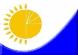 Құпиялылығы мемлекеттік

статистика органдарымен

кепілденеді

Конфиденциальность гарантируется

органами государственной

статистики Қазақстан Республикасы

Статистика агенттігі

төрағасының 2011 жылғы

15 наурыздағы № 74 бұйрығына

3-қосымшаВедомстволық статистикалық

байқау бойынша статистикалық

нысан

Статистическая форма по

ведомственному статистическому

наблюдениюПриложение 3 к приказу

Председателя Агентства

Республики Казахстан

по статистике

от 15 марта 2011 года № 74Қазақстан Республикасының Еңбек және халықты әлеуметтік қорғау

министрлігіне тапсырылады

Представляется Министерству труда и социальной защиты населения Республики

КазахстанСтатистикалық нысанды www.stat.gov.kz, www.enbek.gov.kz сайттарынан алуға

болады

Статистическую форму можно получить на сайтах www.stat.gov.kz, www.enbek.gov.kzМемлекеттік статистиканың тиісті органдарына алғашқы статистикалық

деректерді уақтылы тапсырмау, дәйекті емес деректерді беру әкімшілік

құқық бұзушылық болып табылады және Қазақстан Республикасының

қолданыстағы заңнамасына сәйкес жауапкершілікке әкеп соғады.

Несвоевременное представление, предоставление недостоверных первичных

статистических данных в соответствующие органы государственной статистики являются

административными правонарушениями и влекут за собой ответственность в

соответствии с действующим законодательством Республики Казахстан.Қазақстан Республикасының Еңбек және халықты әлеуметтік қорғау

министрлігіне тапсырылады

Представляется Министерству труда и социальной защиты населения Республики

КазахстанСтатистикалық нысанды www.stat.gov.kz, www.enbek.gov.kz сайттарынан алуға

болады

Статистическую форму можно получить на сайтах www.stat.gov.kz, www.enbek.gov.kzМемлекеттік статистиканың тиісті органдарына алғашқы статистикалық

деректерді уақтылы тапсырмау, дәйекті емес деректерді беру әкімшілік

құқық бұзушылық болып табылады және Қазақстан Республикасының

қолданыстағы заңнамасына сәйкес жауапкершілікке әкеп соғады.

Несвоевременное представление, предоставление недостоверных первичных

статистических данных в соответствующие органы государственной статистики являются

административными правонарушениями и влекут за собой ответственность в

соответствии с действующим законодательством Республики Казахстан.Қазақстан Республикасының Еңбек және халықты әлеуметтік қорғау

министрлігіне тапсырылады

Представляется Министерству труда и социальной защиты населения Республики

КазахстанСтатистикалық нысанды www.stat.gov.kz, www.enbek.gov.kz сайттарынан алуға

болады

Статистическую форму можно получить на сайтах www.stat.gov.kz, www.enbek.gov.kzМемлекеттік статистиканың тиісті органдарына алғашқы статистикалық

деректерді уақтылы тапсырмау, дәйекті емес деректерді беру әкімшілік

құқық бұзушылық болып табылады және Қазақстан Республикасының

қолданыстағы заңнамасына сәйкес жауапкершілікке әкеп соғады.

Несвоевременное представление, предоставление недостоверных первичных

статистических данных в соответствующие органы государственной статистики являются

административными правонарушениями и влекут за собой ответственность в

соответствии с действующим законодательством Республики Казахстан.Статистикалық

нысан коды

7271201

Код

статистической

формы 7271201Зейнетақылар мен жәрдемақыларды алушылардың

саны және оларға тағайындалған айлық

зейнетақылар мен жәрдемақылардың

сомасы туралы есеп
3-Соц

3-СоцОтчет о численности получателей пенсий и пособий и суммах

назначенных им месячных пенсий и пособийОтчет о численности получателей пенсий и пособий и суммах

назначенных им месячных пенсий и пособийЖартыжылдық        Есепті кезең     _  жартыжыл   _  _  _  _   жыл

Полугодовая         Отчетный период   |_| полугодие  |_||_||_||_|  годЖартыжылдық        Есепті кезең     _  жартыжыл   _  _  _  _   жыл

Полугодовая         Отчетный период   |_| полугодие  |_||_||_||_|  годЖартыжылдық        Есепті кезең     _  жартыжыл   _  _  _  _   жыл

Полугодовая         Отчетный период   |_| полугодие  |_||_||_||_|  годЗейнетақы төлеу жөніндегі мемлекеттік орталық, Қазақстан Республикасы

Еңбек және халықты әлеуметтік қорғау министрлігінің аумақтық

департаменттері, Қазақстан Республикасының Еңбек және халықты әлеуметтік

қорғау министрлігі тапсырады

Представляют Государственный центр по выплате пенсий, территориальные департаменты

Министерства труда и социальной защиты населения Республики Казахстан,

Министерство труда и социальной защиты населения Республики КазахстанТапсыру мерзімі: Зейнетақы төлеу жөніндегі мемлекеттік орталығы 30 қаңтар

және 30 шілде күндері, Қазақстан Республикасы Еңбек және халықты

әлеуметтік қорғау министрлігінің аумақтық департаменттері 5 наурыз және 5

қыркүйек күндері, Қазақстан Республикасының

Еңбек және халықты әлеуметтік қорғау министрлігі 5 наурыз және 5 қыркүйек

күндері.

Срок представления: Государственный центр по выплате пенсий – 30 января и 30 июля,

территориальные департаменты Министерства труда и социальной защиты населения

Республики Казахстан – 5 марта и 5 июля, Министерство труда и социальной защиты

населения Республики Казахстан – 5 марта и 5 июля.Зейнетақы төлеу жөніндегі мемлекеттік орталық, Қазақстан Республикасы

Еңбек және халықты әлеуметтік қорғау министрлігінің аумақтық

департаменттері, Қазақстан Республикасының Еңбек және халықты әлеуметтік

қорғау министрлігі тапсырады

Представляют Государственный центр по выплате пенсий, территориальные департаменты

Министерства труда и социальной защиты населения Республики Казахстан,

Министерство труда и социальной защиты населения Республики КазахстанТапсыру мерзімі: Зейнетақы төлеу жөніндегі мемлекеттік орталығы 30 қаңтар

және 30 шілде күндері, Қазақстан Республикасы Еңбек және халықты

әлеуметтік қорғау министрлігінің аумақтық департаменттері 5 наурыз және 5

қыркүйек күндері, Қазақстан Республикасының

Еңбек және халықты әлеуметтік қорғау министрлігі 5 наурыз және 5 қыркүйек

күндері.

Срок представления: Государственный центр по выплате пенсий – 30 января и 30 июля,

территориальные департаменты Министерства труда и социальной защиты населения

Республики Казахстан – 5 марта и 5 июля, Министерство труда и социальной защиты

населения Республики Казахстан – 5 марта и 5 июля.Зейнетақы төлеу жөніндегі мемлекеттік орталық, Қазақстан Республикасы

Еңбек және халықты әлеуметтік қорғау министрлігінің аумақтық

департаменттері, Қазақстан Республикасының Еңбек және халықты әлеуметтік

қорғау министрлігі тапсырады

Представляют Государственный центр по выплате пенсий, территориальные департаменты

Министерства труда и социальной защиты населения Республики Казахстан,

Министерство труда и социальной защиты населения Республики КазахстанТапсыру мерзімі: Зейнетақы төлеу жөніндегі мемлекеттік орталығы 30 қаңтар

және 30 шілде күндері, Қазақстан Республикасы Еңбек және халықты

әлеуметтік қорғау министрлігінің аумақтық департаменттері 5 наурыз және 5

қыркүйек күндері, Қазақстан Республикасының

Еңбек және халықты әлеуметтік қорғау министрлігі 5 наурыз және 5 қыркүйек

күндері.

Срок представления: Государственный центр по выплате пенсий – 30 января и 30 июля,

территориальные департаменты Министерства труда и социальной защиты населения

Республики Казахстан – 5 марта и 5 июля, Министерство труда и социальной защиты

населения Республики Казахстан – 5 марта и 5 июля.КҰЖЖ коды  _  _  _  _  _  _  _  _    _  _  _  _

Код ОКПО   |_||_||_||_||_||_||_||_|  |_||_||_||_|БСН коды _  _  _  _  _  _  _  _  _  _  _  _

код БИН  |_||_||_||_||_||_||_||_||_||_||_||_|КҰЖЖ коды  _  _  _  _  _  _  _  _    _  _  _  _

Код ОКПО   |_||_||_||_||_||_||_||_|  |_||_||_||_|БСН коды _  _  _  _  _  _  _  _  _  _  _  _

код БИН  |_||_||_||_||_||_||_||_||_||_||_||_|КҰЖЖ коды  _  _  _  _  _  _  _  _    _  _  _  _

Код ОКПО   |_||_||_||_||_||_||_||_|  |_||_||_||_|БСН коды _  _  _  _  _  _  _  _  _  _  _  _

код БИН  |_||_||_||_||_||_||_||_||_||_||_||_|Зейнетақыларды

(жәрдемақыларды)

алушылардың санаттары

Категории получателей

пенсий (пособий)Жол

коды

Код

строкиАлушылардың

саны (адам)

Численность

получателей

(человек)Тағайындалған

айлық

зейнетақы-

лардың жалпы

сомасы

(мың теңге)

Общая сумма

назначенных

месячных пенсий

(тысяч тенге)Зейнетақы-

лардың

орташа

мөлшері,

теңге

Средний

размер

пенсий,

тенгеАБ123Зейнетақы алатын

зейнеткерлердің барлығы

Всего пенсионеров,

получающих пенсии01Базалық зейнетақы

төлемін алатындардың

барлығы

Всего получателей базовой

пенсионной выплаты01-аоның ішінде: әйелдер

в том числе: женщин02Ауылдық жерде тұратын

зейнеткерлер (01 жолдан)

Пенсионеры, проживающие в

сельской местности (из

строки 01)03оның ішінде: әйелдер

в том числе: женщин04Жасына байланысты

барлығы

По возрасту всего05оның ішінде:

в том числе:зейнетақыларды ең төмен

мөлшерде алатындар

получающие пенсии в

минимальном размере06зейнетақыларды ең төмен

мөлшерде алатын

зейнеткерлердің базалық

зейнетақы төлемі

базовая пенсионная выплата,

получателей пенсии в

минимальном размере06-азейнетақыларды ең төмен

мөлшерде алатындардың

ішінде: әйелдер

из числа получателей пенсии

в минимальном размере:

женщины07Соғысқа қатысушылар

Участники войны08оның ішінде: соғыс

мүгедектері

из них: инвалиды войны 09оның ішінде:

в том числе: І топтағы

І группы10ІІ топтағы

ІІ группы11ІІІ топтағы

ІІІ группы12Соғысқа қатысушылардың

ішінде: жалпы ауру

бойынша мүгедектер

Из числа участников войны:

инвалиды от общего

заболевания13оның ішінде:

в том числе:І топтағы

І группы14ІІ топтағы

ІІ группы15ІІІ топтағы

ІІІ группы16Зейнетақыны жеңілдікті

шарттармен алатындардың

барлығы

Получающие пенсии на

льготных условиях всего17Ауылдық жерде тұратын

зейнеткерлер (17 жолдан)

Пенсионеры, проживающие в

сельской местности (из

строки 17)18әйелдер (17 жолдан)

женщин (из строки 17)19№ 1 Тізім бойынша

По Списку № 120№ 2 Тізім бойынша

По Списку № 221оның ішінде: әйелдер

(20, 21 жолдардан)

в том числе: женщин (из

строк 20, 21)22Ауыл шаруашылығы және

өндірістің кейбір

салаларындағы

жұмысшылардың басқа

жеңілдікті зейнетақылары

Другие льготные пенсии

работников сельского

хозяйства и некоторых

отраслей производства23Жерасты және ашық кен

жұмыстарында жұмыс

істейтін жұмысшыларының

жеңілдікті зейнетақылары

Льготные пенсии работников

подземных и открытых горных

работах245 және одан да көп

балалары бар көп балалы

аналар, барлығы

Многодетные матери, имеющие

5 и более детей, всего25оның ішінде:

из них: батыр-аналар және "Алтын

алқа" медалімен

марапатталғандар

матери-героини и

награжденные медалью "Алтын

Алка"26көп балалы аналар және

"Күміс алқа" медалімен

марапатталғандар

многодетные матери и

награжденные медалью "Кумiс

Алка"27Балалары бар мүгедек

аналар (05 жолдан)

Женщины инвалиды, имеющие

детей (из строки 05)28Төлемдерді толық көлемде

алатын зейнеткерлер

Пенсионеры, получающие

выплаты в полном объеме29Төлемдерді толық көлемде

алатын зейнеткерлердің

базалық зейнетақы төлемі

Базовая пенсионная выплата

пенсионеров, получающих

выплаты в полном объеме29-аЕңбек стажы толық

болмауы жағдайында төлем

алатын зейнеткерлер

(31+34+37+40 жолдардан)

Пенсионеры, получающие

выплаты при неполном стаже

работы (строки 31+34+37+40)30 Еңбек стажы толық

болмауы жағдайында төлем

алатын зейнеткерлердің

базалық зейнетақы төлемі

Базовая пенсионная выплата

пенсионеров, получающих

выплаты при неполном стаже

работы30-а10 жылға дейін

до 10 лет31әйелдер

женщины32ер адамдар

мужчины3310 жылдан 15 жылға дейін

до 10 до 15 лет34әйелдер

женщины35ер адамдар

мужчины3615 жылдан 20 жылға дейін

до 15 до 20 лет37әйелдер

женщины38ер адамдар

мужчины3920 жылдан жоғары, ер

адамдар

свыше 20 лет, мужчины40Төтенше және ең жоғары

радиациялық қатер

аймақтарында тұратын

адамдар ретінде Семей

полигоны туралы Заңды

ескере отырып, зейнетақы

алатын зейнеткерлер

(29 жолдан)

Пенсионеры, получающие

пенсии с учетом Закона о

Семипалатинском полигоне,

как проживавшие в зонах

чрезвычайного и

максимального радиационного

риска (из строки 29)41Еңбек сіңірген жылдары

үшін зейнеткерлердің

барлығы

Пенсионеры за выслугу лет

всего42оның ішінде: мемлекеттік

қызметшілер

в том числе:

государственные служащие43Ұлы Отан соғысының

мүгедектері мен

интернационалист

жауынгерлерді

қоспағанда, басқа ерекше

еңбегі үшін зейнетақы

алатын зейнеткерлер

Пенсионеры, получающие

пенсии за особые заслуги,

кроме инвалидов Великой

Отечественной войны и

воинов интернационалистов

(строки 45+46)44оның ішінде:

из них: Қазақстан Республикасы

алдында

перед Республикой Казахстан45жергілікті маңызы бар

местного значения46Жалпы зейнеткерлер

қатарынан (01 жолдан):

Из общего числа пенсионеров

(из строки 01):қайтыс болған

жауынгерлердің некеге

қайта тұрмаған жесірлері

не вступившие в повторный

брак вдовы погибших воинов47қаза тапқан соғыс

мүгедектерінің, соғысқа

қатысушылардың және

оларға теңестірілген

азаматтардың қайта

некеге тұрмаған

жесірлері, "Ленинградты

қорғағаны үшін" және

"Блокадалық Ленинградтың

тұрғыны" белгісімен

марапатталған мүгедектер

(жалпы ауру, еңбек

жарақаты және өзге де

себептер бойынша) болып

танылған адамдар

не вступившие в повторный

брак вдовы умерших

инвалидов войны, участников

войны и лиц приравненных к

ним, граждан, награжденных

медалью "За оборону

Ленинграда" и знаком

"Житель блокадного

Ленинграда", признанных

инвалидами (общего

заболевания, трудового

увечья)48соғысқа қатысушылардың

жалғызілікті жесірлері

одинокие вдовы участников

войны49фашистік концлагердің

тұтқындары, оның ішінде

тұтқындалу кезінде

кәмелетке толмаған

адамдар

узники фашистких

концлагерей, в том числе

несовершеннолетние на

момент пленения50"Ленинградты қорғағаны

үшін" медалімен және

"Блокадалық Ленинградтың

тұрғыны" белгісімен

марапатталған азаматтар

лица, награжденные медалью

"За оборону Ленинграда" и

знаком "Житель блокадного

Ленинграда"51ақталғандар

реабилитированные52Ұлы Отан соғысы

жылдарында тылда

көрсеткен қажырлы еңбегі

және қалтқысыз әскери

қызметі үшін мемлекеттік

наградалармен

марапатталған адамар

лица, награжденные

государственными наградами

за самоотверженный труд и

безупречную воинскую службу

в тылу в годы Великой

Отечественной войны53Есепті кезеңде зейнетақы тағайындалған зейнеткерлер

Пенсионеры, пенсия которым назначена в отчетном периодеЕсепті кезеңде зейнетақы тағайындалған зейнеткерлер

Пенсионеры, пенсия которым назначена в отчетном периодеЕсепті кезеңде зейнетақы тағайындалған зейнеткерлер

Пенсионеры, пенсия которым назначена в отчетном периодеЗейнеткерлердің саны

(адам)

Численность пенсионеров

(человек)Тағайындалған айлық

зейнетақылардың сомасы

(мың теңге)

Сумма назначенных месячных

пенсий (тысяч тенге)Зейнетақылардың орташа

мөлшері, теңге

Средний размер пенсий,

тенге456Зейнетақыларды

(жәрдемақыларды)

алушылардың санаттары

Категории получателей

пенсий (пособий)Жол

коды

Код

строкиАлушылар-

дың саны

(адам)

Численность

получателей

(человек)Тағайындалған

айлық

жәрдемақылардың

жалпы сомасы

(мың теңге)

Общая сумма

назначенных

месячных пенсий

(тысяч тенге)Жәрдемақы-

лардың

орташа

мөлшері,

теңге

Средний размер

пособий,

тенгеАБ123Мемлекеттік әлеуметтік

жәрдемақы төлемдерін

алушылардың барлығы:

(5+7+43 жолдар)

Всего получателей

государственных социальных

пособий: (строки 05+07+43)01оның ішінде: әйелдер

из них: женщин02Ауылдық жерлерде

тұратын алушыларға

берілетін жәрдемақылар

(1 жолдан)

Пособия получателям

проживающим в сельской

местности (из строки 1)03оның ішінде: әйелдер

из них: женщин04Жасына байланысты

жәрдемақылар

Пособия по возрасту05оның ішінде: әйелдер

в том числе: женщин06Барлық санаттағы

мүгедектік бойынша

жәрдемақылар

Пособия по инвалидности

всех категорий07Барлық санаттағы

мүгедектік бойынша

базалық зейнетақы

төлемін алушылардың

барлығы

Всего получателей базовой

пенсионной выплаты по

инвалидности всех

категорий07-аоның ішінде: мүгедек

әйелдер

в том числе:

женщин-инвалидов08Ауылдық жерлерде

тұратын мүгедектер

(7 жолдан)

Инвалидов проживающих в

сельской местности

(из строки 7)09Жалпы ауру бойынша

От общего заболевания10оның ішінде:

в том числе:І топтағы

I группы11ІІ топтағы

II группы12ІІІ топтағы

III группы13Еңбек жарақаты

салдарынан

От трудового увечья14оның ішінде:

в том числе:І топтағы

I группы15ІІ топтағы

II группы16ІІІ топтағы

III группы17Кәсіби аурулар

салдарынан

От профессионального

заболевания18оның ішінде:

в том числе:І топтағы

I группы19ІІ топтағы

II группы20ІІІ топтағы

III группы2116 жасқа дейінгі

мүгедек балаларға

Детям инвалидам до 16 лет22Бала жасынан

мүгедектерге

Инвалидам с детства23оның ішінде:

в том числе:І топтағы

I группы24ІІ топтағы

II группы25ІІІ топтағы

III группы26Мүгедектігі әскери

қызметті өткеру кезінде

жаралану, контузия,

мертігу, ауру

салдарынан пайда болған

мерзімді қызметтегі

әскери қызметшілер

арасындағы мүгедектерге

Инвалидам из числа

военнослужащих срочной

службы, инвалидность

которых наступила

вследствии ранения

полученного при

прохождении воинской

службы27оның ішінде:

в том числе:І топтағы

I группы28ІІ топтағы

II группы29ІІІ топтағы

III группы30Мүгедектігі азаматтық

немесе әскери мақсатта

салынған ядролық

объектілердегі

апаттардың салдарын жою

кезінде не ядролық

объектілердегі апаттық

жағдайлар салдарынан

пайда болған

азаматтарға

Лицам, инвалидность

которых наступила при

ликвидации последствий

аварий на ядерных объектах

гражданского или военного

назначения либо в

результате аварийных

ситуаций на ядерных

объектах31оның ішінде:

в том числе:І топтағы

I группы32ІІ топтағы

II группы33ІІІ топтағы

III группы34Мүгедектігі әскери

қызметшінің міндеттерін

атқарумен байланысты

емес жазатайым оқиға

салдарынан пайда болған

әскери қызметшілер

(мерзімді қызметтегі

әскери қызметшілерді

қоспағанда), ішкі істер

органдарының басшы және

қатардағы құрамның

тұлғалары арасындағы

мүгедектерге

Инвалидам, из числа

военнослужащих (кроме

военнослужащих срочной

службы), лиц начального и

рядового состава органов

внутренних дел при

наступлении инвалидности

вследствие увечья,

полученного в результате

несчастного случая не

связанного с исполнением

обязанностей воинской

службы35оның ішінде:

в том числе:І топтағы

I группы36ІІ топтағы

II группы37ІІІ топтағы

III группы38Мүгедектігі әскери

қызметті өткеру кезінде

жаралану, контузия,

мертігу, ауру

салдарынан пайда болған

әскери қызметшілер

(мерзімді қызметтегі

әскери қызметшілерді

қоспағанда), ішкі істер

органдарының

қызметкерлер арасындағы

мүгедектерге

Инвалидам, из числа

военнослужащих (кроме

военнослужащих срочной

службы), инвалидность

которых наступила

вследствии ранения

полученного при

прохождении воинской

службы, сотрудников

органов внутренних дел при

исполнении служебных

обязанностей.39оның ішінде:

в том числе:І топтағы

I группы40ІІ топтағы

II группы41ІІІ топтағы

III группы42Әскери қызметшілердің

отбасыларын ескере

отырып, асыраушысынан

айырылу жағдайы бойынша

берілетін жәрдемақы

(46+47+48+49+50 жолдар)

Пособия по случаю потери

кормильца с учетом семей

военнослужащих (строки

46+47+48+49+50)43оның ішінде: әйелдер

в том числе: женщин44Ауылдық жерлерде

тұратындар (43 жолдан)

Проживающие в сельской

местности (из строки 43)45еңбекке жарамсыз 1

мүшесі бар

с 1 нетрудоспособным46еңбекке жарамсыз 2

мүшесі бар

с 2 нетрудоспособным47еңбекке жарамсыз 3

мүшесі бар

с 3 нетрудоспособным48еңбекке жарамсыз 4

мүшесі бар

с 4 нетрудоспособным49еңбекке жарамсыз 5 және

одан да артық мүшесі

бар

с 5 и более

нетрудоспособными членами

семьи50Қаза тапқан әскери

қызметшілердің

отбасыларына

(43 жолдан)

Семьи погибших

военнослужащих (из строки

43)51оның ішінде:

в том числе:бейбіт уақытта қаза

тапқан әскери

қызметшілердің

отбасыларына

семьям погибших

военнослужащих в мирное

время52әскери қимылдар кезінде

қаза тапқан әскери

қызметшілердің

отбасыларына

семьям погибших

военнослужащих во время

боевых действий53Ұлы Отан соғысы кезінде

қаза тапқан әскери

қызметшілердің

отбасыларына

семьям погибших

военнослужащих во время

Великой Отечественной

войны54Жәрдемақы алушылардың

жалпы саны ішінде:

Из общего числа

получателей пособия:қаза тапқан

жауынгерлердің қайта

некеге тұрмаған

жесірлеріне

не вступившим в повторный

брак вдовам погибших

воинов55қаза тапқан соғыс

мүгедектерінің, соғысқа

қатысушылардың және

оларға теңестірілген

азаматтардың қайта

некеге тұрмаған

жесірлеріне,

"Ленинградты қорғағаны

үшін" және "Блокадалық

Ленинградтың тұрғыны"

белгісімен

марапатталған

мүгедектер (жалпы ауру,

еңбек жарақаты және

өзге де себептер

бойынша) болып танылған

адамдарға

не вступившим в повторный

брак вдовам умерших инв.

войны, участники войны и

лиц приравненных к ним,

гражданам, награжденных

медалью "За оборону

Ленинграда" и знаком

"Житель блокадного

Ленинграда", признанных

инвалидами (общего

заболевания, трудового

увечья)56Соғысқа қатысушылардың

жалғызілікті

жесірлеріне

Одиноким вдовам участников

войны57Басқалары

Прочие58Экологиялық қасірет

салдарынан мүгелек

болған адамдар

Инвалиды вследствии

экологического бедствия59оның ішінде:

в том числе:І топтағы

I группы60ІІ топтағы

II группы61ІІІ топтағы

III группы62Мүгедектігі Чернобыль

атом электр

станциясындағы аварияны

жою кезінде пайда

болған әскери қызметін

өткеруге шақыртылған

әскери қызметшілер

арасындағы мүгедектер

Инвалиды из числа

военнообязанных

призванных, инвалидность

которых наступила при

ликвидации аварии на

Чернобыльской атомной

электростанции63оның ішінде:

в том числе: І топтағы

I группы64ІІ топтағы

II группы65ІІІ топтағы

III группы6616-18 жасқа дейінгі

мүгедек балалар

Дети инвалиды 16-18 лет67оның ішінде:

в том числе:І топтағы

I группы68ІІ топтағы

II группы69ІІІ топтағы

III группы70Асыраушысынан айырылу

жағдайы бойынша

берілетін аралас

жәрдемақы

Смешанные виды выплат по

потере кормильца711 жетім және 1

асырауындағы адам

1 сирота и 1 иждивенец721 жетім және 2

асырауындағы адам

1 сирота и 2 иждивенец731 жетім және 3

асырауындағы адам

1 сирота и 3 иждивенец741 жетім және 4

асырауындағы адам

1 сирота и 4 иждивенец752 жетім және 1

асырауындағы адам

2 сирота и 1 иждивенец762 жетім және 2

асырауындағы адам

2 сирота и 2 иждивенец772 жетім және 3

асырауындағы адам

2 сирота и 3 иждивенец783 жетім және 1

асырауындағы адам

3 сирота и 1 иждивенец793 жетім және 2

асырауындағы адам

3 сирота и 2 иждивенец804 жетім және 1

асырауындағы адам

4 сирота и 1 иждивенец816 жетім және одан да

көп

6 сирота и более82Жерлеу

Погребение83оның ішінде:

в том числе:жасына байланысты

по возрасту84мүгедектігі бойынша

по инвалидности85асыраушыдан айырылуы

бойынша

по случаю потери кормильца86Есепті кезеңде тағайындалған жәрдемақылар

Пособия, назначенные в отчетном периодеЕсепті кезеңде тағайындалған жәрдемақылар

Пособия, назначенные в отчетном периодеЕсепті кезеңде тағайындалған жәрдемақылар

Пособия, назначенные в отчетном периодеАлушылардың саны

(адам)

Численность получателей

(человек)Тағайындалған айлық

зейнетақылардың сомасы

(мың теңге)

Сумма назначенных месячных

пенсий (тысяч тенге)Жәрдемақылардың орташа

мөлшері, теңге

Средний размер пособий,

тенге456Зейнетақыларды

(жәрдемақыларды)

алушылардың санаттары

Категории получателей

пенсий (пособий)Жол

коды

Код

строкиАлушылар-

дың саны

(адам)

Численность

получателей

(человек)Тағайындалған

айлық

зейнетақылардың

(жәрдемақылардың)

жалпы сомасы

(мың теңге)

Общая сумма

назначенных

месячных пенсий

(пособий) (тысяч

тенге)Зейнетақы-

лардың

(жәрдем-

ақылардың)

орташа

мөлшері,

теңге

Средний размер

пенсий

(пособий),

тенгеАБ123Еңбек сіңірген жылдар

үшін берілетін

зейнетақы

Пенсия по выслуге лет01Базалық зейнетақы

төлемін алушылардың

барлығы

Всего получателей базовой

пенсионной выплаты01-аоның ішінде: ауылдық

жерлерде

из них: в сельской

местности02алушылардың жалпы саны

ішінде: әйелдер

из общего числа

получателей: женщины03Мүгедектік бойынша

берілетін жәрдемақының

барлығы

Пособие по инвалидности

всего04оның ішінде: ауылдық

жерлерде

из них: в сельской

местности05алушылардың жалпы саны

ішінде: әйелдер

из общего числа

получателей: женщины06Мүгедектік бойынша

берілетін жәрдемақы

алушылардың базалық

зейнетақы төлемі

барлығы

Базовая пенсионная

выплата получателей

пособии по инвалидности

всего06-аІ топ

І группа07ІІ топ

ІІ группа08ІІІ топ

ІІІ группа09Асыраушыдан айырылу

жағдайы бойынша

Пособие по случаю потери

кормильца10оның ішінде: ауылдық

жерлерде

из них: в сельской

местности11алушылардың жалпы саны

ішінде: әйелдер

из общего числа

получателей: женщины12еңбекке жарамсыз 1

мүшесі бар

с 1 нетрудоспособным13еңбекке жарамсыз 2

мүшесі бар

с 2 нетрудоспособными14еңбекке жарамсыз 3

мүшесі бар

с 3 нетрудоспособными15еңбекке жарамсыз 4

мүшесі бар

с 4 нетрудоспособными16еңбекке жарамсыз 5

және одан да артық

мүшесі бар отбасыларға

төленетін жәрдемақы

с 5 и более

нетрудоспособными

членами семьи17Алушылардың барлығы

Всего получателей18Жерлеуге берілетін

жәрдемақы

Пособие на погребение19оның ішінде:

в том числе:еңбек сіңірген жылдар

бойынша

по выслуге лет20мүгедектік бойынша

по инвалидности21асыраушыдан айырылу

бойынша

по случаю потери

кормильца22Жерлеуге берілетін

біржолғы өтемақы

Единовременная

компенсация на погребение23оның ішінде:

в том числе:зайыбына (жұбайына)

жене (мужу)24отбасы мүшелеріне

членам семьи25Есепті кезеңде тағайындалған зейнетақылар (жәрдемақылар)

Пенсии (пособия), назначенные в отчетном периодеЕсепті кезеңде тағайындалған зейнетақылар (жәрдемақылар)

Пенсии (пособия), назначенные в отчетном периодеЕсепті кезеңде тағайындалған зейнетақылар (жәрдемақылар)

Пенсии (пособия), назначенные в отчетном периодеАлушылардың саны

(адам)

Численность получателей

(человек)Тағайындалған айлық

зейнетақылардың

(жәрдемақылардың) сомасы

(мың теңге)

Сумма назначенных месячных

пенсий (пособий) (тысяч тенге)Зейнетақылардың

(жәрдемақылардың) орташа

мөлшері, теңге

Средний размер пенсий

(пособий), тенге456Жәрдемақы

алушылардың

санаттары

Категории получателей

пособийЖол

коды

Код

строкиАлушылардың

саны (адам)

Численность

получателей

(человек)Тағайындалған

айлық

жәрдемақылардың

жалпы сомасы

(мың теңге)

Общая сумма

назначенных

месячных пособий

(тысяч тенге)Жәрдемақы-

лардың орташа

мөлшері,

теңге

Средний размер

пособий, тенгеАБ123Азаматтық халық алушылар қатарынан

Из числа получателей гражданского населенияАзаматтық халық алушылар қатарынан

Из числа получателей гражданского населенияАзаматтық халық алушылар қатарынан

Из числа получателей гражданского населенияАзаматтық халық алушылар қатарынан

Из числа получателей гражданского населенияАзаматтық халық алушылар қатарынан

Из числа получателей гражданского населенияҰлы Отан соғысының

мүгедектері

Инвалиды Великой

Отечественной войны01Ұлы Отан соғысына

қатысушылар

Участники Великой

Отечественной войны02Ұлы Отан соғысының

мүгедектеріне

теңестірілген

азаматтар

Лица приравненные к

инвалидам Великой

Отечественной войны03Ұлы Отан соғысының

қатысушыларына

теңестірілген

адамдар

Лица приравненные к

участникам Великой

Отечественной войны04Ұлы Отан соғысының

жесірлері

Вдовы Великой

Отечественной войны05Ұлы Отан соғысының

қайтыс болған

мүгедектерінің

әйелдері мен

күйеулері

Жены и мужья умерших

инвалидов Великой

Отечественной войны06Батырлар

Герои07Қаза тапқан әскери

қызметшілердің

отбасылары

Семьи погибших

военнослужащих08Марапатталған тыл

еңбеккерлері

Награжденные

труженники тыла09Апаттар салдарын

жоюшылар

Участники ликвидации

катастрофы10І және ІІ топтағы

мүгедектер

Инвалиды І и ІІ групп11ІІІ топтағы

мүгедектер

Инвалиды ІІІ группы1216 жасқа дейінгі

мүгедек балалар

Дети инвалиды до 16

лет13"Алтын алқамен",

"Күміс алқамен"

марапатталған көп

балалы аналар

Многодетные матери,

награжденные "Алтын

Алка", "Кумыс алка"14Бірге тұратын 4

және одан да көп

кәмелетке толмаған

балалары бар көп

балалы отбасылар

Многодетные семьи,

имеющие 4-х и более

совместно проживающих

несовершеннолетних

детей15Ақталған азаматтар

Реабилитированные

граждане16Ерекше сіңірген

еңбегі үшін

зейнетақы

тағайындалған

адамдар

Лица которым

назначены пенсии за

особые заслуги17Алушылардың

барлығы

Всего получателей18оның ішінде:

ауылдық жерлерде

тұратындар

из них: проживающие в

сельской местности19әйелдердің жалпы

санынан

из общего числа

женщин20Әлуетті құрылымдардағы алушылар қатарынан

Из числа получателей силовых структурӘлуетті құрылымдардағы алушылар қатарынан

Из числа получателей силовых структурӘлуетті құрылымдардағы алушылар қатарынан

Из числа получателей силовых структурӘлуетті құрылымдардағы алушылар қатарынан

Из числа получателей силовых структурӘлуетті құрылымдардағы алушылар қатарынан

Из числа получателей силовых структурҰлы Отан соғысының

мүгедектері

Инвалиды Великой

Отечественной войны21Ұлы Отан соғысына

қатысушылар

Участники Великой

Отечественной войны22Ұлы Отан соғысының

мүгедектеріне

теңестірілген

азаматтар

Лица приравненные к

инвалидам Великой

Отечественной войны23Ұлы Отан соғысының

қатысушыларына

теңестірілген

азаматтар

Лица приравненные к

участникам Великой

Отечественной войны24Ұлы Отан соғысының

жесірлері

Вдовы Великой

Отечественной войны25Ұлы Отан соғысында

қайтыс болған

мүгедектерінің

әйелдері мен

күйеулері

Жены и мужья умерших

инвалидов Великой

Отечественной войны26Батырлар

Герои27Қаза тапқан әскери

қызметшілердің

отбасылары

Семьи погибших

военнослужащих28Марапатталған тыл

еңбеккерлері

Награжденные

труженники тыла29Апаттар салдарын

жоюшылар

Участники ликвидации

катастрофы30І және ІІ топтағы

мүгедектер

Инвалиды І и ІІ групп31ІІІ топтағы

мүгедектер

Инвалиды ІІІ группы3216 жасқа дейінгі

мүгедек балалар

Дети инвалиды до 16

лет33"Алтын алқамен",

"Күміс алқамен"

марапатталған көп

балалы аналар

Многодетные матери,

награжденные "Алтын

Алка", "Кумыс алка"34Бірге тұратын 4

және одан да көп

кәмелетке толмаған

балалары бар көп

балалы отбасылар

Многодетные семьи,

имеющие 4-х и более

совместно проживающих

несовершеннолетних

детей35Ақталған азаматтар

Реабилитированные

граждане36Ерекше сіңірген

еңбегі үшін

зейнетақы

тағайындалған

азаматтар

Лица которым

назначены пенсии за

особые заслуги37Алушылардың

барлығы

Всего получателей38оның ішінде:

ауылдық жерлерде

тұратындар

из них: проживающие в

сельской местности39әйелдердің жалпы

санынан

из общего числа

женщин40Есепті кезеңде тағайындалған жәрдемақылар

Пособия, назначенные в отчетном периодеЕсепті кезеңде тағайындалған жәрдемақылар

Пособия, назначенные в отчетном периодеЕсепті кезеңде тағайындалған жәрдемақылар

Пособия, назначенные в отчетном периодеЖәрдемақы алушылардың

саны (адам)

Численность получателей

пособий (человек)Тағайындалған айлық

жәрдемақылардың сомасы

(мың теңге)

Сумма назначенных месячных

пособий (тысяч тенге)Жәрдемақылардың орташа

мөлшері, теңге

Средний размер пособий,

тенге456Зейнетақыларды

(жәрдемақыларды)

алушылардың санаттары

Категории получателей пенсий

(пособий)Жол

коды

Код

строкиАлушылардың

саны (адам)

Численность

получателей

(человек)Тағайындалған

айлық

жәрдемақылар-

дың жалпы

сомасы

(мың теңге)

Общая сумма

назначенных

месячных пособий

(тысяч тенге)Жәрдемақы-

лардың

орташа

мөлшері,

теңге

Средний

размер

пособий,

тенгеАБ123Еңбек жағдайлары ерекше

зиянды және ерекше ауыр

жерасты және ашық тау-кен

жұмыстарындағы

өндірістің, жұмыстардың,

кәсіптердің, лауазымдар

мен көрсеткіштердің № 1

Тізімі бойынша берілетін

мемлекеттік арнайы

жәрдемақылар

Государственные специальные

пособия по Списку № 1

производств, работ,

профессий, должностей и

показателей на подземных и

открытых горных работах с

особо вредными и особо

тяжелыми условиями труда01оның ішінде: әйелдер

из них: женщины02Ауылдық жерлерде тұратын

алушылар қатарынан

Из общего числа получателей

проживающие в сельской

местности03Еңбек жағдайлары ерекше

зиянды және ерекше ауыр

жерасты және ашық тау-кен

жұмыстарындағы

өндірістің, жұмыстардың,

кәсіптердің, лауазымдар

мен көрсеткіштердің № 2

Тізімі бойынша берілетін

мемлекеттік арнайы

жәрдемақылар

Государственные специальные

пособия по Списку № 2

производств, работ,

профессий, должностей и

показателей на работах с

вредными и тяжелыми

условиями труда04оның ішінде: әйелдер

из них: женщины05Алушылардың жалпы санының

ішінде ауылдық жерлерде

тұратын адамдар қатарынан

Из общего числа получателей

проживающие в сельской

местности06№ 1 тізім бойынша жерлеу

Погребение по Списку № 107№ 2 тізім бойынша жерлеу

Погребение по Списку № 208Есепті кезеңде тағайындалған жәрдемақылар

Пособия, назначенные в отчетном периодеЕсепті кезеңде тағайындалған жәрдемақылар

Пособия, назначенные в отчетном периодеЕсепті кезеңде тағайындалған жәрдемақылар

Пособия, назначенные в отчетном периодеЖәрдемақы алушылардың

саны (адам)

Численность получателей

пособий (человек)Тағайындалған айлық

жәрдемақылардың сомасы

(мың теңге)

Сумма назначенных месячных

пособий (тысяч тенге)Жәрдемақылардың орташа

мөлшері, теңге

Средний размер пособий,

тенге456Жол

коды

Код

строкиЗейнетақылар және

жәрдемақыларды алушылардың

саны (адам)

Численность получателей

пенсий и пособий (человек)АБ1Зейнетақы алатын зейнеткерлер қатарынан

(І бөлім, 1-баған, 01-жол):

Из числа пенсионеров, получающих пенсии

(строка 01, графа 1, раздел I):58 жасқа дейінгі әйелдер

женщины в возрасте до 58 лет0163 жасқа дейінгі ер адамдар

мужчины в возрасте до 63 лет02Жеңілдікті шарттармен зейнетақы алатын

зейнеткерлер қатарынан (І бөлім,

1-баған, 17-жол):

Из числа пенсионеров, получающих пенсии на

льготных условиях (строка 17, графа 1, раздел

I): 0358 жасқа дейінгі әйелдер

женщины в возрасте до 58 лет63 жасқа дейінгі ер адамдар

мужчины в возрасте до 63 лет04Мүгедектігі бойынша жәрдемақы

алушылардың қатарынан (ІІ бөлім, 1

баған, 07 жол):

Из числа получателей пособия по инвалидности

(строка 07, графа 1, раздел II):І топтағы:

І группы:58 жасқа дейінгі әйелдер

женщины в возрасте до 58 лет05жасы 58-ден асқан әйелдер

женщины в возрасте старше 58 лет0663 жасқа дейінгі ер адамдар

мужчины в возрасте до 63 лет07жасы 63-тен асқан ер адамдар

мужчины в возрасте старше 63 лет08ІІ топтағы:

ІІ группы:58 жасқа дейінгі әйелдер

женщины в возрасте до 58 лет09жасы 58-ден асқан әйелдер

женщины в возрасте старше 58 лет1063 жасқа дейінгі ер адамдар

мужчины в возрасте до 63 лет11жасы 63-тен асқан ер адамдар

мужчины в возрасте старше 63 лет12ІІІ топтағы:

ІІІ группы:58 жасқа дейінгі әйелдер

женщины в возрасте до 58 лет13жасы 58-ден асқан әйелдер

женщины в возрасте старше 58 лет1463 жасқа дейінгі ер адамдар

мужчины в возрасте до 63 лет15жасы 63-тен асқан ер адамдар

мужчины в возрасте старше 63 лет16№ р/р

№ п/пОблыс атауы

Наименование

областей01 Зейнетақы алатын зейнеткерлердің барлығы

01 Всего пенсионеров, получающих пенсии01 Зейнетақы алатын зейнеткерлердің барлығы

01 Всего пенсионеров, получающих пенсии01 Зейнетақы алатын зейнеткерлердің барлығы

01 Всего пенсионеров, получающих пенсии№ р/р

№ п/пОблыс атауы

Наименование

областейАлушылардың

саны (адам)

Численность

получателей

(человек)Тағайындалған

айлық

зейнетақылардың

жалпы сомасы

(мың теңге)

Общая сумма

назначенных месячных

пенсий (тысяч тенге)Зейнетақы-

лардың орташа

мөлшері, теңге

Средний размер

пенсий, тенге1Ақмола

Акмолинская2Ақтөбе

Актюбинская3Алматы

Алматинская4Атырау

Атырауская5Шығыс Қазақстан

Восточно-

Казахстанская6Жамбыл

Жамбылская7Батыс Қазақстан

Западно-

Казахстанская8Қарағанды

Карагандинская9Қызылорда

Кызылординская10Қостанай

Костанайская11Маңғыстау

Мангистауская12Павлодар

Павлодарская13Солтүстік

Қазақстан

Северо-Казахстанская14Оңтүстік

Қазақстан

Южно-Казахстанская15Алматы қаласы

город Алматы16Астана қаласы

город АстанаҚазақстан

Республикасы

Республика Казахстан01 Зейнетақы алатын зейнеткерлердің барлығы

01 Всего пенсионеров, получающих пенсии01 Зейнетақы алатын зейнеткерлердің барлығы

01 Всего пенсионеров, получающих пенсии01 Зейнетақы алатын зейнеткерлердің барлығы

01 Всего пенсионеров, получающих пенсииЕсепті кезеңде зейнетақы тағайындалған зейнеткерлер

Пенсионеры, пенсия которым назначена в отчетном периодеЕсепті кезеңде зейнетақы тағайындалған зейнеткерлер

Пенсионеры, пенсия которым назначена в отчетном периодеЕсепті кезеңде зейнетақы тағайындалған зейнеткерлер

Пенсионеры, пенсия которым назначена в отчетном периодеЗейнеткерлердің саны

(адам)

Численность пенсионеров

(человек)Тағайындалған айлық

зейнетақылардың сомасы

(мың теңге)

Сумма назначенных месячных

пенсий (тысяч тенге)Зейнетақылардың орташа

мөлшері, теңге

Средний размер пенсий, тенге№ р/р

№ п/пОблыс атауы

Наименование

областей01-а Базалық зейнетақы төлемін алатындардың барлығы

01-а Всего получателей базовой пенсионной выплаты01-а Базалық зейнетақы төлемін алатындардың барлығы

01-а Всего получателей базовой пенсионной выплаты01-а Базалық зейнетақы төлемін алатындардың барлығы

01-а Всего получателей базовой пенсионной выплаты№ р/р

№ п/пОблыс атауы

Наименование

областейАлушылардың

саны (адам)

Численность

получателей

(человек)Тағайындалған

айлық

зейнетақылардың

жалпы сомасы

(мың теңге)

Общая сумма

назначенных месячных

пенсий (тысяч тенге)Зейнетақы-

лардың орташа

мөлшері, теңге

Средний размер

пенсий, тенге1Ақмола

Акмолинская2Ақтөбе

Актюбинская3Алматы

Алматинская4Атырау

Атырауская5Шығыс Қазақстан

Восточно-

Казахстанская6Жамбыл

Жамбылская7Батыс Қазақстан

Западно-

Казахстанская8Қарағанды

Карагандинская9Қызылорда

Кызылординская10Қостанай

Костанайская11Маңғыстау

Мангистауская12Павлодар

Павлодарская13Солтүстік

Қазақстан

Северо-

Казахстанская14Оңтүстік

Қазақстан

Южно-

Казахстанская15Алматы қаласы

город Алматы16Астана қаласы

город АстанаҚазақстан

Республикасы

Республика

Казахстан01-а Базалық зейнетақы төлемін алатындардың барлығы

01-а Всего получателей базовой пенсионной выплаты01-а Базалық зейнетақы төлемін алатындардың барлығы

01-а Всего получателей базовой пенсионной выплаты01-а Базалық зейнетақы төлемін алатындардың барлығы

01-а Всего получателей базовой пенсионной выплатыЕсепті кезеңде зейнетақы тағайындалған зейнеткерлер

Пенсионеры, пенсия которым назначена в отчетном периодеЕсепті кезеңде зейнетақы тағайындалған зейнеткерлер

Пенсионеры, пенсия которым назначена в отчетном периодеЕсепті кезеңде зейнетақы тағайындалған зейнеткерлер

Пенсионеры, пенсия которым назначена в отчетном периодеЗейнеткерлердің саны

(адам)

Численность пенсионеров

(человек)Тағайындалған айлық

зейнетақылардың сомасы

(мың теңге)

Сумма назначенных месячных

пенсий (тысяч тенге)Зейнетақылардың орташа

мөлшері, теңге

Средний размер пенсий,

тенге№ р/р

№ п/пОблыс атауы

Наименование

областей02 оның ішінде: әйелдер

02 в том числе: женщин02 оның ішінде: әйелдер

02 в том числе: женщин02 оның ішінде: әйелдер

02 в том числе: женщин№ р/р

№ п/пОблыс атауы

Наименование

областейАлушылардың

саны (адам)

Численность

получателей

(человек)Тағайындалған айлық

зейнетақылардың

жалпы сомасы

(мың теңге)

Общая сумма

назначенных месячных

пенсий (тысяч тенге)Зейнетақы-

лардың орташа

мөлшері, теңге

Средний размер

пенсий, тенге1Ақмола

Акмолинская2Ақтөбе

Актюбинская3Алматы

Алматинская4Атырау

Атырауская5Шығыс Қазақстан

Восточно-

Казахстанская6Жамбыл

Жамбылская7Батыс Қазақстан

Западно-

Казахстанская8Қарағанды

Карагандинская9Қызылорда

Кызылординская10Қостанай

Костанайская11Маңғыстау

Мангистауская12Павлодар

Павлодарская13Солтүстік

Қазақстан

Северо-

Казахстанская14Оңтүстік

Қазақстан

Южно-Казахстанская15Алматы қаласы

город Алматы16Астана қаласы

город АстанаҚазақстан

Республикасы

Республика

Казахстан02 оның ішінде: әйелдер

02 в том числе: женщин02 оның ішінде: әйелдер

02 в том числе: женщин02 оның ішінде: әйелдер

02 в том числе: женщинЕсепті кезеңде зейнетақы тағайындалған зейнеткерлер

Пенсионеры, пенсия которым назначена в отчетном периодеЕсепті кезеңде зейнетақы тағайындалған зейнеткерлер

Пенсионеры, пенсия которым назначена в отчетном периодеЕсепті кезеңде зейнетақы тағайындалған зейнеткерлер

Пенсионеры, пенсия которым назначена в отчетном периодеЗейнеткерлердің саны

(адам)

Численность пенсионеров

(человек)Тағайындалған айлық

зейнетақылардың сомасы

(мың теңге)

Сумма назначенных месячных

пенсий (тысяч тенге)Зейнетақылардың орташа

мөлшері, теңге

Средний размер пенсий, тенге№ р/р

№ п/пОблыс атауы

Наименование

областей03 Ауылдық жерде тұратын зейнеткерлер (01 жолдан)

03 Пенсионеры, проживающие в сельской местности

(из строки 01)03 Ауылдық жерде тұратын зейнеткерлер (01 жолдан)

03 Пенсионеры, проживающие в сельской местности

(из строки 01)03 Ауылдық жерде тұратын зейнеткерлер (01 жолдан)

03 Пенсионеры, проживающие в сельской местности

(из строки 01)№ р/р

№ п/пОблыс атауы

Наименование

областейАлушылардың

саны (адам)

Численность

получателей

(человек)Тағайындалған

айлық

зейнетақылардың

жалпы сомасы

(мың теңге)

Общая сумма

назначенных месячных

пенсий (тысяч тенге)Зейнетақылардың

орташа мөлшері,

теңге

Средний размер

пенсий, тенге1Ақмола

Акмолинская2Ақтөбе

Актюбинская3Алматы

Алматинская4Атырау

Атырауская5Шығыс Қазақстан

Восточно-

Казахстанская6Жамбыл

Жамбылская7Батыс Қазақстан

Западно-

Казахстанская8Қарағанды

Карагандинская9Қызылорда

Кызылординская10Қостанай

Костанайская11Маңғыстау

Мангистауская12Павлодар

Павлодарская13Солтүстік

Қазақстан

Северо-

Казахстанская14Оңтүстік

Қазақстан

Южно-Казахстанская15Алматы қаласы

город Алматы16Астана қаласы

город АстанаҚазақстан

Республикасы

Республика

Казахстан03 Ауылдық жерде тұратын зейнеткерлер (01 жолдан)

03 Пенсионеры, проживающие в сельской местности (из строки 01)03 Ауылдық жерде тұратын зейнеткерлер (01 жолдан)

03 Пенсионеры, проживающие в сельской местности (из строки 01)03 Ауылдық жерде тұратын зейнеткерлер (01 жолдан)

03 Пенсионеры, проживающие в сельской местности (из строки 01)Есепті кезеңде зейнетақы тағайындалған зейнеткерлер

Пенсионеры, пенсия которым назначена в отчетном периодеЕсепті кезеңде зейнетақы тағайындалған зейнеткерлер

Пенсионеры, пенсия которым назначена в отчетном периодеЕсепті кезеңде зейнетақы тағайындалған зейнеткерлер

Пенсионеры, пенсия которым назначена в отчетном периодеЗейнеткерлердің саны

(адам)

Численность пенсионеров

(человек)Тағайындалған айлық

зейнетақылардың сомасы

(мың теңге)

Сумма назначенных месячных

пенсий (тысяч тенге)Зейнетақылардың орташа

мөлшері, теңге

Средний размер пенсий, тенге№ р/р

№ п/пОблыс атауы

Наименование

областей04 оның ішінде: әйелдер

04 в том числе: женщин04 оның ішінде: әйелдер

04 в том числе: женщин04 оның ішінде: әйелдер

04 в том числе: женщин№ р/р

№ п/пОблыс атауы

Наименование

областейАлушылардың

саны (адам)

Численность

получателей

(человек)Тағайындалған

айлық

зейнетақылардың

жалпы сомасы

(мың теңге)

Общая сумма

назначенных месячных

пенсий (тысячи тенге)Зейнетақылардың

орташа мөлшері,

теңге

Средний размер

пенсий, тенге1Ақмола

Акмолинская2Ақтөбе

Актюбинская3Алматы

Алматинская4Атырау

Атырауская5Шығыс Қазақстан

Восточно-

Казахстанская6Жамбыл

Жамбылская7Батыс Қазақстан

Западно-

Казахстанская8Қарағанды

Карагандинская9Қызылорда

Кызылординская10Қостанай

Костанайская11Маңғыстау

Мангистауская12Павлодар

Павлодарская13Солтүстік

Қазақстан

Северо-

Казахстанская14Оңтүстік

Қазақстан

Южно-Казахстанская15Алматы қаласы

город Алматы16Астана қаласы

город АстанаҚазақстан

Республикасы

Республика

Казахстан04 оның ішінде: әйелдер

04 в том числе: женщин04 оның ішінде: әйелдер

04 в том числе: женщин04 оның ішінде: әйелдер

04 в том числе: женщинЕсепті кезеңде зейнетақы тағайындалған зейнеткерлер

Пенсионеры, пенсия которым назначена в отчетном периодеЕсепті кезеңде зейнетақы тағайындалған зейнеткерлер

Пенсионеры, пенсия которым назначена в отчетном периодеЕсепті кезеңде зейнетақы тағайындалған зейнеткерлер

Пенсионеры, пенсия которым назначена в отчетном периодеЗейнеткерлердің саны

(адам)

Численность пенсионеров

(человек)Тағайындалған айлық

зейнетақылардың сомасы

(мың теңге)

Сумма назначенных месячных

пенсий (тысяч тенге)Зейнетақылардың орташа

мөлшері, теңге

Средний размер пенсий,

тенге№ р/р

№ п/пОблыс атауы

Наименование областей05 жасына байланысты барлығы

05 по возрасту всего05 жасына байланысты барлығы

05 по возрасту всего05 жасына байланысты барлығы

05 по возрасту всего№ р/р

№ п/пОблыс атауы

Наименование областейАлушылардың

саны (адам)

Численность

получателей

(человек)Тағайындалған

айлық

зейнетақылардың

жалпы сомасы

(мың теңге)

Общая сумма

назначенных месячных

пенсий (тысяч тенге)Зейнетақы-

лардың орташа

мөлшері, теңге

Средний размер

пенсий, тенге1Ақмола

Акмолинская2Ақтөбе

Актюбинская3Алматы

Алматинская4Атырау

Атырауская5Шығыс Қазақстан

Восточно-

Казахстанская6Жамбыл

Жамбылская7Батыс Қазақстан

Западно-Казахстанская8Қарағанды

Карагандинская9Қызылорда

Кызылординская10Қостанай

Костанайская11Маңғыстау

Мангистауская12Павлодар

Павлодарская13Солтүстік

Қазақстан

Северо-Казахстанская14Оңтүстік Қазақстан

Южно-Казахстанская15Алматы қаласы

город Алматы16Астана қаласы

город АстанаҚазақстан

Республикасы

Республика Казахстан05 жасына байланысты барлығы

05 по возрасту всего05 жасына байланысты барлығы

05 по возрасту всего05 жасына байланысты барлығы

05 по возрасту всегоЕсепті кезеңде зейнетақы тағайындалған зейнеткерлер

Пенсионеры, пенсия которым назначена в отчетном периодеЕсепті кезеңде зейнетақы тағайындалған зейнеткерлер

Пенсионеры, пенсия которым назначена в отчетном периодеЕсепті кезеңде зейнетақы тағайындалған зейнеткерлер

Пенсионеры, пенсия которым назначена в отчетном периодеЗейнеткерлердің саны

(адам)

Численность пенсионеров

(человек)Тағайындалған айлық

зейнетақылардың сомасы

(мың теңге)

Сумма назначенных месячных

пенсий (тысяч тенге)Зейнетақылардың орташа

мөлшері, теңге

Средний размер пенсий,

тенге№ р/р

№ п/пОблыс атауы

Наименование

областей06 оның ішінде: зейнетақыларды ең төмен мөлшерде

алатындар

06 в том числе: получающие пенсии в минимальном размере06 оның ішінде: зейнетақыларды ең төмен мөлшерде

алатындар

06 в том числе: получающие пенсии в минимальном размере06 оның ішінде: зейнетақыларды ең төмен мөлшерде

алатындар

06 в том числе: получающие пенсии в минимальном размере№ р/р

№ п/пОблыс атауы

Наименование

областейАлушылардың

саны (адам)

Численность

получателей

(человек)Тағайындалған

айлық

зейнетақылардың

жалпы сомасы

(мың теңге)

Общая сумма

назначенных месячных

пенсий (тысяч тенге)Зейнетақы-

лардың орташа

мөлшері, теңге

Средний размер

пенсий, тенге1Ақмола

Акмолинская2Ақтөбе

Актюбинская3Алматы

Алматинская4Атырау

Атырауская5Шығыс Қазақстан

Восточно-

Казахстанская6Жамбыл

Жамбылская7Батыс Қазақстан

Западно-

Казахстанская8Қарағанды

Карагандинская9Қызылорда

Кызылординская10Қостанай

Костанайская11Маңғыстау

Мангистауская12Павлодар

Павлодарская13Солтүстік

Қазақстан

Северо-

Казахстанская14Оңтүстік Қазақстан

Южно-Казахстанская15Алматы қаласы

город Алматы16Астана қаласы

город АстанаҚазақстан

Республикасы

Республика

Казахстан06 оның ішінде: зейнетақыларды ең төмен мөлшерде алатындар

06 в том числе: получающие пенсии в минимальном размере06 оның ішінде: зейнетақыларды ең төмен мөлшерде алатындар

06 в том числе: получающие пенсии в минимальном размере06 оның ішінде: зейнетақыларды ең төмен мөлшерде алатындар

06 в том числе: получающие пенсии в минимальном размереЕсепті кезеңде зейнетақы тағайындалған зейнеткерлер

Пенсионеры, пенсия которым назначена в отчетном периодеЕсепті кезеңде зейнетақы тағайындалған зейнеткерлер

Пенсионеры, пенсия которым назначена в отчетном периодеЕсепті кезеңде зейнетақы тағайындалған зейнеткерлер

Пенсионеры, пенсия которым назначена в отчетном периодеЗейнеткерлердің саны

(адам)

Численность пенсионеров

(человек)Тағайындалған айлық

зейнетақылардың сомасы

(мың теңге)

Сумма назначенных месячных

пенсий (тысяч тенге)Зейнетақылардың орташа

мөлшері, теңге

Средний размер пенсий,

тенге№ р/р

№ п/пОблыс атауы

Наименование

областей06-а Зейнетақыларды ең темен мөлшерде алатын

зейнеткерлердің базалық зейнетақы төлем

06-а Базовая пенсионная выплата, получателей пенсии в

минимальном размере06-а Зейнетақыларды ең темен мөлшерде алатын

зейнеткерлердің базалық зейнетақы төлем

06-а Базовая пенсионная выплата, получателей пенсии в

минимальном размере06-а Зейнетақыларды ең темен мөлшерде алатын

зейнеткерлердің базалық зейнетақы төлем

06-а Базовая пенсионная выплата, получателей пенсии в

минимальном размере№ р/р

№ п/пОблыс атауы

Наименование

областейАлушылардың

саны

(адам)

Численность

получателей

(человек)Тағайындалған

айлық

зейнетақылардың

жалпы сомасы

(мың теңге)

Общая сумма

назначенных

месячных пенсий

(тысяч тенге)Зейнетақылардың

орташа мөлшерi,

теңге

Средний

размер пенсий,

тенге1Ақмола

Акмолинская2Ақтөбе

Актюбинская3Алматы

Алматинская4Атырау

Атырауская5Шығыс Қазақстан

Восточно-

Казахстанская6Жамбыл

Жамбылская7Батыс Қазақстан

Западно-

Казахстанская8Қарағанды

Карагандинская9Қызылорда

Кызылординская10Қостанай

Костанайская11Маңғыстау

Мангистауская12Павлодар

Павлодарская13Солтүстiк

Қазақстан

Северо-Казахстанская14Оңтүстiк Қазақстан

Южно-Казахстанская15Алматы қаласы

город Алматы16Астана қаласы

город АстанаҚазақстан

Республикасы

Республика Казахстан06-а Зейнетақыларды ең темен мөлшерде алатын зейнеткерлердің базалық

зейнетақы төлем

06-а Базовая пенсионная выплата, получателей пенсии в минимальном06-а Зейнетақыларды ең темен мөлшерде алатын зейнеткерлердің базалық

зейнетақы төлем

06-а Базовая пенсионная выплата, получателей пенсии в минимальном06-а Зейнетақыларды ең темен мөлшерде алатын зейнеткерлердің базалық

зейнетақы төлем

06-а Базовая пенсионная выплата, получателей пенсии в минимальномEceптi кезеңде зейнетақы тағайындалған зейнеткерлер

Пенсионеры, пенсия которым назначена в отчетном периодеEceптi кезеңде зейнетақы тағайындалған зейнеткерлер

Пенсионеры, пенсия которым назначена в отчетном периодеEceптi кезеңде зейнетақы тағайындалған зейнеткерлер

Пенсионеры, пенсия которым назначена в отчетном периодеЗейнеткерлердің саны

(адам)

Численность пенсионеров

(человек)Тағайындалған айлық

зейнетақылардың

сомасы (мың теңге)

Сумма назначенных

месячных пенсий

(тысяч тенге)Зейнетақылардың

орташа мөлшері,

теңге

Средний размер пенсий,

тенге№ р/р

№ п/пОблыс атауы

Наименование

областей07 зейнетақыларды ең төмен мөлшерде алатындардың

ішінде: әйелдер

07 из числа получателей пенсии в минимальном размере:

женщины07 зейнетақыларды ең төмен мөлшерде алатындардың

ішінде: әйелдер

07 из числа получателей пенсии в минимальном размере:

женщины07 зейнетақыларды ең төмен мөлшерде алатындардың

ішінде: әйелдер

07 из числа получателей пенсии в минимальном размере:

женщины№ р/р

№ п/пОблыс атауы

Наименование

областейАлушылардың

саны (адам)

Численность

получателей

(человек)Тағайындалған

айлық

зейнетақылардың

жалпы сомасы

(мың теңге)

Общая сумма

назначенных месячных

пенсий (тысяч тенге)Зейнетақылардың

орташа мөлшері,

теңге

Средний размер

пенсий, тенге1Ақмола

Акмолинская2Ақтөбе

Актюбинская3Алматы

Алматинская4Атырау

Атырауская5Шығыс Қазақстан

Восточно-

Казахстанская6Жамбыл

Жамбылская7Батыс Қазақстан

Западно-

Казахстанская8Қарағанды

Карагандинская9Қызылорда

Кызылординская10Қостанай

Костанайская11Маңғыстау

Мангистауская12Павлодар

Павлодарская13Солтүстік

Қазақстан

Северо-

Казахстанская14Оңтүстік

Қазақстан

Южно-Казахстанская15Алматы қаласы

город Алматы16Астана қаласы

город АстанаҚазақстан

Республикасы

Республика

Казахстан07 зейнетақыларды ең төмен мөлшерде алатындардың ішінде: әйелдер

07 из числа получателей пенсии в минимальном размере: женщины07 зейнетақыларды ең төмен мөлшерде алатындардың ішінде: әйелдер

07 из числа получателей пенсии в минимальном размере: женщины07 зейнетақыларды ең төмен мөлшерде алатындардың ішінде: әйелдер

07 из числа получателей пенсии в минимальном размере: женщиныЕсепті кезеңде зейнетақы тағайындалған зейнеткерлер

Пенсионеры, пенсия которым назначена в отчетном периодеЕсепті кезеңде зейнетақы тағайындалған зейнеткерлер

Пенсионеры, пенсия которым назначена в отчетном периодеЕсепті кезеңде зейнетақы тағайындалған зейнеткерлер

Пенсионеры, пенсия которым назначена в отчетном периодеЗейнеткерлердің саны

(адам)

Численность пенсионеров

(человек)Тағайындалған айлық

зейнетақылардың сомасы

(мың теңге)

Сумма назначенных месячных

пенсий (тысяч тенге)Зейнетақылардың орташа

мөлшері, теңге

Средний размер пенсий, тенге№ р/р

№ п/пОблыс атауы

Наименование

областей08 Соғысқа қатысушылар

08 Участники войны08 Соғысқа қатысушылар

08 Участники войны08 Соғысқа қатысушылар

08 Участники войны№ р/р

№ п/пОблыс атауы

Наименование

областейАлушылардың

саны (адам)

Численность

получателей

(человек)Тағайындалған айлық

зейнетақылардың

жалпы сомасы

(мың теңге)

Общая сумма

назначенных месячных

пенсий (тысяч тенге)Зейнетақылардың

орташа мөлшері,

теңге

Средний размер

пенсий, тенге1Ақмола

Акмолинская2Ақтөбе

Актюбинская3Алматы

Алматинская4Атырау

Атырауская5Шығыс Қазақстан

Восточно-

Казахстанская6Жамбыл

Жамбылская7Батыс Қазақстан

Западно-

Казахстанская8Қарағанды

Карагандинская9Қызылорда

Кызылординская10Қостанай

Костанайская11Маңғыстау

Мангистауская12Павлодар

Павлодарская13Солтүстік

Қазақстан

Северо-

Казахстанская14Оңтүстік

Қазақстан

Южно-Казахстанская15Алматы қаласы

город Алматы16Астана қаласы

город АстанаҚазақстан

Республикасы

Республика

Казахстан08 Соғысқа қатысушылар

08 Участники войны08 Соғысқа қатысушылар

08 Участники войны08 Соғысқа қатысушылар

08 Участники войныЕсепті кезеңде зейнетақы тағайындалған зейнеткерлер

Пенсионеры, пенсия которым назначена в отчетном периодеЕсепті кезеңде зейнетақы тағайындалған зейнеткерлер

Пенсионеры, пенсия которым назначена в отчетном периодеЕсепті кезеңде зейнетақы тағайындалған зейнеткерлер

Пенсионеры, пенсия которым назначена в отчетном периодеЗейнеткерлердің саны

(адам)

Численность пенсионеров

(человек)Тағайындалған айлық

зейнетақылардың сомасы

(мың теңге)

Сумма назначенных месячных

пенсий (тысяч тенге)Зейнетақылардың орташа

мөлшері, теңге

Средний размер пенсий, тенге№ р/р

№ п/пОблыс атауы

Наименование

областей09 оның ішінде: соғыс мүгедектері

09 из них: инвалиды войны09 оның ішінде: соғыс мүгедектері

09 из них: инвалиды войны09 оның ішінде: соғыс мүгедектері

09 из них: инвалиды войны№ р/р

№ п/пОблыс атауы

Наименование

областейАлушылардың

саны (адам)

Численность

получателей

(человек)Тағайындалған

айлық

зейнетақылардың

жалпы сомасы

(мың теңге)

Общая сумма

назначенных месячных

пенсий (тысяч тенге)Зейнетақылардың

орташа мөлшері,

теңге

Средний размер

пенсий, тенге1Ақмола

Акмолинская2Ақтөбе

Актюбинская3Алматы

Алматинская4Атырау

Атырауская5Шығыс Қазақстан

Восточно-

Казахстанская6Жамбыл

Жамбылская7Батыс Қазақстан

Западно-

Казахстанская8Қарағанды

Карагандинская9Қызылорда

Кызылординская10Қостанай

Костанайская11Маңғыстау

Мангистауская12Павлодар

Павлодарская13Солтүстік

Қазақстан

Северо-

Казахстанская14Оңтүстік

Қазақстан

Южно-Казахстанская15Алматы қаласы

город Алматы16Астана қаласы

город АстанаҚазақстан

Республикасы

Республика

Казахстан09 оның ішінде: соғыс мүгедектері

09 из них: инвалиды войны09 оның ішінде: соғыс мүгедектері

09 из них: инвалиды войны09 оның ішінде: соғыс мүгедектері

09 из них: инвалиды войныЕсепті кезеңде зейнетақы тағайындалған зейнеткерлер

Пенсионеры, пенсия которым назначена в отчетном периодеЕсепті кезеңде зейнетақы тағайындалған зейнеткерлер

Пенсионеры, пенсия которым назначена в отчетном периодеЕсепті кезеңде зейнетақы тағайындалған зейнеткерлер

Пенсионеры, пенсия которым назначена в отчетном периодеЗейнеткерлердің саны

(адам)

Численность пенсионеров

(человек)Тағайындалған айлық

зейнетақылардың сомасы

(мың теңге)

Сумма назначенных месячных

пенсий (тысяч тенге)Зейнетақылардың орташа

мөлшері, теңге

Средний размер пенсий, тенге№ р/р

№ п/пОблыс атауы

Наименование

областей10 оның ішінде: І топтағы

10 в том числе: І группы10 оның ішінде: І топтағы

10 в том числе: І группы10 оның ішінде: І топтағы

10 в том числе: І группы№ р/р

№ п/пОблыс атауы

Наименование

областейАлушылардың

саны (адам)

Численность

получателей

(человек)Тағайындалған айлық

зейнетақылардың

жалпы сомасы

(мың теңге)

Общая сумма

назначенных месячных

пенсий (тысяч тенге)Зейнетақы-

лардың орташа

мөлшері, теңге

Средний размер

пенсий, тенге1Ақмола

Акмолинская2Ақтөбе

Актюбинская3Алматы

Алматинская4Атырау

Атырауская5Шығыс Қазақстан

Восточно-

Казахстанская6Жамбыл

Жамбылская7Батыс Қазақстан

Западно-

Казахстанская8Қарағанды

Карагандинская9Қызылорда

Кызылординская10Қостанай

Костанайская11Маңғыстау

Мангистауская12Павлодар

Павлодарская13Солтүстік

Қазақстан

Северо-

Казахстанская14Оңтүстік

Қазақстан

Южно-

Казахстанская15Алматы қаласы

город Алматы16Астана қаласы

город АстанаҚазақстан

Республикасы

Республика

Казахстан10 оның ішінде: І топтағы

10 в том числе: І группы10 оның ішінде: І топтағы

10 в том числе: І группы10 оның ішінде: І топтағы

10 в том числе: І группыЕсепті кезеңде зейнетақы тағайындалған зейнеткерлер

Пенсионеры, пенсия которым назначена в отчетном периодеЕсепті кезеңде зейнетақы тағайындалған зейнеткерлер

Пенсионеры, пенсия которым назначена в отчетном периодеЕсепті кезеңде зейнетақы тағайындалған зейнеткерлер

Пенсионеры, пенсия которым назначена в отчетном периодеЗейнеткерлердің саны

(адам)

Численность пенсионеров

(человек)Тағайындалған айлық

зейнетақылардың сомасы

(мың теңге)

Сумма назначенных месячных

пенсий (тысяч тенге)Зейнетақылардың орташа

мөлшері, теңге

Средний размер пенсий, тенге№ р/р

№ п/пОблыс атауы

Наименование

областей11 ІІ топтағы

11 ІІ группы11 ІІ топтағы

11 ІІ группы11 ІІ топтағы

11 ІІ группы№ р/р

№ п/пОблыс атауы

Наименование

областейАлушылардың

саны (адам)

Численность

получателей

(человек)Тағайындалған айлық

зейнетақылардың

жалпы сомасы

(мың теңге)

Общая сумма

назначенных месячных

пенсий (тысяч тенге)Зейнетақылардың

орташа мөлшері,

теңге

Средний размер

пенсий, тенге1Ақмола

Акмолинская2Ақтөбе

Актюбинская3Алматы

Алматинская4Атырау

Атырауская5Шығыс Қазақстан

Восточно-

Казахстанская6Жамбыл

Жамбылская7Батыс Қазақстан

Западно-

Казахстанская8Қарағанды

Карагандинская9Қызылорда

Кызылординская10Қостанай

Костанайская11Маңғыстау

Мангистауская12Павлодар

Павлодарская13Солтүстік

Қазақстан

Северо-

Казахстанская14Оңтүстік

Қазақстан

Южно-Казахстанская15Алматы қаласы

город Алматы16Астана қаласы

город АстанаҚазақстан

Республикасы

Республика

Казахстан11 ІІ топтағы

11 ІІ группы11 ІІ топтағы

11 ІІ группы11 ІІ топтағы

11 ІІ группыЕсепті кезеңде зейнетақы тағайындалған зейнеткерлер

Пенсионеры, пенсия которым назначена в отчетном периодеЕсепті кезеңде зейнетақы тағайындалған зейнеткерлер

Пенсионеры, пенсия которым назначена в отчетном периодеЕсепті кезеңде зейнетақы тағайындалған зейнеткерлер

Пенсионеры, пенсия которым назначена в отчетном периодеЗейнеткерлердің саны

(адам)

Численность пенсионеров

(человек)Тағайындалған айлық

зейнетақылардың сомасы

(мың теңге)

Сумма назначенных месячных

пенсий (тысяч тенге)Зейнетақылардың орташа

мөлшері, теңге

Средний размер пенсий,

тенге№ р/р

№ п/пОблыс атауы

Наименование

областей12 ІІІ топтағы

12 ІІІ группы12 ІІІ топтағы

12 ІІІ группы12 ІІІ топтағы

12 ІІІ группы№ р/р

№ п/пОблыс атауы

Наименование

областейАлушылардың

саны (адам)

Численность

получателей

(человек)Тағайындалған

айлық

зейнетақылардың

жалпы сомасы

(мың теңге)

Общая сумма

назначенных месячных

пенсий (тысяч тенге)Зейнетақылардың

орташа мөлшері,

теңге

Средний размер

пенсий, тенге1Ақмола

Акмолинская2Ақтөбе

Актюбинская3Алматы

Алматинская4Атырау

Атырауская5Шығыс Қазақстан

Восточно-

Казахстанская6Жамбыл

Жамбылская7Батыс Қазақстан

Западно-

Казахстанская8Қарағанды

Карагандинская9Қызылорда

Кызылординская10Қостанай

Костанайская11Маңғыстау

Мангистауская12Павлодар

Павлодарская13Солтүстік

Қазақстан

Северо-

Казахстанская14Оңтүстік

Қазақстан

Южно-Казахстанская15Алматы қаласы

город Алматы16Астана қаласы

город АстанаҚазақстан

Республикасы

Республика

Казахстан12 ІІІ топтағы

12 ІІІ группы12 ІІІ топтағы

12 ІІІ группы12 ІІІ топтағы

12 ІІІ группыЕсепті кезеңде зейнетақы тағайындалған зейнеткерлер

Пенсионеры, пенсия которым назначена в отчетном периодеЕсепті кезеңде зейнетақы тағайындалған зейнеткерлер

Пенсионеры, пенсия которым назначена в отчетном периодеЕсепті кезеңде зейнетақы тағайындалған зейнеткерлер

Пенсионеры, пенсия которым назначена в отчетном периодеЗейнеткерлердің саны

(адам)

Численность пенсионеров

(человек)Тағайындалған айлық

зейнетақылардың сомасы

(мың теңге)

Сумма назначенных месячных

пенсий (тысяч тенге)Зейнетақылардың орташа

мөлшері, теңге

Средний размер пенсий, тенге№ р/р

№ п/пОблыс атауы

Наименование

областей13 Соғысқа қатысушылардың ішінде: жалпы ауру бойынша

мүгедектер

13 Из числа участников войны: инвалиды от общего

заболевания13 Соғысқа қатысушылардың ішінде: жалпы ауру бойынша

мүгедектер

13 Из числа участников войны: инвалиды от общего

заболевания13 Соғысқа қатысушылардың ішінде: жалпы ауру бойынша

мүгедектер

13 Из числа участников войны: инвалиды от общего

заболевания№ р/р

№ п/пОблыс атауы

Наименование

областейАлушылардың

саны (адам)

Численность

получателей

(человек)Тағайындалған айлық

зейнетақылардың

жалпы сомасы

(мың теңге)

Общая сумма

назначенных месячных

пенсий (тысяч тенге)Зейнетақылардың

орташа мөлшері,

теңге

Средний размер

пенсий, тенге1Ақмола

Акмолинская2Ақтөбе

Актюбинская3Алматы

Алматинская4Атырау

Атырауская5Шығыс Қазақстан

Восточно-

Казахстанская6Жамбыл

Жамбылская7Батыс Қазақстан

Западно-

Казахстанская8Қарағанды

Карагандинская9Қызылорда

Кызылординская10Қостанай

Костанайская11Маңғыстау

Мангистауская12Павлодар

Павлодарская13Солтүстік

Қазақстан

Северо-

Казахстанская14Оңтүстік

Қазақстан

Южно-

Казахстанская15Алматы қаласы

город Алматы16Астана қаласы

город АстанаҚазақстан

Республикасы

Республика

Казахстан13 Соғысқа қатысушылардың ішінде: жалпы ауру бойынша мүгедектер

13 Из числа участников войны: инвалиды от общего заболевания13 Соғысқа қатысушылардың ішінде: жалпы ауру бойынша мүгедектер

13 Из числа участников войны: инвалиды от общего заболевания13 Соғысқа қатысушылардың ішінде: жалпы ауру бойынша мүгедектер

13 Из числа участников войны: инвалиды от общего заболеванияЕсепті кезеңде зейнетақы тағайындалған зейнеткерлер

Пенсионеры, пенсия которым назначена в отчетном периодеЕсепті кезеңде зейнетақы тағайындалған зейнеткерлер

Пенсионеры, пенсия которым назначена в отчетном периодеЕсепті кезеңде зейнетақы тағайындалған зейнеткерлер

Пенсионеры, пенсия которым назначена в отчетном периодеЗейнеткерлердің саны

(адам)

Численность пенсионеров

(человек)Тағайындалған айлық

зейнетақылардың сомасы

(мың теңге)

Сумма назначенных месячных

пенсий (тысяч тенге)Зейнетақылардың орташа

мөлшері, теңге

Средний размер пенсий, тенге№ р/р

№ п/пОблыс атауы

Наименование

областей14 оның ішінде: І топтағы

14 в том числе: І группы14 оның ішінде: І топтағы

14 в том числе: І группы14 оның ішінде: І топтағы

14 в том числе: І группы№ р/р

№ п/пОблыс атауы

Наименование

областейАлушылардың

саны (адам)

Численность

получателей

(человек)Тағайындалған айлық

зейнетақылардың

жалпы сомасы

(мың теңге)

Общая сумма

назначенных месячных

пенсий (тысяч тенге)Зейнетақылардың

орташа мөлшері,

теңге

Средний размер

пенсий, тенге1Ақмола

Акмолинская2Ақтөбе

Актюбинская3Алматы

Алматинская4Атырау

Атырауская5Шығыс Қазақстан

Восточно-

Казахстанская6Жамбыл

Жамбылская7Батыс Қазақстан

Западно-

Казахстанская8Қарағанды

Карагандинская9Қызылорда

Кызылординская10Қостанай

Костанайская11Маңғыстау

Мангистауская12Павлодар

Павлодарская13Солтүстік

Қазақстан

Северо-

Казахстанская14Оңтүстік

Қазақстан

Южно-Казахстанская15Алматы қаласы

город Алматы16Астана қаласы

город АстанаҚазақстан

Республикасы

Республика

Казахстан14 оның ішінде: І топтағы

14 в том числе: І группы14 оның ішінде: І топтағы

14 в том числе: І группы14 оның ішінде: І топтағы

14 в том числе: І группыЕсепті кезеңде зейнетақы тағайындалған зейнеткерлер

Пенсионеры, пенсия которым назначена в отчетном периодеЕсепті кезеңде зейнетақы тағайындалған зейнеткерлер

Пенсионеры, пенсия которым назначена в отчетном периодеЕсепті кезеңде зейнетақы тағайындалған зейнеткерлер

Пенсионеры, пенсия которым назначена в отчетном периодеЗейнеткерлердің саны

(адам)

Численность пенсионеров

(человек)Тағайындалған айлық

зейнетақылардың сомасы

(мың теңге)

Сумма назначенных месячных

пенсий (тысяч тенге)Зейнетақылардың орташа

мөлшері, теңге

Средний размер пенсий,

тенге№ р/р

№ п/пОблыс атауы

Наименование

областей15 ІІ топтағы

15 ІІ группы15 ІІ топтағы

15 ІІ группы15 ІІ топтағы

15 ІІ группы№ р/р

№ п/пОблыс атауы

Наименование

областейАлушылардың

саны (адам)

Численность

получателей

(человек)Тағайындалған

айлық

зейнетақылардың

жалпы сомасы

(мың теңге)

Общая сумма

назначенных месячных

пенсий (тысяч тенге)Зейнетақылардың

орташа мөлшері,

теңге

Средний размер

пенсий, тенге1Ақмола

Акмолинская2Ақтөбе

Актюбинская3Алматы

Алматинская4Атырау

Атырауская5Шығыс Қазақстан

Восточно-

Казахстанская6Жамбыл

Жамбылская7Батыс Қазақстан

Западно-

Казахстанская8Қарағанды

Карагандинская9Қызылорда

Кызылординская10Қостанай

Костанайская11Маңғыстау

Мангистауская12Павлодар

Павлодарская13Солтүстік

Қазақстан

Северо-

Казахстанская14Оңтүстік

Қазақстан

Южно-Казахстанская15Алматы қаласы

город Алматы16Астана қаласы

город АстанаҚазақстан

Республикасы

Республика

Казахстан15 ІІ топтағы

15 ІІ группы15 ІІ топтағы

15 ІІ группы15 ІІ топтағы

15 ІІ группыЕсепті кезеңде зейнетақы тағайындалған зейнеткерлер

Пенсионеры, пенсия которым назначена в отчетном периодеЕсепті кезеңде зейнетақы тағайындалған зейнеткерлер

Пенсионеры, пенсия которым назначена в отчетном периодеЕсепті кезеңде зейнетақы тағайындалған зейнеткерлер

Пенсионеры, пенсия которым назначена в отчетном периодеЗейнеткерлердің саны

(адам)

Численность пенсионеров

(человек)Тағайындалған айлық

зейнетақылардың сомасы

(мың теңге)

Сумма назначенных месячных

пенсий (тысяч тенге)Зейнетақылардың орташа

мөлшері, теңге

Средний размер пенсий,

тенге№ р/р

№ п/пОблыс атауы

Наименование

областей16 ІІІ топтағы

16 ІІІ группы16 ІІІ топтағы

16 ІІІ группы16 ІІІ топтағы

16 ІІІ группы№ р/р

№ п/пОблыс атауы

Наименование

областейАлушылардың

саны (адам)

Численность

получателей

(человек)Тағайындалған

айлық

зейнетақылардың

жалпы сомасы

(мың теңге)

Общая сумма

назначенных месячных

пенсий (тысяч тенге)Зейнетақылардың

орташа мөлшері,

теңге

Средний размер

пенсий, тенге1Ақмола

Акмолинская2Ақтөбе

Актюбинская3Алматы

Алматинская4Атырау

Атырауская5Шығыс Қазақстан

Восточно-

Казахстанская6Жамбыл

Жамбылская7Батыс Қазақстан

Западно-

Казахстанская8Қарағанды

Карагандинская9Қызылорда

Кызылординская10Қостанай

Костанайская11Маңғыстау

Мангистауская12Павлодар

Павлодарская13Солтүстік

Қазақстан

Северо-

Казахстанская14Оңтүстік

Қазақстан

Южно-Казахстанская15Алматы қаласы

город Алматы16Астана қаласы

город АстанаҚазақстан

Республикасы

Республика

Казахстан16 ІІІ топтағы

16 ІІІ группы16 ІІІ топтағы

16 ІІІ группы16 ІІІ топтағы

16 ІІІ группыЕсепті кезеңде зейнетақы тағайындалған зейнеткерлер

Пенсионеры, пенсия которым назначена в отчетном периодеЕсепті кезеңде зейнетақы тағайындалған зейнеткерлер

Пенсионеры, пенсия которым назначена в отчетном периодеЕсепті кезеңде зейнетақы тағайындалған зейнеткерлер

Пенсионеры, пенсия которым назначена в отчетном периодеЗейнеткерлердің саны

(адам)

Численность пенсионеров

(человек)Тағайындалған айлық

зейнетақылардың сомасы

(мың теңге)

Сумма назначенных месячных

пенсий (тысяч тенге)Зейнетақылардың орташа

мөлшері, теңге

Средний размер пенсий,

тенге№ р/р

№ п/пОблыс атауы

Наименование

областей17 Зейнетақыны жеңілдікті шарттармен алатындардың

барлығы

17 Получавшие пенсии на льготных условиях всего17 Зейнетақыны жеңілдікті шарттармен алатындардың

барлығы

17 Получавшие пенсии на льготных условиях всего17 Зейнетақыны жеңілдікті шарттармен алатындардың

барлығы

17 Получавшие пенсии на льготных условиях всего№ р/р

№ п/пОблыс атауы

Наименование

областейАлушылардың

саны (адам)

Численность

получателей

(человек)Тағайындалған

айлық

зейнетақылардың

жалпы сомасы

(мың теңге)

Общая сумма

назначенных месячных

пенсий (тысяч тенге)Зейнетақылардың

орташа мөлшері,

теңге

Средний размер

пенсий, тенге1Ақмола

Акмолинская2Ақтөбе

Актюбинская3Алматы

Алматинская4Атырау

Атырауская5Шығыс Қазақстан

Восточно-

Казахстанская6Жамбыл

Жамбылская7Батыс Қазақстан

Западно-

Казахстанская8Қарағанды

Карагандинская9Қызылорда

Кызылординская10Қостанай

Костанайская11Маңғыстау

Мангистауская12Павлодар

Павлодарская13Солтүстік

Қазақстан

Северо-

Казахстанская14Оңтүстік

Қазақстан

Южно-Казахстанская15Алматы қаласы

город Алматы16Астана қаласы

город АстанаҚазақстан

Республикасы

Республика

Казахстан17 Зейнетақыны жеңілдікті шарттармен алатындардың барлығы

17 Получавшие пенсии на льготных условиях всего17 Зейнетақыны жеңілдікті шарттармен алатындардың барлығы

17 Получавшие пенсии на льготных условиях всего17 Зейнетақыны жеңілдікті шарттармен алатындардың барлығы

17 Получавшие пенсии на льготных условиях всегоЕсепті кезеңде зейнетақы тағайындалған зейнеткерлер

Пенсионеры, пенсия которым назначена в отчетном периодеЕсепті кезеңде зейнетақы тағайындалған зейнеткерлер

Пенсионеры, пенсия которым назначена в отчетном периодеЕсепті кезеңде зейнетақы тағайындалған зейнеткерлер

Пенсионеры, пенсия которым назначена в отчетном периодеЗейнеткерлердің саны

(адам)

Численность пенсионеров

(человек)Тағайындалған айлық

зейнетақылардың сомасы

(мың теңге)

Сумма назначенных месячных

пенсий (тысяч тенге)Зейнетақылардың орташа

мөлшері, теңге

Средний размер пенсий,

тенге№ р/р

№ п/пОблыс атауы

Наименование

областей18 Ауылдық жерде тұратын зейнеткерлер (17 жолдан)

18 Пенсионеры, проживающие в сельской местности

(из строки 17)18 Ауылдық жерде тұратын зейнеткерлер (17 жолдан)

18 Пенсионеры, проживающие в сельской местности

(из строки 17)18 Ауылдық жерде тұратын зейнеткерлер (17 жолдан)

18 Пенсионеры, проживающие в сельской местности

(из строки 17)№ р/р

№ п/пОблыс атауы

Наименование

областейАлушылардың

саны (адам)

Численность

получателей

(человек)Тағайындалған

айлық

зейнетақылардың

жалпы сомасы

(мың теңге)

Общая сумма

назначенных месячных

пенсий (тысяч тенге)Зейнетақылардың

орташа мөлшері,

теңге

Средний размер

пенсий, тенге1Ақмола

Акмолинская2Ақтөбе

Актюбинская3Алматы

Алматинская4Атырау

Атырауская5Шығыс Қазақстан

Восточно-

Казахстанская6Жамбыл

Жамбылская7Батыс Қазақстан

Западно-

Казахстанская8Қарағанды

Карагандинская9Қызылорда

Кызылординская10Қостанай

Костанайская11Маңғыстау

Мангистауская12Павлодар

Павлодарская13Солтүстік

Қазақстан

Северо-

Казахстанская14Оңтүстік

Қазақстан

Южно-Казахстанская15Алматы қаласы

город Алматы16Астана қаласы

город АстанаҚазақстан

Республикасы

Республика

Казахстан18 Ауылдық жерде тұратын зейнеткерлер (17 жолдан)

18 Пенсионеры, проживающие в сельской местности (из строки 17)18 Ауылдық жерде тұратын зейнеткерлер (17 жолдан)

18 Пенсионеры, проживающие в сельской местности (из строки 17)18 Ауылдық жерде тұратын зейнеткерлер (17 жолдан)

18 Пенсионеры, проживающие в сельской местности (из строки 17)Есепті кезеңде зейнетақы тағайындалған зейнеткерлер

Пенсионеры, пенсия которым назначена в отчетном периодеЕсепті кезеңде зейнетақы тағайындалған зейнеткерлер

Пенсионеры, пенсия которым назначена в отчетном периодеЕсепті кезеңде зейнетақы тағайындалған зейнеткерлер

Пенсионеры, пенсия которым назначена в отчетном периодеЗейнеткерлердің саны

(адам)

Численность пенсионеров

(человек)Тағайындалған айлық

зейнетақылардың сомасы

(мың теңге)

Сумма назначенных месячных

пенсий (тысяч тенге)Зейнетақылардың орташа

мөлшері, теңге

Средний размер пенсий, тенге№ р/р

№ п/пОблыс атауы

Наименование

областей19 әйелдер (17 жолдан)

19 женщин (из строки 17)19 әйелдер (17 жолдан)

19 женщин (из строки 17)19 әйелдер (17 жолдан)

19 женщин (из строки 17)№ р/р

№ п/пОблыс атауы

Наименование

областейАлушылардың

саны (адам)

Численность

получателей

(человек)Тағайындалған

айлық

зейнетақылардың

жалпы сомасы

(мың теңге)

Общая сумма

назначенных месячных

пенсий (тысяч тенге)Зейнетақылардың

орташа мөлшері,

теңге

Средний размер

пенсий, тенге1Ақмола

Акмолинская2Ақтөбе

Актюбинская3Алматы

Алматинская4Атырау

Атырауская5Шығыс Қазақстан

Восточно-

Казахстанская6Жамбыл

Жамбылская7Батыс Қазақстан

Западно-

Казахстанская8Қарағанды

Карагандинская9Қызылорда

Кызылординская10Қостанай

Костанайская11Маңғыстау

Мангистауская12Павлодар

Павлодарская13Солтүстік

Қазақстан

Северо-

Казахстанская14Оңтүстік

Қазақстан

Южно-Казахстанская15Алматы қаласы

город Алматы16Астана қаласы

город АстанаҚазақстан

Республикасы

Республика

Казахстан19 әйелдер (17 жолдан)

19 женщин (из строки 17)19 әйелдер (17 жолдан)

19 женщин (из строки 17)19 әйелдер (17 жолдан)

19 женщин (из строки 17)Есепті кезеңде зейнетақы тағайындалған зейнеткерлер

Пенсионеры, пенсия которым назначена в отчетном периодеЕсепті кезеңде зейнетақы тағайындалған зейнеткерлер

Пенсионеры, пенсия которым назначена в отчетном периодеЕсепті кезеңде зейнетақы тағайындалған зейнеткерлер

Пенсионеры, пенсия которым назначена в отчетном периодеЗейнеткерлердің саны

(адам)

Численность пенсионеров

(человек)Тағайындалған айлық

зейнетақылардың сомасы

(мың теңге)

Сумма назначенных месячных

пенсий (тысяч тенге)Зейнетақылардың орташа

мөлшері, теңге

Средний размер пенсий, тенге№ р/р

№ п/пОблыс атауы

Наименование областей20 № 1 Тізім бойынша

20 По Списку № 120 № 1 Тізім бойынша

20 По Списку № 120 № 1 Тізім бойынша

20 По Списку № 1№ р/р

№ п/пОблыс атауы

Наименование областейАлушылардың

саны (адам)

Численность

получателей

(человек)Тағайындалған

айлық

зейнетақылар-

дың жалпы сомасы

(мың теңге)

Общая сумма

назначенных

месячных пенсий

(тысяч тенге)Зейнетақылардың

орташа

мөлшері, теңге

Средний

размер пенсий,

тенге1Ақмола

Акмолинская2Ақтөбе

Актюбинская3Алматы

Алматинская4Атырау

Атырауская5Шығыс Қазақстан

Восточно-

Казахстанская6Жамбыл

Жамбылская7Батыс Қазақстан

Западно-Казахстанская8Қарағанды

Карагандинская9Қызылорда

Кызылординская10Қостанай

Костанайская11Маңғыстау

Мангистауская12Павлодар

Павлодарская13Солтүстік Қазақстан

Северо-Казахстанская14Оңтүстіқ Қазақстан

Южно-Казахстанская15Алматы қаласы

город Алматы16Астана қаласы

город АстанаҚазақстан

Республикасы

Республика Казахстан20 № 1 Тізім бойынша

20 По Списку № 120 № 1 Тізім бойынша

20 По Списку № 120 № 1 Тізім бойынша

20 По Списку № 1Eceптi кезеңде зейнетақы тағайындалған зейнеткерлер

Пенсионеры, пенсия которым назначена в отчетном периодеEceптi кезеңде зейнетақы тағайындалған зейнеткерлер

Пенсионеры, пенсия которым назначена в отчетном периодеEceптi кезеңде зейнетақы тағайындалған зейнеткерлер

Пенсионеры, пенсия которым назначена в отчетном периодеЗейнеткерлердің саны

(адам)

Численность

пенсионеров

(человек)Тағайындалған айлық

зейнетақылардың

сомасы (мың теңге)

Сумма назначенных

месячных пенсий

(тысяч тенге)Зейнетақылардың

орташа мөлшері теңге

Средний размер пенсий, тенге№ р/р

№ п/пОблыс атауы

Наименование

областей21 № 2 Тізім бойынша

21 По Списку № 221 № 2 Тізім бойынша

21 По Списку № 221 № 2 Тізім бойынша

21 По Списку № 2№ р/р

№ п/пОблыс атауы

Наименование

областейАлушылардың

саны (адам)

Численность

получателей

(человек)Тағайындалған айлық

зейнетақылардың

жалпы сомасы

(мың теңге)

Общая сумма

назначенных месячных

пенсий (тысяч тенге)Зейнетақылардың

орташа мөлшері,

теңге

Средний размер

пенсий, тенге1Ақмола

Акмолинская2Ақтөбе

Актюбинская3Алматы

Алматинская4Атырау

Атырауская5Шығыс Қазақстан

Восточно-

Казахстанская6Жамбыл

Жамбылская7Батыс Қазақстан

Западно-

Казахстанская8Қарағанды

Карагандинская9Қызылорда

Кызылординская10Қостанай

Костанайская11Маңғыстау

Мангистауская12Павлодар

Павлодарская13Солтүстік

Қазақстан

Северо-

Казахстанская14Оңтүстік

Қазақстан

Южно-

Казахстанская15Алматы қаласы

город Алматы16Астана қаласы

город АстанаҚазақстан

Республикасы

Республика

Казахстан21 № 2 Тізім бойынша

21 По Списку № 221 № 2 Тізім бойынша

21 По Списку № 221 № 2 Тізім бойынша

21 По Списку № 2Есепті кезеңде зейнетақы тағайындалған зейнеткерлер

Пенсионеры, пенсия которым назначена в отчетном периодеЕсепті кезеңде зейнетақы тағайындалған зейнеткерлер

Пенсионеры, пенсия которым назначена в отчетном периодеЕсепті кезеңде зейнетақы тағайындалған зейнеткерлер

Пенсионеры, пенсия которым назначена в отчетном периодеЗейнеткерлердің саны

(адам)

Численность пенсионеров

(человек)Тағайындалған айлық

зейнетақылардың сомасы

(мың теңге)

Сумма назначенных месячных

пенсий (тысяч тенге)Зейнетақылардың орташа

мөлшері, теңге

Средний размер пенсий, тенге№

р/р

№

п/пОблыс атауы

Наименование

областей22 оның ішінде: әйелдер (20, 21 жолдардан)

22 в том числе: женщин (из строк 20, 21)22 оның ішінде: әйелдер (20, 21 жолдардан)

22 в том числе: женщин (из строк 20, 21)22 оның ішінде: әйелдер (20, 21 жолдардан)

22 в том числе: женщин (из строк 20, 21)№

р/р

№

п/пОблыс атауы

Наименование

областейАлушылардың

саны (адам)

Численность

получателей

(человек)Тағайындалған айлық

зейнетақылардың

жалпы сомасы

(мың теңге)

Общая сумма назначенных

месячных пенсий (тысяч

тенге)Зейнетақылардың

орташа мөлшері,

теңге

Средний размер

пенсий, тенге1Ақмола

Акмолинская2Ақтөбе

Актюбинская3Алматы

Алматинская4Атырау

Атырауская5Шығыс

Қазақстан

Восточно-

Казахстанская6Жамбыл

Жамбылская7Батыс

Қазақстан

Западно-

Казахстанская8Қарағанды

Карагандинская9Қызылорда

Кызылординская10Қостанай

Костанайская11Маңғыстау

Мангистауская12Павлодар

Павлодарская13Солтүстік

Қазақстан

Северо-

Казахстанская14Оңтүстік

Қазақстан

Южно-

Казахстанская15Алматы қаласы

город Алматы16Астана қаласы

город АстанаҚазақстан

Республикасы

Республика

Казахстан22 оның ішінде: әйелдер (20, 21 жолдардан)

22 в том числе: женщин (из строк 20, 21)22 оның ішінде: әйелдер (20, 21 жолдардан)

22 в том числе: женщин (из строк 20, 21)22 оның ішінде: әйелдер (20, 21 жолдардан)

22 в том числе: женщин (из строк 20, 21)Есепті кезеңде зейнетақы тағайындалған зейнеткерлер

Пенсионеры, пенсия которым назначена в отчетном периодеЕсепті кезеңде зейнетақы тағайындалған зейнеткерлер

Пенсионеры, пенсия которым назначена в отчетном периодеЕсепті кезеңде зейнетақы тағайындалған зейнеткерлер

Пенсионеры, пенсия которым назначена в отчетном периодеЗейнеткерлердің саны

(адам)

Численность пенсионеров

(человек)Тағайындалған айлық

зейнетақылардың сомасы

(мың теңге)

Сумма назначенных месячных

пенсий (тысяч тенге)Зейнетақылардың орташа

мөлшері, теңге

Средний размер пенсий, тенге№ р/р

№ п/пОблыс атауы

Наименование

областей23 Ауылшаруашылығы және өндірістің кейбip

салаларындағы жұмысшылардың басқа жеңілдікті

зейнетақылары

23 Другие льготные пенсии работников сельского хозяйства и

некоторых отраслей производства23 Ауылшаруашылығы және өндірістің кейбip

салаларындағы жұмысшылардың басқа жеңілдікті

зейнетақылары

23 Другие льготные пенсии работников сельского хозяйства и

некоторых отраслей производства23 Ауылшаруашылығы және өндірістің кейбip

салаларындағы жұмысшылардың басқа жеңілдікті

зейнетақылары

23 Другие льготные пенсии работников сельского хозяйства и

некоторых отраслей производства№ р/р

№ п/пОблыс атауы

Наименование

областейАлушылардың

саны (адам)

Численность

получателей

(человек)Тағайындалған айлық

зейнетақылардың

жалпы сомасы

(мың теңге)

Общая сумма

назначенных

месячных пенсий

(тысяч тенге)Зейнетақылардың

орташа мөлшері,

тенге

Средний

размер пенсий,

тенге1АқмолаАкмолинская2Ақтөбе

Актюбинская3Алматы

Алматинская4Атырау

Атырауская5Шығыс Қазақстан

Восточно-

Казахстанская6Жамбыл

Жамбьшская7Батыс Қазақстан

Западно-

Казахстанская8Қарағанды

Карагандинская9Қызылорда

Кызылординская10Қостанай

Костанайская11Маңғыстау

Мангистауская12Павлодар

Павлодарская13Солтүстік

Қазақстан

Северо-

Казахстанская14Оңтүстік

Қазақстан

Южно-

Казахстанская15Алматы қаласы

город Алматы16Астана қаласы

город АстанаҚазақстан

Республикасы

Республика

Казахстан23 Ауылшаруашылығы және өндірістің кейбip салаларындағы жұмысшылардың басқа

жеңілдікті зейнетақылары

23 Другие льготные пенсии работников сельского хозяйства и некоторых отраслей

производства23 Ауылшаруашылығы және өндірістің кейбip салаларындағы жұмысшылардың басқа

жеңілдікті зейнетақылары

23 Другие льготные пенсии работников сельского хозяйства и некоторых отраслей

производства23 Ауылшаруашылығы және өндірістің кейбip салаларындағы жұмысшылардың басқа

жеңілдікті зейнетақылары

23 Другие льготные пенсии работников сельского хозяйства и некоторых отраслей

производстваEceптi кезеңде зейнетақы тағайындалған зейнеткерлер

Пенсионеры, пенсия которым назначена в отчетном периодеEceптi кезеңде зейнетақы тағайындалған зейнеткерлер

Пенсионеры, пенсия которым назначена в отчетном периодеEceптi кезеңде зейнетақы тағайындалған зейнеткерлер

Пенсионеры, пенсия которым назначена в отчетном периодеЗейнеткерлердің саны

(адам)

Численность пенсионеров

(человек)Тағайындалған айлық

зейнетақылардың

сомасы (мың теңге)

Сумма назначенных

месячных пенсий

(тысяч тенге)Зейнетақылардың

орташа мөлшері,

теңге

Средний размер пенсий, тенге№ р/р

№ п/пОблыс атауы

Наименование

областей24 Жерасты және ашық кен жұмысы жұмысшыларының

жеңілдікті зейнетақылары

24 Льготные пенсии работников подземных и открытых горных

работах24 Жерасты және ашық кен жұмысы жұмысшыларының

жеңілдікті зейнетақылары

24 Льготные пенсии работников подземных и открытых горных

работах24 Жерасты және ашық кен жұмысы жұмысшыларының

жеңілдікті зейнетақылары

24 Льготные пенсии работников подземных и открытых горных

работах№ р/р

№ п/пОблыс атауы

Наименование

областейАлушылардың

саны (адам)

Численность

получателей

(человек)Тағайындалған

айлық

зейнетақылардың

жалпы сомасы

(мың теңге)

Общая сумма

назначенных месячных

пенсий (тысяч тенге)Зейнетақылардың

орташа мөлшері,

теңге

Средний размер

пенсий, тенге1Ақмола

Акмолинская2Ақтөбе

Актюбинская3Алматы

Алматинская4Атырау

Атырауская5Шығыс Қазақстан

Восточно-

Казахстанская6Жамбыл

Жамбылская7Батыс Қазақстан

Западно-

Казахстанская8Қарағанды

Карагандинская9Қызылорда

Кызылординская10Қостанай

Костанайская11Маңғыстау

Мангистауская12Павлодар

Павлодарская13Солтүстік

Қазақстан

Северо-

Казахстанская14Оңтүстік

Қазақстан

Южно-Казахстанская15Алматы қаласы

город Алматы16Астана қаласы

город АстанаҚазақстан

Республикасы

Республика

Казахстан24 Жерасты және ашық кен жұмысы жұмысшыларының жеңілдікті зейнетақылары

24 Льготные пенсии работников подземных и открытых горных работах24 Жерасты және ашық кен жұмысы жұмысшыларының жеңілдікті зейнетақылары

24 Льготные пенсии работников подземных и открытых горных работах24 Жерасты және ашық кен жұмысы жұмысшыларының жеңілдікті зейнетақылары

24 Льготные пенсии работников подземных и открытых горных работахЕсепті кезеңде зейнетақы тағайындалған зейнеткерлер

Пенсионеры, пенсия которым назначена в отчетном периодеЕсепті кезеңде зейнетақы тағайындалған зейнеткерлер

Пенсионеры, пенсия которым назначена в отчетном периодеЕсепті кезеңде зейнетақы тағайындалған зейнеткерлер

Пенсионеры, пенсия которым назначена в отчетном периодеЗейнеткерлердің саны

(адам)

Численность пенсионеров

(человек)Тағайындалған айлық

зейнетақылардың сомасы

(мың теңге)

Сумма назначенных месячных

пенсий (тысяч тенге)Зейнетақылардың орташа

мөлшері, теңге

Средний размер пенсий,

тенге№ р/р

№ п/пОблыс атауы

Наименование

областей25 5 және одан да көп балалары бар көп балалы

аналар, барлығы

25 Многодетные матери, имеющие 5 и более детей всего25 5 және одан да көп балалары бар көп балалы

аналар, барлығы

25 Многодетные матери, имеющие 5 и более детей всего25 5 және одан да көп балалары бар көп балалы

аналар, барлығы

25 Многодетные матери, имеющие 5 и более детей всего№ р/р

№ п/пОблыс атауы

Наименование

областейАлушылардың

саны (адам)

Численность

получателей

(человек)Тағайындалған

айлық

зейнетақылардың

жалпы сомасы

(мың теңге)

Общая сумма

назначенных месячных

пенсий (тысяч тенге)Зейнетақылардың

орташа мөлшері,

теңге

Средний размер

пенсий, тенге1Ақмола

Акмолинская2Ақтөбе

Актюбинская3Алматы

Алматинская4Атырау

Атырауская5Шығыс Қазақстан

Восточно-

Казахстанская6Жамбыл

Жамбылская7Батыс Қазақстан

Западно-

Казахстанская8Қарағанды

Карагандинская9Қызылорда

Кызылординская10Қостанай

Костанайская11Маңғыстау

Мангистауская12Павлодар

Павлодарская13Солтүстік

Қазақстан

Северо-

Казахстанская14Оңтүстік

Қазақстан

Южно-Казахстанская15Алматы қаласы

город Алматы16Астана қаласы

город АстанаҚазақстан

Республикасы

Республика

Казахстан25 5 және одан да көп балалары бар көп балалы аналар, барлығы

25 Многодетные матери, имеющие 5 и более детей всего25 5 және одан да көп балалары бар көп балалы аналар, барлығы

25 Многодетные матери, имеющие 5 и более детей всего25 5 және одан да көп балалары бар көп балалы аналар, барлығы

25 Многодетные матери, имеющие 5 и более детей всегоЕсепті кезеңде зейнетақы тағайындалған зейнеткерлер

Пенсионеры, пенсия которым назначена в отчетном периодеЕсепті кезеңде зейнетақы тағайындалған зейнеткерлер

Пенсионеры, пенсия которым назначена в отчетном периодеЕсепті кезеңде зейнетақы тағайындалған зейнеткерлер

Пенсионеры, пенсия которым назначена в отчетном периодеЗейнеткерлердің саны

(адам)

Численность пенсионеров

(человек)Тағайындалған айлық

зейнетақылардың сомасы

(мың теңге)

Сумма назначенных месячных пенсий (тысяч тенге)Зейнетақылардың орташа

мөлшері, теңге

Средний размер пенсий, тенге№ р/р

№ п/пОблыс атауы

Наименование

областей26 оның ішінде: батыр-аналар және "Алтын алқа"

медалімен марапатталғандар

26 из них: матери-героини и награжденные медалью "Алтын

Алка"26 оның ішінде: батыр-аналар және "Алтын алқа"

медалімен марапатталғандар

26 из них: матери-героини и награжденные медалью "Алтын

Алка"26 оның ішінде: батыр-аналар және "Алтын алқа"

медалімен марапатталғандар

26 из них: матери-героини и награжденные медалью "Алтын

Алка"№ р/р

№ п/пОблыс атауы

Наименование

областейАлушылардың

саны (адам)

Численность

получателей

(человек)Тағайындалған айлық

зейнетақылардың

жалпы сомасы

(мың теңге)

Общая сумма назначенных

месячных пенсий (тысяч

тенге)Зейнетақылардың

орташа мөлшері,

теңге

Средний размер

пенсий, тенге1Ақмола

Акмолинская2Ақтөбе

Актюбинская3Алматы

Алматинская4Атырау

Атырауская5Шығыс

Қазақстан

Восточно-

Казахстанская6Жамбыл

Жамбылская7Батыс

Қазақстан

Западно-

Казахстанская8Қарағанды

Карагандинская9Қызылорда

Кызылординская10Қостанай

Костанайская11Маңғыстау

Мангистауская12Павлодар

Павлодарская13Солтүстік

Қазақстан

Северо-

Казахстанская14Оңтүстік

Қазақстан

Южно-

Казахстанская15Алматы қаласы

город Алматы16Астана қаласы

город АстанаҚазақстан

Республикасы

Республика

Казахстан26 оның ішінде: батыр-аналар және "Алтын алқа" медалімен марапатталғандар

26 из них: матери-героини и награжденные медалью "Алтын Алка"26 оның ішінде: батыр-аналар және "Алтын алқа" медалімен марапатталғандар

26 из них: матери-героини и награжденные медалью "Алтын Алка"26 оның ішінде: батыр-аналар және "Алтын алқа" медалімен марапатталғандар

26 из них: матери-героини и награжденные медалью "Алтын Алка"Есепті кезеңде зейнетақы тағайындалған зейнеткерлер

Пенсионеры, пенсия которым назначена в отчетном периодеЕсепті кезеңде зейнетақы тағайындалған зейнеткерлер

Пенсионеры, пенсия которым назначена в отчетном периодеЕсепті кезеңде зейнетақы тағайындалған зейнеткерлер

Пенсионеры, пенсия которым назначена в отчетном периодеЗейнеткерлердің саны

(адам)

Численность пенсионеров

(человек)Тағайындалған айлық

зейнетақылардың сомасы

(мың теңге)

Сумма назначенных месячных

пенсий (тысяч тенге)Зейнетақылардың орташа

мөлшері, теңге

Средний размер пенсий, тенге№ р/р

№ п/пОблыс атауы

Наименование

областей27 көп балалы аналар және "Күміс алқа" медалімен

марапатталғандар

27 многодетные матери и награжденные медалью "Кумiс Алка"27 көп балалы аналар және "Күміс алқа" медалімен

марапатталғандар

27 многодетные матери и награжденные медалью "Кумiс Алка"27 көп балалы аналар және "Күміс алқа" медалімен

марапатталғандар

27 многодетные матери и награжденные медалью "Кумiс Алка"№ р/р

№ п/пОблыс атауы

Наименование

областейАлушылардың

саны (адам)

Численность

получателей

(человек)Тағайындалған айлық

зейнетақылардың

жалпы сомасы

(мың теңге)

Общая сумма

назначенных месячных

пенсий (тысяч тенге)Зейнетақылардың

орташа мөлшері,

теңге

Средний размер

пенсий, тенге1Ақмола

Акмолинская2Ақтөбе

Актюбинская3Алматы

Алматинская4Атырау

Атырауская5Шығыс Қазақстан

Восточно-

Казахстанская6Жамбыл

Жамбылская7Батыс Қазақстан

Западно-

Казахстанская8Қарағанды

Карагандинская9Қызылорда

Кызылординская10Қостанай

Костанайская11Маңғыстау

Мангистауская12Павлодар

Павлодарская13Солтүстік

Қазақстан

Северо-

Казахстанская14Оңтүстік

Қазақстан

Южно-Казахстанская15Алматы қаласы

город Алматы16Астана қаласы

город АстанаҚазақстан

Республикасы

Республика

Казахстан27 көп балалы аналар және "Күміс алқа" медалімен марапатталғандар

27 многодетные матери и награжденные медалью "Кумiс Алка"27 көп балалы аналар және "Күміс алқа" медалімен марапатталғандар

27 многодетные матери и награжденные медалью "Кумiс Алка"27 көп балалы аналар және "Күміс алқа" медалімен марапатталғандар

27 многодетные матери и награжденные медалью "Кумiс Алка"Есепті кезеңде зейнетақы тағайындалған зейнеткерлер

Пенсионеры, пенсия которым назначена в отчетном периодеЕсепті кезеңде зейнетақы тағайындалған зейнеткерлер

Пенсионеры, пенсия которым назначена в отчетном периодеЕсепті кезеңде зейнетақы тағайындалған зейнеткерлер

Пенсионеры, пенсия которым назначена в отчетном периодеЗейнеткерлердің саны

(адам)

Численность пенсионеров

(человек)Тағайындалған айлық

зейнетақылардың сомасы

(мың теңге)

Сумма назначенных месячных

пенсий (тысяч тенге)Зейнетақылардың орташа

мөлшері, теңге

Средний размер пенсий,

тенге№ р/р

№ п/пОблыс атауы

Наименование

областей28 Балалары бар мүгедек аналар (05 жолдан)

28 Женщины инвалиды, имеющие детей (из строки 05)28 Балалары бар мүгедек аналар (05 жолдан)

28 Женщины инвалиды, имеющие детей (из строки 05)28 Балалары бар мүгедек аналар (05 жолдан)

28 Женщины инвалиды, имеющие детей (из строки 05)№ р/р

№ п/пОблыс атауы

Наименование

областейАлушылардың

саны (адам)

Численность

получателей

(человек)Тағайындалған айлық

зейнетақылардың

жалпы сомасы

(мың теңге)

Общая сумма

назначенных месячных

пенсий (тысяч тенге)Зейнетақы-

лардың орташа

мөлшері, теңге

Средний размер

пенсий, тенге1Ақмола

Акмолинская2Ақтөбе

Актюбинская3Алматы

Алматинская4Атырау

Атырауская5Шығыс Қазақстан

Восточно-

Казахстанская6Жамбыл

Жамбылская7Батыс Қазақстан

Западно-

Казахстанская8Қарағанды

Карагандинская9Қызылорда

Кызылординская10Қостанай

Костанайская11Маңғыстау

Мангистауская12Павлодар

Павлодарская13Солтүстік

Қазақстан

Северо-

Казахстанская14Оңтүстік

Қазақстан

Южно-Казахстанская15Алматы қаласы

город Алматы16Астана қаласы

город АстанаҚазақстан

Республикасы

Республика

Казахстан28 Балалары бар мүгедек аналар (05 жолдан)

28 Женщины инвалиды, имеющие детей (из строки 05)28 Балалары бар мүгедек аналар (05 жолдан)

28 Женщины инвалиды, имеющие детей (из строки 05)28 Балалары бар мүгедек аналар (05 жолдан)

28 Женщины инвалиды, имеющие детей (из строки 05)Есепті кезеңде зейнетақы тағайындалған зейнеткерлер

Пенсионеры, пенсия которым назначена в отчетном периодеЕсепті кезеңде зейнетақы тағайындалған зейнеткерлер

Пенсионеры, пенсия которым назначена в отчетном периодеЕсепті кезеңде зейнетақы тағайындалған зейнеткерлер

Пенсионеры, пенсия которым назначена в отчетном периодеЗейнеткерлердің саны

(адам)

Численность пенсионеров

(человек)Тағайындалған айлық

зейнетақылардың сомасы

(мың теңге)

Сумма назначенных месячных

пенсий (тысяч тенге)Зейнетақылардың орташа

мөлшері, теңге

Средний размер пенсий,

тенге№ р/р

№ п/пОблыс атауы

Наименование

областей29 Төлемдерді толық көлемде алатын зейнеткерлер

29 Пенсионеры, получающие выплаты в полном объеме29 Төлемдерді толық көлемде алатын зейнеткерлер

29 Пенсионеры, получающие выплаты в полном объеме29 Төлемдерді толық көлемде алатын зейнеткерлер

29 Пенсионеры, получающие выплаты в полном объеме№ р/р

№ п/пОблыс атауы

Наименование

областейАлушылардың

саны (адам)

Численность

получателей

(человек)Тағайындалған айлық

зейнетақылардың

жалпы сомасы

(мың теңге)

Общая сумма

назначенных месячных

пенсий (тысяч тенге)Зейнетақылардың

орташа мөлшері,

теңге

Средний размер

пенсий, тенге1Ақмола

Акмолинская2Ақтөбе

Актюбинская3Алматы

Алматинская4Атырау

Атырауская5Шығыс Қазақстан

Восточно-

Казахстанская6Жамбыл

Жамбылская7Батыс Қазақстан

Западно-

Казахстанская8Қарағанды

Карагандинская9Қызылорда

Кызылординская10Қостанай

Костанайская11Маңғыстау

Мангистауская12Павлодар

Павлодарская13Солтүстік

Қазақстан

Северо-

Казахстанская14Оңтүстік

Қазақстан

Южно-Казахстанская15Алматы қаласы

город Алматы16Астана қаласы

город АстанаҚазақстан

Республикасы

Республика

Казахстан29 Төлемдерді толық көлемде алатын зейнеткерлер

29 Пенсионеры, получающие выплаты в полном объеме29 Төлемдерді толық көлемде алатын зейнеткерлер

29 Пенсионеры, получающие выплаты в полном объеме29 Төлемдерді толық көлемде алатын зейнеткерлер

29 Пенсионеры, получающие выплаты в полном объемеЕсепті кезеңде зейнетақы тағайындалған зейнеткерлер

Пенсионеры, пенсия которым назначена в отчетном периодеЕсепті кезеңде зейнетақы тағайындалған зейнеткерлер

Пенсионеры, пенсия которым назначена в отчетном периодеЕсепті кезеңде зейнетақы тағайындалған зейнеткерлер

Пенсионеры, пенсия которым назначена в отчетном периодеЗейнеткерлердің саны

(адам)

Численность пенсионеров

(человек)Тағайындалған айлық

зейнетақылардың сомасы

(мың теңге)

Сумма назначенных месячных

пенсий (тысяч тенге)Зейнетақылардың орташа

мөлшері, теңге

Средний размер пенсий,

тенге№ р/р

№ п/пОблыс атауы

Наименование

областей29-а Төлемдерді толық көлемде алатын зейнеткерлердің

базалық зейнетақы төлемі

29-а Базовая пенсионная выплата пенсионеров, получающих

выплаты в полном объеме29-а Төлемдерді толық көлемде алатын зейнеткерлердің

базалық зейнетақы төлемі

29-а Базовая пенсионная выплата пенсионеров, получающих

выплаты в полном объеме29-а Төлемдерді толық көлемде алатын зейнеткерлердің

базалық зейнетақы төлемі

29-а Базовая пенсионная выплата пенсионеров, получающих

выплаты в полном объеме№ р/р

№ п/пОблыс атауы

Наименование

областейАлушылардың

саны (адам)

Численность

получателей

(человек)Тағайындалған

айлық

зейнетақылардың

жалпы сомасы

(мың теңге)

Общая сумма

назначенных месячных

пенсий (тысяч тенге)Зейнетақылардың

орташа мөлшері,

теңге

Средний размер

пенсий, тенге1Ақмола

Акмолинская2Ақтөбе

Актюбинская3Алматы

Алматинская4Атырау

Атырауская5Шығыс Қазақстан

Восточно-

Казахстанская6Жамбыл

Жамбылская7Батыс Қазақстан

Западно-

Казахстанская8Қарағанды

Карагандинская9Қызылорда

Кызылординская10Қостанай

Костанайская11Маңғыстау

Мангистауская12Павлодар

Павлодарская13Солтүстік

Қазақстан

Северо-

Казахстанская14Оңтүстік

Қазақстан

Южно-Казахстанская15Алматы қаласы

город Алматы16Астана қаласы

город АстанаҚазақстан

Республикасы

Республика

Казахстан29-а Төлемдерді толық көлемде алатын зейнеткерлердің базалық зейнетақы

төлемі

29-а Базовая пенсионная выплата пенсионеров, получающих выплаты в полном объеме29-а Төлемдерді толық көлемде алатын зейнеткерлердің базалық зейнетақы

төлемі

29-а Базовая пенсионная выплата пенсионеров, получающих выплаты в полном объеме29-а Төлемдерді толық көлемде алатын зейнеткерлердің базалық зейнетақы

төлемі

29-а Базовая пенсионная выплата пенсионеров, получающих выплаты в полном объемеЕсепті кезеңде зейнетақы тағайындалған зейнеткерлер

Пенсионеры, пенсия которым назначена в отчетном периодеЕсепті кезеңде зейнетақы тағайындалған зейнеткерлер

Пенсионеры, пенсия которым назначена в отчетном периодеЕсепті кезеңде зейнетақы тағайындалған зейнеткерлер

Пенсионеры, пенсия которым назначена в отчетном периодеЗейнеткерлердің саны

(адам)

Численность пенсионеров

(человек)Тағайындалған айлық

зейнетақылардың сомасы

(мың теңге)

Сумма назначенных месячных

пенсий (тысяч тенге)Зейнетақылардың орташа

мөлшері, теңге

Средний размер пенсий,

тенге№ р/р

№ п/пОблыс атауы

Наименование

областей30 Еңбек стажы толық болмауы жағдайында төлем

алатын зейнеткерлер (31+34+37+40 жолдардан)

30 Пенсионеры, получающие выплаты при неполном стаже

работы (строки 31+34+37+40)30 Еңбек стажы толық болмауы жағдайында төлем

алатын зейнеткерлер (31+34+37+40 жолдардан)

30 Пенсионеры, получающие выплаты при неполном стаже

работы (строки 31+34+37+40)30 Еңбек стажы толық болмауы жағдайында төлем

алатын зейнеткерлер (31+34+37+40 жолдардан)

30 Пенсионеры, получающие выплаты при неполном стаже

работы (строки 31+34+37+40)№ р/р

№ п/пОблыс атауы

Наименование

областейАлушылардың

саны (адам)

Численность

получателей

(человек)Тағайындалған

айлық

зейнетақылардың

жалпы сомасы

(мың теңге)

Общая сумма

назначенных месячных

пенсий (тысяч тенге)Зейнетақылардың

орташа мөлшері,

теңге

Средний размер

пенсий, тенге1Ақмола

Акмолинская2Ақтөбе

Актюбинская3Алматы

Алматинская4Атырау

Атырауская5Шығыс Қазақстан

Восточно-

Казахстанская6Жамбыл

Жамбылская7Батыс Қазақстан

Западно-

Казахстанская8Қарағанды

Карагандинская9Қызылорда

Кызылординская10Қостанай

Костанайская11Маңғыстау

Мангистауская12Павлодар

Павлодарская13Солтүстік

Қазақстан

Северо-Казахстанская14Оңтүстік Қазақстан

Южно-Казахстанская15Алматы қаласы

город Алматы16Астана қаласы

город АстанаҚазақстан

Республикасы

Республика Казахстан30 Еңбек стажы толық болмауы жағдайында төлем алатын зейнеткерлер

(31+34+37+40 жолдардан)

30 Пенсионеры, получающие выплаты при неполном стаже работы (строки 31+34+37+40)30 Еңбек стажы толық болмауы жағдайында төлем алатын зейнеткерлер

(31+34+37+40 жолдардан)

30 Пенсионеры, получающие выплаты при неполном стаже работы (строки 31+34+37+40)30 Еңбек стажы толық болмауы жағдайында төлем алатын зейнеткерлер

(31+34+37+40 жолдардан)

30 Пенсионеры, получающие выплаты при неполном стаже работы (строки 31+34+37+40)Есепті кезеңде зейнетақы тағайындалған зейнеткерлер

Пенсионеры, пенсия которым назначена в отчетном периодеЕсепті кезеңде зейнетақы тағайындалған зейнеткерлер

Пенсионеры, пенсия которым назначена в отчетном периодеЕсепті кезеңде зейнетақы тағайындалған зейнеткерлер

Пенсионеры, пенсия которым назначена в отчетном периодеЗейнеткерлердің саны

(адам)

Численность

пенсионеров (человек)Тағайындалған айлық

зейнетақылардың сомасы

(мың теңге)

Сумма назначенных месячных

пенсий (тысяч тенге)Зейнетақылардың орташа

мөлшері, теңге

Средний размер пенсий, тенге№ р/р

№ п/пОблыс атауы

Наименование

областей30-а Еңбек стажы толық болмауы жағдайында төлем

алатын зейнеткерлердің базалық зейнетақы төлемі

30-а Базовая пенсионная выплата пенсионеров, получающих

выплаты при неполном стаже работы30-а Еңбек стажы толық болмауы жағдайында төлем

алатын зейнеткерлердің базалық зейнетақы төлемі

30-а Базовая пенсионная выплата пенсионеров, получающих

выплаты при неполном стаже работы30-а Еңбек стажы толық болмауы жағдайында төлем

алатын зейнеткерлердің базалық зейнетақы төлемі

30-а Базовая пенсионная выплата пенсионеров, получающих

выплаты при неполном стаже работы№ р/р

№ п/пОблыс атауы

Наименование

областейАлушылардың

саны (адам)

Численность

получателей

(человек)Тағайындалған

айлық

зейнетақылардың

жалпы сомасы

(мың теңге)

Общая сумма

назначенных месячных

пенсий (тысяч тенге)Зейнетақылардың

орташа мөлшері,

теңге

Средний размер

пенсий, тенге1Ақмола

Акмолинская2Ақтөбе

Актюбинская3Алматы

Алматинская4Атырау

Атырауская5Шығыс Қазақстан

Восточно-

Казахстанская6Жамбыл

Жамбылская7Батыс Қазақстан

Западно-

Казахстанская8Қарағанды

Карагандинская9Қызылорда

Кызылординская10Қостанай

Костанайская11Маңғыстау

Мангистауская12Павлодар

Павлодарская13Солтүстік

Қазақстан

Северо-

Казахстанская14Оңтүстік

Қазақстан

Южно-Казахстанская15Алматы қаласы

город Алматы16Астана қаласы

город АстанаҚазақстан

Республикасы

Республика

Казахстан30-а Еңбек стажы толық болмауы жағдайында төлем алатын зейнеткерлердің

базалық зейнетақы төлемі

30-а Базовая пенсионная выплата пенсионеров, получающих выплаты при неполном стаже

работы30-а Еңбек стажы толық болмауы жағдайында төлем алатын зейнеткерлердің

базалық зейнетақы төлемі

30-а Базовая пенсионная выплата пенсионеров, получающих выплаты при неполном стаже

работы30-а Еңбек стажы толық болмауы жағдайында төлем алатын зейнеткерлердің

базалық зейнетақы төлемі

30-а Базовая пенсионная выплата пенсионеров, получающих выплаты при неполном стаже

работыЕсепті кезеңде зейнетақы тағайындалған зейнеткерлер

Пенсионеры, пенсия которым назначена в отчетном периодеЕсепті кезеңде зейнетақы тағайындалған зейнеткерлер

Пенсионеры, пенсия которым назначена в отчетном периодеЕсепті кезеңде зейнетақы тағайындалған зейнеткерлер

Пенсионеры, пенсия которым назначена в отчетном периодеЗейнеткерлердің саны

(адам)

Численность пенсионеров

(человек)Тағайындалған айлық

зейнетақылардың сомасы

(мың теңге)

Сумма назначенных месячных

пенсий (тысяч тенге)Зейнетақылардың орташа

мөлшері, теңге

Средний размер пенсий, тенге№ р/р

№ п/пОблыс атауы

Наименование областей31 10 жылға дейін

31 до 10 лет31 10 жылға дейін

31 до 10 лет31 10 жылға дейін

31 до 10 лет№ р/р

№ п/пОблыс атауы

Наименование областейАлушылардың

саны (адам)

Численность

получателей

(человек)Тағайындалған

айлық

зейнетақылардың

жалпы сомасы

(мың теңге)

Общая сумма

назначенных месячных

пенсий (тысяч тенге)Зейнетақы-

лардың орташа

мөлшері, теңге

Средний размер

пенсий, тенге1Ақмола

Акмолинская2Ақтөбе

Актюбинская3Алматы

Алматинская4Атырау

Атырауская5Шығыс Қазақстан

Восточно-

Казахстанская6Жамбыл

Жамбылская7Батыс Қазақстан

Западно-Казахстанская8Қарағанды

Карагандинская9Қызылорда

Кызылординская10Қостанай

Костанайская11Маңғыстау

Мангистауская12Павлодар

Павлодарская13Солтүстік

Қазақстан

Северо-Казахстанская14Оңтүстік Қазақстан

Южно-Казахстанская15Алматы қаласы

город Алматы16Астана қаласы

город АстанаҚазақстан

Республикасы

Республика Казахстан31 10 жылға дейін

31 до 10 лет31 10 жылға дейін

31 до 10 лет31 10 жылға дейін

31 до 10 летЕсепті кезеңде зейнетақы тағайындалған зейнеткерлер

Пенсионеры, пенсия которым назначена в отчетном периодеЕсепті кезеңде зейнетақы тағайындалған зейнеткерлер

Пенсионеры, пенсия которым назначена в отчетном периодеЕсепті кезеңде зейнетақы тағайындалған зейнеткерлер

Пенсионеры, пенсия которым назначена в отчетном периодеЗейнеткерлердің саны

(адам)

Численность пенсионеров

(человек)Тағайындалған айлық

зейнетақылардың сомасы

(мың теңге)

Сумма назначенных месячных

пенсий (тысяч тенге)Зейнетақылардың орташа

мөлшері, теңге

Средний размер пенсий, тенге№ р/р

№ п/пОблыс атауы

Наименование

областей32 әйелдер

32 женщины32 әйелдер

32 женщины32 әйелдер

32 женщины№ р/р

№ п/пОблыс атауы

Наименование

областейАлушылардың

саны (адам)

Численность

получателей

(человек)Тағайындалған айлық

зейнетақылардың

жалпы сомасы

(мың теңге)

Общая сумма

назначенных месячных

пенсий (тысяч тенге)Зейнетақы-

лардың орташа

мөлшері, теңге

Средний размер

пенсий, тенге1Ақмола

Акмолинская2Ақтөбе

Актюбинская3Алматы

Алматинская4Атырау

Атырауская5Шығыс Қазақстан

Восточно-

Казахстанская6Жамбыл

Жамбылская7Батыс Қазақстан

Западно-

Казахстанская8Қарағанды

Карагандинская9Қызылорда

Кызылординская10Қостанай

Костанайская11Маңғыстау

Мангистауская12Павлодар

Павлодарская13Солтүстік

Қазақстан

Северо-

Казахстанская14Оңтүстік

Қазақстан

Южно-Казахстанская15Алматы қаласы

город Алматы16Астана қаласы

город АстанаҚазақстан

Республикасы

Республика

Казахстан32 әйелдер

32 женщины32 әйелдер

32 женщины32 әйелдер

32 женщиныЕсепті кезеңде зейнетақы тағайындалған зейнеткерлер

Пенсионеры, пенсия которым назначена в отчетном периодеЕсепті кезеңде зейнетақы тағайындалған зейнеткерлер

Пенсионеры, пенсия которым назначена в отчетном периодеЕсепті кезеңде зейнетақы тағайындалған зейнеткерлер

Пенсионеры, пенсия которым назначена в отчетном периодеЗейнеткерлердің саны

(адам)

Численность пенсионеров

(человек)Тағайындалған айлық

зейнетақылардың сомасы

(мың теңге)

Сумма назначенных месячных

пенсий (тысяч тенге)Зейнетақылардың орташа

мөлшері, теңге

Средний размер пенсий, тенге№ р/р

№ п/пОблыс атауы

Наименование

областей33 ер адамдар

33 мужчины33 ер адамдар

33 мужчины33 ер адамдар

33 мужчины№ р/р

№ п/пОблыс атауы

Наименование

областейАлушылардың

саны (адам)

Численность

получателей

(человек)Тағайындалған айлық

зейнетақылардың

жалпы сомасы

(мың теңге)

Общая сумма

назначенных месячных

пенсий (тысяч тенге)Зейнетақы-

лардың орташа

мөлшері, теңге

Средний размер

пенсий, тенге1Ақмола

Акмолинская2Ақтөбе

Актюбинская3Алматы

Алматинская4Атырау

Атырауская5Шығыс Қазақстан

Восточно-

Казахстанская6Жамбыл

Жамбылская7Батыс Қазақстан

Западно-

Казахстанская8Қарағанды

Карагандинская9Қызылорда

Кызылординская10Қостанай

Костанайская11Маңғыстау

Мангистауская12Павлодар

Павлодарская13Солтүстік

Қазақстан

Северо-

Казахстанская14Оңтүстік

Қазақстан

Южно-Казахстанская15Алматы қаласы

город Алматы16Астана қаласы

город АстанаҚазақстан

Республикасы

Республика

Казахстан33 ер адамдар

33 мужчины33 ер адамдар

33 мужчины33 ер адамдар

33 мужчиныЕсепті кезеңде зейнетақы тағайындалған зейнеткерлер

Пенсионеры, пенсия которым назначена в отчетном периодеЕсепті кезеңде зейнетақы тағайындалған зейнеткерлер

Пенсионеры, пенсия которым назначена в отчетном периодеЕсепті кезеңде зейнетақы тағайындалған зейнеткерлер

Пенсионеры, пенсия которым назначена в отчетном периодеЗейнеткерлердің саны

(адам)

Численность пенсионеров

(человек)Тағайындалған айлық

зейнетақылардың сомасы

(мың теңге)

Сумма назначенных месячных

пенсий (тысячи тенге)Зейнетақылардың орташа

мөлшері, теңге

Средний размер пенсий, тенге№ р/р

№ п/пОблыс атауы

Наименование

областей34 10 жылдан 15 жылға дейін

34 до 10 до 15 лет34 10 жылдан 15 жылға дейін

34 до 10 до 15 лет34 10 жылдан 15 жылға дейін

34 до 10 до 15 лет№ р/р

№ п/пОблыс атауы

Наименование

областейАлушылардың

саны (адам)

Численность

получателей

(человек)Тағайындалған

айлық

зейнетақылардың

жалпы сомасы

(мың теңге)

Общая сумма

назначенных месячных

пенсий (тысяч тенге)Зейнетақылардың

орташа мөлшері,

теңге

Средний размер

пенсий, тенге1Ақмола

Акмолинская2Ақтөбе

Актюбинская3Алматы

Алматинская4Атырау

Атырауская5Шығыс Қазақстан

Восточно-

Казахстанская6Жамбыл

Жамбылская7Батыс Қазақстан

Западно-

Казахстанская8Қарағанды

Карагандинская9Қызылорда

Кызылординская10Қостанай

Костанайская11Маңғыстау

Мангистауская12Павлодар

Павлодарская13Солтүстік

Қазақстан

Северо-

Казахстанская14Оңтүстік

Қазақстан

Южно-Казахстанская15Алматы қаласы

город Алматы16Астана қаласы

город АстанаҚазақстан

Республикасы

Республика

Казахстан34 10 жылдан 15 жылға дейін

34 до 10 до 15 лет34 10 жылдан 15 жылға дейін

34 до 10 до 15 лет34 10 жылдан 15 жылға дейін

34 до 10 до 15 летЕсепті кезеңде зейнетақы тағайындалған зейнеткерлер

Пенсионеры, пенсия которым назначена в отчетном периодеЕсепті кезеңде зейнетақы тағайындалған зейнеткерлер

Пенсионеры, пенсия которым назначена в отчетном периодеЕсепті кезеңде зейнетақы тағайындалған зейнеткерлер

Пенсионеры, пенсия которым назначена в отчетном периодеЗейнеткерлердің саны

(адам)

Численность пенсионеров

(человек)Тағайындалған айлық

зейнетақылардың сомасы

(мың теңге)

Сумма назначенных месячных

пенсий (тысяч тенге)Зейнетақылардың орташа

мөлшері, теңге

Средний размер пенсий,

тенге№ р/р

№ п/пОблыс атауы

Наименование

областей35 әйелдер

35 женщины35 әйелдер

35 женщины35 әйелдер

35 женщины№ р/р

№ п/пОблыс атауы

Наименование

областейАлушылардың

саны (адам)

Численность

получателей

(человек)Тағайындалған

айлық

зейнетақылардың

жалпы сомасы

(мың теңге)

Общая сумма

назначенных месячных

пенсий (тысяч тенге)Зейнетақы-

лардың орташа

мөлшері, теңге

Средний размер

пенсий, тенге1Ақмола

Акмолинская2Ақтөбе

Актюбинская3Алматы

Алматинская4Атырау

Атырауская5Шығыс Қазақстан

Восточно-

Казахстанская6Жамбыл

Жамбылская7Батыс Қазақстан

Западно-

Казахстанская8Қарағанды

Карагандинская9Қызылорда

Кызылординская10Қостанай

Костанайская11Маңғыстау

Мангистауская12Павлодар

Павлодарская13Солтүстік

Қазақстан

Северо-

Казахстанская14Оңтүстік

Қазақстан

Южно-Казахстанская15Алматы қаласы

город Алматы16Астана қаласы

город АстанаҚазақстан

Республикасы

Республика

Казахстан35 әйелдер

35 женщины35 әйелдер

35 женщины35 әйелдер

35 женщиныЕсепті кезеңде зейнетақы тағайындалған зейнеткерлер

Пенсионеры, пенсия которым назначена в отчетном периодеЕсепті кезеңде зейнетақы тағайындалған зейнеткерлер

Пенсионеры, пенсия которым назначена в отчетном периодеЕсепті кезеңде зейнетақы тағайындалған зейнеткерлер

Пенсионеры, пенсия которым назначена в отчетном периодеЗейнеткерлердің саны

(адам)

Численность пенсионеров

(человек)Тағайындалған айлық

зейнетақылардың сомасы

(мың теңге)

Сумма назначенных месячных

пенсий (тысяч тенге)Зейнетақылардың орташа

мөлшері, теңге

Средний размер пенсий,

тенге№ р/р

№ п/пОблыс атауы

Наименование

областей36 ер адамдар

36 мужчины36 ер адамдар

36 мужчины36 ер адамдар

36 мужчины№ р/р

№ п/пОблыс атауы

Наименование

областейАлушылардың

саны (адам)

Численность

получателей

(человек)Тағайындалған айлық

зейнетақылардың

жалпы сомасы

(мың теңге)

Общая сумма

назначенных месячных

пенсий (тысяч тенге)Зейнетақы-

лардың орташа

мөлшері, теңге

Средний размер

пенсий, тенге1Ақмола

Акмолинская2Ақтөбе

Актюбинская3Алматы

Алматинская4Атырау

Атырауская5Шығыс Қазақстан

Восточно-

Казахстанская6Жамбыл

Жамбылская7Батыс Қазақстан

Западно-

Казахстанская8Қарағанды

Карагандинская9Қызылорда

Кызылординская10Қостанай

Костанайская11Маңғыстау

Мангистауская12Павлодар

Павлодарская13Солтүстік

Қазақстан

Северо-

Казахстанская14Оңтүстік

Қазақстан

Южно-

Казахстанская15Алматы қаласы

город Алматы16Астана қаласы

город АстанаҚазақстан

Республикасы

Республика

Казахстан36 ер адамдар

36 мужчины36 ер адамдар

36 мужчины36 ер адамдар

36 мужчиныЕсепті кезеңде зейнетақы тағайындалған зейнеткерлер

Пенсионеры, пенсия которым назначена в отчетном периодеЕсепті кезеңде зейнетақы тағайындалған зейнеткерлер

Пенсионеры, пенсия которым назначена в отчетном периодеЕсепті кезеңде зейнетақы тағайындалған зейнеткерлер

Пенсионеры, пенсия которым назначена в отчетном периодеЗейнеткерлердің саны

(адам)

Численность пенсионеров

(человек)Тағайындалған айлық

зейнетақылардың сомасы

(мың теңге)

Сумма назначенных месячных

пенсий (тысяч тенге)Зейнетақылардың орташа

мөлшері, теңге

Средний размер пенсий,

тенге№ р/р

№ п/пОблыс атауы

Наименование

областей37 15 жылдан 20 жылға дейін

37 до 15 до 20 лет37 15 жылдан 20 жылға дейін

37 до 15 до 20 лет37 15 жылдан 20 жылға дейін

37 до 15 до 20 лет№ р/р

№ п/пОблыс атауы

Наименование

областейАлушылардың

саны (адам)

Численность

получателей

(человек)Тағайындалған айлық

зейнетақылардың

жалпы сомасы

(мың теңге)

Общая сумма

назначенных месячных

пенсий (тысяч тенге)Зейнетақы-

лардың орташа

мөлшері, теңге

Средний размер

пенсий, тенге1Ақмола

Акмолинская2Ақтөбе

Актюбинская3Алматы

Алматинская4Атырау

Атырауская5Шығыс Қазақстан

Восточно-

Казахстанская6Жамбыл

Жамбылская7Батыс Қазақстан

Западно-

Казахстанская8Қарағанды

Карагандинская9Қызылорда

Кызылординская10Қостанай

Костанайская11Маңғыстау

Мангистауская12Павлодар

Павлодарская13Солтүстік

Қазақстан

Северо-

Казахстанская14Оңтүстік

Қазақстан

Южно-Казахстанская15Алматы қаласы

город Алматы16Астана қаласы

город АстанаҚазақстан

Республикасы

Республика

Казахстан37 15 жылдан 20 жылға дейін

37 до 15 до 20 лет37 15 жылдан 20 жылға дейін

37 до 15 до 20 лет37 15 жылдан 20 жылға дейін

37 до 15 до 20 летЕсепті кезеңде зейнетақы тағайындалған зейнеткерлер

Пенсионеры, пенсия которым назначена в отчетном периодеЕсепті кезеңде зейнетақы тағайындалған зейнеткерлер

Пенсионеры, пенсия которым назначена в отчетном периодеЕсепті кезеңде зейнетақы тағайындалған зейнеткерлер

Пенсионеры, пенсия которым назначена в отчетном периодеЗейнеткерлердің саны

(адам)

Численность пенсионеров

(человек)Тағайындалған айлық

зейнетақылардың сомасы

(мың теңге)

Сумма назначенных месячных

пенсий (тысяч тенге)Зейнетақылардың орташа

мөлшері, теңге

Средний размер пенсий,

тенге№ р/р

№ п/пОблыс атауы

Наименование областей38 әйелдер

38 женщины38 әйелдер

38 женщины38 әйелдер

38 женщины№ р/р

№ п/пОблыс атауы

Наименование областейАлушылардың

саны (адам)

Численность

получателей

(человек)Тағайындалған

айлық

зейнетақылардың

жалпы сомасы

(мың теңге)

Общая сумма

назначенных месячных

пенсий (тысяч тенге)Зейнетақы-

лардың орташа

мөлшері, теңге

Средний размер

пенсий, тенге1Ақмола

Акмолинская2Ақтөбе

Актюбинская3Алматы

Алматинская4Атырау

Атырауская5Шығыс Қазақстан

Восточно-

Казахстанская6Жамбыл

Жамбылская7Батыс Қазақстан

Западно-Казахстанская8Қарағанды

Карагандинская9Қызылорда

Кызылординская10Қостанай

Костанайская11Маңғыстау

Мангистауская12Павлодар

Павлодарская13Солтүстік

Қазақстан

Северо-Казахстанская14Оңтүстік Қазақстан

Южно-Казахстанская15Алматы қаласы

город Алматы16Астана қаласы

город АстанаҚазақстан

Республикасы

Республика Казахстан38 әйелдер

38 женщины38 әйелдер

38 женщины38 әйелдер

38 женщиныЕсепті кезеңде зейнетақы тағайындалған зейнеткерлер

Пенсионеры, пенсия которым назначена в отчетном периодеЕсепті кезеңде зейнетақы тағайындалған зейнеткерлер

Пенсионеры, пенсия которым назначена в отчетном периодеЕсепті кезеңде зейнетақы тағайындалған зейнеткерлер

Пенсионеры, пенсия которым назначена в отчетном периодеЗейнеткерлердің саны

(адам)

Численность пенсионеров

(человек)Тағайындалған айлық

зейнетақылардың сомасы

(мың теңге)

Сумма назначенных месячных

пенсий (тысяч тенге)Зейнетақылардың орташа

мөлшері, теңге

Средний размер пенсий,

тенге№ р/р

№ п/пОблыс атауы

Наименование

областей39 ер адамдар

39 мужчины39 ер адамдар

39 мужчины39 ер адамдар

39 мужчины№ р/р

№ п/пОблыс атауы

Наименование

областейАлушылардың

саны (адам)

Численность

получателей

(человек)Тағайындалған айлық

зейнетақылардың

жалпы сомасы

(мың теңге)

Общая сумма назначенных

месячных пенсий (тысяч

тенге)Зейнетақы-

лардың орташа

мөлшері, теңге

Средний размер

пенсий, тенге1Ақмола

Акмолинская2Ақтөбе

Актюбинская3Алматы

Алматинская4Атырау

Атырауская5Шығыс Қазақстан

Восточно-

Казахстанская6Жамбыл

Жамбылская7Батыс Қазақстан

Западно-

Казахстанская8Қарағанды

Карагандинская9Қызылорда

Кызылординская10Қостанай

Костанайская11Маңғыстау

Мангистауская12Павлодар

Павлодарская13Солтүстік

Қазақстан

Северо-

Казахстанская14Оңтүстік

Қазақстан

Южно-Казахстанская15Алматы қаласы

город Алматы16Астана қаласы

город АстанаҚазақстан

Республикасы

Республика

Казахстан39 ер адамдар

39 мужчины39 ер адамдар

39 мужчины39 ер адамдар

39 мужчиныЕсепті кезеңде зейнетақы тағайындалған зейнеткерлер

Пенсионеры, пенсия которым назначена в отчетном периодеЕсепті кезеңде зейнетақы тағайындалған зейнеткерлер

Пенсионеры, пенсия которым назначена в отчетном периодеЕсепті кезеңде зейнетақы тағайындалған зейнеткерлер

Пенсионеры, пенсия которым назначена в отчетном периодеЗейнеткерлердің саны

(адам)

Численность пенсионеров

(человек)Тағайындалған айлық

зейнетақылардың сомасы

(мың теңге)

Сумма назначенных месячных

пенсий (тысяч тенге)Зейнетақылардың орташа

мөлшері, теңге

Средний размер пенсий,

тенге№ р/р

№ п/пОблыс атауы

Наименование

областей40 20 жылдан жоғары, ер адамдар

40 свыше 20 лет, мужчины40 20 жылдан жоғары, ер адамдар

40 свыше 20 лет, мужчины40 20 жылдан жоғары, ер адамдар

40 свыше 20 лет, мужчины№ р/р

№ п/пОблыс атауы

Наименование

областейАлушылардың

саны (адам)

Численность

получателей

(человек)Тағайындалған айлық

зейнетақылардың

жалпы сомасы

(мың теңге)

Общая сумма назначенных

месячных пенсий (тысяч

тенге)Зейнетақы-

лардың орташа

мөлшері, теңге

Средний размер

пенсий, тенге1Ақмола

Акмолинская2Ақтөбе

Актюбинская3Алматы

Алматинская4Атырау

Атырауская5Шығыс Қазақстан

Восточно-

Казахстанская6Жамбыл

Жамбылская7Батыс Қазақстан

Западно-

Казахстанская8Қарағанды

Карагандинская9Қызылорда

Кызылординская10Қостанай

Костанайская11Маңғыстау

Мангистауская12Павлодар

Павлодарская13Солтүстік

Қазақстан

Северо-

Казахстанская14Оңтүстік

Қазақстан

Южно-Казахстанская15Алматы қаласы

город Алматы16Астана қаласы

город АстанаҚазақстан

Республикасы

Республика

Казахстан40 20 жылдан жоғары, ер адамдар

40 свыше 20 лет, мужчины40 20 жылдан жоғары, ер адамдар

40 свыше 20 лет, мужчины40 20 жылдан жоғары, ер адамдар

40 свыше 20 лет, мужчиныЕсепті кезеңде зейнетақы тағайындалған зейнеткерлер

Пенсионеры, пенсия которым назначена в отчетном периодеЕсепті кезеңде зейнетақы тағайындалған зейнеткерлер

Пенсионеры, пенсия которым назначена в отчетном периодеЕсепті кезеңде зейнетақы тағайындалған зейнеткерлер

Пенсионеры, пенсия которым назначена в отчетном периодеЗейнеткерлердің саны

(адам)

Численность пенсионеров

(человек)Тағайындалған айлық

зейнетақылардың сомасы

(мың теңге)

Сумма назначенных месячных

пенсий (тысяч тенге)Зейнетақылардың орташа

мөлшері, теңге

Средний размер пенсий,

тенге№ р/р

№ п/пОблыс атауы

Наименование

областей41 Төтенше және ең жоғары радиациялық қатер

аймақтарында тұратын адамдар ретінде Семей полигоны

туралы Заңды ескере отырып, зейнетақы алатын

зейнеткерлер (29 жолдан)

41 Пенсионеры, получающие пенсии с учетом Закона о

Семипалатинском полигоне, как проживавшие в зонах

чрезвычайного и максимального радиационного риска

(из строки 29)41 Төтенше және ең жоғары радиациялық қатер

аймақтарында тұратын адамдар ретінде Семей полигоны

туралы Заңды ескере отырып, зейнетақы алатын

зейнеткерлер (29 жолдан)

41 Пенсионеры, получающие пенсии с учетом Закона о

Семипалатинском полигоне, как проживавшие в зонах

чрезвычайного и максимального радиационного риска

(из строки 29)41 Төтенше және ең жоғары радиациялық қатер

аймақтарында тұратын адамдар ретінде Семей полигоны

туралы Заңды ескере отырып, зейнетақы алатын

зейнеткерлер (29 жолдан)

41 Пенсионеры, получающие пенсии с учетом Закона о

Семипалатинском полигоне, как проживавшие в зонах

чрезвычайного и максимального радиационного риска

(из строки 29)№ р/р

№ п/пОблыс атауы

Наименование

областейАлушылардың

саны (адам)

Численность

получателей

(человек)Тағайындалған айлық

зейнетақылардың

жалпы сомасы

(мың теңге)

Общая сумма назначенных

месячных пенсий (тысяч

тенге)Зейнетақы-

лардың орташа

мөлшері, теңге

Средний размер

пенсий, тенге1Ақмола

Акмолинская2Ақтөбе

Актюбинская3Алматы

Алматинская4Атырау

Атырауская5Шығыс Қазақстан

Восточно-

Казахстанская6Жамбыл

Жамбылская7Батыс Қазақстан

Западно-

Казахстанская8Қарағанды

Карагандинская9Қызылорда

Кызылординская10Қостанай

Костанайская11Маңғыстау

Мангистауская12Павлодар

Павлодарская13Солтүстік

Қазақстан

Северо-

Казахстанская14Оңтүстік

Қазақстан

Южно-Казахстанская15Алматы қаласы

город Алматы16Астана қаласы

город АстанаҚазақстан

Республикасы

Республика

Казахстан41 Төтенше және ең жоғары радиациялық қатер аймақтарында тұратын адамдар

ретінде Семей полигоны туралы Заңды ескере отырып, зейнетақы алатын

зейнеткерлер (29 жолдан)

41 Пенсионеры, получающие пенсии с учетом Закона о Семипалатинском полигоне, как

проживавшие в зонах чрезвычайного и максимального радиационного риска (из строки 29)41 Төтенше және ең жоғары радиациялық қатер аймақтарында тұратын адамдар

ретінде Семей полигоны туралы Заңды ескере отырып, зейнетақы алатын

зейнеткерлер (29 жолдан)

41 Пенсионеры, получающие пенсии с учетом Закона о Семипалатинском полигоне, как

проживавшие в зонах чрезвычайного и максимального радиационного риска (из строки 29)41 Төтенше және ең жоғары радиациялық қатер аймақтарында тұратын адамдар

ретінде Семей полигоны туралы Заңды ескере отырып, зейнетақы алатын

зейнеткерлер (29 жолдан)

41 Пенсионеры, получающие пенсии с учетом Закона о Семипалатинском полигоне, как

проживавшие в зонах чрезвычайного и максимального радиационного риска (из строки 29)Есепті кезеңде зейнетақы тағайындалған зейнеткерлер

Пенсионеры, пенсия которым назначена в отчетном периодеЕсепті кезеңде зейнетақы тағайындалған зейнеткерлер

Пенсионеры, пенсия которым назначена в отчетном периодеЕсепті кезеңде зейнетақы тағайындалған зейнеткерлер

Пенсионеры, пенсия которым назначена в отчетном периодеЗейнеткерлердің саны

(адам)

Численность пенсионеров

(человек)Тағайындалған айлық

зейнетақылардың сомасы

(мың теңге)

Сумма назначенных месячных

пенсий (тысяч тенге)Зейнетақылардың орташа

мөлшері, теңге

Средний размер пенсий,

тенге№ р/р

№ п/пОблыс атауы

Наименование

областей42 Еңбек сіңірген жылдары үшін зейнеткерлердің

барлығы

42 Пенсионеры за выслугу лет всего42 Еңбек сіңірген жылдары үшін зейнеткерлердің

барлығы

42 Пенсионеры за выслугу лет всего42 Еңбек сіңірген жылдары үшін зейнеткерлердің

барлығы

42 Пенсионеры за выслугу лет всего№ р/р

№ п/пОблыс атауы

Наименование

областейАлушылардың

саны (адам)

Численность

получателей

(человек)Тағайындалған айлық

зейнетақылардың

жалпы сомасы

(мың теңге)

Общая сумма назначенных

месячных пенсий (тысяч

тенге)Зейнетақылардың

орташа мөлшері,

теңге

Средний размер

пенсий, тенге1Ақмола

Акмолинская2Ақтөбе

Актюбинская3Алматы

Алматинская4Атырау

Атырауская5Шығыс Қазақстан

Восточно-

Казахстанская6Жамбыл

Жамбылская7Батыс Қазақстан

Западно-

Казахстанская8Қарағанды

Карагандинская9Қызылорда

Кызылординская10Қостанай

Костанайская11Маңғыстау

Мангистауская12Павлодар

Павлодарская13Солтүстік

Қазақстан

Северо-

Казахстанская14Оңтүстік

Қазақстан

Южно-

Казахстанская15Алматы қаласы

город Алматы16Астана қаласы

город АстанаҚазақстан

Республикасы

Республика

Казахстан42 Еңбек сіңірген жылдары үшін зейнеткерлердің барлығы

42 Пенсионеры за выслугу лет всего42 Еңбек сіңірген жылдары үшін зейнеткерлердің барлығы

42 Пенсионеры за выслугу лет всего42 Еңбек сіңірген жылдары үшін зейнеткерлердің барлығы

42 Пенсионеры за выслугу лет всегоЕсепті кезеңде зейнетақы тағайындалған зейнеткерлер

Пенсионеры, пенсия которым назначена в отчетном периодеЕсепті кезеңде зейнетақы тағайындалған зейнеткерлер

Пенсионеры, пенсия которым назначена в отчетном периодеЕсепті кезеңде зейнетақы тағайындалған зейнеткерлер

Пенсионеры, пенсия которым назначена в отчетном периодеЗейнеткерлердің саны

(адам)

Численность пенсионеров

(человек)Тағайындалған айлық

зейнетақылардың сомасы

(мың теңге)

Сумма назначенных месячных

пенсий (тысяч тенге)Зейнетақылардың орташа

мөлшері, теңге

Средний размер пенсий, тенге№ р/р

№ п/пОблыс атауы

Наименование

областей43 оның ішінде: мемлекеттік қызметшілер

43 в том числе: государственные служащие43 оның ішінде: мемлекеттік қызметшілер

43 в том числе: государственные служащие43 оның ішінде: мемлекеттік қызметшілер

43 в том числе: государственные служащие№ р/р

№ п/пОблыс атауы

Наименование

областейАлушылардың

саны (адам)

Численность

получателей

(человек)Тағайындалған айлық

зейнетақылардың

жалпы сомасы

(мың теңге)

Общая сумма назначенных

месячных пенсий (тысяч

тенге)Зейнетақы-

лардың орташа

мөлшері, теңге

Средний размер

пенсий, тенге1Ақмола

Акмолинская2Ақтөбе

Актюбинская3Алматы

Алматинская4Атырау

Атырауская5Шығыс Қазақстан

Восточно-

Казахстанская6Жамбыл

Жамбылская7Батыс Қазақстан

Западно-

Казахстанская8Қарағанды

Карагандинская9Қызылорда

Кызылординская10Қостанай

Костанайская11Маңғыстау

Мангистауская12Павлодар

Павлодарская13Солтүстік

Қазақстан

Северо-

Казахстанская14Оңтүстік

Қазақстан

Южно-

Казахстанская15Алматы қаласы

город Алматы16Астана қаласы

город АстанаҚазақстан

Республикасы

Республика

Казахстан43 оның ішінде: мемлекеттік қызметшілер

43 в том числе: государственные служащие43 оның ішінде: мемлекеттік қызметшілер

43 в том числе: государственные служащие43 оның ішінде: мемлекеттік қызметшілер

43 в том числе: государственные служащиеЕсепті кезеңде зейнетақы тағайындалған зейнеткерлер

Пенсионеры, пенсия которым назначена в отчетном периодеЕсепті кезеңде зейнетақы тағайындалған зейнеткерлер

Пенсионеры, пенсия которым назначена в отчетном периодеЕсепті кезеңде зейнетақы тағайындалған зейнеткерлер

Пенсионеры, пенсия которым назначена в отчетном периодеЗейнеткерлердің саны

(адам)

Численность пенсионеров

(человек)Тағайындалған айлық

зейнетақылардың сомасы

(мың теңге)

Сумма назначенных месячных

пенсий (тысяч тенге)Зейнетақылардың орташа

мөлшері, теңге

Средний размер пенсий, тенге№ р/р

№ п/пОблыс атауы

Наименование

областей44 Ұлы Отан соғысының мүгедектері мен

интернационалист жауынгерлерді қоспағанда, басқа

ерекше еңбегі үшін зейнетақы алатын зейнеткерлер

(45+46 жолдар)

44 Пенсионеры, получающие пенсии за особые заслуги, кроме

инвалидов Великой Отечественной войны и воинов

интернационалистов (строки 45+46)44 Ұлы Отан соғысының мүгедектері мен

интернационалист жауынгерлерді қоспағанда, басқа

ерекше еңбегі үшін зейнетақы алатын зейнеткерлер

(45+46 жолдар)

44 Пенсионеры, получающие пенсии за особые заслуги, кроме

инвалидов Великой Отечественной войны и воинов

интернационалистов (строки 45+46)44 Ұлы Отан соғысының мүгедектері мен

интернационалист жауынгерлерді қоспағанда, басқа

ерекше еңбегі үшін зейнетақы алатын зейнеткерлер

(45+46 жолдар)

44 Пенсионеры, получающие пенсии за особые заслуги, кроме

инвалидов Великой Отечественной войны и воинов

интернационалистов (строки 45+46)№ р/р

№ п/пОблыс атауы

Наименование

областейАлушылардың

саны (адам)

Численность

получателей

(человек)Тағайындалған айлық

зейнетақылардың

жалпы сомасы

(мың теңге)

Общая сумма

назначенных месячных

пенсий (тысяч тенге)Зейнетақы-

лардың орташа

мөлшері, теңге

Средний размер

пенсий, тенге1Ақмола

Акмолинская2Ақтөбе

Актюбинская3Алматы

Алматинская4Атырау

Атырауская5Шығыс Қазақстан

Восточно-

Казахстанская6Жамбыл

Жамбылская7Батыс Қазақстан

Западно-

Казахстанская8Қарағанды

Карагандинская9Қызылорда

Кызылординская10Қостанай

Костанайская11Маңғыстау

Мангистауская12Павлодар

Павлодарская13Солтүстік

Қазақстан

Северо-

Казахстанская14Оңтүстік

Қазақстан

Южно-

Казахстанская15Алматы қаласы

город Алматы16Астана қаласы

город АстанаҚазақстан

Республикасы

Республика

Казахстан44 Ұлы Отан соғысының мүгедектері мен интернационалист жауынгерлерді

қоспағанда, басқа ерекше еңбегі үшін зейнетақы алатын зейнеткерлер

(45+46 жолдар)

44 Пенсионеры, получающие пенсии за особые заслуги, кроме инвалидов Великой

Отечественной войны и воинов интернационалистов (строки 45+46)44 Ұлы Отан соғысының мүгедектері мен интернационалист жауынгерлерді

қоспағанда, басқа ерекше еңбегі үшін зейнетақы алатын зейнеткерлер

(45+46 жолдар)

44 Пенсионеры, получающие пенсии за особые заслуги, кроме инвалидов Великой

Отечественной войны и воинов интернационалистов (строки 45+46)44 Ұлы Отан соғысының мүгедектері мен интернационалист жауынгерлерді

қоспағанда, басқа ерекше еңбегі үшін зейнетақы алатын зейнеткерлер

(45+46 жолдар)

44 Пенсионеры, получающие пенсии за особые заслуги, кроме инвалидов Великой

Отечественной войны и воинов интернационалистов (строки 45+46)Есепті кезеңде зейнетақы тағайындалған зейнеткерлер

Пенсионеры, пенсия которым назначена в отчетном периодеЕсепті кезеңде зейнетақы тағайындалған зейнеткерлер

Пенсионеры, пенсия которым назначена в отчетном периодеЕсепті кезеңде зейнетақы тағайындалған зейнеткерлер

Пенсионеры, пенсия которым назначена в отчетном периодеЗейнеткерлердің саны

(адам)

Численность пенсионеров

(человек)Тағайындалған айлық

зейнетақылардың сомасы

(мың теңге)

Сумма назначенных месячных

пенсий (тысяч тенге)Зейнетақылардың орташа

мөлшері, теңге

Средний размер пенсий, тенге№ р/р

№ п/пОблыс атауы

Наименование

областей45 оның ішінде: Қазақстан Республикасы алдында

45 из них: перед Республикой Казахстан45 оның ішінде: Қазақстан Республикасы алдында

45 из них: перед Республикой Казахстан45 оның ішінде: Қазақстан Республикасы алдында

45 из них: перед Республикой Казахстан№ р/р

№ п/пОблыс атауы

Наименование

областейАлушылардың

саны (адам)

Численность

получателей

(человек)Тағайындалған айлық

зейнетақылардың

жалпы сомасы

(мың теңге)

Общая сумма

назначенных месячных

пенсий (тысяч тенге)Зейнетақы-

лардың орташа

мөлшері, теңге

Средний размер

пенсий, тенге1Ақмола

Акмолинская2Ақтөбе

Актюбинская3Алматы

Алматинская4Атырау

Атырауская5Шығыс Қазақстан

Восточно-

Казахстанская6Жамбыл

Жамбылская7Батыс Қазақстан

Западно-

Казахстанская8Қарағанды

Карагандинская9Қызылорда

Кызылординская10Қостанай

Костанайская11Маңғыстау

Мангистауская12Павлодар

Павлодарская13Солтүстік

Қазақстан

Северо-

Казахстанская14Оңтүстік

Қазақстан

Южно-Казахстанская15Алматы қаласы

город Алматы16Астана қаласы

город АстанаҚазақстан

Республикасы

Республика

Казахстан45 оның ішінде: Қазақстан Республикасы алдында

45 из них: перед Республикой Казахстан45 оның ішінде: Қазақстан Республикасы алдында

45 из них: перед Республикой Казахстан45 оның ішінде: Қазақстан Республикасы алдында

45 из них: перед Республикой КазахстанЕсепті кезеңде зейнетақы тағайындалған зейнеткерлер

Пенсионеры, пенсия которым назначена в отчетном периодеЕсепті кезеңде зейнетақы тағайындалған зейнеткерлер

Пенсионеры, пенсия которым назначена в отчетном периодеЕсепті кезеңде зейнетақы тағайындалған зейнеткерлер

Пенсионеры, пенсия которым назначена в отчетном периодеЗейнеткерлердің саны

(адам)

Численность пенсионеров

(человек)Тағайындалған айлық

зейнетақылардың сомасы

(мың теңге)

Сумма назначенных месячных

пенсий (тысяч тенге)Зейнетақылардың орташа

мөлшері, теңге

Средний размер пенсий,

тенге№ р/р

№ п/пОблыс атауы

Наименование

областей46 жергілікті маңызы бар

46 местного значения46 жергілікті маңызы бар

46 местного значения46 жергілікті маңызы бар

46 местного значения№ р/р

№ п/пОблыс атауы

Наименование

областейАлушылардың

саны (адам)

Численность

получателей

(человек)Тағайындалған айлық

зейнетақылардың

жалпы сомасы

(мың теңге)

Общая сумма

назначенных месячных

пенсий (тысяч тенге)Зейнетақы-

лардың орташа

мөлшері, теңге

Средний размер

пенсий, тенге1Ақмола

Акмолинская2Ақтөбе

Актюбинская3Алматы

Алматинская4Атырау

Атырауская5Шығыс Қазақстан

Восточно-

Казахстанская6Жамбыл

Жамбылская7Батыс Қазақстан

Западно-

Казахстанская8Қарағанды

Карагандинская9Қызылорда

Кызылординская10Қостанай

Костанайская11Маңғыстау

Мангистауская12Павлодар

Павлодарская13Солтүстік

Қазақстан

Северо-

Казахстанская14Оңтүстік

Қазақстан

Южно-Казахстанская15Алматы қаласы

город Алматы16Астана қаласы

город АстанаҚазақстан

Республикасы

Республика

Казахстан46 жергілікті маңызы бар

46 местного значения46 жергілікті маңызы бар

46 местного значения46 жергілікті маңызы бар

46 местного значенияЕсепті кезеңде зейнетақы тағайындалған зейнеткерлер

Пенсионеры, пенсия которым назначена в отчетном периодеЕсепті кезеңде зейнетақы тағайындалған зейнеткерлер

Пенсионеры, пенсия которым назначена в отчетном периодеЕсепті кезеңде зейнетақы тағайындалған зейнеткерлер

Пенсионеры, пенсия которым назначена в отчетном периодеЗейнеткерлердің саны

(адам)

Численность пенсионеров

(человек)Тағайындалған айлық

зейнетақылардың сомасы

(мың теңге)

Сумма назначенных месячных

пенсий (тысяч тенге)Зейнетақылардың орташа

мөлшері, теңге

Средний размер пенсий, тенге№ р/р

№ п/пОблыс атауы

Наименование

областей47 Жалпы зейнеткерлер қатарынан (01 жолдан): қайтыс

болған жауынгерлердің некеге қайта тұрмаған жесірлері

47 Из общего числа пенсионеров (из строки 01): не

вступившие в повторный брак вдовы погибших воинов47 Жалпы зейнеткерлер қатарынан (01 жолдан): қайтыс

болған жауынгерлердің некеге қайта тұрмаған жесірлері

47 Из общего числа пенсионеров (из строки 01): не

вступившие в повторный брак вдовы погибших воинов47 Жалпы зейнеткерлер қатарынан (01 жолдан): қайтыс

болған жауынгерлердің некеге қайта тұрмаған жесірлері

47 Из общего числа пенсионеров (из строки 01): не

вступившие в повторный брак вдовы погибших воинов№ р/р

№ п/пОблыс атауы

Наименование

областейАлушылардың

саны (адам)

Численность

получателей

(человек)Тағайындалған айлық

зейнетақылардың

жалпы сомасы

(мың теңге)

Общая сумма

назначенных месячных

пенсий (тысяч тенге)Зейнетақылардың

орташа мөлшері,

теңге

Средний размер

пенсий, тенге1Ақмола

Акмолинская2Ақтөбе

Актюбинская3Алматы

Алматинская4Атырау

Атырауская5Шығыс

Қазақстан

Восточно-

Казахстанская6Жамбыл

Жамбылская7Батыс

Қазақстан

Западно-

Казахстанская8Қарағанды

Карагандинская9Қызылорда

Кызылординская10Қостанай

Костанайская11Маңғыстау

Мангистауская12Павлодар

Павлодарская13Солтүстік

Қазақстан

Северо-

Казахстанская14Оңтүстік

Қазақстан

Южно-

Казахстанская15Алматы қаласы

город Алматы16Астана қаласы

город АстанаҚазақстан

Республикасы

Республика

Казахстан47 Жалпы зейнеткерлер қатарынан (01 жолдан): қайтыс болған жауынгерлердің

некеге қайта тұрмаған жесірлері

47 Из общего числа пенсионеров (из строки 01): не вступившие в повторный брак вдовы

погибших воинов47 Жалпы зейнеткерлер қатарынан (01 жолдан): қайтыс болған жауынгерлердің

некеге қайта тұрмаған жесірлері

47 Из общего числа пенсионеров (из строки 01): не вступившие в повторный брак вдовы

погибших воинов47 Жалпы зейнеткерлер қатарынан (01 жолдан): қайтыс болған жауынгерлердің

некеге қайта тұрмаған жесірлері

47 Из общего числа пенсионеров (из строки 01): не вступившие в повторный брак вдовы

погибших воиновЕсепті кезеңде зейнетақы тағайындалған зейнеткерлер

Пенсионеры, пенсия которым назначена в отчетном периодеЕсепті кезеңде зейнетақы тағайындалған зейнеткерлер

Пенсионеры, пенсия которым назначена в отчетном периодеЕсепті кезеңде зейнетақы тағайындалған зейнеткерлер

Пенсионеры, пенсия которым назначена в отчетном периодеЗейнеткерлердің саны

(адам)

Численность пенсионеров

(человек)Тағайындалған айлық

зейнетақылардың сомасы

(мың теңге)

Сумма назначенных месячных

пенсий (тысяч тенге)Зейнетақылардың орташа

мөлшері, теңге

Средний размер пенсий, тенге№ р/р

№ п/пОблыс атауы

Наименование

областей48 Қаза тапқан соғыс мүгедектерінің, соғысқа

қатысушылардың және оларға теңестірілген

азаматтардың қайта некеге тұрмаған жесірлері,

"Ленинградты қорғағаны үшін" және "Блокадалық

Ленинградтың тұрғыны" белгісімен марапатталған

мүгедектер (жалпы ауру, еңбек жарақаты және өзге де

себептер бойынша) болып танылған адамдар

48 Не вступившие в повторный брак вдовы умерших инвалидов

войны, участников войны и лиц приравненных к ним,

граждан, награжденных медалью "За оборону Ленинграда" и

знаком "Житель блокадного Ленинграда", признанных

инвалидами (общего заболевания, трудового увечья)48 Қаза тапқан соғыс мүгедектерінің, соғысқа

қатысушылардың және оларға теңестірілген

азаматтардың қайта некеге тұрмаған жесірлері,

"Ленинградты қорғағаны үшін" және "Блокадалық

Ленинградтың тұрғыны" белгісімен марапатталған

мүгедектер (жалпы ауру, еңбек жарақаты және өзге де

себептер бойынша) болып танылған адамдар

48 Не вступившие в повторный брак вдовы умерших инвалидов

войны, участников войны и лиц приравненных к ним,

граждан, награжденных медалью "За оборону Ленинграда" и

знаком "Житель блокадного Ленинграда", признанных

инвалидами (общего заболевания, трудового увечья)48 Қаза тапқан соғыс мүгедектерінің, соғысқа

қатысушылардың және оларға теңестірілген

азаматтардың қайта некеге тұрмаған жесірлері,

"Ленинградты қорғағаны үшін" және "Блокадалық

Ленинградтың тұрғыны" белгісімен марапатталған

мүгедектер (жалпы ауру, еңбек жарақаты және өзге де

себептер бойынша) болып танылған адамдар

48 Не вступившие в повторный брак вдовы умерших инвалидов

войны, участников войны и лиц приравненных к ним,

граждан, награжденных медалью "За оборону Ленинграда" и

знаком "Житель блокадного Ленинграда", признанных

инвалидами (общего заболевания, трудового увечья)№ р/р

№ п/пОблыс атауы

Наименование

областейАлушылардың

саны (адам)

Численность

получателей

(человек)Тағайындалған

айлық

зейнетақылардың

жалпы сомасы

(мың теңге)

Общая сумма

назначенных месячных

пенсий (тысяч тенге)Зейнетақы-

лардың орташа

мөлшері, теңге

Средний размер

пенсий, тенге1Ақмола

Акмолинская2Ақтөбе

Актюбинская3Алматы

Алматинская4Атырау

Атырауская5Шығыс Қазақстан

Восточно-

Казахстанская6Жамбыл

Жамбылская7Батыс Қазақстан

Западно-

Казахстанская8Қарағанды

Карагандинская9Қызылорда

Кызылординская10Қостанай

Костанайская11Маңғыстау

Мангистауская12Павлодар

Павлодарская13Солтүстік

Қазақстан

Северо-

Казахстанская14Оңтүстік

Қазақстан

Южно-Казахстанская15Алматы қаласы

город Алматы16Астана қаласы

город АстанаҚазақстан

Республикасы

Республика

Казахстан48 Қаза тапқан соғыс мүгедектерінің, соғысқа қатысушылардың және оларға

теңестірілген азаматтардың қайта некеге тұрмаған жесірлері, "Ленинградты

қорғағаны үшін" және "Блокадалық Ленинградтың тұрғыны" белгісімен

марапатталған мүгедектер (жалпы ауру, еңбек жарақаты және өзге де себептер

бойынша) болып танылған адамдар

48 Не вступившие в повторный брак вдовы умерших инвалидов войны, участников войны и

лиц приравненных к ним, граждан, награжденных медалью "За оборону Ленинграда" и

знаком "Житель блокадного Ленинграда", признанных инвалидами (общего заболевания,

трудового увечья)48 Қаза тапқан соғыс мүгедектерінің, соғысқа қатысушылардың және оларға

теңестірілген азаматтардың қайта некеге тұрмаған жесірлері, "Ленинградты

қорғағаны үшін" және "Блокадалық Ленинградтың тұрғыны" белгісімен

марапатталған мүгедектер (жалпы ауру, еңбек жарақаты және өзге де себептер

бойынша) болып танылған адамдар

48 Не вступившие в повторный брак вдовы умерших инвалидов войны, участников войны и

лиц приравненных к ним, граждан, награжденных медалью "За оборону Ленинграда" и

знаком "Житель блокадного Ленинграда", признанных инвалидами (общего заболевания,

трудового увечья)48 Қаза тапқан соғыс мүгедектерінің, соғысқа қатысушылардың және оларға

теңестірілген азаматтардың қайта некеге тұрмаған жесірлері, "Ленинградты

қорғағаны үшін" және "Блокадалық Ленинградтың тұрғыны" белгісімен

марапатталған мүгедектер (жалпы ауру, еңбек жарақаты және өзге де себептер

бойынша) болып танылған адамдар

48 Не вступившие в повторный брак вдовы умерших инвалидов войны, участников войны и

лиц приравненных к ним, граждан, награжденных медалью "За оборону Ленинграда" и

знаком "Житель блокадного Ленинграда", признанных инвалидами (общего заболевания,

трудового увечья)Есепті кезеңде зейнетақы тағайындалған зейнеткерлер

Пенсионеры, пенсия которым назначена в отчетном периодеЕсепті кезеңде зейнетақы тағайындалған зейнеткерлер

Пенсионеры, пенсия которым назначена в отчетном периодеЕсепті кезеңде зейнетақы тағайындалған зейнеткерлер

Пенсионеры, пенсия которым назначена в отчетном периодеЗейнеткерлердің саны

(адам)

Численность пенсионеров

(человек)Тағайындалған айлық

зейнетақылардың сомасы

(мың теңге)

Сумма назначенных месячных

пенсий (тысяч тенге)Зейнетақылардың орташа

мөлшері, теңге

Средний размер пенсий,

тенге№ р/р

№ п/пОблыс атауы

Наименование

областей49 Соғысқа қатысушылардың жалғызілікті жесірлері

49 Одинокие вдовы участников войны49 Соғысқа қатысушылардың жалғызілікті жесірлері

49 Одинокие вдовы участников войны49 Соғысқа қатысушылардың жалғызілікті жесірлері

49 Одинокие вдовы участников войны№ р/р

№ п/пОблыс атауы

Наименование

областейАлушылардың

саны (адам)

Численность

получателей

(человек)Тағайындалған айлық

зейнетақылардың

жалпы сомасы

(мың теңге)

Общая сумма назначенных

месячных пенсий (тысяч

тенге)Зейнетақы-

лардың орташа

мөлшері, теңге

Средний размер

пенсий, тенге1Ақмола

Акмолинская2Ақтөбе

Актюбинская3Алматы

Алматинская4Атырау

Атырауская5Шығыс

Қазақстан

Восточно-

Казахстанская6Жамбыл

Жамбылская7Батыс

Қазақстан

Западно-

Казахстанская8Қарағанды

Карагандинская9Қызылорда

Кызылординская10Қостанай

Костанайская11Маңғыстау

Мангистауская12Павлодар

Павлодарская13Солтүстік

Қазақстан

Северо-

Казахстанская14Оңтүстік

Қазақстан

Южно-

Казахстанская15Алматы қаласы

город Алматы16Астана қаласы

город АстанаҚазақстан

Республикасы

Республика

Казахстан49 Соғысқа қатысушылардың жалғызілікті жесірлері

49 Одинокие вдовы участников войны49 Соғысқа қатысушылардың жалғызілікті жесірлері

49 Одинокие вдовы участников войны49 Соғысқа қатысушылардың жалғызілікті жесірлері

49 Одинокие вдовы участников войныЕсепті кезеңде зейнетақы тағайындалған зейнеткерлер

Пенсионеры, пенсия которым назначена в отчетном периодеЕсепті кезеңде зейнетақы тағайындалған зейнеткерлер

Пенсионеры, пенсия которым назначена в отчетном периодеЕсепті кезеңде зейнетақы тағайындалған зейнеткерлер

Пенсионеры, пенсия которым назначена в отчетном периодеЗейнеткерлердің саны

(адам)

Численность пенсионеров

(человек)Тағайындалған айлық

зейнетақылардың сомасы

(мың теңге)

Сумма назначенных месячных

пенсий (тысяч тенге)Зейнетақылардың орташа

мөлшері, теңге

Средний размер пенсий, тенге№ р/р

№ п/пОблыс атауы

Наименование

областей50 Фашистік концлагердің тұтқындары, оның ішінде

тұтқындалу кезінде кәмелетке толмаған адамдар

50 Узники фашистких концлагерей, в том числе

несовершеннолетние на момент пленения50 Фашистік концлагердің тұтқындары, оның ішінде

тұтқындалу кезінде кәмелетке толмаған адамдар

50 Узники фашистких концлагерей, в том числе

несовершеннолетние на момент пленения50 Фашистік концлагердің тұтқындары, оның ішінде

тұтқындалу кезінде кәмелетке толмаған адамдар

50 Узники фашистких концлагерей, в том числе

несовершеннолетние на момент пленения№ р/р

№ п/пОблыс атауы

Наименование

областейАлушылардың

саны (адам)

Численность

получателей

(человек)Тағайындалған айлық

зейнетақылардың

жалпы сомасы

(мың теңге)

Общая сумма

назначенных месячных

пенсий (тысяч тенге)Зейнетақы-

лардың орташа

мөлшері, теңге

Средний размер

пенсий, тенге1Ақмола

Акмолинская2Ақтөбе

Актюбинская3Алматы

Алматинская4Атырау

Атырауская5Шығыс Қазақстан

Восточно-

Казахстанская6Жамбыл

Жамбылская7Батыс Қазақстан

Западно-

Казахстанская8Қарағанды

Карагандинская9Қызылорда

Кызылординская10Қостанай

Костанайская11Маңғыстау

Мангистауская12Павлодар

Павлодарская13Солтүстік

Қазақстан

Северо-

Казахстанская14Оңтүстік

Қазақстан

Южно-Казахстанская15Алматы қаласы

город Алматы16Астана қаласы

город АстанаҚазақстан

Республикасы

Республика

Казахстан50 Фашистік концлагердің тұтқындары, оның ішінде тұтқындалу кезінде

кәмелетке толмаған адамдар

50 Узники фашистких концлагерей, в том числе несовершеннолетние на момент пленения50 Фашистік концлагердің тұтқындары, оның ішінде тұтқындалу кезінде

кәмелетке толмаған адамдар

50 Узники фашистких концлагерей, в том числе несовершеннолетние на момент пленения50 Фашистік концлагердің тұтқындары, оның ішінде тұтқындалу кезінде

кәмелетке толмаған адамдар

50 Узники фашистких концлагерей, в том числе несовершеннолетние на момент плененияЕсепті кезеңде зейнетақы тағайындалған зейнеткерлер

Пенсионеры, пенсия которым назначена в отчетном периодеЕсепті кезеңде зейнетақы тағайындалған зейнеткерлер

Пенсионеры, пенсия которым назначена в отчетном периодеЕсепті кезеңде зейнетақы тағайындалған зейнеткерлер

Пенсионеры, пенсия которым назначена в отчетном периодеЗейнеткерлердің

саны (адам)

Численность

пенсионеров

(человек)Тағайындалған айлық

зейнетақылардың сомасы

(мың теңге)

Сумма назначенных месячных

пенсий (тысяч тенге)Зейнетақылардың орташа

мөлшері, теңге

Средний размер пенсий, тенге№ р/р

№ п/пОблыс атауы

Наименование

областей51 "Ленинградты қорғағаны үшін" медалімен және

"Блокадалық Ленинградтың тұрғыны" белгісімен

марапатталған адамдар

51 Лица, награжденные медалью "За оборону Ленинграда" и

знаком "Житель блокадного Ленинграда"51 "Ленинградты қорғағаны үшін" медалімен және

"Блокадалық Ленинградтың тұрғыны" белгісімен

марапатталған адамдар

51 Лица, награжденные медалью "За оборону Ленинграда" и

знаком "Житель блокадного Ленинграда"51 "Ленинградты қорғағаны үшін" медалімен және

"Блокадалық Ленинградтың тұрғыны" белгісімен

марапатталған адамдар

51 Лица, награжденные медалью "За оборону Ленинграда" и

знаком "Житель блокадного Ленинграда"№ р/р

№ п/пОблыс атауы

Наименование

областейАлушылардың

саны (адам)

Численность

получателей

(человек)Тағайындалған айлық

зейнетақылардың

жалпы сомасы

(мың теңге)

Общая сумма назначенных

месячных пенсий (тысяч

тенге)Зейнетақы-

лардың орташа

мөлшері, теңге

Средний размер

пенсий, тенге1Ақмола

Акмолинская2Ақтөбе

Актюбинская3Алматы

Алматинская4Атырау

Атырауская5Шығыс Қазақстан

Восточно-

Казахстанская6Жамбыл

Жамбылская7Батыс Қазақстан

Западно-

Казахстанская8Қарағанды

Карагандинская9Қызылорда

Кызылординская10Қостанай

Костанайская11Маңғыстау

Мангистауская12Павлодар

Павлодарская13Солтүстік

Қазақстан

Северо-

Казахстанская14Оңтүстік

Қазақстан

Южно-Казахстанская15Алматы қаласы

город Алматы16Астана қаласы

город АстанаҚазақстан

Республикасы

Республика

Казахстан51 "Ленинградты қорғағаны үшін" медалімен және "Блокадалық Ленинградтың

тұрғыны" белгісімен марапатталған адамдар

51 Лица, награжденные медалью "За оборону Ленинграда" и знаком "Житель блокадного

Ленинграда"51 "Ленинградты қорғағаны үшін" медалімен және "Блокадалық Ленинградтың

тұрғыны" белгісімен марапатталған адамдар

51 Лица, награжденные медалью "За оборону Ленинграда" и знаком "Житель блокадного

Ленинграда"51 "Ленинградты қорғағаны үшін" медалімен және "Блокадалық Ленинградтың

тұрғыны" белгісімен марапатталған адамдар

51 Лица, награжденные медалью "За оборону Ленинграда" и знаком "Житель блокадного

Ленинграда"Есепті кезеңде зейнетақы тағайындалған зейнеткерлер

Пенсионеры, пенсия которым назначена в отчетном периодеЕсепті кезеңде зейнетақы тағайындалған зейнеткерлер

Пенсионеры, пенсия которым назначена в отчетном периодеЕсепті кезеңде зейнетақы тағайындалған зейнеткерлер

Пенсионеры, пенсия которым назначена в отчетном периодеЗейнеткерлердің саны

(адам)

Численность пенсионеров

(человек)Тағайындалған айлық

зейнетақылардың сомасы

(мың теңге)

Сумма назначенных месячных

пенсий (тысяч тенге)Зейнетақылардың орташа

мөлшері, теңге

Средний размер пенсий, тенге№ р/р

№ п/пОблыс атауы

Наименование

областей52 Ақталғандар

52 Реабилитированные52 Ақталғандар

52 Реабилитированные52 Ақталғандар

52 Реабилитированные№ р/р

№ п/пОблыс атауы

Наименование

областейАлушылардың

саны (адам)

Численность

получателей

(человек)Тағайындалған айлық

зейнетақылардың

жалпы сомасы

(мың теңге)

Общая сумма

назначенных месячных

пенсий (тысяч тенге)Зейнетақы-

лардың орташа

мөлшері, теңге

Средний размер

пенсий, тенге1Ақмола

Акмолинская2Ақтөбе

Актюбинская3Алматы

Алматинская4Атырау

Атырауская5Шығыс Қазақстан

Восточно-

Казахстанская6Жамбыл

Жамбылская7Батыс Қазақстан

Западно-

Казахстанская8Қарағанды

Карагандинская9Қызылорда

Кызылординская10Қостанай

Костанайская11Маңғыстау

Мангистауская12Павлодар

Павлодарская13Солтүстік

Қазақстан

Северо-

Казахстанская14Оңтүстік

Қазақстан

Южно-Казахстанская15Алматы қаласы

город Алматы16Астана қаласы

город АстанаҚазақстан

Республикасы

Республика

Казахстан52 Ақталғандар

52 Реабилитированные52 Ақталғандар

52 Реабилитированные52 Ақталғандар

52 РеабилитированныеЕсепті кезеңде зейнетақы тағайындалған зейнеткерлер

Пенсионеры, пенсия которым назначена в отчетном периодеЕсепті кезеңде зейнетақы тағайындалған зейнеткерлер

Пенсионеры, пенсия которым назначена в отчетном периодеЕсепті кезеңде зейнетақы тағайындалған зейнеткерлер

Пенсионеры, пенсия которым назначена в отчетном периодеЗейнеткерлердің саны

(адам)

Численность пенсионеров

(человек)Тағайындалған айлық

зейнетақылардың сомасы

(мың теңге)

Сумма назначенных месячных

пенсий (тысяч тенге)Зейнетақылардың орташа

мөлшері, теңге

Средний размер пенсий, тенге№ р/р

№ п/пОблыс атауы

Наименование

областей53 Ұлы Отан соғысы жылдарында тылда көрсеткен

қажырлы еңбегі және қалтқысыз әскери қызметі үшін

мемлекеттік наградалармен марапатталған адамдар

53 лица, награжденные государственными наградами за

самоотверженный труд и безупречную воинскую службу в тылу

в годы Великой Отечественной войны53 Ұлы Отан соғысы жылдарында тылда көрсеткен

қажырлы еңбегі және қалтқысыз әскери қызметі үшін

мемлекеттік наградалармен марапатталған адамдар

53 лица, награжденные государственными наградами за

самоотверженный труд и безупречную воинскую службу в тылу

в годы Великой Отечественной войны53 Ұлы Отан соғысы жылдарында тылда көрсеткен

қажырлы еңбегі және қалтқысыз әскери қызметі үшін

мемлекеттік наградалармен марапатталған адамдар

53 лица, награжденные государственными наградами за

самоотверженный труд и безупречную воинскую службу в тылу

в годы Великой Отечественной войны№ р/р

№ п/пОблыс атауы

Наименование

областейАлушылардың

саны (адам)

Численность

получателей

(человек)Тағайындалған

айлық

зейнетақылардың

жалпы сомасы

(мың теңге)

Общая сумма

назначенных месячных

пенсий (тысяч тенге)Зейнетақы-

лардың орташа

мөлшері, теңге

Средний размер

пенсий, тенге1Ақмола

Акмолинская2Ақтөбе

Актюбинская3Алматы

Алматинская4Атырау

Атырауская5Шығыс Қазақстан

Восточно-

Казахстанская6Жамбыл

Жамбылская7Батыс Қазақстан

Западно-

Казахстанская8Қарағанды

Карагандинская9Қызылорда

Кызылординская10Қостанай

Костанайская11Маңғыстау

Мангистауская12Павлодар

Павлодарская13Солтүстік

Қазақстан

Северо-

Казахстанская14Оңтүстік

Қазақстан

Южно-Казахстанская15Алматы қаласы

город Алматы16Астана қаласы

город АстанаҚазақстан

Республикасы

Республика

Казахстан53 Ұлы Отан соғысы жылдарында тылда көрсеткен қажырлы еңбегі және қалтқысыз

әскери қызметі үшін мемлекеттік наградалармен марапатталған адамдар

53 лица, награжденные государственными наградами за самоотверженный труд и

безупречную воинскую службу в тылу в годы Великой Отечественной войны53 Ұлы Отан соғысы жылдарында тылда көрсеткен қажырлы еңбегі және қалтқысыз

әскери қызметі үшін мемлекеттік наградалармен марапатталған адамдар

53 лица, награжденные государственными наградами за самоотверженный труд и

безупречную воинскую службу в тылу в годы Великой Отечественной войны53 Ұлы Отан соғысы жылдарында тылда көрсеткен қажырлы еңбегі және қалтқысыз

әскери қызметі үшін мемлекеттік наградалармен марапатталған адамдар

53 лица, награжденные государственными наградами за самоотверженный труд и

безупречную воинскую службу в тылу в годы Великой Отечественной войныЕсепті кезеңде зейнетақы тағайындалған зейнеткерлер

Пенсионеры, пенсия которым назначена в отчетном периодеЕсепті кезеңде зейнетақы тағайындалған зейнеткерлер

Пенсионеры, пенсия которым назначена в отчетном периодеЕсепті кезеңде зейнетақы тағайындалған зейнеткерлер

Пенсионеры, пенсия которым назначена в отчетном периодеЗейнеткерлердің саны

(адам)

Численность пенсионеров

(человек)Тағайындалған айлық

зейнетақылардың сомасы

(мың теңге)

Сумма назначенных месячных

пенсий (тысяч тенге)Зейнетақылардың орташа

мөлшері, теңге

Средний размер пенсий,

тенге№ р/р

№ п/пОблыс атауы

Наименование

областей54 Жерлеу, барлығы

54 Погребение, всего54 Жерлеу, барлығы

54 Погребение, всего54 Жерлеу, барлығы

54 Погребение, всего№ р/р

№ п/пОблыс атауы

Наименование

областейАлушылардың

саны (адам)

Численность

получателей

(человек)Тағайындалған

айлық

зейнетақылардың

жалпы сомасы

(мың теңге)

Общая сумма

назначенных месячных

пенсий (тысяч тенге)Зейнетақы-

лардың орташа

мөлшері, теңге

Средний размер

пенсий, тенге1Ақмола

Акмолинская2Ақтөбе

Актюбинская3Алматы

Алматинская4Атырау

Атырауская5Шығыс Қазақстан

Восточно-

Казахстанская6ЖамбылЖамбылская7Батыс Қазақстан

Западно-

Казахстанская8Қарағанды

Карагандинская9Қызылорда

Кызылординская10Қостанай

Костанайская11Маңғыстау

Мангистауская12Павлодар

Павлодарская13Солтүстік

Қазақстан

Северо-Казахстанская14Оңтүстік

Қазақстан

Южно-Казахстанская15Алматы қаласы

город Алматы16Астана қаласы

город АстанаҚазақстан

Республикасы

Республика Казахстан54 Жерлеу, барлығы

54 Погребение, всего54 Жерлеу, барлығы

54 Погребение, всего54 Жерлеу, барлығы

54 Погребение, всегоЕсепті кезеңде зейнетақы тағайындалған зейнеткерлер

Пенсионеры, пенсия которым назначена в отчетном периодеЕсепті кезеңде зейнетақы тағайындалған зейнеткерлер

Пенсионеры, пенсия которым назначена в отчетном периодеЕсепті кезеңде зейнетақы тағайындалған зейнеткерлер

Пенсионеры, пенсия которым назначена в отчетном периодеЗейнеткерлердің саны

(адам)

Численность пенсионеров

(человек)Тағайындалған айлық

зейнетақылардың сомасы

(мың теңге)

Сумма назначенных месячных

пенсий (тысяч тенге)Зейнетақылардың орташа

мөлшері, теңге

Средний размер пенсий,

тенге№ р/р

№ п/пОблыс атауы

Наименование

областей55 зейнеткерлер үшін

55 за пенсионеров55 зейнеткерлер үшін

55 за пенсионеров55 зейнеткерлер үшін

55 за пенсионеров№ р/р

№ п/пОблыс атауы

Наименование

областейАлушылардың

саны (адам)

Численность

получателей

(человек)Тағайындалған айлық

зейнетақылардың

жалпы сомасы

(мың теңге)

Общая сумма

назначенных месячных

пенсий (тысяч тенге)Зейнетақы-

лардың орташа

мөлшері, теңге

Средний размер

пенсий, тенге1Ақмола

Акмолинская2Ақтөбе

Актюбинская3Алматы

Алматинская4Атырау

Атырауская5Шығыс Қазақстан

Восточно-

Казахстанская6Жамбыл

Жамбылская7Батыс Қазақстан

Западно-

Казахстанская8Қарағанды

Карагандинская9Қызылорда

Кызылординская10Қостанай

Костанайская11Маңғыстау

Мангистауская12Павлодар

Павлодарская13Солтүстік

Қазақстан

Северо-

Казахстанская14Оңтүстік

Қазақстан

Южно-Казахстанская15Алматы қаласы

город Алматы16Астана қаласы

город АстанаҚазақстан

Республикасы

Республика

Казахстан55 зейнеткерлер үшін

55 за пенсионеров55 зейнеткерлер үшін

55 за пенсионеров55 зейнеткерлер үшін

55 за пенсионеровЕсепті кезеңде зейнетақы тағайындалған зейнеткерлер

Пенсионеры, пенсия которым назначена в отчетном периодеЕсепті кезеңде зейнетақы тағайындалған зейнеткерлер

Пенсионеры, пенсия которым назначена в отчетном периодеЕсепті кезеңде зейнетақы тағайындалған зейнеткерлер

Пенсионеры, пенсия которым назначена в отчетном периодеЗейнеткерлердің саны

(адам)

Численность пенсионеров

(человек)Тағайындалған айлық

зейнетақылардың сомасы

(мың теңге)

Сумма назначенных месячных

пенсий (тысяч тенге)Зейнетақылардың орташа

мөлшері, теңге

Средний размер пенсий,

тенге№ р/р

№ п/пОблыс атауы

Наименование

областей56 Ұлы Отан соғысына қатысушылары мен мүгедектері

үшін

56 за участников и инвалидов Великой Отечественной войны56 Ұлы Отан соғысына қатысушылары мен мүгедектері

үшін

56 за участников и инвалидов Великой Отечественной войны56 Ұлы Отан соғысына қатысушылары мен мүгедектері

үшін

56 за участников и инвалидов Великой Отечественной войны№ р/р

№ п/пОблыс атауы

Наименование

областейАлушылардың

саны (адам)

Численность

получателей

(человек)Тағайындалған

айлық

зейнетақылардың

жалпы сомасы

(мың теңге)

Общая сумма

назначенных месячных

пенсий (тысяч тенге)Зейнетақы-

лардың орташа

мөлшері, теңге

Средний размер

пенсий, тенге1Ақмола

Акмолинская2Ақтөбе

Актюбинская3Алматы

Алматинская4Атырау

Атырауская5Шығыс Қазақстан

Восточно-

Казахстанская6Жамбыл

Жамбылская7Батыс Қазақстан

Западно-

Казахстанская8Қарағанды

Карагандинская9Қызылорда

Кызылординская10Қостанай

Костанайская11Маңғыстау

Мангистауская12Павлодар

Павлодарская13Солтүстік

Қазақстан

Северо-

Казахстанская14Оңтүстік

Қазақстан

Южно-Казахстанская15Алматы қаласы

город Алматы16Астана қаласы

город АстанаҚазақстан

Республикасы

Республика

Казахстан56 Ұлы Отан соғысына қатысушылары мен мүгедектері үшін

56 за участников и инвалидов Великой Отечественной войны56 Ұлы Отан соғысына қатысушылары мен мүгедектері үшін

56 за участников и инвалидов Великой Отечественной войны56 Ұлы Отан соғысына қатысушылары мен мүгедектері үшін

56 за участников и инвалидов Великой Отечественной войныЕсепті кезеңде зейнетақы тағайындалған зейнеткерлер

Пенсионеры, пенсия которым назначена в отчетном периодеЕсепті кезеңде зейнетақы тағайындалған зейнеткерлер

Пенсионеры, пенсия которым назначена в отчетном периодеЕсепті кезеңде зейнетақы тағайындалған зейнеткерлер

Пенсионеры, пенсия которым назначена в отчетном периодеЗейнеткерлердің саны

(адам)

Численность пенсионеров

(человек)Тағайындалған айлық

зейнетақылардың сомасы

(мың теңге)

Сумма назначенных месячных

пенсий (тысяч тенге)Зейнетақылардың орташа

мөлшері, теңге

Средний размер пенсий,

тенге№ р/р

№ п/пОблыс атауы

Наименование

областей01 Мемлекеттік әлеуметтік жәрдемақы төлемдерін

алушылардың барлығы (5+7+43 жолдар)

01 Всего получателей государственных социальных пособий

(строки 05+07+43)01 Мемлекеттік әлеуметтік жәрдемақы төлемдерін

алушылардың барлығы (5+7+43 жолдар)

01 Всего получателей государственных социальных пособий

(строки 05+07+43)01 Мемлекеттік әлеуметтік жәрдемақы төлемдерін

алушылардың барлығы (5+7+43 жолдар)

01 Всего получателей государственных социальных пособий

(строки 05+07+43)№ р/р

№ п/пОблыс атауы

Наименование

областейАлушылардың

саны (адам)

Численность

получателей

(человек)Тағайындалған

айлық

жәрдемақылардың

жалпы сомасы

(мың теңге)

Общая сумма

назначенных месячных

пособий (тысяч тенге)Жәрдемақы-

лардың орташа

мөлшері, теңге

Средний размер

пособий, тенге1Ақмола

Акмолинская2Ақтөбе

Актюбинская3Алматы

Алматинская4Атырау

Атырауская5Шығыс Қазақстан

Восточно-

Казахстанская6Жамбыл

Жамбылская7Батыс Қазақстан

Западно-

Казахстанская8Қарағанды

Карагандинская9Қызылорда

Кызылординская10Қостанай

Костанайская11Маңғыстау

Мангистауская12Павлодар

Павлодарская13Солтүстік

Қазақстан

Северо-

Казахстанская14Оңтүстік

Қазақстан

Южно-Казахстанская15Алматы қаласы

город Алматы16Астана қаласы

город АстанаҚазақстан

Республикасы

Республика

Казахстан01 Мемлекеттік әлеуметтік жәрдемақы төлемдерін алушылардың барлығы

(5+7+43 жолдар)

01 Всего получателей государственных социальных пособий (строки 05+07+43)01 Мемлекеттік әлеуметтік жәрдемақы төлемдерін алушылардың барлығы

(5+7+43 жолдар)

01 Всего получателей государственных социальных пособий (строки 05+07+43)01 Мемлекеттік әлеуметтік жәрдемақы төлемдерін алушылардың барлығы

(5+7+43 жолдар)

01 Всего получателей государственных социальных пособий (строки 05+07+43)Есепті кезеңде тағайындалған жәрдемақылар

Пособия, назначенные в отчетном периодеЕсепті кезеңде тағайындалған жәрдемақылар

Пособия, назначенные в отчетном периодеЕсепті кезеңде тағайындалған жәрдемақылар

Пособия, назначенные в отчетном периодеАлушылардың саны

(адам)

Численность получателей

(человек)Тағайындалған айлық

жәрдемақылардың сомасы

(мың теңге)

Сумма назначенных месячных

пособий (тысяч тенге)Жәрдемақылардың орташа

мөлшері, теңге

Средний размер пособий,

тенге№ р/р

№ п/пОблыс атауы

Наименование

областей02 оның ішінде: әйелдер

02 из них: женщин02 оның ішінде: әйелдер

02 из них: женщин02 оның ішінде: әйелдер

02 из них: женщин№ р/р

№ п/пОблыс атауы

Наименование

областейАлушылардың

саны (адам)

Численность

получателей

(человек)Тағайындалған

айлық

жәрдемақылардың

жалпы сомасы

(мың теңге)

Общая сумма

назначенных месячных

пособий (тысяч тенге)Жәрдемақы-

лардың орташа

мөлшері, теңге

Средний размер

пособий, тенге1Ақмола

Акмолинская2Ақтөбе

Актюбинская3Алматы

Алматинская4Атырау

Атырауская5Шығыс Қазақстан

Восточно-

Казахстанская6Жамбыл

Жамбылская7Батыс Қазақстан

Западно-

Казахстанская8Қарағанды

Карагандинская9Қызылорда

Кызылординская10Қостанай

Костанайская11Маңғыстау

Мангистауская12Павлодар

Павлодарская13Солтүстік

Қазақстан

Северо-

Казахстанская14Оңтүстік

Қазақстан

Южно-Казахстанская15Алматы қаласы

город Алматы16Астана қаласы

город АстанаҚазақстан

Республикасы

Республика

Казахстан02 оның ішінде: әйелдер

02 из них: женщин02 оның ішінде: әйелдер

02 из них: женщин02 оның ішінде: әйелдер

02 из них: женщинЕсепті кезеңде тағайындалған жәрдемақылар

Пособия, назначенные в отчетном периодеЕсепті кезеңде тағайындалған жәрдемақылар

Пособия, назначенные в отчетном периодеЕсепті кезеңде тағайындалған жәрдемақылар

Пособия, назначенные в отчетном периодеАлушылардың саны (адам)

Численность получателей

(человек)Тағайындалған айлық

жәрдемақылардың сомасы

(мың теңге)

Сумма назначенных месячных

пособий (тысяч тенге)Жәрдемақылардың орташа

мөлшері, теңге

Средний размер пособий,

тенге№ р/р

№ п/пОблыс атауы

Наименование

областей03 Ауылдық жерлерде тұратын алушыларға берілетін

жәрдемақылар (1 жолдан)

03 Пособия получателям проживающим в сельской местности

(из строки 1)03 Ауылдық жерлерде тұратын алушыларға берілетін

жәрдемақылар (1 жолдан)

03 Пособия получателям проживающим в сельской местности

(из строки 1)03 Ауылдық жерлерде тұратын алушыларға берілетін

жәрдемақылар (1 жолдан)

03 Пособия получателям проживающим в сельской местности

(из строки 1)№ р/р

№ п/пОблыс атауы

Наименование

областейАлушылардың

саны (адам)

Численность

получателей

(человек)Тағайындалған

айлық

жәрдемақылардың

жалпы сомасы

(мың теңге)

Общая сумма

назначенных месячных

пособий (тысяч тенге)Жәрдемақы-

лардың орташа

мөлшері, теңге

Средний размер

пособий, тенге1Ақмола

Акмолинская2Ақтөбе

Актюбинская3Алматы

Алматинская4Атырау

Атырауская5Шығыс Қазақстан

Восточно-

Казахстанская6Жамбыл

Жамбылская7Батыс Қазақстан

Западно-

Казахстанская8Қарағанды

Карагандинская9Қызылорда

Кызылординская10Қостанай

Костанайская11Маңғыстау

Мангистауская12Павлодар

Павлодарская13Солтүстік

Қазақстан

Северо-

Казахстанская14Оңтүстік

Қазақстан

Южно-

Казахстанская15Алматы қаласы

город Алматы16Астана қаласы

город АстанаҚазақстан

Республикасы

Республика

Казахстан03 Ауылдық жерлерде тұратын алушыларға берілетін жәрдемақылар (1 жолдан)

03 Пособия получателям проживающим в сельской местности (из строки 1)03 Ауылдық жерлерде тұратын алушыларға берілетін жәрдемақылар (1 жолдан)

03 Пособия получателям проживающим в сельской местности (из строки 1)03 Ауылдық жерлерде тұратын алушыларға берілетін жәрдемақылар (1 жолдан)

03 Пособия получателям проживающим в сельской местности (из строки 1)Есепті кезеңде тағайындалған жәрдемақылар

Пособия, назначенные в отчетном периодеЕсепті кезеңде тағайындалған жәрдемақылар

Пособия, назначенные в отчетном периодеЕсепті кезеңде тағайындалған жәрдемақылар

Пособия, назначенные в отчетном периодеАлушылардың саны

(адам)

Численность получателей

(человек)Тағайындалған айлық

жәрдемақылардың сомасы

(мың теңге)

Сумма назначенных месячных

пособий (тысяч тенге)Жәрдемақылардың орташа

мөлшері, теңге

Средний размер пособий,

тенге№ р/р

№ п/пОблыс атауы

Наименование

областей04 оның ішінде: әйелдер

04 из них: женщин04 оның ішінде: әйелдер

04 из них: женщин04 оның ішінде: әйелдер

04 из них: женщин№ р/р

№ п/пОблыс атауы

Наименование

областейАлушылардың

саны (адам)

Численность

получателей

(человек)Тағайындалған айлық

жәрдемақылардың

жалпы сомасы

(мың теңге)

Общая сумма

назначенных месячных

пособий (тысяч тенге)Жәрдемақылардың

орташа

мөлшері, теңге

Средний размер

пособий, тенге1Ақмола

Акмолинская2Ақтөбе

Актюбинская3Алматы

Алматинская4Атырау

Атырауская5Шығыс Қазақстан

Восточно-

Казахстанская6Жамбыл

Жамбылская7Батыс Қазақстан

Западно-

Казахстанская8Қарағанды

Карагандинская9Қызылорда

Кызылординская10Қостанай

Костанайская11Маңғыстау

Мангистауская12Павлодар

Павлодарская13Солтүстік

Қазақстан

Северо-

Казахстанская14Оңтүстік

Қазақстан

Южно-Казахстанская15Алматы қаласы

город Алматы16Астана қаласы

город АстанаҚазақстан

Республикасы

Республика

Казахстан04 оның ішінде: әйелдер

04 из них: женщин04 оның ішінде: әйелдер

04 из них: женщин04 оның ішінде: әйелдер

04 из них: женщинЕсепті кезеңде тағайындалған жәрдемақылар

Пособия, назначенные в отчетном периодеЕсепті кезеңде тағайындалған жәрдемақылар

Пособия, назначенные в отчетном периодеЕсепті кезеңде тағайындалған жәрдемақылар

Пособия, назначенные в отчетном периодеАлушылардың саны

(адам)

Численность получателей

(человек)Тағайындалған айлық

жәрдемақылардың сомасы

(мың теңге)

Сумма назначенных месячных

пособий (тысяч тенге)Жәрдемақылардың орташа

мөлшері, теңге

Средний размер пособий,

тенге№ р/р

№ п/пОблыс атауы

Наименование

областей05 Жасына байланысты жәрдемақылар

05 Пособия по возрасту05 Жасына байланысты жәрдемақылар

05 Пособия по возрасту05 Жасына байланысты жәрдемақылар

05 Пособия по возрасту№ р/р

№ п/пОблыс атауы

Наименование

областейАлушылардың

саны (адам)

Численность

получателей

(человек)Тағайындалған айлық

жәрдемақылардың

жалпы сомасы

(мың теңге)

Общая сумма назначенных

месячных пособий (тысяч

тенге)Жәрдемақы-

лардың орташа

мөлшері, теңге

Средний размер

пособий, тенге1Ақмола

Акмолинская2Ақтөбе

Актюбинская3Алматы

Алматинская4Атырау

Атырауская5Шығыс Қазақстан

Восточно-

Казахстанская6Жамбыл

Жамбылская7Батыс Қазақстан

Западно-

Казахстанская8Қарағанды

Карагандинская9Қызылорда

Кызылординская10Қостанай

Костанайская11Маңғыстау

Мангистауская12Павлодар

Павлодарская13Солтүстік

Қазақстан

Северо-

Казахстанская14Оңтүстік

Қазақстан

Южно-Казахстанская15Алматы қаласы

город Алматы16Астана қаласы

город АстанаҚазақстан

Республикасы

Республика

Казахстан05 Жасына байланысты жәрдемақылар

05 Пособия по возрасту05 Жасына байланысты жәрдемақылар

05 Пособия по возрасту05 Жасына байланысты жәрдемақылар

05 Пособия по возрастуЕсепті кезеңде тағайындалған жәрдемақылар

Пособия, назначенные в отчетном периодеЕсепті кезеңде тағайындалған жәрдемақылар

Пособия, назначенные в отчетном периодеЕсепті кезеңде тағайындалған жәрдемақылар

Пособия, назначенные в отчетном периодеАлушылардың саны

(адам)

Численность получателей

(человек)Тағайындалған айлық

жәрдемақылардың сомасы

(мың теңге)

Сумма назначенных месячных

пособий (тысяч тенге)Жәрдемақылардың орташа

мөлшері, теңге

Средний размер пособий,

тенге№ р/р

№ п/пОблыс атауы

Наименование

областей06 оның ішінде: әйелдер

06 в том числе: женщин06 оның ішінде: әйелдер

06 в том числе: женщин06 оның ішінде: әйелдер

06 в том числе: женщин№ р/р

№ п/пОблыс атауы

Наименование

областейАлушылардың

саны (адам)

Численность

получателей

(человек)Тағайындалған айлық

жәрдемақылардың

жалпы сомасы

(мың теңге)

Общая сумма

назначенных месячных

пособий (тысяч тенге)Жәрдемақы-

лардың орташа

мөлшері, теңге

Средний размер

пособий, тенге1Ақмола

Акмолинская2Ақтөбе

Актюбинская3Алматы

Алматинская4Атырау

Атырауская5Шығыс Қазақстан

Восточно-

Казахстанская6Жамбыл

Жамбылская7Батыс Қазақстан

Западно-

Казахстанская8Қарағанды

Карагандинская9Қызылорда

Кызылординская10Қостанай

Костанайская11Маңғыстау

Мангистауская12Павлодар

Павлодарская13Солтүстік

Қазақстан

Северо-

Казахстанская14Оңтүстік

Қазақстан

Южно-Казахстанская15Алматы қаласы

город Алматы16Астана қаласы

город АстанаҚазақстан

Республикасы

Республика

Казахстан06 оның ішінде: әйелдер

06 в том числе: женщин06 оның ішінде: әйелдер

06 в том числе: женщин06 оның ішінде: әйелдер

06 в том числе: женщинЕсепті кезеңде тағайындалған жәрдемақылар

Пособия, назначенные в отчетном периодеЕсепті кезеңде тағайындалған жәрдемақылар

Пособия, назначенные в отчетном периодеЕсепті кезеңде тағайындалған жәрдемақылар

Пособия, назначенные в отчетном периодеАлушылардың саны (адам)

Численность получателей

(человек)Тағайындалған айлық

жәрдемақылардың сомасы

(мың теңге)

Сумма назначенных месячных

пособий (тысяч тенге)Жәрдемақылардың орташа

мөлшері, теңге

Средний размер пособий,

тенге№ р/р

№ п/пОблыс атауы

Наименование

областей07 Барлық санаттағы мүгедектік бойынша жәрдемақылар

07 Пособия по инвалидности всех категорий07 Барлық санаттағы мүгедектік бойынша жәрдемақылар

07 Пособия по инвалидности всех категорий07 Барлық санаттағы мүгедектік бойынша жәрдемақылар

07 Пособия по инвалидности всех категорий№ р/р

№ п/пОблыс атауы

Наименование

областейАлушылардың

саны (адам)

Численность

получателей

(человек)Тағайындалған айлық

жәрдемақылардың

жалпы сомасы

(мың теңге)

Общая сумма

назначенных месячных

пособий (тысяч тенге)Жәрдемақылардың

орташа

мөлшері, теңге

Средний размер

пособий, тенге1Ақмола

Акмолинская2Ақтөбе

Актюбинская3Алматы

Алматинская4Атырау

Атырауская5Шығыс Қазақстан

Восточно-

Казахстанская6Жамбыл

Жамбылская7Батыс Қазақстан

Западно-

Казахстанская8Қарағанды

Карагандинская9Қызылорда

Кызылординская10Қостанай

Костанайская11Маңғыстау

Мангистауская12Павлодар

Павлодарская13Солтүстік

Қазақстан

Северо-

Казахстанская14Оңтүстік

Қазақстан

Южно-Казахстанская15Алматы қаласы

город Алматы16Астана қаласы

город АстанаҚазақстан

Республикасы

Республика

Казахстан07 Барлық санаттағы мүгедектік бойынша жәрдемақылар

07 Пособия по инвалидности всех категорий07 Барлық санаттағы мүгедектік бойынша жәрдемақылар

07 Пособия по инвалидности всех категорий07 Барлық санаттағы мүгедектік бойынша жәрдемақылар

07 Пособия по инвалидности всех категорийЕсепті кезеңде тағайындалған жәрдемақылар

Пособия, назначенные в отчетном периодеЕсепті кезеңде тағайындалған жәрдемақылар

Пособия, назначенные в отчетном периодеЕсепті кезеңде тағайындалған жәрдемақылар

Пособия, назначенные в отчетном периодеАлушылардың саны

(адам)

Численность получателей

(человек)Тағайындалған айлық

жәрдемақылардың сомасы

(мың теңге)

Сумма назначенных месячных

пособий (тысяч тенге)Жәрдемақылардың орташа

мөлшері, теңге

Средний размер пособий,

тенге№

р/р

№

п/пОблыс атауы

Наименование

областей07-а Барлық санаттағы мүгедектік бойынша базалық

зейнетақы төлемін алушылардың барлығы

07-а Всего получателей базовой пенсионной выплаты

по инвалидности всех категорий07-а Барлық санаттағы мүгедектік бойынша базалық

зейнетақы төлемін алушылардың барлығы

07-а Всего получателей базовой пенсионной выплаты

по инвалидности всех категорий07-а Барлық санаттағы мүгедектік бойынша базалық

зейнетақы төлемін алушылардың барлығы

07-а Всего получателей базовой пенсионной выплаты

по инвалидности всех категорий№

р/р

№

п/пОблыс атауы

Наименование

областейАлушылардың

саны (адам)

Численность

получателей

(человек)Тағайындалған айлық

жәрдемақылардың

жалпы сомасы

(мың теңге)

Общая сумма

назначенных месячных

пособий (тысяч тенге)Жәрдемақылардың

орташа мөлшері,

теңге

Средний размер

пособий, тенге 1Ақмола

Акмолинская2Ақтөбе

Актюбинская3Алматы

Алматинская4Атырау

Атырауская5Шығыс Қазақстан

Восточно-

Казахстанская6Жамбыл

Жамбылская7Батыс Қазақстан

Западно-

Казахстанская8Қарағанды

Карагандинская9Қызылорда

Кызылординская10Қостанай

Костанайская11Маңғыстау

Мангистауская12Павлодар

Павлодарская13Солтүстік

Қазақстан

Северо-

Казахстанская14Оңтүстік

Қазақстан

Южно-Казахстанская15Алматы қаласы

город Алматы16Астана қаласы

город АстанаҚазақстан

Республикасы

Республика

Казахстан07-а Барлық санаттағы мүгедектік бойынша базалық зейнетақы төлемін

алушылардың барлығы

07-а Всего получателей базовой пенсионной выплаты по инвалидности всех категорий07-а Барлық санаттағы мүгедектік бойынша базалық зейнетақы төлемін

алушылардың барлығы

07-а Всего получателей базовой пенсионной выплаты по инвалидности всех категорий07-а Барлық санаттағы мүгедектік бойынша базалық зейнетақы төлемін

алушылардың барлығы

07-а Всего получателей базовой пенсионной выплаты по инвалидности всех категорийЕсепті кезеңде тағайындалған жәрдемақылар

Пособия, назначенные в отчетном периодеЕсепті кезеңде тағайындалған жәрдемақылар

Пособия, назначенные в отчетном периодеЕсепті кезеңде тағайындалған жәрдемақылар

Пособия, назначенные в отчетном периодеАлушылардың саны

(адам)

Численность

получателей

(человек)Тағайындалған айлық

жәрдемақылардың сомасы

(мың теңге)

Сумма назначенных месячных

пособий (тысяч тенге)Жәрдемақылардың орташа

мөлшері, теңге

Средний размер пособий,

тенге№ р/р

№ п/пОблыс атауы

Наименование областей08 оның ішінде: мүгедек әйелдер

08 в том числе: женщин-инвалидов08 оның ішінде: мүгедек әйелдер

08 в том числе: женщин-инвалидов08 оның ішінде: мүгедек әйелдер

08 в том числе: женщин-инвалидов№ р/р

№ п/пОблыс атауы

Наименование областейАлушылардың

саны (адам)

Численность

получателей

(человек)Тағайындалған

айлық

жәрдемақылар-

дың жалпы сомасы

(мың теңге)

Общая сумма

назначенных

месячных пособий

(тысяч тенге)Жәрдемақы-

лардың орташа

мөлшері,

теңге

Средний размер

пособий, тенге1Ақмола

Акмолинская2Ақтөбе

Актюбинская3Алматы

Алматинская4Атырау

Атырауская5Шығыс Қазақстан

Восточно-Казахстанская6Жамбыл

Жамбылская7Батыс Қазақстан

Западно-Казахстанская8Қарағанды

Карагандинская9Қызылорда

Кызылординская10Қостанай

Костанайская11Маңғыстау

Мангистауская12Павлодар

Павлодарская13Солтүстік Қазақстан

Северо-Казахстанская14Оңтүстік Қазақстан

Южно-Казахстанская15Алматы қаласы

город Алматы16Астана қаласы

город АстанаКазахстан

Республикасы

(республику Казахстан08 оның ішінде: мүгедек әйелдер

08 в том числе: женщин-инвалидов08 оның ішінде: мүгедек әйелдер

08 в том числе: женщин-инвалидов08 оның ішінде: мүгедек әйелдер

08 в том числе: женщин-инвалидовEceптi кезеңде тағайындалған жәрдемақылар

Пособия, назначенные в отчетном периодеEceптi кезеңде тағайындалған жәрдемақылар

Пособия, назначенные в отчетном периодеEceптi кезеңде тағайындалған жәрдемақылар

Пособия, назначенные в отчетном периодеАлушылардың, саны

(адам)

Численность получателей

(человек)Тағайындалған айлық

жәрдемақылардың

сомасы (мың тенге)

Сумма назначенных месячных

пособий (тысяч тенге)Жәрдемақылардың орташа

мөлшері, теңге

Средний размер пособий, тенге№ р/р

№ п/пОблыс атауы

Наименование

областей09 Ауылдық жерлерде тұратын мүгедектер (7 жолдан)

09 Инвалидов проживающих в сельской местности

(из строки 7)09 Ауылдық жерлерде тұратын мүгедектер (7 жолдан)

09 Инвалидов проживающих в сельской местности

(из строки 7)09 Ауылдық жерлерде тұратын мүгедектер (7 жолдан)

09 Инвалидов проживающих в сельской местности

(из строки 7)№ р/р

№ п/пОблыс атауы

Наименование

областейАлушылардың

саны (адам)

Численность

получателей

(человек)Тағайындалған айлық

жәрдемақылардың

жалпы сомасы (мың

теңге)

Общая сумма назначенных

месячных пособий (тысяч

тенге)Жәрдемақы-

лардың орташа

мөлшері, теңге

Средний размер

пособий, тенге1Ақмола

Акмолинская2Ақтөбе

Актюбинская3Алматы

Алматинская4Атырау

Атырауская5Шығыс Қазақстан

Восточно-

Казахстанская6Жамбыл

Жамбылская7Батыс Қазақстан

Западно-

Казахстанская8Қарағанды

Карагандинская9Қызылорда

Кызылординская10Қостанай

Костанайская11Маңғыстау

Мангистауская12Павлодар

Павлодарская13Солтүстік

Қазақстан

Северо-

Казахстанская14Оңтүстік

Қазақстан

Южно-Казахстанская15Алматы қаласы

город Алматы16Астана қаласы

город АстанаҚазақстан

Республикасы

Республика

Казахстан09 Ауылдық жерлерде тұратын мүгедектер (7 жолдан)

09 Инвалидов проживающих в сельской местности (из строки 7)09 Ауылдық жерлерде тұратын мүгедектер (7 жолдан)

09 Инвалидов проживающих в сельской местности (из строки 7)09 Ауылдық жерлерде тұратын мүгедектер (7 жолдан)

09 Инвалидов проживающих в сельской местности (из строки 7)09 Есепті кезеңде тағайындалған жәрдемақылар

09 Пособия, назначенные в отчетном периоде09 Есепті кезеңде тағайындалған жәрдемақылар

09 Пособия, назначенные в отчетном периоде09 Есепті кезеңде тағайындалған жәрдемақылар

09 Пособия, назначенные в отчетном периодеАлушылардың саны (адам)

Численность получателей

(человек)Тағайындалған айлық

жәрдемақылардың сомасы

(мың теңге)

Сумма назначенных месячных

пособий (тысяч тенге)Жәрдемақылардың орташа

мөлшері, теңге

Средний размер пособий,

тенге№ р/р

№ п/пОблыс атауы

Наименование

областей10 Жалпы ауру бойынша

10 От общего заболевания10 Жалпы ауру бойынша

10 От общего заболевания10 Жалпы ауру бойынша

10 От общего заболевания№ р/р

№ п/пОблыс атауы

Наименование

областейАлушылардың

саны (адам)

Численность

получателей

(человек)Тағайындалған айлық

жәрдемақылардың

жалпы сомасы

(мың теңге)

Общая сумма

назначенных месячных

пособий (тысяч тенге)Жәрдемақы-

лардың орташа

мөлшері, теңге

Средний размер

пособий, тенге1Ақмола

Акмолинская2Ақтөбе

Актюбинская3Алматы

Алматинская4Атырау

Атырауская5Шығыс Қазақстан

Восточно-

Казахстанская6Жамбыл

Жамбылская7Батыс Қазақстан

Западно-

Казахстанская8Қарағанды

Карагандинская9Қызылорда

Кызылординская10Қостанай

Костанайская11Маңғыстау

Мангистауская12Павлодар

Павлодарская13Солтүстік

Қазақстан

Северо-

Казахстанская14Оңтүстік

Қазақстан

Южно-Казахстанская15Алматы қаласы

город Алматы16Астана қаласы

город АстанаҚазақстан

Республикасы

Республика

Казахстан10 Жалпы ауру бойынша

10 От общего заболевания10 Жалпы ауру бойынша

10 От общего заболевания10 Жалпы ауру бойынша

10 От общего заболеванияЕсепті кезеңде тағайындалған жәрдемақылар

Пособия, назначенные в отчетном периодеЕсепті кезеңде тағайындалған жәрдемақылар

Пособия, назначенные в отчетном периодеЕсепті кезеңде тағайындалған жәрдемақылар

Пособия, назначенные в отчетном периодеАлушылардың саны

(адам)

Численность получателей

(человек)Тағайындалған айлық

жәрдемақылардың сомасы

(мың теңге)

Сумма назначенных месячных

пособий (тысяч тенге)Жәрдемақылардың орташа

мөлшері, теңге

Средний размер пособий,

тенге№ р/р

№ п/пОблыс атауы

Наименование

областей11 оның ішінде: І топтағы

11 в том числе: I группы11 оның ішінде: І топтағы

11 в том числе: I группы11 оның ішінде: І топтағы

11 в том числе: I группы№ р/р

№ п/пОблыс атауы

Наименование

областейАлушылардың

саны (адам)

Численность

получателей

(человек)Тағайындалған айлық

жәрдемақылардың

жалпы сомасы

(мың теңге)

Общая сумма назначенных

месячных пособий

(тысяч тенге)Жәрдемақы-

лардың орташа

мөлшері, теңге

Средний размер

пособий, тенге1Ақмола

Акмолинская2Ақтөбе

Актюбинская3Алматы

Алматинская4Атырау

Атырауская5Шығыс Қазақстан

Восточно-

Казахстанская6Жамбыл

Жамбылская7Батыс Қазақстан

Западно-

Казахстанская8Қарағанды

Карагандинская9Қызылорда

Кызылординская10Қостанай

Костанайская11Маңғыстау

Мангистауская12Павлодар

Павлодарская13Солтүстік

Қазақстан

Северо-

Казахстанская14Оңтүстік

Қазақстан

Южно-Казахстанская15Алматы қаласы

город Алматы16Астана қаласы

город АстанаҚазақстан

Республикасы

Республика Казахстан11 оның ішінде: І топтағы

11 в том числе: I группы11 оның ішінде: І топтағы

11 в том числе: I группы11 оның ішінде: І топтағы

11 в том числе: I группыЕсепті кезеңде тағайындалған жәрдемақылар

Пособия, назначенные в отчетном периодеЕсепті кезеңде тағайындалған жәрдемақылар

Пособия, назначенные в отчетном периодеЕсепті кезеңде тағайындалған жәрдемақылар

Пособия, назначенные в отчетном периодеАлушылардың саны

(адам)

Численность получателей

(человек)Тағайындалған айлық

жәрдемақылардың сомасы

(мың теңге)

Сумма назначенных месячных

пособий (тысяч тенге)Жәрдемақылардың орташа

мөлшері, теңге

Средний размер пособий,

тенге№ р/р

№ п/пОблыс атауы

Наименование

областей12 ІІ топтағы

12 II группы12 ІІ топтағы

12 II группы12 ІІ топтағы

12 II группы№ р/р

№ п/пОблыс атауы

Наименование

областейАлушылардың

саны (адам)

Численность

получателей

(человек)Тағайындалған айлық

жәрдемақылардың

жалпы сомасы

(мың теңге)

Общая сумма

назначенных месячных

пособий (тысяч тенге)Жәрдемақы-

лардың орташа

мөлшері, теңге

Средний размер

пособий, тенге1Ақмола

Акмолинская2Ақтөбе

Актюбинская3Алматы

Алматинская4Атырау

Атырауская5Шығыс Қазақстан

Восточно-

Казахстанская6Жамбыл

Жамбылская7Батыс Қазақстан

Западно-

Казахстанская8Қарағанды

Карагандинская9Қызылорда

Кызылординская10Қостанай

Костанайская11Маңғыстау

Мангистауская12Павлодар

Павлодарская13Солтүстік

Қазақстан

Северо-

Казахстанская14Оңтүстік

Қазақстан

Южно-Казахстанская15Алматы қаласы

город Алматы16Астана қаласы

город АстанаҚазақстан

Республикасы

Республика

Казахстан12 ІІ топтағы

12 II группы12 ІІ топтағы

12 II группы12 ІІ топтағы

12 II группыЕсепті кезеңде тағайындалған жәрдемақылар

Пособия, назначенные в отчетном периодеЕсепті кезеңде тағайындалған жәрдемақылар

Пособия, назначенные в отчетном периодеЕсепті кезеңде тағайындалған жәрдемақылар

Пособия, назначенные в отчетном периодеАлушылардың саны (адам)

Численность получателей

(человек)Тағайындалған айлық

жәрдемақылардың сомасы

(мың теңге)

Сумма назначенных месячных

пособий (тысяч тенге)Жәрдемақылардың орташа

мөлшері, теңге

Средний размер пособий,

тенге№ р/р

№ п/пОблыс атауы

Наименование

областей13 ІІІ топтағы

13 III группы13 ІІІ топтағы

13 III группы13 ІІІ топтағы

13 III группы№ р/р

№ п/пОблыс атауы

Наименование

областейАлушылардың

саны (адам)

Численность

получателей

(человек)Тағайындалған айлық

жәрдемақылардың

жалпы сомасы

(мың теңге)

Общая сумма

назначенных месячных

пособий (тысяч тенге)Жәрдемақы-

лардың орташа

мөлшері, теңге

Средний размер

пособий, тенге1Ақмола

Акмолинская2Ақтөбе

Актюбинская3Алматы

Алматинская4Атырау

Атырауская5Шығыс Қазақстан

Восточно-

Казахстанская6Жамбыл

Жамбылская7Батыс Қазақстан

Западно-

Казахстанская8Қарағанды

Карагандинская9Қызылорда

Кызылординская10Қостанай

Костанайская11Маңғыстау

Мангистауская12Павлодар

Павлодарская13Солтүстік

Қазақстан

Северо-

Казахстанская14Оңтүстік

Қазақстан

Южно-Казахстанская15Алматы қаласы

город Алматы16Астана қаласы

город АстанаҚазақстан

Республикасы

Республика

Казахстан13 ІІІ топтағы

13 III группы13 ІІІ топтағы

13 III группы13 ІІІ топтағы

13 III группыЕсепті кезеңде тағайындалған жәрдемақылар

Пособия, назначенные в отчетном периодеЕсепті кезеңде тағайындалған жәрдемақылар

Пособия, назначенные в отчетном периодеЕсепті кезеңде тағайындалған жәрдемақылар

Пособия, назначенные в отчетном периодеАлушылардың саны

(адам)

Численность получателей

(человек)Тағайындалған айлық

жәрдемақылардың сомасы

(мың теңге)

Сумма назначенных месячных

пособий (тысяч тенге)Жәрдемақылардың орташа

мөлшері, теңге

Средний размер пособий,

тенге№ р/р

№ п/пОблыс атауы

Наименование

областей14 Еңбек жарақаты салдарынан

14 От трудового увечья14 Еңбек жарақаты салдарынан

14 От трудового увечья14 Еңбек жарақаты салдарынан

14 От трудового увечья№ р/р

№ п/пОблыс атауы

Наименование

областейАлушылардың

саны (адам)

Численность

получателей

(человек)Тағайындалған

айлық

жәрдемақылардың

жалпы сомасы

(мың теңге)

Общая сумма

назначенных месячных

пособий (тысяч тенге)Жәрдемақылардың

орташа мөлшері,

теңге

Средний размер

пособий, тенге1Ақмола

Акмолинская2Ақтөбе

Актюбинская3Алматы

Алматинская4Атырау

Атырауская5Шығыс Қазақстан

Восточно-

Казахстанская6Жамбыл

Жамбылская7Батыс Қазақстан

Западно-

Казахстанская8Қарағанды

Карагандинская9Қызылорда

Кызылординская10Қостанай

Костанайская11Маңғыстау

Мангистауская12Павлодар

Павлодарская13Солтүстік

Қазақстан

Северо-

Казахстанская14Оңтүстік

Қазақстан

Южно-Казахстанская15Алматы қаласы

город Алматы16Астана қаласы

город АстанаҚазақстан

Республикасы

Республика

Казахстан14 Еңбек жарақаты салдарынан

14 От трудового увечья14 Еңбек жарақаты салдарынан

14 От трудового увечья14 Еңбек жарақаты салдарынан

14 От трудового увечьяЕсепті кезеңде тағайындалған жәрдемақылар

Пособия, назначенные в отчетном периодеЕсепті кезеңде тағайындалған жәрдемақылар

Пособия, назначенные в отчетном периодеЕсепті кезеңде тағайындалған жәрдемақылар

Пособия, назначенные в отчетном периодеАлушылардың саны

(адам)

Численность получателей

(человек)Тағайындалған айлық

жәрдемақылардың сомасы

(мың теңге)

Сумма назначенных месячных

пособий (тысяч тенге)Жәрдемақылардың орташа

мөлшері, теңге

Средний размер пособий,

тенге№ р/р

№ п/пОблыс атауы

Наименование

областей15 оның ішінде: І топтағы

15 в том числе: I группы15 оның ішінде: І топтағы

15 в том числе: I группы15 оның ішінде: І топтағы

15 в том числе: I группы№ р/р

№ п/пОблыс атауы

Наименование

областейАлушылардың

саны (адам)

Численность

получателей

(человек)Тағайындалған

айлық

жәрдемақылардың

жалпы сомасы

(мың теңге)

Общая сумма

назначенных месячных

пособий (тысяч тенге)Жәрдемақы-

лардың орташа

мөлшері, теңге

Средний размер

пособий, тенге1Ақмола

Акмолинская2Ақтөбе

Актюбинская3Алматы

Алматинская4Атырау

Атырауская5Шығыс Қазақстан

Восточно-

Казахстанская6Жамбыл

Жамбылская7Батыс Қазақстан

Западно-

Казахстанская8Қарағанды

Карагандинская9Қызылорда

Кызылординская10Қостанай

Костанайская11Маңғыстау

Мангистауская12Павлодар

Павлодарская13Солтүстік

Қазақстан

Северо-Казахстанская14Оңтүстік Қазақстан

Южно-Казахстанская15Алматы қаласы

город Алматы16Астана қаласы

город АстанаҚазақстан

Республикасы

Республика Казахстан15 оның ішінде: І топтағы

15 в том числе: I группы15 оның ішінде: І топтағы

15 в том числе: I группы15 оның ішінде: І топтағы

15 в том числе: I группыЕсепті кезеңде тағайындалған жәрдемақылар

Пособия, назначенные в отчетном периодеЕсепті кезеңде тағайындалған жәрдемақылар

Пособия, назначенные в отчетном периодеЕсепті кезеңде тағайындалған жәрдемақылар

Пособия, назначенные в отчетном периодеАлушылардың саны

(адам)

Численность получателей

(человек)Тағайындалған айлық

жәрдемақылардың сомасы

(мың теңге)

Сумма назначенных месячных

пособий (тысяч тенге)Жәрдемақылардың орташа

мөлшері, теңге

Средний размер пособий,

тенге№ р/р

№ п/пОблыс атауы

Наименование

областей16 ІІ топтағы

16 II группы16 ІІ топтағы

16 II группы16 ІІ топтағы

16 II группы№ р/р

№ п/пОблыс атауы

Наименование

областейАлушылардың

саны (адам)

Численность

получателей

(человек)Тағайындалған

айлық

жәрдемақылардың

жалпы сомасы

(мың теңге)

Общая сумма

назначенных месячных

пособий (тысяч тенге)Жәрдемақы-

лардың орташа

мөлшері, теңге

Средний размер

пособий, тенге1Ақмола

Акмолинская2Ақтөбе

Актюбинская3Алматы

Алматинская4Атырау

Атырауская5Шығыс Қазақстан

Восточно-

Казахстанская6Жамбыл

Жамбылская7Батыс Қазақстан

Западно-

Казахстанская8Қарағанды

Карагандинская9Қызылорда

Кызылординская10Қостанай

Костанайская11Маңғыстау

Мангистауская12Павлодар

Павлодарская13Солтүстік

Қазақстан

Северо-

Казахстанская14Оңтүстік

Қазақстан

Южно-Казахстанская15Алматы қаласы

город Алматы16Астана қаласы

город АстанаҚазақстан

Республикасы

Республика

Казахстан16 ІІ топтағы

16 II группы16 ІІ топтағы

16 II группы16 ІІ топтағы

16 II группыЕсепті кезеңде тағайындалған жәрдемақылар

Пособия, назначенные в отчетном периодеЕсепті кезеңде тағайындалған жәрдемақылар

Пособия, назначенные в отчетном периодеЕсепті кезеңде тағайындалған жәрдемақылар

Пособия, назначенные в отчетном периодеАлушылардың саны

(адам)

Численность получателей

(человек)Тағайындалған айлық

жәрдемақылардың сомасы

(мың теңге)

Сумма назначенных месячных

пособий (тысяч тенге)Жәрдемақылардың орташа

мөлшері, теңге

Средний размер пособий,

тенге№ р/р

№ п/пОблыс атауы

Наименование

областей17 ІІІ топтағы

17 III группы17 ІІІ топтағы

17 III группы17 ІІІ топтағы

17 III группы№ р/р

№ п/пОблыс атауы

Наименование

областейАлушылардың

саны (адам)

Численность

получателей

(человек)Тағайындалған айлық

жәрдемақылардың

жалпы сомасы

(мың теңге)

Общая сумма

назначенных месячных

пособий (тысяч тенге)Жәрдемақы-

лардың орташа

мөлшері, теңге

Средний размер

пособий, тенге1Ақмола

Акмолинская2Ақтөбе

Актюбинская3Алматы

Алматинская4Атырау

Атырауская5Шығыс Қазақстан

Восточно-

Казахстанская6Жамбыл

Жамбылская7Батыс Қазақстан

Западно-

Казахстанская8Қарағанды

Карагандинская9Қызылорда

Кызылординская10Қостанай

Костанайская11Маңғыстау

Мангистауская12Павлодар

Павлодарская13Солтүстік

Қазақстан

Северо-

Казахстанская14Оңтүстік

Қазақстан

Южно-Казахстанская15Алматы қаласы

город Алматы16Астана қаласы

город АстанаҚазақстан

Республикасы

Республика

Казахстан17 ІІІ топтағы

17 III группы17 ІІІ топтағы

17 III группы17 ІІІ топтағы

17 III группыЕсепті кезеңде тағайындалған жәрдемақылар

Пособия, назначенные в отчетном периодеЕсепті кезеңде тағайындалған жәрдемақылар

Пособия, назначенные в отчетном периодеЕсепті кезеңде тағайындалған жәрдемақылар

Пособия, назначенные в отчетном периодеАлушылардың саны

(адам)

Численность получателей

(человек)Тағайындалған айлық

жәрдемақылардың сомасы

(мың теңге)

Сумма назначенных месячных

пособий (тысяч тенге)Жәрдемақылардың орташа

мөлшері, теңге

Средний размер пособий,

тенге№ р/р

№ п/пОблыс атауы

Наименование

областей18 Кәсіби аурулар салдарынан

18 От профессионального заболевания18 Кәсіби аурулар салдарынан

18 От профессионального заболевания18 Кәсіби аурулар салдарынан

18 От профессионального заболевания№ р/р

№ п/пОблыс атауы

Наименование

областейАлушылардың

саны (адам)

Численность

получателей

(человек)Тағайындалған

айлық

жәрдемақылардың

жалпы сомасы

(мың теңге)

Общая сумма

назначенных месячных

пособий (тысяч тенге)Жәрдемақы-

лардың орташа

мөлшері, теңге

Средний размер

пособий, тенге1Ақмола

Акмолинская2Ақтөбе

Актюбинская3Алматы

Алматинская4Атырау

Атырауская5Шығыс Қазақстан

Восточно-

Казахстанская6Жамбыл

Жамбылская7Батыс Қазақстан

Западно-

Казахстанская8Қарағанды

Карагандинская9Қызылорда

Кызылординская10Қостанай

Костанайская11Маңғыстау

Мангистауская12Павлодар

Павлодарская13Солтүстік

Қазақстан

Северо-

Казахстанская14Оңтүстік

Қазақстан

Южно-Казахстанская15Алматы қаласы

город Алматы16Астана қаласы

город АстанаҚазақстан

Республикасы

Республика

Казахстан18 Кәсіби аурулар салдарынан

18 От профессионального заболевания18 Кәсіби аурулар салдарынан

18 От профессионального заболевания18 Кәсіби аурулар салдарынан

18 От профессионального заболеванияЕсепті кезеңде тағайындалған жәрдемақылар

Пособия, назначенные в отчетном периодеЕсепті кезеңде тағайындалған жәрдемақылар

Пособия, назначенные в отчетном периодеЕсепті кезеңде тағайындалған жәрдемақылар

Пособия, назначенные в отчетном периодеАлушылардың саны (адам)

Численность получателей

(человек)Тағайындалған айлық

жәрдемақылардың сомасы

(мың теңге)

Сумма назначенных месячных

пособий (тысяч тенге)Жәрдемақылардың орташа

мөлшері, теңге

Средний размер пособий,

тенге№ р/р

№ п/пОблыс атауы

Наименование

областей19 оның ішінде: І топтағы

19 в том числе: I группы19 оның ішінде: І топтағы

19 в том числе: I группы19 оның ішінде: І топтағы

19 в том числе: I группы№ р/р

№ п/пОблыс атауы

Наименование

областейАлушылардың

саны (адам)

Численность

получателей

(человек)Тағайындалған

айлық

жәрдемақылардың

жалпы сомасы

(мың теңге)

Общая сумма

назначенных месячных

пособий (тысяч тенге)Жәрдемақы-

лардың орташа

мөлшері, теңге

Средний размер

пособий, тенге1Ақмола

Акмолинская2Ақтөбе

Актюбинская3Алматы

Алматинская4Атырау

Атырауская5Шығыс Қазақстан

Восточно-

Казахстанская6Жамбыл

Жамбылская7Батыс Қазақстан

Западно-

Казахстанская8Қарағанды

Карагандинская9Қызылорда

Кызылординская10Қостанай

Костанайская11Маңғыстау

Мангистауская12Павлодар

Павлодарская13Солтүстік

Қазақстан

Северо-Казахстанская14Оңтүстік

Қазақстан

Южно-Казахстанская15Алматы қаласы

город Алматы16Астана қаласы

город АстанаҚазақстан

Республикасы

Республика Казахстан19 оның ішінде: І топтағы

19 в том числе: I группы19 оның ішінде: І топтағы

19 в том числе: I группы19 оның ішінде: І топтағы

19 в том числе: I группыЕсепті кезеңде тағайындалған жәрдемақылар

Пособия, назначенные в отчетном периодеЕсепті кезеңде тағайындалған жәрдемақылар

Пособия, назначенные в отчетном периодеЕсепті кезеңде тағайындалған жәрдемақылар

Пособия, назначенные в отчетном периодеАлушылардың саны

(адам)

Численность получателей

(человек)Тағайындалған айлық

жәрдемақылардың сомасы

(мың теңге)

Сумма назначенных месячных

пособий (тысяч тенге)Жәрдемақылардың орташа

мөлшері, теңге

Средний размер пособий,

тенге№ р/р

№ п/пОблыс атауы

Наименование

областей20 ІІ топтағы

20 II группы20 ІІ топтағы

20 II группы20 ІІ топтағы

20 II группы№ р/р

№ п/пОблыс атауы

Наименование

областейАлушылардың

саны (адам)

Численность

получателей

(человек)Тағайындалған айлық

жәрдемақылардың

жалпы сомасы

(мың теңге)

Общая сумма

назначенных месячных

пособий (тысяч тенге)Жәрдемақы-

лардың орташа

мөлшері, теңге

Средний размер

пособий, тенге1Ақмола

Акмолинская2Ақтөбе

Актюбинская3Алматы

Алматинская4Атырау

Атырауская5Шығыс Қазақстан

Восточно-

Казахстанская6Жамбыл

Жамбылская7Батыс Қазақстан

Западно-

Казахстанская8Қарағанды

Карагандинская9Қызылорда

Кызылординская10Қостанай

Костанайская11Маңғыстау

Мангистауская12Павлодар

Павлодарская13Солтүстік

Қазақстан

Северо-

Казахстанская14Оңтүстік

Қазақстан

Южно-Казахстанская15Алматы қаласы

город Алматы16Астана қаласы

город АстанаҚазақстан

Республикасы

Республика

Казахстан20 ІІ топтағы

20 II группы20 ІІ топтағы

20 II группы20 ІІ топтағы

20 II группыЕсепті кезеңде тағайындалған жәрдемақылар

Пособия, назначенные в отчетном периодеЕсепті кезеңде тағайындалған жәрдемақылар

Пособия, назначенные в отчетном периодеЕсепті кезеңде тағайындалған жәрдемақылар

Пособия, назначенные в отчетном периодеАлушылардың саны

(адам)

Численность получателей

(человек)Тағайындалған айлық

жәрдемақылардың сомасы

(мың теңге)

Сумма назначенных месячных

пособий (тысяч тенге)Жәрдемақылардың орташа

мөлшері, теңге

Средний размер пособий,

тенге№ р/р

№ п/пОблыс атауы

Наименование

областей21 ІІІ топтағы

21 III группы21 ІІІ топтағы

21 III группы21 ІІІ топтағы

21 III группы№ р/р

№ п/пОблыс атауы

Наименование

областейАлушылардың

саны (адам)

Численность

получателей

(человек)Тағайындалған

айлық

жәрдемақылардың

жалпы сомасы

(мың теңге)

Общая сумма

назначенных месячных

пособий (тысяч тенге)Жәрдемақы-

лардың орташа

мөлшері, теңге

Средний размер

пособий, тенге1Ақмола

Акмолинская2Ақтөбе

Актюбинская3Алматы

Алматинская4Атырау

Атырауская5Шығыс Қазақстан

Восточно-

Казахстанская6Жамбыл

Жамбылская7Батыс Қазақстан

Западно-

Казахстанская8Қарағанды

Карагандинская9Қызылорда

Кызылординская10Қостанай

Костанайская11Маңғыстау

Мангистауская12Павлодар

Павлодарская13Солтүстік

Қазақстан

Северо-

Казахстанская14Оңтүстік

Қазақстан

Южно-Казахстанская15Алматы қаласы

город Алматы16Астана қаласы

город АстанаҚазақстан

Республикасы

Республика

Казахстан21 ІІІ топтағы

21 III группы21 ІІІ топтағы

21 III группы21 ІІІ топтағы

21 III группыЕсепті кезеңде тағайындалған жәрдемақылар

Пособия, назначенные в отчетном периодеЕсепті кезеңде тағайындалған жәрдемақылар

Пособия, назначенные в отчетном периодеЕсепті кезеңде тағайындалған жәрдемақылар

Пособия, назначенные в отчетном периодеАлушылардың саны (адам)

Численность получателей

(человек)Тағайындалған айлық

жәрдемақылардың сомасы

(мың теңге)

Сумма назначенных месячных

пособий (тысяч тенге)Жәрдемақылардың орташа

мөлшері, теңге

Средний размер пособий,

тенге№ р/р

№ п/пОблыс атауы

Наименование

областей22 16 жасқа дейінгі мүгедек балаларға

22 Детям инвалидам до 16 лет22 16 жасқа дейінгі мүгедек балаларға

22 Детям инвалидам до 16 лет22 16 жасқа дейінгі мүгедек балаларға

22 Детям инвалидам до 16 лет№ р/р

№ п/пОблыс атауы

Наименование

областейАлушылардың

саны (адам)

Численность

получателей

(человек)Тағайындалған айлық

жәрдемақылардың

жалпы сомасы

(мың теңге)

Общая сумма

назначенных месячных

пособий (тысяч тенге)Жәрдемақы-

лардың орташа

мөлшері, теңге

Средний размер

пособий, тенге1Ақмола

Акмолинская2Ақтөбе

Актюбинская3Алматы

Алматинская4Атырау

Атырауская5Шығыс Қазақстан

Восточно-

Казахстанская6Жамбыл

Жамбылская7Батыс Қазақстан

Западно-

Казахстанская8Қарағанды

Карагандинская9Қызылорда

Кызылординская10Қостанай

Костанайская11Маңғыстау

Мангистауская12Павлодар

Павлодарская13Солтүстік

Қазақстан

Северо-

Казахстанская14Оңтүстік

Қазақстан

Южно-Казахстанская15Алматы қаласы

город Алматы16Астана қаласы

город АстанаҚазақстан

Республикасы

Республика

Казахстан22 16 жасқа дейінгі мүгедек балаларға

22 Детям инвалидам до 16 лет22 16 жасқа дейінгі мүгедек балаларға

22 Детям инвалидам до 16 лет22 16 жасқа дейінгі мүгедек балаларға

22 Детям инвалидам до 16 летЕсепті кезеңде тағайындалған жәрдемақылар

Пособия, назначенные в отчетном периодеЕсепті кезеңде тағайындалған жәрдемақылар

Пособия, назначенные в отчетном периодеЕсепті кезеңде тағайындалған жәрдемақылар

Пособия, назначенные в отчетном периодеАлушылардың саны (адам)

Численность получателей

(человек)Тағайындалған айлық

жәрдемақылардың сомасы

(мың теңге)

Сумма назначенных месячных

пособий (тысяч тенге)Жәрдемақылардың орташа

мөлшері, теңге

Средний размер пособий,

тенге№ р/р

№ п/пОблыс атауы

Наименование

областей23 Бала жасынан мүгедектерге

23 Инвалидам с детства23 Бала жасынан мүгедектерге

23 Инвалидам с детства23 Бала жасынан мүгедектерге

23 Инвалидам с детства№ р/р

№ п/пОблыс атауы

Наименование

областейАлушылардың

саны (адам)

Численность

получателей

(человек)Тағайындалған айлық

жәрдемақылардың

жалпы сомасы

(мың теңге)

Общая сумма назначенных

месячных пособий

(тысяч тенге)Жәрдемақы-

лардың орташа

мөлшері, теңге

Средний размер

пособий, тенге1Ақмола

Акмолинская2Ақтөбе

Актюбинская3Алматы

Алматинская4Атырау

Атырауская5Шығыс Қазақстан

Восточно-

Казахстанская6Жамбыл

Жамбылская7Батыс Қазақстан

Западно-

Казахстанская8Қарағанды

Карагандинская9Қызылорда

Кызылординская10Қостанай

Костанайская11Маңғыстау

Мангистауская12Павлодар

Павлодарская13Солтүстік

Қазақстан

Северо-

Казахстанская14Оңтүстік

Қазақстан

Южно-Казахстанская15Алматы қаласы

город Алматы16Астана қаласы

город АстанаҚазақстан

Республикасы

Республика

Казахстан23 Бала жасынан мүгедектерге

23 Инвалидам с детства23 Бала жасынан мүгедектерге

23 Инвалидам с детства23 Бала жасынан мүгедектерге

23 Инвалидам с детстваЕсепті кезеңде тағайындалған жәрдемақылар

Пособия, назначенные в отчетном периодеЕсепті кезеңде тағайындалған жәрдемақылар

Пособия, назначенные в отчетном периодеЕсепті кезеңде тағайындалған жәрдемақылар

Пособия, назначенные в отчетном периодеАлушылардың саны (адам)

Численность получателей

(человек)Тағайындалған айлық

жәрдемақылардың сомасы

(мың теңге)

Сумма назначенных месячных

пособий (тысяч тенге)Жәрдемақылардың орташа

мөлшері, теңге

Средний размер пособий,

тенге№

р/р

№

п/пОблыс атауы

Наименование

областей24 оның ішінде: І топтағы

24 в том числе: I группы24 оның ішінде: І топтағы

24 в том числе: I группы24 оның ішінде: І топтағы

24 в том числе: I группы№

р/р

№

п/пОблыс атауы

Наименование

областейАлушылардың

саны (адам)

Численность

получателей

(человек)Тағайындалған айлық

жәрдемақылардың

жалпы сомасы

(мың теңге)

Общая сумма назначенных

месячных пособий (тысяч

тенге)Жәрдемақылардың

орташа мөлшері,

теңге

Средний размер

пособий, тенге1Ақмола

Акмолинская2Ақтөбе

Актюбинская3Алматы

Алматинская4Атырау

Атырауская5Шығыс Қазақстан

Восточно-

Казахстанская6Жамбыл

Жамбылская7Батыс Қазақстан

Западно-

Казахстанская8Қарағанды

Карагандинская9Қызылорда

Кызылординская10Қостанай

Костанайская11Маңғыстау

Мангистауская12Павлодар

Павлодарская13Солтүстік

Қазақстан

Северо-

Казахстанская14Оңтүстік

Қазақстан

Южно-Казахстанская15Алматы қаласы

город Алматы16Астана қаласы

город АстанаҚазақстан

Республикасы

Республика

Казахстан24 оның ішінде: І топтағы

24 в том числе: I группы24 оның ішінде: І топтағы

24 в том числе: I группы24 оның ішінде: І топтағы

24 в том числе: I группыЕсепті кезеңде тағайындалған жәрдемақылар

Пособия, назначенные в отчетном периодеЕсепті кезеңде тағайындалған жәрдемақылар

Пособия, назначенные в отчетном периодеЕсепті кезеңде тағайындалған жәрдемақылар

Пособия, назначенные в отчетном периодеАлушылардың саны

(адам)

Численность получателей

(человек)Тағайындалған айлық

жәрдемақылардың сомасы

(мың теңге)

Сумма назначенных месячных

пособий (тысяч тенге)Жәрдемақылардың орташа

мөлшері, теңге

Средний размер пособий,

тенге№

р/р

№

п/пОблыс атауы

Наименование

областей25 ІІ топтағы

25 II группы25 ІІ топтағы

25 II группы25 ІІ топтағы

25 II группы№

р/р

№

п/пОблыс атауы

Наименование

областейАлушылардың

саны (адам)

Численность

получателей

(человек)Тағайындалған айлық

жәрдемақылардың жалпы

сомасы (мың теңге)

Общая сумма назначенных

месячных пособий (тысяч

тенге)Жәрдемақы-

лардың орташа

мөлшері, теңге

Средний размер

пособий, тенге1Ақмола

Акмолинская2Ақтөбе

Актюбинская3Алматы

Алматинская4Атырау

Атырауская5Шығыс

Қазақстан

Восточно-

Казахстанская6Жамбыл

Жамбылская7Батыс

Қазақстан

Западно-

Казахстанская8Қарағанды

Карагандинская9Қызылорда

Кызылординская10Қостанай

Костанайская11Маңғыстау

Мангистауская12Павлодар

Павлодарская13Солтүстік

Қазақстан

Северо-

Казахстанская14Оңтүстік

Қазақстан

Южно-

Казахстанская15Алматы қаласы

город Алматы16Астана қаласы

город АстанаҚазақстан

Республикасы

Республика

Казахстан25 оның ішінде: ІI топтағы

25 в том числе: II группы25 оның ішінде: ІI топтағы

25 в том числе: II группы25 оның ішінде: ІI топтағы

25 в том числе: II группыЕсепті кезеңде тағайындалған жәрдемақылар

Пособия, назначенные в отчетном периодеЕсепті кезеңде тағайындалған жәрдемақылар

Пособия, назначенные в отчетном периодеЕсепті кезеңде тағайындалған жәрдемақылар

Пособия, назначенные в отчетном периодеАлушылардың саны

(адам)

Численность получателей

(человек)Тағайындалған айлық

жәрдемақылардың сомасы

(мың теңге)

Сумма назначенных месячных

пособий (тысяч тенге)Жәрдемақылардың орташа

мөлшері, теңге

Средний размер пособий,

тенге№ р/р

№ п/пОблыс атауы

Наименование

областей26 ІІІ топтағы

26 III группы26 ІІІ топтағы

26 III группы26 ІІІ топтағы

26 III группы№ р/р

№ п/пОблыс атауы

Наименование

областейАлушылардың

саны (адам)

Численность

получателей

(человек)Тағайындалған

айлық

жәрдемақылардың

жалпы сомасы

(мың теңге)

Общая сумма

назначенных месячных

пособий (тысяч тенге)Жәрдемақы-

лардың орташа

мөлшері, теңге

Средний размер

пособий, тенге1Ақмола

Акмолинская2Ақтөбе

Актюбинская3Алматы

Алматинская4Атырау

Атырауская5Шығыс Қазақстан

Восточно-

Казахстанская6Жамбыл

Жамбылская7Батыс Қазақстан

Западно-

Казахстанская8Қарағанды

Карагандинская9Қызылорда

Кызылординская10Қостанай

Костанайская11Маңғыстау

Мангистауская12Павлодар

Павлодарская13Солтүстік

Қазақстан

Северо-

Казахстанская14Оңтүстік

Қазақстан

Южно-Казахстанская15Алматы қаласы

город Алматы16Астана қаласы

город АстанаҚазақстан

Республикасы

Республика

Казахстан26 ІІІ топтағы

26 III группы26 ІІІ топтағы

26 III группы26 ІІІ топтағы

26 III группыЕсепті кезеңде тағайындалған жәрдемақылар

Пособия, назначенные в отчетном периодеЕсепті кезеңде тағайындалған жәрдемақылар

Пособия, назначенные в отчетном периодеЕсепті кезеңде тағайындалған жәрдемақылар

Пособия, назначенные в отчетном периодеАлушылардың саны

(адам)

Численность получателей

(человек)Тағайындалған айлық

жәрдемақылардың сомасы

(мың теңге)

Сумма назначенных месячных

пособий (тысяч тенге)Жәрдемақылардың орташа

мөлшері, теңге

Средний размер пособий,

тенге№ р/р

№ п/пОблыс атауы

Наименование

областей27 Мүгедектігі әскери қызметті өткеру кезінде

жаралану, контузия, мертігу, ауру салдарынан пайда

болған мерзімді қызметтегі әскери қызметшілер

арасындағы мүгедектерге

27 Инвалидам из числа военнослужащих срочной службы,

инвалидность которых наступила вследствии ранения

полученного при прохождении воинской службы27 Мүгедектігі әскери қызметті өткеру кезінде

жаралану, контузия, мертігу, ауру салдарынан пайда

болған мерзімді қызметтегі әскери қызметшілер

арасындағы мүгедектерге

27 Инвалидам из числа военнослужащих срочной службы,

инвалидность которых наступила вследствии ранения

полученного при прохождении воинской службы27 Мүгедектігі әскери қызметті өткеру кезінде

жаралану, контузия, мертігу, ауру салдарынан пайда

болған мерзімді қызметтегі әскери қызметшілер

арасындағы мүгедектерге

27 Инвалидам из числа военнослужащих срочной службы,

инвалидность которых наступила вследствии ранения

полученного при прохождении воинской службы№ р/р

№ п/пОблыс атауы

Наименование

областейАлушылардың

саны (адам)

Численность

получателей

(человек)Тағайындалған айлық

жәрдемақылардың

жалпы сомасы

(мың теңге)

Общая сумма

назначенных месячных

пособий (тысяч тенге)Жәрдемақы-

лардың орташа

мөлшері, теңге

Средний размер

пособий, тенге1Ақмола

Акмолинская2Ақтөбе

Актюбинская3Алматы

Алматинская4Атырау

Атырауская5Шығыс Қазақстан

Восточно-

Казахстанская6Жамбыл

Жамбылская7Батыс Қазақстан

Западно-

Казахстанская8Қарағанды

Карагандинская9Қызылорда

Кызылординская10Қостанай

Костанайская11Маңғыстау

Мангистауская12Павлодар

Павлодарская13Солтүстік

Қазақстан

Северо-

Казахстанская14Оңтүстік

Қазақстан

Южно-Казахстанская15Алматы қаласы

город Алматы16Астана қаласы

город АстанаҚазақстан

Республикасы

Республика

Казахстан27 Мүгедектігі әскери қызметті өткеру кезінде жаралану, контузия, мертігу,

ауру салдарынан пайда болған мерзімді қызметтегі әскери қызметшілер

арасындағы мүгедектерге

27 Инвалидам из числа военнослужащих срочной службы, инвалидность которых наступила

вследствии ранения полученного при прохождении воинской службы27 Мүгедектігі әскери қызметті өткеру кезінде жаралану, контузия, мертігу,

ауру салдарынан пайда болған мерзімді қызметтегі әскери қызметшілер

арасындағы мүгедектерге

27 Инвалидам из числа военнослужащих срочной службы, инвалидность которых наступила

вследствии ранения полученного при прохождении воинской службы27 Мүгедектігі әскери қызметті өткеру кезінде жаралану, контузия, мертігу,

ауру салдарынан пайда болған мерзімді қызметтегі әскери қызметшілер

арасындағы мүгедектерге

27 Инвалидам из числа военнослужащих срочной службы, инвалидность которых наступила

вследствии ранения полученного при прохождении воинской службыЕсепті кезеңде тағайындалған жәрдемақылар

Пособия, назначенные в отчетном периодеЕсепті кезеңде тағайындалған жәрдемақылар

Пособия, назначенные в отчетном периодеЕсепті кезеңде тағайындалған жәрдемақылар

Пособия, назначенные в отчетном периодеАлушылардың саны

(адам)

Численность получателей

(человек)Тағайындалған айлық

жәрдемақылардың сомасы

(мың теңге)

Сумма назначенных месячных

пособий (тысяч тенге)Жәрдемақылардың орташа

мөлшері, теңге

Средний размер пособий,

тенге№ р/р

№ п/пОблыс атауы

Наименование

областей28 оның ішінде: І топтағы

28 в том числе: I группы28 оның ішінде: І топтағы

28 в том числе: I группы28 оның ішінде: І топтағы

28 в том числе: I группы№ р/р

№ п/пОблыс атауы

Наименование

областейАлушылардың

саны (адам)

Численность

получателей

(человек)Тағайындалған айлық

жәрдемақылардың

жалпы сомасы

(мың теңге)

Общая сумма

назначенных месячных

пособий (тысяч тенге)Жәрдемақы-

лардың орташа

мөлшері, теңге

Средний размер

пособий, тенге1Ақмола

Акмолинская2Ақтөбе

Актюбинская3Алматы

Алматинская4Атырау

Атырауская5Шығыс Қазақстан

Восточно-

Казахстанская6Жамбыл

Жамбылская7Батыс Қазақстан

Западно-

Казахстанская8Қарағанды

Карагандинская9Қызылорда

Кызылординская10Қостанай

Костанайская11Маңғыстау

Мангистауская12Павлодар

Павлодарская13Солтүстік

Қазақстан

Северо-

Казахстанская14Оңтүстік

Қазақстан

Южно-

Казахстанская15Алматы қаласы

город Алматы16Астана қаласы

город АстанаҚазақстан

Республикасы

Республика

Казахстан28 оның ішінде: І топтағы

28 в том числе: I группы28 оның ішінде: І топтағы

28 в том числе: I группы28 оның ішінде: І топтағы

28 в том числе: I группыЕсепті кезеңде тағайындалған жәрдемақылар

Пособия, назначенные в отчетном периодеЕсепті кезеңде тағайындалған жәрдемақылар

Пособия, назначенные в отчетном периодеЕсепті кезеңде тағайындалған жәрдемақылар

Пособия, назначенные в отчетном периодеАлушылардың саны

(адам)

Численность

получателей

(человек)Тағайындалған айлық

жәрдемақылардың сомасы

(мың теңге)

Сумма назначенных месячных

пособий (тысяч тенге)Жәрдемақылардың орташа

мөлшері, теңге

Средний размер пособий, тенге№ р/р

№ п/пОблыс атауы

Наименование

областей29 ІІ топтағы

29 II группы29 ІІ топтағы

29 II группы29 ІІ топтағы

29 II группы№ р/р

№ п/пОблыс атауы

Наименование

областейАлушылардың

саны (адам)

Численность

получателей

(человек)Тағайындалған айлық

жәрдемақылардың

жалпы сомасы

(мың теңге)

Общая сумма

назначенных месячных

пособий (тысяч тенге)Жәрдемақы-

лардың орташа

мөлшері, теңге

Средний размер

пособий, тенге1Ақмола

Акмолинская2Ақтөбе

Актюбинская3Алматы

Алматинская4Атырау

Атырауская5Шығыс Қазақстан

Восточно-

Казахстанская6Жамбыл

Жамбылская7Батыс Қазақстан

Западно-

Казахстанская8Қарағанды

Карагандинская9Қызылорда

Кызылординская10Қостанай

Костанайская11Маңғыстау

Мангистауская12Павлодар

Павлодарская13Солтүстік

Қазақстан

Северо-

Казахстанская14Оңтүстік

Қазақстан

Южно-Казахстанская15Алматы қаласы

город Алматы16Астана қаласы

город АстанаҚазақстан

Республикасы

Республика

Казахстан29 ІІ топтағы

29 II группы29 ІІ топтағы

29 II группы29 ІІ топтағы

29 II группыЕсепті кезеңде тағайындалған жәрдемақылар

Пособия, назначенные в отчетном периодеЕсепті кезеңде тағайындалған жәрдемақылар

Пособия, назначенные в отчетном периодеЕсепті кезеңде тағайындалған жәрдемақылар

Пособия, назначенные в отчетном периодеАлушылардың саны

(адам)

Численность получателей

(человек)Тағайындалған айлық

жәрдемақылардың сомасы

(мың теңге)

Сумма назначенных месячных

пособий (тысяч тенге)Жәрдемақылардың орташа

мөлшері, теңге

Средний размер пособий,

тенге№ р/р

№ п/пОблыс атауы

Наименование областей30 ІІІ топтағы

30 III группы30 ІІІ топтағы

30 III группы30 ІІІ топтағы

30 III группы№ р/р

№ п/пОблыс атауы

Наименование областейАлушылардың

саны (адам)

Численность

получателей

(человек)Тағайындалған

айлық

жәрдемақылардың

жалпы сомасы

(мың теңге)

Общая сумма

назначенных месячных

пособий (тысяч

тенге)Жәрдемақы-

лардың орташа

мөлшері, теңге

Средний размер

пособий, тенге1Ақмола

Акмолинская2Ақтөбе

Актюбинская3Алматы

Алматинская4Атырау

Атырауская5Шығыс Қазақстан

Восточно-

Казахстанская6Жамбыл

Жамбылская7Батыс Қазақстан

Западно-Казахстанская8Қарағанды

Карагандинская9Қызылорда

Кызылординская10Қостанай

Костанайская11Маңғыстау

Мангистауская12Павлодар

Павлодарская13Солтүстік Қазақстан

Северо-Казахстанская14Оңтүстік Қазақстан

Южно-Казахстанская15Алматы қаласы

город Алматы16Астана қаласы

город АстанаҚазақстан

Республикасы

Республика Казахстан30 ІІІ топтағы

30 III группы30 ІІІ топтағы

30 III группы30 ІІІ топтағы

30 III группыЕсепті кезеңде тағайындалған жәрдемақылар

Пособия, назначенные в отчетном периодеЕсепті кезеңде тағайындалған жәрдемақылар

Пособия, назначенные в отчетном периодеЕсепті кезеңде тағайындалған жәрдемақылар

Пособия, назначенные в отчетном периодеАлушылардың саны

(адам)

Численность получателей

(человек)Тағайындалған айлық

жәрдемақылардың сомасы

(мың теңге)

Сумма назначенных месячных

пособий (тысяч тенге)Жәрдемақылардың орташа

мөлшері, теңге

Средний размер пособий,

тенге№ р/р

№ п/пОблыс атауы

Наименование

областей31 Мүгедектігі азаматтық немесе әскери мақсатта

салынған ядролық объектілердегі апаттардың салдарын

жою кезінде не ядролық объектілердегі апаттық

жағдайлар салдарынан пайда болған азаматтарға

31 Лицам, инвалидность которых наступила при ликвидации

последствий аварий на ядерных объектах гражданского или

военного назначения либо в результате аварийных ситуаций

на ядерных объектах31 Мүгедектігі азаматтық немесе әскери мақсатта

салынған ядролық объектілердегі апаттардың салдарын

жою кезінде не ядролық объектілердегі апаттық

жағдайлар салдарынан пайда болған азаматтарға

31 Лицам, инвалидность которых наступила при ликвидации

последствий аварий на ядерных объектах гражданского или

военного назначения либо в результате аварийных ситуаций

на ядерных объектах31 Мүгедектігі азаматтық немесе әскери мақсатта

салынған ядролық объектілердегі апаттардың салдарын

жою кезінде не ядролық объектілердегі апаттық

жағдайлар салдарынан пайда болған азаматтарға

31 Лицам, инвалидность которых наступила при ликвидации

последствий аварий на ядерных объектах гражданского или

военного назначения либо в результате аварийных ситуаций

на ядерных объектах№ р/р

№ п/пОблыс атауы

Наименование

областейАлушылардың

саны (адам)

Численность

получателей

(человек)Тағайындалған

айлық

жәрдемақылардың

жалпы сомасы

(мың теңге)

Общая сумма

назначенных месячных

пособий (тысяч тенге)Жәрдемақы-

лардың орташа

мөлшері, теңге

Средний размер

пособий, тенге1Ақмола

Акмолинская2Ақтөбе

Актюбинская3Алматы

Алматинская4Атырау

Атырауская5Шығыс Қазақстан

Восточно-

Казахстанская6Жамбыл

Жамбылская7Батыс Қазақстан

Западно-

Казахстанская8Қарағанды

Карагандинская9Қызылорда

Кызылординская10Қостанай

Костанайская11Маңғыстау

Мангистауская12Павлодар

Павлодарская13Солтүстік

Қазақстан

Северо-

Казахстанская14Оңтүстік

Қазақстан

Южно-Казахстанская15Алматы қаласы

город Алматы16Астана қаласы

город АстанаҚазақстан

Республикасы

Республика

Казахстан31 Мүгедектігі азаматтық немесе әскери мақсатта салынған ядролық

объектілердегі апаттардың салдарын жою кезінде не ядролық объектілердегі

апаттық жағдайлар салдарынан пайда болған азаматтарға

31 Лицам, инвалидность которых наступила при ликвидации последствий аварий на ядерных

объектах гражданского или военного назначения либо в результате аварийных ситуаций на

ядерных объектах31 Мүгедектігі азаматтық немесе әскери мақсатта салынған ядролық

объектілердегі апаттардың салдарын жою кезінде не ядролық объектілердегі

апаттық жағдайлар салдарынан пайда болған азаматтарға

31 Лицам, инвалидность которых наступила при ликвидации последствий аварий на ядерных

объектах гражданского или военного назначения либо в результате аварийных ситуаций на

ядерных объектах31 Мүгедектігі азаматтық немесе әскери мақсатта салынған ядролық

объектілердегі апаттардың салдарын жою кезінде не ядролық объектілердегі

апаттық жағдайлар салдарынан пайда болған азаматтарға

31 Лицам, инвалидность которых наступила при ликвидации последствий аварий на ядерных

объектах гражданского или военного назначения либо в результате аварийных ситуаций на

ядерных объектахЕсепті кезеңде тағайындалған жәрдемақылар

Пособия, назначенные в отчетном периодеЕсепті кезеңде тағайындалған жәрдемақылар

Пособия, назначенные в отчетном периодеЕсепті кезеңде тағайындалған жәрдемақылар

Пособия, назначенные в отчетном периодеАлушылардың саны

(адам)

Численность получателей

(человек)Тағайындалған айлық

жәрдемақылардың сомасы

(мың теңге)

Сумма назначенных месячных

пособий (тысяч тенге)Жәрдемақылардың орташа

мөлшері, теңге

Средний размер пособий,

тенге№ р/р

№ п/пОблыс атауы

Наименование

областей32 оның ішінде: І топтағы

32 в том числе: I группы32 оның ішінде: І топтағы

32 в том числе: I группы32 оның ішінде: І топтағы

32 в том числе: I группы№ р/р

№ п/пОблыс атауы

Наименование

областейАлушылардың

саны (адам)

Численность

получателей

(человек)Тағайындалған айлық

жәрдемақылардың

жалпы сомасы

(мың теңге)

Общая сумма назначенных

месячных пособий (тысяч

тенге)Жәрдемақы-

лардың орташа

мөлшері, теңге

Средний размер

пособий, тенге1Ақмола

Акмолинская2Ақтөбе

Актюбинская3Алматы

Алматинская4Атырау

Атырауская5Шығыс Қазақстан

Восточно-

Казахстанская6Жамбыл

Жамбылская7Батыс Қазақстан

Западно-

Казахстанская8Қарағанды

Карагандинская9Қызылорда

Кызылординская10Қостанай

Костанайская11Маңғыстау

Мангистауская12Павлодар

Павлодарская13Солтүстік

Қазақстан

Северо-

Казахстанская14Оңтүстік

Қазақстан

Южно-Казахстанская15Алматы қаласы

город Алматы16Астана қаласы

город АстанаҚазақстан

Республикасы

Республика

Казахстан32 оның ішінде: І топтағы

32 в том числе: I группы32 оның ішінде: І топтағы

32 в том числе: I группы32 оның ішінде: І топтағы

32 в том числе: I группыЕсепті кезеңде тағайындалған жәрдемақылар

Пособия, назначенные в отчетном периодеЕсепті кезеңде тағайындалған жәрдемақылар

Пособия, назначенные в отчетном периодеЕсепті кезеңде тағайындалған жәрдемақылар

Пособия, назначенные в отчетном периодеАлушылардың саны (адам)

Численность получателей

(человек)Тағайындалған айлық

жәрдемақылардың сомасы

(мың теңге)

Сумма назначенных месячных

пособий (тысяч тенге)Жәрдемақылардың орташа

мөлшері, теңге

Средний размер пособий,

тенге№ р/р

№ п/пОблыс атауы

Наименование

областей33 ІІ топтағы

33 II группы33 ІІ топтағы

33 II группы33 ІІ топтағы

33 II группы№ р/р

№ п/пОблыс атауы

Наименование

областейАлушылардың

саны (адам)

Численность

получателей

(человек)Тағайындалған айлық

жәрдемақылардың

жалпы сомасы

(мың теңге)

Общая сумма

назначенных месячных

пособий (тысяч тенге)Жәрдемақы-

лардың орташа

мөлшері, теңге

Средний размер

пособий, тенге1Ақмола

Акмолинская2Ақтөбе

Актюбинская3Алматы

Алматинская4Атырау

Атырауская5Шығыс Қазақстан

Восточно-

Казахстанская6Жамбыл

Жамбылская7Батыс Қазақстан

Западно-

Казахстанская8Қарағанды

Карагандинская9Қызылорда

Кызылординская10Қостанай

Костанайская11Маңғыстау

Мангистауская12Павлодар

Павлодарская13Солтүстік

Қазақстан

Северо-

Казахстанская14Оңтүстік

Қазақстан

Южно-Казахстанская15Алматы қаласы

город Алматы16Астана қаласы

город АстанаҚазақстан

Республикасы

Республика

Казахстан33 ІІ топтағы

33 II группы33 ІІ топтағы

33 II группы33 ІІ топтағы

33 II группыЕсепті кезеңде тағайындалған жәрдемақылар

Пособия, назначенные в отчетном периодеЕсепті кезеңде тағайындалған жәрдемақылар

Пособия, назначенные в отчетном периодеЕсепті кезеңде тағайындалған жәрдемақылар

Пособия, назначенные в отчетном периодеАлушылардың саны

(адам)

Численность получателей

(человек)Тағайындалған айлық

жәрдемақылардың сомасы

(мың теңге)

Сумма назначенных месячных

пособий (тысяч тенге)Жәрдемақылардың орташа

мөлшері, теңге

Средний размер пособий,

тенге№ р/р

№ п/пОблыс атауы

Наименование

областей34 ІІІ топтағы

34 III группы34 ІІІ топтағы

34 III группы34 ІІІ топтағы

34 III группы№ р/р

№ п/пОблыс атауы

Наименование

областейАлушылардың

саны (адам)

Численность

получателей

(человек)Тағайындалған айлық

жәрдемақылардың

жалпы сомасы

(мың теңге)

Общая сумма назначенных

месячных пособий (тысяч

тенге)Жәрдемақы-

лардың орташа

мөлшері, теңге

Средний размер

пособий, тенге1Ақмола

Акмолинская2Ақтөбе

Актюбинская3Алматы

Алматинская4Атырау

Атырауская5Шығыс Қазақстан

Восточно-

Казахстанская6Жамбыл

Жамбылская7Батыс Қазақстан

Западно-

Казахстанская8Қарағанды

Карагандинская9Қызылорда

Кызылординская10Қостанай

Костанайская11Маңғыстау

Мангистауская12Павлодар

Павлодарская13Солтүстік

Қазақстан

Северо-

Казахстанская14Оңтүстік

Қазақстан

Южно-Казахстанская15Алматы қаласы

город Алматы16Астана қаласы

город АстанаҚазақстан

Республикасы

Республика

Казахстан34 ІІІ топтағы

34 III группы34 ІІІ топтағы

34 III группы34 ІІІ топтағы

34 III группыЕсепті кезеңде тағайындалған жәрдемақылар

Пособия, назначенные в отчетном периодеЕсепті кезеңде тағайындалған жәрдемақылар

Пособия, назначенные в отчетном периодеЕсепті кезеңде тағайындалған жәрдемақылар

Пособия, назначенные в отчетном периодеАлушылардың саны

(адам)

Численность получателей

(человек)Тағайындалған айлық

жәрдемақылардың сомасы

(мың теңге)

Сумма назначенных месячных

пособий (тысяч тенге)Жәрдемақылардың орташа

мөлшері, теңге

Средний размер пособий,

тенге№ р/р

№ п/пОблыс атауы

Наименование

областей35 Мүгедектігі әскери қызметшінің міндеттерін

атқарумен байланысты емес жазатайым оқиға салдарынан

пайда болған әскери қызметшілер (мерзімді қызметтегі

әскери қызметшілерді қоспағанда), ішкі істер

органдарының басшы және қатардағы құрамның тұлғалары

арасындағы мүгедектерге

35 Инвалидам, из числа военнослужащих (кроме

военнослужащих срочной службы), лиц начального и рядового

состава органов внутренних дел при наступлении

инвалидности вследствие увечья, полученного в результате

несчастного случая не связанного с исполнением

обязанностей воинской службы35 Мүгедектігі әскери қызметшінің міндеттерін

атқарумен байланысты емес жазатайым оқиға салдарынан

пайда болған әскери қызметшілер (мерзімді қызметтегі

әскери қызметшілерді қоспағанда), ішкі істер

органдарының басшы және қатардағы құрамның тұлғалары

арасындағы мүгедектерге

35 Инвалидам, из числа военнослужащих (кроме

военнослужащих срочной службы), лиц начального и рядового

состава органов внутренних дел при наступлении

инвалидности вследствие увечья, полученного в результате

несчастного случая не связанного с исполнением

обязанностей воинской службы35 Мүгедектігі әскери қызметшінің міндеттерін

атқарумен байланысты емес жазатайым оқиға салдарынан

пайда болған әскери қызметшілер (мерзімді қызметтегі

әскери қызметшілерді қоспағанда), ішкі істер

органдарының басшы және қатардағы құрамның тұлғалары

арасындағы мүгедектерге

35 Инвалидам, из числа военнослужащих (кроме

военнослужащих срочной службы), лиц начального и рядового

состава органов внутренних дел при наступлении

инвалидности вследствие увечья, полученного в результате

несчастного случая не связанного с исполнением

обязанностей воинской службы№ р/р

№ п/пОблыс атауы

Наименование

областейАлушылардың

саны (адам)

Численность

получателей

(человек)Тағайындалған

айлық

жәрдемақылардың

жалпы сомасы

(мың теңге)

Общая сумма

назначенных месячных

пособий (тысяч тенге)Жәрдемақы-

лардың орташа

мөлшері, теңге

Средний размер

пособий, тенге1Ақмола

Акмолинская2Ақтөбе

Актюбинская3Алматы

Алматинская4Атырау

Атырауская5Шығыс Қазақстан

Восточно-

Казахстанская6Жамбыл

Жамбылская7Батыс Қазақстан

Западно-

Казахстанская8Қарағанды

Карагандинская9Қызылорда

Кызылординская10Қостанай

Костанайская11Маңғыстау

Мангистауская12Павлодар

Павлодарская13Солтүстік

Қазақстан

Северо-

Казахстанская14Оңтүстік

Қазақстан

Южно-

Казахстанская15Алматы қаласы

город Алматы16Астана қаласы

город АстанаҚазақстан

Республикасы

Республика

Казахстан35 Мүгедектігі әскери қызметшінің міндеттерін атқарумен байланысты емес

жазатайым оқиға салдарынан пайда болған әскери қызметшілер (мерзімді

қызметтегі әскери қызметшілерді қоспағанда), ішкі істер органдарының басшы

және қатардағы құрамның тұлғалары арасындағы мүгедектерге

35 Инвалидам, из числа военнослужащих (кроме военнослужащих срочной службы), лиц

начального и рядового состава органов внутренних дел при наступлении инвалидности

вследствие увечья, полученного в результате несчастного случая не связанного

с исполнением обязанностей воинской службы35 Мүгедектігі әскери қызметшінің міндеттерін атқарумен байланысты емес

жазатайым оқиға салдарынан пайда болған әскери қызметшілер (мерзімді

қызметтегі әскери қызметшілерді қоспағанда), ішкі істер органдарының басшы

және қатардағы құрамның тұлғалары арасындағы мүгедектерге

35 Инвалидам, из числа военнослужащих (кроме военнослужащих срочной службы), лиц

начального и рядового состава органов внутренних дел при наступлении инвалидности

вследствие увечья, полученного в результате несчастного случая не связанного

с исполнением обязанностей воинской службы35 Мүгедектігі әскери қызметшінің міндеттерін атқарумен байланысты емес

жазатайым оқиға салдарынан пайда болған әскери қызметшілер (мерзімді

қызметтегі әскери қызметшілерді қоспағанда), ішкі істер органдарының басшы

және қатардағы құрамның тұлғалары арасындағы мүгедектерге

35 Инвалидам, из числа военнослужащих (кроме военнослужащих срочной службы), лиц

начального и рядового состава органов внутренних дел при наступлении инвалидности

вследствие увечья, полученного в результате несчастного случая не связанного

с исполнением обязанностей воинской службыЕсепті кезеңде тағайындалған жәрдемақылар

Пособия, назначенные в отчетном периодеЕсепті кезеңде тағайындалған жәрдемақылар

Пособия, назначенные в отчетном периодеЕсепті кезеңде тағайындалған жәрдемақылар

Пособия, назначенные в отчетном периодеАлушылардың саны (адам)

Численность получателей

(человек)Тағайындалған айлық

жәрдемақылардың сомасы

(мың теңге)

Сумма назначенных месячных

пособий (тысяч тенге)Жәрдемақылардың орташа

мөлшері, теңге

Средний размер пособий,

тенге№ р/р

№ п/пОблыс атауы

Наименование

областей36 оның ішінде: І топтағы

36 в том числе: I группы36 оның ішінде: І топтағы

36 в том числе: I группы36 оның ішінде: І топтағы

36 в том числе: I группы№ р/р

№ п/пОблыс атауы

Наименование

областейАлушылардың

саны (адам)

Численность

получателей

(человек)Тағайындалған

айлық

жәрдемақылардың

жалпы сомасы

(мың теңге)

Общая сумма

назначенных месячных

пособий (тысяч тенге)Жәрдемақы-

лардың орташа

мөлшері, теңге

Средний размер

пособий, тенге1Ақмола

Акмолинская2Ақтөбе

Актюбинская3Алматы

Алматинская4Атырау

Атырауская5Шығыс Қазақстан

Восточно-

Казахстанская6Жамбыл

Жамбылская7Батыс Қазақстан

Западно-

Казахстанская8Қарағанды

Карагандинская9Қызылорда

Кызылординская10Қостанай

Костанайская11Маңғыстау

Мангистауская12Павлодар

Павлодарская13Солтүстік

Қазақстан

Северо-Казахстанская14Оңтүстік

Қазақстан

Южно-Казахстанская15Алматы қаласы

город Алматы16Астана қаласы

город АстанаҚазақстан

Республикасы

Республика Казахстан36 оның ішінде: І топтағы

36 в том числе: I группы36 оның ішінде: І топтағы

36 в том числе: I группы36 оның ішінде: І топтағы

36 в том числе: I группыЕсепті кезеңде тағайындалған жәрдемақылар

Пособия, назначенные в отчетном периодеЕсепті кезеңде тағайындалған жәрдемақылар

Пособия, назначенные в отчетном периодеЕсепті кезеңде тағайындалған жәрдемақылар

Пособия, назначенные в отчетном периодеАлушылардың саны

(адам)

Численность получателей

(человек)Тағайындалған айлық

жәрдемақылардың сомасы

(мың теңге)

Сумма назначенных месячных

пособий (тысяч тенге)Жәрдемақылардың орташа

мөлшері, теңге

Средний размер пособий,

тенге№ р/р

№ п/пОблыс атауы

Наименование

областей37 ІІ топтағы

37 II группы37 ІІ топтағы

37 II группы37 ІІ топтағы

37 II группы№ р/р

№ п/пОблыс атауы

Наименование

областейАлушылардың

саны (адам)

Численность

получателей

(человек)Тағайындалған айлық

жәрдемақылардың

жалпы сомасы

(мың теңге)

Общая сумма

назначенных месячных

пособий (тысяч тенге)Жәрдемақы-

лардың орташа

мөлшері, теңге

Средний размер

пособий, тенге1Ақмола

Акмолинская2Ақтөбе

Актюбинская3Алматы

Алматинская4Атырау

Атырауская5Шығыс Қазақстан

Восточно-

Казахстанская6Жамбыл

Жамбылская7Батыс Қазақстан

Западно-

Казахстанская8Қарағанды

Карагандинская9Қызылорда

Кызылординская10Қостанай

Костанайская11Маңғыстау

Мангистауская12Павлодар

Павлодарская13Солтүстік

Қазақстан

Северо-

Казахстанская14Оңтүстік

Қазақстан

Южно-Казахстанская15Алматы қаласы

город Алматы16Астана қаласы

город АстанаҚазақстан

Республикасы

Республика

Казахстан37 ІІ топтағы

37 II группы37 ІІ топтағы

37 II группы37 ІІ топтағы

37 II группыЕсепті кезеңде тағайындалған жәрдемақылар

Пособия, назначенные в отчетном периодеЕсепті кезеңде тағайындалған жәрдемақылар

Пособия, назначенные в отчетном периодеЕсепті кезеңде тағайындалған жәрдемақылар

Пособия, назначенные в отчетном периодеАлушылардың саны

(адам)

Численность получателей

(человек)Тағайындалған айлық

жәрдемақылардың сомасы

(мың теңге)

Сумма назначенных месячных

пособий (тысяч тенге)Жәрдемақылардың орташа

мөлшері, теңге

Средний размер пособий,

тенге№ р/р

№ п/пОблыс атауы

Наименование

областей38 ІІІ топтағы

38 III группы38 ІІІ топтағы

38 III группы38 ІІІ топтағы

38 III группы№ р/р

№ п/пОблыс атауы

Наименование

областейАлушылардың

саны (адам)

Численность

получателей

(человек)Тағайындалған айлық

жәрдемақылардың

жалпы сомасы

(мың теңге)

Общая сумма

назначенных месячных

пособий (тысяч тенге)Жәрдемақылардың

орташа

мөлшері, теңге

Средний размер

пособий, тенге1Ақмола

Акмолинская2Ақтөбе

Актюбинская3Алматы

Алматинская4Атырау

Атырауская5Шығыс Қазақстан

Восточно-

Казахстанская6Жамбыл

Жамбылская7Батыс Қазақстан

Западно-

Казахстанская8Қарағанды

Карагандинская9Қызылорда

Кызылординская10Қостанай

Костанайская11Маңғыстау

Мангистауская12Павлодар

Павлодарская13Солтүстік

Қазақстан

Северо-

Казахстанская14Оңтүстік

Қазақстан

Южно-Казахстанская15Алматы қаласы

город Алматы16Астана қаласы

город АстанаҚазақстан

Республикасы

Республика

Казахстан38 ІІІ топтағы

38 III группы38 ІІІ топтағы

38 III группы38 ІІІ топтағы

38 III группыЕсепті кезеңде тағайындалған жәрдемақылар

Пособия, назначенные в отчетном периодеЕсепті кезеңде тағайындалған жәрдемақылар

Пособия, назначенные в отчетном периодеЕсепті кезеңде тағайындалған жәрдемақылар

Пособия, назначенные в отчетном периодеАлушылардың саны (адам)

Численность получателей

(человек)Тағайындалған айлық

жәрдемақылардың сомасы

(мың теңге)

Сумма назначенных месячных

пособий (тысяч тенге)Жәрдемақылардың орташа

мөлшері, теңге

Средний размер пособий,

тенге№ р/р

№ п/пОблыс атауы

Наименование

областей39 Мүгедектігі әскери қызметті өткеру кезінде

жаралану, контузия, мертігу, ауру салдарынан пайда

болған әскери қызметшілер (мерзімді қызметтегі әскери

қызметшілерді қоспағанда), ішкі істер органдарының

қызметкерлер арасындағы мүгедектерге

39 Инвалидам, из числа военнослужащих (кроме военнослужащих

срочной службы), инвалидность которых наступила вследствии

ранения полученного при прохождении воинской службы,

сотрудников органов внутренних дел при исполнении служебных

обязанностей.39 Мүгедектігі әскери қызметті өткеру кезінде

жаралану, контузия, мертігу, ауру салдарынан пайда

болған әскери қызметшілер (мерзімді қызметтегі әскери

қызметшілерді қоспағанда), ішкі істер органдарының

қызметкерлер арасындағы мүгедектерге

39 Инвалидам, из числа военнослужащих (кроме военнослужащих

срочной службы), инвалидность которых наступила вследствии

ранения полученного при прохождении воинской службы,

сотрудников органов внутренних дел при исполнении служебных

обязанностей.39 Мүгедектігі әскери қызметті өткеру кезінде

жаралану, контузия, мертігу, ауру салдарынан пайда

болған әскери қызметшілер (мерзімді қызметтегі әскери

қызметшілерді қоспағанда), ішкі істер органдарының

қызметкерлер арасындағы мүгедектерге

39 Инвалидам, из числа военнослужащих (кроме военнослужащих

срочной службы), инвалидность которых наступила вследствии

ранения полученного при прохождении воинской службы,

сотрудников органов внутренних дел при исполнении служебных

обязанностей.№ р/р

№ п/пОблыс атауы

Наименование

областейАлушылардың

саны (адам)

Численность

получателей

(человек)Тағайындалған айлық

жәрдемақылардың

жалпы сомасы

(мың теңге)

Общая сумма

назначенных месячных

пособий (тысяч тенге)Жәрдемақылардың

орташа мөлшері,

теңге

Средний размер

пособий, тенге1Ақмола

Акмолинская2Ақтөбе

Актюбинская3Алматы

Алматинская4Атырау

Атырауская5Шығыс

Қазақстан

Восточно-

Казахстанская6Жамбыл

Жамбылская7Батыс

Қазақстан

Западно-

Казахстанская8Қарағанды

Карагандинская9Қызылорда

Кызылординская10Қостанай

Костанайская11Маңғыстау

Мангистауская12Павлодар

Павлодарская13Солтүстік

Қазақстан

Северо-

Казахстанская14Оңтүстік

Қазақстан

Южно-

Казахстанская15Алматы қаласы

город Алматы16Астана қаласы

город АстанаҚазақстан

Республикасы

Республика

Казахстан39 Мүгедектігі әскери қызметті өткеру кезінде жаралану, контузия, мертігу,

ауру салдарынан пайда болған әскери қызметшілер (мерзімді қызметтегі әскери

қызметшілерді қоспағанда), ішкі істер органдарының қызметкерлер арасындағы

мүгедектерге

39 Инвалидам, из числа военнослужащих (кроме военнослужащих срочной службы),

инвалидность которых наступила вследствии ранения полученного при прохождении

воинской службы, сотрудников органов внутренних дел при исполнении служебных

обязанностей.39 Мүгедектігі әскери қызметті өткеру кезінде жаралану, контузия, мертігу,

ауру салдарынан пайда болған әскери қызметшілер (мерзімді қызметтегі әскери

қызметшілерді қоспағанда), ішкі істер органдарының қызметкерлер арасындағы

мүгедектерге

39 Инвалидам, из числа военнослужащих (кроме военнослужащих срочной службы),

инвалидность которых наступила вследствии ранения полученного при прохождении

воинской службы, сотрудников органов внутренних дел при исполнении служебных

обязанностей.39 Мүгедектігі әскери қызметті өткеру кезінде жаралану, контузия, мертігу,

ауру салдарынан пайда болған әскери қызметшілер (мерзімді қызметтегі әскери

қызметшілерді қоспағанда), ішкі істер органдарының қызметкерлер арасындағы

мүгедектерге

39 Инвалидам, из числа военнослужащих (кроме военнослужащих срочной службы),

инвалидность которых наступила вследствии ранения полученного при прохождении

воинской службы, сотрудников органов внутренних дел при исполнении служебных

обязанностей.Есепті кезеңде тағайындалған жәрдемақылар

Пособия, назначенные в отчетном периодеЕсепті кезеңде тағайындалған жәрдемақылар

Пособия, назначенные в отчетном периодеЕсепті кезеңде тағайындалған жәрдемақылар

Пособия, назначенные в отчетном периодеАлушылардың саны

(адам)

Численность получателей

(человек)Тағайындалған айлық

жәрдемақылардың сомасы

(мың теңге)

Сумма назначенных месячных

пособий (тысяч тенге)Жәрдемақылардың орташа

мөлшері, теңге

Средний размер пособий,

тенге№ р/р

№ п/пОблыс атауы

Наименование

областей40 оның ішінде: І топтағы

40 в том числе: I группы40 оның ішінде: І топтағы

40 в том числе: I группы40 оның ішінде: І топтағы

40 в том числе: I группы№ р/р

№ п/пОблыс атауы

Наименование

областейАлушылардың

саны (адам)

Численность

получателей

(человек)Тағайындалған айлық

жәрдемақылардың

жалпы сомасы

(мың теңге)

Общая сумма

назначенных месячных

пособий (тысяч тенге)Жәрдемақы-

лардың орташа

мөлшері, теңге

Средний размер

пособий, тенге1Ақмола

Акмолинская2Ақтөбе

Актюбинская3Алматы

Алматинская4Атырау

Атырауская5Шығыс Қазақстан

Восточно-

Казахстанская6Жамбыл

Жамбылская7Батыс Қазақстан

Западно-

Казахстанская8Қарағанды

Карагандинская9Қызылорда

Кызылординская10Қостанай

Костанайская11Маңғыстау

Мангистауская12Павлодар

Павлодарская13Солтүстік

Қазақстан

Северо-

Казахстанская14Оңтүстік

Қазақстан

Южно-Казахстанская15Алматы қаласы

город Алматы16Астана қаласы

город АстанаҚазақстан

Республикасы

Республика

Казахстан40 оның ішінде: І топтағы

40 в том числе: I группы40 оның ішінде: І топтағы

40 в том числе: I группы40 оның ішінде: І топтағы

40 в том числе: I группыЕсепті кезеңде тағайындалған жәрдемақылар

Пособия, назначенные в отчетном периодеЕсепті кезеңде тағайындалған жәрдемақылар

Пособия, назначенные в отчетном периодеЕсепті кезеңде тағайындалған жәрдемақылар

Пособия, назначенные в отчетном периодеАлушылардың саны (адам)

Численность получателей

(человек)Тағайындалған айлық

жәрдемақылардың сомасы

(мың теңге)

Сумма назначенных месячных

пособий (тысяч тенге)Жәрдемақылардың орташа

мөлшері, теңге

Средний размер пособий,

тенге№ р/р

№ п/пОблыс атауы

Наименование

областей41 ІІ топтағы

41 II группы41 ІІ топтағы

41 II группы41 ІІ топтағы

41 II группы№ р/р

№ п/пОблыс атауы

Наименование

областейАлушылардың

саны (адам)

Численность

получателей

(человек)Тағайындалған айлық

жәрдемақылардың

жалпы сомасы

(мың теңге)

Общая сумма назначенных

месячных пособий (тысяч

тенге)Жәрдемақы-

лардың орташа

мөлшері, теңге

Средний размер

пособий, тенге1Ақмола

Акмолинская2Ақтөбе

Актюбинская3Алматы

Алматинская4Атырау

Атырауская5Шығыс Қазақстан

Восточно-

Казахстанская6Жамбыл

Жамбылская7Батыс Қазақстан

Западно-

Казахстанская8Қарағанды

Карагандинская9Қызылорда

Кызылординская10Қостанай

Костанайская11Маңғыстау

Мангистауская12Павлодар

Павлодарская13Солтүстік

Қазақстан

Северо-

Казахстанская14Оңтүстік

Қазақстан

Южно-

Казахстанская15Алматы қаласы

город Алматы16Астана қаласы

город АстанаҚазақстан

Республикасы

Республика

Казахстан41 ІІ топтағы

41 II группы41 ІІ топтағы

41 II группы41 ІІ топтағы

41 II группыЕсепті кезеңде тағайындалған жәрдемақылар

Пособия, назначенные в отчетном периодеЕсепті кезеңде тағайындалған жәрдемақылар

Пособия, назначенные в отчетном периодеЕсепті кезеңде тағайындалған жәрдемақылар

Пособия, назначенные в отчетном периодеАлушылардың саны

(адам)

Численность получателей

(человек)Тағайындалған айлық

жәрдемақылардың сомасы

(мың теңге)

Сумма назначенных месячных

пособий (тысяч тенге)Жәрдемақылардың орташа

мөлшері, теңге

Средний размер пособий,

тенге№ р/р

№ п/пОблыс атауы

Наименование

областей42 ІІІ топтағы

42 III группы42 ІІІ топтағы

42 III группы42 ІІІ топтағы

42 III группы№ р/р

№ п/пОблыс атауы

Наименование

областейАлушылардың

саны (адам)

Численность

получателей

(человек)Тағайындалған айлық

жәрдемақылардың

жалпы сомасы

(мың теңге)

Общая сумма

назначенных месячных

пособий (тысяч тенге)Жәрдемақы-

лардың орташа

мөлшері, теңге

Средний размер

пособий, тенге1Ақмола

Акмолинская2Ақтөбе

Актюбинская3Алматы

Алматинская4Атырау

Атырауская5Шығыс Қазақстан

Восточно-

Казахстанская6Жамбыл

Жамбылская7Батыс Қазақстан

Западно-

Казахстанская8Қарағанды

Карагандинская9Қызылорда

Кызылординская10Қостанай

Костанайская11Маңғыстау

Мангистауская12Павлодар

Павлодарская13Солтүстік

Қазақстан

Северо-

Казахстанская14Оңтүстік

Қазақстан

Южно-

Казахстанская15Алматы қаласы

город Алматы16Астана қаласы

город АстанаҚазақстан

Республикасы

Республика

Казахстан42 ІІІ топтағы

42 III группы42 ІІІ топтағы

42 III группы42 ІІІ топтағы

42 III группыЕсепті кезеңде тағайындалған жәрдемақылар

Пособия, назначенные в отчетном периодеЕсепті кезеңде тағайындалған жәрдемақылар

Пособия, назначенные в отчетном периодеЕсепті кезеңде тағайындалған жәрдемақылар

Пособия, назначенные в отчетном периодеАлушылардың саны

(адам)

Численность получателей

(человек)Тағайындалған айлық

жәрдемақылардың сомасы

(мың теңге)

Сумма назначенных месячных

пособий (тысяч тенге)Жәрдемақылардың орташа

мөлшері, теңге

Средний размер пособий,

тенге№ р/р

№ п/пОблыс атауы

Наименование

областей43 Әскери қызметшілердің отбасыларын ескере отырып,

асыраушысынан айырылу жағдайы бойынша берілетін

жәрдемақы (46+47+48+49+50 жолдар)

43 Пособия по случаю потери кормильца с учетом семей

военнослужащих (строки 46+47+48+49+50)43 Әскери қызметшілердің отбасыларын ескере отырып,

асыраушысынан айырылу жағдайы бойынша берілетін

жәрдемақы (46+47+48+49+50 жолдар)

43 Пособия по случаю потери кормильца с учетом семей

военнослужащих (строки 46+47+48+49+50)43 Әскери қызметшілердің отбасыларын ескере отырып,

асыраушысынан айырылу жағдайы бойынша берілетін

жәрдемақы (46+47+48+49+50 жолдар)

43 Пособия по случаю потери кормильца с учетом семей

военнослужащих (строки 46+47+48+49+50)№ р/р

№ п/пОблыс атауы

Наименование

областейАлушылардың

саны (адам)

Численность

получателей

(человек)Тағайындалған айлық

жәрдемақылардың

жалпы сомасы

(мың теңге)

Общая сумма назначенных

месячных пособий (тысяч

тенге)Жәрдемақы-

лардың орташа

мөлшері, теңге

Средний размер

пособий, тенге1Ақмола

Акмолинская2Ақтөбе

Актюбинская3Алматы

Алматинская4Атырау

Атырауская5Шығыс Қазақстан

Восточно-

Казахстанская6Жамбыл

Жамбылская7Батыс Қазақстан

Западно-

Казахстанская8Қарағанды

Карагандинская9Қызылорда

Кызылординская10Қостанай

Костанайская11Маңғыстау

Мангистауская12Павлодар

Павлодарская13Солтүстік

Қазақстан

Северо-

Казахстанская14Оңтүстік

Қазақстан

Южно-

Казахстанская15Алматы қаласы

город Алматы16Астана қаласы

город АстанаҚазақстан

Республикасы

Республика

Казахстан43 Әскери қызметшілердің отбасыларын ескере отырып, асыраушысынан айырылу

жағдайы бойынша берілетін жәрдемақы (46+47+48+49+50 жолдар)

43 Пособия по случаю потери кормильца с учетом семей военнослужащих

(строки 46+47+48+49+50)43 Әскери қызметшілердің отбасыларын ескере отырып, асыраушысынан айырылу

жағдайы бойынша берілетін жәрдемақы (46+47+48+49+50 жолдар)

43 Пособия по случаю потери кормильца с учетом семей военнослужащих

(строки 46+47+48+49+50)43 Әскери қызметшілердің отбасыларын ескере отырып, асыраушысынан айырылу

жағдайы бойынша берілетін жәрдемақы (46+47+48+49+50 жолдар)

43 Пособия по случаю потери кормильца с учетом семей военнослужащих

(строки 46+47+48+49+50)Есепті кезеңде тағайындалған жәрдемақылар

Пособия, назначенные в отчетном периодеЕсепті кезеңде тағайындалған жәрдемақылар

Пособия, назначенные в отчетном периодеЕсепті кезеңде тағайындалған жәрдемақылар

Пособия, назначенные в отчетном периодеАлушылардың саны

(адам)

Численность получателей

(человек)Тағайындалған айлық

жәрдемақылардың сомасы

(мың теңге)

Сумма назначенных месячных

пособий (тысяч тенге)Жәрдемақылардың орташа

мөлшері, теңге

Средний размер пособий,

тенге№ р/р

№ п/пОблыс атауы

Наименование

областей44 оның ішінде: әйелдер

44 в том числе: женщин44 оның ішінде: әйелдер

44 в том числе: женщин44 оның ішінде: әйелдер

44 в том числе: женщин№ р/р

№ п/пОблыс атауы

Наименование

областейАлушылардың

саны (адам)

Численность

получателей

(человек)Тағайындалған айлық

жәрдемақылардың

жалпы сомасы

(мың теңге)

Общая сумма

назначенных месячных

пособий (тысяч тенге)Жәрдемақы-

лардың орташа

мөлшері,

теңге

Средний размер

пособий, тенге1Ақмола

Акмолинская2Ақтөбе

Актюбинская3Алматы

Алматинская4Атырау

Атырауская5Шығыс Қазақстан

Восточно-

Казахстанская6Жамбыл

Жамбылская7Батыс Қазақстан

Западно-

Казахстанская8Қарағанды

Карагандинская9Қызылорда

Кызылординская10Қостанай

Костанайская11Маңғыстау

Мангистауская12Павлодар

Павлодарская13Солтүстік

Қазақстан

Северо-

Казахстанская14Оңтүстік

Қазақстан

Южно-Казахстанская15Алматы қаласы

город Алматы16Астана қаласы

город АстанаҚазақстан

Республикасы

Республика

Казахстан44 оның ішінде: әйелдер

44 в том числе: женщин44 оның ішінде: әйелдер

44 в том числе: женщин44 оның ішінде: әйелдер

44 в том числе: женщинЕсепті кезеңде тағайындалған жәрдемақылар

Пособия, назначенные в отчетном периодеЕсепті кезеңде тағайындалған жәрдемақылар

Пособия, назначенные в отчетном периодеЕсепті кезеңде тағайындалған жәрдемақылар

Пособия, назначенные в отчетном периодеАлушылардың саны (адам)

Численность получателей

(человек)Тағайындалған айлық

жәрдемақылардың сомасы

(мың теңге)

Сумма назначенных месячных

пособий (тысяч тенге)Жәрдемақылардың орташа

мөлшері, теңге

Средний размер пособий,

тенге№ р/р

№ п/пОблыс атауы

Наименование

областей45 Ауылдық жерлерде тұратындар (43 жолдан)

45 Проживающие в сельской местности (из строки 43)45 Ауылдық жерлерде тұратындар (43 жолдан)

45 Проживающие в сельской местности (из строки 43)45 Ауылдық жерлерде тұратындар (43 жолдан)

45 Проживающие в сельской местности (из строки 43)№ р/р

№ п/пОблыс атауы

Наименование

областейАлушылардың

саны (адам)

Численность

получателей

(человек)Тағайындалған айлық

жәрдемақылардың

жалпы сомасы

(мың теңге)

Общая сумма

назначенных месячных

пособий (тысяч тенге)Жәрдемақылардың

орташа мөлшері,

теңге

Средний размер

пособий, тенге1Ақмола

Акмолинская2Ақтөбе

Актюбинская3Алматы

Алматинская4Атырау

Атырауская5Шығыс Қазақстан

Восточно-

Казахстанская6Жамбыл

Жамбылская7Батыс Қазақстан

Западно-

Казахстанская8Қарағанды

Карагандинская9Қызылорда

Кызылординская10Қостанай

Костанайская11Маңғыстау

Мангистауская12Павлодар

Павлодарская13Солтүстік

Қазақстан

Северо-

Казахстанская14Оңтүстік

Қазақстан

Южно-Казахстанская15Алматы қаласы

город Алматы16Астана қаласы

город АстанаҚазақстан

Республикасы

Республика

Казахстан45 Ауылдық жерлерде тұратындар (43 жолдан)

45 Проживающие в сельской местности (из строки 43)45 Ауылдық жерлерде тұратындар (43 жолдан)

45 Проживающие в сельской местности (из строки 43)45 Ауылдық жерлерде тұратындар (43 жолдан)

45 Проживающие в сельской местности (из строки 43)Есепті кезеңде тағайындалған жәрдемақылар

Пособия, назначенные в отчетном периодеЕсепті кезеңде тағайындалған жәрдемақылар

Пособия, назначенные в отчетном периодеЕсепті кезеңде тағайындалған жәрдемақылар

Пособия, назначенные в отчетном периодеАлушылардың саны

(адам)

Численность получателей

(человек)Тағайындалған айлық

жәрдемақылардың сомасы

(мың теңге)

Сумма назначенных месячных

пособий (тысяч тенге)Жәрдемақылардың орташа

мөлшері, теңге

Средний размер пособий,

тенге№ р/р

№ п/пОблыс атауы

Наименование

областей46 еңбекке жарамсыз 1 мүшесі бар

46 с 1 нетрудоспособным46 еңбекке жарамсыз 1 мүшесі бар

46 с 1 нетрудоспособным46 еңбекке жарамсыз 1 мүшесі бар

46 с 1 нетрудоспособным№ р/р

№ п/пОблыс атауы

Наименование

областейАлушылардың

саны (адам)

Численность

получателей

(человек)Тағайындалған айлық

жәрдемақылардың

жалпы сомасы

(мың теңге)

Общая сумма назначенных

месячных пособий (тысяч

тенге)Жәрдемақы-

лардың орташа

мөлшері, теңге

Средний размер

пособий, тенге1Ақмола

Акмолинская2Ақтөбе

Актюбинская3Алматы

Алматинская4Атырау

Атырауская5Шығыс Қазақстан

Восточно-

Казахстанская6Жамбыл

Жамбылская7Батыс Қазақстан

Западно-

Казахстанская8Қарағанды

Карагандинская9Қызылорда

Кызылординская10Қостанай

Костанайская11Маңғыстау

Мангистауская12Павлодар

Павлодарская13Солтүстік

Қазақстан

Северо-

Казахстанская14Оңтүстік

Қазақстан

Южно-Казахстанская15Алматы қаласы

город Алматы16Астана қаласы

город АстанаҚазақстан

Республикасы

Республика

Казахстан46 еңбекке жарамсыз 1 мүшесі бар

46 с 1 нетрудоспособным46 еңбекке жарамсыз 1 мүшесі бар

46 с 1 нетрудоспособным46 еңбекке жарамсыз 1 мүшесі бар

46 с 1 нетрудоспособнымЕсепті кезеңде тағайындалған жәрдемақылар

Пособия, назначенные в отчетном периодеЕсепті кезеңде тағайындалған жәрдемақылар

Пособия, назначенные в отчетном периодеЕсепті кезеңде тағайындалған жәрдемақылар

Пособия, назначенные в отчетном периодеАлушылардың саны

(адам)

Численность получателей

(человек)Тағайындалған айлық

жәрдемақылардың сомасы

(мың теңге)

Сумма назначенных месячных

пособий (тысяч тенге)Жәрдемақылардың орташа

мөлшері, теңге

Средний размер пособий, тенге№ р/р

№ п/пОблыс атауы

Наименование

областей47 еңбекке жарамсыз 2 мүшесі бар

47 с 2 нетрудоспособным47 еңбекке жарамсыз 2 мүшесі бар

47 с 2 нетрудоспособным47 еңбекке жарамсыз 2 мүшесі бар

47 с 2 нетрудоспособным№ р/р

№ п/пОблыс атауы

Наименование

областейАлушылардың

саны (адам)

Численность

получателей

(человек)Тағайындалған айлық

жәрдемақылардың

жалпы сомасы

(мың теңге)

Общая сумма

назначенных месячных

пособий (тысяч тенге)Жәрдемақы-

лардың орташа

мөлшері, теңге

Средний размер

пособий, тенге1Ақмола

Акмолинская2Ақтөбе

Актюбинская3Алматы

Алматинская4Атырау

Атырауская5Шығыс Қазақстан

Восточно-

Казахстанская6Жамбыл

Жамбылская7Батыс Қазақстан

Западно-

Казахстанская8Қарағанды

Карагандинская9Қызылорда

Кызылординская10Қостанай

Костанайская11Маңғыстау

Мангистауская12Павлодар

Павлодарская13Солтүстік

Қазақстан

Северо-Казахстанская14Оңтүстік Қазақстан

Южно-Казахстанская15Алматы қаласы

город Алматы16Астана қаласы

город АстанаҚазақстан

Республикасы

Республика Казахстан47 еңбекке жарамсыз 2 мүшесі бар

47 с 2 нетрудоспособным47 еңбекке жарамсыз 2 мүшесі бар

47 с 2 нетрудоспособным47 еңбекке жарамсыз 2 мүшесі бар

47 с 2 нетрудоспособнымЕсепті кезеңде тағайындалған жәрдемақылар

Пособия, назначенные в отчетном периодеЕсепті кезеңде тағайындалған жәрдемақылар

Пособия, назначенные в отчетном периодеЕсепті кезеңде тағайындалған жәрдемақылар

Пособия, назначенные в отчетном периодеАлушылардың саны

(адам)

Численность получателей

(человек)Тағайындалған айлық

жәрдемақылардың сомасы

(мың теңге)

Сумма назначенных месячных

пособий (тысяч тенге)Жәрдемақылардың орташа

мөлшері, теңге

Средний размер пособий,

тенге№ р/р

№ п/пОблыс атауы

Наименование

областей48 еңбекке жарамсыз 3 мүшесі бар

48 с 3 нетрудоспособным48 еңбекке жарамсыз 3 мүшесі бар

48 с 3 нетрудоспособным48 еңбекке жарамсыз 3 мүшесі бар

48 с 3 нетрудоспособным№ р/р

№ п/пОблыс атауы

Наименование

областейАлушылардың

саны (адам)

Численность

получателей

(человек)Тағайындалған айлық

жәрдемақылардың

жалпы сомасы

(мың теңге)

Общая сумма назначенных

месячных пособий (тысяч

тенге)Жәрдемақы-

лардың орташа

мөлшері,

теңге

Средний размер

пособий, тенге1Ақмола

Акмолинская2Ақтөбе

Актюбинская3Алматы

Алматинская4Атырау

Атырауская5Шығыс Қазақстан

Восточно-

Казахстанская6Жамбыл

Жамбылская7Батыс Қазақстан

Западно-

Казахстанская8Қарағанды

Карагандинская9Қызылорда

Кызылординская10Қостанай

Костанайская11Маңғыстау

Мангистауская12Павлодар

Павлодарская13Солтүстік

Қазақстан

Северо-

Казахстанская14Оңтүстік

Қазақстан

Южно-Казахстанская15Алматы қаласы

город Алматы16Астана қаласы

город АстанаҚазақстан

Республикасы

Республика

Казахстан48 еңбекке жарамсыз 3 мүшесі бар

48 с 3 нетрудоспособным48 еңбекке жарамсыз 3 мүшесі бар

48 с 3 нетрудоспособным48 еңбекке жарамсыз 3 мүшесі бар

48 с 3 нетрудоспособнымЕсепті кезеңде тағайындалған жәрдемақылар

Пособия, назначенные в отчетном периодеЕсепті кезеңде тағайындалған жәрдемақылар

Пособия, назначенные в отчетном периодеЕсепті кезеңде тағайындалған жәрдемақылар

Пособия, назначенные в отчетном периодеАлушылардың саны

(адам)

Численность получателей

(человек)Тағайындалған айлық

жәрдемақылардың сомасы

(мың теңге)

Сумма назначенных месячных

пособий (тысяч тенге)Жәрдемақылардың орташа

мөлшері, теңге

Средний размер пособий,

тенге№ р/р

№ п/пОблыс атауы

Наименование

областей49 еңбекке жарамсыз 4 мүшесі бар

49 с 4 нетрудоспособным49 еңбекке жарамсыз 4 мүшесі бар

49 с 4 нетрудоспособным49 еңбекке жарамсыз 4 мүшесі бар

49 с 4 нетрудоспособным№ р/р

№ п/пОблыс атауы

Наименование

областейАлушылардың

саны (адам)

Численность

получателей

(человек)Тағайындалған айлық

жәрдемақылардың

жалпы сомасы

(мың теңге)

Общая сумма

назначенных месячных

пособий (тысяч тенге)Жәрдемақы-

лардың орташа

мөлшері, теңге

Средний размер

пособий, тенге1Ақмола

Акмолинская2Ақтөбе

Актюбинская3Алматы

Алматинская4Атырау

Атырауская5Шығыс Қазақстан

Восточно-

Казахстанская6Жамбыл

Жамбылская7Батыс Қазақстан

Западно-

Казахстанская8Қарағанды

Карагандинская9Қызылорда

Кызылординская10Қостанай

Костанайская11Маңғыстау

Мангистауская12Павлодар

Павлодарская13Солтүстік

Қазақстан

Северо-Казахстанская14Оңтүстік

Қазақстан

Южно-Казахстанская15Алматы қаласы

город Алматы16Астана қаласы

город АстанаҚазақстан

Республикасы

Республика Казахстан49 еңбекке жарамсыз 4 мүшесі бар

49 с 4 нетрудоспособным49 еңбекке жарамсыз 4 мүшесі бар

49 с 4 нетрудоспособным49 еңбекке жарамсыз 4 мүшесі бар

49 с 4 нетрудоспособнымЕсепті кезеңде тағайындалған жәрдемақылар

Пособия, назначенные в отчетном периодеЕсепті кезеңде тағайындалған жәрдемақылар

Пособия, назначенные в отчетном периодеЕсепті кезеңде тағайындалған жәрдемақылар

Пособия, назначенные в отчетном периодеАлушылардың саны

(адам)

Численность получателей

(человек)Тағайындалған айлық

жәрдемақылардың сомасы

(мың теңге)

Сумма назначенных месячных

пособий (тысяч тенге)Жәрдемақылардың орташа

мөлшері, теңге

Средний размер пособий,

тенге№ р/р

№ п/пОблыс атауы

Наименование

областей50 еңбекке жарамсыз 5 мүшесі және одан да артық

мүшесі бар

50 с 5 и более нетрудоспособными членами семьи50 еңбекке жарамсыз 5 мүшесі және одан да артық

мүшесі бар

50 с 5 и более нетрудоспособными членами семьи50 еңбекке жарамсыз 5 мүшесі және одан да артық

мүшесі бар

50 с 5 и более нетрудоспособными членами семьи№ р/р

№ п/пОблыс атауы

Наименование

областейАлушылардың

саны (адам)

Численность

получателей

(человек)Тағайындалған

айлық

жәрдемақылардың

жалпы сомасы

(мың теңге)

Общая сумма

назначенных месячных

пособий (тысяч

тенге)Жәрдемақылардың

орташа мөлшері,

теңге

Средний размер

пособий, тенге1Ақмола

Акмолинская2Ақтөбе

Актюбинская3Алматы

Алматинская4Атырау

Атырауская5Шығыс Қазақстан

Восточно-

Казахстанская6Жамбыл

Жамбылская7Батыс Қазақстан

Западно-

Казахстанская8Қарағанды

Карагандинская9Қызылорда

Кызылординская10Қостанай

Костанайская11Маңғыстау

Мангистауская12Павлодар

Павлодарская13Солтүстік

Қазақстан

Северо-

Казахстанская14Оңтүстік

Қазақстан

Южно-Казахстанская15Алматы қаласы

город Алматы16Астана қаласы

город АстанаҚазақстан

Республикасы

Республика

Казахстан50 еңбекке жарамсыз 5 мүшесі және одан да артық мүшесі бар

50 с 5 и более нетрудоспособными членами семьи50 еңбекке жарамсыз 5 мүшесі және одан да артық мүшесі бар

50 с 5 и более нетрудоспособными членами семьи50 еңбекке жарамсыз 5 мүшесі және одан да артық мүшесі бар

50 с 5 и более нетрудоспособными членами семьиЕсепті кезеңде тағайындалған жәрдемақылар

Пособия, назначенные в отчетном периодеЕсепті кезеңде тағайындалған жәрдемақылар

Пособия, назначенные в отчетном периодеЕсепті кезеңде тағайындалған жәрдемақылар

Пособия, назначенные в отчетном периодеАлушылардың саны

(адам)

Численность получателей

(человек)Тағайындалған айлық

жәрдемақылардың сомасы

(мың теңге)

Сумма назначенных месячных

пособий (тысяч тенге)Жәрдемақылардың орташа

мөлшері, теңге

Средний размер пособий,

тенге№ р/р

№ п/пОблыс атауы

Наименование

областей51 Қаза тапқан әскери қызметшілердің отбасыларына

(43 жолдан)

51 Семьи погибших военнослужащих (из строки 43)51 Қаза тапқан әскери қызметшілердің отбасыларына

(43 жолдан)

51 Семьи погибших военнослужащих (из строки 43)51 Қаза тапқан әскери қызметшілердің отбасыларына

(43 жолдан)

51 Семьи погибших военнослужащих (из строки 43)№ р/р

№ п/пОблыс атауы

Наименование

областейАлушылардың

саны (адам)

Численность

получателей

(человек)Тағайындалған айлық

жәрдемақылардың

жалпы сомасы

(мың теңге)

Общая сумма

назначенных месячных

пособий (тысяч тенге)Жәрдемақылардың

орташа

мөлшері, теңге

Средний размер

пособий, тенге1Ақмола

Акмолинская2Ақтөбе

Актюбинская3Алматы

Алматинская4Атырау

Атырауская5Шығыс Қазақстан

Восточно-

Казахстанская6Жамбыл

Жамбылская7Батыс Қазақстан

Западно-

Казахстанская8Қарағанды

Карагандинская9Қызылорда

Кызылординская10Қостанай

Костанайская11Маңғыстау

Мангистауская12Павлодар

Павлодарская13Солтүстік

Қазақстан

Северо-

Казахстанская14Оңтүстік

Қазақстан

Южно-

Казахстанская15Алматы қаласы

город Алматы16Астана қаласы

город АстанаҚазақстан

Республикасы

Республика

Казахстан51 Қаза тапқан әскери қызметшілердің отбасыларына (43 жолдан)

51 Семьи погибших военнослужащих (из строки 43)51 Қаза тапқан әскери қызметшілердің отбасыларына (43 жолдан)

51 Семьи погибших военнослужащих (из строки 43)51 Қаза тапқан әскери қызметшілердің отбасыларына (43 жолдан)

51 Семьи погибших военнослужащих (из строки 43)Есепті кезеңде тағайындалған жәрдемақылар

Пособия, назначенные в отчетном периодеЕсепті кезеңде тағайындалған жәрдемақылар

Пособия, назначенные в отчетном периодеЕсепті кезеңде тағайындалған жәрдемақылар

Пособия, назначенные в отчетном периодеАлушылардың саны

(адам)

Численность получателей

(человек)Тағайындалған айлық

жәрдемақылардың сомасы

(мың теңге)

Сумма назначенных месячных

пособий (тысяч тенге)Жәрдемақылардың орташа

мөлшері, теңге

Средний размер пособий,

тенге№ р/р

№ п/пОблыс атауы

Наименование

областей52 оның ішінде: бейбіт уақытта қаза тапқан әскери

қызметшілердің отбасыларына

52 в том числе: семьям погибших военнослужащих в мирное

время52 оның ішінде: бейбіт уақытта қаза тапқан әскери

қызметшілердің отбасыларына

52 в том числе: семьям погибших военнослужащих в мирное

время52 оның ішінде: бейбіт уақытта қаза тапқан әскери

қызметшілердің отбасыларына

52 в том числе: семьям погибших военнослужащих в мирное

время№ р/р

№ п/пОблыс атауы

Наименование

областейАлушылардың

саны (адам)

Численность

получателей

(человек)Тағайындалған айлық

жәрдемақылардың

жалпы сомасы

(мың теңге)

Общая сумма

назначенных месячных

пособий (тысяч тенге)Жәрдемақы-

лардың орташа

мөлшері, теңге

Средний размер

пособий, тенге1Ақмола

Акмолинская2Ақтөбе

Актюбинская3Алматы

Алматинская4Атырау

Атырауская5Шығыс Қазақстан

Восточно-

Казахстанская6Жамбыл

Жамбылская7Батыс Қазақстан

Западно-

Казахстанская8Қарағанды

Карагандинская9Қызылорда

Кызылординская10Қостанай

Костанайская11Маңғыстау

Мангистауская12Павлодар

Павлодарская13Солтүстік

Қазақстан

Северо-

Казахстанская14Оңтүстік

Қазақстан

Южно-

Казахстанская15Алматы қаласы

город Алматы16Астана қаласы

город АстанаҚазақстан

Республикасы

Республика Казахстан52 оның ішінде: бейбіт уақытта қаза тапқан әскери қызметшілердің

отбасыларына

52 в том числе: семьям погибших военнослужащих в мирное время52 оның ішінде: бейбіт уақытта қаза тапқан әскери қызметшілердің

отбасыларына

52 в том числе: семьям погибших военнослужащих в мирное время52 оның ішінде: бейбіт уақытта қаза тапқан әскери қызметшілердің

отбасыларына

52 в том числе: семьям погибших военнослужащих в мирное времяЕсепті кезеңде тағайындалған жәрдемақылар

Пособия, назначенные в отчетном периодеЕсепті кезеңде тағайындалған жәрдемақылар

Пособия, назначенные в отчетном периодеЕсепті кезеңде тағайындалған жәрдемақылар

Пособия, назначенные в отчетном периодеАлушылардың саны

(адам)

Численность получателей

(человек)Тағайындалған айлық

жәрдемақылардың сомасы

(мың теңге)

Сумма назначенных месячных

пособий (тысяч тенге)Жәрдемақылардың орташа

мөлшері, теңге

Средний размер пособий,

тенге№ р/р

№ п/пОблыс атауы

Наименование

областей53 әскери қимылдар кезінде қаза тапқан әскери

қызметшілердің отбасыларына

53 семьям погибших военнослужащих во время боевых действий53 әскери қимылдар кезінде қаза тапқан әскери

қызметшілердің отбасыларына

53 семьям погибших военнослужащих во время боевых действий53 әскери қимылдар кезінде қаза тапқан әскери

қызметшілердің отбасыларына

53 семьям погибших военнослужащих во время боевых действий№ р/р

№ п/пОблыс атауы

Наименование

областейАлушылардың

саны (адам)

Численность

получателей

(человек)Тағайындалған айлық

жәрдемақылардың

жалпы сомасы

(мың теңге)

Общая сумма

назначенных месячных

пособий (тысяч тенге)Жәрдемақылардың

орташа

мөлшері, теңге

Средний размер

пособий, тенге1Ақмола

Акмолинская2Ақтөбе

Актюбинская3Алматы

Алматинская4Атырау

Атырауская5Шығыс Қазақстан

Восточно-

Казахстанская6Жамбыл

Жамбылская7Батыс Қазақстан

Западно-

Казахстанская8Қарағанды

Карагандинская9Қызылорда

Кызылординская10Қостанай

Костанайская11Маңғыстау

Мангистауская12Павлодар

Павлодарская13Солтүстік

Қазақстан

Северо-

Казахстанская14Оңтүстік

Қазақстан

Южно-Казахстанская15Алматы қаласы

город Алматы16Астана қаласы

город АстанаҚазақстан

Республикасы

Республика Казахстан53 әскери қимылдар кезінде қаза тапқан әскери қызметшілердің отбасыларына

53 семьям погибших военнослужащих во время боевых действий53 әскери қимылдар кезінде қаза тапқан әскери қызметшілердің отбасыларына

53 семьям погибших военнослужащих во время боевых действий53 әскери қимылдар кезінде қаза тапқан әскери қызметшілердің отбасыларына

53 семьям погибших военнослужащих во время боевых действийЕсепті кезеңде тағайындалған жәрдемақылар

Пособия, назначенные в отчетном периодеЕсепті кезеңде тағайындалған жәрдемақылар

Пособия, назначенные в отчетном периодеЕсепті кезеңде тағайындалған жәрдемақылар

Пособия, назначенные в отчетном периодеАлушылардың саны

(адам)

Численность получателей

(человек)Тағайындалған айлық

жәрдемақылардың сомасы

(мың теңге)

Сумма назначенных месячных

пособий (тысяч тенге)Жәрдемақылардың орташа

мөлшері, теңге

Средний размер пособий,

тенге№ р/р

№ п/пОблыс атауы

Наименование

областей54 Ұлы Отан соғысы кезінде қаза тапқан әскери

қызметшілердің отбасыларына

54 семьям погибших военнослужащих во время Великой

Отечественной войны54 Ұлы Отан соғысы кезінде қаза тапқан әскери

қызметшілердің отбасыларына

54 семьям погибших военнослужащих во время Великой

Отечественной войны54 Ұлы Отан соғысы кезінде қаза тапқан әскери

қызметшілердің отбасыларына

54 семьям погибших военнослужащих во время Великой

Отечественной войны№ р/р

№ п/пОблыс атауы

Наименование

областейАлушылардың

саны (адам)

Численность

получателей

(человек)Тағайындалған

айлық

жәрдемақылардың

жалпы сомасы

(мың теңге)

Общая сумма

назначенных месячных

пособий (тысяч

тенге)Жәрдемақылардың

орташа мөлшері,

теңге

Средний размер

пособий, тенге1Ақмола

Акмолинская2Ақтөбе

Актюбинская3Алматы

Алматинская4Атырау

Атырауская5Шығыс Қазақстан

Восточно-

Казахстанская6Жамбыл

Жамбылская7Батыс Қазақстан

Западно-

Казахстанская8Қарағанды

Карагандинская9Қызылорда

Кызылординская10Қостанай

Костанайская11Маңғыстау

Мангистауская12Павлодар

Павлодарская13Солтүстік

Қазақстан

Северо-

Казахстанская14Оңтүстік

Қазақстан

Южно-

Казахстанская15Алматы қаласы

город Алматы16Астана қаласы

город АстанаҚазақстан

Республикасы

Республика

Казахстан54 Ұлы Отан соғысы кезінде қаза тапқан әскери қызметшілердің отбасыларына

54 семьям погибших военнослужащих во время Великой Отечественной войны54 Ұлы Отан соғысы кезінде қаза тапқан әскери қызметшілердің отбасыларына

54 семьям погибших военнослужащих во время Великой Отечественной войны54 Ұлы Отан соғысы кезінде қаза тапқан әскери қызметшілердің отбасыларына

54 семьям погибших военнослужащих во время Великой Отечественной войныЕсепті кезеңде тағайындалған жәрдемақылар

Пособия, назначенные в отчетном периодеЕсепті кезеңде тағайындалған жәрдемақылар

Пособия, назначенные в отчетном периодеЕсепті кезеңде тағайындалған жәрдемақылар

Пособия, назначенные в отчетном периодеАлушылардың саны (адам)

Численность получателей

(человек)Тағайындалған айлық

жәрдемақылардың сомасы

(мың теңге)

Сумма назначенных месячных

пособий (тысяч тенге)Жәрдемақылардың орташа

мөлшері, теңге

Средний размер пособий,

тенге№ р/р

№ п/пОблыс атауы

Наименование

областей55 Жәрдемақы алушылардың жалпы саны ішінде: қаза

тапқан жауынгерлердің қайта некеге тұрмаған

жесірлеріне

55 Из общего числа получателей пособия: не вступившим в

повторный брак вдовам погибших воинов55 Жәрдемақы алушылардың жалпы саны ішінде: қаза

тапқан жауынгерлердің қайта некеге тұрмаған

жесірлеріне

55 Из общего числа получателей пособия: не вступившим в

повторный брак вдовам погибших воинов55 Жәрдемақы алушылардың жалпы саны ішінде: қаза

тапқан жауынгерлердің қайта некеге тұрмаған

жесірлеріне

55 Из общего числа получателей пособия: не вступившим в

повторный брак вдовам погибших воинов№ р/р

№ п/пОблыс атауы

Наименование

областейАлушылардың

саны (адам)

Численность

получателей

(человек)Тағайындалған айлық

жәрдемақылардың

жалпы сомасы

(мың теңге)

Общая сумма

назначенных месячных

пособий (тысяч тенге)Жәрдемақылардың

орташа

мөлшері, теңге

Средний размер

пособий, тенге1Ақмола

Акмолинская2Ақтөбе

Актюбинская3Алматы

Алматинская4Атырау

Атырауская5Шығыс Қазақстан

Восточно-

Казахстанская6Жамбыл

Жамбылская7Батыс Қазақстан

Западно-

Казахстанская8Қарағанды

Карагандинская9Қызылорда

Кызылординская10Қостанай

Костанайская11Маңғыстау

Мангистауская12Павлодар

Павлодарская13Солтүстік

Қазақстан

Северо-

Казахстанская14Оңтүстік

Қазақстан

Южно-Казахстанская15Алматы қаласы

город Алматы16Астана қаласы

город АстанаҚазақстан

Республикасы

Республика

Казахстан55 Жәрдемақы алушылардың жалпы саны ішінде: қаза тапқан жауынгерлердің

қайта некеге тұрмаған жесірлеріне

55 Из общего числа получателей пособия: не вступившим в повторный брак вдовам

погибших воинов55 Жәрдемақы алушылардың жалпы саны ішінде: қаза тапқан жауынгерлердің

қайта некеге тұрмаған жесірлеріне

55 Из общего числа получателей пособия: не вступившим в повторный брак вдовам

погибших воинов55 Жәрдемақы алушылардың жалпы саны ішінде: қаза тапқан жауынгерлердің

қайта некеге тұрмаған жесірлеріне

55 Из общего числа получателей пособия: не вступившим в повторный брак вдовам

погибших воиновЕсепті кезеңде тағайындалған жәрдемақылар

Пособия, назначенные в отчетном периодеЕсепті кезеңде тағайындалған жәрдемақылар

Пособия, назначенные в отчетном периодеЕсепті кезеңде тағайындалған жәрдемақылар

Пособия, назначенные в отчетном периодеАлушылардың саны

(адам)

Численность получателей

(человек)Тағайындалған айлық

жәрдемақылардың сомасы

(мың теңге)

Сумма назначенных месячных

пособий (тысяч тенге)Жәрдемақылардың орташа

мөлшері, теңге

Средний размер пособий,

тенге№ р/р

№ п/пОблыс атауы

Наименование

областей56 Қаза тапқан соғыс мүгедектерінің, соғысқа

қатысушылардың және оларға теңестірілген

азаматтардың қайта некеге тұрмаған жесірлеріне,

"Ленинградты қорғағаны үшін" және "Блокадалық

Ленинградтың тұрғыны" белгісімен марапатталған

мүгедектер (жалпы ауру, еңбек жарақаты және өзге де

себептер бойынша) болып танылған адамдарға

56 Не вступившим в повторный брак вдовам умерших инв.

войны, участники войны и лиц приравненных к ним,

гражданам, награжденных медалью "За оборону Ленинграда" и

знаком "Житель блокадного Ленинграда", признанных

инвалидами (общего заболевания, трудового увечья)56 Қаза тапқан соғыс мүгедектерінің, соғысқа

қатысушылардың және оларға теңестірілген

азаматтардың қайта некеге тұрмаған жесірлеріне,

"Ленинградты қорғағаны үшін" және "Блокадалық

Ленинградтың тұрғыны" белгісімен марапатталған

мүгедектер (жалпы ауру, еңбек жарақаты және өзге де

себептер бойынша) болып танылған адамдарға

56 Не вступившим в повторный брак вдовам умерших инв.

войны, участники войны и лиц приравненных к ним,

гражданам, награжденных медалью "За оборону Ленинграда" и

знаком "Житель блокадного Ленинграда", признанных

инвалидами (общего заболевания, трудового увечья)56 Қаза тапқан соғыс мүгедектерінің, соғысқа

қатысушылардың және оларға теңестірілген

азаматтардың қайта некеге тұрмаған жесірлеріне,

"Ленинградты қорғағаны үшін" және "Блокадалық

Ленинградтың тұрғыны" белгісімен марапатталған

мүгедектер (жалпы ауру, еңбек жарақаты және өзге де

себептер бойынша) болып танылған адамдарға

56 Не вступившим в повторный брак вдовам умерших инв.

войны, участники войны и лиц приравненных к ним,

гражданам, награжденных медалью "За оборону Ленинграда" и

знаком "Житель блокадного Ленинграда", признанных

инвалидами (общего заболевания, трудового увечья)№ р/р

№ п/пОблыс атауы

Наименование

областейАлушылардың

саны (адам)

Численность

получателей

(человек)Тағайындалған айлық

жәрдемақылардың

жалпы сомасы

(мың теңге)

Общая сумма назначенных

месячных пособий (тысяч

тенге)Жәрдемақылардың

орташа

мөлшері, теңге

Средний размер

пособий, тенге1Ақмола

Акмолинская2Ақтөбе

Актюбинская3Алматы

Алматинская4Атырау

Атырауская5Шығыс Қазақстан

Восточно-

Казахстанская6Жамбыл

Жамбылская7Батыс Қазақстан

Западно-

Казахстанская8Қарағанды

Карагандинская9Қызылорда

Кызылординская10Қостанай

Костанайская11Маңғыстау

Мангистауская12Павлодар

Павлодарская13Солтүстік

Қазақстан

Северо-

Казахстанская14Оңтүстік

Қазақстан

Южно-Казахстанская15Алматы қаласы

город Алматы16Астана қаласы

город АстанаҚазақстан

Республикасы

Республика

Казахстан56 Қаза тапқан соғыс мүгедектерінің, соғысқа қатысушылардың және оларға

теңестірілген азаматтардың қайта некеге тұрмаған жесірлеріне, "Ленинградты

қорғағаны үшін" және "Блокадалық Ленинградтың тұрғыны" белгісімен

марапатталған мүгедектер (жалпы ауру, еңбек жарақаты және өзге де себептер

бойынша) болып танылған адамдарға

56 Не вступившим в повторный брак вдовам умерших инв. войны, участники войны и лиц

приравненных к ним, гражданам, награжденных медалью "За оборону Ленинграда" и знаком

"Житель блокадного Ленинграда", признанных инвалидами (общего заболевания, трудового

увечья)56 Қаза тапқан соғыс мүгедектерінің, соғысқа қатысушылардың және оларға

теңестірілген азаматтардың қайта некеге тұрмаған жесірлеріне, "Ленинградты

қорғағаны үшін" және "Блокадалық Ленинградтың тұрғыны" белгісімен

марапатталған мүгедектер (жалпы ауру, еңбек жарақаты және өзге де себептер

бойынша) болып танылған адамдарға

56 Не вступившим в повторный брак вдовам умерших инв. войны, участники войны и лиц

приравненных к ним, гражданам, награжденных медалью "За оборону Ленинграда" и знаком

"Житель блокадного Ленинграда", признанных инвалидами (общего заболевания, трудового

увечья)56 Қаза тапқан соғыс мүгедектерінің, соғысқа қатысушылардың және оларға

теңестірілген азаматтардың қайта некеге тұрмаған жесірлеріне, "Ленинградты

қорғағаны үшін" және "Блокадалық Ленинградтың тұрғыны" белгісімен

марапатталған мүгедектер (жалпы ауру, еңбек жарақаты және өзге де себептер

бойынша) болып танылған адамдарға

56 Не вступившим в повторный брак вдовам умерших инв. войны, участники войны и лиц

приравненных к ним, гражданам, награжденных медалью "За оборону Ленинграда" и знаком

"Житель блокадного Ленинграда", признанных инвалидами (общего заболевания, трудового

увечья)Есепті кезеңде тағайындалған жәрдемақылар

Пособия, назначенные в отчетном периодеЕсепті кезеңде тағайындалған жәрдемақылар

Пособия, назначенные в отчетном периодеЕсепті кезеңде тағайындалған жәрдемақылар

Пособия, назначенные в отчетном периодеАлушылардың саны

(адам)

Численность получателей

(человек)Тағайындалған айлық

жәрдемақылардың сомасы

(мың теңге)

Сумма назначенных месячных

пособий (тысяч тенге)Жәрдемақылардың орташа

мөлшері, теңге

Средний размер пособий,

тенге№ р/р

№ п/пОблыс атауы

Наименование

областей57 Соғысқа қатысушылардың жалғызілікті жесірлеріне

57 Одиноким вдовам участников войны57 Соғысқа қатысушылардың жалғызілікті жесірлеріне

57 Одиноким вдовам участников войны57 Соғысқа қатысушылардың жалғызілікті жесірлеріне

57 Одиноким вдовам участников войны№ р/р

№ п/пОблыс атауы

Наименование

областейАлушылардың

саны (адам)

Численность

получателей

(человек)Тағайындалған айлық

жәрдемақылардың

жалпы сомасы

(мың теңге)

Общая сумма назначенных

месячных пособий (тысяч

тенге)Жәрдемақылардың

орташа мөлшері,

теңге

Средний размер

пособий, тенге1Ақмола

Акмолинская2Ақтөбе

Актюбинская3Алматы

Алматинская4Атырау

Атырауская5Шығыс Қазақстан

Восточно-

Казахстанская6Жамбыл

Жамбылская7Батыс Қазақстан

Западно-

Казахстанская8Қарағанды

Карагандинская9Қызылорда

Кызылординская10Қостанай

Костанайская11Маңғыстау

Мангистауская12Павлодар

Павлодарская13Солтүстік

Қазақстан

Северо-

Казахстанская14Оңтүстік

Қазақстан

Южно-Казахстанская15Алматы қаласы

город Алматы16Астана қаласы

город АстанаҚазақстан

Республикасы

Республика

Казахстан57 Соғысқа қатысушылардың жалғызілікті жесірлеріне

57 Одиноким вдовам участников войны57 Соғысқа қатысушылардың жалғызілікті жесірлеріне

57 Одиноким вдовам участников войны57 Соғысқа қатысушылардың жалғызілікті жесірлеріне

57 Одиноким вдовам участников войныЕсепті кезеңде тағайындалған жәрдемақылар

Пособия, назначенные в отчетном периодеЕсепті кезеңде тағайындалған жәрдемақылар

Пособия, назначенные в отчетном периодеЕсепті кезеңде тағайындалған жәрдемақылар

Пособия, назначенные в отчетном периодеАлушылардың саны (адам)

Численность получателей

(человек)Тағайындалған айлық

жәрдемақылардың сомасы

(мың теңге)

Сумма назначенных месячных

пособий (тысяч тенге)Жәрдемақылардың орташа

мөлшері, теңге

Средний размер пособий,

тенге№ р/р

№ п/пОблыс атауы

Наименование

областей58 Басқалары

58 Прочие58 Басқалары

58 Прочие58 Басқалары

58 Прочие№ р/р

№ п/пОблыс атауы

Наименование

областейАлушылардың

саны (адам)

Численность

получателей

(человек)Тағайындалған айлық

жәрдемақылардың

жалпы сомасы

(мың теңге)

Общая сумма

назначенных месячных

пособий (тысяч тенге)Жәрдемақылардың

орташа

мөлшері, теңге

Средний размер

пособий, тенге1Ақмола

Акмолинская2Ақтөбе

Актюбинская3Алматы

Алматинская4Атырау

Атырауская5Шығыс Қазақстан

Восточно-

Казахстанская6Жамбыл

Жамбылская7Батыс Қазақстан

Западно-

Казахстанская8Қарағанды

Карагандинская9Қызылорда

Кызылординская10Қостанай

Костанайская11Маңғыстау

Мангистауская12Павлодар

Павлодарская13Солтүстік

Қазақстан

Северо-

Казахстанская14Оңтүстік

Қазақстан

Южно-Казахстанская15Алматы қаласы

город Алматы16Астана қаласы

город АстанаҚазақстан

Республикасы

Республика

Казахстан58 Басқалары

58 Прочие58 Басқалары

58 Прочие58 Басқалары

58 ПрочиеЕсепті кезеңде тағайындалған жәрдемақылар

Пособия, назначенные в отчетном периодеЕсепті кезеңде тағайындалған жәрдемақылар

Пособия, назначенные в отчетном периодеЕсепті кезеңде тағайындалған жәрдемақылар

Пособия, назначенные в отчетном периодеАлушылардың саны

(адам)

Численность получателей

(человек)Тағайындалған айлық

жәрдемақылардың сомасы

(мың теңге)

Сумма назначенных месячных

пособий (тысяч тенге)Жәрдемақылардың

орташа мөлшері, теңге

Средний размер пособий,

тенге№ р/р

№ п/пОблыс атауы

Наименование

областей59 Экологиялық қасірет салдарынан мүгедек болған

адамдар

59 Инвалиды вследствии экологического бедствия59 Экологиялық қасірет салдарынан мүгедек болған

адамдар

59 Инвалиды вследствии экологического бедствия59 Экологиялық қасірет салдарынан мүгедек болған

адамдар

59 Инвалиды вследствии экологического бедствия№ р/р

№ п/пОблыс атауы

Наименование

областейАлушылардың

саны (адам)

Численность

получателей

(человек)Тағайындалған айлық

жәрдемақылардың

жалпы сомасы

(мың теңге)

Общая сумма

назначенных месячных

пособий (тысяч тенге)Жәрдемақылардың

орташа мөлшері,

теңге

Средний размер

пособий, тенге1Ақмола

Акмолинская2Ақтөбе

Актюбинская3Алматы

Алматинская4Атырау

Атырауская5Шығыс Қазақстан

Восточно-

Казахстанская6Жамбыл

Жамбылская7Батыс Қазақстан

Западно-

Казахстанская8Қарағанды

Карагандинская9Қызылорда

Кызылординская10Қостанай

Костанайская11Маңғыстау

Мангистауская12Павлодар

Павлодарская13Солтүстік

Қазақстан

Северо-

Казахстанская14Оңтүстік

Қазақстан

Южно-Казахстанская15Алматы қаласы

город Алматы16Астана қаласы

город АстанаҚазақстан

Республикасы

Республика

Казахстан59 Экологиялық қасірет салдарынан мүгедек болған адамдар

59 Инвалиды вследствии экологического бедствия59 Экологиялық қасірет салдарынан мүгедек болған адамдар

59 Инвалиды вследствии экологического бедствия59 Экологиялық қасірет салдарынан мүгедек болған адамдар

59 Инвалиды вследствии экологического бедствияЕсепті кезеңде тағайындалған жәрдемақылар

Пособия, назначенные в отчетном периодеЕсепті кезеңде тағайындалған жәрдемақылар

Пособия, назначенные в отчетном периодеЕсепті кезеңде тағайындалған жәрдемақылар

Пособия, назначенные в отчетном периодеАлушылардың саны

(адам)

Численность получателей

(человек)Тағайындалған айлық

жәрдемақылардың сомасы

(мың теңге)

Сумма назначенных месячных

пособий (тысяч тенге)Жәрдемақылардың орташа

мөлшері, теңге

Средний размер пособий,

тенге№ р/р

№ п/пОблыс атауы

Наименование

областей60 оның ішінде: І топтағы

60 в том числе: I группы60 оның ішінде: І топтағы

60 в том числе: I группы60 оның ішінде: І топтағы

60 в том числе: I группы№ р/р

№ п/пОблыс атауы

Наименование

областейАлушылардың

саны (адам)

Численность

получателей

(человек)Тағайындалған айлық

жәрдемақылардың

жалпы сомасы

(мың теңге)

Общая сумма

назначенных месячных

пособий (тысяч тенге)Жәрдемақылардың

орташа мөлшері,

теңге

Средний размер

пособий, тенге1Ақмола

Акмолинская2Ақтөбе

Актюбинская3Алматы

Алматинская4Атырау

Атырауская5Шығыс Қазақстан

Восточно-

Казахстанская6Жамбыл

Жамбылская7Батыс Қазақстан

Западно-

Казахстанская8Қарағанды

Карагандинская9Қызылорда

Кызылординская10Қостанай

Костанайская11Маңғыстау

Мангистауская12Павлодар

Павлодарская13Солтүстік

Қазақстан

Северо-

Казахстанская14Оңтүстік

Қазақстан

Южно-

Казахстанская15Алматы қаласы

город Алматы16Астана қаласы

город АстанаҚазақстан

Республикасы

Республика

Казахстан60 оның ішінде: І топтағы

60 в том числе: I группы60 оның ішінде: І топтағы

60 в том числе: I группы60 оның ішінде: І топтағы

60 в том числе: I группыЕсепті кезеңде тағайындалған жәрдемақылар

Пособия, назначенные в отчетном периодеЕсепті кезеңде тағайындалған жәрдемақылар

Пособия, назначенные в отчетном периодеЕсепті кезеңде тағайындалған жәрдемақылар

Пособия, назначенные в отчетном периодеАлушылардың саны

(адам)

Численность получателей

(человек)Тағайындалған айлық

жәрдемақылардың сомасы

(мың теңге)

Сумма назначенных месячных

пособий (тысяч тенге)Жәрдемақылардың орташа

мөлшері, теңге

Средний размер пособий,

тенге№ р/р

№ п/пОблыс атауы

Наименование

областей61 ІІ топтағы

61 II группы61 ІІ топтағы

61 II группы61 ІІ топтағы

61 II группы№ р/р

№ п/пОблыс атауы

Наименование

областейАлушылардың

саны (адам)

Численность

получателей

(человек)Тағайындалған

айлық

жәрдемақылардың

жалпы сомасы

(мың теңге)

Общая сумма

назначенных месячных

пособий (тысяч тенге)Жәрдемақылардың

орташа мөлшері,

теңге

Средний размер

пособий, тенге1Ақмола

Акмолинская2Ақтөбе

Актюбинская3Алматы

Алматинская4Атырау

Атырауская5Шығыс Қазақстан

Восточно-

Казахстанская6Жамбыл

Жамбылская7Батыс Қазақстан

Западно-

Казахстанская8Қарағанды

Карагандинская9Қызылорда

Кызылординская10Қостанай

Костанайская11Маңғыстау

Мангистауская12Павлодар

Павлодарская13Солтүстік

Қазақстан

Северо-

Казахстанская14Оңтүстік

Қазақстан

Южно-Казахстанская15Алматы қаласы

город Алматы16Астана қаласы

город АстанаҚазақстан

Республикасы

Республика

Казахстан61 ІІ топтағы

61 II группы61 ІІ топтағы

61 II группы61 ІІ топтағы

61 II группыЕсепті кезеңде тағайындалған жәрдемақылар

Пособия, назначенные в отчетном периодеЕсепті кезеңде тағайындалған жәрдемақылар

Пособия, назначенные в отчетном периодеЕсепті кезеңде тағайындалған жәрдемақылар

Пособия, назначенные в отчетном периодеАлушылардың саны

(адам)

Численность получателей

(человек)Тағайындалған айлық

жәрдемақылардың сомасы

(мың теңге)

Сумма назначенных месячных

пособий (тысяч тенге)Жәрдемақылардың орташа

мөлшері, теңге

Средний размер пособий,

тенге№ р/р

№ п/пОблыс атауы

Наименование

областей62 ІІІ топтағы

62 III группы62 ІІІ топтағы

62 III группы62 ІІІ топтағы

62 III группы№ р/р

№ п/пОблыс атауы

Наименование

областейАлушылардың

саны (адам)

Численность

получателей

(человек)Тағайындалған айлық

жәрдемақылардың

жалпы сомасы

(мың теңге)

Общая сумма

назначенных месячных

пособий (тысяч тенге)Жәрдемақылардың

орташа

мөлшері, теңге

Средний размер

пособий, тенге1Ақмола

Акмолинская2Ақтөбе

Актюбинская3Алматы

Алматинская4Атырау

Атырауская5Шығыс Қазақстан

Восточно-

Казахстанская6Жамбыл

Жамбылская7Батыс Қазақстан

Западно-

Казахстанская8Қарағанды

Карагандинская9Қызылорда

Кызылординская10Қостанай

Костанайская11Маңғыстау

Мангистауская12Павлодар

Павлодарская13Солтүстік

Қазақстан

Северо-

Казахстанская14Оңтүстік

Қазақстан

Южно-Казахстанская15Алматы қаласы

город Алматы16Астана қаласы

город АстанаҚазақстан

Республикасы

Республика

Казахстан62 ІІІ топтағы

62 III группы62 ІІІ топтағы

62 III группы62 ІІІ топтағы

62 III группыЕсепті кезеңде тағайындалған жәрдемақылар

Пособия, назначенные в отчетном периодеЕсепті кезеңде тағайындалған жәрдемақылар

Пособия, назначенные в отчетном периодеЕсепті кезеңде тағайындалған жәрдемақылар

Пособия, назначенные в отчетном периодеАлушылардың саны

(адам)

Численность получателей

(человек)Тағайындалған айлық

жәрдемақылардың сомасы

(мың теңге)

Сумма назначенных месячных

пособий (тысяч тенге)Жәрдемақылардың орташа

мөлшері, теңге

Средний размер пособий,

тенге№ р/р

№ п/пОблыс атауы

Наименование

областей63 Мүгедектігі Чернобыль атом электр станциясындағы

аварияны жою кезінде пайда болған әскери қызметін

өткеруге шақыртылған әскери қызметшілер арасындағы

мүгедектер

63 Инвалиды из числа военнообязанных призванных,

инвалидность которых наступила при ликвидации аварии на

Чернобыльской атомной электростанции63 Мүгедектігі Чернобыль атом электр станциясындағы

аварияны жою кезінде пайда болған әскери қызметін

өткеруге шақыртылған әскери қызметшілер арасындағы

мүгедектер

63 Инвалиды из числа военнообязанных призванных,

инвалидность которых наступила при ликвидации аварии на

Чернобыльской атомной электростанции63 Мүгедектігі Чернобыль атом электр станциясындағы

аварияны жою кезінде пайда болған әскери қызметін

өткеруге шақыртылған әскери қызметшілер арасындағы

мүгедектер

63 Инвалиды из числа военнообязанных призванных,

инвалидность которых наступила при ликвидации аварии на

Чернобыльской атомной электростанции№ р/р

№ п/пОблыс атауы

Наименование

областейАлушылардың

саны (адам)

Численность

получателей

(человек)Тағайындалған айлық

жәрдемақылардың

жалпы сомасы

(мың теңге)

Общая сумма

назначенных месячных

пособий (тысяч тенге)Жәрдемақылардың

орташа

мөлшері, теңге

Средний размер

пособий, тенге1Ақмола

Акмолинская2Ақтөбе

Актюбинская3Алматы

Алматинская4Атырау

Атырауская5Шығыс Қазақстан

Восточно-

Казахстанская6Жамбыл

Жамбылская7Батыс Қазақстан

Западно-

Казахстанская8Қарағанды

Карагандинская9Қызылорда

Кызылординская10Қостанай

Костанайская11Маңғыстау

Мангистауская12Павлодар

Павлодарская13Солтүстік

Қазақстан

Северо-

Казахстанская14Оңтүстік

Қазақстан

Южно-Казахстанская15Алматы қаласы

город Алматы16Астана қаласы

город АстанаҚазақстан

Республикасы

Республика

Казахстан63 Мүгедектігі Чернобыль атом электр станциясындағы аварияны жою кезінде

пайда болған әскери қызметін өткеруге шақыртылған әскери қызметшілер

арасындағы мүгедектер

63 Инвалиды из числа военнообязанных призванных, инвалидность которых наступила при

ликвидации аварии на Чернобыльской атомной электростанции63 Мүгедектігі Чернобыль атом электр станциясындағы аварияны жою кезінде

пайда болған әскери қызметін өткеруге шақыртылған әскери қызметшілер

арасындағы мүгедектер

63 Инвалиды из числа военнообязанных призванных, инвалидность которых наступила при

ликвидации аварии на Чернобыльской атомной электростанции63 Мүгедектігі Чернобыль атом электр станциясындағы аварияны жою кезінде

пайда болған әскери қызметін өткеруге шақыртылған әскери қызметшілер

арасындағы мүгедектер

63 Инвалиды из числа военнообязанных призванных, инвалидность которых наступила при

ликвидации аварии на Чернобыльской атомной электростанцииЕсепті кезеңде тағайындалған жәрдемақылар

Пособия, назначенные в отчетном периодеЕсепті кезеңде тағайындалған жәрдемақылар

Пособия, назначенные в отчетном периодеЕсепті кезеңде тағайындалған жәрдемақылар

Пособия, назначенные в отчетном периодеАлушылардың саны

(адам)

Численность получателей

(человек)Тағайындалған айлық

жәрдемақылардың сомасы

(мың теңге)

Сумма назначенных месячных

пособий (тысяч тенге)Жәрдемақылардың орташа

мөлшері, теңге

Средний размер пособий,

тенге№ р/р

№ п/пОблыс атауы

Наименование

областей64 оның ішінде: І топтағы

64 в том числе: I группы64 оның ішінде: І топтағы

64 в том числе: I группы64 оның ішінде: І топтағы

64 в том числе: I группы№ р/р

№ п/пОблыс атауы

Наименование

областейАлушылардың

саны (адам)

Численность

получателей

(человек)Тағайындалған

айлық

жәрдемақылардың

жалпы сомасы

(мың теңге)

Общая сумма

назначенных месячных

пособий (тысяч тенге)Жәрдемақылардың

орташа

мөлшері, теңге

Средний размер

пособий, тенге1Ақмола

Акмолинская2Ақтөбе

Актюбинская3Алматы

Алматинская4Атырау

Атырауская5Шығыс Қазақстан

Восточно-

Казахстанская6Жамбыл

Жамбылская7Батыс Қазақстан

Западно-

Казахстанская8Қарағанды

Карагандинская9Қызылорда

Кызылординская10Қостанай

Костанайская11Маңғыстау

Мангистауская12Павлодар

Павлодарская13Солтүстік

Қазақстан

Северо-

Казахстанская14Оңтүстік

Қазақстан

Южно-Казахстанская15Алматы қаласы

город Алматы16Астана қаласы

город АстанаҚазақстан

Республикасы

Республика

Казахстан64 оның ішінде: І топтағы

64 в том числе: I группы64 оның ішінде: І топтағы

64 в том числе: I группы64 оның ішінде: І топтағы

64 в том числе: I группыЕсепті кезеңде тағайындалған жәрдемақылар

Пособия, назначенные в отчетном периодеЕсепті кезеңде тағайындалған жәрдемақылар

Пособия, назначенные в отчетном периодеЕсепті кезеңде тағайындалған жәрдемақылар

Пособия, назначенные в отчетном периодеАлушылардың саны

(адам)

Численность получателей

(человек)Тағайындалған айлық

жәрдемақылардың сомасы

(мың теңге)

Сумма назначенных месячных

пособий (тысяч тенге)Жәрдемақылардың орташа

мөлшері, теңге

Средний размер пособий,

тенге№ р/р

№ п/пОблыс атауы

Наименование

областей65 ІІ топтағы

65 II группы65 ІІ топтағы

65 II группы65 ІІ топтағы

65 II группы№ р/р

№ п/пОблыс атауы

Наименование

областейАлушылардың

саны (адам)

Численность

получателей

(человек)Тағайындалған

айлық

жәрдемақылардың

жалпы сомасы

(мың теңге)

Общая сумма

назначенных месячных

пособий (тысяч тенге)Жәрдемақылардың

орташа мөлшері,

теңге

Средний размер

пособий, тенге1Ақмола

Акмолинская2Ақтөбе

Актюбинская3Алматы

Алматинская4Атырау

Атырауская5Шығыс Қазақстан

Восточно-

Казахстанская6Жамбыл

Жамбылская7Батыс Қазақстан

Западно-

Казахстанская8Қарағанды

Карагандинская9Қызылорда

Кызылординская10Қостанай

Костанайская11Маңғыстау

Мангистауская12Павлодар

Павлодарская13Солтүстік

Қазақстан

Северо-Казахстанская14Оңтүстік

Қазақстан

Южно-Казахстанская15Алматы қаласы

город Алматы16Астана қаласы

город АстанаҚазақстан

Республикасы

Республика Казахстан65 ІІ топтағы

65 II группы65 ІІ топтағы

65 II группы65 ІІ топтағы

65 II группыЕсепті кезеңде тағайындалған жәрдемақылар

Пособия, назначенные в отчетном периодеЕсепті кезеңде тағайындалған жәрдемақылар

Пособия, назначенные в отчетном периодеЕсепті кезеңде тағайындалған жәрдемақылар

Пособия, назначенные в отчетном периодеАлушылардың саны (адам)

Численность получателей

(человек)Тағайындалған айлық

жәрдемақылардың сомасы

(мың теңге)

Сумма назначенных месячных

пособий (тысяч тенге)Жәрдемақылардың орташа

мөлшері, теңге

Средний размер пособий,

тенге№ р/р

№ п/пОблыс атауы

Наименование

областей66 ІІІ топтағы

66 III группы66 ІІІ топтағы

66 III группы66 ІІІ топтағы

66 III группы№ р/р

№ п/пОблыс атауы

Наименование

областейАлушылардың

саны (адам)

Численность

получателей

(человек)Тағайындалған айлық

жәрдемақылардың

жалпы сомасы

(мың теңге)

Общая сумма

назначенных месячных

пособий (тысяч тенге)Жәрдемақы-

лардың орташа

мөлшері, теңге

Средний размер

пособий, тенге1Ақмола

Акмолинская2Ақтөбе

Актюбинская3Алматы

Алматинская4Атырау

Атырауская5Шығыс Қазақстан

Восточно-

Казахстанская6Жамбыл

Жамбылская7Батыс Қазақстан

Западно-

Казахстанская8Қарағанды

Карагандинская9Қызылорда

Кызылординская10Қостанай

Костанайская11Маңғыстау

Мангистауская12Павлодар

Павлодарская13Солтүстік

Қазақстан

Северо-

Казахстанская14Оңтүстік

Қазақстан

Южно-Казахстанская15Алматы қаласы

город Алматы16Астана қаласы

город АстанаҚазақстан

Республикасы

Республика

Казахстан66 ІІІ топтағы

66 III группы66 ІІІ топтағы

66 III группы66 ІІІ топтағы

66 III группыЕсепті кезеңде тағайындалған жәрдемақылар

Пособия, назначенные в отчетном периодеЕсепті кезеңде тағайындалған жәрдемақылар

Пособия, назначенные в отчетном периодеЕсепті кезеңде тағайындалған жәрдемақылар

Пособия, назначенные в отчетном периодеАлушылардың саны

(адам)

Численность получателей

(человек)Тағайындалған айлық

жәрдемақылардың сомасы

(мың теңге)

Сумма назначенных месячных

пособий (тысяч тенге)Жәрдемақылардың орташа

мөлшері, теңге

Средний размер пособий,

тенге№ р/р

№ п/пОблыс атауы

Наименование

областей67 16-18 жасқа дейінгі мүгедек бала

67 Дети инвалиды 16-18 лет67 16-18 жасқа дейінгі мүгедек бала

67 Дети инвалиды 16-18 лет67 16-18 жасқа дейінгі мүгедек бала

67 Дети инвалиды 16-18 лет№ р/р

№ п/пОблыс атауы

Наименование

областейАлушылардың

саны (адам)

Численность

получателей

(человек)Тағайындалған айлық

жәрдемақылардың

жалпы сомасы

(мың теңге)

Общая сумма назначенных

месячных пособий (тысяч

тенге)Жәрдемақы-

лардың орташа

мөлшері, теңге

Средний размер

пособий, тенге1Ақмола

Акмолинская2Ақтөбе

Актюбинская3Алматы

Алматинская4Атырау

Атырауская5Шығыс Қазақстан

Восточно-

Казахстанская6Жамбыл

Жамбылская7Батыс Қазақстан

Западно-

Казахстанская8Қарағанды

Карагандинская9Қызылорда

Кызылординская10Қостанай

Костанайская11Маңғыстау

Мангистауская12Павлодар

Павлодарская13Солтүстік

Қазақстан

Северо-

Казахстанская14Оңтүстік

Қазақстан

Южно-Казахстанская15Алматы қаласы

город Алматы16Астана қаласы

город АстанаҚазақстан

Республикасы

Республика

Казахстан67 16-18 жасқа дейінгі мүгедек бала

67 Дети инвалиды 16-18 лет67 16-18 жасқа дейінгі мүгедек бала

67 Дети инвалиды 16-18 лет67 16-18 жасқа дейінгі мүгедек бала

67 Дети инвалиды 16-18 летЕсепті кезеңде тағайындалған жәрдемақылар

Пособия, назначенные в отчетном периодеЕсепті кезеңде тағайындалған жәрдемақылар

Пособия, назначенные в отчетном периодеЕсепті кезеңде тағайындалған жәрдемақылар

Пособия, назначенные в отчетном периодеАлушылардың саны

(адам)

Численность получателей

(человек)Тағайындалған айлық

жәрдемақылардың сомасы

(мың теңге)

Сумма назначенных месячных

пособий (тысяч тенге)Жәрдемақылардың орташа

мөлшері, теңге

Средний размер пособий,

тенге№ р/р

№ п/пОблыс атауы

Наименование

областей68 оның ішінде: І топтағы

68 в том числе: I группы68 оның ішінде: І топтағы

68 в том числе: I группы68 оның ішінде: І топтағы

68 в том числе: I группы№ р/р

№ п/пОблыс атауы

Наименование

областейАлушылардың

саны (адам)

Численность

получателей

(человек)Тағайындалған айлық

жәрдемақылардың

жалпы сомасы

(мың теңге)

Общая сумма

назначенных месячных

пособий (тысяч тенге)Жәрдемақылардың

орташа мөлшері,

теңге

Средний размер

пособий, тенге1Ақмола

Акмолинская2Ақтөбе

Актюбинская3Алматы

Алматинская4Атырау

Атырауская5Шығыс Қазақстан

Восточно-

Казахстанская6Жамбыл

Жамбылская7Батыс Қазақстан

Западно-

Казахстанская8Қарағанды

Карагандинская9Қызылорда

Кызылординская10Қостанай

Костанайская11Маңғыстау

Мангистауская12Павлодар

Павлодарская13Солтүстік

Қазақстан

Северо-

Казахстанская14Оңтүстік

Қазақстан

Южно-Казахстанская15Алматы қаласы

город Алматы16Астана қаласы

город АстанаҚазақстан

Республикасы

Республика

Казахстан68 оның ішінде: І топтағы

68 в том числе: I группы68 оның ішінде: І топтағы

68 в том числе: I группы68 оның ішінде: І топтағы

68 в том числе: I группыЕсепті кезеңде тағайындалған жәрдемақылар

Пособия, назначенные в отчетном периодеЕсепті кезеңде тағайындалған жәрдемақылар

Пособия, назначенные в отчетном периодеЕсепті кезеңде тағайындалған жәрдемақылар

Пособия, назначенные в отчетном периодеАлушылардың саны

(адам)

Численность получателей

(человек)Тағайындалған айлық

жәрдемақылардың сомасы

(мың теңге)

Сумма назначенных месячных

пособий (тысяч тенге)Жәрдемақылардың орташа

мөлшері, теңге

Средний размер пособий,

тенге№ р/р

№ п/пОблыс атауы

Наименование

областей69 ІІ топтағы

69 II группы69 ІІ топтағы

69 II группы69 ІІ топтағы

69 II группы№ р/р

№ п/пОблыс атауы

Наименование

областейАлушылардың

саны (адам)

Численность

получателей

(человек)Тағайындалған

айлық

жәрдемақылардың

жалпы сомасы

(мың теңге)

Общая сумма

назначенных месячных

пособий (тысяч тенге)Жәрдемақылардың

орташа

мөлшері, теңге

Средний размер

пособий, тенге1Ақмола

Акмолинская2Ақтөбе

Актюбинская3Алматы

Алматинская4Атырау

Атырауская5Шығыс Қазақстан

Восточно-

Казахстанская6Жамбыл

Жамбылская7Батыс Қазақстан

Западно-

Казахстанская8Қарағанды

Карагандинская9Қызылорда

Кызылординская10Қостанай

Костанайская11Маңғыстау

Мангистауская12Павлодар

Павлодарская13Солтүстік

Қазақстан

Северо-

Казахстанская14Оңтүстік

Қазақстан

Южно-Казахстанская15Алматы қаласы

город Алматы16Астана қаласы

город АстанаҚазақстан

Республикасы

Республика

Казахстан69 ІІ топтағы

69 II группы69 ІІ топтағы

69 II группы69 ІІ топтағы

69 II группыЕсепті кезеңде тағайындалған жәрдемақылар

Пособия, назначенные в отчетном периодеЕсепті кезеңде тағайындалған жәрдемақылар

Пособия, назначенные в отчетном периодеЕсепті кезеңде тағайындалған жәрдемақылар

Пособия, назначенные в отчетном периодеАлушылардың саны

(адам)

Численность получателей

(человек)Тағайындалған айлық

жәрдемақылардың сомасы

(мың теңге)

Сумма назначенных месячных

пособий (тысяч тенге)Жәрдемақылардың орташа

мөлшері, теңге

Средний размер пособий,

тенге№ р/р

№ п/пОблыс атауы

Наименование

областей70 ІІІ топтағы

70 III группы70 ІІІ топтағы

70 III группы70 ІІІ топтағы

70 III группы№ р/р

№ п/пОблыс атауы

Наименование

областейАлушылардың

саны (адам)

Численность

получателей

(человек)Тағайындалған

айлық

жәрдемақылардың

жалпы сомасы

(мың теңге)

Общая сумма

назначенных месячных

пособий (тысяч тенге)Жәрдемақылардың

орташа

мөлшері, теңге

Средний размер

пособий, тенге1Ақмола

Акмолинская2Ақтөбе

Актюбинская3Алматы

Алматинская4Атырау

Атырауская5Шығыс Қазақстан

Восточно-

Казахстанская6Жамбыл

Жамбылская7Батыс Қазақстан

Западно-

Казахстанская8Қарағанды

Карагандинская9Қызылорда

Кызылординская10Қостанай

Костанайская11Маңғыстау

Мангистауская12Павлодар

Павлодарская13Солтүстік

Қазақстан

Северо-

Казахстанская14Оңтүстік

Қазақстан

Южно-Казахстанская15Алматы қаласы

город Алматы16Астана қаласы

город АстанаҚазақстан

Республикасы

Республика

Казахстан70 ІІІ топтағы

70 III группы70 ІІІ топтағы

70 III группы70 ІІІ топтағы

70 III группыЕсепті кезеңде тағайындалған жәрдемақылар

Пособия, назначенные в отчетном периодеЕсепті кезеңде тағайындалған жәрдемақылар

Пособия, назначенные в отчетном периодеЕсепті кезеңде тағайындалған жәрдемақылар

Пособия, назначенные в отчетном периодеАлушылардың саны

(адам)

Численность получателей

(человек)Тағайындалған айлық

жәрдемақылардың сомасы

(мың теңге)

Сумма назначенных месячных

пособий (тысяч тенге)Жәрдемақылардың орташа

мөлшері, теңге

Средний размер пособий,

тенге№

р/р

№

п/пОблыс атауы

Наименование

областей71 Асыраушысынан айырылу жағдайы бойынша берілетін

аралас жәрдемақы

71 Смешанные виды выплат по потере кормильца71 Асыраушысынан айырылу жағдайы бойынша берілетін

аралас жәрдемақы

71 Смешанные виды выплат по потере кормильца71 Асыраушысынан айырылу жағдайы бойынша берілетін

аралас жәрдемақы

71 Смешанные виды выплат по потере кормильца№

р/р

№

п/пОблыс атауы

Наименование

областейАлушылардың

саны (адам)

Численность

получателей

(человек)Тағайындалған айлық

жәрдемақылардың жалпы

сомасы (мың теңге)

Общая сумма назначенных

месячных пособий (тысяч

тенге)Жәрдемақылардың

орташа мөлшері,

теңге

Средний размер

пособий, тенге1Ақмола

Акмолинская2Ақтөбе

Актюбинская3Алматы

Алматинская4Атырау

Атырауская5Шығыс

Қазақстан

Восточно-

Казахстанская6Жамбыл

Жамбылская7Батыс

Қазақстан

Западно-

Казахстанская8Қарағанды

Карагандинская9Қызылорда

Кызылординская10Қостанай

Костанайская11Маңғыстау

Мангистауская12Павлодар

Павлодарская13Солтүстік

Қазақстан

Северо-

Казахстанская14Оңтүстік

Қазақстан

Южно-

Казахстанская15Алматы қаласы

город Алматы16Астана қаласы

город АстанаҚазақстан

Республикасы

Республика

Казахстан71 Асыраушысынан айырылу жағдайы бойынша берілетін аралас жәрдемақы

71 Смешанные виды выплат по потере кормильца71 Асыраушысынан айырылу жағдайы бойынша берілетін аралас жәрдемақы

71 Смешанные виды выплат по потере кормильца71 Асыраушысынан айырылу жағдайы бойынша берілетін аралас жәрдемақы

71 Смешанные виды выплат по потере кормильцаЕсепті кезеңде тағайындалған жәрдемақылар

Пособия, назначенные в отчетном периодеЕсепті кезеңде тағайындалған жәрдемақылар

Пособия, назначенные в отчетном периодеЕсепті кезеңде тағайындалған жәрдемақылар

Пособия, назначенные в отчетном периодеАлушылардың саны

(адам)

Численность получателей

(человек)Тағайындалған айлық

жәрдемақылардың сомасы

(мың теңге)

Сумма назначенных месячных

пособий (тысяч тенге)Жәрдемақылардың орташа

мөлшері, теңге

Средний размер пособий,

тенге№ р/р

№ п/пОблыс атауы

Наименование

областей72 1 жетім және 1 асырауындағы адам

72 1 сирота и 1 иждивенец72 1 жетім және 1 асырауындағы адам

72 1 сирота и 1 иждивенец72 1 жетім және 1 асырауындағы адам

72 1 сирота и 1 иждивенец№ р/р

№ п/пОблыс атауы

Наименование

областейАлушылардың

саны (адам)

Численность

получателей

(человек)Тағайындалған айлық

жәрдемақылардың

жалпы сомасы

(мың теңге)

Общая сумма

назначенных месячных

пособий (тысяч тенге)Жәрдемақылардың

орташа

мөлшері, теңге

Средний размер

пособий, тенге1Ақмола

Акмолинская2Ақтөбе

Актюбинская3Алматы

Алматинская4Атырау

Атырауская5Шығыс Қазақстан

Восточно-

Казахстанская6Жамбыл

Жамбылская7Батыс Қазақстан

Западно-

Казахстанская8Қарағанды

Карагандинская9Қызылорда

Кызылординская10Қостанай

Костанайская11Маңғыстау

Мангистауская12Павлодар

Павлодарская13Солтүстік

Қазақстан

Северо-

Казахстанская14Оңтүстік

Қазақстан

Южно-Казахстанская15Алматы қаласы

город Алматы16Астана қаласы

город АстанаҚазақстан

Республикасы

Республика

Казахстан72 1 жетім және 1 асырауындағы адам

72 1 сирота и 1 иждивенец72 1 жетім және 1 асырауындағы адам

72 1 сирота и 1 иждивенец72 1 жетім және 1 асырауындағы адам

72 1 сирота и 1 иждивенецEceптi кезеңде тағайындалған жәрдемақылар

Пособия, назначенные в отчетном периодеEceптi кезеңде тағайындалған жәрдемақылар

Пособия, назначенные в отчетном периодеEceптi кезеңде тағайындалған жәрдемақылар

Пособия, назначенные в отчетном периодеАлушылардың саны

(адам)

Численность получателей

(человек)Тағайындалған айлық

жәрдемақылардың

сомасы (мың тенге)

Сумма назначенных

месячных пособий

(тысяч тенге)Жәрдемақылардың орташа

мөлшері, теңге

Средний размер пособий, тенге№ р/р

№ п/пОблыс атауы

Наименование

областей73 1 жетім және 2 асырауындағы адам

73 1 сирота и 2 иждивенец73 1 жетім және 2 асырауындағы адам

73 1 сирота и 2 иждивенец73 1 жетім және 2 асырауындағы адам

73 1 сирота и 2 иждивенец№ р/р

№ п/пОблыс атауы

Наименование

областейАлушылардың

саны (адам)

Численность

получателей

(человек)Тағайындалған айлық

жәрдемақылардың

жалпы сомасы

(мың теңге)

Общая сумма назначенных

месячных пособий (тысяч

тенге)Жәрдемақылардың

орташа

мөлшері, теңге

Средний размер

пособий, тенге1Ақмола

Акмолинская2Ақтөбе

Актюбинская3Алматы

Алматинская4Атырау

Атырауская5Шығыс Қазақстан

Восточно-

Казахстанская6Жамбыл

Жамбылская7Батыс Қазақстан

Западно-

Казахстанская8Қарағанды

Карагандинская9Қызылорда

Кызылординская10Қостанай

Костанайская11Маңғыстау

Мангистауская12Павлодар

Павлодарская13Солтүстік

Қазақстан

Северо-

Казахстанская14Оңтүстік

Қазақстан

Южно-

Казахстанская15Алматы қаласы

город Алматы16Астана қаласы

город АстанаҚазақстан

Республикасы

Республика

Казахстан73 1 жетім және 2 асырауындағы адам

73 1 сирота и 2 иждивенец73 1 жетім және 2 асырауындағы адам

73 1 сирота и 2 иждивенец73 1 жетім және 2 асырауындағы адам

73 1 сирота и 2 иждивенецЕсепті кезеңде тағайындалған жәрдемақылар

Пособия, назначенные в отчетном периодеЕсепті кезеңде тағайындалған жәрдемақылар

Пособия, назначенные в отчетном периодеЕсепті кезеңде тағайындалған жәрдемақылар

Пособия, назначенные в отчетном периодеЖәрдемақы алушылардың

саны (адам)

Численность получателей

(человек)Тағайындалған айлық

жәрдемақылардың сомасы

(мың теңге)

Сумма назначенных месячных

пособий (тысяч тенге)Жәрдемақылардың орташа

мөлшері, теңге

Средний размер пособий,

тенге№ р/р

№ п/пОблыс атауы

Наименование

областей74 1 жетім және 3 асырауындағы адам

74 1 сирота и 3 иждивенец74 1 жетім және 3 асырауындағы адам

74 1 сирота и 3 иждивенец74 1 жетім және 3 асырауындағы адам

74 1 сирота и 3 иждивенец№ р/р

№ п/пОблыс атауы

Наименование

областейАлушылардың

саны (адам)

Численность

получателей

(человек)Тағайындалған айлық

жәрдемақылардың

жалпы сомасы

(мың теңге)

Общая сумма назначенных

месячных пособий (тысяч

тенге)Жәрдемақы-

лардың орташа

мөлшері, теңге

Средний размер

пособий, тенге1Ақмола

Акмолинская2Ақтөбе

Актюбинская3Алматы

Алматинская4Атырау

Атырауская5Шығыс Қазақстан

Восточно-

Казахстанская6Жамбыл

Жамбылская7Батыс Қазақстан

Западно-

Казахстанская8Қарағанды

Карагандинская9Қызылорда

Кызылординская10Қостанай

Костанайская11Маңғыстау

Мангистауская12Павлодар

Павлодарская13Солтүстік

Қазақстан

Северо-

Казахстанская14Оңтүстік

Қазақстан

Южно-

Казахстанская15Алматы қаласы

город Алматы16Астана қаласы

город АстанаҚазақстан

Республикасы

Республика

Казахстан74 1 жетім және 3 асырауындағы адам

74 1 сирота и 3 иждивенец74 1 жетім және 3 асырауындағы адам

74 1 сирота и 3 иждивенец74 1 жетім және 3 асырауындағы адам

74 1 сирота и 3 иждивенецЕсепті кезеңде тағайындалған жәрдемақылар

Пособия, назначенные в отчетном периодеЕсепті кезеңде тағайындалған жәрдемақылар

Пособия, назначенные в отчетном периодеЕсепті кезеңде тағайындалған жәрдемақылар

Пособия, назначенные в отчетном периодеАлушылардың саны

(адам)

Численность получателей

(человек)Тағайындалған айлық

жәрдемақылардың сомасы

(мың теңге)

Сумма назначенных месячных

пособий (тысяч тенге)Жәрдемақылардың орташа

мөлшері, теңге

Средний размер пособий,

тенге№ р/р

№ п/пОблыс атауы

Наименование

областей75 1 жетім және 4 асырауындағы адам

75 1 сирота и 4 иждивенец75 1 жетім және 4 асырауындағы адам

75 1 сирота и 4 иждивенец75 1 жетім және 4 асырауындағы адам

75 1 сирота и 4 иждивенец№ р/р

№ п/пОблыс атауы

Наименование

областейАлушылардың

саны (адам)

Численность

получателей

(человек)Тағайындалған айлық

жәрдемақылардың

жалпы сомасы

(мың теңге)

Общая сумма

назначенных месячных

пособий (тысяч тенге)Жәрдемақы-

лардың орташа

мөлшері, теңге

Средний размер

пособий, тенге1Ақмола

Акмолинская2Ақтөбе

Актюбинская3Алматы

Алматинская4Атырау

Атырауская5Шығыс Қазақстан

Восточно-

Казахстанская6Жамбыл

Жамбылская7Батыс Қазақстан

Западно-

Казахстанская8Қарағанды

Карагандинская9Қызылорда

Кызылординская10Қостанай

Костанайская11Маңғыстау

Мангистауская12Павлодар

Павлодарская13Солтүстік

Қазақстан

Северо-Казахстанская14Оңтүстік

Қазақстан

Южно-Казахстанская15Алматы қаласы

город Алматы16Астана қаласы

город АстанаҚазақстан

Республикасы

Республика Казахстан75 1 жетім және 4 асырауындағы адам

75 1 сирота и 4 иждивенец75 1 жетім және 4 асырауындағы адам

75 1 сирота и 4 иждивенец75 1 жетім және 4 асырауындағы адам

75 1 сирота и 4 иждивенецЕсепті кезеңде тағайындалған жәрдемақылар

Пособия, назначенные в отчетном периодеЕсепті кезеңде тағайындалған жәрдемақылар

Пособия, назначенные в отчетном периодеЕсепті кезеңде тағайындалған жәрдемақылар

Пособия, назначенные в отчетном периодеАлушылардың саны

(адам)

Численность получателей

(человек)Тағайындалған айлық

жәрдемақылардың сомасы

(мың теңге)

Сумма назначенных месячных

пособий (тысяч тенге)Жәрдемақылардың орташа

мөлшері, теңге

Средний размер пособий,

тенге№ р/р

№ п/пОблыс атауы

Наименование

областей76 2 жетім және 1 асырауындағы адам

76 2 сирота и 1 иждивенец76 2 жетім және 1 асырауындағы адам

76 2 сирота и 1 иждивенец76 2 жетім және 1 асырауындағы адам

76 2 сирота и 1 иждивенец№ р/р

№ п/пОблыс атауы

Наименование

областейАлушылардың

саны (адам)

Численность

получателей

(человек)Тағайындалған айлық

жәрдемақылардың

жалпы сомасы

(мың теңге)

Общая сумма назначенных

месячных пособий (тысяч

тенге)Жәрдемақылардың

орташа

мөлшері, теңге

Средний размер

пособий, тенге1Ақмола

Акмолинская2Ақтөбе

Актюбинская3Алматы

Алматинская4Атырау

Атырауская5Шығыс Қазақстан

Восточно-

Казахстанская6Жамбыл

Жамбылская7Батыс Қазақстан

Западно-

Казахстанская8Қарағанды

Карагандинская9Қызылорда

Кызылординская10Қостанай

Костанайская11Маңғыстау

Мангистауская12Павлодар

Павлодарская13Солтүстік

Қазақстан

Северо-

Казахстанская14Оңтүстік

Қазақстан

Южно-

Казахстанская15Алматы қаласы

город Алматы16Астана қаласы

город АстанаҚазақстан

Республикасы

Республика

Казахстан76 2 жетім және 1 асырауындағы адам

76 2 сирота и 1 иждивенец76 2 жетім және 1 асырауындағы адам

76 2 сирота и 1 иждивенец76 2 жетім және 1 асырауындағы адам

76 2 сирота и 1 иждивенецЕсепті кезеңде тағайындалған жәрдемақылар

Пособия, назначенные в отчетном периодеЕсепті кезеңде тағайындалған жәрдемақылар

Пособия, назначенные в отчетном периодеЕсепті кезеңде тағайындалған жәрдемақылар

Пособия, назначенные в отчетном периодеАлушылардың саны

(адам)

Численность получателей

(человек)Тағайындалған айлық

жәрдемақылардың сомасы

(мың теңге)

Сумма назначенных месячных

пособий (тысяч тенге)Жәрдемақылардың орташа

мөлшері, теңге

Средний размер пособий,

тенге№ р/р

№ п/пОблыс атауы

Наименование

областей77 2 жетім және 2 асырауындағы адам

77 2 сирота и 2 иждивенец77 2 жетім және 2 асырауындағы адам

77 2 сирота и 2 иждивенец77 2 жетім және 2 асырауындағы адам

77 2 сирота и 2 иждивенец№ р/р

№ п/пОблыс атауы

Наименование

областейАлушылардың

саны (адам)

Численность

получателей

(человек)Тағайындалған айлық

жәрдемақылардың

жалпы сомасы

(мың теңге)

Общая сумма назначенных

месячных пособий (тысяч

тенге)Жәрдемақы-

лардың орташа

мөлшері, теңге

Средний размер

пособий, тенге1Ақмола

Акмолинская2Ақтөбе

Актюбинская3Алматы

Алматинская4Атырау

Атырауская5Шығыс Қазақстан

Восточно-

Казахстанская6Жамбыл

Жамбылская7Батыс Қазақстан

Западно-

Казахстанская8Қарағанды

Карагандинская9Қызылорда

Кызылординская10Қостанай

Костанайская11Маңғыстау

Мангистауская12Павлодар

Павлодарская13Солтүстік

Қазақстан

Северо-

Казахстанская14Оңтүстік

Қазақстан

Южно-Казахстанская15Алматы қаласы

город Алматы16Астана қаласы

город АстанаҚазақстан

Республикасы

Республика

Казахстан77 2 жетім және 2 асырауындағы адам

77 2 сирота и 2 иждивенец77 2 жетім және 2 асырауындағы адам

77 2 сирота и 2 иждивенец77 2 жетім және 2 асырауындағы адам

77 2 сирота и 2 иждивенецЕсепті кезеңде тағайындалған жәрдемақылар

Пособия, назначенные в отчетном периодеЕсепті кезеңде тағайындалған жәрдемақылар

Пособия, назначенные в отчетном периодеЕсепті кезеңде тағайындалған жәрдемақылар

Пособия, назначенные в отчетном периодеАлушылардың саны (адам)

Численность получателей

(человек)Тағайындалған айлық

жәрдемақылардың сомасы

(мың теңге)

Сумма назначенных месячных

пособий (тысяч тенге)Жәрдемақылардың орташа

мөлшері, теңге

Средний размер пособий,

тенге№ р/р

№ п/пОблыс атауы

Наименование

областей78 2 жетім және 3 асырауындағы адам

78 2 сирота и 3 иждивенец78 2 жетім және 3 асырауындағы адам

78 2 сирота и 3 иждивенец78 2 жетім және 3 асырауындағы адам

78 2 сирота и 3 иждивенец№ р/р

№ п/пОблыс атауы

Наименование

областейАлушылардың

саны (адам)

Численность

получателей

(человек)Тағайындалған айлық

жәрдемақылардың

жалпы сомасы

(мың теңге)

Общая сумма назначенных

месячных пособий (тысяч

тенге)Жәрдемақылардың

орташа

мөлшері, теңге

Средний размер

пособий, тенге1Ақмола

Акмолинская2Ақтөбе

Актюбинская3Алматы

Алматинская4Атырау

Атырауская5Шығыс Қазақстан

Восточно-

Казахстанская6Жамбыл

Жамбылская7Батыс Қазақстан

Западно-

Казахстанская8Қарағанды

Карагандинская9Қызылорда

Кызылординская10Қостанай

Костанайская11Маңғыстау

Мангистауская12Павлодар

Павлодарская13Солтүстік

Қазақстан

Северо-

Казахстанская14Оңтүстік

Қазақстан

Южно-

Казахстанская15Алматы қаласы

город Алматы16Астана қаласы

город АстанаҚазақстан

Республикасы

Республика

Казахстан78 2 жетім және 3 асырауындағы адам

78 2 сирота и 3 иждивенец78 2 жетім және 3 асырауындағы адам

78 2 сирота и 3 иждивенец78 2 жетім және 3 асырауындағы адам

78 2 сирота и 3 иждивенецЕсепті кезеңде тағайындалған жәрдемақылар

Пособия, назначенные в отчетном периодеЕсепті кезеңде тағайындалған жәрдемақылар

Пособия, назначенные в отчетном периодеЕсепті кезеңде тағайындалған жәрдемақылар

Пособия, назначенные в отчетном периодеАлушылардың саны

(адам)

Численность получателей

(человек)Тағайындалған айлық

жәрдемақылардың сомасы

(мың теңге)

Сумма назначенных месячных

пособий (тысяч тенге)Жәрдемақылардың орташа

мөлшері, теңге

Средний размер пособий,

тенге№ р/р

№ п/пОблыс атауы

Наименование

областей79 3 жетім және 1 асырауындағы адам

79 3 сирота и 1 иждивенец79 3 жетім және 1 асырауындағы адам

79 3 сирота и 1 иждивенец79 3 жетім және 1 асырауындағы адам

79 3 сирота и 1 иждивенец№ р/р

№ п/пОблыс атауы

Наименование

областейАлушылардың

саны (адам)

Численность

получателей

(человек)Тағайындалған айлық

жәрдемақылардың

жалпы сомасы

(мың теңге)

Общая сумма

назначенных месячных

пособий (тысяч тенге)Жәрдемақылардың

орташа мөлшері,

теңге

Средний размер

пособий, тенге1Ақмола

Акмолинская2Ақтөбе

Актюбинская3Алматы

Алматинская4Атырау

Атырауская5Шығыс Қазақстан

Восточно-

Казахстанская6Жамбыл

Жамбылская7Батыс Қазақстан

Западно-

Казахстанская8Қарағанды

Карагандинская9Қызылорда

Кызылординская10Қостанай

Костанайская11Маңғыстау

Мангистауская12Павлодар

Павлодарская13Солтүстік

Қазақстан

Северо-

Казахстанская14Оңтүстік

Қазақстан

Южно-Казахстанская15Алматы қаласы

город Алматы16Астана қаласы

город АстанаҚазақстан

Республикасы

Республика

Казахстан79 3 жетім және 1 асырауындағы адам79 3 сирота и 1 иждивенец79 3 жетім және 1 асырауындағы адам79 3 сирота и 1 иждивенец79 3 жетім және 1 асырауындағы адам79 3 сирота и 1 иждивенецАлушылардың саны

(адам)

Численность получателей

(человек)Тағайындалған айлық

жәрдемақылардың сомасы

(мың теңге)

Сумма назначенных месячных

пособий (тысяч тенге)Жәрдемақылардың орташа

мөлшері, теңге

Средний размер пособий,

тенге№ р/р

№ п/пОблыс атауы

Наименование

областей80 3 жетім және 2 асырауындағы адам

80 3 сирота и 2 иждивенец80 3 жетім және 2 асырауындағы адам

80 3 сирота и 2 иждивенец80 3 жетім және 2 асырауындағы адам

80 3 сирота и 2 иждивенец№ р/р

№ п/пОблыс атауы

Наименование

областейАлушылардың

саны (адам)

Численность

получателей

(человек)Тағайындалған

айлық

жәрдемақылардың

жалпы сомасы

(мың теңге)

Общая сумма

назначенных месячных

пособий (тысяч тенге)Жәрдемақылардың

орташа мөлшері,

теңге

Средний размер

пособий, тенге1Ақмола

Акмолинская2Ақтөбе

Актюбинская3Алматы

Алматинская4Атырау

Атырауская5Шығыс Қазақстан

Восточно-

Казахстанская6Жамбыл

Жамбылская7Батыс Қазақстан

Западно-

Казахстанская8Қарағанды

Карагандинская9Қызылорда

Кызылординская10Қостанай

Костанайская11Маңғыстау

Мангистауская12Павлодар

Павлодарская13Солтүстік

Қазақстан

Северо-Казахстанская14Оңтүстік

Қазақстан

Южно-Казахстанская15Алматы қаласы

город Алматы16Астана қаласы

город АстанаҚазақстан

Республикасы

Республика Казахстан80 3 жетім және 2 асырауындағы адам

80 3 сирота и 2 иждивенец80 3 жетім және 2 асырауындағы адам

80 3 сирота и 2 иждивенец80 3 жетім және 2 асырауындағы адам

80 3 сирота и 2 иждивенецЕсепті кезеңде тағайындалған жәрдемақылар

Пособия, назначенные в отчетном периодеЕсепті кезеңде тағайындалған жәрдемақылар

Пособия, назначенные в отчетном периодеЕсепті кезеңде тағайындалған жәрдемақылар

Пособия, назначенные в отчетном периодеАлушылардың саны (адам)

Численность получателей

(человек)Тағайындалған айлық

жәрдемақылардың сомасы

(мың теңге)

Сумма назначенных месячных

пособий (тысяч тенге)Жәрдемақылардың орташа

мөлшері, теңге

Средний размер пособий,

тенге№ р/р

№ п/пОблыс атауы

Наименование

областей81 4 жетім және 1 асырауындағы адам

81 4 сирота и 1 иждивенец81 4 жетім және 1 асырауындағы адам

81 4 сирота и 1 иждивенец81 4 жетім және 1 асырауындағы адам

81 4 сирота и 1 иждивенец№ р/р

№ п/пОблыс атауы

Наименование

областейАлушылардың

саны (адам)

Численность

получателей

(человек)Тағайындалған айлық

жәрдемақылардың

жалпы сомасы

(мың теңге)

Общая сумма

назначенных месячных

пособий (тысяч тенге)Жәрдемақылардың

орташа мөлшері,

теңге

Средний размер

пособий, тенге1Ақмола

Акмолинская2Ақтөбе

Актюбинская3Алматы

Алматинская4Атырау

Атырауская5Шығыс Қазақстан

Восточно-

Казахстанская6Жамбыл

Жамбылская7Батыс Қазақстан

Западно-

Казахстанская8Қарағанды

Карагандинская9Қызылорда

Кызылординская10Қостанай

Костанайская11Маңғыстау

Мангистауская12Павлодар

Павлодарская13Солтүстік

Қазақстан

Северо-

Казахстанская14Оңтүстік

Қазақстан

Южно-Казахстанская15Алматы қаласы

город Алматы16Астана қаласы

город АстанаҚазақстан

Республикасы

Республика

Казахстан81 4 жетім және 1 асырауындағы адам

81 4 сирота и 1 иждивенец81 4 жетім және 1 асырауындағы адам

81 4 сирота и 1 иждивенец81 4 жетім және 1 асырауындағы адам

81 4 сирота и 1 иждивенецЕсепті кезеңде тағайындалған жәрдемақылар

Пособия, назначенные в отчетном периодеЕсепті кезеңде тағайындалған жәрдемақылар

Пособия, назначенные в отчетном периодеЕсепті кезеңде тағайындалған жәрдемақылар

Пособия, назначенные в отчетном периодеАлушылардың саны (адам)

Численность получателей

(человек)Тағайындалған айлық

жәрдемақылардың сомасы

(мың теңге)

Сумма назначенных месячных

пособий (тысяч тенге)Жәрдемақылардың орташа

мөлшері, теңге

Средний размер пособий,

тенге№ р/р

№ п/пОблыс атауы

Наименование

областей82 6 жетім және одан да көп

82 6 сирота и более82 6 жетім және одан да көп

82 6 сирота и более82 6 жетім және одан да көп

82 6 сирота и более№ р/р

№ п/пОблыс атауы

Наименование

областейАлушылардың

саны (адам)

Численность

получателей

(человек)Тағайындалған айлық

жәрдемақылардың

жалпы сомасы

(мың теңге)

Общая сумма

назначенных месячных

пособий (тысяч тенге)Жәрдемақы-

лардың орташа

мөлшері, теңге

Средний размер

пособий, тенге1Ақмола

Акмолинская2Ақтөбе

Актюбинская3Алматы

Алматинская4Атырау

Атырауская5Шығыс Қазақстан

Восточно-

Казахстанская6Жамбыл

Жамбылская7Батыс Қазақстан

Западно-

Казахстанская8Қарағанды

Карагандинская9Қызылорда

Кызылординская10Қостанай

Костанайская11Маңғыстау

Мангистауская12Павлодар

Павлодарская13Солтүстік

Қазақстан

Северо-Казахстанская14Оңтүстік Қазақстан

Южно-Казахстанская15Алматы қаласы

город Алматы16Астана қаласы

город АстанаҚазақстан

Республикасы

Республика Казахстан82 6 жетім және одан да көп

82 6 сирота и более82 6 жетім және одан да көп

82 6 сирота и более82 6 жетім және одан да көп

82 6 сирота и болееЕсепті кезеңде тағайындалған жәрдемақылар

Пособия, назначенные в отчетном периодеЕсепті кезеңде тағайындалған жәрдемақылар

Пособия, назначенные в отчетном периодеЕсепті кезеңде тағайындалған жәрдемақылар

Пособия, назначенные в отчетном периодеАлушылардың саны

(адам)

Численность получателей

(человек)Тағайындалған айлық

жәрдемақылардың сомасы

(мың теңге)

Сумма назначенных месячных

пособий (тысяч тенге)Жәрдемақылардың орташа

мөлшері, теңге

Средний размер пособий,

тенге№ р/р

№ п/пОблыс атауы

Наименование

областей83 Жерлеу

83 Погребение83 Жерлеу

83 Погребение83 Жерлеу

83 Погребение№ р/р

№ п/пОблыс атауы

Наименование

областейАлушылардың

саны (адам)

Численность

получателей

(человек)Тағайындалған

айлық

жәрдемақылардың

жалпы сомасы

(мың теңге)

Общая сумма

назначенных месячных

пособий (тысяч тенге)Жәрдемақылардың

орташа

мөлшері, теңге

Средний размер

пособий, тенге1Ақмола

Акмолинская2Ақтөбе

Актюбинская3Алматы

Алматинская4Атырау

Атырауская5Шығыс Қазақстан

Восточно-

Казахстанская6Жамбыл

Жамбылская7Батыс Қазақстан

Западно-

Казахстанская8Қарағанды

Карагандинская9Қызылорда

Кызылординская10Қостанай

Костанайская11Маңғыстау

Мангистауская12Павлодар

Павлодарская13Солтүстік

Қазақстан

Северо-

Казахстанская14Оңтүстік

Қазақстан

Южно-Казахстанская15Алматы қаласы

город Алматы16Астана қаласы

город АстанаҚазақстан

Республикасы

Республика

Казахстан83 Жерлеу

83 Погребение83 Жерлеу

83 Погребение83 Жерлеу

83 ПогребениеЕсепті кезеңде тағайындалған жәрдемақылар

Пособия, назначенные в отчетном периодеЕсепті кезеңде тағайындалған жәрдемақылар

Пособия, назначенные в отчетном периодеЕсепті кезеңде тағайындалған жәрдемақылар

Пособия, назначенные в отчетном периодеАлушылардың саны

(адам)

Численность получателей

(человек)Тағайындалған айлық

жәрдемақылардың сомасы

(мың теңге)

Сумма назначенных месячных

пособий (тысяч тенге)Жәрдемақылардың орташа

мөлшері,, теңге

Средний размер пособий,

тенге№ р/р

№ п/пОблыс атауы

Наименование

областей84 оның ішінде: жасына байланысты

84 в том числе: по возрасту84 оның ішінде: жасына байланысты

84 в том числе: по возрасту84 оның ішінде: жасына байланысты

84 в том числе: по возрасту№ р/р

№ п/пОблыс атауы

Наименование

областейАлушылардың

саны (адам)

Численность

получателей

(человек)Тағайындалған айлық

жәрдемақылардың

жалпы сомасы

(мың теңге)

Общая сумма назначенных

месячных пособий (тысяч

тенге)Жәрдемақы-

лардың орташа

мөлшері, теңге

Средний размер

пособий, тенге1Ақмола

Акмолинская2Ақтөбе

Актюбинская3Алматы

Алматинская4Атырау

Атырауская5Шығыс Қазақстан

Восточно-

Казахстанская6Жамбыл

Жамбылская7Батыс Қазақстан

Западно-

Казахстанская8Қарағанды

Карагандинская9Қызылорда

Кызылординская10Қостанай

Костанайская11Маңғыстау

Мангистауская12Павлодар

Павлодарская13Солтүстік

Қазақстан

Северо-

Казахстанская14Оңтүстік

Қазақстан

Южно-Казахстанская15Алматы қаласы

город Алматы16Астана қаласы

город АстанаҚазақстан

Республикасы

Республика

Казахстан84 оның ішінде: жасына байланысты

84 в том числе: по возрасту84 оның ішінде: жасына байланысты

84 в том числе: по возрасту84 оның ішінде: жасына байланысты

84 в том числе: по возрастуЕсепті кезеңде тағайындалған жәрдемақылар

Пособия, назначенные в отчетном периодеЕсепті кезеңде тағайындалған жәрдемақылар

Пособия, назначенные в отчетном периодеЕсепті кезеңде тағайындалған жәрдемақылар

Пособия, назначенные в отчетном периодеАлушылардың саны

(адам)

Численность получателей

(человек)Тағайындалған айлық

жәрдемақылардың сомасы

(мың теңге)

Сумма назначенных месячных

пособий (тысяч тенге)Жәрдемақылардың орташа

мөлшері, теңге

Средний размер пособий,

тенге№ р/р№ п/пОблыс атауыНаименование областей85 мүгедектігі бойынша

85 по инвалидности85 мүгедектігі бойынша

85 по инвалидности85 мүгедектігі бойынша

85 по инвалидности№ р/р№ п/пОблыс атауыНаименование областейАлушылардың

саны (адам)

Численность

получателей

(человек)Тағайындалған айлық

жәрдемақылардың

жалпы сомасы

(мың теңге)

Общая сумма

назначенных месячных

пособий (тысяч тенге)Жәрдемақылардың

орташа

мөлшері, теңге

Средний размер

пособий, тенге1Ақмола

Акмолинская2Ақтөбе

Актюбинская3Алматы

Алматинская4Атырау

Атырауская5Шығыс Қазақстан

Восточно-

Казахстанская6Жамбыл

Жамбылская7Батыс Қазақстан

Западно-

Казахстанская8Қарағанды

Карагандинская9Қызылорда

Кызылординская10Қостанай

Костанайская11Маңғыстау

Мангистауская12Павлодар

Павлодарская13Солтүстік

Қазақстан

Северо-

Казахстанская14Оңтүстік

Қазақстан

Южно-Казахстанская15Алматы қаласы

город Алматы16Астана қаласы

город АстанаҚазақстан

Республикасы

Республика

Казахстан85 мүгедектігі бойынша

85 по инвалидности85 мүгедектігі бойынша

85 по инвалидности85 мүгедектігі бойынша

85 по инвалидностиЕсепті кезеңде тағайындалған жәрдемақылар

Пособия, назначенные в отчетном периодеЕсепті кезеңде тағайындалған жәрдемақылар

Пособия, назначенные в отчетном периодеЕсепті кезеңде тағайындалған жәрдемақылар

Пособия, назначенные в отчетном периодеАлушылардың саны

(адам)

Численность получателей

(человек)Тағайындалған айлық

жәрдемақылардың сомасы

(мың теңге)

Сумма назначенных месячных

пособий (тысяч тенге)Жәрдемақылардың орташа

мөлшері, теңге

Средний размер пособий,

тенге№ р/р

№ п/пОблыс атауы

Наименование

областей86 асыраушыдан айырылу бойынша

86 по случаю потери кормильца86 асыраушыдан айырылу бойынша

86 по случаю потери кормильца86 асыраушыдан айырылу бойынша

86 по случаю потери кормильца№ р/р

№ п/пОблыс атауы

Наименование

областейАлушылардың

саны (адам)

Численность

получателей

(человек)Тағайындалған

айлық

жәрдемақылардың

жалпы сомасы

(мың теңге)

Общая сумма

назначенных месячных

пособий (тысяч тенге)Жәрдемақылардың

орташа мөлшері,

теңге

Средний размер

пособий, тенге1Ақмола

Акмолинская2Ақтөбе

Актюбинская3Алматы

Алматинская4Атырау

Атырауская5Шығыс Қазақстан

Восточно-

Казахстанская6Жамбыл

Жамбылская7Батыс Қазақстан

Западно-

Казахстанская8Қарағанды

Карагандинская9Қызылорда

Кызылординская10Қостанай

Костанайская11Маңғыстау

Мангистауская12Павлодар

Павлодарская13Солтүстік

Қазақстан

Северо-

Казахстанская14Оңтүстік

Қазақстан

Южно-Казахстанская15Алматы қаласы

город Алматы16Астана қаласы

город АстанаҚазақстан

Республикасы

Республика

Казахстан86 асыраушыдан айырылу бойынша

86 по случаю потери кормильца86 асыраушыдан айырылу бойынша

86 по случаю потери кормильца86 асыраушыдан айырылу бойынша

86 по случаю потери кормильцаЕсепті кезеңде тағайындалған жәрдемақылар

Пособия, назначенные в отчетном периодеЕсепті кезеңде тағайындалған жәрдемақылар

Пособия, назначенные в отчетном периодеЕсепті кезеңде тағайындалған жәрдемақылар

Пособия, назначенные в отчетном периодеАлушылардың саны (адам)

Численность получателей

(человек)Тағайындалған айлық

жәрдемақылардың сомасы

(мың теңге)

Сумма назначенных месячных

пособий (тысяч тенге)Жәрдемақылардың орташа

мөлшері, теңге

Средний размер пособий,

тенге№ р/р

№ п/пОблыс атауы

Наименование

областей01 Еңбек сіңірген жылдар үшін берілетін зейнетақы

01 Пенсия по выслуге лет01 Еңбек сіңірген жылдар үшін берілетін зейнетақы

01 Пенсия по выслуге лет01 Еңбек сіңірген жылдар үшін берілетін зейнетақы

01 Пенсия по выслуге лет№ р/р

№ п/пОблыс атауы

Наименование

областейАлушылардың

саны (адам)

Численность

получателей

(человек)Тағайындалған айлық

зейнетақылардың

(жәрдемақылардың)

жалпы сомасы

(мың теңге)

Общая сумма

назначенных месячных

пенсий (пособий)

(тысяч тенге)Зейнетақылардың

(жәрдемақылардың)

орташа

мөлшері, теңге

Средний размер

пенсий (пособий),

тенге1Ақмола

Акмолинская2Ақтөбе

Актюбинская3Алматы

Алматинская4Атырау

Атырауская5Шығыс Қазақстан

Восточно-

Казахстанская6Жамбыл

Жамбылская7Батыс Қазақстан

Западно-

Казахстанская8Қарағанды

Карагандинская9Қызылорда

Кызылординская10Қостанай

Костанайская11Маңғыстау

Мангистауская12Павлодар

Павлодарская13Солтүстік

Қазақстан

Северо-

Казахстанская14Оңтүстік

Қазақстан

Южно-

Казахстанская15Алматы қаласы

город Алматы16Астана қаласы

город АстанаҚазақстан

Республикасы

Республика

Казахстан01 Еңбек сіңірген жылдар үшін берілетін зейнетақы

01 Пенсия по выслуге лет01 Еңбек сіңірген жылдар үшін берілетін зейнетақы

01 Пенсия по выслуге лет01 Еңбек сіңірген жылдар үшін берілетін зейнетақы

01 Пенсия по выслуге летЕсепті кезеңде тағайындалған зейнетақылар (жәрдемақылар)

Пенсии (пособия), назначенные в отчетном периодеЕсепті кезеңде тағайындалған зейнетақылар (жәрдемақылар)

Пенсии (пособия), назначенные в отчетном периодеЕсепті кезеңде тағайындалған зейнетақылар (жәрдемақылар)

Пенсии (пособия), назначенные в отчетном периодеАлушылардың саны

(адам)

Численность получателей

(человек)Тағайындалған айлық

зейнетақылардың

(жәрдемақылардың) сомасы

(мың теңге)

Сумма назначенных месячных

пенсий (пособий) (тысяч тенге)Зейнетақылардың

(жәрдемақылардың) орташа

мөлшері, теңге

Средний размер пенсий

(пособий), тенге№ р/р

№ п/пОблыс атауы

Наименование

областей01-а Базалық зейнетақы төлемін алушылардың барлығы

01-а Всего получателей базовой пенсионной выплаты01-а Базалық зейнетақы төлемін алушылардың барлығы

01-а Всего получателей базовой пенсионной выплаты01-а Базалық зейнетақы төлемін алушылардың барлығы

01-а Всего получателей базовой пенсионной выплаты№ р/р

№ п/пОблыс атауы

Наименование

областейАлушылардың

саны (адам)

Численность

получателей

(человек)Тағайындалған

айлық

зейнетақылардың

(жәрдемақылардың)

жалпы сомасы

(мың теңге)

Общая сумма

назначенных месячных

пенсий (пособий)

(тысяч тенге)Зейнетақылардың

(жәрдемақылардың)

орташа

мөлшері, теңге

Средний размер

пенсий (пособий),

тенге1Ақмола

Акмолинская2Ақтөбе

Актюбинская3Алматы

Алматинская4Атырау

Атырауская5Шығыс Қазақстан

Восточно-

Казахстанская6Жамбыл

Жамбылская7Батыс Қазақстан

Западно-

Казахстанская8Қарағанды

Карагандинская9Қызылорда

Кызылординская10Қостанай

Костанайская11Маңғыстау

Мангистауская12Павлодар

Павлодарская13Солтүстік

Қазақстан

Северо-

Казахстанская14Оңтүстік

Қазақстан

Южно-Казахстанская15Алматы қаласы

город Алматы16Астана қаласы

город АстанаҚазақстан

Республикасы

Республика

Казахстан01-а Базалық зейнетақы төлемін алушылардың барлығы

01-а Всего получателей базовой пенсионной выплаты01-а Базалық зейнетақы төлемін алушылардың барлығы

01-а Всего получателей базовой пенсионной выплаты01-а Базалық зейнетақы төлемін алушылардың барлығы

01-а Всего получателей базовой пенсионной выплатыЕсепті кезеңде тағайындалған зейнетақылар (жәрдемақылар)

Пенсии (пособия), назначенные в отчетном периодеЕсепті кезеңде тағайындалған зейнетақылар (жәрдемақылар)

Пенсии (пособия), назначенные в отчетном периодеЕсепті кезеңде тағайындалған зейнетақылар (жәрдемақылар)

Пенсии (пособия), назначенные в отчетном периодеАлушылардың саны

(адам)

Численность получателей

(человек)Тағайындалған айлық

зейнетақылардың

(жәрдемақылардың) сомасы

(мың теңге)

Сумма назначенных месячных

пенсий (пособий) (тысяч тенге)Зейнетақылардың

(жәрдемақылардың) орташа

мөлшері, теңге

Средний размер пенсий

(пособий), тенге№ р/р

№ п/пОблыс атауы

Наименование

областей02 оның ішінде: ауылдық жерлерде

02 из них: в сельской местности02 оның ішінде: ауылдық жерлерде

02 из них: в сельской местности02 оның ішінде: ауылдық жерлерде

02 из них: в сельской местности№ р/р

№ п/пОблыс атауы

Наименование

областейАлушылардың

саны (адам)

Численность

получателей

(человек)Тағайындалған

айлық

зейнетақылардың

(жәрдемақылардың)

жалпы сомасы

(мың теңге)

Общая сумма

назначенных месячных

пенсий (пособий)

(тысяч тенге)Зейнетақылардың

(жәрдемақылардың)

орташа

мөлшері, теңге

Средний размер

пенсий (пособий),

тенге1Ақмола

Акмолинская2Ақтөбе

Актюбинская3Алматы

Алматинская4Атырау

Атырауская5Шығыс Қазақстан

Восточно-

Казахстанская6Жамбыл

Жамбылская7Батыс Қазақстан

Западно-

Казахстанская8Қарағанды

Карагандинская9Қызылорда

Кызылординская10Қостанай

Костанайская11Маңғыстау

Мангистауская12Павлодар

Павлодарская13Солтүстік

Қазақстан

Северо-

Казахстанская14Оңтүстік

Қазақстан

Южно-Казахстанская15Алматы қаласы

город Алматы16Астана қаласы

город АстанаҚазақстан

Республикасы

Республика

Казахстан02 оның ішінде: ауылдық жерлерде

02 из них: в сельской местности02 оның ішінде: ауылдық жерлерде

02 из них: в сельской местности02 оның ішінде: ауылдық жерлерде

02 из них: в сельской местностиЕсепті кезеңде тағайындалған зейнетақылар (жәрдемақылар)

Пенсии (пособия), назначенные в отчетном периодеЕсепті кезеңде тағайындалған зейнетақылар (жәрдемақылар)

Пенсии (пособия), назначенные в отчетном периодеЕсепті кезеңде тағайындалған зейнетақылар (жәрдемақылар)

Пенсии (пособия), назначенные в отчетном периодеАлушылардың саны

(адам)

Численность получателей

(человек)Тағайындалған айлық

зейнетақылардың

(жәрдемақылардың) сомасы

(мың теңге)

Сумма назначенных месячных

пенсий (пособий) (тысяч тенге)Зейнетақылардың

(жәрдемақылардың) орташа

мөлшері, теңге

Средний размер пенсий

(пособий), тенге№ р/р

№ п/пОблыс атауы

Наименование

областей03 алушылардың жалпы саны ішінде: әйелдер

03 из общего числа получателей: женщины03 алушылардың жалпы саны ішінде: әйелдер

03 из общего числа получателей: женщины03 алушылардың жалпы саны ішінде: әйелдер

03 из общего числа получателей: женщины№ р/р

№ п/пОблыс атауы

Наименование

областейАлушылардың

саны (адам)

Численность

получателей

(человек)Тағайындалған айлық

зейнетақылардың

(жәрдемақылардың)

жалпы сомасы

(мың теңге)

Общая сумма назначенных

месячных пенсий

(пособий) (тысяч тенге)Зейнетақылардың

(жәрдемақылардың)

орташа

мөлшері, теңге

Средний размер

пенсий (пособий),

тенге1Ақмола

Акмолинская2Ақтөбе

Актюбинская3Алматы

Алматинская4Атырау

Атырауская5Шығыс

Қазақстан

Восточно-

Казахстанская6Жамбыл

Жамбылская7Батыс

Қазақстан

Западно-

Казахстанская8Қарағанды

Карагандинская9Қызылорда

Кызылординская10Қостанай

Костанайская11Маңғыстау

Мангистауская12Павлодар

Павлодарская13Солтүстік

Қазақстан

Северо-

Казахстанская14Оңтүстік

Қазақстан

Южно-

Казахстанская15Алматы қаласы

город Алматы16Астана қаласы

город АстанаҚазақстан

Республикасы

Республика Казахстан03 алушылардың жалпы саны ішінде: әйелдер

03 из общего числа получателей: женщины03 алушылардың жалпы саны ішінде: әйелдер

03 из общего числа получателей: женщины03 алушылардың жалпы саны ішінде: әйелдер

03 из общего числа получателей: женщиныЕсепті кезеңде тағайындалған зейнетақылар (жәрдемақылар)

Пенсии (пособия), назначенные в отчетном периодеЕсепті кезеңде тағайындалған зейнетақылар (жәрдемақылар)

Пенсии (пособия), назначенные в отчетном периодеЕсепті кезеңде тағайындалған зейнетақылар (жәрдемақылар)

Пенсии (пособия), назначенные в отчетном периодеАлушылардың саны

(адам)

Численность получателей

(человек)Тағайындалған айлық

зейнетақылардың

(жәрдемақылардың) сомасы

(мың теңге)

Сумма назначенных месячных

пенсий (пособий) (тысяч тенге)Зейнетақылардың

(жәрдемақылардың) орташа

мөлшері, теңге

Средний размер пенсий

(пособий), тенге№ р/р

№ п/пОблыс атауы

Наименование

областей04 Мүгедектік бойынша берілетін жәрдемақының барлығы

04 Пособие по инвалидности всего04 Мүгедектік бойынша берілетін жәрдемақының барлығы

04 Пособие по инвалидности всего04 Мүгедектік бойынша берілетін жәрдемақының барлығы

04 Пособие по инвалидности всего№ р/р

№ п/пОблыс атауы

Наименование

областейАлушылардың

саны (адам)

Численность

получателей

(человек)Тағайындалған айлық

зейнетақылардың

(жәрдемақылардың)

жалпы сомасы

(мың теңге)

Общая сумма

назначенных месячных

пенсий (пособий)

(тысяч тенге)Зейнетақылардың

(жәрдемақы-

лардың) орташа

мөлшері, теңге

Средний размер

пенсий (пособий),

тенге1Ақмола

Акмолинская2Ақтөбе

Актюбинская3Алматы

Алматинская4Атырау

Атырауская5Шығыс Қазақстан

Восточно-

Казахстанская6Жамбыл

Жамбылская7Батыс Қазақстан

Западно-

Казахстанская8Қарағанды

Карагандинская9Қызылорда

Кызылординская10Қостанай

Костанайская11Маңғыстау

Мангистауская12Павлодар

Павлодарская13Солтүстік

Қазақстан

Северо-

Казахстанская14Оңтүстік

Қазақстан

Южно-Казахстанская15Алматы қаласы

город Алматы16Астана қаласы

город АстанаҚазақстан

Республикасы

Республика

Казахстан04 Мүгедектік бойынша берілетін жәрдемақының барлығы

04 Пособие по инвалидности всего04 Мүгедектік бойынша берілетін жәрдемақының барлығы

04 Пособие по инвалидности всего04 Мүгедектік бойынша берілетін жәрдемақының барлығы

04 Пособие по инвалидности всегоЕсепті кезеңде тағайындалған зейнетақылар (жәрдемақылар)

Пенсии (пособия), назначенные в отчетном периодеЕсепті кезеңде тағайындалған зейнетақылар (жәрдемақылар)

Пенсии (пособия), назначенные в отчетном периодеЕсепті кезеңде тағайындалған зейнетақылар (жәрдемақылар)

Пенсии (пособия), назначенные в отчетном периодеАлушылардың саны

(адам)

Численность получателей

(человек)Тағайындалған айлық

зейнетақылардың

(жәрдемақылардың) сомасы

(мың теңге)

Сумма назначенных месячных пенсий

(пособий) (тысяч тенге)Зейнетақылардың

(жәрдемақылардың)

орташа мөлшері, теңге

Средний размер пенсий

(пособий), тенге№ р/р

№ п/пОблыс атауы

Наименование

областей05 оның ішінде: ауылдық жерлерде

05 из них: в сельской местности05 оның ішінде: ауылдық жерлерде

05 из них: в сельской местности05 оның ішінде: ауылдық жерлерде

05 из них: в сельской местности№ р/р

№ п/пОблыс атауы

Наименование

областейАлушылардың

саны (адам)

Численность

получателей

(человек)Тағайындалған айлық

зейнетақылардың

(жәрдемақылардың)

жалпы сомасы

(мың теңге)

Общая сумма

назначенных месячных

пенсий (пособий)

(тысяч тенге)Зейнетақылардың

(жәрдемақы-

лардың) орташа

мөлшері, теңге

Средний размер

пенсий (пособий)

тенге1Ақмола

Акмолинская2Ақтөбе

Актюбинская3Алматы

Алматинская4Атырау

Атырауская5Шығыс Қазақстан

Восточно-

Казахстанская6Жамбыл

Жамбылская7Батыс Қазақстан

Западно-

Казахстанская8Қарағанды

Карагандинская9Қызылорда

Кызылординская10Қостанай

Костанайская11Маңғыстау

Мангистауская12Павлодар

Павлодарская13Солтүстік

Қазақстан

Северо-

Казахстанская14Оңтүстік

Қазақстан

Южно-Казахстанская15Алматы қаласы

город Алматы16Астана қаласы

город АстанаҚазақстан

Республикасы

Республика

Казахстан05 оның ішінде: ауылдық жерлерде

05 из них: в сельской местности05 оның ішінде: ауылдық жерлерде

05 из них: в сельской местности05 оның ішінде: ауылдық жерлерде

05 из них: в сельской местностиЕсепті кезеңде тағайындалған зейнетақылар (жәрдемақылар)

Пенсии (пособия), назначенные в отчетном периодеЕсепті кезеңде тағайындалған зейнетақылар (жәрдемақылар)

Пенсии (пособия), назначенные в отчетном периодеЕсепті кезеңде тағайындалған зейнетақылар (жәрдемақылар)

Пенсии (пособия), назначенные в отчетном периодеАлушылардың саны

(адам)

Численность получателей

(человек)Тағайындалған айлық

зейнетақылардың

(жәрдемақылардың) сомасы

(мың теңге)

Сумма назначенных месячных

пенсий (пособий) (тысяч тенге)Зейнетақылардың

(жәрдемақылардың) орташа

мөлшері, теңге

Средний размер пенсий

(пособий), тенге№ р/р

№ п/пОблыс атауы

Наименование

областей06 жалпы алушылардың саны ішінде: әйелдер

06 из общего числа получателей: женщины06 жалпы алушылардың саны ішінде: әйелдер

06 из общего числа получателей: женщины06 жалпы алушылардың саны ішінде: әйелдер

06 из общего числа получателей: женщины№ р/р

№ п/пОблыс атауы

Наименование

областейАлушылардың

саны (адам)

Численность

получателей

(человек)Тағайындалған айлық

зейнетақылардың

(жәрдемақылардың)

жалпы сомасы

(мың теңге)

Общая сумма назначенных

месячных пенсий

(пособий) (тысяч тенге)Зейнетақылардың

(жәрдемақы-

лардың) орташа

мөлшері, теңге

Средний размер

пенсий (пособий),

тенге1Ақмола

Акмолинская2Ақтөбе

Актюбинская3Алматы

Алматинская4Атырау

Атырауская5Шығыс Қазақстан

Восточно-

Казахстанская6Жамбыл

Жамбылская7Батыс Қазақстан

Западно-

Казахстанская8Қарағанды

Карагандинская9Қызылорда

Кызылординская10Қостанай

Костанайская11Маңғыстау

Мангистауская12Павлодар

Павлодарская13Солтүстік

Қазақстан

Северо-

Казахстанская14Оңтүстік

Қазақстан

Южно-

Казахстанская15Алматы қаласы

город Алматы16Астана қаласы

город АстанаҚазақстан

Республикасы

Республика

Казахстан06 жалпы алушылардың саны ішінде: әйелдер

06 из общего числа получателей: женщины06 жалпы алушылардың саны ішінде: әйелдер

06 из общего числа получателей: женщины06 жалпы алушылардың саны ішінде: әйелдер

06 из общего числа получателей: женщиныЕсепті кезеңде тағайындалған зейнетақылар (жәрдемақылар)

Пенсии (пособия), назначенные в отчетном периодеЕсепті кезеңде тағайындалған зейнетақылар (жәрдемақылар)

Пенсии (пособия), назначенные в отчетном периодеЕсепті кезеңде тағайындалған зейнетақылар (жәрдемақылар)

Пенсии (пособия), назначенные в отчетном периодеАлушылардың саны

(адам)

Численность получателей

(человек)Тағайындалған айлық

зейнетақылардың

(жәрдемақылардың) сомасы

(мың теңге)

Сумма назначенных месячных

пенсий (пособий) (тысяч тенге)Зейнетақылардың

(жәрдемақылардың) орташа

мөлшері, теңге

Средний размер пенсий

(пособий), тенге№ р/р

№ п/пОблыс атауы

Наименование

областей06-а Мүгедектік бойынша берілетін жәрдемақы

алушылардың базалық зейнетақы төлемі барлығы

06-а Базовая пенсионная выплата получателей пособии по

инвалидности всего06-а Мүгедектік бойынша берілетін жәрдемақы

алушылардың базалық зейнетақы төлемі барлығы

06-а Базовая пенсионная выплата получателей пособии по

инвалидности всего06-а Мүгедектік бойынша берілетін жәрдемақы

алушылардың базалық зейнетақы төлемі барлығы

06-а Базовая пенсионная выплата получателей пособии по

инвалидности всего№ р/р

№ п/пОблыс атауы

Наименование

областейАлушылардың

саны (адам)

Численность

получателей

(человек)Тағайындалған айлық

зейнетақылардың

(жәрдемақылардың)

жалпы сомасы

(мың теңге)

Общая сумма

назначенных месячных

пенсий (пособий)

(тысяч тенге)Зейнетақылардың

(жәрдемақылардың)

орташа мөлшері,

теңге

Средний размер

пенсий (пособий),

тенге1Ақмола

Акмолинская2Ақтөбе

Актюбинская3Алматы

Алматинская4Атырау

Атырауская5Шығыс Қазақстан

Восточно-

Казахстанская6Жамбыл

Жамбылская7Батыс Қазақстан

Западно-

Казахстанская8Қарағанды

Карагандинская9Қызылорда

Кызылординская10Қостанай

Костанайская11Маңғыстау

Мангистауская12Павлодар

Павлодарская13Солтүстік

Қазақстан

Северо-

Казахстанская14Оңтүстік

Қазақстан

Южно-

Казахстанская15Алматы қаласы

город Алматы16Астана қаласы

город АстанаҚазақстан

Республикасы

Республика

Казахстан06-а Мүгедектік бойынша берілетін жәрдемақы алушылардың базалық зейнетақы

төлемі барлығы

06-а Базовая пенсионная выплата получателей пособии по инвалидности всего06-а Мүгедектік бойынша берілетін жәрдемақы алушылардың базалық зейнетақы

төлемі барлығы

06-а Базовая пенсионная выплата получателей пособии по инвалидности всего06-а Мүгедектік бойынша берілетін жәрдемақы алушылардың базалық зейнетақы

төлемі барлығы

06-а Базовая пенсионная выплата получателей пособии по инвалидности всегоЕсепті кезеңде тағайындалған зейнетақылар (жәрдемақылар)

Пенсии (пособия), назначенные в отчетном периодеЕсепті кезеңде тағайындалған зейнетақылар (жәрдемақылар)

Пенсии (пособия), назначенные в отчетном периодеЕсепті кезеңде тағайындалған зейнетақылар (жәрдемақылар)

Пенсии (пособия), назначенные в отчетном периодеАлушылардың саны

(адам)

Численность получателей

(человек)Тағайындалған айлық

зейнетақылардың

(жәрдемақылардың) сомасы

(мың теңге)

Сумма назначенных месячных

пенсий (пособий) (тысяч тенге)Зейнетақылардың

(жәрдемақылардың) орташа

мөлшері, теңге

Средний размер пенсий

(пособий), тенге№ р/р

№ п/пОблыс атауы

Наименование

областей07 І топ

07 І группа07 І топ

07 І группа07 І топ

07 І группа№ р/р

№ п/пОблыс атауы

Наименование

областейАлушылардың

саны (адам)

Численность

получателей

(человек)Тағайындалған

айлық

зейнетақылардың

(жәрдемақылардың)

жалпы сомасы

(мың теңге)

Общая сумма

назначенных месячных

пенсий (пособий)

(тысяч тенге)Зейнетақылардың

(жәрдемақылардың)

орташа мөлшері,

теңге

Средний размер

пенсий (пособий),

тенге1Ақмола

Акмолинская2Ақтөбе

Актюбинская3Алматы

Алматинская4Атырау

Атырауская5Шығыс Қазақстан

Восточно-

Казахстанская6Жамбыл

Жамбылская7Батыс Қазақстан

Западно-

Казахстанская8Қарағанды

Карагандинская9Қызылорда

Кызылординская10Қостанай

Костанайская11Маңғыстау

Мангистауская12Павлодар

Павлодарская13Солтүстік

Қазақстан

Северо-

Казахстанская14Оңтүстік

Қазақстан

Южно-Казахстанская15Алматы қаласы

город Алматы16Астана қаласы

город АстанаҚазақстан

Республикасы

Республика

Казахстан07 І топ

07 І группа07 І топ

07 І группа07 І топ

07 І группаЕсепті кезеңде тағайындалған зейнетақылар (жәрдемақылар)

Пенсии (пособия), назначенные в отчетном периодеЕсепті кезеңде тағайындалған зейнетақылар (жәрдемақылар)

Пенсии (пособия), назначенные в отчетном периодеЕсепті кезеңде тағайындалған зейнетақылар (жәрдемақылар)

Пенсии (пособия), назначенные в отчетном периодеАлушылардың саны

(адам)

Численность получателей

(человек)Тағайындалған

айлық, зейнетақылардың

(жәрдемақылардың) сомасы

(мың теңге)

Сумма назначенных месячных пенсии

(пособий) (тысяч тенге)Зейнетақылардың

(жәрдемақылардың)

орташа мөлшері, теңге

(Средний размер пенсий

(пособий), тенге№ р/р

№ п/пОблыс атауы

Наименование

областей08 ІІ топ

08 ІІ группа08 ІІ топ

08 ІІ группа08 ІІ топ

08 ІІ группа№ р/р

№ п/пОблыс атауы

Наименование

областейАлушылардың

саны (адам)

Численность

получателей

(человек)Тағайындалған айлық

зейнетақылардың

(жәрдемақылардың)

жалпы сомасы

(мың теңге)

Общая сумма

назначенных месячных

пенсий (пособий)

(тысяч тенге)Зейнетақылардың

(жәрдемақы-

лардың) орташа

мөлшері, теңге

Средний размер

пенсий (пособий),

тенге1Ақмола

Акмолинская2Ақтөбе

Актюбинская3Алматы

Алматинская4Атырау

Атырауская5Шығыс Қазақстан

Восточно-

Казахстанская6Жамбыл

Жамбылская7Батыс Қазақстан

Западно-

Казахстанская8Қарағанды

Карагандинская9Қызылорда

Кызылординская10Қостанай

Костанайская11Маңғыстау

Мангистауская12Павлодар

Павлодарская13Солтүстік

Қазақстан

Северо-

Казахстанская14Оңтүстік

Қазақстан

Южно-Казахстанская15Алматы қаласы

город Алматы16Астана қаласы

город АстанаҚазақстан

Республикасы

Республика

Казахстан08 ІІ топ

08 ІІ группа08 ІІ топ

08 ІІ группа08 ІІ топ

08 ІІ группаЕсепті кезеңде тағайындалған зейнетақылар (жәрдемақылар)

Пенсии (пособия), назначенные в отчетном периодеЕсепті кезеңде тағайындалған зейнетақылар (жәрдемақылар)

Пенсии (пособия), назначенные в отчетном периодеЕсепті кезеңде тағайындалған зейнетақылар (жәрдемақылар)

Пенсии (пособия), назначенные в отчетном периодеАлушылардың саны

(адам)

Численность получателей

(человек)Тағайындалған айлық

зейнетақылардың

(жәрдемақылардың) сомасы

(мың теңге)

Сумма назначенных месячных

пенсий (пособий) (тысяч тенге)Зейнетақылардың

(жәрдемақылардың) орташа

мөлшері, теңге

Средний размер пенсий

(пособий), тенге№ р/р

№ п/пОблыс атауы

Наименование

областей09 ІІІ топ

09 ІІІ группа09 ІІІ топ

09 ІІІ группа09 ІІІ топ

09 ІІІ группа№ р/р

№ п/пОблыс атауы

Наименование

областейАлушылардың

саны (адам)

Численность

получателей

(человек)Тағайындалған

айлық

зейнетақылардың

(жәрдемақылардың)

жалпы сомасы

(мың теңге)

Общая сумма

назначенных месячных

пенсий (пособий)

(тысяч тенге)Зейнетақылардың

(жәрдемақылардың)

орташа

мөлшері, теңге

Средний размер

пенсий (пособий),

тенге1Ақмола

Акмолинская2Ақтөбе

Актюбинская3Алматы

Алматинская4Атырау

Атырауская5Шығыс Қазақстан

Восточно-

Казахстанская6Жамбыл

Жамбылская7Батыс Қазақстан

Западно-

Казахстанская8Қарағанды

Карагандинская9Қызылорда

Кызылординская10Қостанай

Костанайская11Маңғыстау

Мангистауская12Павлодар

Павлодарская13Солтүстік

Қазақстан

Северо-

Казахстанская14Оңтүстік

Қазақстан

Южно-

Казахстанская15Алматы қаласы

город Алматы16Астана қаласы

город АстанаҚазақстан

Республикасы

Республика

Казахстан09 ІІІ топ

09 ІІІ группа09 ІІІ топ

09 ІІІ группа09 ІІІ топ

09 ІІІ группаЕсепті кезеңде тағайындалған зейнетақылар (жәрдемақылар)

Пенсии (пособия), назначенные в отчетном периодеЕсепті кезеңде тағайындалған зейнетақылар (жәрдемақылар)

Пенсии (пособия), назначенные в отчетном периодеЕсепті кезеңде тағайындалған зейнетақылар (жәрдемақылар)

Пенсии (пособия), назначенные в отчетном периодеАлушылардың саны

(адам)

Численность получателей

(человек)Тағайындалған айлық

зейнетақылардың

(жәрдемақылардың) сомасы

(мың теңге)

Сумма назначенных месячных

пенсий (пособий) (тысяч тенге)Зейнетақылардың

(жәрдемақылардың) орташа

мөлшері, теңге

Средний размер пенсий

(пособий), тенге№ р/р№ п/пОблыс атауыНаименование областей10 Асыраушыдан айырылу жағдайы бойынша

10 Пособие по случаю потери кормильца10 Асыраушыдан айырылу жағдайы бойынша

10 Пособие по случаю потери кормильца10 Асыраушыдан айырылу жағдайы бойынша

10 Пособие по случаю потери кормильца№ р/р№ п/пОблыс атауыНаименование областейАлушылардың

саны (адам)

Численность

получателей

(человек)Тағайындалған айлық

зейнетақылардың

(жәрдемақылардың)

жалпы сомасы

(мың теңге)

Общая сумма назначенных

месячных пенсий

(пособий) (тысяч тенге)Зейнетақылардың

(жәрдемақы-

лардың) орташа

мөлшері, теңге

Средний размер

пенсий (пособий),

тенге1Ақмола

Акмолинская2Ақтөбе

Актюбинская3Алматы

Алматинская4Атырау

Атырауская5Шығыс Қазақстан

Восточно-

Казахстанская6Жамбыл

Жамбылская7Батыс Қазақстан

Западно-

Казахстанская8Қарағанды

Карагандинская9Қызылорда

Кызылординская10Қостанай

Костанайская11Маңғыстау

Мангистауская12Павлодар

Павлодарская13Солтүстік

Қазақстан

Северо-

Казахстанская14Оңтүстік

Қазақстан

Южно-

Казахстанская15Алматы қаласы

город Алматы16Астана қаласы

город АстанаҚазақстан

Республикасы

Республика

Казахстан10 Асыраушыдан айырылу жағдайы бойынша

10 Пособие по случаю потери кормильца10 Асыраушыдан айырылу жағдайы бойынша

10 Пособие по случаю потери кормильца10 Асыраушыдан айырылу жағдайы бойынша

10 Пособие по случаю потери кормильцаЕсепті кезеңде тағайындалған зейнетақылар (жәрдемақылар)

Пенсии (пособия), назначенные в отчетном периодеЕсепті кезеңде тағайындалған зейнетақылар (жәрдемақылар)

Пенсии (пособия), назначенные в отчетном периодеЕсепті кезеңде тағайындалған зейнетақылар (жәрдемақылар)

Пенсии (пособия), назначенные в отчетном периодеАлушылардың саны

(адам)

Численность получателей

(человек)Тағайындалған айлық

зейнетақылардың

(жәрдемақылардың) сомасы

(мың теңге)

Сумма назначенных месячных

пенсий (пособий) (тысяч тенге)Зейнетақылардың

(жәрдемақылардың) орташа

мөлшері, теңге

Средний размер пенсий

(пособий), тенге№ р/р

№ п/пОблыс атауы

Наименование

областей11 оның ішінде: ауылдық жерлерде

11 из них: в сельской местности11 оның ішінде: ауылдық жерлерде

11 из них: в сельской местности11 оның ішінде: ауылдық жерлерде

11 из них: в сельской местности№ р/р

№ п/пОблыс атауы

Наименование

областейАлушылардың

саны (адам)

Численность

получателей

(человек)Тағайындалған айлық

зейнетақылардың

(жәрдемақылардың)

жалпы сомасы

(мың теңге)

Общая сумма назначенных

месячных пенсий

(пособий) (тысяч тенге)Зейнетақылардың

(жәрдемақы-

лардың) орташа

мөлшері, теңге

Средний размер

пенсий (пособий),

тенге1Ақмола

Акмолинская2Ақтөбе

Актюбинская3Алматы

Алматинская4Атырау

Атырауская5Шығыс Қазақстан

Восточно-

Казахстанская6Жамбыл

Жамбылская7Батыс Қазақстан

Западно-

Казахстанская8Қарағанды

Карагандинская9Қызылорда

Кызылординская10Қостанай

Костанайская11Маңғыстау

Мангистауская12Павлодар

Павлодарская13Солтүстік

Қазақстан

Северо-

Казахстанская14Оңтүстік

Қазақстан

Южно-Казахстанская15Алматы қаласы

город Алматы16Астана қаласы

город АстанаҚазақстан

Республикасы

Республика

Казахстан11 оның ішінде: ауылдық жерлерде

11 из них: в сельской местности11 оның ішінде: ауылдық жерлерде

11 из них: в сельской местности11 оның ішінде: ауылдық жерлерде

11 из них: в сельской местностиЕсепті кезеңде тағайындалған зейнетақылар (жәрдемақылар)

Пенсии (пособия), назначенные в отчетном периодеЕсепті кезеңде тағайындалған зейнетақылар (жәрдемақылар)

Пенсии (пособия), назначенные в отчетном периодеЕсепті кезеңде тағайындалған зейнетақылар (жәрдемақылар)

Пенсии (пособия), назначенные в отчетном периодеАлушылардың саны

(адам)

Численность получателей

(человек)Тағайындалған айлық

зейнетақылардың

(жәрдемақылардың) сомасы

(мың теңге)

Сумма назначенных месячных

пенсий (пособий) (тысяч тенге)Зейнетақылардың

(жәрдемақылардың) орташа

мөлшері, теңге

Средний размер пенсий

(пособий), тенге№ р/р

№ п/пОблыс атауы

Наименование

областей12 алушылардың жалпы саны ішінде: әйелдер

12 из общего числа получателей: женщины12 алушылардың жалпы саны ішінде: әйелдер

12 из общего числа получателей: женщины12 алушылардың жалпы саны ішінде: әйелдер

12 из общего числа получателей: женщины№ р/р

№ п/пОблыс атауы

Наименование

областейАлушылардың

саны (адам)

Численность

получателей

(человек)Тағайындалған айлық

зейнетақылардың

(жәрдемақылардың)

жалпы сомасы

(мың теңге)

Общая сумма назначенных

месячных пенсий

(пособий) (тысяч тенге)Зейнетақылардың

(жәрдемақы-

лардың) орташа

мөлшері, теңге

Средний размер

пенсий (пособий),

тенге1Ақмола

Акмолинская2Ақтөбе

Актюбинская3Алматы

Алматинская4Атырау

Атырауская5Шығыс Қазақстан

Восточно-

Казахстанская6Жамбыл

Жамбылская7Батыс Қазақстан

Западно-

Казахстанская8Қарағанды

Карагандинская9Қызылорда

Кызылординская10Қостанай

Костанайская11Маңғыстау

Мангистауская12Павлодар

Павлодарская13Солтүстік

Қазақстан

Северо-

Казахстанская14Оңтүстік

Қазақстан

Южно-

Казахстанская15Алматы қаласы

город Алматы16Астана қаласы

город АстанаҚазақстан

Республикасы

Республика

Казахстан12 алушылардың жалпы саны ішінде: әйелдер

12 из общего числа получателей: женщины12 алушылардың жалпы саны ішінде: әйелдер

12 из общего числа получателей: женщины12 алушылардың жалпы саны ішінде: әйелдер

12 из общего числа получателей: женщиныЕсепті кезеңде тағайындалған зейнетақылар (жәрдемақылар)

Пенсии (пособия), назначенные в отчетном периодеЕсепті кезеңде тағайындалған зейнетақылар (жәрдемақылар)

Пенсии (пособия), назначенные в отчетном периодеЕсепті кезеңде тағайындалған зейнетақылар (жәрдемақылар)

Пенсии (пособия), назначенные в отчетном периодеАлушылардың саны

(адам)

Численность получателей

(человек)Тағайындалған айлық

зейнетақылардың

(жәрдемақылардың) сомасы

(мың теңге)

Сумма назначенных месячных

пенсий (пособий) (тысяч тенге)Зейнетақылардың

(жәрдемақылардың) орташа

мөлшері, теңге

Средний размер пенсий

(пособий), тенге№ р/р

№ п/пОблыс атауы

Наименование

областей13 еңбекке жарамсыз 1 мүшесі бар

13 с 1 нетрудоспособным13 еңбекке жарамсыз 1 мүшесі бар

13 с 1 нетрудоспособным13 еңбекке жарамсыз 1 мүшесі бар

13 с 1 нетрудоспособным№ р/р

№ п/пОблыс атауы

Наименование

областейАлушылардың

саны (адам)

Численность

получателей

(человек)Тағайындалған айлық

зейнетақылардың

(жәрдемақылардың)

жалпы сомасы

(мың теңге)

Общая сумма

назначенных месячных

пенсий (пособий)

(тысяч тенге)Зейнетақылардың

(жәрдемақы-

лардың) орташа

мөлшері, теңге

Средний размер

пенсий (пособий),

тенге1Ақмола

Акмолинская2Ақтөбе

Актюбинская3Алматы

Алматинская4Атырау

Атырауская5Шығыс Қазақстан

Восточно-

Казахстанская6Жамбыл

Жамбылская7Батыс Қазақстан

Западно-

Казахстанская8Қарағанды

Карагандинская9Қызылорда

Кызылординская10Қостанай

Костанайская11Маңғыстау

Мангистауская12Павлодар

Павлодарская13Солтүстік

Қазақстан

Северо-

Казахстанская14Оңтүстік

Қазақстан

Южно-Казахстанская15Алматы қаласы

город Алматы16Астана қаласы

город АстанаҚазақстан

Республикасы

Республика

Казахстан13 еңбекке жарамсыз 1 мүшесі бар

13 с 1 нетрудоспособным13 еңбекке жарамсыз 1 мүшесі бар

13 с 1 нетрудоспособным13 еңбекке жарамсыз 1 мүшесі бар

13 с 1 нетрудоспособнымЕсепті кезеңде тағайындалған зейнетақылар (жәрдемақылар)

Пенсии (пособия), назначенные в отчетном периодеЕсепті кезеңде тағайындалған зейнетақылар (жәрдемақылар)

Пенсии (пособия), назначенные в отчетном периодеЕсепті кезеңде тағайындалған зейнетақылар (жәрдемақылар)

Пенсии (пособия), назначенные в отчетном периодеАлушылардың саны

(адам)

Численность получателей

(человек)Тағайындалған айлық

зейнетақылардың

(жәрдемақылардың)

сомасы (мың теңге)

Сумма назначенных месячных

пенсий (пособий) (тысяч тенге)Зейнетақылардың

(жәрдемақылардың) орташа мөлшері, теңге

Средний размер пенсий

(пособий), тенге№ р/р

№ п/пОблыс атауы

Наименование

областей14 еңбекке жарамсыз 2 мүшесі бар

14 с 2 нетрудоспособными14 еңбекке жарамсыз 2 мүшесі бар

14 с 2 нетрудоспособными14 еңбекке жарамсыз 2 мүшесі бар

14 с 2 нетрудоспособными№ р/р

№ п/пОблыс атауы

Наименование

областейАлушылардың

саны (адам)

Численность

получателей

(человек)Тағайындалған

айлық

зейнетақылардың

(жәрдемақылардың)

жалпы сомасы

(мың теңге)

Общая сумма

назначенных месячных

пенсий (пособий)

(тысяч тенге)Зейнетақылардың

(жәрдемақылардың

) орташа

мөлшері, теңге

Средний размер

пенсий (пособий),

тенге1Ақмола

Акмолинская2Ақтөбе

Актюбинская3Алматы

Алматинская4Атырау

Атырауская5Шығыс Қазақстан

Восточно-

Казахстанская6Жамбыл

Жамбылская7Батыс Қазақстан

Западно-

Казахстанская8Қарағанды

Карагандинская9Қызылорда

Кызылординская10Қостанай

Костанайская11Маңғыстау

Мангистауская12Павлодар

Павлодарская13Солтүстік

Қазақстан

Северо-

Казахстанская14Оңтүстік

Қазақстан

Южно-Казахстанская15Алматы қаласы

город Алматы16Астана қаласы

город АстанаҚазақстан

Республикасы

Республика

Казахстан14 еңбекке жарамсыз 2 мүшесі бар

14 с 2 нетрудоспособными14 еңбекке жарамсыз 2 мүшесі бар

14 с 2 нетрудоспособными14 еңбекке жарамсыз 2 мүшесі бар

14 с 2 нетрудоспособнымиЕсепті кезеңде тағайындалған зейнетақылар (жәрдемақылар)

Пенсии (пособия), назначенные в отчетном периодеЕсепті кезеңде тағайындалған зейнетақылар (жәрдемақылар)

Пенсии (пособия), назначенные в отчетном периодеЕсепті кезеңде тағайындалған зейнетақылар (жәрдемақылар)

Пенсии (пособия), назначенные в отчетном периодеАлушылардың саны

(адам)

Численность получателей

(человек)Тағайындалған айлық

зейнетақылардың

(жәрдемақылардың) сомасы

(мың теңге)

Сумма назначенных месячных

пенсий (пособий) (тысяч тенге)Зейнетақылардың

(жәрдемақылардың) орташа

мөлшері, теңге

Средний размер пенсий

(пособий), тенге№ р/р

№ п/пОблыс атауы

Наименование

областей15 еңбекке жарамсыз 3 мүшесі бар

15 с 3 нетрудоспособными15 еңбекке жарамсыз 3 мүшесі бар

15 с 3 нетрудоспособными15 еңбекке жарамсыз 3 мүшесі бар

15 с 3 нетрудоспособными№ р/р

№ п/пОблыс атауы

Наименование

областейАлушылардың

саны (адам)

Численность

получателей

(человек)Тағайындалған айлық

зейнетақылардың

(жәрдемақылардың)

жалпы сомасы

(мың теңге)

Общая сумма

назначенных месячных

пенсий (пособий)

(тысяч тенге)Зейнетақылардың

(жәрдемақы-

лардың) орташа

мөлшері, теңге

Средний размер

пенсий (пособий),

тенге1Ақмола

Акмолинская2Ақтөбе

Актюбинская3Алматы

Алматинская4Атырау

Атырауская5Шығыс Қазақстан

Восточно-

Казахстанская6Жамбыл

Жамбылская7Батыс Қазақстан

Западно-

Казахстанская8Қарағанды

Карагандинская9Қызылорда

Кызылординская10Қостанай

Костанайская11Маңғыстау

Мангистауская12Павлодар

Павлодарская13Солтүстік

Қазақстан

Северо-Казахстанская14Оңтүстік

Қазақстан

Южно-Казахстанская15Алматы қаласы

город Алматы16Астана қаласы

город АстанаҚазақстан

Республикасы

Республика Казахстан15 еңбекке жарамсыз 3 мүшесі бар

15 с 3 нетрудоспособными15 еңбекке жарамсыз 3 мүшесі бар

15 с 3 нетрудоспособными15 еңбекке жарамсыз 3 мүшесі бар

15 с 3 нетрудоспособнымиЕсепті кезеңде тағайындалған зейнетақылар (жәрдемақылар)

Пенсии (пособия), назначенные в отчетном периодеЕсепті кезеңде тағайындалған зейнетақылар (жәрдемақылар)

Пенсии (пособия), назначенные в отчетном периодеЕсепті кезеңде тағайындалған зейнетақылар (жәрдемақылар)

Пенсии (пособия), назначенные в отчетном периодеАлушылардың саны

(адам)

Численность получателей

(человек)Тағайындалған айлық

зейнетақылардың

(жәрдемақылардың) сомасы

(мың теңге)

Сумма назначенных месячных

пенсий (пособий) (тысяч тенге)Зейнетақылардың

(жәрдемақылардың) орташа

мөлшері, теңге

Средний размер пенсий

(пособий), тенге№ р/р

№ п/пОблыс атауы

Наименование

областей16 еңбекке жарамсыз 4 мүшесі бар

16 с 4 нетрудоспособными16 еңбекке жарамсыз 4 мүшесі бар

16 с 4 нетрудоспособными16 еңбекке жарамсыз 4 мүшесі бар

16 с 4 нетрудоспособными№ р/р

№ п/пОблыс атауы

Наименование

областейАлушылардың

саны (адам)

Численность

получателей

(человек)Тағайындалған айлық

зейнетақылардың

(жәрдемақылардың)

жалпы сомасы

(мың теңге)

Общая сумма

назначенных месячных

пенсий (пособий)

(тысяч тенге)Зейнетақылардың

(жәрдемақы-

лардың) орташа

мөлшері, теңге

Средний размер

пенсий (пособий),

тенге1Ақмола

Акмолинская2Ақтөбе

Актюбинская3Алматы

Алматинская4Атырау

Атырауская5Шығыс Қазақстан

Восточно-

Казахстанская6Жамбыл

Жамбылская7Батыс Қазақстан

Западно-

Казахстанская8Қарағанды

Карагандинская9Қызылорда

Кызылординская10Қостанай

Костанайская11Маңғыстау

Мангистауская12Павлодар

Павлодарская13Солтүстік

Қазақстан

Северо-

Казахстанская14Оңтүстік

Қазақстан

Южно-Казахстанская15Алматы қаласы

город Алматы16Астана қаласы

город АстанаҚазақстан

Республикасы

Республика

Казахстан16 еңбекке жарамсыз 4 мүшесі бар

16 с 4 нетрудоспособными16 еңбекке жарамсыз 4 мүшесі бар

16 с 4 нетрудоспособными16 еңбекке жарамсыз 4 мүшесі бар

16 с 4 нетрудоспособнымиЕсепті кезеңде тағайындалған зейнетақылар (жәрдемақылар)

Пенсии (пособия), назначенные в отчетном периодеЕсепті кезеңде тағайындалған зейнетақылар (жәрдемақылар)

Пенсии (пособия), назначенные в отчетном периодеЕсепті кезеңде тағайындалған зейнетақылар (жәрдемақылар)

Пенсии (пособия), назначенные в отчетном периодеАлушылардың саны

(адам)

Численность

получателей (человек)Тағайындалған айлық

зейнетақылардың

(жәрдемақылардың) сомасы

(мың теңге)

Сумма назначенных месячных

пенсий (пособий) (тысяч тенге)Зейнетақылардың

(жәрдемақылардың) орташа

мөлшері, теңге

Средний размер пенсий

(пособий), тенге№ р/р

№ п/пОблыс атауы

Наименование

областей17 еңбекке жарамсыз 5 және одан да артық мүшесі бар

отбасыларға төленетін жәрдемақы

17 с 5 и более нетрудоспособными членами семьи17 еңбекке жарамсыз 5 және одан да артық мүшесі бар

отбасыларға төленетін жәрдемақы

17 с 5 и более нетрудоспособными членами семьи17 еңбекке жарамсыз 5 және одан да артық мүшесі бар

отбасыларға төленетін жәрдемақы

17 с 5 и более нетрудоспособными членами семьи№ р/р

№ п/пОблыс атауы

Наименование

областейАлушылардың

саны (адам)

Численность

получателей

(человек)Тағайындалған айлық

зейнетақылардың

(жәрдемақылардың)

жалпы сомасы

(мың теңге)

Общая сумма назначенных

месячных пенсий

(пособий) (тысяч тенге)Зейнетақылардың

(жәрдемақы-

лардың) орташа

мөлшері, теңге

Средний размер

пенсий (пособий),

тенге1Ақмола

Акмолинская2Ақтөбе

Актюбинская3Алматы

Алматинская4Атырау

Атырауская5Шығыс Қазақстан

Восточно-

Казахстанская6Жамбыл

Жамбылская7Батыс Қазақстан

Западно-

Казахстанская8Қарағанды

Карагандинская9Қызылорда

Кызылординская10Қостанай

Костанайская11Маңғыстау

Мангистауская12Павлодар

Павлодарская13Солтүстік

Қазақстан

Северо-

Казахстанская14Оңтүстік

Қазақстан

Южно-Казахстанская15Алматы қаласы

город Алматы16Астана қаласы

город АстанаҚазақстан

Республикасы

Республика

Казахстан17 еңбекке жарамсыз 5 және одан да артық мүшесі бар отбасыларға төленетін

жәрдемақы

17 с 5 и более нетрудоспособными членами семьи17 еңбекке жарамсыз 5 және одан да артық мүшесі бар отбасыларға төленетін

жәрдемақы

17 с 5 и более нетрудоспособными членами семьи17 еңбекке жарамсыз 5 және одан да артық мүшесі бар отбасыларға төленетін

жәрдемақы

17 с 5 и более нетрудоспособными членами семьиЕсепті кезеңде тағайындалған зейнетақылар (жәрдемақылар)

Пенсии (пособия), назначенные в отчетном периодеЕсепті кезеңде тағайындалған зейнетақылар (жәрдемақылар)

Пенсии (пособия), назначенные в отчетном периодеЕсепті кезеңде тағайындалған зейнетақылар (жәрдемақылар)

Пенсии (пособия), назначенные в отчетном периодеАлушылардың саны

(адам)

Численность получателей

(человек)Тағайындалған айлық

зейнетақылардың

(жәрдемақылардың) сомасы

(мың теңге)

Сумма назначенных месячных

пенсий (пособий) (тысяч тенге)Зейнетақылардың

(жәрдемақылардың) орташа

мөлшері, теңге

Средний размер пенсий

(пособий), тенге№ р/р

№ п/пОблыс атауы

Наименование

областей18 Алушылардың барлығы

18 Всего получателей18 Алушылардың барлығы

18 Всего получателей18 Алушылардың барлығы

18 Всего получателей№ р/р

№ п/пОблыс атауы

Наименование

областейАлушылардың

саны (адам)

Численность

получателей

(человек)Тағайындалған айлық

зейнетақылардың

(жәрдемақылардың)

жалпы сомасы

(мың теңге)

Общая сумма назначенных

месячных пенсий

(пособий) (тысяч тенге)Зейнетақылардың

(жәрдемақы-

лардың) орташа

мөлшері, теңге

Средний размер

пенсий (пособий),

тенге1Ақмола

Акмолинская2Ақтөбе

Актюбинская3Алматы

Алматинская4Атырау

Атырауская5Шығыс Қазақстан

Восточно-

Казахстанская6Жамбыл

Жамбылская7Батыс Қазақстан

Западно-

Казахстанская8Қарағанды

Карагандинская9Қызылорда

Кызылординская10Қостанай

Костанайская11Маңғыстау

Мангистауская12Павлодар

Павлодарская13Солтүстік

Қазақстан

Северо-

Казахстанская14Оңтүстік

Қазақстан

Южно-

Казахстанская15Алматы қаласы

город Алматы16Астана қаласы

город АстанаҚазақстан

Республикасы

Республика

Казахстан18 Алушылардың барлығы

18 Всего получателей18 Алушылардың барлығы

18 Всего получателей18 Алушылардың барлығы

18 Всего получателейЕсепті кезеңде тағайындалған зейнетақылар (жәрдемақылар)

Пенсии (пособия), назначенные в отчетном периодеЕсепті кезеңде тағайындалған зейнетақылар (жәрдемақылар)

Пенсии (пособия), назначенные в отчетном периодеЕсепті кезеңде тағайындалған зейнетақылар (жәрдемақылар)

Пенсии (пособия), назначенные в отчетном периодеАлушылардың саны

(адам)

Численность получателей

(человек)Тағайындалған айлық

зейнетақылардың

(жәрдемақылардың) сомасы

(мың теңге)

Сумма назначенных месячных пенсий

(пособий) (тысяч тенге)Зейнетақылардың

(жәрдемақылардың)

орташа мөлшері, теңге

Средний размер пенсий

(пособий), тенге№ р/р

№ п/пОблыс атауы

Наименование

областей19 Жерлеуге берілетін жәрдемақы

19 Пособие на погребение19 Жерлеуге берілетін жәрдемақы

19 Пособие на погребение19 Жерлеуге берілетін жәрдемақы

19 Пособие на погребение№ р/р

№ п/пОблыс атауы

Наименование

областейАлушылардың

саны (адам)

Численность

получателей

(человек)Тағайындалған айлық

зейнетақылардың

(жәрдемақылардың)

жалпы сомасы

(мың теңге)

Общая сумма назначенных

месячных пенсий

(пособий) (тысяч тенге)Зейнетақылардың

(жәрдемақы-

лардың) орташа

мөлшері, теңге

Средний размер

пенсий (пособий),

тенге1Ақмола

Акмолинская2Ақтөбе

Актюбинская3Алматы

Алматинская4Атырау

Атырауская5Шығыс Қазақстан

Восточно-

Казахстанская6Жамбыл

Жамбылская7Батыс Қазақстан

Западно-

Казахстанская8Қарағанды

Карагандинская9Қызылорда

Кызылординская10Қостанай

Костанайская11Маңғыстау

Мангистауская12Павлодар

Павлодарская13Солтүстік

Қазақстан

Северо-

Казахстанская14Оңтүстік

Қазақстан

Южно-

Казахстанская15Алматы қаласы

город Алматы16Астана қаласы

город АстанаҚазақстан

Республикасы

Республика

Казахстан19 Жерлеуге берілетін жәрдемақы

19 Пособие на погребение19 Жерлеуге берілетін жәрдемақы

19 Пособие на погребение19 Жерлеуге берілетін жәрдемақы

19 Пособие на погребениеЕсепті кезеңде тағайындалған зейнетақылар (жәрдемақылар)

Пенсии (пособия), назначенные в отчетном периодеЕсепті кезеңде тағайындалған зейнетақылар (жәрдемақылар)

Пенсии (пособия), назначенные в отчетном периодеЕсепті кезеңде тағайындалған зейнетақылар (жәрдемақылар)

Пенсии (пособия), назначенные в отчетном периодеАлушылардың саны

(адам)

Численность получателей

(человек)Тағайындалған айлық

зейнетақылардың

(жәрдемақылардың) сомасы

(мың теңге)

Сумма назначенных месячных

пенсий (пособий) (тысяч тенге)Зейнетақылардың

(жәрдемақылардың) орташа

мөлшері, теңге

Средний размер пенсий

(пособий), тенге№ р/р

№ п/пОблыс атауы

Наименование

областей20 оның ішінде: еңбек сіңірген жылдар бойынша

20 в том числе: по выслуге лет20 оның ішінде: еңбек сіңірген жылдар бойынша

20 в том числе: по выслуге лет20 оның ішінде: еңбек сіңірген жылдар бойынша

20 в том числе: по выслуге лет№ р/р

№ п/пОблыс атауы

Наименование

областейАлушылардың

саны (адам)

Численность

получателей

(человек)Тағайындалған айлық

зейнетақылардың

(жәрдемақылардың)

жалпы сомасы

(мың теңге)

Общая сумма

назначенных месячных

пенсий (пособий)

(тысяч тенге)Зейнетақылардың

(жәрдемақы-

лардың) орташа

мөлшері, теңге

Средний размер

пенсий (пособий),

тенге1Ақмола

Акмолинская2Ақтөбе

Актюбинская3Алматы

Алматинская4Атырау

Атырауская5Шығыс Қазақстан

Восточно-

Казахстанская6Жамбыл

Жамбылская7Батыс Қазақстан

Западно-

Казахстанская8Қарағанды

Карагандинская9Қызылорда

Кызылординская10Қостанай

Костанайская11Маңғыстау

Мангистауская12Павлодар

Павлодарская13Солтүстік

Қазақстан

Северо-

Казахстанская14Оңтүстік

Қазақстан

Южно-Казахстанская15Алматы қаласы

город Алматы16Астана қаласы

город АстанаҚазақстан

Республикасы

Республика

Казахстан20 оның ішінде: еңбек сіңірген жылдар бойынша

20 в том числе: по выслуге лет20 оның ішінде: еңбек сіңірген жылдар бойынша

20 в том числе: по выслуге лет20 оның ішінде: еңбек сіңірген жылдар бойынша

20 в том числе: по выслуге летЕсепті кезеңде тағайындалған зейнетақылар (жәрдемақылар)

Пенсии (пособия), назначенные в отчетном периодеЕсепті кезеңде тағайындалған зейнетақылар (жәрдемақылар)

Пенсии (пособия), назначенные в отчетном периодеЕсепті кезеңде тағайындалған зейнетақылар (жәрдемақылар)

Пенсии (пособия), назначенные в отчетном периодеАлушылардың саны

(адам)

Численность

получателей (человек)Тағайындалған айлық

зейнетақылардың

(жәрдемақылардың) сомасы

(мың теңге)

Сумма назначенных месячных

пенсий (пособий) (тысяч тенге)Зейнетақылардың

(жәрдемақылардың) орташа

мөлшері, теңге

Средний размер пенсий

(пособий), тенге№ р/р

№ п/пОблыс атауы

Наименование

областей21 мүгедектік бойынша

21 по инвалидности21 мүгедектік бойынша

21 по инвалидности21 мүгедектік бойынша

21 по инвалидности№ р/р

№ п/пОблыс атауы

Наименование

областейАлушылардың

саны (адам)

Численность

получателей

(человек)Тағайындалған айлық

зейнетақылардың

(жәрдемақылардың)

жалпы сомасы

(мың теңге)

Общая сумма

назначенных месячных

пенсий (пособий)

(тысяч тенге)Зейнетақылардың

(жәрдемақы-

лардың) орташа

мөлшері, теңге

Средний размер

пенсий (пособий),

тенге1Ақмола

Акмолинская2Ақтөбе

Актюбинская3Алматы

Алматинская4Атырау

Атырауская5Шығыс Қазақстан

Восточно-

Казахстанская6Жамбыл

Жамбылская7Батыс Қазақстан

Западно-

Казахстанская8Қарағанды

Карагандинская9Қызылорда

Кызылординская10Қостанай

Костанайская11Маңғыстау

Мангистауская12Павлодар

Павлодарская13Солтүстік

Қазақстан

Северо-

Казахстанская14Оңтүстік

Қазақстан

Южно-Казахстанская15Алматы қаласы

город Алматы16Астана қаласы

город АстанаҚазақстан

Республикасы

Республика

Казахстан21 мүгедектік бойынша

21 по инвалидности21 мүгедектік бойынша

21 по инвалидности21 мүгедектік бойынша

21 по инвалидностиЕсепті кезеңде тағайындалған зейнетақылар (жәрдемақылар)

Пенсии (пособия), назначенные в отчетном периодеЕсепті кезеңде тағайындалған зейнетақылар (жәрдемақылар)

Пенсии (пособия), назначенные в отчетном периодеЕсепті кезеңде тағайындалған зейнетақылар (жәрдемақылар)

Пенсии (пособия), назначенные в отчетном периодеАлушылардың саны

(адам)

Численность получателей

(человек)Тағайындалған айлық

зейнетақылардың

(жәрдемақылардың) сомасы

(мың теңге)

Сумма назначенных месячных

пенсий (пособий) (тысяч тенге)Зейнетақылардың

(жәрдемақылардың) орташа

мөлшері, теңге

Средний размер пенсий

(пособий), тенге№ р/р

№ п/пОблыс атауы

Наименование

областей22 асыраушыдан айырылу бойынша

22 по случаю потери кормильца22 асыраушыдан айырылу бойынша

22 по случаю потери кормильца22 асыраушыдан айырылу бойынша

22 по случаю потери кормильца№ р/р

№ п/пОблыс атауы

Наименование

областейАлушылардың

саны (адам)

Численность

получателей

(человек)Тағайындалған айлық

зейнетақылардың

(жәрдемақылардың)

жалпы сомасы

(мың теңге)

Общая сумма назначенных

месячных пенсий

(пособий) (тысяч тенге)Зейнетақылардың

(жәрдемақы-

лардың) орташа

мөлшері, теңге

Средний размер

пенсий (пособий),

тенге1Ақмола

Акмолинская2Ақтөбе

Актюбинская3Алматы

Алматинская4Атырау

Атырауская5Шығыс Қазақстан

Восточно-

Казахстанская6Жамбыл

Жамбылская7Батыс Қазақстан

Западно-

Казахстанская8Қарағанды

Карагандинская9Қызылорда

Кызылординская10Қостанай

Костанайская11Маңғыстау

Мангистауская12Павлодар

Павлодарская13Солтүстік

Қазақстан

Северо-

Казахстанская14Оңтүстік

Қазақстан

Южно-

Казахстанская15Алматы қаласы

город Алматы16Астана қаласы

город АстанаҚазақстан

Республикасы

Республика

Казахстан22 асыраушыдан айырылу бойынша

22 по случаю потери кормильца22 асыраушыдан айырылу бойынша

22 по случаю потери кормильца22 асыраушыдан айырылу бойынша

22 по случаю потери кормильцаЕсепті кезеңде тағайындалған зейнетақылар (жәрдемақылар)

Пенсии (пособия), назначенные в отчетном периодеЕсепті кезеңде тағайындалған зейнетақылар (жәрдемақылар)

Пенсии (пособия), назначенные в отчетном периодеЕсепті кезеңде тағайындалған зейнетақылар (жәрдемақылар)

Пенсии (пособия), назначенные в отчетном периодеАлушылардың саны

(адам)

Численность получателей

(человек)Тағайындалған айлық

зейнетақылардың

(жәрдемақылардың) сомасы

(мың теңге)

Сумма назначенных месячных

пенсий (пособий) (тысяч тенге)Зейнетақылардың

(жәрдемақылардың) орташа

мөлшері, теңге

Средний размер пенсий

(пособий), тенге№ р/р

№ п/пОблыс атауы

Наименование

областей23 Жерлеуге берілетін біржолғы өтемақы

23 Единовременная компенсация на погребение23 Жерлеуге берілетін біржолғы өтемақы

23 Единовременная компенсация на погребение23 Жерлеуге берілетін біржолғы өтемақы

23 Единовременная компенсация на погребение№ р/р

№ п/пОблыс атауы

Наименование

областейАлушылардың

саны (адам)

Численность

получателей

(человек)Тағайындалған айлық

зейнетақылардың

(жәрдемақылардың)

жалпы сомасы

(мың теңге)

Общая сумма назначенных

месячных пенсий

(пособий) (тысяч тенге)Зейнетақылардың

(жәрдемақы-

лардың) орташа

мөлшері, теңге

Средний размер

пенсий (пособий),

тенге1Ақмола

Акмолинская2Ақтөбе

Актюбинская3Алматы

Алматинская4Атырау

Атырауская5Шығыс Қазақстан

Восточно-

Казахстанская6Жамбыл

Жамбылская7Батыс Қазақстан

Западно-

Казахстанская8Қарағанды

Карагандинская9Қызылорда

Кызылординская10Қостанай

Костанайская11Маңғыстау

Мангистауская12ПавлодарПавлодарская13Солтүстік

Қазақстан

Северо-

Казахстанская14Оңтүстік

Қазақстан

Южно-

Казахстанская15Алматы қаласы

город Алматы16Астана қаласы

город АстанаҚазақстан

Республикасы

Республика

Казахстан23 Жерлеуге берілетін біржолғы өтемақы

23 Единовременная компенсация на погребение23 Жерлеуге берілетін біржолғы өтемақы

23 Единовременная компенсация на погребение23 Жерлеуге берілетін біржолғы өтемақы

23 Единовременная компенсация на погребениеЕсепті кезеңде тағайындалған зейнетақылар (жәрдемақылар)

Пенсии (пособия), назначенные в отчетном периодеЕсепті кезеңде тағайындалған зейнетақылар (жәрдемақылар)

Пенсии (пособия), назначенные в отчетном периодеЕсепті кезеңде тағайындалған зейнетақылар (жәрдемақылар)

Пенсии (пособия), назначенные в отчетном периодеАлушылардың саны

(адам)

Численность

получателей (человек)Тағайындалған айлық

зейнетақылардың

(жәрдемақылардың) сомасы

(мың теңге)

Сумма назначенных месячных

пенсий (пособий) (тысяч тенге)Зейнетақылардың

(жәрдемақылардың) орташа

мөлшері, теңге

Средний размер пенсий

(пособий), тенге№ р/р

№ п/пОблыс атауы

Наименование

областей24 оның ішінде: зайыбына (жұбайына)

24 в том числе: жене (мужу)24 оның ішінде: зайыбына (жұбайына)

24 в том числе: жене (мужу)24 оның ішінде: зайыбына (жұбайына)

24 в том числе: жене (мужу)№ р/р

№ п/пОблыс атауы

Наименование

областейАлушылардың

саны (адам)

Численность

получателей

(человек)Тағайындалған айлық

зейнетақылардың

(жәрдемақылардың)

жалпы сомасы

(мың теңге)

Общая сумма назначенных

месячных пенсий

(пособий) (тысяч тенге)Зейнетақылардың

(жәрдемақы-

лардың) орташа

мөлшері, теңге

Средний размер

пенсий (пособий),

тенге1Ақмола

Акмолинская2Ақтөбе

Актюбинская3Алматы

Алматинская4Атырау

Атырауская5Шығыс Қазақстан

Восточно-

Казахстанская6Жамбыл

Жамбылская7Батыс Қазақстан

Западно-

Казахстанская8Қарағанды

Карагандинская9Қызылорда

Кызылординская10Қостанай

Костанайская11Маңғыстау

Мангистауская12Павлодар

Павлодарская13Солтүстік

Қазақстан

Северо-

Казахстанская14Оңтүстік

Қазақстан

Южно-

Казахстанская15Алматы қаласы

город Алматы16Астана қаласы

город АстанаҚазақстан

Республикасы

Республика

Казахстан24 оның ішінде: зайыбына (жұбайына)

24 в том числе: жене (мужу)24 оның ішінде: зайыбына (жұбайына)

24 в том числе: жене (мужу)24 оның ішінде: зайыбына (жұбайына)

24 в том числе: жене (мужу)Есепті кезеңде тағайындалған зейнетақылар (жәрдемақылар)

Пенсии (пособия), назначенные в отчетном периодеЕсепті кезеңде тағайындалған зейнетақылар (жәрдемақылар)

Пенсии (пособия), назначенные в отчетном периодеЕсепті кезеңде тағайындалған зейнетақылар (жәрдемақылар)

Пенсии (пособия), назначенные в отчетном периодеАлушылардың саны

(адам)

Численность получателей

(человек)Тағайындалған айлық

зейнетақылардың

(жәрдемақылардың) сомасы

(мың теңге)

Сумма назначенных месячных

пенсий (пособий) (тысяч тенге)Зейнетақылардың

(жәрдемақылардың) орташа

мөлшері, теңге

Средний размер пенсий

(пособий), тенге№ р/р

№ п/пОблыс атауы

Наименование

областей25 отбасы мүшелеріне

25 членам семьи25 отбасы мүшелеріне

25 членам семьи25 отбасы мүшелеріне

25 членам семьи№ р/р

№ п/пОблыс атауы

Наименование

областейАлушылардың

саны (адам)

Численность

получателей

(человек)Тағайындалған айлық

зейнетақылардың

(жәрдемақылардың)

жалпы сомасы

(мың теңге)

Общая сумма

назначенных месячных

пенсий (пособий)

(тысяч тенге)Зейнетақылардың

(жәрдемақы-

лардың) орташа

мөлшері, теңге

Средний размер

пенсий (пособий),

тенге1Ақмола

Акмолинская2Ақтөбе

Актюбинская3Алматы

Алматинская4Атырау

Атырауская5Шығыс Қазақстан

Восточно-

Казахстанская6Жамбыл

Жамбылская7Батыс Қазақстан

Западно-

Казахстанская8Қарағанды

Карагандинская9Қызылорда

Кызылординская10Қостанай

Костанайская11Маңғыстау

Мангистауская12Павлодар

Павлодарская13Солтүстік

Қазақстан

Северо-

Казахстанская14Оңтүстік

Қазақстан

Южно-Казахстанская15Алматы қаласы

город Алматы16Астана қаласы

город АстанаҚазақстан

Республикасы

Республика

Казахстан25 отбасы мүшелеріне

25 членам семьи25 отбасы мүшелеріне

25 членам семьи25 отбасы мүшелеріне

25 членам семьиЕсепті кезеңде тағайындалған зейнетақылар (жәрдемақылар)

Пенсии (пособия), назначенные в отчетном периодеЕсепті кезеңде тағайындалған зейнетақылар (жәрдемақылар)

Пенсии (пособия), назначенные в отчетном периодеЕсепті кезеңде тағайындалған зейнетақылар (жәрдемақылар)

Пенсии (пособия), назначенные в отчетном периодеАлушылардың саны

(адам)

Численность получателей

(человек)Тағайындалған айлық

зейнетақылардың

(жәрдемақылардың) сомасы

(мың теңге)

Сумма назначенных месячных

пенсий (пособий) (тысяч тенге)Зейнетақылардың

(жәрдемақылардың) орташа

мөлшері, теңге

Средний размер пенсий

(пособий), тенге№ р/р

№ п/пОблыс атауы

Наименование

областей01 Ұлы Отан соғысының мүгедектері

01 Инвалиды Великой Отечественной войны01 Ұлы Отан соғысының мүгедектері

01 Инвалиды Великой Отечественной войны01 Ұлы Отан соғысының мүгедектері

01 Инвалиды Великой Отечественной войны№ р/р

№ п/пОблыс атауы

Наименование

областейАлушылардың

саны (адам)

Численность

получателей

(человек)Тағайындалған айлық

жәрдемақылардың

жалпы сомасы

(мың теңге)

Общая сумма

назначенных месячных

пособий (тысяч тенге)Жәрдемақылардың

орташа

мөлшері, теңге

Средний размер

пособий, тенге1Ақмола

Акмолинская2Ақтөбе

Актюбинская3Алматы

Алматинская4Атырау

Атырауская5Шығыс Қазақстан

Восточно-

Казахстанская6Жамбыл

Жамбылская7Батыс Қазақстан

Западно-

Казахстанская8Қарағанды

Карагандинская9Қызылорда

Кызылординская10Қостанай

Костанайская11Маңғыстау

Мангистауская12Павлодар

Павлодарская13Солтүстік

Қазақстан

Северо-

Казахстанская14Оңтүстік

Қазақстан

Южно-

Казахстанская15Алматы қаласы

город Алматы16Астана қаласы

город АстанаҚазақстан

Республикасы

Республика

Казахстан01 Ұлы Отан соғысының мүгедектері

01 Инвалиды Великой Отечественной войны01 Ұлы Отан соғысының мүгедектері

01 Инвалиды Великой Отечественной войны01 Ұлы Отан соғысының мүгедектері

01 Инвалиды Великой Отечественной войныЕсепті кезеңде тағайындалған жәрдемақылар

Пособия, назначенные в отчетном периодеЕсепті кезеңде тағайындалған жәрдемақылар

Пособия, назначенные в отчетном периодеЕсепті кезеңде тағайындалған жәрдемақылар

Пособия, назначенные в отчетном периодеЖәрдемақы алушылардың

саны (адам)

Численность получателей

пособий (человек)Тағайындалған айлық

жәрдемақылардың сомасы

(мың теңге)

Сумма назначенных месячных

пособий (тысяч тенге)Жәрдемақылардың орташа

мөлшері, теңге

Средний размер пособий,

тенге№ р/р

№ п/пОблыс атауы

Наименование

областей02 Ұлы Отан соғысына қатысушылар

02 Участники Великой Отечественной войны02 Ұлы Отан соғысына қатысушылар

02 Участники Великой Отечественной войны02 Ұлы Отан соғысына қатысушылар

02 Участники Великой Отечественной войны№ р/р

№ п/пОблыс атауы

Наименование

областейАлушылардың

саны (адам)

Численность

получателей

(человек)Тағайындалған айлық

жәрдемақылардың

жалпы сомасы

(мың теңге)

Общая сумма

назначенных месячных

пособий (тысяч тенге)Жәрдемақылардың

орташа

мөлшері, теңге

Средний размер

пособий, тенге1Ақмола

Акмолинская2Ақтөбе

Актюбинская3Алматы

Алматинская4Атырау

Атырауская5Шығыс Қазақстан

Восточно-

Казахстанская6Жамбыл

Жамбылская7Батыс Қазақстан

Западно-

Казахстанская8Қарағанды

Карагандинская9Қызылорда

Кызылординская10Қостанай

Костанайская11Маңғыстау

Мангистауская12Павлодар

Павлодарская13Солтүстік

Қазақстан

Северо-

Казахстанская14Оңтүстік

Қазақстан

Южно-Казахстанская15Алматы қаласы

город Алматы16Астана қаласы

город АстанаҚазақстан

Республикасы

Республика

Казахстан02 Ұлы Отан соғысына қатысушылар

02 Участники Великой Отечественной войны02 Ұлы Отан соғысына қатысушылар

02 Участники Великой Отечественной войны02 Ұлы Отан соғысына қатысушылар

02 Участники Великой Отечественной войныЕсепті кезеңде тағайындалған жәрдемақылар

Пособия, назначенные в отчетном периодеЕсепті кезеңде тағайындалған жәрдемақылар

Пособия, назначенные в отчетном периодеЕсепті кезеңде тағайындалған жәрдемақылар

Пособия, назначенные в отчетном периодеЖәрдемақы алушылардың

саны (адам)

Численность получателей

пособий (человек)Тағайындалған айлық

жәрдемақылардың сомасы

(мың теңге)

Сумма назначенных месячных

пособий (тысяч тенге)Жәрдемақылардың орташа

мөлшері, теңге

Средний размер пособий,

тенге№ р/р

№ п/пОблыс атауы

Наименование

областей03 Ұлы Отан соғысының мүгедектеріне теңестірілген

азаматтар

03 Лица приравненные к инвалидам Великой Отечественной

войны03 Ұлы Отан соғысының мүгедектеріне теңестірілген

азаматтар

03 Лица приравненные к инвалидам Великой Отечественной

войны03 Ұлы Отан соғысының мүгедектеріне теңестірілген

азаматтар

03 Лица приравненные к инвалидам Великой Отечественной

войны№ р/р

№ п/пОблыс атауы

Наименование

областейАлушылардың

саны (адам)

Численность

получателей

(человек)Тағайындалған

айлық

жәрдемақылардың

жалпы сомасы

(мың теңге)

Общая сумма

назначенных месячных

пособий (тысяч тенге)Жәрдемақылардың

орташа

мөлшері, теңге

Средний размер

пособий, тенге1Ақмола

Акмолинская2Ақтөбе

Актюбинская3Алматы

Алматинская4Атырау

Атырауская5Шығыс Қазақстан

Восточно-

Казахстанская6Жамбыл

Жамбылская7Батыс Қазақстан

Западно-

Казахстанская8Қарағанды

Карагандинская9Қызылорда

Кызылординская10Қостанай

Костанайская11Маңғыстау

Мангистауская12Павлодар

Павлодарская13Солтүстік

Қазақстан

Северо-

Казахстанская14Оңтүстік

Қазақстан

Южно-Казахстанская15Алматы қаласы

город Алматы16Астана қаласы

город АстанаҚазақстан

Республикасы

Республика

Казахстан03 Ұлы Отан соғысының мүгедектеріне теңестірілген азаматтар

03 Лица приравненные к инвалидам Великой Отечественной войны03 Ұлы Отан соғысының мүгедектеріне теңестірілген азаматтар

03 Лица приравненные к инвалидам Великой Отечественной войны03 Ұлы Отан соғысының мүгедектеріне теңестірілген азаматтар

03 Лица приравненные к инвалидам Великой Отечественной войныЕсепті кезеңде тағайындалған жәрдемақылар

Пособия, назначенные в отчетном периодеЕсепті кезеңде тағайындалған жәрдемақылар

Пособия, назначенные в отчетном периодеЕсепті кезеңде тағайындалған жәрдемақылар

Пособия, назначенные в отчетном периодеЖәрдемақы алушылардың

саны (адам)

Численность получателей

пособий (человек)Тағайындалған айлық

жәрдемақылардың сомасы

(мың теңге)

Сумма назначенных месячных

пособий (тысяч тенге)Жәрдемақылардың орташа

мөлшері, теңге

Средний размер пособий,

тенге№ р/р

№ п/пОблыс атауы

Наименование

областей04 Ұлы Отан соғысының қатысушыларына теңестірілген

азаматтар

04 Лица приравненные к участникам Великой Отечественной

войны04 Ұлы Отан соғысының қатысушыларына теңестірілген

азаматтар

04 Лица приравненные к участникам Великой Отечественной

войны04 Ұлы Отан соғысының қатысушыларына теңестірілген

азаматтар

04 Лица приравненные к участникам Великой Отечественной

войны№ р/р

№ п/пОблыс атауы

Наименование

областейАлушылардың

саны (адам)

Численность

получателей

(человек)Тағайындалған

айлық

жәрдемақылардың

жалпы сомасы

(мың теңге)

Общая сумма

назначенных месячных

пособий (тысяч тенге)Жәрдемақылардың

орташа

мөлшері, теңге

Средний размер

пособий, тенге1Ақмола

Акмолинская2Ақтөбе

Актюбинская3Алматы

Алматинская4Атырау

Атырауская5Шығыс Қазақстан

Восточно-

Казахстанская6Жамбыл

Жамбылская7Батыс Қазақстан

Западно-

Казахстанская8Қарағанды

Карагандинская9Қызылорда

Кызылординская10Қостанай

Костанайская11Маңғыстау

Мангистауская12Павлодар

Павлодарская13Солтүстік

Қазақстан

Северо-

Казахстанская14Оңтүстік

Қазақстан

Южно-Казахстанская15Алматы қаласы

город Алматы16Астана қаласы

город АстанаҚазақстан

Республикасы

Республика

Казахстан04 Ұлы Отан соғысының қатысушыларына теңестірілген азаматтар

04 Лица приравненные к участникам Великой Отечественной войны04 Ұлы Отан соғысының қатысушыларына теңестірілген азаматтар

04 Лица приравненные к участникам Великой Отечественной войны04 Ұлы Отан соғысының қатысушыларына теңестірілген азаматтар

04 Лица приравненные к участникам Великой Отечественной войныЕсепті кезеңде тағайындалған жәрдемақылар

Пособия, назначенные в отчетном периодеЕсепті кезеңде тағайындалған жәрдемақылар

Пособия, назначенные в отчетном периодеЕсепті кезеңде тағайындалған жәрдемақылар

Пособия, назначенные в отчетном периодеЖәрдемақы алушылардың

саны (адам)

Численность получателей

пособий (человек)Тағайындалған айлық

жәрдемақылардың сомасы

(мың теңге)

Сумма назначенных месячных

пособий (тысяч тенге)Жәрдемақылардың орташа

мөлшері, теңге

Средний размер пособий,

тенге№ р/р

№ п/пОблыс атауы

Наименование

областей05 Ұлы Отан соғысының жесірлері

05 Вдовы Великой Отечественной войны05 Ұлы Отан соғысының жесірлері

05 Вдовы Великой Отечественной войны05 Ұлы Отан соғысының жесірлері

05 Вдовы Великой Отечественной войны№ р/р

№ п/пОблыс атауы

Наименование

областейАлушылардың

саны (адам)

Численность

получателей

(человек)Тағайындалған айлық

жәрдемақылардың

жалпы сомасы

(мың теңге)

Общая сумма назначенных

месячных пособий (тысяч

тенге)Жәрдемақы-

лардың орташа

мөлшері, теңге

Средний размер

пособий, тенге1Ақмола

Акмолинская2Ақтөбе

Актюбинская3Алматы

Алматинская4Атырау

Атырауская5Шығыс Қазақстан

Восточно-

Казахстанская6Жамбыл

Жамбылская7Батыс Қазақстан

Западно-

Казахстанская8Қарағанды

Карагандинская9ҚызылордаКызылординская10Қостанай

Костанайская11Маңғыстау

Мангистауская12Павлодар

Павлодарская13Солтүстік

Қазақстан

Северо-

Казахстанская14Оңтүстік

Қазақстан

Южно-Казахстанская15Алматы қаласы

город Алматы16Астана қаласы

город АстанаҚазақстан

Республикасы

Республика

Казахстан05 Ұлы Отан соғысының жесірлері

05 Вдовы Великой Отечественной войны05 Ұлы Отан соғысының жесірлері

05 Вдовы Великой Отечественной войны05 Ұлы Отан соғысының жесірлері

05 Вдовы Великой Отечественной войныЕсепті кезеңде тағайындалған жәрдемақылар

Пособия, назначенные в отчетном периодеЕсепті кезеңде тағайындалған жәрдемақылар

Пособия, назначенные в отчетном периодеЕсепті кезеңде тағайындалған жәрдемақылар

Пособия, назначенные в отчетном периодеЖәрдемақы алушылардың

саны (адам)

Численность получателей

пособий (человек)Тағайындалған айлық

жәрдемақылардың сомасы

(мың теңге)

Сумма назначенных месячных

пособий (тысяч тенге)Жәрдемақылардың орташа

мөлшері, теңге

Средний размер пособий,

тенге№ р/р

№ п/пОблыс атауы

Наименование

областей06 Ұлы Отан соғысының қайтыс болған мүгедектерінің

әйелдері мен күйеулері

06 Жены и мужья умерших инвалидов Великой Отечественной

войны06 Ұлы Отан соғысының қайтыс болған мүгедектерінің

әйелдері мен күйеулері

06 Жены и мужья умерших инвалидов Великой Отечественной

войны06 Ұлы Отан соғысының қайтыс болған мүгедектерінің

әйелдері мен күйеулері

06 Жены и мужья умерших инвалидов Великой Отечественной

войны№ р/р

№ п/пОблыс атауы

Наименование

областейАлушылардың

саны (адам)

Численность

получателей

(человек)Тағайындалған айлық

жәрдемақылардың

жалпы сомасы

(мың теңге)

Общая сумма

назначенных месячных

пособий (тысяч тенге)Жәрдемақы-

лардың орташа

мөлшері, теңге

Средний размер

пособий, тенге1Ақмола

Акмолинская2Ақтөбе

Актюбинская3Алматы

Алматинская4Атырау

Атырауская5Шығыс Қазақстан

Восточно-

Казахстанская6Жамбыл

Жамбылская7Батыс Қазақстан

Западно-

Казахстанская8Қарағанды

Карагандинская9Қызылорда

Кызылординская10Қостанай

Костанайская11Маңғыстау

Мангистауская12Павлодар

Павлодарская13Солтүстік

Қазақстан

Северо-

Казахстанская14Оңтүстік

Қазақстан

Южно-Казахстанская15Алматы қаласы

город Алматы16Астана қаласы

город АстанаҚазақстан

Республикасы

Республика

Казахстан06 Ұлы Отан соғысының қайтыс болған мүгедектерінің әйелдері мен күйеулері

06 Жены и мужья умерших инвалидов Великой Отечественной войны06 Ұлы Отан соғысының қайтыс болған мүгедектерінің әйелдері мен күйеулері

06 Жены и мужья умерших инвалидов Великой Отечественной войны06 Ұлы Отан соғысының қайтыс болған мүгедектерінің әйелдері мен күйеулері

06 Жены и мужья умерших инвалидов Великой Отечественной войныЕсепті кезеңде тағайындалған жәрдемақылар

Пособия, назначенные в отчетном периодеЕсепті кезеңде тағайындалған жәрдемақылар

Пособия, назначенные в отчетном периодеЕсепті кезеңде тағайындалған жәрдемақылар

Пособия, назначенные в отчетном периодеЖәрдемақы алушылардың

саны (адам)

Численность получателей

пособий (человек)Тағайындалған айлық

жәрдемақылардың сомасы

(мың теңге)

Сумма назначенных месячных

пособий (тысяч тенге)Жәрдемақылардың орташа

мөлшері, теңге

Средний размер пособий,

тенге№ р/р

№ п/пОблыс атауы

Наименование

областей07 Батырлар

07 Герои07 Батырлар

07 Герои07 Батырлар

07 Герои№ р/р

№ п/пОблыс атауы

Наименование

областейАлушылардың

саны (адам)

Численность

получателей

(человек)Тағайындалған

айлық

жәрдемақылардың

жалпы сомасы

(мың теңге)

Общая сумма

назначенных месячных

пособий (тысяч тенге)Жәрдемақылардың

орташа

мөлшері, теңге

Средний размер

пособий, тенге1Ақмола

Акмолинская2Ақтөбе

Актюбинская3Алматы

Алматинская4Атырау

Атырауская5Шығыс Қазақстан

Восточно-

Казахстанская6Жамбыл

Жамбылская7Батыс Қазақстан

Западно-

Казахстанская8Қарағанды

Карагандинская9Қызылорда

Кызылординская10Қостанай

Костанайская11Маңғыстау

Мангистауская12Павлодар

Павлодарская13Солтүстік

Қазақстан

Северо-

Казахстанская14Оңтүстік

Қазақстан

Южно-Казахстанская15Алматы қаласы

город Алматы16Астана қаласы

город АстанаҚазақстан

Республикасы

Республика

Казахстан07 Батырлар

07 Герои07 Батырлар

07 Герои07 Батырлар

07 ГероиЕсепті кезеңде тағайындалған жәрдемақылар

Пособия, назначенные в отчетном периодеЕсепті кезеңде тағайындалған жәрдемақылар

Пособия, назначенные в отчетном периодеЕсепті кезеңде тағайындалған жәрдемақылар

Пособия, назначенные в отчетном периодеЖәрдемақы алушылардың

саны (адам)

Численность получателей

пособий (человек)Тағайындалған айлық

жәрдемақылардың сомасы

(мың теңге)

Сумма назначенных месячных

пособий (тысяч тенге)Жәрдемақылардың орташа

мөлшері, теңге

Средний размер пособий,

тенге№ р/р

№ п/пОблыс атауы

Наименование

областей08 Қаза тапқан әскери қызметшілердің отбасылары

08 Семьи погибших военнослужащих08 Қаза тапқан әскери қызметшілердің отбасылары

08 Семьи погибших военнослужащих08 Қаза тапқан әскери қызметшілердің отбасылары

08 Семьи погибших военнослужащих№ р/р

№ п/пОблыс атауы

Наименование

областейАлушылардың

саны (адам)

Численность

получателей

(человек)Тағайындалған айлық

жәрдемақылардың

жалпы сомасы

(мың теңге)

Общая сумма

назначенных месячных

пособий (тысяч тенге)Жәрдемақылардың

орташа

мөлшері, теңге

Средний размер

пособий, тенге1Ақмола

Акмолинская2Ақтөбе

Актюбинская3Алматы

Алматинская4Атырау

Атырауская5Шығыс Қазақстан

Восточно-

Казахстанская6Жамбыл

Жамбылская7Батыс Қазақстан

Западно-

Казахстанская8Қарағанды

Карагандинская9Қызылорда

Кызылординская10Қостанай

Костанайская11МаңғыстауМангистауская12ПавлодарПавлодарская13Солтүстік

Қазақстан

Северо-

Казахстанская14Оңтүстік

Қазақстан

Южно-Казахстанская15Алматы қаласы

город Алматы16Астана қаласы

город АстанаҚазақстан

Республикасы

Республика

Казахстан08 Қаза тапқан әскери қызметшілердің отбасылары

08 Семьи погибших военнослужащих08 Қаза тапқан әскери қызметшілердің отбасылары

08 Семьи погибших военнослужащих08 Қаза тапқан әскери қызметшілердің отбасылары

08 Семьи погибших военнослужащихЕсепті кезеңде тағайындалған жәрдемақылар

Пособия, назначенные в отчетном периодеЕсепті кезеңде тағайындалған жәрдемақылар

Пособия, назначенные в отчетном периодеЕсепті кезеңде тағайындалған жәрдемақылар

Пособия, назначенные в отчетном периодеЖәрдемақы алушылардың

саны (адам)

Численность получателей

пособий (человек)Тағайындалған айлық

жәрдемақылардың сомасы

(мың теңге)

Сумма назначенных месячных

пособий (тысяч тенге)Жәрдемақылардың орташа

мөлшері, теңге

Средний размер пособий,

тенге№ р/р

№ п/пОблыс атауы

Наименование

областей09 Марапатталған тыл еңбеккерлері

09 Награжденные труженники тыла09 Марапатталған тыл еңбеккерлері

09 Награжденные труженники тыла09 Марапатталған тыл еңбеккерлері

09 Награжденные труженники тыла№ р/р

№ п/пОблыс атауы

Наименование

областейАлушылардың

саны (адам)

Численность

получателей

(человек)Тағайындалған айлық

жәрдемақылардың

жалпы сомасы

(мың теңге)

Общая сумма

назначенных месячных

пособий (тысяч тенге)Жәрдемақылардың

орташа

мөлшері, теңге

Средний размер

пособий, тенге1Ақмола

Акмолинская2Ақтөбе

Актюбинская3Алматы

Алматинская4Атырау

Атырауская5Шығыс Қазақстан

Восточно-

Казахстанская6Жамбыл

Жамбылская7Батыс Қазақстан

Западно-

Казахстанская8Қарағанды

Карагандинская9Қызылорда

Кызылординская10Қостанай

Костанайская11Маңғыстау

Мангистауская12Павлодар

Павлодарская13Солтүстік

Қазақстан

Северо-

Казахстанская14Оңтүстік

Қазақстан

Южно-Казахстанская15Алматы қаласы

город Алматы16Астана қаласы

город АстанаҚазақстан

Республикасы

Республика

Казахстан09 Марапатталған тыл еңбеккерлері

09 Награжденные труженники тыла09 Марапатталған тыл еңбеккерлері

09 Награжденные труженники тыла09 Марапатталған тыл еңбеккерлері

09 Награжденные труженники тылаЕсепті кезеңде тағайындалған жәрдемақылар

Пособия, назначенные в отчетном периодеЕсепті кезеңде тағайындалған жәрдемақылар

Пособия, назначенные в отчетном периодеЕсепті кезеңде тағайындалған жәрдемақылар

Пособия, назначенные в отчетном периодеЖәрдемақы алушылардың

саны (адам)

Численность получателей

пособий (человек)Тағайындалған айлық

жәрдемақылардың сомасы

(мың теңге)

Сумма назначенных месячных

пособий (тысяч тенге)Жәрдемақылардың орташа

мөлшері, теңге

Средний размер пособий,

тенге№ р/р

№ п/пОблыс атауы

Наименование

областей10 Апаттар салдарын жоюшылар

10 Участники ликвидации катастрофы10 Апаттар салдарын жоюшылар

10 Участники ликвидации катастрофы10 Апаттар салдарын жоюшылар

10 Участники ликвидации катастрофы№ р/р

№ п/пОблыс атауы

Наименование

областейАлушылардың

саны (адам)

Численность

получателей

(человек)Тағайындалған айлық

жәрдемақылардың

жалпы сомасы

(мың теңге)

Общая сумма

назначенных месячных

пособий (тысяч тенге)Жәрдемақылардың

орташа

мөлшері, теңге

Средний размер

пособий, тенге1Ақмола

Акмолинская2Ақтөбе

Актюбинская3Алматы

Алматинская4Атырау

Атырауская5Шығыс Қазақстан

Восточно-

Казахстанская6Жамбыл

Жамбылская7Батыс Қазақстан

Западно-

Казахстанская8Қарағанды

Карагандинская9Қызылорда

Кызылординская10Қостанай

Костанайская11Маңғыстау

Мангистауская12Павлодар

Павлодарская13Солтүстік

Қазақстан

Северо-

Казахстанская14Оңтүстік

Қазақстан

Южно-Казахстанская15Алматы қаласы

город Алматы16Астана қаласы

город АстанаҚазақстан

Республикасы

Республика

Казахстан10 Апаттар салдарын жоюшылар

10 Участники ликвидации катастрофы10 Апаттар салдарын жоюшылар

10 Участники ликвидации катастрофы10 Апаттар салдарын жоюшылар

10 Участники ликвидации катастрофыЕсепті кезеңде тағайындалған жәрдемақылар

Пособия, назначенные в отчетном периодеЕсепті кезеңде тағайындалған жәрдемақылар

Пособия, назначенные в отчетном периодеЕсепті кезеңде тағайындалған жәрдемақылар

Пособия, назначенные в отчетном периодеЖәрдемақы алушылардың

саны (адам)

Численность получателей

пособий (человек)Тағайындалған айлық

жәрдемақылардың сомасы

(мың теңге)

Сумма назначенных месячных

пособий (тысяч тенге)Жәрдемақылардың орташа

мөлшері, теңге

Средний размер пособий,

тенге№ р/р

№ п/пОблыс атауы

Наименование

областей11 І және ІІ топтағы мүгедектер

11 Инвалиды І и ІІ групп11 І және ІІ топтағы мүгедектер

11 Инвалиды І и ІІ групп11 І және ІІ топтағы мүгедектер

11 Инвалиды І и ІІ групп№ р/р

№ п/пОблыс атауы

Наименование

областейАлушылардың

саны (адам)

Численность

получателей

(человек)Тағайындалған

айлық

жәрдемақылардың

жалпы сомасы

(мың теңге)

Общая сумма

назначенных месячных

пособий (тысяч тенге)Жәрдемақылардың

орташа

мөлшері, теңге

Средний размер

пособий, тенге1Ақмола

Акмолинская2Ақтөбе

Актюбинская3Алматы

Алматинская4Атырау

Атырауская5Шығыс Қазақстан

Восточно-

Казахстанская6Жамбыл

Жамбылская7Батыс Қазақстан

Западно-

Казахстанская8Қарағанды

Карагандинская9Қызылорда

Кызылординская10Қостанай

Костанайская11Маңғыстау

Мангистауская12Павлодар

Павлодарская13Солтүстік

Қазақстан

Северо-

Казахстанская14Оңтүстік

Қазақстан

Южно-Казахстанская15Алматы қаласы

город Алматы16Астана қаласы

город АстанаҚазақстан

Республикасы

Республика

Казахстан11 І және ІІ топтағы мүгедектер

11 Инвалиды І и ІІ групп11 І және ІІ топтағы мүгедектер

11 Инвалиды І и ІІ групп11 І және ІІ топтағы мүгедектер

11 Инвалиды І и ІІ группЕсепті кезеңде тағайындалған жәрдемақылар

Пособия, назначенные в отчетном периодеЕсепті кезеңде тағайындалған жәрдемақылар

Пособия, назначенные в отчетном периодеЕсепті кезеңде тағайындалған жәрдемақылар

Пособия, назначенные в отчетном периодеЖәрдемақы алушылардың

саны (адам)

Численность получателей

пособий (человек)Тағайындалған айлық

жәрдемақылардың сомасы

(мың теңге)

Сумма назначенных месячных

пособий (тысяч тенге)Жәрдемақылардың орташа

мөлшері, теңге

Средний размер пособий,

тенге№ р/р

№ п/пОблыс атауы

Наименование

областей12 ІІІ топтағы мүгедектер

12 Инвалиды ІІІ группы12 ІІІ топтағы мүгедектер

12 Инвалиды ІІІ группы12 ІІІ топтағы мүгедектер

12 Инвалиды ІІІ группы№ р/р

№ п/пОблыс атауы

Наименование

областейАлушылардың

саны (адам)

Численность

получателей

(человек)Тағайындалған айлық

жәрдемақылардың

жалпы сомасы

(мың теңге)

Общая сумма

назначенных месячных

пособий (тысяч тенге)Жәрдемақылардың

орташа

мөлшері, теңге

Средний размер

пособий, тенге1Ақмола

Акмолинская2Ақтөбе

Актюбинская3Алматы

Алматинская4Атырау

Атырауская5Шығыс Қазақстан

Восточно-

Казахстанская6Жамбыл

Жамбылская7Батыс Қазақстан

Западно-

Казахстанская8Қарағанды

Карагандинская9Қызылорда

Кызылординская10Қостанай

Костанайская11Маңғыстау

Мангистауская12Павлодар

Павлодарская13Солтүстік

Қазақстан

Северо-

Казахстанская14Оңтүстік

Қазақстан

Южно-Казахстанская15Алматы қаласы

город Алматы16Астана қаласы

город АстанаҚазақстан

Республикасы

Республика

Казахстан12 ІІІ топтағы мүгедектер

12 Инвалиды ІІІ группы12 ІІІ топтағы мүгедектер

12 Инвалиды ІІІ группы12 ІІІ топтағы мүгедектер

12 Инвалиды ІІІ группыЕсепті кезеңде тағайындалған жәрдемақылар

Пособия, назначенные в отчетном периодеЕсепті кезеңде тағайындалған жәрдемақылар

Пособия, назначенные в отчетном периодеЕсепті кезеңде тағайындалған жәрдемақылар

Пособия, назначенные в отчетном периодеЖәрдемақы алушылардың

саны (адам)

Численность получателей

пособий (человек)Тағайындалған айлық

жәрдемақылардың сомасы

(мың теңге)

Сумма назначенных месячных

пособий (тысяч тенге)Жәрдемақылардың орташа

мөлшері, теңге

Средний размер пособий,

тенге№ р/р

№ п/пОблыс атауы

Наименование

областей13 16 жасқа дейінгі мүгедек балалар

13 Дети инвалиды до 16 лет13 16 жасқа дейінгі мүгедек балалар

13 Дети инвалиды до 16 лет13 16 жасқа дейінгі мүгедек балалар

13 Дети инвалиды до 16 лет№ р/р

№ п/пОблыс атауы

Наименование

областейАлушылардың

саны (адам)

Численность

получателей

(человек)Тағайындалған айлық

жәрдемақылардың

жалпы сомасы

(мың теңге)

Общая сумма

назначенных месячных

пособий (тысяч тенге)Жәрдемақы-

лардың орташа

мөлшері, теңге

Средний размер

пособий, тенге1Ақмола

Акмолинская2Ақтөбе

Актюбинская3Алматы

Алматинская4Атырау

Атырауская5Шығыс Қазақстан

Восточно-

Казахстанская6Жамбыл

Жамбылская7Батыс Қазақстан

Западно-

Казахстанская8Қарағанды

Карагандинская9Қызылорда

Кызылординская10Қостанай

Костанайская11Маңғыстау

Мангистауская12Павлодар

Павлодарская13Солтүстік

Қазақстан

Северо-Казахстанская14Оңтүстік

Қазақстан

Южно-Казахстанская15Алматы қаласы

город Алматы16Астана қаласы

город АстанаҚазақстан

Республикасы

Республика Казахстан13 16 жасқа дейінгі мүгедек балалар

13 Дети инвалиды до 16 лет13 16 жасқа дейінгі мүгедек балалар

13 Дети инвалиды до 16 лет13 16 жасқа дейінгі мүгедек балалар

13 Дети инвалиды до 16 летЕсепті кезеңде тағайындалған жәрдемақылар

Пособия, назначенные в отчетном периодеЕсепті кезеңде тағайындалған жәрдемақылар

Пособия, назначенные в отчетном периодеЕсепті кезеңде тағайындалған жәрдемақылар

Пособия, назначенные в отчетном периодеЖәрдемақы алушылардың

саны (адам)

Численность получателей

пособий (человек)Тағайындалған айлық

жәрдемақылардың сомасы

(мың теңге)

Сумма назначенных месячных

пособий (тысяч тенге)Жәрдемақылардың орташа

мөлшері, теңге

Средний размер пособий,

тенге№ р/р

№ п/пОблыс атауы

Наименование

областей14 "Алтын алқамен", "Күміс алқамен" марапатталған

көп балалы аналар

14 Многодетные матери, награжденные "Алтын Алка",

"Кумыс алка"14 "Алтын алқамен", "Күміс алқамен" марапатталған

көп балалы аналар

14 Многодетные матери, награжденные "Алтын Алка",

"Кумыс алка"14 "Алтын алқамен", "Күміс алқамен" марапатталған

көп балалы аналар

14 Многодетные матери, награжденные "Алтын Алка",

"Кумыс алка"№ р/р

№ п/пОблыс атауы

Наименование

областейАлушылардың

саны (адам)

Численность

получателей

(человек)Тағайындалған

айлық

жәрдемақылардың

жалпы сомасы

(мың теңге)

Общая сумма

назначенных месячных

пособий (тысяч тенге)Жәрдемақылардың

орташа

мөлшері, теңге

Средний размер

пособий, тенге1Ақмола

Акмолинская2Ақтөбе

Актюбинская3Алматы

Алматинская4Атырау

Атырауская5Шығыс Қазақстан

Восточно-

Казахстанская6Жамбыл

Жамбылская7Батыс Қазақстан

Западно-

Казахстанская8Қарағанды

Карагандинская9Қызылорда

Кызылординская10Қостанай

Костанайская11Маңғыстау

Мангистауская12Павлодар

Павлодарская13Солтүстік

Қазақстан

Северо-

Казахстанская14Оңтүстік

Қазақстан

Южно-Казахстанская15Алматы қаласы

город Алматы16Астана қаласы

город АстанаҚазақстан

Республикасы

Республика

Казахстан14 "Алтын алқамен", "Күміс алқамен" марапатталған көп балалы аналар

14 Многодетные матери, награжденные "Алтын Алка", "Кумыс алка"14 "Алтын алқамен", "Күміс алқамен" марапатталған көп балалы аналар

14 Многодетные матери, награжденные "Алтын Алка", "Кумыс алка"14 "Алтын алқамен", "Күміс алқамен" марапатталған көп балалы аналар

14 Многодетные матери, награжденные "Алтын Алка", "Кумыс алка"Есепті кезеңде тағайындалған жәрдемақылар

Пособия, назначенные в отчетном периодеЕсепті кезеңде тағайындалған жәрдемақылар

Пособия, назначенные в отчетном периодеЕсепті кезеңде тағайындалған жәрдемақылар

Пособия, назначенные в отчетном периодеЖәрдемақы алушылардың

саны (адам)

Численность получателей

пособий (человек)Тағайындалған айлық

жәрдемақылардың сомасы

(мың теңге)

Сумма назначенных месячных

пособий (тысяч тенге)Жәрдемақылардың орташа

мөлшері, теңге

Средний размер пособий,

тенге№ р/р

№ п/пОблыс атауы

Наименование

областей15 Бірге тұратын 4 және одан да көп кәмелетке

толмаған балалары бар көп балалы отбасылар

15 Многодетные семьи, имеющие 4-х и более совместно

проживающих несовершеннолетних детей15 Бірге тұратын 4 және одан да көп кәмелетке

толмаған балалары бар көп балалы отбасылар

15 Многодетные семьи, имеющие 4-х и более совместно

проживающих несовершеннолетних детей15 Бірге тұратын 4 және одан да көп кәмелетке

толмаған балалары бар көп балалы отбасылар

15 Многодетные семьи, имеющие 4-х и более совместно

проживающих несовершеннолетних детей№ р/р

№ п/пОблыс атауы

Наименование

областейАлушылардың

саны (адам)

Численность

получателей

(человек)Тағайындалған айлық

жәрдемақылардың

жалпы сомасы

(мың теңге)

Общая сумма

назначенных месячных

пособий (тысяч тенге)Жәрдемақылардың

орташа

мөлшері, теңге

Средний размер

пособий, тенге1Ақмола

Акмолинская2Ақтөбе

Актюбинская3Алматы

Алматинская4Атырау

Атырауская5Шығыс Қазақстан

Восточно-

Казахстанская6Жамбыл

Жамбылская7Батыс Қазақстан

Западно-

Казахстанская8Қарағанды

Карагандинская9Қызылорда

Кызылординская10Қостанай

Костанайская11Маңғыстау

Мангистауская12Павлодар

Павлодарская13Солтүстік

Қазақстан

Северо-

Казахстанская14Оңтүстік

Қазақстан

Южно-Казахстанская15Алматы қаласы

город Алматы16Астана қаласы

город АстанаҚазақстан

Республикасы

Республика

Казахстан15 Бірге тұратын 4 және одан да көп кәмелетке толмаған балалары бар көп

балалы отбасылар

15 Многодетные семьи, имеющие 4-х и более совместно проживающих несовершеннолетних

детей15 Бірге тұратын 4 және одан да көп кәмелетке толмаған балалары бар көп

балалы отбасылар

15 Многодетные семьи, имеющие 4-х и более совместно проживающих несовершеннолетних

детей15 Бірге тұратын 4 және одан да көп кәмелетке толмаған балалары бар көп

балалы отбасылар

15 Многодетные семьи, имеющие 4-х и более совместно проживающих несовершеннолетних

детейЕсепті кезеңде тағайындалған жәрдемақылар

Пособия, назначенные в отчетном периодеЕсепті кезеңде тағайындалған жәрдемақылар

Пособия, назначенные в отчетном периодеЕсепті кезеңде тағайындалған жәрдемақылар

Пособия, назначенные в отчетном периодеЖәрдемақы алушылардың

саны (адам)

Численность получателей

пособий (человек)Тағайындалған айлық

жәрдемақылардың сомасы

(мың теңге)

Сумма назначенных месячных

пособий (тысяч тенге)Жәрдемақылардың орташа

мөлшері, теңге

Средний размер пособий,

тенге№ р/р

№ п/пОблыс атауы

Наименование

областей16 Ақталған азаматтар

16 Реабилитированные граждане16 Ақталған азаматтар

16 Реабилитированные граждане16 Ақталған азаматтар

16 Реабилитированные граждане№ р/р

№ п/пОблыс атауы

Наименование

областейАлушылардың

саны (адам)

Численность

получателей

(человек)Тағайындалған айлық

жәрдемақылардың

жалпы сомасы

(мың теңге)

Общая сумма

назначенных месячных

пособий (тысяч тенге)Жәрдемақылардың

орташа

мөлшері, теңге

Средний размер

пособий, тенге1Ақмола

Акмолинская2Ақтөбе

Актюбинская3Алматы

Алматинская4Атырау

Атырауская5Шығыс Қазақстан

Восточно-

Казахстанская6Жамбыл

Жамбылская7Батыс Қазақстан

Западно-

Казахстанская8Қарағанды

Карагандинская9Қызылорда

Кызылординская10Қостанай

Костанайская11Маңғыстау

Мангистауская12Павлодар

Павлодарская13Солтүстік

Қазақстан

Северо-

Казахстанская14Оңтүстік

Қазақстан

Южно-Казахстанская15Алматы қаласы

город Алматы16Астана қаласы

город АстанаҚазақстан

Республикасы

Республика

Казахстан16 Ақталған азаматтар

16 Реабилитированные граждане16 Ақталған азаматтар

16 Реабилитированные граждане16 Ақталған азаматтар

16 Реабилитированные гражданеЕсепті кезеңде тағайындалған жәрдемақылар

Пособия, назначенные в отчетном периодеЕсепті кезеңде тағайындалған жәрдемақылар

Пособия, назначенные в отчетном периодеЕсепті кезеңде тағайындалған жәрдемақылар

Пособия, назначенные в отчетном периодеЖәрдемақы алушылардың

саны (адам)

Численность получателей

пособий (человек)Тағайындалған айлық

жәрдемақылардың сомасы

(мың теңге)

Сумма назначенных месячных

пособий (тысяч тенге)Жәрдемақылардың орташа

мөлшері, теңге

Средний размер пособий,

тенге№ р/р

№ п/пОблыс атауы

Наименование

областей17 Ерекше сіңірген еңбегі үшін зейнетақы

тағайындалған адамдар

17 Лица которым назначены пенсии за особые заслуги17 Ерекше сіңірген еңбегі үшін зейнетақы

тағайындалған адамдар

17 Лица которым назначены пенсии за особые заслуги17 Ерекше сіңірген еңбегі үшін зейнетақы

тағайындалған адамдар

17 Лица которым назначены пенсии за особые заслуги№ р/р

№ п/пОблыс атауы

Наименование

областейАлушылардың

саны (адам)

Численность

получателей

(человек)Тағайындалған айлық

жәрдемақылардың

жалпы сомасы

(мың теңге)

Общая сумма

назначенных месячных

пособий (тысяч тенге)Жәрдемақылардың

орташа мөлшері,

теңге

Средний размер

пособий, тенге1Ақмола

Акмолинская2Ақтөбе

Актюбинская3Алматы

Алматинская4Атырау

Атырауская5Шығыс

Қазақстан

Восточно-

Казахстанская6Жамбыл

Жамбылская7Батыс

Қазақстан

Западно-

Казахстанская8Қарағанды

Карагандинская9Қызылорда

Кызылординская10Қостанай

Костанайская11Маңғыстау

Мангистауская12Павлодар

Павлодарская13Солтүстік

Қазақстан

Северо-

Казахстанская14Оңтүстік

Қазақстан

Южно-

Казахстанская15Алматы қаласы

город Алматы16Астана қаласы

город АстанаҚазақстан

Республикасы

Республика

Казахстан17 Ерекше сіңірген еңбегі үшін зейнетақы тағайындалған адамдар

17 Лица которым назначены пенсии за особые заслуги17 Ерекше сіңірген еңбегі үшін зейнетақы тағайындалған адамдар

17 Лица которым назначены пенсии за особые заслуги17 Ерекше сіңірген еңбегі үшін зейнетақы тағайындалған адамдар

17 Лица которым назначены пенсии за особые заслугиЕсепті кезеңде тағайындалған жәрдемақылар

Пособия, назначенные в отчетном периодеЕсепті кезеңде тағайындалған жәрдемақылар

Пособия, назначенные в отчетном периодеЕсепті кезеңде тағайындалған жәрдемақылар

Пособия, назначенные в отчетном периодеЖәрдемақы алушылардың

саны (адам)

Численность получателей

пособий (человек)Тағайындалған айлық

жәрдемақылардың сомасы

(мың теңге)

Сумма назначенных месячных

пособий (тысяч тенге)Жәрдемақылардың орташа

мөлшері, теңге

Средний размер пособий,

тенге№ р/р

№ п/пОблыс атауы

Наименование

областей18 Алушылардың барлығы

18 Всего получателей18 Алушылардың барлығы

18 Всего получателей18 Алушылардың барлығы

18 Всего получателей№ р/р

№ п/пОблыс атауы

Наименование

областейАлушылардың

саны (адам)

Численность

получателей

(человек)Тағайындалған айлық

жәрдемақылардың

жалпы сомасы

(мың теңге)

Общая сумма

назначенных месячных

пособий (тысяч тенге)Жәрдемақылардың

орташа

мөлшері, теңге

Средний размер

пособий, тенге1Ақмола

Акмолинская2Ақтөбе

Актюбинская3Алматы

Алматинская4Атырау

Атырауская5Шығыс Қазақстан

Восточно-

Казахстанская6Жамбыл

Жамбылская7Батыс Қазақстан

Западно-

Казахстанская8Қарағанды

Карагандинская9Қызылорда

Кызылординская10Қостанай

Костанайская11Маңғыстау

Мангистауская12Павлодар

Павлодарская13Солтүстік

Қазақстан

Северо-

Казахстанская14Оңтүстік

Қазақстан

Южно-Казахстанская15Алматы қаласы

город Алматы16Астана қаласы

город АстанаҚазақстан

Республикасы

Республика

Казахстан18 Алушылардың барлығы

18 Всего получателей18 Алушылардың барлығы

18 Всего получателей18 Алушылардың барлығы

18 Всего получателейЕсепті кезеңде тағайындалған жәрдемақылар

Пособия, назначенные в отчетном периодеЕсепті кезеңде тағайындалған жәрдемақылар

Пособия, назначенные в отчетном периодеЕсепті кезеңде тағайындалған жәрдемақылар

Пособия, назначенные в отчетном периодеЖәрдемақы алушылардың

саны (адам)

Численность получателей

пособий (человек)Тағайындалған айлық

жәрдемақылардың сомасы

(мың теңге)

Сумма назначенных месячных

пособий (тысяч тенге)Жәрдемақылардың орташа

мөлшері, теңге

Средний размер пособий,

тенге№ р/р

№ п/пОблыс атауы

Наименование

областей19 оның ішінде: ауылдық жерлерде тұратындар

19 из них: проживающие в сельской местности19 оның ішінде: ауылдық жерлерде тұратындар

19 из них: проживающие в сельской местности19 оның ішінде: ауылдық жерлерде тұратындар

19 из них: проживающие в сельской местности№ р/р

№ п/пОблыс атауы

Наименование

областейАлушылардың

саны (адам)

Численность

получателей

(человек)Тағайындалған айлық

жәрдемақылардың

жалпы сомасы

(мың теңге)

Общая сумма

назначенных месячных

пособий (тысяч тенге)Жәрдемақылардың

орташа

мөлшері, теңге

Средний размер

пособий, тенге1Ақмола

Акмолинская2Ақтөбе

Актюбинская3Алматы

Алматинская4Атырау

Атырауская5Шығыс Қазақстан

Восточно-

Казахстанская6Жамбыл

Жамбылская7Батыс Қазақстан

Западно-

Казахстанская8Қарағанды

Карагандинская9Қызылорда

Кызылординская10Қостанай

Костанайская11Маңғыстау

Мангистауская12Павлодар

Павлодарская13Солтүстік

Қазақстан

Северо-

Казахстанская14Оңтүстік

Қазақстан

Южно-Казахстанская15Алматы қаласы

город Алматы16Астана қаласы

город АстанаҚазақстан

Республикасы

Республика

Казахстан19 оның ішінде: ауылдық жерлерде тұратындар

19 из них: проживающие в сельской местности19 оның ішінде: ауылдық жерлерде тұратындар

19 из них: проживающие в сельской местности19 оның ішінде: ауылдық жерлерде тұратындар

19 из них: проживающие в сельской местностиЕсепті кезеңде тағайындалған жәрдемақылар

Пособия, назначенные в отчетном периодеЕсепті кезеңде тағайындалған жәрдемақылар

Пособия, назначенные в отчетном периодеЕсепті кезеңде тағайындалған жәрдемақылар

Пособия, назначенные в отчетном периодеЖәрдемақы алушылардың

саны (адам)

Численность получателей

пособий (человек)Тағайындалған айлық

жәрдемақылардың сомасы

(мың теңге)

Сумма назначенных месячных

пособий (тысяч тенге)Жәрдемақылардың орташа

мөлшері, теңге

Средний размер пособий,

тенге№ р/р

№ п/пОблыс атауы

Наименование

областей20 әйелдердің жалпы санынан

20 из общего числа женщин20 әйелдердің жалпы санынан

20 из общего числа женщин20 әйелдердің жалпы санынан

20 из общего числа женщин№ р/р

№ п/пОблыс атауы

Наименование

областейАлушылардың

саны (адам)

Численность

получателей

(человек)Тағайындалған айлық

жәрдемақылардың

жалпы сомасы

(мың теңге)

Общая сумма

назначенных месячных

пособий (тысяч тенге)Жәрдемақылардың

орташа

мөлшері, теңге

Средний размер

пособий, тенге1Ақмола

Акмолинская2Ақтөбе

Актюбинская3Алматы

Алматинская4Атырау

Атырауская5Шығыс Қазақстан

Восточно-

Казахстанская6Жамбыл

Жамбылская7Батыс Қазақстан

Западно-

Казахстанская8Қарағанды

Карагандинская9Қызылорда

Кызылординская10Қостанай

Костанайская11Маңғыстау

Мангистауская12Павлодар

Павлодарская13Солтүстік

Қазақстан

Северо-

Казахстанская14Оңтүстік

Қазақстан

Южно-

Казахстанская15Алматы қаласы

город Алматы16Астана қаласы

город АстанаҚазақстан

Республикасы

Республика

Казахстан20 әйелдердің жалпы санынан

20 из общего числа женщин20 әйелдердің жалпы санынан

20 из общего числа женщин20 әйелдердің жалпы санынан

20 из общего числа женщинЕсепті кезеңде тағайындалған жәрдемақылар

Пособия, назначенные в отчетном периодеЕсепті кезеңде тағайындалған жәрдемақылар

Пособия, назначенные в отчетном периодеЕсепті кезеңде тағайындалған жәрдемақылар

Пособия, назначенные в отчетном периодеЖәрдемақы алушылардың

саны (адам)

Численность получателей

пособий (человек)Тағайындалған айлық

жәрдемақылардың сомасы

(мың теңге)

Сумма назначенных месячных

пособий (тысяч тенге)Жәрдемақылардың орташа

мөлшері, теңге

Средний размер пособий,

тенге№ р/р

№ п/пОблыс атауы

Наименование

областей21 Ұлы Отан соғысының мүгедектері

21 Инвалиды Великой Отечественной войны21 Ұлы Отан соғысының мүгедектері

21 Инвалиды Великой Отечественной войны21 Ұлы Отан соғысының мүгедектері

21 Инвалиды Великой Отечественной войны№ р/р

№ п/пОблыс атауы

Наименование

областейАлушылардың

саны (адам)

Численность

получателей

(человек)Тағайындалған айлық

жәрдемақылардың

жалпы сомасы

(мың теңге)

Общая сумма назначенных

месячных пособий (тысяч

тенге)Жәрдемақы-

лардың орташа

мөлшері, теңге

Средний размер

пособий, тенге1Ақмола

Акмолинская2Ақтөбе

Актюбинская3Алматы

Алматинская4Атырау

Атырауская5Шығыс Қазақстан

Восточно-

Казахстанская6Жамбыл

Жамбылская7Батыс Қазақстан

Западно-

Казахстанская8Қарағанды

Карагандинская9Қызылорда

Кызылординская10Қостанай

Костанайская11Маңғыстау

Мангистауская12Павлодар

Павлодарская13Солтүстік

Қазақстан

Северо-

Казахстанская14Оңтүстік

Қазақстан

Южно-Казахстанская15Алматы қаласы

город Алматы16Астана қаласы

город АстанаҚазақстан

Республикасы

Республика

Казахстан21 Ұлы Отан соғысының мүгедектері

21 Инвалиды Великой Отечественной войны21 Ұлы Отан соғысының мүгедектері

21 Инвалиды Великой Отечественной войны21 Ұлы Отан соғысының мүгедектері

21 Инвалиды Великой Отечественной войныЕсепті кезеңде тағайындалған жәрдемақылар

Пособия, назначенные в отчетном периодеЕсепті кезеңде тағайындалған жәрдемақылар

Пособия, назначенные в отчетном периодеЕсепті кезеңде тағайындалған жәрдемақылар

Пособия, назначенные в отчетном периодеЖәрдемақы алушылардың

саны (адам)

Численность получателей

пособий (человек)Тағайындалған айлық

жәрдемақылардың сомасы

(мың теңге)

Сумма назначенных месячных

пособий (тысяч тенге)Жәрдемақылардың орташа

мөлшері, теңге

Средний размер пособий,

тенге№ р/р

№ п/пОблыс атауы

Наименование

областей22 Ұлы Отан соғысына қатысушылар

22 Участники Великой Отечественной войны22 Ұлы Отан соғысына қатысушылар

22 Участники Великой Отечественной войны22 Ұлы Отан соғысына қатысушылар

22 Участники Великой Отечественной войны№ р/р

№ п/пОблыс атауы

Наименование

областейАлушылардың

саны (адам)

Численность

получателей

(человек)Тағайындалған айлық

жәрдемақылардың

жалпы сомасы

(мың теңге)

Общая сумма

назначенных месячных

пособий (тысяч тенге)Жәрдемақылардың

орташа

мөлшері, теңге

Средний размер

пособий, тенге1Ақмола

Акмолинская2Ақтөбе

Актюбинская3Алматы

Алматинская4Атырау

Атырауская5Шығыс Қазақстан

Восточно-

Казахстанская6Жамбыл

Жамбылская7Батыс Қазақстан

Западно-

Казахстанская8Қарағанды

Карагандинская9Қызылорда

Кызылординская10Қостанай

Костанайская11Маңғыстау

Мангистауская12Павлодар

Павлодарская13Солтүстік

Қазақстан

Северо-

Казахстанская14Оңтүстік

Қазақстан

Южно-Казахстанская15Алматы қаласы

город Алматы16Астана қаласы

город АстанаҚазақстан

Республикасы

Республика

Казахстан22 Ұлы Отан соғысына қатысушылар

22 Участники Великой Отечественной войны22 Ұлы Отан соғысына қатысушылар

22 Участники Великой Отечественной войны22 Ұлы Отан соғысына қатысушылар

22 Участники Великой Отечественной войныЕсепті кезеңде тағайындалған жәрдемақылар

Пособия, назначенные в отчетном периодеЕсепті кезеңде тағайындалған жәрдемақылар

Пособия, назначенные в отчетном периодеЕсепті кезеңде тағайындалған жәрдемақылар

Пособия, назначенные в отчетном периодеЖәрдемақы алушылардың

саны (адам)

Численность получателей

пособий (человек)Тағайындалған айлық

жәрдемақылардың сомасы

(мың теңге)

Сумма назначенных месячных

пособий (тысяч тенге)Жәрдемақылардың орташа

мөлшері, теңге

Средний размер пособий,

тенге№ р/р

№ п/пОблыс атауы

Наименование

областей23 Ұлы Отан соғысының мүгедектеріне теңестірілген

азаматтар

23 Лица приравненные к инвалидам Великой Отечественной

войны23 Ұлы Отан соғысының мүгедектеріне теңестірілген

азаматтар

23 Лица приравненные к инвалидам Великой Отечественной

войны23 Ұлы Отан соғысының мүгедектеріне теңестірілген

азаматтар

23 Лица приравненные к инвалидам Великой Отечественной

войны№ р/р

№ п/пОблыс атауы

Наименование

областейАлушылардың

саны (адам)

Численность

получателей

(человек)Тағайындалған

айлық

жәрдемақылардың

жалпы сомасы

(мың теңге)

Общая сумма

назначенных месячных

пособий (тысяч тенге)Жәрдемақылардың

орташа мөлшері,

теңге

Средний размер

пособий, тенге1Ақмола

Акмолинская2Ақтөбе

Актюбинская3Алматы

Алматинская4Атырау

Атырауская5Шығыс Қазақстан

Восточно-

Казахстанская6Жамбыл

Жамбылская7Батыс Қазақстан

Западно-

Казахстанская8Қарағанды

Карагандинская9Қызылорда

Кызылординская10Қостанай

Костанайская11Маңғыстау

Мангистауская12Павлодар

Павлодарская13Солтүстік

Қазақстан

Северо-

Казахстанская14Оңтүстік

Қазақстан

Южно-Казахстанская15Алматы қаласы

город Алматы16Астана қаласы

город АстанаҚазақстан

Республикасы

Республика

Казахстан23 Ұлы Отан соғысының мүгедектеріне теңестірілген азаматтар

23 Лица приравненные к инвалидам Великой Отечественной войны23 Ұлы Отан соғысының мүгедектеріне теңестірілген азаматтар

23 Лица приравненные к инвалидам Великой Отечественной войны23 Ұлы Отан соғысының мүгедектеріне теңестірілген азаматтар

23 Лица приравненные к инвалидам Великой Отечественной войныЕсепті кезеңде тағайындалған жәрдемақылар

Пособия, назначенные в отчетном периодеЕсепті кезеңде тағайындалған жәрдемақылар

Пособия, назначенные в отчетном периодеЕсепті кезеңде тағайындалған жәрдемақылар

Пособия, назначенные в отчетном периодеЖәрдемақы алушылардың

саны (адам)

Численность получателей

пособий (человек)Тағайындалған айлық

жәрдемақылардың сомасы

(мың теңге)

Сумма назначенных месячных

пособий (тысяч тенге)Жәрдемақылардың орташа

мөлшері, теңге

Средний размер пособий,

тенге№ р/р

№ п/пОблыс атауы

Наименование

областей24 Ұлы Отан соғысының қатысушыларына теңестірілген

азаматтар

24 Лица приравненные к участникам Великой Отечественной

войны24 Ұлы Отан соғысының қатысушыларына теңестірілген

азаматтар

24 Лица приравненные к участникам Великой Отечественной

войны24 Ұлы Отан соғысының қатысушыларына теңестірілген

азаматтар

24 Лица приравненные к участникам Великой Отечественной

войны№ р/р

№ п/пОблыс атауы

Наименование

областейАлушылардың

саны (адам)

Численность

получателей

(человек)Тағайындалған

айлық

жәрдемақылардың

жалпы сомасы

(мың теңге)

Общая сумма

назначенных месячных

пособий (тысяч тенге)Жәрдемақылардың

орташа мөлшері,

теңге

Средний размер

пособий, тенге1Ақмола

Акмолинская2Ақтөбе

Актюбинская3Алматы

Алматинская4Атырау

Атырауская5Шығыс Қазақстан

Восточно-

Казахстанская6Жамбыл

Жамбылская7Батыс Қазақстан

Западно-

Казахстанская8Қарағанды

Карагандинская9Қызылорда

Кызылординская10Қостанай

Костанайская11Маңғыстау

Мангистауская12Павлодар

Павлодарская13Солтүстік

Қазақстан

Северо-

Казахстанская14Оңтүстік

Қазақстан

Южно-Казахстанская15Алматы қаласы

город Алматы16Астана қаласы

город АстанаҚазақстан

Республикасы

Республика

Казахстан24 Ұлы Отан соғысының қатысушыларына теңестірілген азаматтар

24 Лица приравненные к участникам Великой Отечественной войны24 Ұлы Отан соғысының қатысушыларына теңестірілген азаматтар

24 Лица приравненные к участникам Великой Отечественной войны24 Ұлы Отан соғысының қатысушыларына теңестірілген азаматтар

24 Лица приравненные к участникам Великой Отечественной войныЕсепті кезеңде тағайындалған жәрдемақылар

Пособия, назначенные в отчетном периодеЕсепті кезеңде тағайындалған жәрдемақылар

Пособия, назначенные в отчетном периодеЕсепті кезеңде тағайындалған жәрдемақылар

Пособия, назначенные в отчетном периодеЖәрдемақы алушылардың

саны (адам)

Численность получателей

пособий (человек)Тағайындалған айлық

жәрдемақылардың сомасы

(мың теңге)

Сумма назначенных месячных

пособий (тысяч тенге)Жәрдемақылардың орташа

мөлшері, теңге

Средний размер пособий,

тенге№ р/р

№ п/пОблыс атауы

Наименование областей25 Ұлы Отан соғысының жесірлері

25 Вдовы Великой Отечественной войны25 Ұлы Отан соғысының жесірлері

25 Вдовы Великой Отечественной войны25 Ұлы Отан соғысының жесірлері

25 Вдовы Великой Отечественной войны№ р/р

№ п/пОблыс атауы

Наименование областейАлушылардың

саны (адам)

Численность

получателей

(человек)Тағайындалған

айлық

жәрдемақылардың

жалпы сомасы

(мың теңге)

Общая сумма

назначенных месячных

пособий (тысяч тенге)Жәрдемақылардың

орташа

мөлшері, теңге

Средний размер

пособий, тенге1Ақмола

Акмолинская2Ақтөбе

Актюбинская3Алматы

Алматинская4Атырау

Атырауская5Шығыс Қазақстан

Восточно-

Казахстанская6Жамбыл

Жамбылская7Батыс Қазақстан

Западно-

Казахстанская8Қарағанды

Карагандинская9Қызылорда

Кызылординская10Қостанай

Костанайская11Маңғыстау

Мангистауская12Павлодар

Павлодарская13Солтүстік

Қазақстан

Северо-

Казахстанская14Оңтүстік

Қазақстан

Южно-Казахстанская15Алматы қаласы

город Алматы16Астана қаласы

город АстанаҚазақстан

Республикасы

Республика

Казахстан25 Ұлы Отан соғысының жесірлері

25 Вдовы Великой Отечественной войны25 Ұлы Отан соғысының жесірлері

25 Вдовы Великой Отечественной войны25 Ұлы Отан соғысының жесірлері

25 Вдовы Великой Отечественной войныЕсепті кезеңде тағайындалған жәрдемақылар

Пособия, назначенные в отчетном периодеЕсепті кезеңде тағайындалған жәрдемақылар

Пособия, назначенные в отчетном периодеЕсепті кезеңде тағайындалған жәрдемақылар

Пособия, назначенные в отчетном периодеЖәрдемақы алушылардың

саны (адам)

Численность получателей

пособий (человек)Тағайындалған айлық

жәрдемақылардың сомасы

(мың теңге)

Сумма назначенных месячных

пособий (тысяч тенге)Жәрдемақылардың

орташа мөлшері, теңге

Средний размер пособий,

тенге№ р/р

№ п/пОблыс атауы

Наименование

областей26 Ұлы Отан соғысында қайтыс болған

мүгедектерінің әйелдері мен күйеулері

26 Жены и мужья умерших инвалидов Великой Отечественной войны26 Ұлы Отан соғысында қайтыс болған

мүгедектерінің әйелдері мен күйеулері

26 Жены и мужья умерших инвалидов Великой Отечественной войны26 Ұлы Отан соғысында қайтыс болған

мүгедектерінің әйелдері мен күйеулері

26 Жены и мужья умерших инвалидов Великой Отечественной войны№ р/р

№ п/пОблыс атауы

Наименование

областейАлушылардың

саны (адам)

Численность

получателей

(человек)Тағайындалған

айлық

жәрдемақылардың

жалпы сомасы

(мың теңге)

Общая сумма

назначенных месячных

пособий (тысяч

тенге)Жәрдемақылардың

орташа мөлшері,

теңге

Средний размер

пособий, тенге1Ақмола

Акмолинская2Ақтөбе

Актюбинская3Алматы

Алматинская4Атырау

Атырауская5Шығыс Қазақстан

Восточно-

Казахстанская6Жамбыл

Жамбылская7Батыс Қазақстан

Западно-

Казахстанская8Қарағанды

Карагандинская9Қызылорда

Кызылординская10Қостанай

Костанайская11Маңғыстау

Мангистауская12Павлодар

Павлодарская13Солтүстік

Қазақстан

Северо-

Казахстанская14Оңтүстік

Қазақстан

Южно-

Казахстанская15Алматы қаласы

город Алматы16Астана қаласы

город АстанаҚазақстан

Республикасы

Республика

Казахстан26 Ұлы Отан соғысында қайтыс болған мүгедектерінің әйелдері мен күйеулері

26 Жены и мужья умерших инвалидов Великой Отечественной войны26 Ұлы Отан соғысында қайтыс болған мүгедектерінің әйелдері мен күйеулері

26 Жены и мужья умерших инвалидов Великой Отечественной войны26 Ұлы Отан соғысында қайтыс болған мүгедектерінің әйелдері мен күйеулері

26 Жены и мужья умерших инвалидов Великой Отечественной войныЕсепті кезеңде тағайындалған жәрдемақылар

Пособия, назначенные в отчетном периодеЕсепті кезеңде тағайындалған жәрдемақылар

Пособия, назначенные в отчетном периодеЕсепті кезеңде тағайындалған жәрдемақылар

Пособия, назначенные в отчетном периодеЖәрдемақы алушылардың

саны (адам)

Численность получателей

пособий (человек)Тағайындалған айлық

жәрдемақылардың сомасы

(мың теңге)

Сумма назначенных месячных

пособий (тысяч тенге)Жәрдемақылардың орташа

мөлшері, теңге

Средний размер пособий,

тенге№ р/р

№ п/пОблыс атауы

Наименование

областей27 Батырлар

27 Герои27 Батырлар

27 Герои27 Батырлар

27 Герои№ р/р

№ п/пОблыс атауы

Наименование

областейАлушылардың

саны (адам)

Численность

получателей

(человек)Тағайындалған айлық

жәрдемақылардың

жалпы сомасы

(мың теңге)

Общая сумма

назначенных месячных

пособий (тысяч тенге)Жәрдемақылардың

орташа

мөлшері, теңге

Средний размер

пособий, тенге1Ақмола

Акмолинская2Ақтөбе

Актюбинская3Алматы

Алматинская4Атырау

Атырауская5Шығыс Қазақстан

Восточно-

Казахстанская6Жамбыл

Жамбылская7Батыс Қазақстан

Западно-

Казахстанская8Қарағанды

Карагандинская9Қызылорда

Кызылординская10Қостанай

Костанайская11Маңғыстау

Мангистауская12Павлодар

Павлодарская13Солтүстік

Қазақстан

Северо-

Казахстанская14Оңтүстік

Қазақстан

Южно-Казахстанская15Алматы қаласы

город Алматы16Астана қаласы

город АстанаҚазақстан

Республикасы

Республика

Казахстан27 Батырлар

27 Герои27 Батырлар

27 Герои27 Батырлар

27 ГероиЕсепті кезеңде тағайындалған жәрдемақылар

Пособия, назначенные в отчетном периодеЕсепті кезеңде тағайындалған жәрдемақылар

Пособия, назначенные в отчетном периодеЕсепті кезеңде тағайындалған жәрдемақылар

Пособия, назначенные в отчетном периодеЖәрдемақы алушылардың

саны (адам)

Численность получателей

пособий (человек)Тағайындалған айлық

жәрдемақылардың сомасы

(мың теңге)

Сумма назначенных месячных

пособий (тысяч тенге)Жәрдемақылардың орташа

мөлшері, теңге

Средний размер пособий,

тенге№ р/р

№ п/пОблыс атауы

Наименование

областей28 Қаза тапқан әскери қызметшілердің отбасылары

28 Семьи погибших военнослужащих28 Қаза тапқан әскери қызметшілердің отбасылары

28 Семьи погибших военнослужащих28 Қаза тапқан әскери қызметшілердің отбасылары

28 Семьи погибших военнослужащих№ р/р

№ п/пОблыс атауы

Наименование

областейАлушылардың

саны (адам)

Численность

получателей

(человек)Тағайындалған айлық

жәрдемақылардың

жалпы сомасы

(мың теңге)

Общая сумма

назначенных месячных

пособий (тысяч тенге)Жәрдемақы-

лардың орташа

мөлшері, теңге

Средний размер

пособий, тенге1Ақмола

Акмолинская2Ақтөбе

Актюбинская3Алматы

Алматинская4Атырау

Атырауская5Шығыс Қазақстан

Восточно-

Казахстанская6Жамбыл

Жамбылская7Батыс Қазақстан

Западно-

Казахстанская8Қарағанды

Карагандинская9Қызылорда

Кызылординская10Қостанай

Костанайская11Маңғыстау

Мангистауская12Павлодар

Павлодарская13Солтүстік

Қазақстан

Северо-

Казахстанская14Оңтүстік

Қазақстан

Южно-Казахстанская15Алматы қаласы

город Алматы16Астана қаласы

город АстанаҚазақстан

Республикасы

Республика

Казахстан28 Қаза тапқан әскери қызметшілердің отбасылары

28 Семьи погибших военнослужащих28 Қаза тапқан әскери қызметшілердің отбасылары

28 Семьи погибших военнослужащих28 Қаза тапқан әскери қызметшілердің отбасылары

28 Семьи погибших военнослужащихЕсепті кезеңде тағайындалған жәрдемақылар

Пособия, назначенные в отчетном периодеЕсепті кезеңде тағайындалған жәрдемақылар

Пособия, назначенные в отчетном периодеЕсепті кезеңде тағайындалған жәрдемақылар

Пособия, назначенные в отчетном периодеЖәрдемақы алушылардың

саны (адам)

Численность получателей

пособий (человек)Тағайындалған айлық

жәрдемақылардың сомасы

(мың теңге)

Сумма назначенных месячных

пособий (тысяч тенге)Жәрдемақылардың орташа

мөлшері, теңге

Средний размер пособий,

тенге№ р/р

№ п/пОблыс атауы

Наименование

областей29 Марапатталған тыл еңбеккерлері

29 Награжденные труженники тыла29 Марапатталған тыл еңбеккерлері

29 Награжденные труженники тыла29 Марапатталған тыл еңбеккерлері

29 Награжденные труженники тыла№ р/р

№ п/пОблыс атауы

Наименование

областейАлушылардың

саны (адам)

Численность

получателей

(человек)Тағайындалған

айлық

жәрдемақылардың

жалпы сомасы

(мың теңге)

Общая сумма

назначенных месячных

пособий (тысяч тенге)Жәрдемақылардың

орташа мөлшері,

теңге

Средний размер

пособий, тенге1Ақмола

Акмолинская2Ақтөбе

Актюбинская3Алматы

Алматинская4Атырау

Атырауская5Шығыс Қазақстан

Восточно-

Казахстанская6Жамбыл

Жамбылская7Батыс Қазақстан

Западно-

Казахстанская8Қарағанды

Карагандинская9Қызылорда

Кызылординская10Қостанай

Костанайская11Маңғыстау

Мангистауская12Павлодар

Павлодарская13Солтүстік

Қазақстан

Северо-

Казахстанская14Оңтүстік

Қазақстан

Южно-Казахстанская15Алматы қаласы

город Алматы16Астана қаласы

город АстанаҚазақстан

Республикасы

Республика

Казахстан29 Марапатталған тыл еңбеккерлері

29 Награжденные труженники тыла29 Марапатталған тыл еңбеккерлері

29 Награжденные труженники тыла29 Марапатталған тыл еңбеккерлері

29 Награжденные труженники тылаЕсепті кезеңде тағайындалған жәрдемақылар

Пособия, назначенные в отчетном периодеЕсепті кезеңде тағайындалған жәрдемақылар

Пособия, назначенные в отчетном периодеЕсепті кезеңде тағайындалған жәрдемақылар

Пособия, назначенные в отчетном периодеЖәрдемақы алушылардың

саны (адам)

Численность получателей

пособий (человек)Тағайындалған айлық

жәрдемақылардың сомасы

(мың теңге)

Сумма назначенных месячных

пособий (тысяч тенге)Жәрдемақылардың орташа

мөлшері, теңге

Средний размер пособий,

тенге№ р/р

№ п/пОблыс атауы

Наименование

областей30 Апаттар салдарын жоюшылар

30 Участники ликвидации катастрофы30 Апаттар салдарын жоюшылар

30 Участники ликвидации катастрофы30 Апаттар салдарын жоюшылар

30 Участники ликвидации катастрофы№ р/р

№ п/пОблыс атауы

Наименование

областейАлушылардың

саны (адам)

Численность

получателей

(человек)Тағайындалған айлық

жәрдемақылардың

жалпы сомасы

(мың теңге)

Общая сумма

назначенных месячных

пособий (тысяч тенге)Жәрдемақылардың

орташа

мөлшері, теңге

Средний размер

пособий, тенге1Ақмола

Акмолинская2Ақтөбе

Актюбинская3Алматы

Алматинская4Атырау

Атырауская5Шығыс Қазақстан

Восточно-

Казахстанская6Жамбыл

Жамбылская7Батыс Қазақстан

Западно-

Казахстанская8Қарағанды

Карагандинская9Қызылорда

Кызылординская10Қостанай

Костанайская11Маңғыстау

Мангистауская12Павлодар

Павлодарская13Солтүстік

Қазақстан

Северо-

Казахстанская14Оңтүстік

Қазақстан

Южно-Казахстанская15Алматы қаласы

город Алматы16Астана қаласы

город АстанаҚазақстан

Республикасы

Республика

Казахстан30 Апаттар салдарын жоюшылар

30 Участники ликвидации катастрофы30 Апаттар салдарын жоюшылар

30 Участники ликвидации катастрофы30 Апаттар салдарын жоюшылар

30 Участники ликвидации катастрофыЕсепті кезеңде тағайындалған жәрдемақылар

Пособия, назначенные в отчетном периодеЕсепті кезеңде тағайындалған жәрдемақылар

Пособия, назначенные в отчетном периодеЕсепті кезеңде тағайындалған жәрдемақылар

Пособия, назначенные в отчетном периодеЖәрдемақы алушылардың

саны (адам)

Численность получателей

пособий (человек)Тағайындалған айлық

жәрдемақылардың сомасы

(мың теңге)

Сумма назначенных месячных

пособий (тысяч тенге)Жәрдемақылардың орташа

мөлшері, теңге

Средний размер пособий,

тенге№ р/р

№ п/пОблыс атауы

Наименование

областей31 І және ІІ топтағы мүгедектер

31 Инвалиды І и ІІ групп31 І және ІІ топтағы мүгедектер

31 Инвалиды І и ІІ групп31 І және ІІ топтағы мүгедектер

31 Инвалиды І и ІІ групп№ р/р

№ п/пОблыс атауы

Наименование

областейАлушылардың

саны (адам)

Численность

получателей

(человек)Тағайындалған айлық

жәрдемақылардың

жалпы сомасы

(мың теңге)

Общая сумма

назначенных месячных

пособий (тысяч тенге)Жәрдемақылардың

орташа

мөлшері, теңге

Средний размер

пособий, тенге1Ақмола

Акмолинская2Ақтөбе

Актюбинская3Алматы

Алматинская4Атырау

Атырауская5Шығыс Қазақстан

Восточно-

Казахстанская6Жамбыл

Жамбылская7Батыс Қазақстан

Западно-

Казахстанская8Қарағанды

Карагандинская9Қызылорда

Кызылординская10Қостанай

Костанайская11Маңғыстау

Мангистауская12Павлодар

Павлодарская13Солтүстік

Қазақстан

Северо-

Казахстанская14Оңтүстік

Қазақстан

Южно-Казахстанская15Алматы қаласы

город Алматы16Астана қаласы

город АстанаҚазақстан

Республикасы

Республика

Казахстан31 І және ІІ топтағы мүгедектер

31 Инвалиды І и ІІ групп31 І және ІІ топтағы мүгедектер

31 Инвалиды І и ІІ групп31 І және ІІ топтағы мүгедектер

31 Инвалиды І и ІІ группЕсепті кезеңде тағайындалған жәрдемақылар

Пособия, назначенные в отчетном периодеЕсепті кезеңде тағайындалған жәрдемақылар

Пособия, назначенные в отчетном периодеЕсепті кезеңде тағайындалған жәрдемақылар

Пособия, назначенные в отчетном периодеЖәрдемақы алушылардың

саны (адам)

Численность получателей

пособий (человек)Тағайындалған айлық

жәрдемақылардың сомасы

(мың теңге)

Сумма назначенных месячных

пособий (тысяч тенге)Жәрдемақылардың орташа

мөлшері, теңге

Средний размер пособий,

тенге№ р/р

№ п/пОблыс атауы

Наименование

областей32 ІІІ топтағы мүгедектер

32 Инвалиды ІІІ группы32 ІІІ топтағы мүгедектер

32 Инвалиды ІІІ группы32 ІІІ топтағы мүгедектер

32 Инвалиды ІІІ группы№ р/р

№ п/пОблыс атауы

Наименование

областейАлушылардың

саны (адам)

Численность

получателей

(человек)Тағайындалған айлық

жәрдемақылардың

жалпы сомасы

(мың теңге)

Общая сумма

назначенных месячных

пособий (тысяч тенге)Жәрдемақылардың

орташа

мөлшері, теңге

Средний размер

пособий, тенге1Ақмола

Акмолинская2Ақтөбе

Актюбинская3Алматы

Алматинская4Атырау

Атырауская5Шығыс Қазақстан

Восточно-

Казахстанская6Жамбыл

Жамбылская7Батыс Қазақстан

Западно-

Казахстанская8Қарағанды

Карагандинская9Қызылорда

Кызылординская10Қостанай

Костанайская11Маңғыстау

Мангистауская12Павлодар

Павлодарская13Солтүстік

Қазақстан

Северо-

Казахстанская14Оңтүстік

Қазақстан

Южно-Казахстанская15Алматы қаласы

город Алматы16Астана қаласы

город АстанаҚазақстан

Республикасы

Республика

Казахстан32 ІІІ топтағы мүгедектер

32 Инвалиды ІІІ группы32 ІІІ топтағы мүгедектер

32 Инвалиды ІІІ группы32 ІІІ топтағы мүгедектер

32 Инвалиды ІІІ группыЕсепті кезеңде тағайындалған жәрдемақылар

Пособия, назначенные в отчетном периодеЕсепті кезеңде тағайындалған жәрдемақылар

Пособия, назначенные в отчетном периодеЕсепті кезеңде тағайындалған жәрдемақылар

Пособия, назначенные в отчетном периодеЖәрдемақы алушылардың

саны (адам)

Численность получателей

пособий (человек)Тағайындалған айлық

жәрдемақылардың сомасы

(мың теңге)

Сумма назначенных месячных

пособий (тысяч тенге)Жәрдемақылардың орташа

мөлшері, теңге

Средний размер пособий,

тенге№ р/р

№ п/пОблыс атауы

Наименование

областей33 16 жасқа дейінгі мүгедек балалар

33 Дети инвалиды до 16 лет33 16 жасқа дейінгі мүгедек балалар

33 Дети инвалиды до 16 лет33 16 жасқа дейінгі мүгедек балалар

33 Дети инвалиды до 16 лет№ р/р

№ п/пОблыс атауы

Наименование

областейАлушылардың

саны (адам)

Численность

получателей

(человек)Тағайындалған айлық

жәрдемақылардың

жалпы сомасы

(мың теңге)

Общая сумма

назначенных месячных

пособий (тысяч тенге)Жәрдемақылардың

орташа

мөлшері, теңге

Средний размер

пособий, тенге1Ақмола

Акмолинская2Ақтөбе

Актюбинская3Алматы

Алматинская4Атырау

Атырауская5Шығыс Қазақстан

Восточно-

Казахстанская6Жамбыл

Жамбылская7Батыс Қазақстан

Западно-

Казахстанская8Қарағанды

Карагандинская9Қызылорда

Кызылординская10Қостанай

Костанайская11Маңғыстау

Мангистауская12ПавлодарПавлодарская13Солтүстік

Қазақстан

Северо-

Казахстанская14Оңтүстік

Қазақстан

Южно-

Казахстанская15Алматы қаласы

город Алматы16Астана қаласы

город АстанаҚазақстан

Республикасы

Республика

Казахстан33 16 жасқа дейінгі мүгедек балалар

33 Дети инвалиды до 16 лет33 16 жасқа дейінгі мүгедек балалар

33 Дети инвалиды до 16 лет33 16 жасқа дейінгі мүгедек балалар

33 Дети инвалиды до 16 летЕсепті кезеңде тағайындалған жәрдемақылар

Пособия, назначенные в отчетном периодеЕсепті кезеңде тағайындалған жәрдемақылар

Пособия, назначенные в отчетном периодеЕсепті кезеңде тағайындалған жәрдемақылар

Пособия, назначенные в отчетном периодеЖәрдемақы алушылардың

саны (адам)

Численность получателей

пособий (человек)Тағайындалған айлық

жәрдемақылардың сомасы

(мың теңге)

Сумма назначенных месячных

пособий (тысяч тенге)Жәрдемақылардың орташа

мөлшері, теңге

Средний размер пособий,

тенге№ р/р

№ п/пОблыс атауы

Наименование

областей34 "Алтын алқамен", "Күміс алқамен" марапатталған көп

балалы аналар

34 Многодетные матери, награжденные "Алтын Алка", "Кумыс

алка"34 "Алтын алқамен", "Күміс алқамен" марапатталған көп

балалы аналар

34 Многодетные матери, награжденные "Алтын Алка", "Кумыс

алка"34 "Алтын алқамен", "Күміс алқамен" марапатталған көп

балалы аналар

34 Многодетные матери, награжденные "Алтын Алка", "Кумыс

алка"№ р/р

№ п/пОблыс атауы

Наименование

областейАлушылардың

саны (адам)

Численность

получателей

(человек)Тағайындалған

айлық

жәрдемақылардың

жалпы сомасы

(мың теңге)

Общая сумма

назначенных месячных

пособий (тысяч тенге)Жәрдемақы-лардың

орташа мөлшері,

теңге

Средний размер

пособий, тенге1Ақмола

Акмолинская2Ақтөбе

Актюбинская3Алматы

Алматинская4Атырау

Атырауская5Шығыс Қазақстан

Восточно-

Казахстанская6Жамбыл

Жамбылская7Батыс Қазақстан

Западно-

Казахстанская8Қарағанды

Карагандинская9Қызылорда

Кызылординская10Қостанай

Костанайская11Маңғыстау

Мангистауская12Павлодар

Павлодарская13Солтүстік

Қазақстан

Северо-

Казахстанская14Оңтүстік

Қазақстан

Южно-

Казахстанская15Алматы қаласы

город Алматы16Астана қаласы

город АстанаҚазақстан

Республикасы

Республика

Казахстан34 "Алтын алқамен", "Күміс алқамен" марапатталған көп балалы аналар

34 Многодетные матери, награжденные "Алтын Алка", "Кумыс алка"34 "Алтын алқамен", "Күміс алқамен" марапатталған көп балалы аналар

34 Многодетные матери, награжденные "Алтын Алка", "Кумыс алка"34 "Алтын алқамен", "Күміс алқамен" марапатталған көп балалы аналар

34 Многодетные матери, награжденные "Алтын Алка", "Кумыс алка"Есепті кезеңде тағайындалған жәрдемақылар

Пособия, назначенные в отчетном периодеЕсепті кезеңде тағайындалған жәрдемақылар

Пособия, назначенные в отчетном периодеЕсепті кезеңде тағайындалған жәрдемақылар

Пособия, назначенные в отчетном периодеЖәрдемақы алушылардың

саны (адам)

Численность получателей

пособий (человек)Тағайындалған айлық

жәрдемақылардың сомасы

(мың теңге)

Сумма назначенных месячных

пособий (тысяч тенге)Жәрдемақылардың

орташа мөлшері, теңге

Средний размер пособий,

тенге№ р/р

№ п/пОблыс атауы

Наименование

областей35 Бірге тұратын 4 және одан да көп кәмелетке

толмаған балалары бар көп балалы отбасылар

35 Многодетные семьи, имеющие 4-х и более совместно

проживающих несовершеннолетних детей35 Бірге тұратын 4 және одан да көп кәмелетке

толмаған балалары бар көп балалы отбасылар

35 Многодетные семьи, имеющие 4-х и более совместно

проживающих несовершеннолетних детей35 Бірге тұратын 4 және одан да көп кәмелетке

толмаған балалары бар көп балалы отбасылар

35 Многодетные семьи, имеющие 4-х и более совместно

проживающих несовершеннолетних детей№ р/р

№ п/пОблыс атауы

Наименование

областейАлушылардың

саны (адам)

Численность

получателей

(человек)Тағайындалған

айлық

жәрдемақылардың

жалпы сомасы

(мың теңге)

Общая сумма

назначенных месячных

пособий (тысяч тенге)Жәрдемақылардың

орташа

мөлшері, теңге

Средний размер

пособий, тенге1Ақмола

Акмолинская2Ақтөбе

Актюбинская3Алматы

Алматинская4Атырау

Атырауская5Шығыс Қазақстан

Восточно-

Казахстанская6Жамбыл

Жамбылская7Батыс Қазақстан

Западно-

Казахстанская8Қарағанды

Карагандинская9Қызылорда

Кызылординская10Қостанай

Костанайская11Маңғыстау

Мангистауская12Павлодар

Павлодарская13Солтүстік

Қазақстан

Северо-

Казахстанская14Оңтүстік

Қазақстан

Южно-Казахстанская15Алматы қаласы

город Алматы16Астана қаласы

город АстанаҚазақстан

Республикасы

Республика

Казахстан35 Бірге тұратын 4 және одан да көп кәмелетке толмаған балалары бар көп

балалы отбасылар

35 Многодетные семьи, имеющие 4-х и более совместно проживающих несовершеннолетних

детей35 Бірге тұратын 4 және одан да көп кәмелетке толмаған балалары бар көп

балалы отбасылар

35 Многодетные семьи, имеющие 4-х и более совместно проживающих несовершеннолетних

детей35 Бірге тұратын 4 және одан да көп кәмелетке толмаған балалары бар көп

балалы отбасылар

35 Многодетные семьи, имеющие 4-х и более совместно проживающих несовершеннолетних

детейЕсепті кезеңде тағайындалған жәрдемақылар

Пособия, назначенные в отчетном периодеЕсепті кезеңде тағайындалған жәрдемақылар

Пособия, назначенные в отчетном периодеЕсепті кезеңде тағайындалған жәрдемақылар

Пособия, назначенные в отчетном периодеЖәрдемақы алушылардың

саны (адам)

Численность получателей

пособий (человек)Тағайындалған айлық

жәрдемақылардың сомасы

(мың теңге)

Сумма назначенных месячных

пособий (тысяч тенге)Жәрдемақылардың орташа

мөлшері, теңге

Средний размер пособий,

тенге№ р/р

№ п/пОблыс атауы

Наименование

областей36 Ақталған азаматтар

36 Реабилитированные граждане36 Ақталған азаматтар

36 Реабилитированные граждане36 Ақталған азаматтар

36 Реабилитированные граждане№ р/р

№ п/пОблыс атауы

Наименование

областейАлушылардың

саны (адам)

Численность

получателей

(человек)Тағайындалған

айлық

жәрдемақылардың

жалпы сомасы

(мың теңге)

Общая сумма

назначенных месячных

пособий (тысяч тенге)Жәрдемақылардың

орташа

мөлшері, теңге

Средний размер

пособий, тенге1Ақмола

Акмолинская2Ақтөбе

Актюбинская3Алматы

Алматинская4Атырау

Атырауская5Шығыс Қазақстан

Восточно-

Казахстанская6Жамбыл

Жамбылская7Батыс Қазақстан

Западно-

Казахстанская8Қарағанды

Карагандинская9Қызылорда

Кызылординская10Қостанай

Костанайская11Маңғыстау

Мангистауская12Павлодар

Павлодарская13Солтүстік

Қазақстан

Северо-

Казахстанская14Оңтүстік

Қазақстан

Южно-Казахстанская15Алматы қаласы

город Алматы16Астана қаласы

город АстанаҚазақстан

Республикасы

Республика

Казахстан36 Ақталған азаматтар

36 Реабилитированные граждане36 Ақталған азаматтар

36 Реабилитированные граждане36 Ақталған азаматтар

36 Реабилитированные гражданеЕсепті кезеңде тағайындалған жәрдемақылар

Пособия, назначенные в отчетном периодеЕсепті кезеңде тағайындалған жәрдемақылар

Пособия, назначенные в отчетном периодеЕсепті кезеңде тағайындалған жәрдемақылар

Пособия, назначенные в отчетном периодеЖәрдемақы алушылардың

саны (адам)

Численность получателей

пособий (человек)Тағайындалған айлық

жәрдемақылардың сомасы

(мың теңге)

Сумма назначенных месячных

пособий (тысяч тенге)Жәрдемақылардың орташа

мөлшері, теңге

Средний размер пособий,

тенге№ р/р

№ п/пОблыс атауы

Наименование областей37 Ерекше сіңірген еңбегі үшін зейнетақы

тағайындалған азаматтар

37 Лица которым назначены пенсии за особые заслуги37 Ерекше сіңірген еңбегі үшін зейнетақы

тағайындалған азаматтар

37 Лица которым назначены пенсии за особые заслуги37 Ерекше сіңірген еңбегі үшін зейнетақы

тағайындалған азаматтар

37 Лица которым назначены пенсии за особые заслуги№ р/р

№ п/пОблыс атауы

Наименование областейАлушылардың

саны (адам)

Численность

получателей

(человек)Тағайындалған айлық

жәрдемақылардың

жалпы сомасы

(мың теңге)

Общая сумма

назначенных месячных

пособий (тысяч тенге)Жәрдемақылардың

орташа

мөлшері, теңге

Средний размер

пособий, тенге1Ақмола

Акмолинская2Ақтөбе

Актюбинская3Алматы

Алматинская4Атырау

Атырауская5Шығыс Қазақстан

Восточно-

Казахстанская6Жамбыл

Жамбылская7Батыс Қазақстан

Западно-

Казахстанская8Қарағанды

Карагандинская9Қызылорда

Кызылординская10Қостанай

Костанайская11Маңғыстау

Мангистауская12Павлодар

Павлодарская13Солтүстік

Қазақстан

Северо-

Казахстанская14Оңтүстік

Қазақстан

Южно-

Казахстанская15Алматы қаласы

город Алматы16Астана қаласы

город АстанаҚазақстан

Республикасы

Республика

Казахстан37 Ерекше сіңірген еңбегі үшін зейнетақы тағайындалған азаматтар

37 Лица которым назначены пенсии за особые заслуги37 Ерекше сіңірген еңбегі үшін зейнетақы тағайындалған азаматтар

37 Лица которым назначены пенсии за особые заслуги37 Ерекше сіңірген еңбегі үшін зейнетақы тағайындалған азаматтар

37 Лица которым назначены пенсии за особые заслугиЕсепті кезеңде тағайындалған жәрдемақылар

Пособия, назначенные в отчетном периодеЕсепті кезеңде тағайындалған жәрдемақылар

Пособия, назначенные в отчетном периодеЕсепті кезеңде тағайындалған жәрдемақылар

Пособия, назначенные в отчетном периодеЖәрдемақы алушылардың

саны (адам)

Численность получателей

пособий (человек)Тағайындалған айлық

жәрдемақылардың сомасы

(мың теңге)

Сумма назначенных месячных

пособий (тысяч тенге)Жәрдемақылардың орташа

мөлшері, теңге

Средний размер пособий,

тенге№ р/р

№ п/пОблыс атауы

Наименование

областей38 Алушылардың барлығы

38 Всего получателей38 Алушылардың барлығы

38 Всего получателей38 Алушылардың барлығы

38 Всего получателей№ р/р

№ п/пОблыс атауы

Наименование

областейАлушылардың

саны (адам)

Численность

получателей

(человек)Тағайындалған

айлық

жәрдемақылардың

жалпы сомасы

(мың теңге)

Общая сумма

назначенных месячных

пособий (тысяч тенге)Жәрдемақылардың

орташа

мөлшері, теңге

Средний размер

пособий, тенге1Ақмола

Акмолинская2Ақтөбе

Актюбинская3Алматы

Алматинская4Атырау

Атырауская5Шығыс Қазақстан

Восточно-

Казахстанская6Жамбыл

Жамбылская7Батыс Қазақстан

Западно-

Казахстанская8Қарағанды

Карагандинская9Қызылорда

Кызылординская10Қостанай

Костанайская11Маңғыстау

Мангистауская12Павлодар

Павлодарская13Солтүстік

Қазақстан

Северо-

Казахстанская14Оңтүстік

Қазақстан

Южно-Казахстанская15Алматы қаласы

город Алматы16Астана қаласы

город АстанаҚазақстан

Республикасы

Республика

Казахстан38 Алушылардың барлығы

38 Всего получателей38 Алушылардың барлығы

38 Всего получателей38 Алушылардың барлығы

38 Всего получателейЕсепті кезеңде тағайындалған жәрдемақылар

Пособия, назначенные в отчетном периодеЕсепті кезеңде тағайындалған жәрдемақылар

Пособия, назначенные в отчетном периодеЕсепті кезеңде тағайындалған жәрдемақылар

Пособия, назначенные в отчетном периодеЖәрдемақы алушылардың

саны (адам)

Численность получателей

пособий (человек)Тағайындалған айлық

жәрдемақылардың сомасы

(мың теңге)

Сумма назначенных месячных

пособий (тысяч тенге)Жәрдемақылардың орташа

мөлшері, теңге

Средний размер пособий,

тенге№ р/р

№ п/пОблыс атауы

Наименование

областей39 оның ішінде: ауылдық жерлерде тұратындар

39 из них: проживающие в сельской местности39 оның ішінде: ауылдық жерлерде тұратындар

39 из них: проживающие в сельской местности39 оның ішінде: ауылдық жерлерде тұратындар

39 из них: проживающие в сельской местности№ р/р

№ п/пОблыс атауы

Наименование

областейАлушылардың

саны (адам)

Численность

получателей

(человек)Тағайындалған айлық

жәрдемақылардың

жалпы сомасы

(мың теңге)

Общая сумма

назначенных месячных

пособий (тысяч тенге)Жәрдемақылардың

орташа

мөлшері, теңге

Средний размер

пособий, тенге1Ақмола

Акмолинская2Ақтөбе

Актюбинская3Алматы

Алматинская4Атырау

Атырауская5Шығыс Қазақстан

Восточно-

Казахстанская6Жамбыл

Жамбылская7Батыс Қазақстан

Западно-

Казахстанская8Қарағанды

Карагандинская9Қызылорда

Кызылординская10Қостанай

Костанайская11Маңғыстау

Мангистауская12Павлодар

Павлодарская13Солтүстік

Қазақстан

Северо-

Казахстанская14Оңтүстік

Қазақстан

Южно-Казахстанская15Алматы қаласы

город Алматы16Астана қаласы

город АстанаҚазақстан

Республикасы

Республика

Казахстан39 оның ішінде: ауылдық жерлерде тұратындар

39 из них: проживающие в сельской местности39 оның ішінде: ауылдық жерлерде тұратындар

39 из них: проживающие в сельской местности39 оның ішінде: ауылдық жерлерде тұратындар

39 из них: проживающие в сельской местностиЕсепті кезеңде тағайындалған жәрдемақылар

Пособия, назначенные в отчетном периодеЕсепті кезеңде тағайындалған жәрдемақылар

Пособия, назначенные в отчетном периодеЕсепті кезеңде тағайындалған жәрдемақылар

Пособия, назначенные в отчетном периодеЖәрдемақы алушылардың

саны (адам)

Численность получателей

пособий (человек)Тағайындалған айлық

жәрдемақылардың сомасы

(мың теңге)

сумма назначенных месячных

пособий (тысяч тенге)Жәрдемақылардың

орташа мөлшері, теңге

Средний размер пособий,

тенге№ р/р

№ п/пОблыс атауы

Наименование

областей40 әйелдердің жалпы санынан

40 из общего числа женщин40 әйелдердің жалпы санынан

40 из общего числа женщин40 әйелдердің жалпы санынан

40 из общего числа женщин№ р/р

№ п/пОблыс атауы

Наименование

областейАлушылардың

саны (адам)

Численность

получателей

(человек)Тағайындалған айлық

жәрдемақылардың

жалпы сомасы

(мың теңге)

Общая сумма

назначенных месячных

пособий (тысяч тенге)Жәрдемақы-

лардың орташа

мөлшері, теңге

Средний размер

пособий, тенге1Ақмола

Акмолинская2Ақтөбе

Актюбинская3Алматы

Алматинская4Атырау

Атырауская5Шығыс Қазақстан

Восточно-

Казахстанская6Жамбыл

Жамбылская7Батыс Қазақстан

Западно-

Казахстанская8Қарағанды

Карагандинская9Қызылорда

Кызылординская10Қостанай

Костанайская11Маңғыстау

Мангистауская12Павлодар

Павлодарская13Солтүстік

Қазақстан

Северо-

Казахстанская14Оңтүстік

Қазақстан

Южно-Казахстанская15Алматы қаласы

город Алматы16Астана қаласы

город АстанаҚазақстан

Республикасы

Республика

Казахстан40 әйелдердің жалпы санынан

40 из общего числа женщин40 әйелдердің жалпы санынан

40 из общего числа женщин40 әйелдердің жалпы санынан

40 из общего числа женщинЕсепті кезеңде тағайындалған жәрдемақылар

Пособия, назначенные в отчетном периодеЕсепті кезеңде тағайындалған жәрдемақылар

Пособия, назначенные в отчетном периодеЕсепті кезеңде тағайындалған жәрдемақылар

Пособия, назначенные в отчетном периодеЖәрдемақы алушылардың

саны (адам)

Численность получателей

пособий (человек)Тағайындалған айлық

жәрдемақылардың сомасы

(мың теңге)

Сумма назначенных месячных

пособий (тысяч тенге)Жәрдемақылардың орташа

мөлшері, теңге

Средний размер пособий,

тенге№ р/р

№ п/пОблыс атауы

Наименование

областей01 Еңбек жағдайлары ерекше зиянды және ерекше ауыр

жерасты және ашық тау-кен жұмыстарындағы өндірістің,

жұмыстардың, кәсіптердің, лауазымдар мен

көрсеткіштердің № 1 Тізімі бойынша берілетін

мемлекеттік арнайы жәрдемақылар

01 Государственные специальные пособия по Списку № 1

производств, работ, профессий, должностей и показателей на

подземных и открытых горных работах с особо вредными и

особо тяжелыми условиями труда01 Еңбек жағдайлары ерекше зиянды және ерекше ауыр

жерасты және ашық тау-кен жұмыстарындағы өндірістің,

жұмыстардың, кәсіптердің, лауазымдар мен

көрсеткіштердің № 1 Тізімі бойынша берілетін

мемлекеттік арнайы жәрдемақылар

01 Государственные специальные пособия по Списку № 1

производств, работ, профессий, должностей и показателей на

подземных и открытых горных работах с особо вредными и

особо тяжелыми условиями труда01 Еңбек жағдайлары ерекше зиянды және ерекше ауыр

жерасты және ашық тау-кен жұмыстарындағы өндірістің,

жұмыстардың, кәсіптердің, лауазымдар мен

көрсеткіштердің № 1 Тізімі бойынша берілетін

мемлекеттік арнайы жәрдемақылар

01 Государственные специальные пособия по Списку № 1

производств, работ, профессий, должностей и показателей на

подземных и открытых горных работах с особо вредными и

особо тяжелыми условиями труда№ р/р

№ п/пОблыс атауы

Наименование

областейАлушылардың

саны (адам)

Численность

получателей

(человек)Тағайындалған айлық

жәрдемақылардың

жалпы сомасы

(мың теңге)

Общая сумма

назначенных месячных

пособий (тысяч тенге)Жәрдемақылардың

орташа

мөлшері, теңге

Средний размер

пособий, тенге1Ақмола

Акмолинская2Ақтөбе

Актюбинская3Алматы

Алматинская4Атырау

Атырауская5Шығыс Қазақстан

Восточно-

Казахстанская6Жамбыл

Жамбылская7Батыс Қазақстан

Западно-

Казахстанская8Қарағанды

Карагандинская9Қызылорда

Кызылординская10Қостанай

Костанайская11Маңғыстау

Мангистауская12ПавлодарПавлодарская13Солтүстік

Қазақстан

Северо-

Казахстанская14Оңтүстік

Қазақстан

Южно-

Казахстанская15Алматы қаласы

город Алматы16Астана қаласы

город АстанаҚазақстан

Республикасы

Республика

Казахстан01 Еңбек жағдайлары ерекше зиянды және ерекше ауыр жерасты және ашық

тау-кен жұмыстарындағы өндірістің, жұмыстардың, кәсіптердің, лауазымдар мен

көрсеткіштердің № 1 Тізімі бойынша берілетін мемлекеттік арнайы

жәрдемақылар

01 Государственные специальные пособия по Списку № 1 производств, работ, профессий,

должностей и показателей на подземных и открытых горных работах с особо вредными и

особо тяжелыми условиями труда01 Еңбек жағдайлары ерекше зиянды және ерекше ауыр жерасты және ашық

тау-кен жұмыстарындағы өндірістің, жұмыстардың, кәсіптердің, лауазымдар мен

көрсеткіштердің № 1 Тізімі бойынша берілетін мемлекеттік арнайы

жәрдемақылар

01 Государственные специальные пособия по Списку № 1 производств, работ, профессий,

должностей и показателей на подземных и открытых горных работах с особо вредными и

особо тяжелыми условиями труда01 Еңбек жағдайлары ерекше зиянды және ерекше ауыр жерасты және ашық

тау-кен жұмыстарындағы өндірістің, жұмыстардың, кәсіптердің, лауазымдар мен

көрсеткіштердің № 1 Тізімі бойынша берілетін мемлекеттік арнайы

жәрдемақылар

01 Государственные специальные пособия по Списку № 1 производств, работ, профессий,

должностей и показателей на подземных и открытых горных работах с особо вредными и

особо тяжелыми условиями трудаЕсепті кезеңде тағайындалған жәрдемақылар

Пособия, назначенные в отчетном периодеЕсепті кезеңде тағайындалған жәрдемақылар

Пособия, назначенные в отчетном периодеЕсепті кезеңде тағайындалған жәрдемақылар

Пособия, назначенные в отчетном периодеЖәрдемақы алушылардың

саны (адам)

Численность получателей

пособий (человек)Тағайындалған айлық

жәрдемақылардың сомасы

(мың теңге)

Сумма назначенных месячных

пособий (тысяч тенге)Жәрдемақылардың орташа

мөлшері, теңге

Средний размер пособий,

тенге№ р/р

№ п/пОблыс атауы

Наименование

областей02 оның ішінде: әйелдер

02 из них: женщины02 оның ішінде: әйелдер

02 из них: женщины02 оның ішінде: әйелдер

02 из них: женщины№ р/р

№ п/пОблыс атауы

Наименование

областейАлушылардың

саны (адам)

Численность

получателей

(человек)Тағайындалған айлық

жәрдемақылардың

жалпы сомасы

(мың теңге)

Общая сумма

назначенных месячных

пособий (тысяч тенге)Жәрдемақылардың

орташа мөлшері,

теңге

Средний размер

пособий, тенге1Ақмола

Акмолинская2Ақтөбе

Актюбинская3Алматы

Алматинская4Атырау

Атырауская5Шығыс Қазақстан

Восточно-

Казахстанская6Жамбыл

Жамбылская7Батыс Қазақстан

Западно-

Казахстанская8Қарағанды

Карагандинская9Қызылорда

Кызылординская10Қостанай

Костанайская11Маңғыстау

Мангистауская12Павлодар

Павлодарская13Солтүстік

Қазақстан

Северо-

Казахстанская14Оңтүстік

Қазақстан

Южно-

Казахстанская15Алматы қаласы

город Алматы16Астана қаласы

город АстанаҚазақстан

Республикасы

Республика

Казахстан02 оның ішінде: әйелдер

02 из них: женщины02 оның ішінде: әйелдер

02 из них: женщины02 оның ішінде: әйелдер

02 из них: женщиныЕсепті кезеңде тағайындалған жәрдемақылар

Пособия, назначенные в отчетном периодеЕсепті кезеңде тағайындалған жәрдемақылар

Пособия, назначенные в отчетном периодеЕсепті кезеңде тағайындалған жәрдемақылар

Пособия, назначенные в отчетном периодеЖәрдемақы алушылардың

саны (адам)

Численность получателей

пособий (человек)Тағайындалған айлық

жәрдемақылардың сомасы

(мың теңге)

Сумма назначенных месячных

пособий (тысяч тенге)Жәрдемақылардың орташа

мөлшері, теңге

Средний размер пособий,

тенге№ р/р

№ п/пОблыс атауы

Наименование

областей03 Ауылдық жерлерде тұратын алушылар қатарынан

03 Из общего числа получателей проживающие в сельской

местности03 Ауылдық жерлерде тұратын алушылар қатарынан

03 Из общего числа получателей проживающие в сельской

местности03 Ауылдық жерлерде тұратын алушылар қатарынан

03 Из общего числа получателей проживающие в сельской

местности№ р/р

№ п/пОблыс атауы

Наименование

областейАлушылардың

саны (адам)

Численность

получателей

(человек)Тағайындалған айлық

жәрдемақылардың

жалпы сомасы

(мың теңге)

Общая сумма

назначенных месячных

пособий (тысяч тенге)Жәрдемақылардың

орташа

мөлшері, теңге

Средний размер

пособий, тенге1Ақмола

Акмолинская2Ақтөбе

Актюбинская3Алматы

Алматинская4Атырау

Атырауская5Шығыс Қазақстан

Восточно-

Казахстанская6Жамбыл

Жамбылская7Батыс Қазақстан

Западно-

Казахстанская8Қарағанды

Карагандинская9Қызылорда

Кызылординская10Қостанай

Костанайская11Маңғыстау

Мангистауская12Павлодар

Павлодарская13Солтүстік

Қазақстан

Северо-

Казахстанская14Оңтүстік

Қазақстан

Южно-Казахстанская15Алматы қаласы

город Алматы16Астана қаласы

город АстанаҚазақстан

Республикасы

Республика

Казахстан03 Ауылдық жерлерде тұратын алушылар қатарынан

03 Из общего числа получателей проживающие в сельской местности03 Ауылдық жерлерде тұратын алушылар қатарынан

03 Из общего числа получателей проживающие в сельской местности03 Ауылдық жерлерде тұратын алушылар қатарынан

03 Из общего числа получателей проживающие в сельской местностиЕсепті кезеңде тағайындалған жәрдемақылар

Пособия, назначенные в отчетном периодеЕсепті кезеңде тағайындалған жәрдемақылар

Пособия, назначенные в отчетном периодеЕсепті кезеңде тағайындалған жәрдемақылар

Пособия, назначенные в отчетном периодеЖәрдемақы алушылардың

саны (адам)

Численность получателей

пособий (человек)Тағайындалған айлық

жәрдемақылардың сомасы

(мың теңге)

Сумма назначенных месячных

пособий (тысяч тенге)Жәрдемақылардың орташа

мөлшері, теңге

Средний размер пособий,

тенге№ р/р

№ п/пОблыс атауы

Наименование

областей04 Еңбек жағдайлары ерекше зиянды және ерекше ауыр

жерасты және ашық тау-кен жұмыстарындағы өндірістің,

жұмыстардың, кәсіптердің, лауазымдар мен

көрсеткіштердің № 2 Тізімі бойынша берілетін

мемлекеттік арнайы жәрдемақылар

04 Государственные специальные пособия по Списку № 2

производств, работ, профессий, должностей и показателей на

работах с вредными и тяжелыми условиями труда04 Еңбек жағдайлары ерекше зиянды және ерекше ауыр

жерасты және ашық тау-кен жұмыстарындағы өндірістің,

жұмыстардың, кәсіптердің, лауазымдар мен

көрсеткіштердің № 2 Тізімі бойынша берілетін

мемлекеттік арнайы жәрдемақылар

04 Государственные специальные пособия по Списку № 2

производств, работ, профессий, должностей и показателей на

работах с вредными и тяжелыми условиями труда04 Еңбек жағдайлары ерекше зиянды және ерекше ауыр

жерасты және ашық тау-кен жұмыстарындағы өндірістің,

жұмыстардың, кәсіптердің, лауазымдар мен

көрсеткіштердің № 2 Тізімі бойынша берілетін

мемлекеттік арнайы жәрдемақылар

04 Государственные специальные пособия по Списку № 2

производств, работ, профессий, должностей и показателей на

работах с вредными и тяжелыми условиями труда№ р/р

№ п/пОблыс атауы

Наименование

областейАлушылардың

саны (адам)

Численность

получателей

(человек)Тағайындалған айлық

жәрдемақылардың

жалпы сомасы

(мың теңге)

Общая сумма

назначенных месячных

пособий (тысяч тенге)Жәрдемақылардың

орташа

мөлшері, теңге

Средний размер

пособий, тенге1Ақмола

Акмолинская2Ақтөбе

Актюбинская3Алматы

Алматинская4Атырау

Атырауская5Шығыс Қазақстан

Восточно-

Казахстанская6Жамбыл

Жамбылская7Батыс Қазақстан

Западно-

Казахстанская8Қарағанды

Карагандинская9Қызылорда

Кызылординская10Қостанай

Костанайская11Маңғыстау

Мангистауская12Павлодар

Павлодарская13Солтүстік

Қазақстан

Северо-

Казахстанская14Оңтүстік

Қазақстан

Южно-Казахстанская15Алматы қаласы

город Алматы16Астана қаласы

город АстанаҚазақстан

Республикасы

Республика

Казахстан04 Еңбек жағдайлары ерекше зиянды және ерекше ауыр жерасты және ашық

тау-кен жұмыстарындағы өндірістің, жұмыстардың, кәсіптердің, лауазымдар мен

көрсеткіштердің № 2 Тізімі бойынша берілетін мемлекеттік арнайы

жәрдемақылар

04 Государственные специальные пособия по Списку № 2 производств, работ, профессий,

должностей и показателей на работах с вредными и тяжелыми условиями труда04 Еңбек жағдайлары ерекше зиянды және ерекше ауыр жерасты және ашық

тау-кен жұмыстарындағы өндірістің, жұмыстардың, кәсіптердің, лауазымдар мен

көрсеткіштердің № 2 Тізімі бойынша берілетін мемлекеттік арнайы

жәрдемақылар

04 Государственные специальные пособия по Списку № 2 производств, работ, профессий,

должностей и показателей на работах с вредными и тяжелыми условиями труда04 Еңбек жағдайлары ерекше зиянды және ерекше ауыр жерасты және ашық

тау-кен жұмыстарындағы өндірістің, жұмыстардың, кәсіптердің, лауазымдар мен

көрсеткіштердің № 2 Тізімі бойынша берілетін мемлекеттік арнайы

жәрдемақылар

04 Государственные специальные пособия по Списку № 2 производств, работ, профессий,

должностей и показателей на работах с вредными и тяжелыми условиями трудаЕсепті кезеңде тағайындалған жәрдемақылар

Пособия, назначенные в отчетном периодеЕсепті кезеңде тағайындалған жәрдемақылар

Пособия, назначенные в отчетном периодеЕсепті кезеңде тағайындалған жәрдемақылар

Пособия, назначенные в отчетном периодеЖәрдемақы алушылардың

саны (адам)

Численность получателей

пособий (человек)Тағайындалған айлық

жәрдемақылардың сомасы

(мың теңге)

Сумма назначенных месячных

пособий (тысяч тенге)Жәрдемақылардың

орташа мөлшері, теңге

Средний размер пособий,

тенге№ р/р

№ п/пОблыс атауы

Наименование

областей05 оның ішінде: әйелдер

05 из них: женщины05 оның ішінде: әйелдер

05 из них: женщины05 оның ішінде: әйелдер

05 из них: женщины№ р/р

№ п/пОблыс атауы

Наименование

областейАлушылардың

саны (адам)

Численность

получателей

(человек)Тағайындалған айлық

жәрдемақылардың

жалпы сомасы

(мың теңге)

Общая сумма

назначенных месячных

пособий (тысяч тенге)Жәрдемақылардың

орташа

мөлшері, теңге

Средний размер

пособий, тенге1Ақмола

Акмолинская2Ақтөбе

Актюбинская3Алматы

Алматинская4Атырау

Атырауская5Шығыс Қазақстан

Восточно-

Казахстанская6Жамбыл

Жамбылская7Батыс Қазақстан

Западно-

Казахстанская8Қарағанды

Карагандинская9Қызылорда

Кызылординская10Қостанай

Костанайская11Маңғыстау

Мангистауская12Павлодар

Павлодарская13Солтүстік

Қазақстан

Северо-

Казахстанская14Оңтүстік

Қазақстан

Южно-Казахстанская15Алматы қаласы

город Алматы16Астана қаласы

город АстанаҚазақстан

Республикасы

Республика

Казахстан05 оның ішінде: әйелдер

05 из них: женщины05 оның ішінде: әйелдер

05 из них: женщины05 оның ішінде: әйелдер

05 из них: женщиныЕсепті кезеңде тағайындалған жәрдемақылар

Пособия, назначенные в отчетном периодеЕсепті кезеңде тағайындалған жәрдемақылар

Пособия, назначенные в отчетном периодеЕсепті кезеңде тағайындалған жәрдемақылар

Пособия, назначенные в отчетном периодеЖәрдемақы алушылардың

саны (адам)

Численность получателей

пособий (человек)Тағайындалған айлық

жәрдемақылардың сомасы

(мың теңге)

Сумма назначенных месячных

пособий (тысяч тенге)Жәрдемақылардың орташа

мөлшері, теңге

Средний размер пособий,

тенге№ р/р

№ п/пОблыс атауы

Наименование

областей06 Алушылардың жалпы санының ішінде ауылдық жерлерде

тұратын адамдар қатарынан

06 Из общего числа получателей проживающие в сельской

местности06 Алушылардың жалпы санының ішінде ауылдық жерлерде

тұратын адамдар қатарынан

06 Из общего числа получателей проживающие в сельской

местности06 Алушылардың жалпы санының ішінде ауылдық жерлерде

тұратын адамдар қатарынан

06 Из общего числа получателей проживающие в сельской

местности№ р/р

№ п/пОблыс атауы

Наименование

областейАлушылардың

саны (адам)

Численность

получателей

(человек)Тағайындалған айлық

жәрдемақылардың

жалпы сомасы

(мың теңге)

Общая сумма

назначенных месячных

пособий (тысяч тенге)Жәрдемақылардың

орташа

мөлшері, теңге

Средний размер

пособий, тенге1Ақмола

Акмолинская2Ақтөбе

Актюбинская3Алматы

Алматинская4Атырау

Атырауская5Шығыс Қазақстан

Восточно-

Казахстанская6Жамбыл

Жамбылская7Батыс Қазақстан

Западно-

Казахстанская8Қарағанды

Карагандинская9Қызылорда

Кызылординская10Қостанай

Костанайская11Маңғыстау

Мангистауская12Павлодар

Павлодарская13Солтүстік

Қазақстан

Северо-

Казахстанская14Оңтүстік

Қазақстан

Южно-Казахстанская15Алматы қаласы

город Алматы16Астана қаласы

город АстанаҚазақстан

Республикасы

Республика

Казахстан06 Алушылардың жалпы санының ішінде ауылдық жерлерде тұратын адамдар

қатарынан

06 Из общего числа получателей проживающие в сельской местности06 Алушылардың жалпы санының ішінде ауылдық жерлерде тұратын адамдар

қатарынан

06 Из общего числа получателей проживающие в сельской местности06 Алушылардың жалпы санының ішінде ауылдық жерлерде тұратын адамдар

қатарынан

06 Из общего числа получателей проживающие в сельской местностиЕсепті кезеңде тағайындалған жәрдемақылар

Пособия, назначенные в отчетном периодеЕсепті кезеңде тағайындалған жәрдемақылар

Пособия, назначенные в отчетном периодеЕсепті кезеңде тағайындалған жәрдемақылар

Пособия, назначенные в отчетном периодеЖәрдемақы алушылардың

саны (адам)

Численность получателей

пособий (человек)Тағайындалған айлық

жәрдемақылардың сомасы

(мың теңге)

Сумма назначенных месячных

пособий (тысяч тенге)Жәрдемақылардың орташа

мөлшері, теңге

Средний размер пособий,

тенге№ р/р

№ п/пОблыс атауы

Наименование

областей07 № 1 тізім бойынша жерлеу

07 Погребение по Списку № 107 № 1 тізім бойынша жерлеу

07 Погребение по Списку № 107 № 1 тізім бойынша жерлеу

07 Погребение по Списку № 1№ р/р

№ п/пОблыс атауы

Наименование

областейАлушылардың

саны (адам)

Численность

получателей

(человек)Тағайындалған айлық

жәрдемақылардың

жалпы сомасы

(мың теңге)

Общая сумма

назначенных месячных

пособий (тысяч тенге)Жәрдемақылардың

орташа

мөлшері, теңге

Средний размер

пособий, тенге1Ақмола

Акмолинская2Ақтөбе

Актюбинская3Алматы

Алматинская4Атырау

Атырауская5Шығыс Қазақстан

Восточно-

Казахстанская6Жамбыл

Жамбылская7Батыс Қазақстан

Западно-

Казахстанская8Қарағанды

Карагандинская9Қызылорда

Кызылординская10Қостанай

Костанайская11Маңғыстау

Мангистауская12Павлодар

Павлодарская13Солтүстік

Қазақстан

Северо-

Казахстанская14Оңтүстік

Қазақстан

Южно-Казахстанская15Алматы қаласы

город Алматы16Астана қаласы

город АстанаҚазақстан

Республикасы

Республика

Казахстан07 № 1 тізім бойынша жерлеу

07 Погребение по Списку № 107 № 1 тізім бойынша жерлеу

07 Погребение по Списку № 107 № 1 тізім бойынша жерлеу

07 Погребение по Списку № 1Есепті кезеңде тағайындалған жәрдемақылар

Пособия, назначенные в отчетном периодеЕсепті кезеңде тағайындалған жәрдемақылар

Пособия, назначенные в отчетном периодеЕсепті кезеңде тағайындалған жәрдемақылар

Пособия, назначенные в отчетном периодеЖәрдемақы алушылардың

саны (адам)

Численность получателей

пособий (человек)Тағайындалған айлық

жәрдемақылардың сомасы

(мың теңге)

Сумма назначенных месячных

пособий (тысяч тенге)Жәрдемақылардың орташа

мөлшері, теңге

Средний размер пособий,

тенге№ р/р

№ п/пОблыс атауы

Наименование

областей08 № 2 тізім бойынша жерлеу

08 Погребение по Списку № 208 № 2 тізім бойынша жерлеу

08 Погребение по Списку № 208 № 2 тізім бойынша жерлеу

08 Погребение по Списку № 2№ р/р

№ п/пОблыс атауы

Наименование

областейАлушылардың

саны (адам)

Численность

получателей

(человек)Тағайындалған айлық

жәрдемақылардың

жалпы сомасы

(мың теңге)

Общая сумма назначенных

месячных пособий (тысяч

тенге)Жәрдемақы-

лардың орташа

мөлшері, теңге

Средний размер

пособий, тенге1Ақмола

Акмолинская2Ақтөбе

Актюбинская3Алматы

Алматинская4Атырау

Атырауская5Шығыс Қазақстан

Восточно-

Казахстанская6Жамбыл

Жамбылская7Батыс Қазақстан

Западно-

Казахстанская8Қарағанды

Карагандинская9Қызылорда

Кызылординская10Қостанай

Костанайская11Маңғыстау

Мангистауская12Павлодар

Павлодарская13Солтүстік

Қазақстан

Северо-

Казахстанская14Оңтүстік

Қазақстан

Южно-Казахстанская15Алматы қаласы

город Алматы16Астана қаласы

город АстанаҚазақстан

Республикасы

Республика

Казахстан08 № 2 тізім бойынша жерлеу

08 Погребение по Списку № 208 № 2 тізім бойынша жерлеу

08 Погребение по Списку № 208 № 2 тізім бойынша жерлеу

08 Погребение по Списку № 2Есепті кезеңде тағайындалған жәрдемақылар

Пособия, назначенные в отчетном периодеЕсепті кезеңде тағайындалған жәрдемақылар

Пособия, назначенные в отчетном периодеЕсепті кезеңде тағайындалған жәрдемақылар

Пособия, назначенные в отчетном периодеЖәрдемақы алушылардың

саны (адам)

Численность получателей

пособий (человек)Тағайындалған айлық

жәрдемақылардың сомасы

(мың теңге)

Сумма назначенных месячных

пособий (тысяч тенге)Жәрдемақылардың орташа

мөлшері, теңге

Средний размер пособий,

тенге№ р/р

№ п/пОблыс атауы

Наименование

областейЗейнетақы алатын зейнеткерлер қатарынан

Из числа пенсионеров, получающих пенсииЗейнетақы алатын зейнеткерлер қатарынан

Из числа пенсионеров, получающих пенсии№ р/р

№ п/пОблыс атауы

Наименование

областей01 58 жасқа дейінгі

әйелдер

01 женщины в возрасте до 58

лет02 63 жасқа дейінгі ер

адамдар

02 мужчины в возрасте до 63

лет1Ақмола

Акмолинская2Ақтөбе

Актюбинская3Алматы

Алматинская4Атырау

Атырауская5Шығыс Қазақстан

Восточно-

Казахстанская6Жамбыл

Жамбылская7Батыс Қазақстан

Западно-

Казахстанская8Қарағанды

Карагандинская9Қызылорда

Кызылординская10Қостанай

Костанайская11Маңғыстау

Мангистауская12Павлодар

Павлодарская13Солтүстік

Қазақстан

Северо-Казахстанская14Оңтүстік

Қазақстан

Южно-Казахстанская15Алматы қаласы

город Алматы16Астана қаласы

город АстанаҚазақстан

Республикасы

Республика КазахстанЖеңілдікті шарттармен зейнетақы алатын зейнеткерлер қатарынан

Из числа пенсионеров, получающих пенсии на льготных условияхЖеңілдікті шарттармен зейнетақы алатын зейнеткерлер қатарынан

Из числа пенсионеров, получающих пенсии на льготных условиях03 58 жасқа дейінгі әйелдер

03 женщины в возрасте до 58 лет04 63 жасқа дейінгі ер адамдар

04 мужчины в возрасте до 63 лет№

р/р

№

п/пОблыс атауы

Наименование

областейМүгедектігі бойынша жәрдемақы алушылардың қатарынан

Из числа получателей пособия по инвалидностиМүгедектігі бойынша жәрдемақы алушылардың қатарынан

Из числа получателей пособия по инвалидностиМүгедектігі бойынша жәрдемақы алушылардың қатарынан

Из числа получателей пособия по инвалидностиМүгедектігі бойынша жәрдемақы алушылардың қатарынан

Из числа получателей пособия по инвалидности№

р/р

№

п/пОблыс атауы

Наименование

областейІ топтағы

І группыІ топтағы

І группыІ топтағы

І группыІ топтағы

І группы№

р/р

№

п/пОблыс атауы

Наименование

областей05 58 жасқа

дейінгі

әйелдер

05 женщины в

возрасте до 58

лет06 жасы

58-ден асқан

әйелдер

06 женщины в

возрасте старше

58 лет07 63 жасқа

дейінгі ер

адамдар

07 мужчины в

возрасте до 63

лет08 жасы

63-тен асқан

ер адамдар

08 мужчины в

возрасте старше

63 лет1Ақмола

Акмолинская2Ақтөбе

Актюбинская3Алматы

Алматинская4Атырау

Атырауская5Шығыс

Қазақстан

Восточно-

Казахстанская6Жамбыл

Жамбылская7Батыс

Қазақстан

Западно-

Казахстанская8Қарағанды

Караган-

динская9Қызылорда

Кызылор-

динская10Қостанай

Костанайская11Маңғыстау

Мангистауская12Павлодар

Павлодарская13Солтүстік

Қазақстан

Северо-

Казахстанская14Оңтүстік

Қазақстан

Южно-

Казахстанская15Алматы

қаласы

город Алматы16Астана

қаласы

город АстанаҚазақстан

Республикасы

Республика

Казахстан№

р/р

№

п/пОблыс атауы

Наименование

областейМүгедектігі бойынша жәрдемақы алушылардың қатарынан

Из числа получателей пособия по инвалидностиМүгедектігі бойынша жәрдемақы алушылардың қатарынан

Из числа получателей пособия по инвалидностиМүгедектігі бойынша жәрдемақы алушылардың қатарынан

Из числа получателей пособия по инвалидностиМүгедектігі бойынша жәрдемақы алушылардың қатарынан

Из числа получателей пособия по инвалидности№

р/р

№

п/пОблыс атауы

Наименование

областейІІ топтағы

ІІ группыІІ топтағы

ІІ группыІІ топтағы

ІІ группыІІ топтағы

ІІ группы№

р/р

№

п/пОблыс атауы

Наименование

областей09 58 жасқа

дейінгі

әйелдер

09 женщины в

возрасте до 58

лет10 жасы

58-ден асқан

әйелдер

10 женщины в

возрасте старше

58 лет11 63 жасқа

дейінгі ер

адамдар

11 мужчины в

возрасте до 63

лет12 жасы

63-тен асқан

ер адамдар

12 мужчины в

возрасте старше

63 лет1Ақмола

Акмолинская2Ақтөбе

Актюбинская3Алматы

Алматинская4Атырау

Атырауская5Шығыс

Қазақстан

Восточно-

Казахстанская6Жамбыл

Жамбылская7Батыс

Қазақстан

Западно-

Казахстанская8Қарағанды

Караган-

динская9Қызылорда

Кызылор-

динская10Қостанай

Костанайская11Маңғыстау

Мангистауская12Павлодар

Павлодарская13Солтүстік

Қазақстан

Северо-

Казахстанская14Оңтүстік

Қазақстан

Южно-

Казахстанская15Алматы

қаласы

город Алматы16Астана

қаласы

город АстанаҚазақстан

Республикасы

Республика

Казахстан№

р/р

№

п/пОблыс атауы

Наименование

областейМүгедектігі бойынша жәрдемақы алушылардың қатарынан

Из числа получателей пособия по инвалидностиМүгедектігі бойынша жәрдемақы алушылардың қатарынан

Из числа получателей пособия по инвалидностиМүгедектігі бойынша жәрдемақы алушылардың қатарынан

Из числа получателей пособия по инвалидностиМүгедектігі бойынша жәрдемақы алушылардың қатарынан

Из числа получателей пособия по инвалидности№

р/р

№

п/пОблыс атауы

Наименование

областейІІІ топтағы

ІІІ группыІІІ топтағы

ІІІ группыІІІ топтағы

ІІІ группыІІІ топтағы

ІІІ группы№

р/р

№

п/пОблыс атауы

Наименование

областей13 58 жасқа

дейінгі

әйелдер

13 женщины в

возрасте до 58

лет14 жасы

58-ден асқан

әйелдер

14 женщины в

возрасте старше

58 лет15 63 жасқа

дейінгі ер

адамдар

15 мужчины в

возрасте до 63

лет16 жасы

63-тен асқан

ер адамдар

16 мужчины в

возрасте старше

63 лет1Ақмола

Акмолинская2Ақтөбе

Актюбинская3Алматы

Алматинская4Атырау

Атырауская5Шығыс

Қазақстан

Восточно-

Казахстанская6Жамбыл

Жамбылская7Батыс

Қазақстан

Западно-

Казахстанская8Қарағанды

Карагандинская9Қызылорда

Кызылординская10Қостанай

Костанайская11Маңғыстау

Мангистауская12Павлодар

Павлодарская13Солтүстік

Қазақстан

Северо-

Казахстанская14Оңтүстік

Қазақстан

Южно-

Казахстанская15Алматы қаласы

город Алматы16Астана қаласы

город АстанаҚазақстан

Республикасы

Республика

Казахстан